Uniwersytet Jana Kochanowskiego w KielcachWydział Prawa, Administracji i Zarządzania Instytut ZarządzaniaPakiet  informacyjny  ECTS KATALOG  PRZEDMIOTÓWKierunek: ZARZĄDZANIEstudia pierwszego stopniaRok akademicki 2017/2018Spis treści:Uniwersytet Jana Kochanowskiego w Kielcach	7Sekretariat Rektora	7Sekretariat Prorektora ds. Nauki i Współpracy z Zagranicą	7Wydział Prawa, Administracji i Zarządzania	7Instytut Zarządzania	7Wydziałowy Koordynator ECTS / ERASMUS	7Instytutowy Koordynator ECTS / ERASMUS	8Władze	9Organizacja roku akademickiego 2017/2018  na studiach stacjonarnych i niestacjonarnych	10Ogólne informacje o uczelni	12Kalendarium	12Struktura uczelni:	14Pracownicy uczelni w liczbach	15Studia i studenci w liczbach	16Uniwersytet w Unii Europejskiej	18Biblioteka Uniwersytecka w liczbach	20Archiwum Uczelni w liczbach	21Udostępnianie akt	21Informacje dla studentów	22Zakwaterowanie w akademiku	22Opieka medyczna	23Ubezpieczenia Zdrowotne	25Stołówka studencka	27Świadczenia	27Uczelniana Rada Samorządu Studentów Uniwersytetu Jana Kochanowskiego	29Organizacje studenckie	29Niezależne Zrzeszenie Studentów	29AIESEC	29Praktyki nieobowiązkowe i staże	31Praktyki obowiązkowe	31Erasmus	32Instytut Zarządzania	33Adres	33Kierownictwo Instytutu	33Struktura Instytutu	34Kierunki i specjalności	35Baza naukowo-dydaktyczna	37Zasady rekrutacji	40Współpraca krajowa i międzynarodowa	44Programy międzynarodowe	45Kontakt dla ECTS (Wydział Zarządzania i Administracji UJK)	46Najważniejsze osiągnięcia Instytutu	47Najważniejsze osiągnięcia pozanaukowe Instytutu	51Plan studiów	52Studia stacjonarne	53Studia niestacjonarne	63Polsko-angielski słownik przedmiotów	72PRZEDMIOTY PROWADZONE NA STUDIACH PIERWSZEGO STOPNIA NA KIERUNKU ZARZĄDZANIE	76MZARZI_01 - MODUŁ OGÓLNOUCZELNIANY	77MZARZI_01.1 - MODUŁ JĘZYKOWY	78LEKTORAT JĘZYKA OBCEGO B2	79LEKTORAT JĘZYKA OBCEGO B2+	82MZARZI_01.2 - MODUŁ TECHNOLOGII INFORMACYJNEJ	85TECHNOLOGIA INFORMACYJNA	86MZARZI_01.3 - MODUŁ PODSTAW PRZEDSIĘBIORCZOŚCI	89OCHRONA WŁASNOŚCI INTELEKTUALNEJ	90PRZEDSIĘBIORCZOŚĆ	92MZARZI_01.4 - MODUŁ HUMANISTYCZNO-SPOŁECZNY*	94ETYKA ZAWODOWA	95FILOZOFIA	98SOCJOLOGIA	101MZARZI_01.5 - MODUŁ WSPARCIA STUDENTÓW W PROCESIE UCZENIA SIĘ**	104METODY WSPOMAGANIA UCZENIA SIĘ	105RADZENIE SOBIE ZE STRESEM	107MZARZI_01.6 - MODUŁ PRZYSPOSOBIENIA AKADEMICKIEGO	110BHP I ERGONOMIA	111PRZYSPOSOBIENIE BIBLIOTECZNE	113MZARZI_01.7 - MODUŁ WYCHOWANIA FIZYCZNEGO	115WYCHOWANIE FIZYCZNE	116MZARZI_02 - MODUŁ PODSTAWOWY/KIERUNKOWY	120MZARZI_02.1 - MODUŁ ANALITYCZNY	121LOGIKA	122MATEMATYKA	125RACHUNKOWOŚĆ FINANSOWA	128STATYSTYKA	131ZARZĄDZANIE FINANSAMI PRZEDSIĘBIORSTWA	134MZARZI_02.2 - MODUŁ FUNKCJONOWANIA GOSPODARKI I ORGANIZACJI	137FINANSE PUBLICZNE	138MAKROEKONOMIA	141MIKROEKONOMIA	144MZARZI_02.3 - MODUŁ INFORMATYCZNY	147INFORMATYKA	148MZARZI_02.4 - MODUŁ MARKETINGOWY	151BADANIA MARKETINGOWE	152PODSTAWY MARKETINGU	155ZARZĄDZANIEI PLANOWANIE MARKETINGOWE	158MZARZI_02.5 - MODUŁ PRAWNEGO OTOCZENIA ORGANIZACJI	161ENCYKLOPEDIA PRAWA	162PRAWO GOSPODARCZE	165MZARZI_02.6 - MODUŁ ZARZĄDZANIA	170DOWODZENIE	171DZIAŁANIE I TECHNIKI OPERACYJNE	174NAUKA O ORGANIZACJI	177PODSTAWY ZARZĄDZANIA	180PROCESY INFORMACYJNE W ZARZĄDZANIU	183ZACHOWANIA ORGANIZACYZJNE	186ZARZĄDZANIE BEZPIECZEŃSTWEM PUBLICZNYM	190ZARZĄDZANIE JAKOŚCIĄ	193ZARZĄDZANIE PROJEKTAMI	196ZARZĄDZANIE ZASOBAMI LUDZKIMI	199MZARZI_03 - MODUŁ DYPLOMOWY	202SEMINARIUM DYPLOMOWE	203MZARZI_04 - MODUŁ SPECJALNOŚCIOWY	206MZARZI_04.1 - EKONOMIKA I ROZWÓJ ORGANIZACJI	207ANALIZA EKONOMICZNA PRZEDSIĘBIORSTWA	208BANKOWOŚĆ	211EKONOMIKA I ORGANIZACJA PRZEDSIĘBIORSTWA	214MARKETING WYSTAWIENICZY	217MIĘDZYNARODOWE STOSUNKI GOSPODARCZE	221ORGANIZACJA I FUNKCJONOWANIE SAMORZĄDU TERYTORIALNEGO	224POLITYKA SPOŁECZNO-GOSPODARCZA	228PRAKTYKI ZAWODOWE	231PRAWO PRACY	233TECHNIKI ORGANIZACYJNE	235ZARZĄDZANIE PRODUKCJĄ	238ZARZĄDZANIE W REGIONIE	241MZARZI_04.2 - ZARZĄDZANIE PODATKAMI I RACHUNKOWOŚĆ	244ANALIZA SPRAWOZDAŃ FINANSOWYCH	245NEGOCJACJE I PODEJMOWANIE DECYZJI	248POLITYKA PODATKOWA PRZEDSIĘBIORSTWA	251PRAKTYKI ZAWODOWE	254PRAWO CELNE	257PRAWO PODATKOWE	260RACHUNEK KOSZTÓW	263RACHUNKOWOŚĆ PODATKOWA	266RACHUNKOWOŚĆ ZARZĄDCZA	269REWIZJA FINANSOWA	272UBEZPIECZENIA W ZARZĄDZANIU PRZEDSIĘBIORSTWEM	275MZARZI_05 - MODUŁ FAKULTATYWNY	278MZARZI_05.1 - MODUŁ FAKULTATYWNY I	279E-BIZNES	280LABORATORIUM PRACY FIRMY	282WYKŁAD MONOGRAFICZNY  I	285MZARZI_05.2 - MODUŁ FAKULTATYWNY II	288INFORMATYKA W ZARZĄDZANIU	289METODOLOGIA BADAŃ EMPIRYCZNYCH	292WYKŁAD MONOGRAFICZNY  II	295*MZARZI_01.5 - MODUŁ HUMANISTYCZNO-SPOŁECZNY DLA OBCOKRAJOWCÓW	298MZARZI_01.5.1 - MODUŁ JĘZYKA POLSKIEGO	299Lektorat języka polskiego (A1)	300LEKTORAT JĘZYKA POLSKIEGO (A2)	304LEKTORAT JĘZYKA POLSKIEGO (B1)	307MZARZI_01.5.2 - MODUŁ WIEDZY O KULTURZE	312KULTURA POLSKA	313Uniwersytet Jana Kochanowskiego w KielcachUl. Żeromskiego 525-369 Kielce, Polskatel.: (041) 349 73 30   fax (Sekretariat Rektora) (41) 349 72 01www.ujk.edu.pl Wydział Prawa, Administracji i Zarządzania 
25-406 Kielce, ul. Świętokrzyska 21
tel. 41 349 66 16
41 349 65 25, 41 349 65 21, 41 349 65 22, 41 349 65 23
www.ujk.edu.pl/wzia/Instytut Zarządzania
25 – 406 Kielce, ul. Świętokrzyska 21
tel. 41 349 65 77 zarzadzanie@ujk.edu.pl
www.ujk.edu.pl/wzia/Dyrektor Instytutu: dr hab. Jarosław Prońko, prof. UJKWydziałowy Koordynator ECTS / ERASMUSProdziekan ds. Nauki i Współpracy z Zagranicądr hab. Leszek Wieczorek, prof. UJK
lwieczorek@ujk.edu.plInstytutowy Koordynator ECTS / ERASMUSWicedyrektor ds. dydaktycznych Instytutu Zarządzaniamgr Angelika Pieniasangelika.pienias@ujk.edu.plWładzeWładze uczelni:Rektor: Prof. zw. dr hab. Jacek SemaniakProrektor ds. Rozwoju i Finansów: dr hab. Barbara Zbroińska prof. UJKProrektor ds. Nauki i Współpracy z Zagranicą: Prof. zw. dr hab. Marek PrzeniosłoProrektor do Spraw Dydaktycznych i Studenckich: dr hab. Monika Szpringer prof. UJKProrektor do Spraw Medycznych: Prof. zw. Dr hab. Stanisław GłuszekWładze Wydziału Prawa, Administracji i Zarządzania:Prodziekan ds. Ogólnych i Finansowych: dr Magdalena MolendowskaProdziekan ds. Nauki i Współpracy z Zagranicą: prof. UJK dr hab. Leszek WieczorekProdziekan ds. Studenckich: dr Joanna GrzelaWładze Instytutu ZarządzaniaDyrektor: prof. UJK dr hab. Jarosław ProńkoWicedyrektor ds. dydaktyki: dr Izabela KoniecznaWicedyrektor ds. nauki: dr Paweł GórskiOrganizacja roku akademickiego 2017/2018 
na studiach stacjonarnych i niestacjonarnychRok akademicki 2017/2018 na studiach stacjonarnych i niestacjonarnych trwa od dnia 1 października 2017 roku do dnia 30 września 2018 roku. Rok akademicki na studiach niestacjonarnych obejmuje zjazdy śródroczne w terminach ustalonych dla poszczególnych kierunków studiów przez dziekanów wydziałów..Ogólne informacje o uczelniKalendarium1969 - Powołanie w Kielcach Wyższej Szkoły Nauczycielskiej1973 - Przekształcenie w Wyższą Szkołę Pedagogiczną1979 - Nadanie uczelni imienia Jana Kochanowskiego1981 - Powołanie oddziału zamiejscowego w Piotrkowie Trybunalskim2000 - Przekształcenie w Akademię Świętokrzyską2008 - Przekształcenie w Uniwersytet Humanistyczno-Przyrodniczego Jana Kochanowskiego w Kielcach2011 - Przekształcenie w Uniwersytet Jana Kochanowskiego w KielcachObecnie Uczelnia posiada dziesięć uprawnień do nadawania stopnia naukowego doktora, tj. dwa w dziedzinie nauk humanistycznych w dyscyplinie historia oraz językoznawstwo; trzy w zakresie nauk przyrodniczych w dyscyplinach: fizyka, geografia oraz biologia. Od września 2007 uczelnia na Wydziale Pedagogicznym i Artystycznym posiada uprawnienia do nadawania stopnia doktora w dziedzinie sztuk plastycznych, w dyscyplinie sztuki piękne oraz od listopada 2007 na kierunku pedagogika. Ósme uprawnienia do doktoryzowania Centralna Komisja do spraw Stopni i Tytułów przyznała na kierunku politologia. 26 października 2009 Centralna Komisja ds. Stopni i Tytułów, przyznała Uniwersytetowi Humanistyczno-Przyrodniczemu Jana Kochanowskiego w Kielcach kolejne uprawnienia do nadawania stopnia naukowego doktora: na Wydziale Matematyczno-Przyrodniczym: doktor nauk chemicznych w zakresie chemii oraz na Wydziale Nauk 
o Zdrowiu: doktor nauk o zdrowiu.Dzisiejszy Uniwersytet to prężnie działający ośrodek akademicki, współpracujący na wielu płaszczyznach z innymi ośrodkami naukowymi, z samorządem lokalnym, prowadzący szereg badań dla potrzeb regionu świętokrzyskiego. UJK jest jedną z najszybciej rozwijających się uczelni wyższych w Polsce. Ostatnie lata to sukcesywna rozbudowa nie tylko zaplecza materialnego uczelni ale również socjalnego i naukowego.  W marcu 2009 roku rozpoczęto realizację wieloletniego projektu „Rozbudowa bazy badawczej specjalistycznych laboratoriów uczelni publicznych regionu świętokrzyskiego”. Przedsięwzięciem o strategicznym znaczeniu dla Uczelni jest rozbudowa kampusu uczelnianego. Zbudowany już nowoczesny budynek „G” to początek wielkiej rozbudowy. Docelowo przy nowej ul. Świętokrzyskiej, znajdą się wszystkie wydziały naszego Uniwersytetu. Nowe obiekty umożliwią znaczne polepszenie aktualnych warunków pracy dydaktycznej oraz naukowo - badawczej. Lokalizacja nowych budynków została pomyślana tak, aby skupić całą Uczelnię w jednym miejscu, co umożliwi korzystanie z auli, sal dydaktycznych, laboratoriów i specjalistycznego sprzętu dla studentów bez konieczności przemieszczania się po całym mieście, tak jak to ma miejsce dotychczas. Ponadto daje to możliwości zorganizowania przestrzeni rekreacyjnych oraz forum studenckiego pomiędzy obiektami dydaktyczno - naukowymi. Powstanie Campusu Uczelnianego jest niezbędne dla stworzenia stosownej infrastruktury edukacyjnej i badawczej, dalszego rozwoju Uczelni poprzez tworzenie nowych kierunków i poszerzanie oferty kształcenia.Na mocy ustawy od 1 października 2011 roku Uniwersytet Humanistyczno-Przyrodniczy Jana Kochanowskiego w Kielcach stał się uniwersytetem klasyczny. Pełna nazwa brzmi Uniwersytet Jana Kochanowskiego w Kielcach.Struktura uczelni:WydziałyMatematyczno-PrzyrodniczyHumanistycznyLekarski i Nauk o ZdrowiuPedagogiczny i ArtystycznyPrawa, Administracji i ZarządzaniaFilologiczno-Historyczny (Filia w Piotrkowie Trybunalskim)Nauk Społecznych (Filia w Piotrkowie Trybunalskim)JednostkiAkademickie Biuro KarierArchiwumBiblioteka UniwersyteckaStudium Języków ObcychStudium Wychowania Fizycznego i SportuUniwersyteckie Centrum Wsparcia i RehabilitacjiWydawnictwoPracownicy uczelni w liczbachUniwersytet Jana Kochanowskiego w Kielcach zatrudnia 1394 pracowników (stan na dzień 31 grudnia 2016 r.):Pracownicyz tego 878 nauczycieli akademickich99 profesorów,225 doktorów habilitowanych,431 doktorów,123 pozostałychoraz 537 pracowników niebędących nauczycielami akademickimiStudia i studenci w liczbachLiczba uprawnienia do nadawania stopni naukowych: habilitacyjnych: 4doktorskich: 11Liczba kierunków: 44Liczba studentów ogółem (stan na 31.12.2016 r.): 11.099 studia stacjonarne I i II stopnia: 8.569studia niestacjonarne I i II stopnia: 2.530studia stacjonarne III stopnia: 334studia niestacjonarne III stopnia: 24Liczba studentów I roku: stacjonarne I stopnia: 2.234niestacjonarne I stopnia: 636stacjonarne II stopnia: 1.188niestacjonarne II stopnia: 403Liczba słuchaczy na studiach podyplomowych: 452Studenci cudzoziemcy: 273Domy i stołówki studenckie: 4 domy studenta w Kielcach, 1 dom studenta w Piotrkowie Trybunalskim, 1 stołówka studencka w Kielcach Liczba studentów otrzymujących stypendia w roku akademickim 2014/2015 Stypendium socjalne 3316, Stypendium rektora dla najlepszych studentów 958 Stypendium specjalne dla osób niepełnosprawnych 347 Cudzoziemcy otrzymujący stypendia 14 Liczba doktorantów otrzymujących stypendia w roku akademickim 2014/2015 Stypendium socjalne 51 Stypendium dla najlepszych doktorantów 171 -    Stypendium specjalne 9

Studenci działają w 83 kołach naukowychWymiana studentów Erasmus+:
Łącznie liczba osób korzystających z programu Erasmus w latach 2006-2014 wyniosła 502 
w tym: 270 studentów na studia 49 studentów na praktykę 183 wykładowcówUniwersytet w Unii EuropejskiejW okresie programowania 2007-2013 Uniwersytet Jana Kochanowskiego w Kielcach uzyskał dofinansowanie z Funduszy Strukturalnych Unii Europejskiej na realizację 44  projektów 
o łącznej wartości 348,5 mln.zł.Baza naukowo-dydaktyczna to pierwszy z filarów budowy potencjału instytucjonalnego Uniwersytetu, wzbogaciła się ona o 27,7 tys.m2 powierzchni użytkowej z nowoczesna, funkcjonalną architekturą i aranżacją przestrzeni do nauki, edukacji i integracji z otoczeniem społecznym. Około 2,6 tys.m2 zostało zmodernizowane na potrzeby nowych laboratoriów Wydziału Matematyczno-Przyrodniczego, wzornictwa oraz nauk o zdrowiu. Stworzona 
w trakcie ostatnich sześciu lat baza stanowi dziś ponad 35 % zasobów lokalowych uczelni.Drugim nie mnie ważnym filarem uczelni jest inwestowanie w kapitał ludzki – kadrę naukową, studentów, osoby zainteresowane podnoszeniem własnych kwalifikacji i wiedzy 
w ramach kształcenia ustawicznego. Ten obszar działalności Uniwersytetu wzbogacony został w okresie programowania 2007-2013 o przedsięwzięcia finansowane ze środków Europejskiego Funduszu Społecznego w łącznej wysokości 60 mln.zł.Największe środki – 38,8 mln.zł pozyskano z IV Priorytetu POKL na programy rozwoju uczelni i kształcenie zamawiane. W ramach 5 projektów uruchomionych zostało 7 nowych kierunków studiów w tym m.in:  biotechnologia, wzornictwo, dziennikarstwo i komunikacja społeczna, fizyka  techniczna, zdrowie  publiczne, ratownictwo medyczne oraz 10 nowych specjalności (m.in. marketing i wystawiennictwo, monitoring środowiska, grafika projektowa i reklama, chemia kosmetyczna doradztwo zawodowe, administracja gospodarki komunalnej i finansów publicznych, administracja porządku i bezpieczeństwa publicznego, ekonomika hotelarstwa i obsługa  ruchu turystycznego). Wsparcie zaplanowane zostało dla 4 tys. studentów i absolwentów oraz 200 nauczycieli akademickich. Unijne środki pozwoliły rozszerzyć standardowe ramy kształcenia o dodatkowe kursy kwalifikacyjne związane z przedmiotem studiów, dały możliwość rozwoju naukowego studentów poprzez uczestnictwo w sympozjach, objazdach naukowych, wizytach w renomowanych ośrodkach naukowych. Elementy wsparcia stały się dla młodych ludzi motywatorem do podejmowania różnych form aktywności – organizacja akcji charytatywnych, wolontariatu, amatorskiej twórczości scenicznej wykraczającej daleko poza akademickie obowiązki, a z drugiej strony bardzo zbliżającej do aktywności zawodowej. Projekty stały się akceleratorem studenckich pasji z perspektywą na dobry star na rynku pracy.Środki w wysokości 13 mln zł Uniwersytet pozyskał na kształcenie kadr oświaty: przyszłych nauczycieli edukacji wczesnoszkolnej (III POKL- MEN, wsparcie - 440 osób, 3 nowe specjalności), dostosowanie kwalifikacji nauczycieli regionu świętokrzyskiego do zmian 
w systemie szkolnictwa (IX POKL, ok.3000 osób, 16 studiów podyplomowych, 30 kursów), rozwijanie podstawowych kompetencji naukowo-technicznych, matematycznych 
i informatycznych uczniów - wspomaganie nauczania fizyki w szkołach (III POKL-Feniks, 1000 uczniów, 100 szkół). Unijne środki pozyskane przez UJK wspierają także kształcenie pomostowe pielęgniarek i położnych w ramach projektu systemowego Ministerstwa Zdrowia - 2,5 mln zł przeznaczone zostało na podwyższenie kompetencji 500 osób ‘białego personelu’.Projekty badawcze i wspomagające badania (2,9 mln zł) skupiają się głównie wokół regionalnej strategii innowacji (VIII POKL-sieć współpracy z regionalnymi instytucjami 
w celu budowania strategii innowacji w obszarze powiązań biznesu z sektorem badawczo-rozwojowym, stypendia dla doktorantów), badań rynku pracy (VI POKL) oraz opracowania technologii nowej generacji czujnika wodoru i jego związków do zastosowań  w warunkach ponadnormatywnych (1.3 POIG).Biblioteka Uniwersytecka w liczbachBiblioteka Uniwersytecka jest miejscem, w którym z jednej strony jest przechowywany 
i udostępniany dorobek kulturowy przeszłości, z drugiej, jest współtworzona kultura współczesna. Biblioteka stanowi centrum edukacji, informacji i kultury, w którym dbałość 
o dziedzictwo kultury polskiej oraz europejskiej łączy się z wykorzystaniem najnowocześniejszych form realizacji przekazu wiedzy i informacji. Biblioteka oferuje:komfortowe warunki pracy umysłowej i przyjazną atmosferę w nowoczesnym, funkcjonalnym gmachu;szeroki dostęp do ponad 500 tys. książek i czasopism w wersji drukowanej, w tym:wolny dostęp do ponad 45 tys. książek;wolny dostęp do ok. 1 700 tytułów czasopism naukowych i popularnonaukowych polskich i zagranicznych;351 miejsc do pracy dla Czytelników (w tym 318 w gmachu głównym);krótki czas oczekiwania na zamówioną książkę z magazynu;udogodnienia w wypożyczaniu (samowypożyczanie) i zwrocie książek (całodobowa wrzutnia);dostęp do mikrofilmów i multimediów;dostęp do światowych zasobów informacji;dostęp do źródeł elektronicznych, komputerowych baz danych, czasopism elektronicznych;przewodowy i bezprzewodowy dostęp do Internetu na każdym z komputerów dostępnych dla Czytelnika;wysokiej klasy sprzęt komputerowy ułatwiający zdobywanie, przechowywanie i odtwarzanie informacji osobom niepełnosprawnym;miłą, profesjonalną obsługę przez wykwalifikowany personel udzielający zarówno praktycznych, jak i fachowych informacji.Stan zbiorów na dzień 31.12.2014 r. wynosił:481 059 vol. wydawnictw zwartych,69 074 roczników wydawnictw ciągłych, polskich i zagranicznych,10 520 jednostek inwentarzowych zbiorów specjalnych.Ilość tytułów prenumerowanych czasopism w postaci papierowej w roku 2014 wynosiła 783 tytuły, w tym:619 tyt. czasopism polskich,34 tyt. czas. zagranicznych.Biblioteka ma zarejestrowanych 207 bibliotek z którymi współpracuje w ramach wypożyczeń międzybibliotecznych.Stan liczbowy stanowisk komputerowych będących w użytkowaniu BU: 134, w tym:70 stanowisk pracowniczych,64 stanowiska dla czytelników.Biblioteka posiada 5 specjalistycznych stanowisk komputerowych przeznaczonych dla czytelników niepełnosprawnych - jedno znajduje się w Czytelni Pedagogicznej, cztery w specjalistycznej pracowni dla osób z niepełnosprawnościami w gmachu głównym Biblioteki. Dla użytkowników dostępne jest oprogramowanie powiększające, udźwiękawiające, ubrajlawiąjące, OCR oraz sprzęt wspomagający tj.: linijka brajlowska, drukarka brajlowska, skaner, lupy elektroniczne, powiększalniki ekranowe, kopiarka A3, urządzenie lektorskie, klawiatury i myszy dla osób niepełnosprawnych ruchowo.Archiwum Uczelni w liczbachUdostępnianie aktPracownia czynna:
w dni robocze: 8:30-14:30W pracowni dostępne są katalogi kartkowe prac dyplomowych powstałych po 1972 roku, bibliografie prac magisterskich powstałych na kierunku Bibliotekoznawstwo z lat 1979-2001 i Historia z lat 1976-1992 oraz inwentarze kartkowe pozostałych materiałów archiwalnych.
Dostępny jest także on-line
„Katalog prac licencjackich, magisterskich i doktorskich”.
 
Zgodnie z regulaminem udostępniania, prace dyplomowe udostępnia się na podstawie pisemnego wniosku. Pozostałe akta udostępniane są zgodnie z  Rozporządzeniem Ministra Kultury i Dziedzictwa Narodowego z dnia 29 lipca 2008. Zgodnie z obecnie obowiązującym regulaminem udostępnień, brak zgody autora wyklucza możliwość udostępniania pracy dyplomowej powstałej po 1999 r. Informacje dla studentówZakwaterowanie w akademikuW czasie roku akademickiego domy studenta zamieszkują głównie studenci Uniwersytetu Jana Kochanowskiego w Kielcach, ale nie tylko. Niewątpliwym atutem tego miejsca bliskość obiektów dydaktycznych oraz dobre połączenie z każdą częścią Kielc. Domy Studenckie wyposażone są w sieć internetową, do której dostęp jest bezpłatny. Ponadto telefony cyfrowe w akademikach umożliwiają bezpłatne rozmowy telefoniczne między mieszkańcami w ramach wszystkich domów studenta oraz całej uczelni.Wykaz domów studenta Uniwersytetu Jana Kochanowskiego w Kielcach DS ODYSEJADS FAMADS ŁĄCZNIKDS MELODIAWysokość opłat dla studentów i doktorantów  Uniwersytetu  Jana Kochanowskiego w Kielcach, za miejsce w domu studenta,  od miesiąca października 2014 r. wynosi: DS. ODYSEJA, DS. ŁĄCZNIK , DS. MELODIA, DS. FAMA:w pokoju 1-osobowym - 450 złw pokoju 2-osobowym - 370 zł  w pokoju 3-osobowym - 330 zł Studenci obcych uczelni płacą w/w stawkę + VAT Kaucja  za miejsce w domu studenta w roku akademickim 2017/2018 wynosi 200zł. Utrzymuje się możliwość kwaterowania (nie dłużej niż 2 noce) osób z rodziny studenta stacjonarnego, pod warunkiem, zgody wszystkich mieszkańców pokoju i Kierownika domu studenta. Odpłatność – 10 zł za dobę.  Odpłatność dla osób nie będących studentami za miesiąc wynosi  500 zł +VAT.WYNAJEM KRÓTKOTERMINOWY:odpłatność dla studentów UJK - 25 zł  netto za dobęodpłatność dla studentów obcych uczelni - 25 zł +VAT za dobęodpłatność dla osób nie będących studentami - 35 zł + VAT za dobęOpieka medycznaArtimed
Przychodnia Studencka
Adres: ul. Śląska 13, Kielce (Dom Studenta Fama)
Telefon: 41 367-17-00
e-mail: rejestracja@artimed.pl
www.artimed.pl Zakres usług:konsultacje lekarza rodzinnego,konsultacje pediatry,wizyty domowe,opiekę pielęgniarki środowiskowej,szczepienia,badania w ramach medycyny pracy,badania laboratoryjne.Deklaracja on-line wyboru przychodni lekarza pierwszego kontaktu: https://artimed.pl/index.php?url=karta.Usługi podstawowej opieki zdrowotnej dla dzieci i dorosłych, zarówno w ramach umowy z NFZ jak i płatne. Możliwość skorzystania a poradni specjalistycznych w głównej siedzibie Artimed, przy ulicy Paderewskiego 4B.Czynne od poniedziałku do piątku w godz. 7-16.30
16.30-18 - wizyty domowe
7.30-9.30 – punkt pobrańCenterMed
AKADEMICKIE CENTRUM MEDYCZNE
Adres: Al. Tysiąclecia Państwa Polskiego 17A - Dom Studenta „ Laura”
Telefon: 41 342 44 03Zakres usług:Lekarz rodzinny (ogólny)Poradnia psychologiczna Poradnia konsultacyjna ginekologicznaPoradnia konsultacyjna pulmonologicznaPielęgniarka środowiskowo-rodzinnaPołożna środowiskowo-rodzinnaBadania USGBadania analityczne (punkt pobrań)Godziny przyjęć: 07:00* - 18:00 [PON - PT] * rejestracja telefoniczna od 7:30www.centermed.pl https://www.facebook.com/CentermedLiderOpiekiMedycznejUbezpieczenia ZdrowotneInformacja dotyczy studentów po 26. roku życia.studenci, którzy ukończyli 26 rok życia , nie pracują, nie posiadają żadnego innego tytułu do ubezpieczenia zdrowotnego winni zgłosić się z dowodem osobistym  do Działu Spraw Studenckich ul. Żeromskiego 5 pok. nr 47 celem wypełnienia stosownych dokumentów.Studenci, którzy zgłosili się do ubezpieczenia zdrowotnego na uczelni i ukończyli I stopień studiów (złożenie pracy dyplomowej i zdanie egzaminu dyplomowego) tracą prawo do ubezpieczenia zdrowotnego i podlegają wyrejestrowaniu z dniem zakończenia studiów. Zgodnie z art. 67 pkt 5 ustawy o świadczeniach opieki zdrowotnej finansowanych ze środków publicznych z dnia 27 sierpnia 2004 r. prawo do świadczeń opieki zdrowotnej studenta wygasa po upływie 4 miesięcy od zakończenia studiów.Zgodnie z powyższym absolwenci studiów I stopnia, którzy podejmują naukę na studiach II stopnia ichcą być nadal objęci ubezpieczeniem zdrowotnym przez uczelnię powinni zgłosić się do Działu Spraw Studenckich po immatrykulacji tj. po 1 października celem wznowienia ubezpieczenia.Ubezpieczony student może również ubezpieczyć członków swojej rodziny (niepracująca żona, niepracujący mąż i/lub dzieci).Wymagane dokumenty:dowód osobisty współmałżonka,akt małżeństwa,akt urodzenia dziecka,PESEL dziecka.Studenci - cudzoziemcyStudenci nie będący obywatelami państw Unii Europejskiej podlegają dobrowolnemu ubezpieczeniu zdrowotnemu - zawierają umowę z Narodowym Funduszem Zdrowia w Kielcach ul. Jana Pawła II 9tel.: 41 36 46 140wymagane dokumenty:PaszportDokument potwierdzający meldunekZaświadczenie z dziekanatu potwierdzające status studentaNr PESEL.Studenci nie będący obywatelami polskimi ani obywatelami Państw Unii Europejskiej, posiadający polskie pochodzenie mogą zgłosić się do Działu Spraw Studenckich celem ubezpieczenia zdrowotnego.Wymagane dokumenty :zaświadczenie potwierdzające pochodzenie wydane przez KonsulaDokument potwierdzający zameldowanie na terenie Kielcaktualny paszportważna legitymacja studencka.Dokumentem potwierdzającym ubezpieczenie zdrowotne studenta jest druk ZUS  ZZA.Ubezpieczenia zdrowotne dla studentów prowadzone są przez Dział Spraw Studenckich, ul. Żeromskiego 5, pokój nr 47, od poniedziałku do piątku w godz. od 9-tej do 14-tej, tel. 41 349 72 58Podstawa Prawna: Ustawa z dnia 27 sierpnia 2004 r. o świadczeniach opieki zdrowotnej finansowanych ze środków publicznych (tekst jednolity Dz. U. z 2007 r. Nr 11 poz. 74, ze zm.).Stołówka studenckaAdres: IX Wieków Kielc 19 (Budynek Wydziału Nauk o Zdrowiu)Zaprasza na smaczne domowe posiłki.Proponujemy:śniadaniazupydrugie daniasurówkidania jarskie i rybydania na zamówieniedodatkidania na wynosfrytki, hot-dogi, hamburgery, pizzaProponujemy zestawy obiadowe w bardzo niskich cenach (8,50; 9; 10; 12; 15) zupa+ drugie danie. Preferujemy prawdziwie domowe obiady. Posiadamy nowoczesne zaplecze kuchenne z wprowadzonym systemem HACCP. Oprócz sprzedaży posiłków, w naszej stołówce obsługujemy również wycieczki szkolne, bankiety, przerwy kawowe, prowadzimy catering okolicznościowy, imieninowy, komunijny, świąteczny. Stołówka posiada bardzo dobrze zaopatrzony bufet, w którym można zakupić kawę, herbatę, artykuły spożywcze, soki, napoje, artykuły szkolne, kanapki, bułeczki słodkie itp.Stołówka usytuowana jest na parterze budynku Nauk o Zdrowiu w samym centrum miasta.Zapraszamy serdecznie miłośników naszych potraw.Godziny otwarcia:poniedziałek – piątek: 8:00 – 17:00piątek – sobota: 8:00 – 18:00niedziela: 8:00 – 14:00Telefon kontaktowy: 606977523ŚwiadczeniaKażdy student może starać się o następujące świadczenia:stypendium socjalne - mogą je otrzymywać studenci znajdujący się w trudnej sytuacji materialnej;stypendium specjalne dla osób niepełnosprawnych stypendium socjalne w zwiększonej wysokości - dla osób, które mają trudności w dotarciu do uczelni; wysokość świadczeń jest uzależniona od dochodu w rodzinie studenta;stypendium Rektora - dla najlepszych studentów wykazujących się wysoką średnią osiągnięciami naukowymi, artystycznymi lub wysokimi osiągnięciami sportowymi i znajdują się w 10% najlepszych na danym kierunku;stypendium Ministra Nauki i Szkolnictwa Wyższego za osiągnięcia w nauce stypendium Ministra Nauki i Szkolnictwa Wyższego za wybitne osiągnięcia sportowe zapomoga - jednorazowa forma pomocy materialnej.Uczelniana Rada Samorządu Studentów Uniwersytetu Jana KochanowskiegoAdres:
ul. Żeromskiego 5
25-369 Kielce
48 41 349 73 01
 48 41 349 73 01
http://www.samorzad.ujk.edu.pl/Organizacje studenckieNiezależne Zrzeszenie Studentówul. Żeromskiego 525-369 KielceAIESEC Jest największą na świecie organizacją zrzeszającą studentów z ponad 100 krajów świata. AIESEC Oferuje studentom program rozwoju, dzięki któremu studenci mają możliwość stopniowego poszerzenia swojej wiedzy i umiejętności.Członkowie mogą działać w grupach projektowych lub prowadzić własny projekt oparty na tematyce takiej jak:Rozwój edukacji i przedsiębiorczościRozwój społeczności poprzez wymianę międzynarodową w NGO (praktyki i wolontariat zagraniczny)Wsparcie i pomoc małym i średnim przedsiębiorstwom, wsparcie dla biznesu – rozwój firm na nowe rynki, dzięki praktykom zagranicznym.Rozwój sektora ITWsparcie w rozwoju odpowiedzialności społecznej w biznesie (Corporate Social Responsibility)„Poprzez kilkuosobowe projekty zarządzamy Międzynarodowym Programem Praktyk i wspieramy zarówno tych którzy chcą wyjechać i zdobyć doświadczenie zawodowe, jak i tych których pragną odwiedzić Polskę i pracować dla jednej z polskich firm.” – mówi Michał Oczkowski wiceprezydent ds. Międzynarodowego Programu Praktyk dla firm – „W ten sposób wierzymy, że dajemy jakościowe doświadczenia swoim członkom, którzy uczą się praktycznych umiejętności takich jak m.in.; zarządzanie krótkoterminowym projektem, negocjacje, umiejętność prezentacji, komunikacji międzykulturowej, planowanie, promocja i Logistyka. A z drugiej strony jest to nasz sposób na pozytywny wpływ na społeczność lokalną. Staramy się aby dzięki temu działaniu członkowie stawali się przez to bardziej przedsiębiorczy, tolerancyjni i odpowiedzialni społecznie.”Działalność w AIESEC to nie tylko aktywności podejmowane w Kielcach. Członkowie mają możliwość wyjazdu na konferencje zagraniczne, kilkutygodniowe wolontariaty do innego oddziału na świecie wspierające współpracę międzynarodową, na praktykę zawodową bądź wolontariat zagraniczny. Oferta staży i wolontariatów jest z ponad 100 krajów świata a czas ich trwania od 6 tygodni do 18 miesięcy.Kontakt do AIESEC:
AIESEC Kielce
al. 1000 - lecia P. P. 7 pok. 409C
25 - 314 Kielce, Polska
041 342 43 59Praktyki nieobowiązkowe i stażePraktykami nieobowiązkowymi oraz stażami zajmuje się Akademickie Biuro Karier http://www.abk.ujk.edu.pl/Praktyki obowiązkoweStanowisko ds. studenckich praktyk zawodowych:Stanowisko ds. studenckich praktyk zawodowych zajmuje się obsługą administracyjną obowiązkowych (wpisanych w plan studiów) praktyk studenckich. Nie stanowi punktu informacyjnego dla studentów. Wszelkimi sprawami dotyczącymi praktyk studenckich na poszczególnych kierunkach zajmują się Instytutowi Opiekunowie Praktyk.Instytutowy Opiekun Praktyk:Do zadań Instytutowego Opiekuna Praktyk należy:określenie celów i zadań praktyk,opracowanie regulaminu praktyk,ustalenie programu praktyki oraz szczegółowych instrukcji,wydanie studentowi odbywającemu praktykę kompletu dokumentów dotyczących praktyki, a w szczególności regulaminu, programu, instrukcji, skierowania na praktykę, kart informacyjnych, projektów umów/porozumień,sporządzenie dokumentacji praktyk, a w szczególności dokumentacji finansowej, umów z pozauczelnianym opiekunem praktyk, rachunków,archiwizacja dokumentacji po zakończeniu praktyki.Kierownik Studenckich Praktyk ZawodowychSprawuje nadzór nad wszystkimi praktykami studenckimi oraz Instytutowymi Opiekunami Praktyk.ErasmusOd 2004 roku Uczelnia  bierze udział w programie dla uczelni wyższych Erasmus. Wspiera on międzynarodową współpracę ośrodków akademickich, umożliwia wyjazdy studentów za granicę na część studiów i praktykę, promuje mobilność pracowników uczelni, stwarza liczne możliwości udziału w projektach wraz z partnerami zagranicznymi.Obecnie współpracujemy z 54 partnerskimi uczelniami zagranicznymi. Najchętniej wybierane przez studentów kraje to: Czechy, Słowacja, Litwa, Włochy, Hiszpania, Niemcy i Dania.Dane kontaktowe:Erasmusul. Żeromskiego 525-369 Kielcee-mail: Erasmus@ujk.edu.plInstytut ZarządzaniaAdres25-406 Kielce, ul. Świętokrzyska 21tel.: (041) 349 65 31/77,  349 66 14/23,  fax:  349 65 28e-mail: zarzadzanie@ujk.kielce.plKierownictwo InstytutuDyrektor:dr hab. prof. UJK Jarosław ProńkoWicedyrektor ds. dydaktyki:dr Izabela KoniecznaWicedyrektor ds. nauki:dr Paweł GórskiInstytutowy Koordynator ECTS:mgr Angelika PieniasStruktura InstytutuW Instytucie obecnie zatrudnionych jest:2 prof. zw. dr hab.8 dr hab.20 dr9 mgr Zakłady i Pracownie funkcjonujące w strukturze Instytutu Zarządzania:ZAKŁAD ZARZĄDZANIA ROZWOJEM ORGANIZACJIKierownik – dr hab. prof. UJK Andrzej SzplitZAKŁAD ZARZĄDZANIA STRATEGICZNEGOKierownik – prof. UJK dr hab. Jarosław KarpaczZAKŁAD METOD JAKOŚCIOWYCH I ILOŚCIOWYCH W ZARZĄDZANIUKierownik – prof. zw. dr hab. Vasyl YeleykoZAKŁAD LOGISTYKI Kierownik – prof. UJK dr hab. Jarosław ProńkoZAKŁAD ZARZĄDZANIA FINANSAMI Kierownik – prof. UJK dr hab. Barbara ZbroińskaZAKŁAD RACHUNKOWOŚCIKierownik – prof. zw. dr hab. Petro GarasymZAKŁAD ZARZĄDZANIA PRZEDSIĘBIORSTWEM       Kierownik – prof. UJK dr hab. Anna Wójcik-KarpaczKierunki i specjalnościWydział Prawa, Administracji i ZarządzaniaStudia pierwszego stopnia:Zarządzanie Instytut Zarządzaniaekonomika i rozwój organizacjizarządzanie podatkami i rachunkowośćLogistyka Instytut Zarządzanialogistyka w przedsiębiorstwiezarządzanie w logistyceFinanse i Rachunkowość Instytut Zarządzania      - finanse i rachunkowość przedsiębiorstw      - finanse i rachunkowość jednostek sektora publicznegoStudia drugiego stopnia:Zarządzanie Instytut Zarządzaniaanalityka ekonomiczna w zarządzaniucontrolling i rachunkowośćhandel i wystawiennictwozarządzanie finansamizarządzanie w sektorze publicznym i prywatnymzarządzanie zasobami ludzkimiKształcenie odbywa się w systemie stacjonarnym i niestacjonarnym.Dostrzegając potrzebę ciągłego doskonalenia umiejętności i wiedzy absolwentów studiów pierwszego i drugiego stopnia oraz wychodząc naprzeciw potrzebom współczesnego rynku pracy Instytutu ma w ofercie następujące studia podyplomowe:Ekonomika i zarządzanie organizacją, Organizacja BHP w zarządzaniu zasobami ludzkimi, Europejskie studia menedżerskie, Zarządzanie finansami i księgowość,Zarządzanie oświatą,Zarządzanie podmiotem leczniczym,Zarządzanie zasobami ludzkimi,Coaching biznesowy,Zarządzanie organizacjami pozarządowymi,Prawo pracy, płace i ubezpieczenia społeczne.Baza naukowo-dydaktycznaInstytut Zarządzania mieści się w budynku głównym Wydziału Zarządzania i Administracji Uniwersytetu Jana Kochanowskiego w Kielcach przy ulicy Świętokrzyskiej 21. Ponadto w tym kompleksie znajdują jeszcze 2 instytuty tj. Ekonomii i Administracji oraz Nauk Politycznych, które mieszczą się w odrębnych budynkach połączonych z budynkiem Instytutu Zarządzania. W dniu 17 października 2013 roku oddano do użytku Centrum Przedsiębiorczości i Biznesu UJK, który stanowi część kompleksu campusu uniwersyteckiego Wydziału Zarządzania i Administracji. Jego powierzchnia użytkowa wynosi 1900 m2, będzie mieścił 15 pomieszczeń dla zakładów naukowych, 5 pomieszczeń dla jednostek wspierających rozwój przedsiębiorczości akademickiej oraz aula wykładowo-konferencyjna, 5 sal wykładowych i 2 sale komputerowe.Powierzchnia użytkowa trzykondygnacyjnego budynku Instytutu Zarządzania wynosi 3.717 m2 i została przewidziana na potrzeby około 1600 studentów. W jego obrębie mieszczą się: l duża sala audytoryjna (300 miejsc), wyposażona w wysokiej klasy sprzęt audio-video, który umożliwia wykorzystanie najnowszych technologii multimedialnych. Profesjonalne prowadzenie zajęć dydaktycznych, konferencji, spotkań z zaproszonymi gośćmi umożliwia wysokiej klasy zainstalowany w niej sprzęt  tj.: komputer, projektor NEC LCD MT 1065 (wraz z kartą sieciową do prowadzenia wideo konferencji), wizualizer SDP 950DPX, Combo PANASONIC NV-VP30 (Video&DVD), zestaw mikrofonów (w tym, mikrofon przy mównicy, 2 mikrofony przenośne), aparat fotograficzny NIKON 5700 COOLPIX, ekran, rolety zaciemniające. Dużym udogodnieniem podczas korzystania z auli jest panel sterujący, za pomocą którego umożliwiony jest dostęp do większości opcji w/w wyposażenia.7 sal wykładowych, w których zainstalowane są na stałe projektory multimedialne (HITACHI) wraz z ekranami. Jedna sala wykładowa wyposażona w tablicę interaktywną StarBoard FXDUO 88W firmy Hitachi wraz z projektorem tej samej marki. 22 sal ćwiczeniowych i seminaryjnych, w których zainstalowane są na stałe projektory multimedialne (HITACHI) wraz z ekranami.3 pracownie komputerowe, każda wyposażona w 12 zespołów komputerowych, oraz zainstalowane na stałe projektory multimedialne (HITACHI) i w tablice suchościerne. W UJK działa Uczelniane Centrum Informatyczne (UCI) koordynujące działania Uczelni w zakresie komputeryzacji, w tym łączności teleinformatycznej i komputeryzacji dostępu do zasobów bibliotecznych.Wszystkie komputery w Instytucie Zarządzania działają w systemie Windows. Dodatkowo zainstalowany jest pakiet biurowy Microsoft Office Professional (wersja 2003 i w 2 pracowniach wersja 2007). Studenci mogą również korzystać z sieciowej wersji pakietu programów dla firm Insert GT. W ostatnim czasie oddany do użytku został zintegrowany pakiet wspomagający zarządzanie w małych i średnich firmach – System SYMFONIA. Wszystkie komputery w pracowniach mają stały dostęp do sieci internetowej. Studenci mają możliwość korzystania z 5 terminali internetowych. W budynku Instytutu Zarządzania działa bezprzewodowa sieć Wi-Fi. W budynku Instytutu Zarządzania mieści się również Dziekanat dla studentów studiów stacjonarnych i niestacjonarnych kierunku Zarządzanie, czynny od wtorku do soboty w godzinach dogodnych dla studentów obu form kształcenia. W budynku Instytutu znajduje się również 11 pomieszczeń dla pracowników naukowo-dydaktycznych, w których wszystkie mają stanowiska komputerowe z dostępem do Internetu. Ponadto znajdują się w nim inne pomieszczenia infrastruktury tj. 3 pokoje administracji, bufet, szatnia, przestrzenie rekreacyjne, 1 punkt małej poligrafii.Księgozbiór Biblioteki Głównej Uniwersytetu Jana Kochanowskiego  liczy łącznie według stanu na 31.12.2013: 451 679 pozycji książkowych i 67 706 roczników wydawnictw ciągłych, polskich i zagranicznych. Od 1994 roku Biblioteka jest skomputeryzowana. Obecnie działający zintegrowany system biblioteczny ALEPH umożliwia tworzenie katalogów i innych baz, obsługę czytelników oraz współpracę międzybiblioteczną. Zgodnie z ogólnymi trendami zbiory drukowane (książki, czasopisma) i elektroniczne (CD-ROM-y) uzupełniane są poprzez zakup dostępu do baz on-line. Dzięki temu ze wszystkich komputerów Uniwersytetu istnieje bezpośredni dostęp do bogatych zasobów pełnotekstowych baz. Biblioteka posiada także własne stanowiska komputerowe umożliwiające korzystanie z w/w zasobów. Biblioteka Główna posiada własną stronę domową www.ujk.kielce.pl/bg na której obok katalogu on-line, bieżących informacji, regulaminów i zasad korzystania z usług są ciągle aktualizowane zestawy przydatnych linków. W dniu 10 października 2013 roku miało miejsce uroczyste otwarcie Biblioteki Uniwersyteckiej UJK (ul. Świętokrzyska 21e, 25-406 Kielce). Nowy jej budynek stanowi serce Campusu Uniwersyteckiego. Uwagę zwraca jego symbolika, wyraz plastyczny oraz jakość użytych materiałów. Każda z 4 kondygnacji budynku ma nieco inny układ przestrzenny i inną funkcję. Na parterze mieści się m. in. magazyn książek – księgozbiór zamknięty, który został ustawiony na 14 km półek regałów przesuwnych. Pierwsze i drugie piętro to przede wszystkim księgozbiór z otwartym dostępem dla Czytelników, gdzie łącznie na ok. 6 km półek regałów stacjonarnych udostępniono materiały oraz 24 stanowiska komputerowe przeznaczone do wyszukiwania i zamawiania pozycji książkowych. Trzecie piętro to strefa pomieszczeń Biblioteki z ograniczonym dostępem. Głównym elementem budynku jest 2-kondygnacyjna czytelnia, która doświetlona jest od góry poprzez szklany świetlik z systemem rozproszenia światła i wentylacji. Przestrzeń publiczna – plac przed wejściem głównym – stanowi centralną cześć założenia urbanistycznego dla całości Campusu. Wykorzystując naturalne ukształtowanie terenu plac zaprojektowano w formie amfiteatru, z boku którego zlokalizowano schody prowadzące do wejścia głównego. Układ schodów wzbogacony został przez kompozycję ze skał. Całość komunikacji projektowano z myślą o osobach niepełnosprawnych.Prawie 7,5 tysiąca metrów kwadratowych powierzchni użytkowej, w tym czytelnia główna o powierzchni 753 metrów kwadratowych i 154 miejscami do pracy dla Czytelników, magazyny z wolnym dostępem dla czytelników na 1699 metrach, magazyn książek wypożyczalni o powierzchni 921 metrów kwadratowych. W całej Bibliotece jest do dyspozycji Czytelników 317 miejsc do pracy.Zasady rekrutacjiUchwała nr 41/2015 Senatu Uniwersytetu Jana Kochanowskiego w Kielcach z dnia 28 maja 2015 r. w sprawie warunków i trybu rekrutacji na studia wyższe w roku akademickim 2016/2017wraz ze zmianami w Uchwale Nr 13/2016, 19/20161. Zasady ogólne:1.      Kandydaci, którzy otrzymali z jednego przedmiotu egzaminacyjnego ocenę niedostateczną, nie mogą być dopuszczeni do dalszego postępowania kwalifikacyjnego.3.      Warunkiem dopuszczenia kandydata do dalszego postępowania kwalifikacyjnego jest zaliczenie sprawdzianu uzdolnień lub egzaminu praktycznego, jeżeli taki jest przewidziany na danym kierunku (specjalności w przypadku kierunku filologia).4.      Informacja o dodatkowym naborze powinna być podana do publicznej wiadomości. Przy rekrutacji w dodatkowym naborze stosuje się ściśle zasady, tryb postępowania i kryteria kwalifikacji określone w niniejszej uchwale.5.      W przypadku, gdy na danym kierunku nie wykorzystano pełnej liczby miejsc komisje rekrutacyjne mogą przyjmować na studia kandydatów, którzy legitymują się dokumentem potwierdzającym  uzyskanie pozytywnego wyniku z postępowania kwalifikacyjnego w innej uczelni na tym samym kierunku lub kierunku z tego samego obszaru nauki/sztuki.6.      Na kierunkach nienauczycielskich, przy sprawdzaniu prac pisemnych, nie podlegają ocenie błędy pisowni wynikłe z dysortografii pod warunkiem, iż kandydat przedstawił stosowne zaświadczenie z poradni psychologiczno-pedagogicznej.2. W zakresie egzaminu pisemnego (testu):1.      Egzamin pisemny przeprowadza się w oparciu o przygotowane tematy opracowane w dwóch zestawach, z wyjątkiem testów, które opracowuje się w jednym zestawie.2.      Pisemną pracę egzaminacyjną (test) sprawdza i ocenia co najmniej dwóch egzaminatorów, specjalistów danego przedmiotu. Błędy i ich rodzaje opisuje się w pracy, a w ocenie stosuje się ocenę punktową.3.      Po zakończeniu egzaminów pisemnych właściwa komisja rekrutacyjna podaje wyniki do wiadomości kandydatów.4.      Kandydaci winni być zawiadomieni o dopuszczeniu do egzaminu według zasad przyjętych w czasie rekrutacji.5.      Egzamin pisemny jest  prowadzony w sposób uniemożliwiający identyfikację kandydata przez egzaminatora.3. W zakresie egzaminu ustnego/rozmowy kwalifikacyjnej:1.      Egzamin ustny/rozmowa kwalifikacyjną przeprowadza co najmniej trzech egzaminatorów, w tym specjalista z danego przedmiotu.2.      Egzamin ustny/ rozmowa kwalifikacyjna oceniana jest w takiej samej skali, jak egzamin pisemny.3.      Kandydaci winni być zawiadomieni o dopuszczeniu do egzaminu ustnego/rozmowy kwalifikacyjnej według zasad przyjętych w czasie rekrutacji.4.      Właściwa komisja rekrutacyjna podaje do wiadomości wyniki egzaminu ustnego bezpośrednio po jego zakończeniu.4. W zakresie ustalania wyników postępowania kwalifikacyjnego:1.      Na kierunkach studiów, gdzie podstawowym kryterium jest ranking wyników z egzaminu maturalnego/konkurs świadectw, uzyskane przez kandydata oceny i wyniki wyliczane są wg następujących zasad:1)      kandydatom, którzy zdali egzamin dojrzałości („stara matura”) uwzględnia się korzystniejszą dla nich ocenę z pisemnej lub ustnej części egzaminu dojrzałości. W przypadku braku oceny na egzaminie dojrzałości uwzględnia się oceny z klasyfikacji końcoworocznej. Oceny przelicza się na punkty wg następującej tabeli:2)      kandydatom, którzy zdali egzamin maturalny („nowa matura”) uwzględnia  się wynik części zewnętrznej egzaminu maturalnego (liczba punktów procentowych) wg zasad określonych w § 3 ust. 5 pkt. 2 i 3.3)      ostateczny wynik stanowi suma punktów z przedmiotów objętych konkursem świadectw, przy czym liczba punktów z przedmiotu kierunkowego jest zwiększana o 50%.      W przypadku, gdy za przedmioty kierunkowe uznaje się dwa przedmioty brana jest pod
       uwagę jedna ocena lub jeden wynik korzystniejszy dla kandydata.2.         W przypadku, gdy załącznik nr 2 niniejszej uchwały nie stanowi inaczej, przy jednakowej liczbie punktów lub jednakowym wyniku uzyskanym przez kilku kandydatów, o miejscu na liście rankingowej decyduje liczba punktów uzyskanych z przedmiotu kierunkowego na świadectwie dojrzałości (dotyczy kierunków na których wskazano przedmiot kierunkowy).3.  Komisja rekrutacyjna może przyjąć inne kryteria, jeżeli zastosowanie ww. nie przyniesie   ostatecznych rozstrzygnięć.4.         W przypadku, gdy laureat, finalista olimpiady został zwolniony z egzaminu z określonego przedmiotu, zalicza mu się za ten przedmiot ocenę najwyższą, przewidzianą w skali ocen na jego świadectwie.5.         W przypadku, gdy kandydat został zwolniony ze sprawdzianu, zalicza mu się za ten sprawdzian ocenę najwyższą, przewidzianą w skali ocen.II. Tryb postępowania kwalifikacyjnego1.      Dopuszczone do postępowania kwalifikacyjnego mogą być wyłącznie osoby, które dokonały rejestracji i opłaty rekrutacyjnej w przewidzianym terminie.2.      Przed przystąpieniem do sprawdzianu uzdolnień, egzaminu praktycznego, egzaminu pisemnego, ustnego, rozmowy kwalifikacyjnej kandydat winien okazać dowód tożsamości.3.      Z przebiegu sprawdzianu uzdolnień, egzaminu praktycznego, egzaminu ustnego, rozmowy kwalifikacyjnej każdego kandydata sporządza się protokół na obowiązującym druku. Wszystkie poprawki dokonywane w protokole powinny być omówione i potwierdzone podpisem przewodniczącego w uzgodnieniu z pozostałymi członkami komisji.4.      Po zakończeniu postępowania kwalifikacyjnego właściwa komisja rekrutacyjna:1)      sporządza protokół z wynikami postępowania kwalifikacyjnego wszystkich kandydatów
w porządku alfabetycznym,2)      sporządza protokół, w którym ujmuje kandydatów z pozytywnymi wynikami postępowania kwalifikacyjnego, w kolejności uzyskanych wyników, z decyzją o przyjęciu na studia,3)      sporządza i ogłasza listy przyjętych na studia,4)      zawiadamia pisemnie kandydata o podjętej decyzji.5.      Decyzje komisji zapadają zwykłą większością głosów.6.      Podstawą odwołania od decyzji Wydziałowej Komisji Rekrutacyjnej do Uniwersyteckiej Komisji Rekrutacyjnej, może być jedynie wskazanie naruszenia warunków i trybu rekrutacji na studia. Zasady rekrutacji: konkurs świadectw: matematyka* lub wiedza o społeczeństwie* lub historia lub geografia lub język obcy, przy czym *- przedmiot kierunkowyWspółpraca krajowa i międzynarodowaWspółpraca międzyuczelniana i międzynarodowa realizowana jest przez pracowników Instytutu Zarządzania w dwóch płaszczyznach: indywidualnej i sformalizowanej. Indywidualny wymiar współpracy sprowadza się do osobistych kontaktów pracowników Instytutu z pracownikami innych uczelni, w tym również zagranicznych, z racji wykonywanej pracy lub prowadzenia wspólnych badań. Wypada w tym miejscu podkreślić, że dwóch pracowników Instytutu jest również pracownikami  uczelni zagranicznych (Ukraina).W sposób mniej sformalizowany współpracujemy z następującymi:1.    Ośrodkami zagranicznymi:-    Uniwersytet im. Iwana Franki we Lwowie-    Uniwersytet Pedagogiczny im. M. Kociubińskiego w Winnicy-    Narodowy Uniwersytet Kijowski im. T. Szewczenki na Ukrainie-    Polsko-Francuskie Towarzystwo France-Pologne-    Europejski Uniwersytet Viadrina we Frankfurcie n. Odrą.2.    Ośrodkami krajowymi:-    Uniwersytet Warszawski,-    Uniwersytet Wrocławski,-    Uniwersytet Gdański,-    Uniwersytet Śląski,-    Uniwersytet Ekonomiczny w Krakowie,-    Uniwersytet Ekonomiczny we Wrocławiu,-    Szkoła Główna Handlowa w Warszawie,-    Wyższa Szkoła Przedsiębiorczości i Zarządzania im. L. Koźmińskiego w Warszawie,-    Politechnika Białostocka,-    Polskie Towarzystwo Ekonomiczne.Programy międzynarodowe1.       EduPROGRES, PO KL, Priorytet IV. Szkolnictwo wyższe i nauka, Działanie 4.1. Wzmocnienie i rozwój potencjału dydaktycznego uczelni oraz zwiększenie liczby absolwentów kierunków o kluczowym znaczeniu dla gospodarki opartej na wiedzy, Poddziałanie 4.1.1. Wzmocnienie potencjału dydaktycznego uczelni, Zadanie 4. Utworzenie specjalności Marketing i wystawiennictwo na kierunku Zarządzanie, w okresie: 2008 – 2011, 2/POKL/4.1.1/2008, kierownik projektu: dr Barbara Zbroińska.2.       Projekt nt.: Perspektywy RSI Świętokrzyskie II etap, Zadanie 9 Analiza realizacji Świętokrzyskiego RSI, w ramach Programu Operacyjnego Kapitał Ludzki 2007-2013, w okresie: 01.08.2009 – 30.04.2010, Priorytet VIII Regionalne kadry gospodarki, Działanie 8.2 Transfer wiedzy, Poddziałanie 8.2.2 Regionalne strategie innowacji, prowadzonego przez Samorząd Województwa Świętokrzyskiego/Departament Polityki Regionalnej Urzędu Marszałkowskiego Województwa Świętokrzyskiego, KSI WND-POKL.08.02.02-26-001/08-00., kierownik projektu: dr Barbara Zbroińska.3.       Projekt nt.: Perspektywy RSI Świętokrzyskie II etap, Zadanie 13 Stworzenie sieci współpracy środowiska naukowo-edukacyjnego w województwie świętokrzyskim, w ramach Programu Operacyjnego Kapitał Ludzki 2007-2013, w okresie: 01.08.2009 – 30.04.2010, Priorytet VIII Regionalne kadry gospodarki, Działanie 8.2 Transfer wiedzy, Poddziałanie 8.2.2 Regionalne strategie innowacji, prowadzonego przez Samorząd Województwa Świętokrzyskiego/Departament Polityki Regionalnej Urzędu Marszałkowskiego Województwa Świętokrzyskiego, KSI WND-POKL.08.02.02-26-001/08-00., kierownik projektu: hab. UJK dr hab. Andrzej Szplit.4.       Projekt nt.: Perspektywy RSI Świętokrzyskie (I etap), w ramach Europejskiego Funduszu Społecznego, Priorytet VIII Regionalne Kadry Gospodarki, Działanie 8.2 Transfer Wiedzy, Poddziałanie 8.2.2 Regionalne Strategie realizowanego przez Świętokrzyskie Centrum Innowacji i Transferu Technologii S.A. w Kielcach; w okresie: wrzesień 2008 – marzec 2009, kierownik projektu: dr hab. Zbigniew Olesiński.5.       Projekt, Nauka dla biznesu – uniwersytet inkubatorem komercjalizacji badań naukowych ze środków Europejskiego Funduszu Społecznego (nr umowy: UDA-POKL.04.02.00-00-00-010/02-00), w okresie: 2008 – 2009, Koordynator hab. studiów podyplomowych: hab. UJK dr hab. Hab. Zenon Zamiar.6.       Projekt, nt.: Współpraca na rzecz wzrostu konkurencyjności mikroprzedsiębiorstw województwa świętokrzyskiego według Działania 2.6. Regionalne Strategie Innowacyjne i Transfer Wiedzy, Zintegrowany Program Operacyjny Rozwoju Regionalnego, Nr Z/2.26/II/2.6/33/06, w okresie: 01.05.2006 – 30.03.2007, kierownik projektu: hab. UJK dr hab. Zbigniew Olesiński.Kontakt dla ECTS (Wydział Zarządzania i Administracji UJK) Wydziałowy Koordynator ECTS UczelniProf. UJK dr. hab. Leszek Wieczorekul. Świętokrzyska 21 A25-406 Kielce041- 349 66 16lwieczorek@ujk.edu.plNajważniejsze osiągnięcia InstytutuIstniejące od roku 2013 czasopismo Studia i Materiały. Miscellanea Oeconomicae po ostatniej ocenie uzyskało 9 punków na liście czasopism B Ministerstwa Nauki i Szkolnictwa wyższego.Od roku 2014 czasopismo Studia i Materiały. Miscellanea Oeconomicae z półrocznika przekształciło się w kwartalnik.Projekt naukowy finansowany przez Narodowe Centrum Nauki; OPUS; edycja 8;  Związki pomiędzy orientacją przedsiębiorczą a wynikami moderowane wzajemnym zaufaniem i zaangażowaniem: poziom indywidualny i zespołowy; kierownik projektu: dr hab. Hab. UJK Jarosław Karpacz; czas trwania od 2015-08-04 do 2018-08-03; budżet – NCN; 318760,00zł; Uniwersytet Jana Kochanowskiego w Kielcach; Wydział Prawa, Administracji i Zarządzania;  Świętokrzyska 21, Kielce; W trakcie realizacjiGrant habilitacyjny, Nr N N115 213537 (MniSzW), w okresie: 22.08.2009 – 24.08.2011, na temat: Kompetencje relacyjne i przesłanki strategicznego współdziałania małych i średnich przedsiębiorstw z podmiotami otoczenia konkurencyjnego, kierownik projektu: dr Anna Wójcik-Karpacz.Projekt nt.: Perspektywy RSI Świętokrzyskie II etap, Zadanie 9: Analiza realizacji Świętokrzyskiego RSI, w ramach Programu Operacyjnego Kapitał Ludzki 2007-2013, w okresie: 01.08.2009 – 30.04.2010, Priorytet VIII Regionalne kadry gospodarki, Działanie 8.2 Transfer wiedzy, Poddziałanie 8.2.2 Regionalne strategie innowacji, prowadzonego przez Samorząd Województwa Świętokrzyskiego/Departament Polityki Regionalnej Urzędu Marszałkowskiego Województwa Świętokrzyskiego, KSI WND-POKL.08.02.02-26-001/08-00., kierownik projektu: dr Barbara Zbroińska.Projekt nt.: Perspektywy RSI Świętokrzyskie II etap, Zadanie 13 Stworzenie sieci współpracy środowiska naukowo-edukacyjnego w województwie świętokrzyskim, w ramach Programu Operacyjnego Kapitał Ludzki 2007-2013, w okresie: 01.08.2009 – 30.04.2010, Priorytet VIII Regionalne kadry gospodarki, Działanie 8.2 Transfer wiedzy, Poddziałanie 8.2.2 Regionalne strategie innowacji, prowadzonego przez Samorząd Województwa Świętokrzyskiego/ Departament Polityki Regionalnej Urzędu Marszałkowskiego Województwa Świętokrzyskiego, KSI WND-POKL.08.02.02-26-001/08-00., kierownik projektu: hab. UJK dr hab. Andrzej Szplit.Grant habilitacyjny, Nr N N115 136434 (MniSzW), w okresie: 29.04.2008 – 28.04.2010, na temat: Przedsiębiorczość w tworzeniu i rozwoju potencjału konkurencyjności przedsiębiorstw, kierownik projektu: dr Jarosław Karpacz.Projekt nt.: Perspektywy RSI Świętokrzyskie (I etap), w ramach Europejskiego Funduszu Społecznego, Priorytet VIII Regionalne Kadry Gospodarki, Działanie 8.2 Transfer Wiedzy, Poddziałanie 8.2.2 Regionalne Strategie realizowanego przez Świętokrzyskie Centrum Innowacji i Transferu Technologii S.A. w Kielcach; w okresie: wrzesień 2008 – marzec 2009, kierownik projektu: dr hab. Zbigniew Olesiński.Projekt nt.: Współpraca na rzecz wzrostu konkurencyjności mikroprzedsiębiorstw województwa świętokrzyskiego według Działania 2.6. Regionalne Strategie Innowacyjne i Transfer Wiedzy, Zintegrowany Program Operacyjny Rozwoju Regionalnego, Nr Z/2.26/II/2.6/33/06, w okresie: 01.05.2006 – 30.03.2007, kierownik projektu: hab. UJK dr hab. Zbigniew Olesiński.Prowadzenie wspólnie z Europejskim Uniwersytetem Viadrina Frankfurt n. Odrą projektu badawczego (nr DPF 05/065 z 14.01.2006 r. Zarejestrowanego w Ministerstwie Nauki i Edukacji Republiki Federalnej Niemiec) na temat:Anbahnung deutsch-polnischer Kooperation grenzueberschreitenden Regionem und ClusternKonzernrechnungslegung in Polen und Deutschland – ein Vergleich mit den International Accouting StandardsOtrzymany Grant badawczy, zespołowy, Nr 1 H02D 083 29 MniSzW – KBN, w okresie: 15.11.2005 r. do 30.06.2007 r. na temat: Aktywność podatkowa w zarządzaniu przedsiębiorstwem, kierownik projektu: hab. UJK dr hab. Andrzej Szplit.Zrealizowany Grant MniSzW – KBN w latach 2002 – 2003 na temat: Instytucjonalizacja otoczenia biznesu, a wzrost konkurencyjności podmiotów gospodarczych regionów świętokrzyskiego, nr rejestracyjny projektu badawczego 2 H02D 021 22, projekt zespołowy, kierownik projektu: hab. UJK dr hab. Zbigniew Olesiński.Grant MEN DKW- 076/14/10/2000/Zsz- kierownik projektu hab. UJK dr hab. Andrzej Szplit. W ramach grantu zostały zorganizowane Studia Podyplomowe z zakresu przedsiębiorczości dla uczestników z województwa świętokrzyskiego.Wyróżnienie projektu badawczego przez Komitet Nauk Organizacji i Zarządzania PAN i przyznanie prawa do zorganizowania szkoły Letniej Zarządzania PAN 2004 (program dotowany przez KBN- Kielce wrzesień 2004).Zorganizowanie 10 konferencji naukowych wraz z publikacją monografii (po 2 rocznie) poświęconych badaniom fenomenu konkurencyjności przedsiębiorstw w regionie.Najważniejsze osiągnięcia pozanaukowe InstytutuDo najważniejszych osiągnięć pozanaukowych Instytutu Zarządzania należy zaliczyć:Wprowadzenie do oferty dotychczasowych studiów podyplomowych nowych kierunków. Obecnie w ofercie Instytutu Zarządzania znajdują się następujące studia podyplomowe:Zarządzanie organizacjami pozarządowymi Coaching biznesowy Zarządzanie zasobami ludzkimi Zarządzanie podmiotem leczniczym Zarządzanie oświatą Zarządzanie finansami i księgowość Europejskie studia menedżerskie Ekonomika i zarządzanie organizacją Organizacja BHP w zarządzaniu zasobami pracy Uruchomienie nowej specjalności Marketing i wystawiennictwo na kierunku Zarządzanie, studia drugiego stopnia stacjonarne, współfinansowane z Programu Operacyjnego Kapitał Ludzki Działanie 4.1 Wzmocnienie i rozwój potencjału dydaktycznego uczelni oraz zwiększenie liczby absolwentów kierunków o kluczowym znaczeniu dla gospodarki opartej na wiedzy, Poddziałanie 4.1.1. Wzmocnienie potencjału dydaktycznego uczelni. w okresie: 2008 – 2011, koordynator projektu dr Barbara Zbroińska.Przeprowadzenie studiów podyplomowych Menedżer komercjalizacji i transferu wiedzy w ramach projektu „Nauka dla biznesu – uniwersytet inkubatorem komercjalizacji badań naukowych” ze środków Europejskiego Funduszu Społecznego (nr umowy: UDA-POKL.04.02.00-00-00-010/02-00), w okresie:  grudzień 2008 r. – lipiec 2009 r., koordynator ds. studiów podyplomowych: prof. UJK dr hab. inż.  Zenon Zamiar.Przeprowadzenie na zlecenie Powiatowego Urzędu Pracy w Kielcach studiów podyplomowych Pośrednictwo pracy finansowanych z Europejskiego Funduszu Społecznego w okresie od stycznia 2007 r. do stycznia 2008 r. (KK.141/ZP-20/2006 z 25.01.2006).Plan studiówStudia stacjonarneStudia niestacjonarnePolsko-angielski słownik przedmiotówPRZEDMIOTY PROWADZONE NA STUDIACH PIERWSZEGO STOPNIA NA KIERUNKU ZARZĄDZANIEMZARZI_01 - MODUŁ OGÓLNOUCZELNIANYMZARZI_01.1 - MODUŁ JĘZYKOWYLEKTORAT JĘZYKA OBCEGO B2USYTUOWANIE PRZEDMIOTU W SYSTEMIE STUDIÓWOGÓLNA CHARAKTERYSTYKA PRZEDMIOTUSZCZEGÓŁOWA CHARAKTERYSTYKA PRZEDMIOTUCELE, TREŚCI I EFEKTY KSZTAŁCENIAPrzedmiotowe efekty kształcenia BILANS PUNKTÓW ECTS – NAKŁAD PRACY STUDENTALEKTORAT JĘZYKA OBCEGO B2+USYTUOWANIE PRZEDMIOTU W SYSTEMIE STUDIÓWOGÓLNA CHARAKTERYSTYKA PRZEDMIOTUSZCZEGÓŁOWA CHARAKTERYSTYKA PRZEDMIOTUCELE, TREŚCI I EFEKTY KSZTAŁCENIAPrzedmiotowe efekty kształcenia BILANS PUNKTÓW ECTS – NAKŁAD PRACY STUDENTAMZARZI_01.2 - MODUŁ TECHNOLOGII INFORMACYJNEJ	TECHNOLOGIA INFORMACYJNAUSYTUOWANIE PRZEDMIOTU W SYSTEMIE STUDIÓWOGÓLNA CHARAKTERYSTYKA PRZEDMIOTUSZCZEGÓŁOWA CHARAKTERYSTYKA PRZEDMIOTUCELE, TREŚCI I EFEKTY KSZTAŁCENIAPrzedmiotowe efekty kształcenia BILANS PUNKTÓW ECTS – NAKŁAD PRACY STUDENTAMZARZI_01.3 - MODUŁ PODSTAW PRZEDSIĘBIORCZOŚCI OCHRONA WŁASNOŚCI INTELEKTUALNEJUSYTUOWANIE PRZEDMIOTU W SYSTEMIE STUDIÓWOGÓLNA CHARAKTERYSTYKA PRZEDMIOTUSZCZEGÓŁOWA CHARAKTERYSTYKA PRZEDMIOTUCELE, TREŚCI I EFEKTY KSZTAŁCENIAPrzedmiotowe efekty kształcenia 5. BILANS PUNKTÓW ECTS – NAKŁAD PRACY STUDENTAPRZEDSIĘBIORCZOŚĆUSYTUOWANIE PRZEDMIOTU W SYSTEMIE STUDIÓWOGÓLNA CHARAKTERYSTYKA PRZEDMIOTUSZCZEGÓŁOWA CHARAKTERYSTYKA PRZEDMIOTUCELE, TREŚCI I EFEKTY KSZTAŁCENIA4.3. Przedmiotowe efekty kształcenia 5. BILANS PUNKTÓW ECTS – NAKŁAD PRACY STUDENTAMZARZI_01.4 - MODUŁ HUMANISTYCZNO-SPOŁECZNY*ETYKA ZAWODOWAUSYTUOWANIE PRZEDMIOTU W SYSTEMIE STUDIÓWOGÓLNA CHARAKTERYSTYKA PRZEDMIOTUSZCZEGÓŁOWA CHARAKTERYSTYKA PRZEDMIOTUCELE, TREŚCI I EFEKTY KSZTAŁCENIAPrzedmiotowe efekty kształcenia 5. BILANS PUNKTÓW ECTS – NAKŁAD PRACY STUDENTAFILOZOFIAUSYTUOWANIE PRZEDMIOTU W SYSTEMIE STUDIÓWOGÓLNA CHARAKTERYSTYKA PRZEDMIOTUSZCZEGÓŁOWA CHARAKTERYSTYKA PRZEDMIOTUCELE, TREŚCI I EFEKTY KSZTAŁCENIAPrzedmiotowe efekty kształcenia 5. BILANS PUNKTÓW ECTS – NAKŁAD PRACY STUDENTASOCJOLOGIAUSYTUOWANIE PRZEDMIOTU W SYSTEMIE STUDIÓWOGÓLNA CHARAKTERYSTYKA PRZEDMIOTUSZCZEGÓŁOWA CHARAKTERYSTYKA PRZEDMIOTUCELE, TREŚCI I EFEKTY KSZTAŁCENIAPrzedmiotowe efekty kształcenia 5. BILANS PUNKTÓW ECTS – NAKŁAD PRACY STUDENTAMZARZI_01.5 - MODUŁ WSPARCIA STUDENTÓW W PROCESIE UCZENIA SIĘ**METODY WSPOMAGANIA UCZENIA SIĘUSYTUOWANIE PRZEDMIOTU W SYSTEMIE STUDIÓWOGÓLNA CHARAKTERYSTYKA PRZEDMIOTUSZCZEGÓŁOWA CHARAKTERYSTYKA PRZEDMIOTU4. CELE, TREŚCI I EFEKTY KSZTAŁCENIA4.3. Przedmiotowe efekty kształcenia 5. BILANS PUNKTÓW ECTS – NAKŁAD PRACY STUDENTARADZENIE SOBIE ZE STRESEMUSYTUOWANIE PRZEDMIOTU W SYSTEMIE STUDIÓWOGÓLNA CHARAKTERYSTYKA PRZEDMIOTUSZCZEGÓŁOWA CHARAKTERYSTYKA PRZEDMIOTUCELE, TREŚCI I EFEKTY KSZTAŁCENIAPrzedmiotowe efekty kształcenia 5. BILANS PUNKTÓW ECTS – NAKŁAD PRACY STUDENTAMZARZI_01.6 - MODUŁ PRZYSPOSOBIENIA AKADEMICKIEGO	BHP I ERGONOMIAUSYTUOWANIE PRZEDMIOTU W SYSTEMIE STUDIÓWOGÓLNA CHARAKTERYSTYKA PRZEDMIOTUSZCZEGÓŁOWA CHARAKTERYSTYKA PRZEDMIOTUCELE, TREŚCI I EFEKTY KSZTAŁCENIAPrzedmiotowe efekty kształcenia 5. BILANS PUNKTÓW ECTS – NAKŁAD PRACY STUDENTA PRZYSPOSOBIENIE BIBLIOTECZNEUSYTUOWANIE PRZEDMIOTU W SYSTEMIE STUDIÓWOGÓLNA CHARAKTERYSTYKA PRZEDMIOTUSZCZEGÓŁOWA CHARAKTERYSTYKA PRZEDMIOTUCELE, TREŚCI I EFEKTY KSZTAŁCENIAPrzedmiotowe efekty kształcenia 4.4. Sposoby weryfikacji osiągnięcia przedmiotowych efektów kształcenia 5. BILANS PUNKTÓW ECTS – NAKŁAD PRACY STUDENTAMZARZI_01.7 - MODUŁ WYCHOWANIA FIZYCZNEGOWYCHOWANIE FIZYCZNEUSYTUOWANIE PRZEDMIOTU W SYSTEMIE STUDIÓWOGÓLNA CHARAKTERYSTYKA PRZEDMIOTUSZCZEGÓŁOWA CHARAKTERYSTYKA PRZEDMIOTUCELE, TREŚCI I EFEKTY KSZTAŁCENIA4.3. Przedmiotowe efekty kształcenia5.	BILANS PUNKTÓW ECTS – NAKŁAD PRACY STUDENTAMZARZI_02 - MODUŁ PODSTAWOWY/KIERUNKOWYMZARZI_02.1 - MODUŁ ANALITYCZNYLOGIKAUSYTUOWANIE PRZEDMIOTU W SYSTEMIE STUDIÓWOGÓLNA CHARAKTERYSTYKA PRZEDMIOTUSZCZEGÓŁOWA CHARAKTERYSTYKA PRZEDMIOTUCELE, TREŚCI I EFEKTY KSZTAŁCENIAPrzedmiotowe efekty kształcenia 5. BILANS PUNKTÓW ECTS – NAKŁAD PRACY STUDENTAMATEMATYKAUSYTUOWANIE PRZEDMIOTU W SYSTEMIE STUDIÓWOGÓLNA CHARAKTERYSTYKA PRZEDMIOTUSZCZEGÓŁOWA CHARAKTERYSTYKA PRZEDMIOTUCELE, TREŚCI I EFEKTY KSZTAŁCENIAPrzedmiotowe efekty kształcenia 5. BILANS PUNKTÓW ECTS – NAKŁAD PRACY STUDENTARACHUNKOWOŚĆ FINANSOWAUSYTUOWANIE PRZEDMIOTU W SYSTEMIE STUDIÓWOGÓLNA CHARAKTERYSTYKA PRZEDMIOTUSZCZEGÓŁOWA CHARAKTERYSTYKA PRZEDMIOTUCELE, TREŚCI I EFEKTY KSZTAŁCENIAPrzedmiotowe efekty kształcenia 5. BILANS PUNKTÓW ECTS – NAKŁAD PRACY STUDENTASTATYSTYKAUSYTUOWANIE PRZEDMIOTU W SYSTEMIE STUDIÓWOGÓLNA CHARAKTERYSTYKA PRZEDMIOTUSZCZEGÓŁOWA CHARAKTERYSTYKA PRZEDMIOTUCELE, TREŚCI I EFEKTY KSZTAŁCENIA4.3. Przedmiotowe efekty kształcenia 5. BILANS PUNKTÓW ECTS – NAKŁAD PRACY STUDENTAZARZĄDZANIE FINANSAMI PRZEDSIĘBIORSTWAUSYTUOWANIE PRZEDMIOTU W SYSTEMIE STUDIÓWOGÓLNA CHARAKTERYSTYKA PRZEDMIOTUSZCZEGÓŁOWA CHARAKTERYSTYKA PRZEDMIOTUCELE, TREŚCI I EFEKTY KSZTAŁCENIAPrzedmiotowe efekty kształcenia 5. BILANS PUNKTÓW ECTS – NAKŁAD PRACY STUDENTA* 15 godz. zajęć prowadzonych w języku angielskim,** 15 godz. zajęć prowadzonych w języku angielskim.MZARZI_02.2 - MODUŁ FUNKCJONOWANIA GOSPODARKI I ORGANIZACJI	FINANSE PUBLICZNEUSYTUOWANIE PRZEDMIOTU W SYSTEMIE STUDIÓWOGÓLNA CHARAKTERYSTYKA PRZEDMIOTUSZCZEGÓŁOWA CHARAKTERYSTYKA PRZEDMIOTUCELE, TREŚCI I EFEKTY KSZTAŁCENIAPrzedmiotowe efekty kształcenia 5. BILANS PUNKTÓW ECTS – NAKŁAD PRACY STUDENTAMAKROEKONOMIAUSYTUOWANIE PRZEDMIOTU W SYSTEMIE STUDIÓWOGÓLNA CHARAKTERYSTYKA PRZEDMIOTUSZCZEGÓŁOWA CHARAKTERYSTYKA PRZEDMIOTUCELE, TREŚCI I EFEKTY KSZTAŁCENIAPrzedmiotowe efekty kształcenia 5.  BILANS PUNKTÓW ECTS – NAKŁAD PRACY STUDENTA*15 godz. zajęć prowadzonych w języku angielskim,**10 godz. zajęć prowadzonych w języku angielskim.MIKROEKONOMIAUSYTUOWANIE PRZEDMIOTU W SYSTEMIE STUDIÓWOGÓLNA CHARAKTERYSTYKA PRZEDMIOTUSZCZEGÓŁOWA CHARAKTERYSTYKA PRZEDMIOTUCELE, TREŚCI I EFEKTY KSZTAŁCENIAPrzedmiotowe efekty kształcenia 5. BILANS PUNKTÓW ECTS – NAKŁAD PRACY STUDENTA* 15 godz. zajęć prowadzonych w języku angielskim,**15 godz. zajęć prowadzonych w języku angielskim.MZARZI_02.3 - MODUŁ INFORMATYCZNYINFORMATYKAUSYTUOWANIE PRZEDMIOTU W SYSTEMIE STUDIÓWOGÓLNA CHARAKTERYSTYKA PRZEDMIOTUSZCZEGÓŁOWA CHARAKTERYSTYKA PRZEDMIOTUCELE, TREŚCI I EFEKTY KSZTAŁCENIAPrzedmiotowe efekty kształcenia 5. BILANS PUNKTÓW ECTS – NAKŁAD PRACY STUDENTAMZARZI_02.4 - MODUŁ MARKETINGOWY	BADANIA MARKETINGOWEUSYTUOWANIE PRZEDMIOTU W SYSTEMIE STUDIÓWOGÓLNA CHARAKTERYSTYKA PRZEDMIOTUSZCZEGÓŁOWA CHARAKTERYSTYKA PRZEDMIOTUCELE, TREŚCI I EFEKTY KSZTAŁCENIAPrzedmiotowe efekty kształcenia 5. BILANS PUNKTÓW ECTS – NAKŁAD PRACY STUDENTA*15 godz. zajęć prowadzonych w języku angielskim,**13 godz. zajęć prowadzonych w języku angielskim.PODSTAWY MARKETINGUUSYTUOWANIE PRZEDMIOTU W SYSTEMIE STUDIÓWOGÓLNA CHARAKTERYSTYKA PRZEDMIOTUSZCZEGÓŁOWA CHARAKTERYSTYKA PRZEDMIOTUCELE, TREŚCI I EFEKTY KSZTAŁCENIAPrzedmiotowe efekty kształcenia 5.  BILANS PUNKTÓW ECTS – NAKŁAD PRACY STUDENTAZARZĄDZANIEI PLANOWANIE MARKETINGOWEUSYTUOWANIE PRZEDMIOTU W SYSTEMIE STUDIÓWOGÓLNA CHARAKTERYSTYKA PRZEDMIOTUSZCZEGÓŁOWA CHARAKTERYSTYKA PRZEDMIOTUCELE, TREŚCI I EFEKTY KSZTAŁCENIAPrzedmiotowe efekty kształcenia 5. BILANS PUNKTÓW ECTS – NAKŁAD PRACY STUDENTA*15 godz. zajęć prowadzonych w języku angielskim,**10 godz. zajęć prowadzonych w języku angielskim.MZARZI_02.5 - MODUŁ PRAWNEGO OTOCZENIA ORGANIZACJIENCYKLOPEDIA PRAWAUSYTUOWANIE PRZEDMIOTU W SYSTEMIE STUDIÓWOGÓLNA CHARAKTERYSTYKA PRZEDMIOTUSZCZEGÓŁOWA CHARAKTERYSTYKA PRZEDMIOTUCELE, TREŚCI I EFEKTY KSZTAŁCENIAPrzedmiotowe efekty kształcenia 5. BILANS PUNKTÓW ECTS – NAKŁAD PRACY STUDENTA	PRAWO GOSPODARCZEUSYTUOWANIE PRZEDMIOTU W SYSTEMIE STUDIÓWOGÓLNA CHARAKTERYSTYKA PRZEDMIOTUSZCZEGÓŁOWA CHARAKTERYSTYKA PRZEDMIOTUCELE, TREŚCI I EFEKTY KSZTAŁCENIAPrzedmiotowe efekty kształcenia 5. BILANS PUNKTÓW ECTS – NAKŁAD PRACY STUDENTAMZARZI_02.6 - MODUŁ ZARZĄDZANIADOWODZENIEUSYTUOWANIE PRZEDMIOTU W SYSTEMIE STUDIÓWOGÓLNA CHARAKTERYSTYKA PRZEDMIOTUSZCZEGÓŁOWA CHARAKTERYSTYKA PRZEDMIOTUCELE, TREŚCI I EFEKTY KSZTAŁCENIAPrzedmiotowe efekty kształcenia 5. BILANS PUNKTÓW ECTS – NAKŁAD PRACY STUDENTADZIAŁANIE I TECHNIKI OPERACYJNEUSYTUOWANIE PRZEDMIOTU W SYSTEMIE STUDIÓWOGÓLNA CHARAKTERYSTYKA PRZEDMIOTUSZCZEGÓŁOWA CHARAKTERYSTYKA PRZEDMIOTUCELE, TREŚCI I EFEKTY KSZTAŁCENIAPrzedmiotowe efekty kształcenia 5. BILANS PUNKTÓW ECTS – NAKŁAD PRACY STUDENTANAUKA O ORGANIZACJIUSYTUOWANIE PRZEDMIOTU W SYSTEMIE STUDIÓWOGÓLNA CHARAKTERYSTYKA PRZEDMIOTUSZCZEGÓŁOWA CHARAKTERYSTYKA PRZEDMIOTUCELE, TREŚCI I EFEKTY KSZTAŁCENIAPrzedmiotowe efekty kształcenia 5. BILANS PUNKTÓW ECTS – NAKŁAD PRACY STUDENTAPODSTAWY ZARZĄDZANIAUSYTUOWANIE PRZEDMIOTU W SYSTEMIE STUDIÓWOGÓLNA CHARAKTERYSTYKA PRZEDMIOTUSZCZEGÓŁOWA CHARAKTERYSTYKA PRZEDMIOTUCELE, TREŚCI I EFEKTY KSZTAŁCENIA4.3. Przedmiotowe efekty kształcenia 5. BILANS PUNKTÓW ECTS – NAKŁAD PRACY STUDENTAPROCESY INFORMACYJNE W ZARZĄDZANIUUSYTUOWANIE PRZEDMIOTU W SYSTEMIE STUDIÓWOGÓLNA CHARAKTERYSTYKA PRZEDMIOTUSZCZEGÓŁOWA CHARAKTERYSTYKA PRZEDMIOTUCELE, TREŚCI I EFEKTY KSZTAŁCENIAPrzedmiotowe efekty kształcenia 5. BILANS PUNKTÓW ECTS – NAKŁAD PRACY STUDENTA		ZACHOWANIA ORGANIZACYZJNEUSYTUOWANIE PRZEDMIOTU W SYSTEMIE STUDIÓWOGÓLNA CHARAKTERYSTYKA PRZEDMIOTUSZCZEGÓŁOWA CHARAKTERYSTYKA PRZEDMIOTUCELE, TREŚCI I EFEKTY KSZTAŁCENIAPrzedmiotowe efekty kształcenia 5. BILANS PUNKTÓW ECTS – NAKŁAD PRACY STUDENTAZARZĄDZANIE BEZPIECZEŃSTWEM PUBLICZNYMUSYTUOWANIE PRZEDMIOTU W SYSTEMIE STUDIÓWOGÓLNA CHARAKTERYSTYKA PRZEDMIOTUSZCZEGÓŁOWA CHARAKTERYSTYKA PRZEDMIOTUCELE, TREŚCI I EFEKTY KSZTAŁCENIAPrzedmiotowe efekty kształcenia 5. BILANS PUNKTÓW ECTS – NAKŁAD PRACY STUDENTAZARZĄDZANIE JAKOŚCIĄUSYTUOWANIE PRZEDMIOTU W SYSTEMIE STUDIÓWOGÓLNA CHARAKTERYSTYKA PRZEDMIOTUSZCZEGÓŁOWA CHARAKTERYSTYKA PRZEDMIOTUCELE, TREŚCI I EFEKTY KSZTAŁCENIAPrzedmiotowe efekty kształcenia 5. BILANS PUNKTÓW ECTS – NAKŁAD PRACY STUDENTA*15 godz. zajęć prowadzonych w języku angielskim,**13 godz. zajęć prowadzonych w języku angielskim.ZARZĄDZANIE PROJEKTAMIUSYTUOWANIE PRZEDMIOTU W SYSTEMIE STUDIÓWOGÓLNA CHARAKTERYSTYKA PRZEDMIOTUSZCZEGÓŁOWA CHARAKTERYSTYKA PRZEDMIOTUCELE, TREŚCI I EFEKTY KSZTAŁCENIAPrzedmiotowe efekty kształcenia 5. BILANS PUNKTÓW ECTS – NAKŁAD PRACY STUDENTA*15 godz. zajęć prowadzonych w języku angielskim,**13 godz. zajęć prowadzonych w języku angielskim.ZARZĄDZANIE ZASOBAMI LUDZKIMIUSYTUOWANIE PRZEDMIOTU W SYSTEMIE STUDIÓWOGÓLNA CHARAKTERYSTYKA PRZEDMIOTUSZCZEGÓŁOWA CHARAKTERYSTYKA PRZEDMIOTUCELE, TREŚCI I EFEKTY KSZTAŁCENIAPrzedmiotowe efekty kształcenia 5. BILANS PUNKTÓW ECTS – NAKŁAD PRACY STUDENTAMZARZI_03 - MODUŁ DYPLOMOWYSEMINARIUM DYPLOMOWEUSYTUOWANIE PRZEDMIOTU W SYSTEMIE STUDIÓWOGÓLNA CHARAKTERYSTYKA PRZEDMIOTUSZCZEGÓŁOWA CHARAKTERYSTYKA PRZEDMIOTUCELE, TREŚCI I EFEKTY KSZTAŁCENIAPrzedmiotowe efekty kształcenia 5. BILANS PUNKTÓW ECTS – NAKŁAD PRACY STUDENTA* 15 godz. zajęć prowadzonych w języku angielskim na III roku MZARZI_04 - MODUŁ SPECJALNOŚCIOWYMZARZI_04.1 - EKONOMIKA I ROZWÓJ ORGANIZACJIANALIZA EKONOMICZNA PRZEDSIĘBIORSTWAUSYTUOWANIE PRZEDMIOTU W SYSTEMIE STUDIÓWOGÓLNA CHARAKTERYSTYKA PRZEDMIOTUSZCZEGÓŁOWA CHARAKTERYSTYKA PRZEDMIOTUCELE, TREŚCI I EFEKTY KSZTAŁCENIAPrzedmiotowe efekty kształcenia 5. BILANS PUNKTÓW ECTS – NAKŁAD PRACY STUDENTA*15 godz. zajęć prowadzonych w języku angielskim,**15 godz. zajęć prowadzonych w języku angielskim.BANKOWOŚĆUSYTUOWANIE PRZEDMIOTU W SYSTEMIE STUDIÓWOGÓLNA CHARAKTERYSTYKA PRZEDMIOTUSZCZEGÓŁOWA CHARAKTERYSTYKA PRZEDMIOTUCELE, TREŚCI I EFEKTY KSZTAŁCENIAPrzedmiotowe efekty kształcenia 5. BILANS PUNKTÓW ECTS – NAKŁAD PRACY STUDENTAEKONOMIKA I ORGANIZACJA PRZEDSIĘBIORSTWAUSYTUOWANIE PRZEDMIOTU W SYSTEMIE STUDIÓWOGÓLNA CHARAKTERYSTYKA PRZEDMIOTUSZCZEGÓŁOWA CHARAKTERYSTYKA PRZEDMIOTUCELE, TREŚCI I EFEKTY KSZTAŁCENIA4.3. Przedmiotowe efekty kształcenia 5. BILANS PUNKTÓW ECTS – NAKŁAD PRACY STUDENTA
MARKETING WYSTAWIENICZYUSYTUOWANIE PRZEDMIOTU W SYSTEMIE STUDIÓWOGÓLNA CHARAKTERYSTYKA PRZEDMIOTUSZCZEGÓŁOWA CHARAKTERYSTYKA PRZEDMIOTUCELE, TREŚCI I EFEKTY KSZTAŁCENIAPrzedmiotowe efekty kształcenia 5. BILANS PUNKTÓW ECTS – NAKŁAD PRACY STUDENTAMIĘDZYNARODOWE STOSUNKI GOSPODARCZEUSYTUOWANIE PRZEDMIOTU W SYSTEMIE STUDIÓWOGÓLNA CHARAKTERYSTYKA PRZEDMIOTUSZCZEGÓŁOWA CHARAKTERYSTYKA PRZEDMIOTUCELE, TREŚCI I EFEKTY KSZTAŁCENIAPrzedmiotowe efekty kształcenia 5. BILANS PUNKTÓW ECTS – NAKŁAD PRACY STUDENTAORGANIZACJA I FUNKCJONOWANIE SAMORZĄDU TERYTORIALNEGOUSYTUOWANIE PRZEDMIOTU W SYSTEMIE STUDIÓWOGÓLNA CHARAKTERYSTYKA PRZEDMIOTUSZCZEGÓŁOWA CHARAKTERYSTYKA PRZEDMIOTUCELE, TREŚCI I EFEKTY KSZTAŁCENIAPrzedmiotowe efekty kształcenia 5. BILANS PUNKTÓW ECTS – NAKŁAD PRACY STUDENTAPOLITYKA SPOŁECZNO-GOSPODARCZAUSYTUOWANIE PRZEDMIOTU W SYSTEMIE STUDIÓWOGÓLNA CHARAKTERYSTYKA PRZEDMIOTUSZCZEGÓŁOWA CHARAKTERYSTYKA PRZEDMIOTUCELE, TREŚCI I EFEKTY KSZTAŁCENIAPrzedmiotowe efekty kształcenia 5.   BILANS PUNKTÓW ECTS – NAKŁAD PRACY STUDENTAPRAKTYKI ZAWODOWEUSYTUOWANIE PRZEDMIOTU W SYSTEMIE STUDIÓWOGÓLNA CHARAKTERYSTYKA PRZEDMIOTUSZCZEGÓŁOWA CHARAKTERYSTYKA PRZEDMIOTUCELE, TREŚCI I EFEKTY KSZTAŁCENIAPrzedmiotowe efekty kształcenia 5. BILANS PUNKTÓW ECTS – NAKŁAD PRACY STUDENTAPRAWO PRACYUSYTUOWANIE PRZEDMIOTU W SYSTEMIE STUDIÓWOGÓLNA CHARAKTERYSTYKA PRZEDMIOTUSZCZEGÓŁOWA CHARAKTERYSTYKA PRZEDMIOTUCELE, TREŚCI I EFEKTY KSZTAŁCENIAPrzedmiotowe efekty kształcenia BILANS PUNKTÓW ECTS – NAKŁAD PRACY STUDENTATECHNIKI ORGANIZACYJNEUSYTUOWANIE PRZEDMIOTU W SYSTEMIE STUDIÓWOGÓLNA CHARAKTERYSTYKA PRZEDMIOTUSZCZEGÓŁOWA CHARAKTERYSTYKA PRZEDMIOTUCELE, TREŚCI I EFEKTY KSZTAŁCENIAPrzedmiotowe efekty kształcenia 5. BILANS PUNKTÓW ECTS – NAKŁAD PRACY STUDENTAZARZĄDZANIE PRODUKCJĄUSYTUOWANIE PRZEDMIOTU W SYSTEMIE STUDIÓWOGÓLNA CHARAKTERYSTYKA PRZEDMIOTUSZCZEGÓŁOWA CHARAKTERYSTYKA PRZEDMIOTUCELE, TREŚCI I EFEKTY KSZTAŁCENIAPrzedmiotowe efekty kształcenia 5. BILANS PUNKTÓW ECTS – NAKŁAD PRACY STUDENTA*15 godz. zajęć prowadzonych w języku angielskim,**15 godz. zajęć prowadzonych w języku angielskim.ZARZĄDZANIE W REGIONIEUSYTUOWANIE PRZEDMIOTU W SYSTEMIE STUDIÓWOGÓLNA CHARAKTERYSTYKA PRZEDMIOTUSZCZEGÓŁOWA CHARAKTERYSTYKA PRZEDMIOTUCELE, TREŚCI I EFEKTY KSZTAŁCENIAPrzedmiotowe efekty kształcenia 5. BILANS PUNKTÓW ECTS – NAKŁAD PRACY STUDENTAMZARZI_04.2 - ZARZĄDZANIE PODATKAMI I RACHUNKOWOŚĆANALIZA SPRAWOZDAŃ FINANSOWYCHUSYTUOWANIE PRZEDMIOTU W SYSTEMIE STUDIÓWOGÓLNA CHARAKTERYSTYKA PRZEDMIOTUSZCZEGÓŁOWA CHARAKTERYSTYKA PRZEDMIOTUCELE, TREŚCI I EFEKTY KSZTAŁCENIAPrzedmiotowe efekty kształcenia 5.  BILANS PUNKTÓW ECTS – NAKŁAD PRACY STUDENTANEGOCJACJE I PODEJMOWANIE DECYZJIUSYTUOWANIE PRZEDMIOTU W SYSTEMIE STUDIÓWOGÓLNA CHARAKTERYSTYKA PRZEDMIOTUSZCZEGÓŁOWA CHARAKTERYSTYKA PRZEDMIOTUCELE, TREŚCI I EFEKTY KSZTAŁCENIAPrzedmiotowe efekty kształcenia 5.  BILANS PUNKTÓW ECTS – NAKŁAD PRACY STUDENTAPOLITYKA PODATKOWA PRZEDSIĘBIORSTWAUSYTUOWANIE PRZEDMIOTU W SYSTEMIE STUDIÓWOGÓLNA CHARAKTERYSTYKA PRZEDMIOTUSZCZEGÓŁOWA CHARAKTERYSTYKA PRZEDMIOTUCELE, TREŚCI I EFEKTY KSZTAŁCENIAPrzedmiotowe efekty kształcenia 5.  BILANS PUNKTÓW ECTS – NAKŁAD PRACY STUDENTAPRAKTYKI ZAWODOWEUSYTUOWANIE PRZEDMIOTU W SYSTEMIE STUDIÓWOGÓLNA CHARAKTERYSTYKA PRZEDMIOTUSZCZEGÓŁOWA CHARAKTERYSTYKA PRZEDMIOTUCELE, TREŚCI I EFEKTY KSZTAŁCENIAPrzedmiotowe efekty kształcenia 5. BILANS PUNKTÓW ECTS – NAKŁAD PRACY STUDENTAPRAWO CELNEUSYTUOWANIE PRZEDMIOTU W SYSTEMIE STUDIÓWOGÓLNA CHARAKTERYSTYKA PRZEDMIOTUFORMY, SPOSOBY I  METODY PROWADZENIA ZAJĘĆCELE, TREŚCI I EFEKTY KSZTAŁCENIA*Inne: Rozmowy ze studentami, informacja zwrotna podczas zajęć.BILANS PUNKTÓW ECTS – NAKŁAD PRACY STUDENTA   PRAWO PODATKOWEUSYTUOWANIE PRZEDMIOTU W SYSTEMIE STUDIÓWOGÓLNA CHARAKTERYSTYKA PRZEDMIOTUFORMY, SPOSOBY I  METODY PROWADZENIA ZAJĘĆCELE, TREŚCI I EFEKTY KSZTAŁCENIABILANS PUNKTÓW ECTS – NAKŁAD PRACY STUDENTA RACHUNEK KOSZTÓWUSYTUOWANIE PRZEDMIOTU W SYSTEMIE STUDIÓWOGÓLNA CHARAKTERYSTYKA PRZEDMIOTUSZCZEGÓŁOWA CHARAKTERYSTYKA PRZEDMIOTUCELE, TREŚCI I EFEKTY KSZTAŁCENIAPrzedmiotowe efekty kształcenia 5. BILANS PUNKTÓW ECTS – NAKŁAD PRACY STUDENTARACHUNKOWOŚĆ PODATKOWAUSYTUOWANIE PRZEDMIOTU W SYSTEMIE STUDIÓWOGÓLNA CHARAKTERYSTYKA PRZEDMIOTUSZCZEGÓŁOWA CHARAKTERYSTYKA PRZEDMIOTUCELE, TREŚCI I EFEKTY KSZTAŁCENIAPrzedmiotowe efekty kształcenia 5.  BILANS PUNKTÓW ECTS – NAKŁAD PRACY STUDENTARACHUNKOWOŚĆ ZARZĄDCZAUSYTUOWANIE PRZEDMIOTU W SYSTEMIE STUDIÓWOGÓLNA CHARAKTERYSTYKA PRZEDMIOTUSZCZEGÓŁOWA CHARAKTERYSTYKA PRZEDMIOTUCELE, TREŚCI I EFEKTY KSZTAŁCENIA4.3. Przedmiotowe efekty kształcenia 5.  BILANS PUNKTÓW ECTS – NAKŁAD PRACY STUDENTAREWIZJA FINANSOWAUSYTUOWANIE PRZEDMIOTU W SYSTEMIE STUDIÓWOGÓLNA CHARAKTERYSTYKA PRZEDMIOTUSZCZEGÓŁOWA CHARAKTERYSTYKA PRZEDMIOTUCELE, TREŚCI I EFEKTY KSZTAŁCENIAPrzedmiotowe efekty kształcenia 5.  BILANS PUNKTÓW ECTS – NAKŁAD PRACY STUDENTAUBEZPIECZENIA W ZARZĄDZANIU PRZEDSIĘBIORSTWEMUSYTUOWANIE PRZEDMIOTU W SYSTEMIE STUDIÓWOGÓLNA CHARAKTERYSTYKA PRZEDMIOTUSZCZEGÓŁOWA CHARAKTERYSTYKA PRZEDMIOTUCELE, TREŚCI I EFEKTY KSZTAŁCENIAPrzedmiotowe efekty kształcenia 5. BILANS PUNKTÓW ECTS – NAKŁAD PRACY STUDENTA* 15 godz. zajęć prowadzonych w języku angielskim,** 8 godz. zajęć prowadzonych w języku angielskim.MZARZI_05 - MODUŁ FAKULTATYWNYMZARZI_05.1 - MODUŁ FAKULTATYWNY IE-BIZNESUSYTUOWANIE PRZEDMIOTU W SYSTEMIE STUDIÓWOGÓLNA CHARAKTERYSTYKA PRZEDMIOTUSZCZEGÓŁOWA CHARAKTERYSTYKA PRZEDMIOTUCELE, TREŚCI I EFEKTY KSZTAŁCENIAPrzedmiotowe efekty kształcenia 5.  BILANS PUNKTÓW ECTS – NAKŁAD PRACY STUDENTA* 15 godz. zajęć prowadzonych w języku angielskim,** 5 godz. zajęć prowadzonych w języku angielskim.LABORATORIUM PRACY FIRMY	USYTUOWANIE PRZEDMIOTU W SYSTEMIE STUDIÓWOGÓLNA CHARAKTERYSTYKA PRZEDMIOTUSZCZEGÓŁOWA CHARAKTERYSTYKA PRZEDMIOTUCELE, TREŚCI I EFEKTY KSZTAŁCENIAPrzedmiotowe efekty kształcenia 5.  BILANS PUNKTÓW ECTS – NAKŁAD PRACY STUDENTAWYKŁAD MONOGRAFICZNY  IUSYTUOWANIE PRZEDMIOTU W SYSTEMIE STUDIÓWOGÓLNA CHARAKTERYSTYKA PRZEDMIOTUSZCZEGÓŁOWA CHARAKTERYSTYKA PRZEDMIOTUCELE, TREŚCI I EFEKTY KSZTAŁCENIAPrzedmiotowe efekty kształcenia 5. BILANS PUNKTÓW ECTS – NAKŁAD PRACY STUDENTAMZARZI_05.2 - MODUŁ FAKULTATYWNY II	INFORMATYKA W ZARZĄDZANIUUSYTUOWANIE PRZEDMIOTU W SYSTEMIE STUDIÓWOGÓLNA CHARAKTERYSTYKA PRZEDMIOTUSZCZEGÓŁOWA CHARAKTERYSTYKA PRZEDMIOTUCELE, TREŚCI I EFEKTY KSZTAŁCENIAPrzedmiotowe efekty kształcenia 5.  BILANS PUNKTÓW ECTS – NAKŁAD PRACY STUDENTAMETODOLOGIA BADAŃ EMPIRYCZNYCHUSYTUOWANIE PRZEDMIOTU W SYSTEMIE STUDIÓWOGÓLNA CHARAKTERYSTYKA PRZEDMIOTUSZCZEGÓŁOWA CHARAKTERYSTYKA PRZEDMIOTUCELE, TREŚCI I EFEKTY KSZTAŁCENIA4.3. Przedmiotowe efekty kształcenia 5.  BILANS PUNKTÓW ECTS – NAKŁAD PRACY STUDENTAWYKŁAD MONOGRAFICZNY  IIUSYTUOWANIE PRZEDMIOTU W SYSTEMIE STUDIÓWOGÓLNA CHARAKTERYSTYKA PRZEDMIOTUSZCZEGÓŁOWA CHARAKTERYSTYKA PRZEDMIOTUCELE, TREŚCI I EFEKTY KSZTAŁCENIAPrzedmiotowe efekty kształcenia 5. BILANS PUNKTÓW ECTS – NAKŁAD PRACY STUDENTA*MZARZI_01.5 - MODUŁ HUMANISTYCZNO-SPOŁECZNY DLA OBCOKRAJOWCÓWMZARZI_01.5.1 - MODUŁ JĘZYKA POLSKIEGOLektorat języka polskiego (A1)USYTUOWANIE PRZEDMIOTU W SYSTEMIE STUDIÓWOGÓLNA CHARAKTERYSTYKA PRZEDMIOTUSZCZEGÓŁOWA CHARAKTERYSTYKA PRZEDMIOTUCELE, TREŚCI I EFEKTY KSZTAŁCENIAPrzedmiotowe efekty kształcenia 5.  BILANS PUNKTÓW ECTS – NAKŁAD PRACY STUDENTASemestr I Semestr II LEKTORAT JĘZYKA POLSKIEGO (A2)USYTUOWANIE PRZEDMIOTU W SYSTEMIE STUDIÓWOGÓLNA CHARAKTERYSTYKA PRZEDMIOTUSZCZEGÓŁOWA CHARAKTERYSTYKA PRZEDMIOTUCELE, TREŚCI I EFEKTY KSZTAŁCENIAPrzedmiotowe efekty kształcenia 5. BILANS PUNKTÓW ECTS – NAKŁAD PRACY STUDENTASemestr I Semestr IILEKTORAT JĘZYKA POLSKIEGO (B1)USYTUOWANIE PRZEDMIOTU W SYSTEMIE STUDIÓWOGÓLNA CHARAKTERYSTYKA PRZEDMIOTUSZCZEGÓŁOWA CHARAKTERYSTYKA PRZEDMIOTUCELE, TREŚCI I EFEKTY KSZTAŁCENIAPrzedmiotowe efekty kształcenia 5.  BILANS PUNKTÓW ECTS – NAKŁAD PRACY STUDENTASemestr I Semestr IIMZARZI_01.5.2 - MODUŁ WIEDZY O KULTURZEKULTURA POLSKAUSYTUOWANIE PRZEDMIOTU W SYSTEMIE STUDIÓWOGÓLNA CHARAKTERYSTYKA PRZEDMIOTUSZCZEGÓŁOWA CHARAKTERYSTYKA PRZEDMIOTUCELE, TREŚCI I EFEKTY KSZTAŁCENIAPrzedmiotowe efekty kształcenia 5. BILANS PUNKTÓW ECTS – NAKŁAD PRACY STUDENTASekretariat Rektoramgr Anna Kacprzak (pok. 37)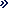 48 41 349 72 0048 41 349 72 01rektor@ujk.edu.plRektor:  prof. zw. dr hab. Jacek SemaniakSekretariat Prorektora ds. Nauki i Współpracy z Zagranicąmgr Magdalena Antoniak (pok. 38)48 41 349 72 04prorektor.ds.nauki@ujk.edu.plProrektor: prof. zw. dr hab. Marek PrzeniosłoROK AKADEMICKI 2017/2018ROK AKADEMICKI 2017/2018zajęcia integracyjne dla studentów I roku29.09.2017SEMESTR ZIMOWY01.10.2017 - 21.02.2018zajęcia dydaktyczne02.10.2017 - 22.12.2018ferie zimowe23.12.2017 - 02.01.2018zajęcia dydaktyczne c.d.03.01.2018 - 25.01.2018Dni wolne od zajęć-zimowa sesja egzaminacyjna26.01.2018 - 08.02.2018- pisemny egzamin certyfikacyjny z języków obcych26.01.2018przerwa międzysemestralna09.02.2018 - 14.02.2018poprawkowa sesja egzaminacyjna semestru zimowego15.02.2018 - 23.02.2018SEMESTR LETNI26.02.2018 - 30.09.2018zajęcia dydaktyczne20.02.2018 - 28.03.2018wakacje wiosenne29.03.2018 - 03.04.2018zajęcia dydaktyczne c.d.04.04.2018 - 21.06.2018dni wolne od zajęć dydaktycznych02.05.2018 01.06.2018letnia sesja egzaminacyjna22.06.2018 - 05.07.2018- pisemny egzamin certyfikacyjny z języków obcych22.06.2018wakacje letnie07.07.2018 - 15.09.2018poprawkowa sesja egzaminacyjna semestru letniego17.09.2018 - 26.09.2018okres na podjęcie indywidualnych decyzji dotyczących zaliczenia roku akademickiego 2017/201827.09.2018 - 28.09.2018Logistyka 2014-2018Turcja Hasan Kalyoncu Üniversitesiwww.hku.edu.trZarządzanie 2014-2017Bułgaria University of National and World Economywww.unwe.bg/mobility/enZarządzanie 2014-2017Słowacja Comenius University in Bratislavawww.uniba.skZarządzanie 2014-2017Słowacja Universita sv. Cyrila a Metoda v Trnavewww.ucm.skZarządzanie 2014-2017 Słowacja University of Zilinawww.uniza.skZarządzanie 2014-2017Włochy Universita degli Studi della Tusciahttp://tuscia.llpmanager.it/studentiZarządzanie i administracja 2014-2017Bułgaria New Bulgarian Universitywww.nbu.bg/index.php?I=994&langZarządzanie i administracja 2014-2017 Niemcy Universitat Kasselwww.uni-kassel.deZarządzanie/ Logistyka 2014-2017Czechy University of Pardubicewww.uni-pardubice.euZarządzanie/EkonomiaBułgaria University of National and World Economysecretary@unwe.acad.bgskala ocen 3-5skala ocen 3-5skala ocen 2-6skala ocen 2-6Ocenawskaźnikocenawskaźnik--celujący100bardzo dobry100bardzo dobry90Dobry60dobry70Dostateczny30dostateczny50--dopuszczający30PLAN STUDIÓW STACJONARNYCH PIERWSZEGO STOPNIAPLAN STUDIÓW STACJONARNYCH PIERWSZEGO STOPNIAPLAN STUDIÓW STACJONARNYCH PIERWSZEGO STOPNIAPLAN STUDIÓW STACJONARNYCH PIERWSZEGO STOPNIAPLAN STUDIÓW STACJONARNYCH PIERWSZEGO STOPNIAPLAN STUDIÓW STACJONARNYCH PIERWSZEGO STOPNIAPLAN STUDIÓW STACJONARNYCH PIERWSZEGO STOPNIAPLAN STUDIÓW STACJONARNYCH PIERWSZEGO STOPNIAPLAN STUDIÓW STACJONARNYCH PIERWSZEGO STOPNIAPLAN STUDIÓW STACJONARNYCH PIERWSZEGO STOPNIAPLAN STUDIÓW STACJONARNYCH PIERWSZEGO STOPNIAPLAN STUDIÓW STACJONARNYCH PIERWSZEGO STOPNIAPLAN STUDIÓW STACJONARNYCH PIERWSZEGO STOPNIAPLAN STUDIÓW STACJONARNYCH PIERWSZEGO STOPNIAPLAN STUDIÓW STACJONARNYCH PIERWSZEGO STOPNIAPLAN STUDIÓW STACJONARNYCH PIERWSZEGO STOPNIAPLAN STUDIÓW STACJONARNYCH PIERWSZEGO STOPNIAPLAN STUDIÓW STACJONARNYCH PIERWSZEGO STOPNIAPLAN STUDIÓW STACJONARNYCH PIERWSZEGO STOPNIAPLAN STUDIÓW STACJONARNYCH PIERWSZEGO STOPNIAPLAN STUDIÓW STACJONARNYCH PIERWSZEGO STOPNIAPLAN STUDIÓW STACJONARNYCH PIERWSZEGO STOPNIAPLAN STUDIÓW STACJONARNYCH PIERWSZEGO STOPNIAPLAN STUDIÓW STACJONARNYCH PIERWSZEGO STOPNIAPLAN STUDIÓW STACJONARNYCH PIERWSZEGO STOPNIAPLAN STUDIÓW STACJONARNYCH PIERWSZEGO STOPNIAPLAN STUDIÓW STACJONARNYCH PIERWSZEGO STOPNIAPLAN STUDIÓW STACJONARNYCH PIERWSZEGO STOPNIAPLAN STUDIÓW STACJONARNYCH PIERWSZEGO STOPNIAPLAN STUDIÓW STACJONARNYCH PIERWSZEGO STOPNIAPLAN STUDIÓW STACJONARNYCH PIERWSZEGO STOPNIAPLAN STUDIÓW STACJONARNYCH PIERWSZEGO STOPNIAPLAN STUDIÓW STACJONARNYCH PIERWSZEGO STOPNIAWydział: Prawa, Administracji i Zarządzania Instytut/katedra: Zarządzania Instytut/katedra: Zarządzania Instytut/katedra: Zarządzania Instytut/katedra: Zarządzania Instytut/katedra: Zarządzania Instytut/katedra: ZarządzaniaKierunek: ZarządzanieKierunek: ZarządzanieKierunek: ZarządzanieKierunek: ZarządzanieKierunek: ZarządzanieKierunek: ZarządzanieKierunek: ZarządzanieKierunek: ZarządzanieKierunek: ZarządzanieKierunek: ZarządzanieKierunek: ZarządzanieKierunek: ZarządzanieKierunek: ZarządzanieKierunek: ZarządzanieKierunek: ZarządzanieKierunek: ZarządzanieKierunek: ZarządzanieKierunek: ZarządzanieKierunek: ZarządzanieKierunek: ZarządzanieRodzaj zajęć:IW/WSIIC/J/L/LS/S/P/PZ/IIIPW/PE/KZRozkład godzinRozkład godzinRozkład godzinRozkład godzinRozkład godzinRozkład godzinRozkład godzinRozkład godzinRozkład godzinRozkład godzinRozkład godzinRozkład godzinRozkład godzinRozkład godzinRozkład godzinRozkład godzinRozkład godzinRozkład godzinRozkład godzinRozkład godzinRozkład godzinRozkład godzinRozkład godzinRozkład godzinRozkład godzinRozkład godzinRozkład godzinLp.Przedmiotkodforma zal. po semestrze *forma zal. po semestrze *forma zal. po semestrze *I rokI rokI rokI rokI rokI rokI rokI rokII rokII rokII rokII rokII rokII rokII rokII rokIII rokIII rokIII rokIII rokIII rokIII rokIII rokIII rokRazem godz.Całkowity nakład pracy studentaRazem ECTSLp.Przedmiotkodforma zal. po semestrze *forma zal. po semestrze *forma zal. po semestrze *1 semestr1 semestr1 semestr1 semestr2 semestr2 semestr2 semestr2 semestr3 semestr3 semestr3 semestr3 semestr4 semestr4 semestr4 semestr4 semestr5 semestr5 semestr5 semestr5 semestr6 semestr6 semestr6 semestr6 semestrRazem godz.Całkowity nakład pracy studentaRazem ECTSLp.PrzedmiotkodEZOZIIIIIIECTSIIIIIIECTSIIIIIIECTSIIIIIIECTSIIIIIIECTSIIIIIIECTSRazem godz.Całkowity nakład pracy studentaRazem ECTSMZARZI_01 - MODUŁ OGÓLNOUCZELNIANYMZARZI_01 - MODUŁ OGÓLNOUCZELNIANYMZARZI_01.1 - MODUŁ JĘZYKOWYMZARZI_01.1 - MODUŁ JĘZYKOWY1Lektorat języka obcego0413-4ZARZ-A1-L1,2,3,441,2,3,43023023023031202259MZARZI_01.2 - MODUŁ TECHNOLOGII INFORMACYJNEJMZARZI_01.2 - MODUŁ TECHNOLOGII INFORMACYJNEJ2Technologia informacyjna0413-4ZARZ-A2-T1130130301MZARZI_01.3 - MODUŁ PODSTAW PRZEDSIĘBIORCZOŚCIMZARZI_01.3 - MODUŁ PODSTAW PRZEDSIĘBIORCZOŚCI3Ochrona własności intelektualnej0413-4ZARZ-A3-O22151151514Przedsiębiorczość0413-4ZARZ-A4-P2215115151MZARZI_01.4 - MODUŁ HUMANISTYCZNO-SPOŁECZNY*MZARZI_01.4 - MODUŁ HUMANISTYCZNO-SPOŁECZNY*5Etyka zawodowa0413-4ZARZ-A5-E22302306026Filozofia0413-4ZARZ-A6-F11151153017Socjologia0413-4ZARZ-A7-S111515230602MZARZI_01.5 - MODUŁ WSPARCIA STUDENTÓW W PROCESIE UCZENIA SIĘ**MZARZI_01.5 - MODUŁ WSPARCIA STUDENTÓW W PROCESIE UCZENIA SIĘ**MZARZI_01.5 - MODUŁ WSPARCIA STUDENTÓW W PROCESIE UCZENIA SIĘ**8Metody wspomagania uczenia się0413-4ZARZ-A8-M11302306029Radzenie sobie ze stresem0413-4ZARZ-A9-R1130230602MZARZI_01.6 - MODUŁ PRZYSPOSOBIENIA AKADEMICKIEGOMZARZI_01.6 - MODUŁ PRZYSPOSOBIENIA AKADEMICKIEGO10BHP i ergonomia0413-4ZARZ-A10-B112022011Przysposobienie biblioteczne0413-4ZARZ-A11-P1120220MZARZI_01.7 - MODUŁ WYCHOWANIA FIZYCZNEGOMZARZI_01.7 - MODUŁ WYCHOWANIA FIZYCZNEGO12Wychowanie fizyczne0413-4ZARZ-A12-W1,21,230030060600razemrazem92770860600503002030030000000034955918MZARZI_02 - MODUŁ PODSTAWOWY/KIERUNKOWYMZARZI_02 - MODUŁ PODSTAWOWY/KIERUNKOWYMZARZI_02.1 - MODUŁ ANALITYCZNYMZARZI_02.1 - MODUŁ ANALITYCZNY1Logika0413-4ZARZ-B/C1-L11151153012Matematyka0413-4ZARZ-B/C2-M111303066015063Rachunkowość finansowa0413-4ZARZ-B/C3-R222453077517574Statystyka0413-4ZARZ-B/C4-S222303066015065Zarządzanie finansami przedsiębiorstwa***0413-4ZARZ-B/C5-Z55530306601506MZARZI_02.2 - MODUŁ FUNKCJONOWANIA GOSPODARKI I ORGANIZACJIMZARZI_02.2 - MODUŁ FUNKCJONOWANIA GOSPODARKI I ORGANIZACJIMZARZI_02.2 - MODUŁ FUNKCJONOWANIA GOSPODARKI I ORGANIZACJI6Finanse publiczne0413-4ZARZ-B/C6-F33303307537Makroekonomia***0413-4ZARZ-B/C7-M333301544510048Mikroekonomia***0413-4ZARZ-B/C8-M11130306601506MZARZI_02.3 - MODUŁ INFORMATYCZNYMZARZI_02.3 - MODUŁ INFORMATYCZNY9Informatyka0413-4ZARZ-B/C9-I2230230602MZARZI_02.4 - MODUŁ MARKETINGOWYMZARZI_02.4 - MODUŁ MARKETINGOWY10Badania marketingowe***0413-4ZARZ-B/C10-B6663030660150611Podstawy marketingu0413-4ZARZ-B/C11-P2223030660150612Zarządzanie i planowanie marketingowe***0413-4ZARZ-B/C12-Z33330154451004MZARZI_02.5 - MODUŁ PRAWNEGO OTOCZENIA ORGANIZACJIMZARZI_02.5 - MODUŁ PRAWNEGO OTOCZENIA ORGANIZACJI13Encyklopedia prawa0413-4ZARZ-B/C13-E111151533075314Prawo gospodarcze0413-4ZARZ-B/C14-P5530330753MZARZI_02.6 - MODUŁ ZARZĄDZANIAMZARZI_02.6 - MODUŁ ZARZĄDZANIA15Dowodzenie0413-4ZARZ-B/C15-D331511530116Działanie i techniki operacyjne0413-4ZARZ-B/C16-D331521550217Nauka o organizacji0413-4ZARZ-B/C17-D3333015445100418Podstawy zarządzania0413-4ZARZ-B/C18-P1113030660150619Procesy informacyjne w zarządzaniu0413-4ZARZ-B/C19-P223023060220Zachowania organizacyjne0413-4ZARZ-B/C20-Z5553030660150621Zarządzanie bezpieczeństwem publicznym0413-4ZARZ-B/C21-Z223023060222Zarządzanie jakością***0413-4ZARZ-B/C22-Z5553030660150623Zarządzanie projektami***0413-4ZARZ-B/C23-Z4443030660150624Zarządzanie zasobami ludzkimi0413-4ZARZ-B/C24-Z66630306601506razemrazem1201050221651200251504501830300612090021606001210952640104MZARZI_03 - MODUŁ DYPLOMOWYMZARZI_03 - MODUŁ DYPLOMOWY1Seminarium dyplomowe***0413-4ZARZ-E1-S4,5,64,5,61523041546025010razemrazem0000000000000150203004015046025010MZARZI_04 - MODUŁ SPECJALNOŚCIOWYMZARZI_04 - MODUŁ SPECJALNOŚCIOWYMZARZI_04.1 - EKONOMIKA I ROZWÓJ ORGANIZACJIMZARZI_04.1 - EKONOMIKA I ROZWÓJ ORGANIZACJI1Analiza ekonomiczna przedsiębiorstwa***0413-4ZARZ-D1-A444303066015062Bankowość0413-4ZARZ-D2-B5515152306023Ekonomika i organizacja przedsiębiorstwa0413-4ZARZ-D3-E444301544510044Marketing wystawienniczy0413-4ZARZ-D4-M66615153307535Międzynarodowe stosunki gospodarcze0413-4ZARZ-D5-M44415153307536Organizacja i funkcjonowanie samorządu terytorialnego0413-4ZARZ-D6-O3315152306027Polityka społeczno-gospodarcza0413-4ZARZ-D7-P3315152306028Praktyki zawodowe0413-4ZARZ-D8-P44160616016069Prawo pracy0413-4ZARZ-D9-P663023060210Techniki organizacyjne0413-4ZARZ-D10-T55301534590311Zarządzanie produkcją***0413-4ZARZ-D11-Z6663030660150612Zarządzanie w regionie0413-4ZARZ-D12-Z6661515330753razemrazem00000000303004752200194530059060014580111542MZARZI_04.2 - ZARZĄDZANIE PODATKAMI I RACHUNKOWOŚĆMZARZI_04.2 - ZARZĄDZANIE PODATKAMI I RACHUNKOWOŚĆ1Analiza sprawozdań finansowych0413-4ZARZ-D1-A444303066015062Negocjacje i podejmowanie decyzji0413-4ZARZ-D2-N66615153307533Polityka podatkowa przedsiębiorstwa0413-4ZARZ-D3-P666301544510044Praktyki zawodowe0413-4ZARZ-D4-P44160616016065Prawo celne0413-4ZARZ-D5-P55151153016Prawo podatkowe0413-4ZARZ-D6-P44303307537Rachunek kosztów0413-4ZARZ-D7-R444301544510048Rachunkowość podatkowa0413-4ZARZ-D8-R66615153307539Rachunkowość zarządcza0413-4ZARZ-D9-R3333015445100410Rewizja finansowa0413-4ZARZ-D10-R6663015445100411Ubezpieczenia w zarządzaniu przedsiębiorstwem***0413-4ZARZ-D11-U55530154451004razemrazem00000000301504902050194515059060014550106542MZARZI_05 - MODUŁ FAKULTATYWNYMZARZI_05 - MODUŁ FAKULTATYWNYMZARZI_05.1 - MODUŁ FAKULTATYWNY IMZARZI_05.1 - MODUŁ FAKULTATYWNY I1E-biznes***0413-4ZARZ-F1-E33151153012Laboratorium pracy firmy0413-4ZARZ-F2-L33302306023Wykład monograficzny I0413-4ZARZ-FI3-W3330330753razemrazem00000000304506000000000000751656MZARZI_05.2 - MODUŁ FAKULTATYWNY IIMZARZI_05.2 - MODUŁ FAKULTATYWNY II1Informatyka w zarządzaniu0413-4ZARZ-F1-I3315152306022Metodologia badań empirycznych0413-4ZARZ-F2-M33151153013Wykład monograficzny II0413-4ZARZ-FII3-W3330330753razem :razem :00000000453006000000000000751656Moduły razem  EiRO IModuły razem  EiRO I21218203022518003021015003010529503016515003015013503021594729180Moduły razem  EiRO IIModuły razem  EiRO II21218203022518003022513503010529503016515003015013503021594729180Moduły razem ZPiR IModuły razem ZPiR I21218203022518003021013503012028003016513503015013503021294679180Moduły razem ZPiR IIModuły razem ZPiR II21218203022518003022512003012028003016513503015013503021294679180*MZARZI_01.5 - MODUŁ HUMANISTYCZNO-SPOŁECZNY DLA OBCOKRAJOWCÓW*MZARZI_01.5 - MODUŁ HUMANISTYCZNO-SPOŁECZNY DLA OBCOKRAJOWCÓW*MZARZI_01.5 - MODUŁ HUMANISTYCZNO-SPOŁECZNY DLA OBCOKRAJOWCÓWMZARZI_01.5.1 - MODUŁ JĘZYKA POLSKIEGOMZARZI_01.5.1 - MODUŁ JĘZYKA POLSKIEGO1Lektorat języka polskiego0413-4ZARZ-A1-L1,22130130160602MZARZI_01.5.2 - MODUŁ WIEDZY O KULTURZEMZARZI_01.5.2 - MODUŁ WIEDZY O KULTURZE2Kultura polska:0413-4ZARZ-A2-K1,203001,503001,5000000000000000060603Historia Polski - podstawowe informacje1100,510100,5Polskie tradycje  i obyczaje1100,510100,5Film polski1100,510100,5Teatr polski2100,510100,5Sztuka polska2100,510100,5Muzyka polska2100,510100,5razem:06002,506002,500000000000000001201205Moduły razem  EiRO I OModuły razem  EiRO I O182227029,5195240030,521015003010529503016515003015013503022044699180Moduły razem  EiRO II OModuły razem  EiRO II O182227029,5195240030,522513503010529503016515003015013503022044699180Moduły razem ZPiR I OModuły razem ZPiR I O182227029,5195240030,521013503012028003016513503015013503021744649180Moduły razem ZPiR II OModuły razem ZPiR II O182227029,5195240030,522512003012028003016513503015013503021744649180*Studenci cudzoziemcy realizują zajęcia modułu humanistyczno-społecznego dla obcokrajowców*Studenci cudzoziemcy realizują zajęcia modułu humanistyczno-społecznego dla obcokrajowców*Studenci cudzoziemcy realizują zajęcia modułu humanistyczno-społecznego dla obcokrajowców*Studenci cudzoziemcy realizują zajęcia modułu humanistyczno-społecznego dla obcokrajowców** Studenci dokonują wyboru jednego przedmiotu  ** Studenci dokonują wyboru jednego przedmiotu  *** Przedmioty prowadzone w języku angielskim*** Przedmioty prowadzone w języku angielskimZatwierdziła Rada Wydziału na posiedzeniu w dniu ……………………………………Zatwierdziła Rada Wydziału na posiedzeniu w dniu ……………………………………Zatwierdziła Rada Wydziału na posiedzeniu w dniu ……………………………………Zatwierdziła Rada Wydziału na posiedzeniu w dniu ……………………………………PLAN STUDIÓW NIESTACJONARNYCH PIERWSZEGO STOPNIAPLAN STUDIÓW NIESTACJONARNYCH PIERWSZEGO STOPNIAPLAN STUDIÓW NIESTACJONARNYCH PIERWSZEGO STOPNIAPLAN STUDIÓW NIESTACJONARNYCH PIERWSZEGO STOPNIAPLAN STUDIÓW NIESTACJONARNYCH PIERWSZEGO STOPNIAPLAN STUDIÓW NIESTACJONARNYCH PIERWSZEGO STOPNIAPLAN STUDIÓW NIESTACJONARNYCH PIERWSZEGO STOPNIAPLAN STUDIÓW NIESTACJONARNYCH PIERWSZEGO STOPNIAPLAN STUDIÓW NIESTACJONARNYCH PIERWSZEGO STOPNIAPLAN STUDIÓW NIESTACJONARNYCH PIERWSZEGO STOPNIAPLAN STUDIÓW NIESTACJONARNYCH PIERWSZEGO STOPNIAPLAN STUDIÓW NIESTACJONARNYCH PIERWSZEGO STOPNIAPLAN STUDIÓW NIESTACJONARNYCH PIERWSZEGO STOPNIAPLAN STUDIÓW NIESTACJONARNYCH PIERWSZEGO STOPNIAPLAN STUDIÓW NIESTACJONARNYCH PIERWSZEGO STOPNIAPLAN STUDIÓW NIESTACJONARNYCH PIERWSZEGO STOPNIAPLAN STUDIÓW NIESTACJONARNYCH PIERWSZEGO STOPNIAPLAN STUDIÓW NIESTACJONARNYCH PIERWSZEGO STOPNIAPLAN STUDIÓW NIESTACJONARNYCH PIERWSZEGO STOPNIAPLAN STUDIÓW NIESTACJONARNYCH PIERWSZEGO STOPNIAPLAN STUDIÓW NIESTACJONARNYCH PIERWSZEGO STOPNIAPLAN STUDIÓW NIESTACJONARNYCH PIERWSZEGO STOPNIAPLAN STUDIÓW NIESTACJONARNYCH PIERWSZEGO STOPNIAPLAN STUDIÓW NIESTACJONARNYCH PIERWSZEGO STOPNIAPLAN STUDIÓW NIESTACJONARNYCH PIERWSZEGO STOPNIAPLAN STUDIÓW NIESTACJONARNYCH PIERWSZEGO STOPNIAPLAN STUDIÓW NIESTACJONARNYCH PIERWSZEGO STOPNIAPLAN STUDIÓW NIESTACJONARNYCH PIERWSZEGO STOPNIAPLAN STUDIÓW NIESTACJONARNYCH PIERWSZEGO STOPNIAPLAN STUDIÓW NIESTACJONARNYCH PIERWSZEGO STOPNIAPLAN STUDIÓW NIESTACJONARNYCH PIERWSZEGO STOPNIAPLAN STUDIÓW NIESTACJONARNYCH PIERWSZEGO STOPNIAPLAN STUDIÓW NIESTACJONARNYCH PIERWSZEGO STOPNIAWydział: Prawa, Administracji i Zarządzania Instytut/katedra: Zarządzania Instytut/katedra: Zarządzania Instytut/katedra: Zarządzania Instytut/katedra: Zarządzania Instytut/katedra: Zarządzania Instytut/katedra: ZarządzaniaKierunek: ZarządzanieKierunek: ZarządzanieKierunek: ZarządzanieKierunek: ZarządzanieKierunek: ZarządzanieKierunek: ZarządzanieKierunek: ZarządzanieKierunek: ZarządzanieKierunek: ZarządzanieKierunek: ZarządzanieKierunek: ZarządzanieKierunek: ZarządzanieKierunek: ZarządzanieKierunek: ZarządzanieKierunek: ZarządzanieKierunek: ZarządzanieKierunek: ZarządzanieKierunek: ZarządzanieKierunek: ZarządzanieKierunek: ZarządzanieRodzaj zajęć:IW/WSIIC/J/L/LS/S/P/PZ/IIIPW/PE/KZRozkład godzinRozkład godzinRozkład godzinRozkład godzinRozkład godzinRozkład godzinRozkład godzinRozkład godzinRozkład godzinRozkład godzinRozkład godzinRozkład godzinRozkład godzinRozkład godzinRozkład godzinRozkład godzinRozkład godzinRozkład godzinRozkład godzinRozkład godzinRozkład godzinRozkład godzinRozkład godzinRozkład godzinRozkład godzinRozkład godzinRozkład godzinLp.Przedmiotkodforma zal. po semestrze *forma zal. po semestrze *forma zal. po semestrze *I rokI rokI rokI rokI rokI rokI rokI rokII rokII rokII rokII rokII rokII rokII rokII rokIII rokIII rokIII rokIII rokIII rokIII rokIII rokIII rokRazem godz.Całkowity nakład pracy studentaRazem ECTSLp.Przedmiotkodforma zal. po semestrze *forma zal. po semestrze *forma zal. po semestrze *1 semestr1 semestr1 semestr1 semestr2 semestr2 semestr2 semestr2 semestr3 semestr3 semestr3 semestr3 semestr4 semestr4 semestr4 semestr4 semestr5 semestr5 semestr5 semestr5 semestr6 semestr6 semestr6 semestr6 semestrRazem godz.Całkowity nakład pracy studentaRazem ECTSLp.PrzedmiotkodEZOZIIIIIIECTSIIIIIIECTSIIIIIIECTSIIIIIIECTSIIIIIIECTSIIIIIIECTSRazem godz.Całkowity nakład pracy studentaRazem ECTSMZARZI_01 - MODUŁ OGÓLNOUCZELNIANYMZARZI_01 - MODUŁ OGÓLNOUCZELNIANYMZARZI_01.1 - MODUŁ JĘZYKOWYMZARZI_01.1 - MODUŁ JĘZYKOWY1Lektorat języka obcego0413-4ZARZ-A1-L1,2,3,441,2,3,4202202202303902259MZARZI_01.2 - MODUŁ TECHNOLOGII INFORMACYJNEJMZARZI_01.2 - MODUŁ TECHNOLOGII INFORMACYJNEJ2Technologia informacyjna0413-4ZARZ-A2-T1110110301MZARZI_01.3 - MODUŁ PODSTAW PRZEDSIĘBIORCZOŚCIMZARZI_01.3 - MODUŁ PODSTAW PRZEDSIĘBIORCZOŚCI3Ochrona własności intelektualnej0413-4ZARZ-A3-O22101101514Przedsiębiorczość0413-4ZARZ-A4-P2210110151MZARZI_01.4 - MODUŁ HUMANISTYCZNO-SPOŁECZNYMZARZI_01.4 - MODUŁ HUMANISTYCZNO-SPOŁECZNY5Etyka zawodowa0413-4ZARZ-A5-E22152156026Filozofia0413-4ZARZ-A6-F11151153017Socjologia0413-4ZARZ-A7-S11105215602MZARZI_01.5 - MODUŁ WSPARCIA STUDENTÓW W PROCESIE UCZENIA SIĘ**MZARZI_01.5 - MODUŁ WSPARCIA STUDENTÓW W PROCESIE UCZENIA SIĘ**MZARZI_01.5 - MODUŁ WSPARCIA STUDENTÓW W PROCESIE UCZENIA SIĘ**8Metody wspomagania uczenia się0413-4ZARZ-A8-M11152156029Radzenie sobie ze stresem0413-4ZARZ-A9-R1115215602MZARZI_01.6 - MODUŁ PRZYSPOSOBIENIA AKADEMICKIEGOMZARZI_01.6 - MODUŁ PRZYSPOSOBIENIA AKADEMICKIEGO10BHP i ergonomia0413-4ZARZ-A10-B112022011Przysposobienie biblioteczne0413-4ZARZ-A11-P1120220razemrazem52270835200502002030030000000018449918MZARZI_02 - MODUŁ PODSTAWOWY/KIERUNKOWYMZARZI_02 - MODUŁ PODSTAWOWY/KIERUNKOWYMZARZI_02.1 - MODUŁ ANALITYCZNYMZARZI_02.1 - MODUŁ ANALITYCZNY1Logika0413-4ZARZ-B/C1-L115153012Matematyka0413-4ZARZ-B/C2-M111151062515063Rachunkowość finansowa0413-4ZARZ-B/C3-R222151573017574Statystyka0413-4ZARZ-B/C4-S222151062515065Zarządzanie finansami przedsiębiorstwa***0413-4ZARZ-B/C5-Z55515156301506MZARZI_02.2 - MODUŁ FUNKCJONOWANIA GOSPODARKI I ORGANIZACJIMZARZI_02.2 - MODUŁ FUNKCJONOWANIA GOSPODARKI I ORGANIZACJIMZARZI_02.2 - MODUŁ FUNKCJONOWANIA GOSPODARKI I ORGANIZACJI6Finanse publiczne0413-4ZARZ-B/C6-F33153157537Makroekonomia***0413-4ZARZ-B/C7-M333101042010048Mikroekonomia***0413-4ZARZ-B/C8-M11115106251506MZARZI_02.3 - MODUŁ INFORMATYCZNYMZARZI_02.3 - MODUŁ INFORMATYCZNY9Informatyka0413-4ZARZ-B/C9-I2210210602MZARZI_02.4 - MODUŁ MARKETINGOWYMZARZI_02.4 - MODUŁ MARKETINGOWY10Badania marketingowe***0413-4ZARZ-B/C10-B6661510625150611Podstawy marketingu0413-4ZARZ-B/C11-P2221510625150612Zarządzanie i planowanie marketingowe***0413-4ZARZ-B/C12-Z33310104201004MZARZI_02.5 - MODUŁ PRAWNEGO OTOCZENIA ORGANIZACJIMZARZI_02.5 - MODUŁ PRAWNEGO OTOCZENIA ORGANIZACJI13Encyklopedia prawa0413-4ZARZ-B/C13-E11110531575314Prawo gospodarcze0413-4ZARZ-B/C14-P5515315753MZARZI_02.6 - MODUŁ ZARZĄDZANIAMZARZI_02.6 - MODUŁ ZARZĄDZANIA15Dowodzenie0413-4ZARZ-B/C15-D3351530116Działanie i techniki operacyjne0413-4ZARZ-B/C16-D3352550217Nauka o organizacji0413-4ZARZ-B/C17-D3331010420100418Podstawy zarządzania0413-4ZARZ-B/C18-P1111515630150619Procesy informacyjne w zarządzaniu0413-4ZARZ-B/C19-P221521560220Zachowania organizacyjne0413-4ZARZ-B/C20-Z5551510625150621Zarządzanie bezpieczeństwem publicznym0413-4ZARZ-B/C21-Z221521560222Zarządzanie jakością***0413-4ZARZ-B/C22-Z5551510625150623Zarządzanie projektami***0413-4ZARZ-B/C23-Z4441510625150624Zarządzanie zasobami ludzkimi0413-4ZARZ-B/C24-Z66615106251506razemrazem604002275450255530018151006603502130200124752640104MZARZI_03 - MODUŁ DYPLOMOWYMZARZI_03 - MODUŁ DYPLOMOWY1Seminarium dyplomowe***0413-4ZARZ-E1-S4,5,64,5,61022041044025010razemrazem0000000000000100202004010044025010MZARZI_04 - MODUŁ SPECJALNOŚCIOWYMZARZI_04 - MODUŁ SPECJALNOŚCIOWYMZARZI_04.1 - EKONOMIKA I ROZWÓJ ORGANIZACJIMZARZI_04.1 - EKONOMIKA I ROZWÓJ ORGANIZACJI1Analiza ekonomiczna przedsiębiorstwa***0413-4ZARZ-D1-A444151563015062Bankowość0413-4ZARZ-D2-B551052156023Ekonomika i organizacja przedsiębiorstwa0413-4ZARZ-D3-E444101042010044Marketing wystawienniczy0413-4ZARZ-D4-M6661053157535Międzynarodowe stosunki gospodarcze0413-4ZARZ-D5-M4441053157536Organizacja i funkcjonowanie samorządu terytorialnego0413-4ZARZ-D6-O33152156027Polityka społeczno-gospodarcza0413-4ZARZ-D7-P331052156028Praktyki zawodowe0413-4ZARZ-D8-P44160616016069Prawo pracy0413-4ZARZ-D9-P661521560210Techniki organizacyjne0413-4ZARZ-D10-T5510531590311Zarządzanie produkcją***0413-4ZARZ-D11-Z6661515630150612Zarządzanie w  regionie0413-4ZARZ-D12-Z666105315753razemrazem0000000025504351900192010055025014360111542MZARZI_04.2 - ZARZĄDZANIE PODATKAMI I RACHUNKOWOŚĆMZARZI_04.2 - ZARZĄDZANIE PODATKAMI I RACHUNKOWOŚĆMZARZI_04.2 - ZARZĄDZANIE PODATKAMI I RACHUNKOWOŚĆ1Analiza sprawozdań finansowych0413-4ZARZ-D1-A444151563015062Negocjacje i podejmowanie decyzji0413-4ZARZ-D2-N6661053157533Polityka podatkowa przedsiębiorstwa0413-4ZARZ-D3-P666101042010044Praktyki zawodowe0413-4ZARZ-D4-P44160616016065Prawo celne0413-4ZARZ-D5-P555153016Prawo podatkowe0413-4ZARZ-D6-P44153157537Rachunek kosztów0413-4ZARZ-D7-R444101042010048Rachunkowość podatkowa0413-4ZARZ-D8-R6661053157539Rachunkowość zarządcza0413-4ZARZ-D9-R3331010420100410Rewizja finansowa0413-4ZARZ-D10-R6661010420100411Ubezpieczenia w zarządzaniu przedsiębiorstwem***0413-4ZARZ-D11-U5551054151004razemrazem0000000010100440185019155054030014335106542MZARZI_05 - MODUŁ FAKULTATYWNYMZARZI_05 - MODUŁ FAKULTATYWNYMZARZI_05.1 - MODUŁ FAKULTATYWNY IMZARZI_05.1 - MODUŁ FAKULTATYWNY I1E-biznes***0413-4ZARZ-F1-E335153012Laboratorium pracy firmy0413-4ZARZ-F2-L33102106023Wykład monograficzny I0413-4ZARZ-FI3-W33535753razemrazem0000000051506000000000000201656MZARZI_05.2 - MODUŁ FAKULTATYWNY IIMZARZI_05.2 - MODUŁ FAKULTATYWNY II1Informatyka w zarządzaniu0413-4ZARZ-F1-I33102106022Metodologia badań empirycznych0413-4ZARZ-F2-M335153013Wykład monograficzny II0413-4ZARZ-FII3-W33535753razem :razem :0000000051506000000000000201656Moduły razem AEwZ IModuły razem AEwZ I11267030110650308570030502400308065030805503010794669180Moduły razem AEwZ IIModuły razem AEwZ II11267030110650308570030502400308065030805503010794669180Moduły razem ZPiR IModuły razem ZPiR I11267030110650307075030552350307560030706003010544619180Moduły razem ZPiR IIModuły razem ZPiR II11267030110650307075030552350307560030706003010544619180** Studenci dokonują wyboru jednego przedmiotu  ** Studenci dokonują wyboru jednego przedmiotu  *** Przedmioty prowadzone w języku angielskim*** Przedmioty prowadzone w języku angielskimZatwierdziła Rada Wydziału na posiedzeniu w dniu ……………………………………Zatwierdziła Rada Wydziału na posiedzeniu w dniu ……………………………………Zatwierdziła Rada Wydziału na posiedzeniu w dniu ……………………………………Zatwierdziła Rada Wydziału na posiedzeniu w dniu ……………………………………Przedmiot w języku polskimPrzedmiot w języku polskimPrzedmiot w języku angielskimAnaliza ekonomiczna przedsiębiorstwaEconomic Analysis of the CompanyAnaliza finansowa przedsiębiorstwaFinancial Analysis of a CompanyAnaliza sprawozdań finansowychFinancial Statement AnalysisBadania marketingoweMarketing ResearchBadania operacyjneOperation ResearchBankowośćBankingCentra logistyczneLogistics CentersControllingControllingControlling marketingowyMarketing Controlling Controlling operacyjnyOperation ControllingControlling personalnyHuman Resource Controlling Controlling strategicznyStrategic Controlling DowodzenieCommandingDziałanie i techniki operacyjneOperational Action and TechniquesE-biznese-businessEkologistykaEkologisticsEkonometriaEconometricsEkonomika i organizacja przedsiębiorstwaEconomics and Business OrganizationEkonomika opodatkowaniaEconomics of TaxationEkonomika transportuEconomics of TransportEncyklopedia prawaEncyclopedia of LawEtyka w zarządzaniuEthics in ManagementEtyka zawodowaProfessional EthicsFilozofiaPhilosophyFinanse przedsiębiorstwCompanies’ Finance Finanse publicznePublic FinanceGospodarka finansowa w sektorze publicznym i prywatnymFinancial Management in the Public and Private SectorsGospodarka magazynowaInventory ManagementHistoria gospodarczaEconomic HistoryInformatykaInformaticsInformatyka w zarządzaniuInformatics in ManagementInfrastruktura logistycznaLogistical InfrastructureIntegracja w zespoleIntegration in TeamInżynieria systemów i analiza systemowaEngineering of Systems and System AnalysisKierowanie działaniami operacyjnymiManagement of Operating ActionsKoncepcje i nowoczesne metody zarządzaniaConcepts And Modern Methods of ManagementKształtowanie kultury organizacjiShaping the Culture of the OrganizationKultura i etyka w biznesieCulture and Ethics in the BusinessLaboratorium pracy firmyThe Laboratory of the Company's ActivityLektorat języka obcego B2+Foreign Language Course B2+LogikaLogicLogistykaLogisticsLogistyka dystrybucjiDistribution LogisticsLogistyka miejskaUrban ​​LogisticsLogistyka produkcjiProduction LogisticsLogistyka zaopatrzeniaSupply LogisticsMakroekonomiaMacroeconomicsMakroekonomia zaawansowanaAdvanced MacroeconomicsMarketing bezpośredni i CRMDirect Marketing And CRMMarketing międzynarodowyInternational MarketingMarketing wystawienniczyExhibition Marketing MatematykaMathematicsMatematyka finansowaFinancial MathematicsMetodologia badań empirycznychMethodology of Empirical ResearchMiędzynarodowe stosunki gospodarczeInternational EconomicsMikroekonomiaMicroeconomicsNauka o organizacjiStudy of OrganizationNegocjacjeNegotiationsNegocjacje i podejmowanie decyzjiNegotiations and Decision MakingNormalizacja i zarządzanie jakością w logistyceStandarization and Quality Management in LogisticsOchrona własności intelektualnejProtection of Intellectual OwnershipOpakowania w systemach logistycznychPackaging of Logistics SystemsOrganizacja i funkcjonowanie samorządu terytorialnegoOrganization and Functioning of Regional GovernmentOrganizacja instytucji pozarządowychStructure of the Nongovernment InstitutionsOrganizacja i zarządzanie gospodarką publicznąManagement of the Public EconomyOutplacement- narzędziem zarządzania zasobami ludzkimiOutplacement – Management Tool for Human ResourcePlanowanie i controlling logistycznyPlanning and Logistic ControllingPodstawy ekonomiiPrinciples of EconomicsPodstawy marketinguPrinciples of MarketingPodstawy zarządzaniaPrinciples of ManagementPolityka społeczno-gospodarczaSocial and Economic PolicyPrawo celneCustoms LawPrawo cywilneCyvil LawPrawo gospodarczeEconomic LawPrawo handloweTrade LawPrawo podatkoweTax LawPrezentacje i wystąpienia publicznePresentation and Public PerformanceProcesy informacyjne w zarządzaniuInformation Processes in Management Projektowanie procesówProject Design of ProcessesPrzedsiębiorczośćEntrepreneurshipPrzedsiębiorczość- poziom zaawansowanyEntrepreneurship – Advanced Level Przedsiębiorstwo w gospodarce rynkowejEnterprise in Market EconomyPsychologia zarządzaniaPsychology of ManagementPublic relationsPublic RelationsRachunek kosztówCost AccountRachunkowośćAccountingRachunkowość finansowaFinancial AccountingRachunkowość zarządczaManagement AccountingRewizja finansowaFinancial ReviewRekrutacja pracownikówPersonnel RecruitmentRozwój i kariera zawodowaProfessional Development and CareerRozwój współczesnej myśli ekonomicznejThe Evolution Of Modern Economic ThoughtRynek finansowyFinancial MarketRynek pracyLabour MarketRynek usług logistycznychLogistic Services MarketSeminarium magisterskieMaster’s SeminarSeminarium licencjackieBechelor’s SeminarSocjologiaSociologySocjologia pracySociology of WorkStatystykaStatisticsStatystyka matematycznaMathematical StatisticsStrategia promocjiPromotion StrategyStrategie i funkcje zarządzania zasobami ludzkimiStrategies and Human Resource Management FunctionsStrategie rozwoju organizacjiStrategies for Organization DevelopmentSystemy motywacyjne w organizacjiMotivation Systems in OrganizationSzkolenia pracowniczeProfessional Training for EmployeesSztuka komunikacjiArt of Communication Techniki organizacyjneOrganizational TechniquesTechnologia informacyjnaInformation TechnologyTowaroznawstwoCommodity ScienceTransport międzynarodowyInternational TransportUbezpieczenia gospodarczeEconomical InsuranceUbezpieczenia i procedury celneInsurance and Customs ProceduresWindykacja należnościDues VindicationsWspólnotowe prawo gospodarczeCommunity Economy LawWstęp do logistykiIntroduction to LogisticsWychowanie fizycznePhysical EducationWykład monograficzny Monographic LectureZachowania organizacyjneOrganisational BehaviourZamówienia publicznePublic ProcurementZarządzanie bezpieczeństwem publicznymManagement of Public SecurityZarządzanie finansami przedsiębiorstwaFinancial Management of the EnterpriseZarządzanie i planowanie marketingoweMarketing Management and PlanningZarządzanie jakościąQuality ManagementZarządzanie kryzysowe i bezpieczeństwoCrisis Management and SafetyZarządzanie łańcuchami dostaw Supply Chain ManagementZarządzanie procesamiManagement of ProcessesZarządzanie produkcjąProduction ManagementZarządzanie projektamiProject ManagementZarządzanie strategiczneStrategic ManagementZarządzanie w regionieRegional ManagementZarządzanie zasobami ludzkimiHuman Resource ManagementE-handelE-TradeOcena projektów inwestycyjnychEvalution of Investment ProjectsPrognozowanie i symulacjeForecasting and SimulationsAnaliza rynkuMarket AnalysisPraktyki zawodoweProfessional PracticePolityka podatkowa przedsiębiorstwaEnterprise Taxation PolicyRachunkowość podatkowaTax AccountingUbezpieczenia w zarządzaniu przedsiębiorstwemInsurance in Company’s Management Funkcjonowanie i organizacja targówFunctioning and Organization of Trade FairsPrawo a komunikacja i promocjaEconomic Law in Communication and PromotionSystemy informatyczne w logistyceInformation Systems in LogisticsEgzamin certyfikacyjnyCertification ExamKod przedmiotu0413-4ZARZ-A1-L1,2,3,40413-4ZARZ-A1-L1,2,3,4Nazwa przedmiotu w języku polskimLektorat języka obcego B2Foreign language course B2Nazwa przedmiotu w języku angielskimLektorat języka obcego B2Foreign language course B21.1. Kierunek studiówZarządzanie1.2. Forma studiówStudia stacjonarne / studia niestacjonarne1.3. Poziom studiówStudia pierwszego stopnia licencjackie 1.4. Profil studiówOgólnoakademicki 1.5. SpecjalnośćWszystkie1.6. Jednostka prowadząca przedmiotSJO UJK Kielce1.7. Osoba przygotowująca kartę przedmiotu      mgr Aleksandra Kasprzyk1.8. Osoba odpowiedzialna za przedmiotOsoba wyznaczona przez SJO do prowadzenia zajęć z języka obcego1.9. Kontakt sjo@ujk.edu.pl2.1. Przynależność do modułuMZARZI_01 - MODUŁ OGÓLNOUCZELNIANYMZARZI_01.1 - MODUŁ JĘZYKOWY2.2. Język wykładowyj. angielski/niemiecki/francuski/rosyjski2.3. Semestry, na których realizowany jest
       przedmiot1, 2, 3, 42.4. Wymagania wstępnePoziom B1 Forma zajęć Forma zajęć LektoratMiejsce realizacji zajęćMiejsce realizacji zajęćZajęcia tradycyjne w pomieszczeniach dydaktycznych UJK.Forma zaliczenia zajęćForma zaliczenia zajęćEgzamin, zaliczenie z ocenąMetody dydaktyczneMetody dydaktyczneMetody bazujące na podejściu komunikacyjnym; metoda eklektyczna, łącząca różne elementy metod podających i problemowych, w tym dyskusje i formy aktywizujące.Wykaz literaturypodstawowaOgólnodostępne podręczniki dla poziomu B2 wg ESOKJ.Wykaz literaturyuzupełniającaInne niż literatura podstawowa podręczniki ogólnodostępne dla poziomu B2 oraz publikacje i materiały autorskie. Cele przedmiotuĆwiczenia:C1. Umiejętności - Rozwijanie i doskonalenie wszystkich sprawności językowych.C2. Kompetencje społeczne - Rozwijanie kompetencji krytycznej oceny posiadanej wiedzy. Treści programoweTreści leksykalne:Zagadnienia występujące w ogólnodostępnych i stosowanych na zajęciach podręcznikach na poziomie B2 (np. uniwersytet, przedmiot studiów, wykształcenia, praca, media, technologie, środowisko, zdrowie, żywienie, sport, czas wolny, edukacja, zakupy, podróżowanie, społeczeństwo, kultura, zjawiska społeczne).2. Treści gramatyczne:Zgodne z sylabusem podręczników przewidzianych dla poziomu B2 dla danego języka i zgodne z wymaganiami Europejskiego Systemu Opisu Kształcenia Językowego Rady Europy.3. Funkcje językowe:Zgodne z sylabusem podręczników dla poziomu B2 i pozwalające studentom na porozumiewanie się w języku obcym (np. branie czynnego udziału w dyskusjach,  wyrażanie emocji oraz wyrażanie swoich opinii, argumentowanie i formułowanie swojego punktu widzenia w formie ustnej i pisemnej, dokonywanie prezentacji). Efekt Student, który zaliczył przedmiotOdniesienie do kierunkowych efektów kształceniaw zakresie UMIEJĘTNOŚCI:w zakresie UMIEJĘTNOŚCI:w zakresie UMIEJĘTNOŚCI:U01Przygotowuje wypowiedzi pisemne i ustne w języku obcymZARZ1A_U31U02Potrafi wyrazić swoje stanowisko w sprawach będących przedmiotem dyskusji  i uzasadnić jeZARZ1A_U30U03Porozumiewa się z innymi użytkownikami języka, nawiązuje, prowadzi i podtrzymuje rozmowę, potrafi argumentować, wyrażać opinięZARZ1A_U30w zakresie KOMPETENCJI SPOŁECZNYCH:w zakresie KOMPETENCJI SPOŁECZNYCH:w zakresie KOMPETENCJI SPOŁECZNYCH:K01Potrafi krytycznie ocenić posiadaną wiedzę z języka obcegoZARZ1A_K05Sposoby weryfikacji osiągnięcia przedmiotowych efektów kształceniaSposoby weryfikacji osiągnięcia przedmiotowych efektów kształceniaSposoby weryfikacji osiągnięcia przedmiotowych efektów kształceniaSposoby weryfikacji osiągnięcia przedmiotowych efektów kształceniaSposoby weryfikacji osiągnięcia przedmiotowych efektów kształceniaSposoby weryfikacji osiągnięcia przedmiotowych efektów kształceniaSposoby weryfikacji osiągnięcia przedmiotowych efektów kształceniaSposoby weryfikacji osiągnięcia przedmiotowych efektów kształceniaSposoby weryfikacji osiągnięcia przedmiotowych efektów kształceniaEfekty 
przedmiotowe(symbol)Sposób weryfikacji (+/-)Sposób weryfikacji (+/-)Sposób weryfikacji (+/-)Sposób weryfikacji (+/-)Sposób weryfikacji (+/-)Sposób weryfikacji (+/-)Sposób weryfikacji (+/-)Sposób weryfikacji (+/-)Efekty 
przedmiotowe(symbol)Egzamin pisemnyEgzamin pisemnyEgzamin pisemnyKolokwiumKolokwiumKolokwiumPraca własnaPraca własnaEfekty 
przedmiotowe(symbol)Forma zajęćForma zajęćForma zajęćForma zajęćForma zajęćForma zajęćForma zajęćForma zajęćEfekty 
przedmiotowe(symbol)WC...WC...WCU01+++U02+U03++K01++Kryteria oceny stopnia osiągnięcia efektów kształceniaKryteria oceny stopnia osiągnięcia efektów kształceniaKryteria oceny stopnia osiągnięcia efektów kształceniaForma zajęćOcenaKryterium ocenyćwiczenia (C)351%-60% wyniku prac i kolokwiów weryfikujących wiedzę i umiejętności przewidziane programem nauczaniaćwiczenia (C)3,561%-70% wyniku prac i kolokwiów weryfikujących wiedzę i umiejętności przewidziane programem nauczaniaćwiczenia (C)471%-80% wyniku prac i kolokwiów weryfikujących wiedzę i umiejętności przewidziane programem nauczaniaćwiczenia (C)4,581%-90% wyniku prac i kolokwiów weryfikujących wiedzę i umiejętności przewidziane programem nauczaniaćwiczenia (C)591%-100% wyniku prac i kolokwiów weryfikujących wiedzę i umiejętności przewidziane programem nauczaniaegzamin B2351%-60%  punktów możliwych do uzyskania z egzaminu egzamin B23,561%-70% punktów możliwych do uzyskania z egzaminuegzamin B2471%-80% punktów możliwych do uzyskania z egzaminuegzamin B24,581%-90% punktów możliwych do uzyskania z egzaminuegzamin B2591%-100% punktów możliwych do uzyskania z egzaminuKategoriaObciążenie studentaObciążenie studentaKategoriaStudiastacjonarneStudianiestacjonarneLICZBA GODZIN REALIZOWANYCH PRZY BEZPOŚREDNIM UDZIALE NAUCZYCIELA /GODZINY KONTAKTOWE/130100Udział w ćwiczeniach, konwersatoriach, laboratoriach 12090Udział w egzaminie/kolokwium zaliczeniowym 22Inne (jakie?) konsultacje zadania domowego/projektu88SAMODZIELNA PRACA STUDENTA /GODZINY NIEKONTAKTOWE/9595Przygotowanie do ćwiczeń, konwersatorium, laboratorium 7272Przygotowanie do egzaminu/kolokwium 2323ŁĄCZNA LICZBA GODZIN225225PUNKTY ECTS za przedmiot99Kod przedmiotu0413-4ZARZ-A1-L1,2,3,40413-4ZARZ-A1-L1,2,3,4Nazwa przedmiotu w języku polskimLektorat języka obcego B2+Foreign language course B2+Nazwa przedmiotu w języku angielskimLektorat języka obcego B2+Foreign language course B2+1.1. Kierunek studiówZarządzanie1.2. Forma studiówStudia stacjonarne / studia niestacjonarne1.3. Poziom studiówStudia pierwszego stopnia licencjackie 1.4. Profil studiówOgólnoakademicki 1.5. SpecjalnośćWszystkie1.6. Jednostka prowadząca przedmiotSJO UJK Kielce1.7. Osoba/zespół przygotowująca/y kartę przedmiotu      mgr Aleksandra Kasprzyk1.8. Osoba odpowiedzialna za przedmiotOsoba wyznaczona przez SJO do prowadzenia zajęć 
z języka obcego1.9. Kontakt sjo@ujk.edu.pl2.1. Przynależność do modułuMZARZI_01 - MODUŁ OGÓLNOUCZELNIANYMZARZI_01.1 - MODUŁ JĘZYKOWY2.2. Język wykładowyj. angielski /niemiecki/francuski/rosyjski2.3. Semestry, na których realizowany jest
       przedmiot1, 2, 3, 42.4. Wymagania wstępnePoziom B2Forma zajęć Forma zajęć LektoratMiejsce realizacji zajęćMiejsce realizacji zajęćZajęcia tradycyjne  w pomieszczeniach dydaktycznych UJK.Forma zaliczenia zajęćForma zaliczenia zajęćEgzamin, Zaliczenie z ocenąMetody dydaktyczneMetody dydaktyczneMetody bazujące na podejściu komunikacyjnym; metoda eklektyczna, łącząca różne elementy metod podających i problemowych w tym dyskusje i formy aktywizujące.Wykaz literaturypodstawowaPublikacje z zakresu języka specjalistycznego i akademickiego, materiały autorskie z różnych źródeł.Wykaz literaturyuzupełniającaTeksty popularnonaukowe z dziedziny studiowanego kierunku studiów, materiały autorskie oraz słowniki obcojęzyczne.Cele przedmiotuĆwiczenia:C1. Umiejętności - Rozwijanie i dalsze doskonalenie kompetencji językowych dla potrzeb zawodowych.C2. Kompetencje społeczne - Rozwijanie kompetencji krytycznego oceniania odbieranych treści.4.2 Treści programoweSłownictwo specjalistyczne właściwe dla studiowanego kierunku studiówJęzyk funkcyjny:dyskusjeinterpretacje danych statystycznych, wykresów- prezentacje, np.: artykułów, wyników badańStreszczenia publikacji , pracy dyplomowej, artykułów specjalistycznych lub inne prace pisemne właściwe dla studiowanego kierunku studiówElementy tłumaczeniaTreści gramatyczne:Powtórzenie i ugruntowanie najważniejszych zagadnień gramatycznych (praktycznie i specjalistycznie uwarunkowanych).                Funkcje językowe:Pozwalające studentom na porozumiewanie się w języku obcym, wyrażanie opinii, argumentowanie, wykonywanie streszczeń publikacji specjalistycznych właściwych dla studiowanego kierunku, dokonywanie prezentacji.* Treści programowe do wyboru przez prowadzącego lektorat, przy uwzględnieniu liczby godzin  przewidzianych na kurs językowy oraz  potrzeb studentów.Efekt Student, który zaliczył przedmiotOdniesienie do kierunkowych efektów kształceniaw zakresie UMIEJĘTNOŚCI:w zakresie UMIEJĘTNOŚCI:w zakresie UMIEJĘTNOŚCI:U01Przygotowuje wypowiedzi pisemne i ustne w języku obcymZARZ1A_U31U02Potrafi wyrazić swoje stanowisko w sprawach będących przedmiotem dyskusji  i uzasadnić jeZARZ1A_U30U03Porozumiewa się z innymi użytkownikami języka, nawiązuje, prowadzi i podtrzymuje rozmowę, potrafi argumentować, wyrażać opinięZARZ1A_U30w zakresie KOMPETENCJI SPOŁECZNYCH:w zakresie KOMPETENCJI SPOŁECZNYCH:w zakresie KOMPETENCJI SPOŁECZNYCH:K01Potrafi krytycznie ocenić posiadaną wiedzę z języka obcegoZARZ1A_K054.4. Sposoby weryfikacji osiągnięcia przedmiotowych efektów kształcenia 4.4. Sposoby weryfikacji osiągnięcia przedmiotowych efektów kształcenia 4.4. Sposoby weryfikacji osiągnięcia przedmiotowych efektów kształcenia 4.4. Sposoby weryfikacji osiągnięcia przedmiotowych efektów kształcenia 4.4. Sposoby weryfikacji osiągnięcia przedmiotowych efektów kształcenia 4.4. Sposoby weryfikacji osiągnięcia przedmiotowych efektów kształcenia 4.4. Sposoby weryfikacji osiągnięcia przedmiotowych efektów kształcenia 4.4. Sposoby weryfikacji osiągnięcia przedmiotowych efektów kształcenia 4.4. Sposoby weryfikacji osiągnięcia przedmiotowych efektów kształcenia Efekty 
przedmiotowe(symbol)Sposób weryfikacji (+/-)Sposób weryfikacji (+/-)Sposób weryfikacji (+/-)Sposób weryfikacji (+/-)Sposób weryfikacji (+/-)Sposób weryfikacji (+/-)Sposób weryfikacji (+/-)Sposób weryfikacji (+/-)Efekty 
przedmiotowe(symbol)Egzamin pisemnyEgzamin pisemnyEgzamin pisemnyKolokwiumKolokwiumKolokwiumPraca własnaPraca własnaEfekty 
przedmiotowe(symbol)Forma zajęćForma zajęćForma zajęćForma zajęćForma zajęćForma zajęćForma zajęćForma zajęćEfekty 
przedmiotowe(symbol)WC...WC...WCU01+++U02+U03++K01++4.5. Kryteria oceny stopnia osiągnięcia efektów kształcenia4.5. Kryteria oceny stopnia osiągnięcia efektów kształcenia4.5. Kryteria oceny stopnia osiągnięcia efektów kształceniaForma zajęćOcenaKryterium ocenyćwiczenia (C)351% – 60% wyniku prac i kolokwiów weryfikujących wiedzę i umiejętności przewidziane programem nauczaniaćwiczenia (C)3,561% – 70% wyniku prac i kolokwiów weryfikujących wiedzę i umiejętności przewidziane programem nauczaniaćwiczenia (C)471% – 80% wyniku prac i kolokwiów weryfikujących wiedzę i umiejętności przewidziane programem nauczaniaćwiczenia (C)4,581%– 90% wyniku prac i kolokwiów weryfikujących wiedzę i umiejętności przewidziane programem nauczaniaćwiczenia (C)591% – 100% wyniku prac i kolokwiów weryfikujących wiedzę i umiejętności przewidziane programem nauczaniaegzamin B2+351%-60% punktów możliwych do uzyskaniaegzamin B2+3,561%-70% punktów możliwych do uzyskaniaegzamin B2+471%-80% punktów możliwych do uzyskaniaegzamin B2+4,571%-80% punktów możliwych do uzyskaniaegzamin B2+591%-100% punktów możliwych do uzyskaniaKategoriaObciążenie studentaObciążenie studentaKategoriaStudiastacjonarneStudianiestacjonarneLICZBA GODZIN REALIZOWANYCH PRZY BEZPOŚREDNIM UDZIALE NAUCZYCIELA /GODZINY KONTAKTOWE/130100Udział w ćwiczeniach, konwersatoriach, laboratoriach 12090Udział w egzaminie/kolokwium zaliczeniowym 22Inne (jakie?) konsultacje zadania domowego/projektu88SAMODZIELNA PRACA STUDENTA /GODZINY NIEKONTAKTOWE/9595Przygotowanie do ćwiczeń, konwersatorium, laboratorium 7272Przygotowanie do egzaminu/kolokwium 2323ŁĄCZNA LICZBA GODZIN225225PUNKTY ECTS za przedmiot99Kod przedmiotu0413-4ZARZ-A2-T10413-4ZARZ-A2-T1Nazwa przedmiotu w języku polskimTechnologia informacyjnaInformation technologyNazwa przedmiotu w języku angielskimTechnologia informacyjnaInformation technology1.1. Kierunek studiówZarządzanie1.2. Forma studiówStudia stacjonarne / studia niestacjonarne1.3. Poziom studiówStudia pierwszego stopnia licencjackie 1.4. Profil studiówOgólnoakademicki 1.5. SpecjalnośćWszystkie1.6. Jednostka prowadząca przedmiotWA, Instytut Zarządzania1.7. Osoba przygotowująca kartę przedmiotudr inż. Rafał Kołodziejczyk1.8. Osoba odpowiedzialna za przedmiotdr inż. Rafał Kołodziejczyk1.9. Kontakt rkolodziejczyk@ujk.edu.pl2.1. Przynależność do modułuMZARZI_01 – MODUŁ OGÓLNOUCZELNIANYMZARZI_01.2 – MODUŁ TECHNOLOGII INFORMACYJNEJ2.2. Język wykładowyj. polski2.3. Semestry, na których realizowany jest
       przedmiot12.4. Wymagania wstępnebrakForma zajęć Forma zajęć WykładMiejsce realizacji zajęćMiejsce realizacji zajęćZajęcia w pomieszczeniu dydaktycznym UJKForma zaliczenia zajęćForma zaliczenia zajęćZaliczenie z oceną Metody dydaktyczneMetody dydaktyczneWykład, dyskusja, wykorzystywanie technicznych środków dydaktycznychWykaz literaturypodstawowaKołodziejczyk R., Technologia informacyjna, Wydawnictwo Wszechnicy Świętokrzyskiej, Kielce 2011.Madej J., Lula P. (red.), Technologia informacyjna. Laboratoria i ćwiczenia, Wydawnictwo Uniwersytetu Ekonomicznego, Kraków 2016.Wykaz literaturyuzupełniającaCieciura M., Podstawy Technologii Informacyjnych z Przykładami Zastosowań, Wydawnictwo Vizja Press & IT, Warszawa 2007.Wilk M., Krawczyński E., Talaga Z., Technologia informacyjna nie tylko dla uczniów Podręcznik z płytą CD, Wydawnictwo Szkolne PWN, Warszawa 2012.Cele przedmiotu Wykład: C1. Wiedza – Zrozumienie i opanowanie podstawowej terminologii stosowanej w technologii informacyjnej.C2. Umiejętności – Pozyskanie umiejętności rozumienia i stosowania narzędzi informatycznych w badaniach naukowych.C3. Kompetencje społeczne – Przygotowanie do pracy w zakresie wykorzystania i stosowania technologii informacyjnej.Treści programowe Wykład:1. Budowa komputera. 2. Organizacja pracy i korzystania z komputera, systemy plików, pamięci dyskowe. 3. Systemy Operacyjne.4. Sieci komputerowe, budowa i wykorzystanie. 5. Użytkowanie komputera, możliwości i zasady użytkowania programów komputerowych, typy oprogramowania. 6. Charakterystyka systemów informacyjnych. 7. Bezpieczeństwo i zdrowie środowiska pracy. 8. Elementy programowania komputerowego.EfektStudent, który zaliczył przedmiotOdniesienie do kierunkowych efektów kształceniaw zakresie WIEDZY:w zakresie WIEDZY:w zakresie WIEDZY:W01Zna metody statystyczne i potrafi wykorzystywać narzędzia informatyczne do pozyskiwania, analizy i prezentacji danych ekonomicznych.ZARZ1A_W17W02Posiada wiedzę w zakresie bezpieczeństwa i higieny pracy przy komputerze.ZARZ1A_W21w zakresie UMIEJĘTNOŚCI:w zakresie UMIEJĘTNOŚCI:w zakresie UMIEJĘTNOŚCI:U01Potrafi zbierać informacje i przetwarzać je w systemach komputerowych.ZARZ1A_U18U02Potrafi właściwie wybrać i wykorzystać współczesne techniki i narzędzia komputerowe.ZARZ1A_U19U03Wybiera odpowiednie metody, narzędzia analityczne oraz systemy komputerowe wspierające jego pracę.ZARZ1A_U22U04Posiada niezbędne umiejętności w zakresie bezpieczeństwa i higieny pracy na stanowisku komputerowym.ZARZ1A_U34w zakresie KOMPETENCJI SPOŁECZNYCH:w zakresie KOMPETENCJI SPOŁECZNYCH:w zakresie KOMPETENCJI SPOŁECZNYCH:K01Nieustannie dba o rozwój swoich zdolności interpersonalnych i skutecznie je wykorzystuje.ZARZ1A_K04Sposoby weryfikacji osiągnięcia przedmiotowych efektów kształceniaSposoby weryfikacji osiągnięcia przedmiotowych efektów kształceniaSposoby weryfikacji osiągnięcia przedmiotowych efektów kształceniaSposoby weryfikacji osiągnięcia przedmiotowych efektów kształceniaSposoby weryfikacji osiągnięcia przedmiotowych efektów kształceniaEfekty przedmiotowe(symbol)Sposób weryfikacji (+/-)Sposób weryfikacji (+/-)Sposób weryfikacji (+/-)Sposób weryfikacji (+/-)Efekty przedmiotowe(symbol)Egzamin pisemnyEgzamin pisemnyAktywność na zajęciachAktywność na zajęciachEfekty przedmiotowe(symbol)Forma zajęćForma zajęćForma zajęćForma zajęćEfekty przedmiotowe(symbol)WCWCW01++W02++U01++U02++U03++U04++K01+Kryteria oceny stopnia osiągnięcia efektów kształceniaKryteria oceny stopnia osiągnięcia efektów kształceniaKryteria oceny stopnia osiągnięcia efektów kształceniaForma zajęćOcenaKryterium ocenywykład (W)3Uzyskanie od 50% do 59% maksymalnej liczby punktów możliwych do zdobyciawykład (W)3,5Uzyskanie od 60% do 69% maksymalnej liczby punktów możliwych do zdobyciawykład (W)4Uzyskanie od 70% do 79% maksymalnej liczby punktów możliwych do zdobyciawykład (W)4,5Uzyskanie od 80% do 89% maksymalnej liczby punktów możliwych do zdobyciawykład (W)5Uzyskanie od 90% do 100% maksymalnej liczby punktów możliwych do zdobyciaKategoriaObciążenie studentaObciążenie studentaKategoriaStudiastacjonarneStudianiestacjonarneLICZBA GODZIN REALIZOWANYCH PRZY BEZPOŚREDNIM UDZIALE NAUCZYCIELA /GODZINY KONTAKTOWE/3010Udział w wykładach2810Udział w egzaminie/kolokwium zaliczeniowym20SAMODZIELNA PRACA STUDENTA /GODZINY NIEKONTAKTOWE/020Przygotowanie do egzaminu/kolokwium020ŁĄCZNA LICZBA GODZIN3030PUNKTY ECTS za przedmiot11Kod przedmiotu0413-4ZARZ-A3-O20413-4ZARZ-A3-O2Nazwa przedmiotu w języku polskimOchrona własności intelektualnejIntellectual property lawNazwa przedmiotu w języku angielskimOchrona własności intelektualnejIntellectual property law1.1. Kierunek studiówZarządzanie1.2. Forma studiówStudia stacjonarne / studia niestacjonarne1.3. Poziom studiówStudia pierwszego stopnia licencjackie1.4. Profil studiówOgólnoakademicki1.5. SpecjalnośćWszystkie 1.6. Jednostka prowadząca przedmiotWA, Instytut Zarządzania1.7. Osoba przygotowująca kartę przedmiotu      dr Anna Szyszka1.8. Osoba odpowiedzialna za przedmiotdr Anna Szyszka1.9. Kontakt anna.szyszka@ujk.edu.pl2.1. Przynależność do modułuMZARZI_01 - MODUŁ OGÓLNOUCZELNIANYMZARZI_01.3 - MODUŁ PODSTAW PRZEDSIĘBIORCZOŚCI2.2. Język wykładowyj. polski2.3. Semestry, na których realizowany jest
       przedmiot22.4. Wymagania wstępneEncyklopedia prawaForma zajęć Forma zajęć WykładMiejsce realizacji zajęćMiejsce realizacji zajęćZajęcia w pomieszczeniu dydaktycznym UJKForma zaliczenia zajęćForma zaliczenia zajęćZaliczenie z ocenąMetody dydaktyczneMetody dydaktyczneWykład, opisWykaz literaturypodstawowaJ. Sieńczyło – Chlebowicz (red.), Prawo własności intelektualnej, Warszawa 2015.K. Czub, Prawo własności przemysłowej. Zarys wykładu, Warszawa 2016.Wykaz literaturyuzupełniającaJ. Barta, R. Markiewicz, Prawo autorskie, Warszawa 2016.J. Barta (red.), Prawo autorskie. System prawa prywatnego. T. 13, Warszawa 2017.T. Demendecki, A. Niewęgłowski, J.J. Sitko, J. Szczotka, G. Tylec, Prawo własności przemysłowej, Warszawa 2015.Cele przedmiotu Wykład:C1. Wiedza - poznanie problematyki ochrony własności intelektualnej.C2. Umiejętności - zwrócenie uwagi na znaczenie praw na dobrach niematerialnych. C3. Kompetencje społeczne - dostrzega konieczność ciągłego doskonalenia z zakresu własności intelektualnej.Treści programowe Wykład:1. Pojęcie utworu, prawa autorskie osobiste i majątkowe.2. Dozwolony użytek.3. Prawa pokrewne.4. Wynalazek, wynalazek biotechnologiczny oraz patent.5. Znaki towarowe oraz prawa ochronne na znaki towarowe.6. Wzory przemysłowe, wzory użytkowe.EfektStudent, który zaliczył przedmiotOdniesienie do kierunkowych efektów kształceniaw zakresie WIEDZY:w zakresie WIEDZY:w zakresie WIEDZY:W01Zna i wyjaśnia podstawowe przepisy prawa regulujące prawa na dobrach niematerialnych.ZARZ1A_W09w zakresie UMIEJĘTNOŚCI:w zakresie UMIEJĘTNOŚCI:w zakresie UMIEJĘTNOŚCI:U01Potrafi docierać do źródeł wiedzy z zakresu własności intelektualnej i je wykorzystywać.ZARZ1A_U01w zakresie KOMPETENCJI SPOŁECZNYCH:w zakresie KOMPETENCJI SPOŁECZNYCH:w zakresie KOMPETENCJI SPOŁECZNYCH:K01Samodzielnie zdobywa wiedzę z zakresu własności intelektualnej oraz doskonali zdobyte umiejętności.ZARZ1A_K054.4. Sposoby weryfikacji osiągnięcia przedmiotowych efektów kształcenia4.4. Sposoby weryfikacji osiągnięcia przedmiotowych efektów kształcenia4.4. Sposoby weryfikacji osiągnięcia przedmiotowych efektów kształceniaEfekty przedmiotowe(symbol)Sposób weryfikacji (+/-)Sposób weryfikacji (+/-)Efekty przedmiotowe(symbol)ReferatReferatEfekty przedmiotowe(symbol)Forma zajęćForma zajęćEfekty przedmiotowe(symbol)WCW01+U01+K01+4.5. Kryteria oceny stopnia osiągnięcia efektów kształcenia4.5. Kryteria oceny stopnia osiągnięcia efektów kształcenia4.5. Kryteria oceny stopnia osiągnięcia efektów kształceniaForma zajęćOcenaKryterium ocenywykład (W)3Przedstawił w pisemnym referacie zagadnienie na poziomie 50-60% maksymalnej ilości informacji, charakterystycznych dla wybranego zagadnieniawykład (W)3,5Przedstawił w pisemnym referacie zagadnienie na poziomie 61-70% maksymalnej ilości informacji, charakterystycznych dla wybranego zagadnieniawykład (W)4Przedstawił w pisemnym referacie zagadnienie na poziomie 71-80% maksymalnej ilości informacji, charakterystycznych dla wybranego zagadnieniawykład (W)4,5Przedstawił w pisemnym referacie zagadnienie na poziomie 81-90% maksymalnej ilości informacji, charakterystycznych dla wybranego zagadnieniawykład (W)5Przedstawił w pisemnym referacie zagadnienie na poziomie 91-100% maksymalnej ilości informacji, charakterystycznych dla wybranego zagadnieniaKategoriaObciążenie studentaObciążenie studentaKategoriaStudiastacjonarneStudianiestacjonarneLICZBA GODZIN REALIZOWANYCH PRZY BEZPOŚREDNIM UDZIALE NAUCZYCIELA /GODZINY KONTAKTOWE/1510Udział w wykładach1510SAMODZIELNA PRACA STUDENTA /GODZINY NIEKONTAKTOWE/05Zebranie materiałów do projektu, kwerenda internetowa3Inne (jakie?) przygotowanie referatu2ŁĄCZNA LICZBA GODZIN1515PUNKTY ECTS za przedmiot0,50,5Kod przedmiotu0413-4ZARZ-A4-P20413-4ZARZ-A4-P2Nazwa przedmiotu w języku polskimPrzedsiębiorczość Entrepreneurship Nazwa przedmiotu w języku angielskimPrzedsiębiorczość Entrepreneurship 1.1. Kierunek studiówZarządzanie1.2. Forma studiówStudia stacjonarne / studia niestacjonarne1.3. Poziom studiówStudia pierwszego stopnia licencjackie1.4. Profil studiówOgólnoakademicki 1.5. SpecjalnośćWszystkie 1.6. Jednostka prowadząca przedmiotWA, Instytut Zarządzania1.7. Osoba przygotowująca kartę przedmiotu      prof. UJK dr hab. Jarosław Karpacz1.8. Osoba odpowiedzialna za przedmiotprof. UJK dr hab. Jarosław Karpacz1.9. Kontakt j.karpacz@ujk.edu.pl2.1. Przynależność do modułuMZARZI_01 - MODUŁ OGÓLNOUCZELNIANYMZARZI_01.3 - MODUŁ PODSTAW PRZEDSIĘBIORCZOŚCI2.2. Język wykładowyj. polski2.3. Semestry, na których realizowany jest
       przedmiot22.4. Wymagania wstępnePodstawy zarządzania  Forma zajęć Forma zajęć WykładMiejsce realizacji zajęćMiejsce realizacji zajęćZajęcia w pomieszczeniu dydaktycznym UJKForma zaliczenia zajęćForma zaliczenia zajęćZaliczenie z ocenąMetody dydaktyczneMetody dydaktyczneMetoda podająca z wykorzystaniem prezentacji multimedialnejWykaz literaturypodstawowaT.Piecuch, Przedsiębiorczość: podstawy teoretyczne, Wydawnictwo C.H. Beck 2013Wykaz literaturyuzupełniającaB. Glinka, Przedsiębiorczość, Wolters Kluwer business, Warszawa 2011 B. Glinka, Tworzenie przedsiębiorstwa: szanse, realizacja, rozwój, Wydawnictwo Uniwersytetu Warszawskiego, Warszawa 2015.S. Kassay, Przedsiębiorstwo i przedsiębiorczość, Księgarnia Akademicka, Warszawa 2015, t. 1-3.Cele przedmiotuWykład:C1. Wiedza - Zapoznanie studentów z elementarnymi zagadnieniami powiązanymi z przedsiębiorczością indywidualną i organizacyjną C2. Umiejętności - Wykształcenie umiejętności rozpoznawania zachowań przedsiębiorczych.C3. Kompetencje społeczne - Wskazanie kluczowych zagadnień mogących być przedmiotem zainteresowań badawczych studentów w obszarze przedsiębiorczości.4.2. Treści programoweWykład:Ewolucja przedsiębiorczości. Przedsiębiorczość indywidualna. Cechy współczesnych przedsiębiorców. Przedsiębiorczość organizacyjna. Intraprzedsiębiorczość. Przedsiębiorczość akademicka. Przedsiębiorczość społeczna. Przedsiębiorstwa rodzinne. Pojęcie, istota i rodzaje innowacji. Innowacje a innowacyjność. Infrastruktura przedsiębiorczości. EfektStudent, który zaliczył przedmiotOdniesienie do kierunkowych efektów kształceniaw zakresie WIEDZY:w zakresie WIEDZY:w zakresie WIEDZY:W01Zna istotę przedsiębiorczościZARZ1A_W08w zakresie UMIEJĘTNOŚCI:w zakresie UMIEJĘTNOŚCI:w zakresie UMIEJĘTNOŚCI:U01Potrafi interpretować zjawiska zachodzące w organizacjiZARZ1A_U07w zakresie KOMPETENCJI SPOŁECZNYCH:w zakresie KOMPETENCJI SPOŁECZNYCH:w zakresie KOMPETENCJI SPOŁECZNYCH:K01Podejmuje wysiłek samodzielnego zdobywania i doskonalenia wiedzy oraz umiejętności profesjonalnych i badawczychZARZ1A_K054.4. Sposoby weryfikacji osiągnięcia przedmiotowych efektów kształcenia4.4. Sposoby weryfikacji osiągnięcia przedmiotowych efektów kształcenia4.4. Sposoby weryfikacji osiągnięcia przedmiotowych efektów kształcenia4.4. Sposoby weryfikacji osiągnięcia przedmiotowych efektów kształceniaEfekty przedmiotowe(symbol)Sposób weryfikacji (+/-)Sposób weryfikacji (+/-)Sposób weryfikacji (+/-)Efekty przedmiotowe(symbol)Egzamin pisemnyEgzamin pisemnyEgzamin pisemnyEfekty przedmiotowe(symbol)Forma zajęćForma zajęćForma zajęćEfekty przedmiotowe(symbol)WC...W01+U01+K01+4.5. Kryteria oceny stopnia osiągnięcia efektów kształcenia4.5. Kryteria oceny stopnia osiągnięcia efektów kształcenia4.5. Kryteria oceny stopnia osiągnięcia efektów kształceniaForma zajęćOcenaKryterium ocenywykład (W)3Uzyskanie od 50% do 59% maksymalnej liczby punktów możliwych do zdobycia z egzaminu testowegowykład (W)3,5Uzyskanie od 60% do 69% maksymalnej liczby punktów możliwych do zdobycia z egzaminu testowegowykład (W)4Uzyskanie od 70% do 79% maksymalnej liczby punktów możliwych do zdobycia z egzaminu testowegowykład (W)4,5Uzyskanie od 80% do 89% maksymalnej liczby punktów możliwych do zdobycia z egzaminu testowegowykład (W)5Uzyskanie od 90% do 100% maksymalnej liczby punktów możliwych do zdobycia z egzaminu testowegoKategoriaObciążenie studentaObciążenie studentaKategoriaStudiastacjonarneStudianiestacjonarneLICZBA GODZIN REALIZOWANYCH PRZY BEZPOŚREDNIM UDZIALE NAUCZYCIELA /GODZINY KONTAKTOWE/1510Udział w wykładach1510SAMODZIELNA PRACA STUDENTA /GODZINY NIEKONTAKTOWE/5Przygotowanie do egzaminu5ŁĄCZNA LICZBA GODZIN1515PUNKTY ECTS za przedmiot0,50,5Kod przedmiotu0413-4ZARZ-A5-E20413-4ZARZ-A5-E2Nazwa przedmiotu w języku polskimEtyka zawodowaProfessional ethicsNazwa przedmiotu w języku angielskimEtyka zawodowaProfessional ethics1.1. Kierunek studiówZarządzanie1.2. Forma studiówStudia stacjonarne / studia niestacjonarne1.3. Poziom studiówStudia pierwszego stopnia licencjackie1.4. Profil studiówOgólnoakademicki1.5. SpecjalnośćWszystkie1.6. Jednostka prowadząca przedmiotWA, Instytut Zarządzania1.7. Osoba przygotowująca kartę przedmiotudr Joanna Grzela1.8. Osoba odpowiedzialna za przedmiotdr Joanna Grzela1.9. Kontakt joanna.grzela@ujk.edu.pl2.1. Przynależność do modułuMZARZI_01 - MODUŁ OGÓLNOUCZELNIANYMZARZI_01.4 - MODUŁ HUMANISTYCZNO-SPOŁECZNY2.2. Język wykładowyj. polski2.3. Semestry, na których realizowany jest
       przedmiot22.4. Wymagania wstępneFilozofia; Socjologia; PsychologiaForma zajęć Forma zajęć WykładMiejsce realizacji zajęćMiejsce realizacji zajęćZajęcia w pomieszczeniu dydaktycznym UJKForma zaliczenia zajęćForma zaliczenia zajęćZaliczenie z oceną Metody dydaktyczneMetody dydaktyczneMetody podające: wykład; dyskusja dydaktyczna związana z wykładem.Metody problemowe: wykład problemowy, wykład konwersatoryjny. Wykaz literaturypodstawowaJ. C Maxwell, Etyka, Studio EMKA, Warszawa 2010.P. Verdy  P. Grosch, Etyka, Warszawa 2002.M. Michalik , Od etyki zawodowej do etyki biznesu, Fundacja Innowacji, Warszawa 2003. Wykaz literaturyuzupełniającaB. Bittner, J. Stępień, Wprowadzenie do etyki zawodowej. Podręcznik, Wydawnictwo eMPi2, Poznań 2000.J. Majka, Etyka życia zawodowego. Warszawa 2003. A. Sarapata (red.), Etyka zawodowa, Książka i Wiedza, Warszawa 1971. Cele przedmiotu Wykład:C1. Wiedza – student posiada wiedzę z zakresu etyki ogólnej i zawodowej. Wyodrębnia naczelne zasady etyki zawodowej dla konkretnych zawodów.C2. Umiejętności – student potrafi zdefiniować podstawowe pojęcia: etyka zawodowa, kodeks etyki zawodowej, zasady etyczne pracownika, kodeks przedsiębiorstwa oraz określić nieetyczne zachowania w organizacji.C3. Kompetencje społeczne –student posiada kompetencje prowadzenia analizy zależności pomiędzy etyką w życiu codziennym, etyką zawodową a etyką życia gospodarczego i jest przygotowany do prowadzenia badań naukowych i podejmowania polemik naukowych z zakresu etyki zawodowej.Treści programowe Wykład:Obszar zainteresowania etyki. Etyka ogólna - nauka i filozofia moralności. Wybrane teorie etyczne. Typologia teorii etycznych. Podstawowe kierunki etyczne (konsekwencjalizm i deontologizm). Wyodrębnienie etyki zawodowej z etyki i filozofii. Etyka a prawo. Wartości, ideały i sankcje moralne. Wprowadzenie do etyki zawodowej; historia zawodowych regulacji etycznych. Deontologia i aksjologia zawodowa.Funkcje i specyfika etyki zawodowej. Etyka jako element kultury organizacyjnej.Etyka stosowana - problemy moralne życia codziennego. Etyka pracy. Etyka w marketingu i reklamie. Etyka wobec patologii życia społecznego i gospodarczego. Przykłady działań nieetycznych w organizacjach gospodarczych. Ocena zachowań etycznych organizacji. Zawodowe kodeksy etyczne. Etyka i kultura osobista uczestnika życia gospodarczego; kulturowe determinanty etyki i moralności indywidualnej i społecznej. Etyka i etykieta w biznesieEfektStudent, który zaliczył przedmiotOdniesienie do kierunkowych efektów kształceniaw zakresie WIEDZY:w zakresie WIEDZY:w zakresie WIEDZY:W01Posiada wiedzę dotyczącą zasad etycznych, ocenia etyczne aspekty funkcjonowania organizacjiZARZ1A_W09W02Rozpoznaje  znaczenie etyki w praktyce życia gospodarczegoZARZ1A_W04W03Identyfikuje i wyjaśnia rolę kodeksów etyki zawodowej we współczesnych organizacjachZARZ1A_W13w zakresie UMIEJĘTNOŚCI:w zakresie UMIEJĘTNOŚCI:w zakresie UMIEJĘTNOŚCI:U01Posiada umiejętności projektowania programów etycznych i kodeksów postępowaniaZARZ1A_U15U02Umie przeprowadzić analizę etyczną zachowań w organizacjiZARZ1A_U05ZARZ1A_U28U03Potrafi zidentyfikować dylematy etyczne i znajduje sposoby ich rozwiązywaniaZARZ1A_U17w zakresie KOMPETENCJI SPOŁECZNYCH:w zakresie KOMPETENCJI SPOŁECZNYCH:w zakresie KOMPETENCJI SPOŁECZNYCH:K01Wykorzystuje zdobytą wiedzę do rozstrzygania dylematów pojawiających się w pracy zawodowejZARZ1A_K01ZARZ1A_K04K02Wykazuje aktywną postawę wobec wyzwań w środowisku pracyZARZ1A_K02K03Ma świadomość społecznej odpowiedzialności zawodu i skutków jego wykonywaniaZARZ1A_K054.4. Sposoby weryfikacji osiągnięcia przedmiotowych efektów kształcenia4.4. Sposoby weryfikacji osiągnięcia przedmiotowych efektów kształcenia4.4. Sposoby weryfikacji osiągnięcia przedmiotowych efektów kształceniaEfekty przedmiotowe(symbol)Sposób weryfikacji (+/-)Sposób weryfikacji (+/-)Efekty przedmiotowe(symbol)Egzamin pisemnyEgzamin pisemnyEfekty przedmiotowe(symbol)Forma zajęćForma zajęćEfekty przedmiotowe(symbol)WCW01+W02+W03+U01+U02+U03+K01+K02+K03+4.5. Kryteria oceny stopnia osiągnięcia efektów kształcenia4.5. Kryteria oceny stopnia osiągnięcia efektów kształcenia4.5. Kryteria oceny stopnia osiągnięcia efektów kształceniaForma zajęćOcenaKryterium ocenywykład (W)3Posiada podstawową wiedzę, umiejętności i kompetencje społeczne; zaliczył test na poziomie 50-59%.wykład (W)3,5Posiada podstawową wiedzę, umiejętności i kompetencje społeczne; zaliczył test na poziomie 60-69%.wykład (W)4Posiada dobrą wiedzę, umiejętności i kompetencje społeczne;  zaliczył test na poziomie 70-79%.wykład (W)4,5Prezentuje wysoki poziom wiedzy, umiejętności i kompetencji społecznych; zaliczył test na poziomie 80-89%.wykład (W)5Prezentuje bardzo wysoki poziom wiedzy, umiejętności i kompetencji społecznych; zaliczył test na poziomie 90-100%.KategoriaObciążenie studentaObciążenie studentaKategoriaStudiastacjonarneStudianiestacjonarneLICZBA GODZIN REALIZOWANYCH PRZY BEZPOŚREDNIM UDZIALE NAUCZYCIELA /GODZINY KONTAKTOWE/4126Udział w wykładach 3015Udział w egzaminie11Inne (jakie?) konsultacje zadania domowego/projektu1010SAMODZIELNA PRACA STUDENTA /GODZINY NIEKONTAKTOWE/1934Przygotowanie do wykładu 510Przygotowanie do egzaminu1424ŁĄCZNA LICZBA GODZIN6060PUNKTY ECTS za przedmiot22Kod przedmiotu0413-4ZARZ-A6-F10413-4ZARZ-A6-F1Nazwa przedmiotu w języku polskimFilozofiaPhilosophyNazwa przedmiotu w języku angielskimFilozofiaPhilosophy1.1. Kierunek studiówZarządzanie1.2. Forma studiówStudia stacjonarne / studia niestacjonarne1.3. Poziom studiówStudia pierwszego stopnia licencjackie1.4. Profil studiówOgólnoakademicki 1.5. SpecjalnośćWszystkie 1.6. Jednostka prowadząca przedmiotWA, Instytut Zarządzania1.7. Osoba przygotowująca kartę przedmiotu dr Ryszard Stefański1.8. Osoba odpowiedzialna za przedmiotdr Ryszard Stefański1.9. Kontakt r.stefanski@ujk.edu.pl2.1. Przynależność do modułuMZARZI_01 - MODUŁ OGÓLNOUCZELNIANY MZARZI_01.4 - MODUŁ HUMANISTYCZNO-SPOŁECZNY2.2. Język wykładowyj. polski  2.3. Semestry, na których realizowany jest przedmiot12.4. Wymagania wstępnebrakForma zajęć Forma zajęć WykładMiejsce realizacji zajęćMiejsce realizacji zajęćZajęcia w pomieszczeniu dydaktycznych UJKForma zaliczenia zajęćForma zaliczenia zajęćZaliczenie z ocenąMetody dydaktyczneMetody dydaktyczneWykład z elementami dyskusjiWykaz literaturypodstawowaTatarkiewicz W., Historia filozofii, t. I – III, Warszawa 2017.Wykaz literaturyuzupełniającaMiś A., Filozofia współczesna. Główne nurty. Scholar, Warszawa 2006.Starzyńska-Kościuszko E., Filozoficzne koncepcje człowieka, Warszawa 1996.Cele przedmiotuWykład:C1. Wiedza – Znajomość filozofii jako dziedziny wiedzy i w aspekcie temporalnym. C2. Umiejętności – Ukształtowanie podstaw samodzielnego myślenia służące zrozumieniu głównych szeroko pojętych trendów gospodarczych, cywilizacyjne i kulturowych, co jest niezbędne przy prowadzeniu badań naukowych.C3. Kompetencje społeczne – Dążenie do ciągłego rozwoju, kreatywności, odpowiedzialności i doskonalenia się.Treści programoweWykład:Kształcenie w zakresie propedeutyki filozofii: Podstawowe pojęcia: elementarna wiedza o filozofii i sposobach jej uprawiania. Specyfika filozofii – jej odrębność od nauki, religii, sztuki i potocznego myślenia. Struktura filozofii (dział – dziedzina).Kształcenie w zakresie historii filozofii: Sokrates i szkoły sokratyczne, Platon, Arystoteles, filozofia rzymska, myśl średniowieczna (logika, metafizyka i filozofia przyrody). Nurty i koncepcje najważniejszych przedstawicieli filozofii renesansowej w Europie. Pojęcia, problemy i koncepcje europejskiej filozofii nowożytnej XVIII – XIX w. Najnowsze nurty filozoficzne – (zarys: fenomenologia, filozofia analityczna, filozofia dialogu, filozofia egzystencji, filozofia życia, hermeneutyka, neokantyzm, personalizm, strukturalizm, psychoanaliza, szkoła frankfurcka, szkoła lwowsko-warszawska) i ich wpływ na trendy cywilizacyjne i kulturowe.EfektStudent, który zaliczył przedmiotOdniesienie do kierunkowych efektów kształceniaw zakresie WIEDZY:w zakresie WIEDZY:w zakresie WIEDZY:W01Identyfikuje i wyjaśnia rolę filozofii i szeroko pojętej  kultury, w procesach przemian kultury organizacyjnejZARZ1A_W13W02Zna teorie filozoficzne i interpretuje zachowania człowieka będące konsekwencją oddziaływań społeczych.ZARZ1A_W10w zakresie UMIEJĘTNOŚCI:w zakresie UMIEJĘTNOŚCI:w zakresie UMIEJĘTNOŚCI:U01Potrafi docierać do źródeł wiedzy i je wykorzystywać w dalszym kształceniu oraz w procesach zarządzaniaZARZ1A_U01 U02Znając różne koncepcje światopoglądowe potrafi, wykazuje się odwagą w przekazywaniu i obronie własnych poglądów, w tym w przyszłej działalności zawodowejZARZ1A_U33w zakresie KOMPETENCJI SPOŁECZNYCH:w zakresie KOMPETENCJI SPOŁECZNYCH:w zakresie KOMPETENCJI SPOŁECZNYCH:K01Jest gotowy do poniesienia wysiłku samodzielnego zdobywania swej wiedzy i jej doskonaleniaZARZ1A_K054.4. Sposoby weryfikacji osiągnięcia przedmiotowych efektów kształcenia4.4. Sposoby weryfikacji osiągnięcia przedmiotowych efektów kształcenia4.4. Sposoby weryfikacji osiągnięcia przedmiotowych efektów kształcenia4.4. Sposoby weryfikacji osiągnięcia przedmiotowych efektów kształcenia4.4. Sposoby weryfikacji osiągnięcia przedmiotowych efektów kształcenia4.4. Sposoby weryfikacji osiągnięcia przedmiotowych efektów kształcenia4.4. Sposoby weryfikacji osiągnięcia przedmiotowych efektów kształcenia4.4. Sposoby weryfikacji osiągnięcia przedmiotowych efektów kształcenia4.4. Sposoby weryfikacji osiągnięcia przedmiotowych efektów kształceniaEfekty przedmiotowe(symbol)Sposób weryfikacji (+/-)Sposób weryfikacji (+/-)Sposób weryfikacji (+/-)Sposób weryfikacji (+/-)Sposób weryfikacji (+/-)Sposób weryfikacji (+/-)Sposób weryfikacji (+/-)Sposób weryfikacji (+/-)Efekty przedmiotowe(symbol)Kolokwium ustneKolokwium ustneKolokwium ustneAktywność na zajęciachAktywność na zajęciachAktywność na zajęciachPraca własnaPraca własnaEfekty przedmiotowe(symbol)Forma zajęćForma zajęćForma zajęćForma zajęćForma zajęćForma zajęćForma zajęćForma zajęćEfekty przedmiotowe(symbol)WC...WC...WCW01++W02+U01+++U02+++K01++4.5. Kryteria oceny stopnia osiągnięcia efektów kształcenia4.5. Kryteria oceny stopnia osiągnięcia efektów kształcenia4.5. Kryteria oceny stopnia osiągnięcia efektów kształceniaForma zajęćOcenaKryterium ocenywykład (W)3Posiadł podstawową wiedzę, umiejętności weryfikowane kolokwium ustnym. Odpowiedział na poziomie 50-60% maksymalnej liczby punktów możliwych do zdobycia.wykład (W)3,5Posiadł podstawową wiedzę, umiejętności weryfikowane kolokwium ustnym. Odpowiedział na poziomie 61-70% maksymalnej liczby punktów możliwych do zdobycia.wykład (W)4Posiadł wiedzę, umiejętności i kompetencje społeczne weryfikowane aktywnością na zajęciach oraz kolokwium ustnym. Odpowiedział na poziomie 71-80% maksymalnej liczby punktów możliwych do zdobycia.wykład (W)4,5Posiadł wiedzę, umiejętności i kompetencje społeczne weryfikowane aktywnością na zajęciach oraz kolokwium ustnym. Odpowiedział na poziomie 81-90% maksymalnej liczby punktów możliwych do zdobycia.wykład (W)5Posiadł wiedzę, umiejętności i kompetencje społeczne weryfikowane aktywnością na zajęciach oraz kolokwium ustnym. Odpowiedział na poziomie 91-100% maksymalnej liczby punktów możliwych do zdobycia.KategoriaObciążenie studentaObciążenie studentaKategoriaStudiastacjonarneStudianiestacjonarneLICZBA GODZIN REALIZOWANYCH PRZY BEZPOŚREDNIM UDZIALE NAUCZYCIELA /GODZINY KONTAKTOWE/2121Udział w wykładach 1515Udział w egzaminie 11Inne (jakie?) konsultacje zadania domowego/projektu55SAMODZIELNA PRACA STUDENTA /GODZINY NIEKONTAKTOWE/99Przygotowanie do wykładu 22Przygotowanie do egzaminu77ŁĄCZNA LICZBA GODZIN3030PUNKTY ECTS za przedmiot11Kod przedmiotu0413-4ZARZ-A7-S10413-4ZARZ-A7-S1Nazwa przedmiotu w języku polskimSocjologia SociologyNazwa przedmiotu w języku angielskimSocjologia Sociology1.1. Kierunek studiówZarządzanie  1.2. Forma studiówStudia stacjonarne / studia niestacjonarne1.3. Poziom studiówStudia pierwszego stopnia licencjackie 1.4. Profil studiówOgólnoakademicki 1.5. SpecjalnośćWszystkie 1.6. Jednostka prowadząca przedmiotWA, Instytut Zarządzania1.7. Osoba przygotowująca kartę przedmiotudr Magdalena Piłat-Borcuch 1.8. Osoba odpowiedzialna za przedmiotdr Magdalena Piłat-Borcuch1.9. Kontakt magdalena.pilat-borcuch@ujk.edu.pl2.1. Przynależność do modułuMZARZI_01 - MODUŁ OGÓLNOUCZELNIANYMZARZI_01.4 – MODUŁ HUMANISTYCZNO-SPOŁECZNY2.2. Język wykładowyj. polski 2.3. Semestry, na których realizowany jest przedmiot12.4. Wymagania wstępnebrakForma zajęć Forma zajęć Wykład, ćwiczenia audytoryjne Miejsce realizacji zajęćMiejsce realizacji zajęćZajęcia tradycyjne w pomieszczeniu UJKForma zaliczenia zajęćForma zaliczenia zajęćZaliczenie z oceną Metody dydaktyczneMetody dydaktyczneĆwiczenia – warsztat Wykaz literaturypodstawowaSztompka P. Socjologia. Analiza społeczeństwa. Nowe poszerzone wydanie. Znak. Kraków 2012. Berger P. L. Zaproszenie do socjologii. PWN. Warszawa 2002.Wykaz literaturyuzupełniającaGiddens A. Socjologia. PWN. Warszawa 2005.Cele przedmiotuWykład:C1.Wiedza - Zaznajomienie studentów z podstawowymi pojęciami socjologicznymi.C2. Umiejętności - Przygotowanie studentów do krytycznej analizy omawianych zjawisk.C3. Kompetencje społeczne - Uwrażliwianie studentów na społeczne konsekwencje podejmowania badań społecznych.Ćwiczenia:C1. Wiedza - Zaznajomienie studentów ze stanowiskami teoretycznymi, metodologicznymi i epistemologicznymi w naukach społecznych.C2. Umiejętności - Przygotowanie studentów do krytycznej analizy omawianych zjawisk wraz z ich empiryczną interpretacją.C3. Kompetencje społeczne - Uświadomienie studentom etycznych aspektów realizowania badań społecznych.  Treści programoweWykład:KulturaSocjalizacja i kontrola społecznaZmiana społeczno-kulturowaGlobalizacja Konsumpcja Wykluczenie społeczne Ćwiczenia:Historyczne uwarunkowania rozwoju socjologiiSocjologia jako rozrywka intelektualnaSocjologia a inne nauki Znaczenia socjologii w życiu codziennymSubkultury młodzieżowe Socjologia zdrowia i chorobyEfektStudent, który zaliczył przedmiotOdniesienie do kierunkowych efektów kształceniaw zakresie WIEDZY:w zakresie WIEDZY:w zakresie WIEDZY:W01Zna podstawowe zagadnienia z obszaru socjologiiZARZ1A_W01W02Zna kluczowe powiązania między elementami struktury społecznejZARZ1A_W02W03Ma podstawową wiedzę na temat teorii socjologicznychZARZ1A_W04W04Zna teorie socjologiczne i interpretuje zachowania człowieka będące konsekwencją oddziaływań społeczychZARZ1A_W10w zakresie UMIEJĘTNOŚCI:w zakresie UMIEJĘTNOŚCI:w zakresie UMIEJĘTNOŚCI:U01Potrafi zinterpretować problemy rzeczywistości społecznej w kontekście wybranych teorii socjologicznychZARZ1A_U02U02Potrafi argumentować przyjęte przez siebie stanowiskoZARZ1A_U11U03Potrafi sformułować propozycje rozwiązań dla istniejących problemów społecznychZARZ1A_U24w zakresie KOMPETENCJI SPOŁECZNYCH:w zakresie KOMPETENCJI SPOŁECZNYCH:w zakresie KOMPETENCJI SPOŁECZNYCH:K01Angażuje się w dyskusje mające na celu poprawę istniejącej rzeczywistości społecznejZARZ1A_K01K02Podejmuje wysiłek samodzielnego zdobywania wiedzy dotyczącej złożoności życia społecznegoZARZ1A_K054.4. Sposoby weryfikacji osiągnięcia przedmiotowych efektów kształcenia4.4. Sposoby weryfikacji osiągnięcia przedmiotowych efektów kształcenia4.4. Sposoby weryfikacji osiągnięcia przedmiotowych efektów kształcenia4.4. Sposoby weryfikacji osiągnięcia przedmiotowych efektów kształcenia4.4. Sposoby weryfikacji osiągnięcia przedmiotowych efektów kształcenia4.4. Sposoby weryfikacji osiągnięcia przedmiotowych efektów kształcenia4.4. Sposoby weryfikacji osiągnięcia przedmiotowych efektów kształcenia4.4. Sposoby weryfikacji osiągnięcia przedmiotowych efektów kształcenia4.4. Sposoby weryfikacji osiągnięcia przedmiotowych efektów kształceniaEfekty przedmiotowe(symbol)Sposób weryfikacji (+/-)Sposób weryfikacji (+/-)Sposób weryfikacji (+/-)Sposób weryfikacji (+/-)Sposób weryfikacji (+/-)Sposób weryfikacji (+/-)Sposób weryfikacji (+/-)Sposób weryfikacji (+/-)Efekty przedmiotowe(symbol)Egzamin pisemnyEgzamin pisemnyEgzamin pisemnyKolokwiumKolokwiumKolokwiumAktywność  na zajęciachAktywność  na zajęciachEfekty przedmiotowe(symbol)Forma zajęćForma zajęćForma zajęćForma zajęćForma zajęćForma zajęćForma zajęćForma zajęćEfekty przedmiotowe(symbol)WC...WC...WCW01++W02++W03++W04++U01++U02++U03++K01+K02+4.5. Kryteria oceny stopnia osiągnięcia efektów kształcenia4.5. Kryteria oceny stopnia osiągnięcia efektów kształcenia4.5. Kryteria oceny stopnia osiągnięcia efektów kształceniaForma zajęćOcenaKryterium ocenywykład (W)3Posiadł podstawową wiedzę, umiejętności i kompetencje społeczne weryfikowane egzaminem pisemnym. Zaliczył egzamin pisemny na poziomie 50-60% maksymalnej liczby punktów możliwych do zdobycia.wykład (W)3,5Posiadł podstawową wiedzę, umiejętności i kompetencje społeczne weryfikowane egzaminem pisemnym. Zaliczył egzamin pisemny na poziomie 61-70% maksymalnej liczby punktów możliwych do zdobycia.wykład (W)4Posiadł wiedzę, umiejętności i kompetencje społeczne weryfikowane egzaminem pisemnym. Zaliczył egzamin pisemny na poziomie 71-80% maksymalnej liczby punktów możliwych do zdobycia.wykład (W)4,5Posiadł wiedzę, umiejętności i kompetencje społeczne weryfikowane egzaminem pisemnym. Zaliczył egzamin pisemny na poziomie 81-90% maksymalnej liczby punktów możliwych do zdobycia.wykład (W)5Posiadł wiedzę, umiejętności i kompetencje społeczne weryfikowane egzaminem pisemnym. Zaliczył egzamin pisemny na poziomie 91-100% maksymalnej liczby punktów możliwych do zdobycia.ćwiczenia (C)3Zaliczył kolokwium na poziomie 50-60% maksymalnej liczby punktów możliwych do zdobycia, uczęszczał na ćwiczenia.ćwiczenia (C)3,5Zaliczył kolokwium na poziomie 61-70% maksymalnej liczby punktów możliwych do zdobycia, uczęszczał na ćwiczenia.ćwiczenia (C)4Zaliczył kolokwium na poziomie 71-80% maksymalnej liczby punktów możliwych do zdobycia, uczęszczał na ćwiczenia.ćwiczenia (C)4,5Zaliczył kolokwium na poziomie 81-90% maksymalnej liczby punktów możliwych do zdobycia, uczęszczał na zajęcia.ćwiczenia (C)5zaliczył kolokwium na poziomie 91-100% maksymalnej liczby punktów możliwych do zdobycia, uczęszczał na zajęcia.KategoriaObciążenie studentaObciążenie studentaKategoriaStudiastacjonarneStudianiestacjonarneLICZBA GODZIN REALIZOWANYCH PRZY BEZPOŚREDNIM UDZIALE NAUCZYCIELA /GODZINY KONTAKTOWE/4227Udział w wykładach 1510Udział w ćwiczeniach, konwersatoriach, laboratoriach 155Udział w egzaminie/kolokwium zaliczeniowym 22Inne (jakie?) konsultacje zadania domowego/projektu1010SAMODZIELNA PRACA STUDENTA /GODZINY NIEKONTAKTOWE/1833Przygotowanie do wykładu 510Przygotowanie do ćwiczeń, konwersatorium, laboratorium 510Przygotowanie do egzaminu/kolokwium 813ŁĄCZNA LICZBA GODZIN6060PUNKTY ECTS za przedmiot22Kod przedmiotu0413-4ZARZ-A8-M10413-4ZARZ-A8-M1Nazwa przedmiotu w języku polskimMetody wspomagania uczenia się Learning aids Nazwa przedmiotu w języku angielskimMetody wspomagania uczenia się Learning aids 1.1. Kierunek studiówZarządzanie  1.2. Forma studiówStudia stacjonarne / studia niestacjonarne1.3. Poziom studiówStudia pierwszego stopnia licencjackie 1.4. Profil studiówOgólnoakademicki 1.5. SpecjalnośćWszystkie 1.6. Jednostka prowadząca przedmiotWA, Instytut Zarządzania1.7. Osoba przygotowująca kartę przedmiotu  dr Michał Adam Leśniewski  1.8. Osoba odpowiedzialna za przedmiotdr Michał Adam Leśniewski  1.9. Kontakt m.lesniewski@ujk.edu.pl2.1. Przynależność do modułuMZARZI_01 - MODUŁ OGÓLNOUCZELNIANYMZARZI_01.5 - MODUŁ WSPARCIA STUDENTÓW W PROCESIE UCZENIA SIĘ2.2. Język wykładowyj. polski 2.3. Semestry, na których realizowany jest przedmiot12.4. Wymagania wstępnebrak3.1. Forma zajęć 3.1. Forma zajęć Wykład3.2. Miejsce realizacji zajęć3.2. Miejsce realizacji zajęćZajęcia tradycyjne w pomieszczeniu UJK3.3. Forma zaliczenia zajęć3.3. Forma zaliczenia zajęćZaliczenie z oceną 3.4. Metody dydaktyczne3.4. Metody dydaktyczneWykład z wykorzystaniem urządzeń multimedialnych, wykład problemowy3.5. Wykaz literaturypodstawowaB. Goddard Sally, Jak osiągać sukcesy w nauce? uwaga, równowaga i koordynacja, Wydawnictwo Naukowe PWN, Warszawa 2011.D. Paul E., D. Gail, Integracja mózgu, wpływ integracji mózgu na osobowość i funkcjonowanie człowieka. Międzynarodowy Instytut NeuroKinezjologii, Warszawa 2004.3.5. Wykaz literaturyuzupełniającaE. FILIPIAK, Rozwijanie zdolności uczenia się z Wygotskim i Brunerem w tle, Gdańskie Wydawnictwo Psychologiczne, Sopot 2012.J. Placha, O lepszą jakość uczenia się. Wydawnictwo Uniwersytetu Kardynała Stefana Wyszyńskiego, Warszawa 2010.Cele przedmiotuWykład:C1. Wiedza - Zapoznanie studentów z wiedzą psychologiczno-socjologiczną dotyczącą problemu pracy nad sobą, powiązanie problemu z badaniami wpisującymi się w dorobek zarządzania miękkiego.C2. Umiejętności – Przedstawienie umiejętności uczenia się indywidualnego i grupowego w organizacji.C3. Kompetencje społeczne – dążenie do kształtowania wytrwałości pracy nad sobą i ludźmi w grupie Treści programowe Wykład:Jak działa ludzka pamięć?  Organizowanie procesu nauki,Aktywne powtórki, Rola przerw w nauce, Rzymski pokój,Łańcuchowa Metoda Skojarzeń, System Cyfrowo-Literowy, Style uczenia się, Teoria inteligencji wielorakiej,Mapy myśli, Technika sporządzania Map Myśli. EfektStudent, który zaliczył przedmiotOdniesienie do kierunkowych efektów kształceniaw zakresie WIEDZY:w zakresie WIEDZY:w zakresie WIEDZY:W01Posiada wiedzę z zakresu aktywnego uczenia się, umożliwiającą dopasowanie się do organizacji.ZARZ1A_W19W02Ma podstawową wiedzę psychologiczno-socjologiczną dotyczącą problemu pracy nad sobą.ZARZ1A_W04w zakresie UMIEJĘTNOŚCI:w zakresie UMIEJĘTNOŚCI:w zakresie UMIEJĘTNOŚCI:U01Potrafi umiejętnie dostosować uczenie do warunków w jakich jednostka się znalazłaZARZ1A_W04U02Potrafi sformułować propozycje rozwiązań dla istniejących problemów uczenia sięZARZ1A_U24w zakresie KOMPETENCJI SPOŁECZNYCH:w zakresie KOMPETENCJI SPOŁECZNYCH:w zakresie KOMPETENCJI SPOŁECZNYCH:K01Angażuje się w dyskusje mające na celu poprawę istniejącej rzeczywistości społecznejZARZ1A_K01K02Podejmuje wysiłek samodzielnego zdobywania wiedzyZARZ1A_K054.4. Sposoby weryfikacji osiągnięcia przedmiotowych efektów kształcenia4.4. Sposoby weryfikacji osiągnięcia przedmiotowych efektów kształcenia4.4. Sposoby weryfikacji osiągnięcia przedmiotowych efektów kształcenia4.4. Sposoby weryfikacji osiągnięcia przedmiotowych efektów kształceniaEfekty przedmiotowe(symbol)Sposób weryfikacji (+/-)Sposób weryfikacji (+/-)Sposób weryfikacji (+/-)Efekty przedmiotowe(symbol)KolokwiumKolokwiumKolokwiumEfekty przedmiotowe(symbol)Forma zajęćForma zajęćForma zajęćEfekty przedmiotowe(symbol)WC...W01+W02+U01+U02+K01+K02+4.5. Kryteria oceny stopnia osiągnięcia efektów kształcenia4.5. Kryteria oceny stopnia osiągnięcia efektów kształcenia4.5. Kryteria oceny stopnia osiągnięcia efektów kształceniaForma zajęćOcenaKryterium ocenywykład (W)3Uzyskanie od 50% do 59% maksymalnej liczby punktów możliwych do zdobycia z kolokwiumwykład (W)3,5Uzyskanie od 60% do 69% maksymalnej liczby punktów możliwych do zdobycia z kolokwiumwykład (W)4Uzyskanie od 70% do 79% maksymalnej liczby punktów możliwych do zdobycia z kolokwiumwykład (W)4,5Uzyskanie od 80% do 89% maksymalnej liczby punktów możliwych do zdobycia z kolokwiumwykład (W)5Uzyskanie od 90% do 100% maksymalnej liczby punktów możliwych do zdobycia z kolokwiumKategoriaObciążenie studentaObciążenie studentaKategoriaStudiastacjonarneStudianiestacjonarneLICZBA GODZIN REALIZOWANYCH PRZY BEZPOŚREDNIM UDZIALE NAUCZYCIELA /GODZINY KONTAKTOWE/4126Udział w wykładach 3015Udział w egzaminie/kolokwium zaliczeniowym 11Inne (jakie?) konsultacje zadania domowego/projektu1010SAMODZIELNA PRACA STUDENTA /GODZINY NIEKONTAKTOWE/1934Przygotowanie do wykładu 510Przygotowanie do egzaminu/kolokwium 1424ŁĄCZNA LICZBA GODZIN6060PUNKTY ECTS za przedmiot22Kod przedmiotu0413-4ZARZ-A9-R10413-4ZARZ-A9-R1Nazwa przedmiotu w języku polskimRadzenie sobie ze stresemStress managementNazwa przedmiotu w języku angielskimRadzenie sobie ze stresemStress management1.1. Kierunek studiówZarządzanie  1.2. Forma studiówStudia stacjonarne / studia niestacjonarne1.3. Poziom studiówStudia pierwszego stopnia licencjackie 1.4. Profil studiówOgólnoakademicki 1.5. SpecjalnośćWszystkie 1.6. Jednostka prowadząca przedmiotWA, Instytut Zarządzania1.7. Osoba przygotowująca kartę przedmiotu      dr Katarzyna Rogalińska1.8. Osoba odpowiedzialna za przedmiotdr Katarzyna Rogalińska1.9. Kontakt katarzyna.rogalinska@ujk.edu.pl2.1. Przynależność do modułuMZARZI_01 - MODUŁ OGÓLNOUCZELNIANYMZARZI_01.5 - MODUŁ WSPARCIA STUDENTÓW W PROCESIE UCZENIA SIĘ2.2. Język wykładowyj. polski2.3. Semestry, na których realizowany jest przedmiot12.4. Wymagania wstępnebrakForma zajęć Forma zajęć WykładMiejsce realizacji zajęćMiejsce realizacji zajęćZajęcia w pomieszczeniach dydaktycznych UJKForma zaliczenia zajęćForma zaliczenia zajęćZaliczenie z oceną Metody dydaktyczneMetody dydaktyczneWykładyWykaz literaturypodstawowaCH.A. Padesky, D. Greenberger, Umysł ponad nastrojem- zmień nastrój poprzez zmianę sposobu myślenia, UJ, Kraków 2004.S. Siek, Walka ze stresem., PWN, Warszawa 1980.Wykaz literaturyuzupełniającaB. Kaja, Zarys terapii dziecka, Wyd. Akademii Bydgoskiej, Bydgoszcz, 2001,Cele przedmiotu Wykład:C1. Wiedza - Przekazanie podstaw wiedzy na temat stresu, rozpoznawanie somatycznych, emocjonalnych intelektualnych.objawów stresu, wprowadzenie w tematykę radzenia sobie ze stresem.C2. Umiejętności - Rozumienie pojęcia techniki relaksacyjne.C3. Umiejętności - Przygotowanie koncepcji badania poziomu stresu u pracowników.C4. Kompetencje społeczne - Wykształcenie praktycznych umiejętności osiągania stanów odprężenia, relaksacji na poziomie fizycznym i umysłu. Myślenie pozytywne.Treści programowe Wykład:Szeroka analiza pojęcia stresu. Analiza stresorów, przejawy stresu na poziomie ciała i sposobu myślenia.Następstwa stresu i możliwości radzenia sobie z nim poprzez różne metody, psychika w walce ze stresem. Wprowadzenie w tematykę techniki relaksacyjnych.Podstawowe metody relaksacyjne oparte na wyobrażeniach i pozytywnym myśleniu np. wizualizacje, afirmacje. Uczenie sie jak należy formułować afirmacje i jak tworzyć wizualizacje.Zapoznanie sie z techniką relaksacyjna-trening autogenny Schulza. Ćwiczenie praktycznych umiejętności z wykorzystaniem tego rodzaju treningu.Zapoznanie sie z techniką relaksacyjną trening progresywny Jacobsona. Ćwiczenie praktycznych umiejętności z wykorzystaniem tego rodzaju treningu.EfektStudent, który zaliczył przedmiotOdniesienie do kierunkowych efektów kształceniaw zakresie WIEDZY:w zakresie WIEDZY:w zakresie WIEDZY:W01Posiada niezbędną wiedzę w zakresie higieny pracy , w tym higieny psychicznej i potrafi identyfikować rodzaje stresorów.ZARZ1_W21w zakresie UMIEJĘTNOŚCI:w zakresie UMIEJĘTNOŚCI:w zakresie UMIEJĘTNOŚCI:U01Potrafi kierować pracą zespołów. Organizować zadania grupie oraz nią zarządzać.ZARZ1_U32U02Posiada niezbędne umiejętności w zakresie bezpieczeństwa i higieny pracy w tym, stosuje techniki relaksacyjne oraz techniki kontroli umysłu.ZARZ1_U34w zakresie KOMPETENCJI SPOŁECZNYCH:w zakresie KOMPETENCJI SPOŁECZNYCH:w zakresie KOMPETENCJI SPOŁECZNYCH:K01Posiada umiejętność wykorzystania zdobytej wiedzy do rozstrzygania problemów związanych ze stresem i wykorzystuje wiedze o stresie do pracy własnej i z innymi.ZARZ1_K05K01Dba o rozwój zdolności interpersonalnych pracowników  i efektywne ich stosowanie.ZARZ1_K044.4. Sposoby weryfikacji osiągnięcia przedmiotowych efektów kształcenia4.4. Sposoby weryfikacji osiągnięcia przedmiotowych efektów kształcenia4.4. Sposoby weryfikacji osiągnięcia przedmiotowych efektów kształcenia4.4. Sposoby weryfikacji osiągnięcia przedmiotowych efektów kształcenia4.4. Sposoby weryfikacji osiągnięcia przedmiotowych efektów kształcenia4.4. Sposoby weryfikacji osiągnięcia przedmiotowych efektów kształcenia4.4. Sposoby weryfikacji osiągnięcia przedmiotowych efektów kształceniaEfekty przedmiotowe(symbol)Sposób weryfikacji (+/-)Sposób weryfikacji (+/-)Sposób weryfikacji (+/-)Sposób weryfikacji (+/-)Sposób weryfikacji (+/-)Sposób weryfikacji (+/-)Efekty przedmiotowe(symbol)KolokwiumKolokwiumKolokwiumPraca własnaPraca własnaPraca własnaEfekty przedmiotowe(symbol)Forma zajęćForma zajęćForma zajęćForma zajęćForma zajęćForma zajęćEfekty przedmiotowe(symbol)WC...WC...W01++U01++U02++K01++K02++4.5. Kryteria oceny stopnia osiągnięcia efektów kształcenia4.5. Kryteria oceny stopnia osiągnięcia efektów kształcenia4.5. Kryteria oceny stopnia osiągnięcia efektów kształceniaForma zajęćOcenaKryterium ocenyćwiczenia (C)3Systematyczne uczęszcza na zajęcia. Posiadł podstawową wiedzę, umiejętności i kompetencje społeczne weryfikowane zaliczeniem. Zaliczył kolokwium pisemne na poziomie 50-60% maksymalnej liczb punktów możliwych do zdobycia.ćwiczenia (C)3,5Systematyczne uczęszcza na  zajęcia. Posiadł podstawową wiedzę, umiejętności i kompetencje społeczne weryfikowane zaliczeniem. Zaliczył kolokwium pisemne na poziomie 61-70% maksymalnej liczb punktów możliwych do zdobycia.ćwiczenia (C)4Systematyczne uczęszcza na zajęcia. Posiadł podstawową wiedzę, umiejętności i kompetencje społeczne weryfikowane zaliczeniem. Zaliczył kolokwium pisemne na poziomie 71-80% maksymalnej liczb punktów możliwych do zdobycia.ćwiczenia (C)4,5Systematyczne uczęszcza na zajęcia. Posiadł podstawową wiedzę, umiejętności i kompetencje społeczne weryfikowane zaliczeniem. Zaliczył kolokwium pisemne na poziomie 81-90% maksymalnej liczb punktów możliwych do zdobycia.ćwiczenia (C)5Systematyczne uczęszcza na zajęcia. Posiadł podstawową wiedzę, umiejętności i kompetencje społeczne weryfikowane zaliczeniem. Zaliczył kolokwium pisemne na poziomie 91-100% maksymalnej liczb punktów możliwych do zdobycia.KategoriaObciążenie studentaObciążenie studentaKategoriaStudiastacjonarneStudianiestacjonarneLICZBA GODZIN REALIZOWANYCH PRZY BEZPOŚREDNIM UDZIALE NAUCZYCIELA /GODZINY KONTAKTOWE/4126Udział w wykładach 3015Udział w egzaminie/kolokwium zaliczeniowym 11Inne (jakie?) konsultacje zadania domowego/projektu1010SAMODZIELNA PRACA STUDENTA /GODZINY NIEKONTAKTOWE/1934Przygotowanie do wykładu 510Przygotowanie do egzaminu/kolokwium 1424ŁĄCZNA LICZBA GODZIN6060PUNKTY ECTS za przedmiot22Kod przedmiotu0413-4ZARZ-A10-B10413-4ZARZ-A10-B1Nazwa przedmiotu w języku polskimBezpieczeństwo i  higiena pracy i ergonomia (BHP i ergonomia)Environment, Health, Safety and Ergonomics Nazwa przedmiotu w języku angielskimBezpieczeństwo i  higiena pracy i ergonomia (BHP i ergonomia)Environment, Health, Safety and Ergonomics 1.1. Kierunek studiówZarządzanie1.2. Forma studiówStudia stacjonarne / studia niestacjonarne1.3. Poziom studiówStudia pierwszego stopnia licencjackie1.4. Profil studiówOgólnoakademicki 1.5. SpecjalnośćWszystkie1.6. Jednostka prowadząca przedmiotSekcja ds. bhp i p.poż.1.7. Osoba przygotowująca kartę przedmiotu      mgr inż. Zdzisław Kubicki 1.8. Osoba odpowiedzialna za przedmiotmgr inż. Zdzisław Kubicki 1.9. Kontakt zdzislaw.kubicki@ujk.edu.pl;  41 349 65832.1. Przynależność do modułuMZARZI_01 - MODUŁ OGÓLNOUCZELNIANYMZARZI_01.6 - MODUŁ PRZYSPOSOBIENIA AKADEMICKIEGO2.2. Język wykładowyj. polski2.3. Semestry, na których realizowany jest
       przedmiot12.4. Wymagania wstępnebrakForma zajęć Forma zajęć Wykład Miejsce realizacji zajęćMiejsce realizacji zajęćZajęcia w pomieszczeniach dydaktycznych UJKForma zaliczenia zajęćForma zaliczenia zajęćZaliczenieMetody dydaktyczneMetody dydaktyczneWykład  problemowyWykaz literaturypodstawowaB. Rączkowski, BHP w praktyce, ODiDK, Gdańsk 2010S. Wieczorek, P. Żukowski, Organizacja bezpiecznej pracy, Tarbonus Sp. z o.o.,Kraków-Tarnobrzeg 2009Wykaz literaturyuzupełniającaM. Gałusza, W. Langer, Wypadki i choroby zawodowe, Tarbonus Sp. z o.o., Kraków-Tarnobrzeg 2009Cele przedmiotuWykład:C1. Wiedza - Ogólne przepisy BHP obowiązujące na terenie Uczelni oraz zasady postępowania na wypadek różnych zagrożeń. C2. Wiedza - Wymogi dotyczące organizowania bezpiecznej pracy, zarówno w kwestii materialnego środowiska pracy, jak i zachowań ludzkich.C3. Umiejętności - Postępowanie w sytuacji zdarzeń wypadkowych, podczas działania czynników niebezpiecznych, szkodliwych i uciążliwych, udzielanie pomocy przedlekarskiej.C4. Kompetencje społeczne - Uwrażliwienie słuchaczy na konieczność przewidywania skutków swoich zachowań w każdej pracy oraz w innych obszarach aktywności.Treści programowe Wykład:Istota regulacji prawnych dotyczących bezpieczeństwa i higieny pracy (prawa, obowiązki i odpowiedzialność dyscyplinarna studentów w czasie pracy i nauki na terenie Uczelni i w domach studenckich).Obowiązki organizatorów procesów  pracy i wykonawców (współdziałanie warunkiem powodzenia).Przyczyny zdarzeń wypadkowych (obszar techniki- materialne środowisko pracy, organizacja procesów pracy, zachowania ludzkie).Identyfikacja czynników niebezpiecznych ,szkodliwych i uciążliwych występujących w procesie dydaktycznym, ćwiczeń      terenowych, praktyk zawodowych.Podstawowe przepisy i zasady profilaktyki przeciwpożarowej (drogi ewakuacji i zasady podczas ewakuacji).Prewencja jako priorytet bhp.Efekt Student, który zaliczył przedmiotStudent, który zaliczył przedmiotStudent, który zaliczył przedmiotStudent, który zaliczył przedmiotStudent, który zaliczył przedmiotStudent, który zaliczył przedmiotOdniesienie do kierunkowych efektów kształceniaOdniesienie do kierunkowych efektów kształceniaw zakresie WIEDZY:w zakresie WIEDZY:w zakresie WIEDZY:w zakresie WIEDZY:w zakresie WIEDZY:w zakresie WIEDZY:w zakresie WIEDZY:w zakresie WIEDZY:w zakresie WIEDZY:W01Ma potrzebną wiedzę co do charakteru i treści norm prawnych określających wymogi środowiska i stanowiska pracy wpływających na bezpieczeństwo jej wykonania.Ma potrzebną wiedzę co do charakteru i treści norm prawnych określających wymogi środowiska i stanowiska pracy wpływających na bezpieczeństwo jej wykonania.Ma potrzebną wiedzę co do charakteru i treści norm prawnych określających wymogi środowiska i stanowiska pracy wpływających na bezpieczeństwo jej wykonania.Ma potrzebną wiedzę co do charakteru i treści norm prawnych określających wymogi środowiska i stanowiska pracy wpływających na bezpieczeństwo jej wykonania.Ma potrzebną wiedzę co do charakteru i treści norm prawnych określających wymogi środowiska i stanowiska pracy wpływających na bezpieczeństwo jej wykonania.Ma potrzebną wiedzę co do charakteru i treści norm prawnych określających wymogi środowiska i stanowiska pracy wpływających na bezpieczeństwo jej wykonania.ZARZ1A_W09ZARZ1A_W09W02Posiada wiedzę niezbędną do organizowania procesów pracy zapewniających bezpieczeństwo ich uczestników.Posiada wiedzę niezbędną do organizowania procesów pracy zapewniających bezpieczeństwo ich uczestników.Posiada wiedzę niezbędną do organizowania procesów pracy zapewniających bezpieczeństwo ich uczestników.Posiada wiedzę niezbędną do organizowania procesów pracy zapewniających bezpieczeństwo ich uczestników.Posiada wiedzę niezbędną do organizowania procesów pracy zapewniających bezpieczeństwo ich uczestników.Posiada wiedzę niezbędną do organizowania procesów pracy zapewniających bezpieczeństwo ich uczestników.ZARZ1A_W08ZARZ1A_W08w zakresie UMIEJĘTNOŚCI:w zakresie UMIEJĘTNOŚCI:w zakresie UMIEJĘTNOŚCI:w zakresie UMIEJĘTNOŚCI:w zakresie UMIEJĘTNOŚCI:w zakresie UMIEJĘTNOŚCI:w zakresie UMIEJĘTNOŚCI:w zakresie UMIEJĘTNOŚCI:w zakresie UMIEJĘTNOŚCI:U01Potrafi rozpoznawać, określać i analizować zjawiska i zdarzenia mające wpływ na bezpieczeństwo procesów pracy.Potrafi rozpoznawać, określać i analizować zjawiska i zdarzenia mające wpływ na bezpieczeństwo procesów pracy.Potrafi rozpoznawać, określać i analizować zjawiska i zdarzenia mające wpływ na bezpieczeństwo procesów pracy.Potrafi rozpoznawać, określać i analizować zjawiska i zdarzenia mające wpływ na bezpieczeństwo procesów pracy.Potrafi rozpoznawać, określać i analizować zjawiska i zdarzenia mające wpływ na bezpieczeństwo procesów pracy.Potrafi rozpoznawać, określać i analizować zjawiska i zdarzenia mające wpływ na bezpieczeństwo procesów pracy.ZARZ1A_U34ZARZ1A_U34U02Analizuje i ocenia problemy związane z bezpieczeństwem pracy oraz wskazuje ich właściwe rozwiązanie.Analizuje i ocenia problemy związane z bezpieczeństwem pracy oraz wskazuje ich właściwe rozwiązanie.Analizuje i ocenia problemy związane z bezpieczeństwem pracy oraz wskazuje ich właściwe rozwiązanie.Analizuje i ocenia problemy związane z bezpieczeństwem pracy oraz wskazuje ich właściwe rozwiązanie.Analizuje i ocenia problemy związane z bezpieczeństwem pracy oraz wskazuje ich właściwe rozwiązanie.Analizuje i ocenia problemy związane z bezpieczeństwem pracy oraz wskazuje ich właściwe rozwiązanie.ZARZ1A_U06ZARZ1A_U06w zakresie KOMPETENCJI SPOŁECZNYCH:w zakresie KOMPETENCJI SPOŁECZNYCH:w zakresie KOMPETENCJI SPOŁECZNYCH:w zakresie KOMPETENCJI SPOŁECZNYCH:w zakresie KOMPETENCJI SPOŁECZNYCH:w zakresie KOMPETENCJI SPOŁECZNYCH:w zakresie KOMPETENCJI SPOŁECZNYCH:w zakresie KOMPETENCJI SPOŁECZNYCH:w zakresie KOMPETENCJI SPOŁECZNYCH:K01Potrafi myśleć i działać w sposób profesjonalny, etyczny i przedsiębiorczy uwzględniając aspekty ochrony zdrowia swojego i osób z otoczenia.Potrafi myśleć i działać w sposób profesjonalny, etyczny i przedsiębiorczy uwzględniając aspekty ochrony zdrowia swojego i osób z otoczenia.Potrafi myśleć i działać w sposób profesjonalny, etyczny i przedsiębiorczy uwzględniając aspekty ochrony zdrowia swojego i osób z otoczenia.Potrafi myśleć i działać w sposób profesjonalny, etyczny i przedsiębiorczy uwzględniając aspekty ochrony zdrowia swojego i osób z otoczenia.Potrafi myśleć i działać w sposób profesjonalny, etyczny i przedsiębiorczy uwzględniając aspekty ochrony zdrowia swojego i osób z otoczenia.Potrafi myśleć i działać w sposób profesjonalny, etyczny i przedsiębiorczy uwzględniając aspekty ochrony zdrowia swojego i osób z otoczenia.ZARZ1A_K04ZARZ1A_K044.4. Sposoby weryfikacji osiągnięcia przedmiotowych efektów kształcenia4.4. Sposoby weryfikacji osiągnięcia przedmiotowych efektów kształcenia4.4. Sposoby weryfikacji osiągnięcia przedmiotowych efektów kształcenia4.4. Sposoby weryfikacji osiągnięcia przedmiotowych efektów kształcenia4.4. Sposoby weryfikacji osiągnięcia przedmiotowych efektów kształcenia4.4. Sposoby weryfikacji osiągnięcia przedmiotowych efektów kształcenia4.4. Sposoby weryfikacji osiągnięcia przedmiotowych efektów kształcenia4.4. Sposoby weryfikacji osiągnięcia przedmiotowych efektów kształcenia4.4. Sposoby weryfikacji osiągnięcia przedmiotowych efektów kształceniaEfekty przedmiotowe(symbol)Efekty przedmiotowe(symbol)Sposób weryfikacji (+/-)Sposób weryfikacji (+/-)Sposób weryfikacji (+/-)Sposób weryfikacji (+/-)Sposób weryfikacji (+/-)Sposób weryfikacji (+/-)Sposób weryfikacji (+/-)Efekty przedmiotowe(symbol)Efekty przedmiotowe(symbol)Aktywność na zajęciachAktywność na zajęciachAktywność na zajęciachKolokwium ustneKolokwium ustneKolokwium ustneKolokwium ustneEfekty przedmiotowe(symbol)Efekty przedmiotowe(symbol)Forma zajęćForma zajęćForma zajęćForma zajęćForma zajęćForma zajęćForma zajęćEfekty przedmiotowe(symbol)Efekty przedmiotowe(symbol)WC...WCC... W01W01++W02W02++U01U01++U02U02+K01K01+4.5. Kryteria oceny stopnia osiągnięcia efektów kształcenia 4.5. Kryteria oceny stopnia osiągnięcia efektów kształcenia 4.5. Kryteria oceny stopnia osiągnięcia efektów kształcenia Forma zajęćOcenaKryterium ocenywykład (W)zal. Powyżej 60% maksymalnej liczby punktów możliwych do uzyskania na kolokwium.KategoriaObciążenie studentaObciążenie studentaKategoriaStudiastacjonarneStudianiestacjonarneLICZBA GODZIN REALIZOWANYCH PRZY BEZPOŚREDNIM UDZIALE NAUCZYCIELA /GODZINY KONTAKTOWE/22Udział w wykładach22SAMODZIELNA PRACA STUDENTA /GODZINY NIEKONTAKTOWE/00ŁĄCZNA LICZBA GODZIN22PUNKTY ECTS za przedmiot00Kod przedmiotu0413-4ZARZ-A11-P10413-4ZARZ-A11-P1Nazwa przedmiotu w języku polskimPrzysposobienie biblioteczneLibrary coachingNazwa przedmiotu w języku angielskimPrzysposobienie biblioteczneLibrary coaching1.1. Kierunek studiówZarządzanie 1.2. Forma studiówStudia stacjonarne / studia niestacjonarne1.3. Poziom studiówStudia pierwszego stopnia licencjackie1.4. Profil studiówOgólnoakademicki 1.5. SpecjalnośćWszystkie1.6. Jednostka prowadząca przedmiotBiblioteka Uniwersytecka UJK1.7. Osoba przygotowująca kartę przedmiotu      dr Jolanta Drążyk1.8. Osoba odpowiedzialna za przedmiotdr Jolanta Drążyk1.9. Kontakt jolanta.drazyk@ujk.edu.pl, tel. 41 349 71 762.1. Przynależność do modułuMZARZI_01 - MODUŁ OGÓLNOUCZELNIANYMZARZI_01.6 - MODUŁ PRZYSPOSOBIENIA AKADEMICKIEGO2.2. Język wykładowyj. polski2.3. Semestry, na których realizowany jest
       przedmiot12.4. Wymagania wstępnebrakForma zajęć Forma zajęć Ćwiczenia Miejsce realizacji zajęćMiejsce realizacji zajęćZajęcia w pomieszczeniu dydaktycznym Biblioteki UniwersyteckiejForma zaliczenia zajęćForma zaliczenia zajęćZaliczenie Metody dydaktyczneMetody dydaktyczneMetody podające - wykład informacyjny; uczenie wspomagane komputerem, blended learning; praktyczne ćwiczenia Wykaz literaturypodstawowaBiblioteka Uniwersytecka w Kielcach: informator, oprac.  J. Drążyk, K. Wicha, Kielce 2015. Regulamin udostępniania i korzystania ze zbiorów Biblioteki Uniwersyteckiej UJK w  Kielcach wraz z załącznikami.        Strony internetowe Biblioteki Uniwersyteckiejhttp://www.ujk.edu.pl/bg/http://www.ujk.edu.pl/bg/instrukcja.htmhttp://www.lib.ujk.edu.pl/ALEPH/Cele przedmiotu Ćwiczenia:C1. Wiedza - Dostarczenie studentom podstawowej wiedzy dotyczącej funkcjonowania Biblioteki Uniwersyteckiej. C2. Wiedza - Zapoznanie studentów z zasadami korzystania ze zbiorów tradycyjnych, elektronicznych oraz usług BU.C3. Umiejętności - Przygotowanie do szybkiego i trafnego wyszukiwania potrzebnych do studiowania informacji.C4. Umiejętności - Opanowanie praktycznych umiejętności wyszukiwania literatury w katalogu elektronicznym  oraz w strefie wolnego dostępu do księgozbioru.Treści programowe Ćwiczenia:Podanie podstawowych informacji o Bibliotece Uniwersyteckiej (zadania i misja, struktura organizacyjna, zbiory). Objaśnienie procedur bibliotecznych związanych z zapisem do BU. Omówienie zasad korzystania ze zbiorów i usług BU, ze szczególnym uwzględnieniem regulaminu udostępniania zbiorów. Omówienie zawartości strony WWW BU. Krótkie omówienie wybranych dla danego kierunku kształcenia baz danych dostępnych w sieci Uniwersytetu Jana Kochanowskiego.Praktyczne wyszukiwanie i zamawianie wydawnictw zwartych w katalogu elektronicznym w systemie ALEPH.Praktyczne wyszukiwanie wydawnictw zwartych i ciągłych w strefie wolnego dostępuEfekt Student, który zaliczył przedmiotOdniesienie do kierunkowych efektów kształceniaw zakresie WIEDZY:w zakresie WIEDZY:w zakresie WIEDZY:W01Ma podstawową wiedzę dotyczącą funkcjonowania Biblioteki Uniwersyteckiej oraz zna zasady korzystania ze zbiorów i usług biblioteki.ZARZ1A_W08w zakresie UMIEJĘTNOŚCI:w zakresie UMIEJĘTNOŚCI:w zakresie UMIEJĘTNOŚCI:U01Posiada praktyczną umiejętność korzystania ze zbiorów tradycyjnych, elektronicznych oraz usług Biblioteki Uniwersyteckiej.ZARZ1A_U03Efekty przedmiotowe(symbol)Sposób weryfikacji (+/-)Sposób weryfikacji (+/-)Sposób weryfikacji (+/-)Sposób weryfikacji (+/-)Sposób weryfikacji (+/-)Sposób weryfikacji (+/-)Efekty przedmiotowe(symbol)Aktywność na zajęciachAktywność na zajęciachAktywność na zajęciachTest onlineTest onlineTest onlineEfekty przedmiotowe(symbol)Forma zajęćForma zajęćForma zajęćForma zajęćForma zajęćForma zajęćEfekty przedmiotowe(symbol)WC...WC...W01+             U01+4.5. Kryteria oceny stopnia osiągnięcia efektów kształcenia 4.5. Kryteria oceny stopnia osiągnięcia efektów kształcenia 4.5. Kryteria oceny stopnia osiągnięcia efektów kształcenia Forma zajęćOcenaKryterium ocenyćwiczenia(C)zal. Zaliczenie przedmiotu powyżej 70% prawidłowych odpowiedzi na teścieKategoriaObciążenie studentaObciążenie studentaKategoriaStudiastacjonarneStudianiestacjonarneLICZBA GODZIN REALIZOWANYCH PRZY BEZPOŚREDNIM UDZIALE NAUCZYCIELA /GODZINY KONTAKTOWE/22Udział w zajęciach22ŁĄCZNA LICZBA GODZIN22PUNKTY ECTS za przedmiot00Kod przedmiotu0413-4ZARZ-A12-W1,20413-4ZARZ-A12-W1,2Nazwa przedmiotuw językupolskimWychowanie fizycznePhysical educationNazwa przedmiotuw językuangielskimWychowanie fizycznePhysical education1.1. Kierunek studiówZarządzanie 1.2. Forma studiówStudia stacjonarne1.3. Poziom studiówStudia pierwszego stopnia licencjackie1.4. Profil studiówOgólnoakademicki 1.5. SpecjalnośćWszystkie1.6. Jednostka prowadząca przedmiotStudium Wychowania Fizycznego i Sportu1.7. Osoba/zespół przygotowująca/y kartę przedmiotuPracownicy Studium Wychowania Fizycznego i Sportu1.8. Osoba odpowiedzialna za przedmiotPracownicy Studium Wychowania Fizycznego i Sportu1.9. Kontakt swf@ujk.edu.pl2.1. Przynależność do modułuMZARZI_01 - MODUŁ OGÓLNOUCZELNIANYMZARZI_01.7 - MODUŁ WYCHOWANIA FIZYCZNEGO2.2. Język wykładowyj. polski2.3. Semestry, na których realizowany jest przedmiot1, 22.4. Wymagania wstępneBrak przeciwwskazań do aktywności fizycznej3.1. Forma zajęć 3.1. Forma zajęć Ćwiczenia 3.2. Miejsce realizacji zajęć3.2. Miejsce realizacji zajęćZajęcia w salach gimnastycznych, na basenie, w terenie, forma obozowa (obóz letni - żeglarski, obóz zimowy narciarski). Student posiada możliwość wyboru formy zajęć spośród n/w.3.3. Forma zaliczenia zajęć3.3. Forma zaliczenia zajęćZaliczenie z oceną3.4. Metody dydaktyczne3.4. Metody dydaktyczneĆwiczenia praktyczne3.5. Wykaz    literaturypodstawowaDembiński J.: Zasób ćwiczeń w nauczaniu podstaw techniki gry w koszykówkę, Wrocław 1995.Dybińska E., Wójcicki A., Wskazówki metodyczne do nauczania pływania, Kraków 1996.Grządziel G., Szade D., Piłka siatkowa. Technika, taktyka i elementy minisiatkówki, Katowice 2009.King I., Nowoczesny trening siłowy, Łódź 2009.Matella K., Fitness. Zdrowie i uroda, Toruń 2008. 3.5. Wykaz    literaturyuzupełniającaBednarski L.: Koźmin A., Piłka nożna. Podręcznik dla studentów i nauczycieli AWF, Kraków 1998.Bydliński M., Szafrański M., Narciarstwo Od Amatorów Do Zawodowców, BOSZ, Olejnica 2011.Figurscy M. i T.: Nordic walking dla ciebie, Oficyna Wydawnicza „INTERSPAR” Sp. z.o.o 2008.Napierała M.P., Zbiór zabaw i gier ruchowych, AB, Bydgoszcz 2001.Spieszny M., Tabor R., Walczyk L.: Piłka ręczna w szkole, Warszawa 2001.4.1.  Cele przedmiotuĆwiczenia:C1. – Doskonalenie umiejętności ruchowych przydatnych w aktywności zdrowotnej, utylitarnej, rekreacyjnej i sportowej poprzez uczestnictwo w dowolnie  wybranych praktycznych zajęciach z wychowania fizycznego.C2. – Rozwój sprawności kondycyjnej i koordynacyjnej oraz dostarczenie studentom wiadomości i umiejętności umożliwiających samokontrolę i samoocenę oraz samodzielne podejmowanie działań w tym zakresie.C3. – Ukształtowanie postawy świadomego uczestnictwa studentów w różnych formach aktywności sportowo-rekreacyjnej w czasie studiów oraz po zakończeniu edukacji dla zachowania zdrowia fizycznego i psychicznego.4.1.  Cele przedmiotuĆwiczenia:C1. – Doskonalenie umiejętności ruchowych przydatnych w aktywności zdrowotnej, utylitarnej, rekreacyjnej i sportowej poprzez uczestnictwo w dowolnie  wybranych praktycznych zajęciach z wychowania fizycznego.C2. – Rozwój sprawności kondycyjnej i koordynacyjnej oraz dostarczenie studentom wiadomości i umiejętności umożliwiających samokontrolę i samoocenę oraz samodzielne podejmowanie działań w tym zakresie.C3. – Ukształtowanie postawy świadomego uczestnictwa studentów w różnych formach aktywności sportowo-rekreacyjnej w czasie studiów oraz po zakończeniu edukacji dla zachowania zdrowia fizycznego i psychicznego.4.1.  Cele przedmiotuĆwiczenia:C1. – Doskonalenie umiejętności ruchowych przydatnych w aktywności zdrowotnej, utylitarnej, rekreacyjnej i sportowej poprzez uczestnictwo w dowolnie  wybranych praktycznych zajęciach z wychowania fizycznego.C2. – Rozwój sprawności kondycyjnej i koordynacyjnej oraz dostarczenie studentom wiadomości i umiejętności umożliwiających samokontrolę i samoocenę oraz samodzielne podejmowanie działań w tym zakresie.C3. – Ukształtowanie postawy świadomego uczestnictwa studentów w różnych formach aktywności sportowo-rekreacyjnej w czasie studiów oraz po zakończeniu edukacji dla zachowania zdrowia fizycznego i psychicznego.4.2. Treści programowe - Student posiada możliwość wyboru formy zajęć spośród n/w4.2. Treści programowe - Student posiada możliwość wyboru formy zajęć spośród n/w4.2. Treści programowe - Student posiada możliwość wyboru formy zajęć spośród n/wLp.Tematy ćwiczeńLiczba godzinstudiastacjonarneC1Koszykówka*Zarys historii koszykówki w zakresie techniki i metodyki nauczania poszczególnych elementów. Indywidualne wyszkolenie zawodnika w ataku;  podania i chwyty piłki, kozłowanie, rzuty w biegu po podaniu, rzuty w biegu po kozłowaniu, rzut z półobrotem w biegu, po kozłowaniu, w miejscu, rzut pozycyjny z miejsca, rzuty w wyskoku, rzuty środkowego, obrót, zwody; Indywidualny atak-gra 1:1, Ofensywny atak na tablicy, Indywidualne wyszkolenie zawodnika w obronie, elementy indywidualnego poruszania się w obronie, nauczanie indywidualnej obrony w zakresie: taktyki gry, zespołowego atakowania - szybki, atak pozycyjny, zespołowej obrony. Przepisy  gry w koszykówkę, sędziowanie.60C2Piłka siatkowa *Geneza piłki siatkowej, przepisy gry. Analiza techniki podstawowych elementów gry w piłkę siatkową, mini siatkówka, metodyka nauczania i systematyka ćwiczeń nauczających elementy techniczne. Małe gry 2x2; 3x3.60C3Piłka nożna*Historia piłki nożnej. Przepisy gry w piłkę nożną - 11 osobową, futsal i piłkę nożną plażową. Gry i zabawy stosowane w nauczaniu techniki piłki nożnej. Uderzenia i przyjęcia w piłce nożnej. Ćwiczenia techniczno-taktyczne prowadzenia piłki. Dryblingi i zwody. Odbieranie piłki przeciwnikowi. Gra bramkarza. Nauczanie taktyki.60C4Piłka ręczna*Przepisy gry w piłkę ręczną. Systematyka elementów techniki i taktyki, poruszanie się zawodników w ataku i  w obronie, ćwiczenia zdolności motorycznych (szybkość, siła, wytrzymałość, koordynacja). Systematyka oraz metodyka nauczania podań, chwytów, kozłowana, rzutów, zwodów, analiza podstawowych systemów obrony oraz atakowania pozycyjnego i szybkiego, gry, zabawy, ćwiczenia doskonalące elementy techniki i taktyki, technika i taktyka gry bramkarza.60C5Pływanie Wstępna adaptacja do środowiska wodnego: podstawowe czynności ruchowe w środowisku wodnym, zanurzanie twarzy, otwieranie oczu i orientacja pod powierzchnią wody, opanowanie specyficznego oddychania w środowisku wodnym, zapoznanie z wyporem wody, opanowanie leżenia na piersiach i grzbiecie, zabawy i gry ruchowe w wodzie.Nauczania kraula na grzbiecie: nauka pracy nóg do kraula na grzbiecie, nauka pracy ramion do kraula na grzbiecie, koordynacja pracy ramion i nóg.Metodyka nauczania kraula na piersiach: nauka pracy nóg do kraula na piersiach, nauka oddechu oraz pracy ramion do kraula na piersiach, koordynacja pracy ramion, nóg oraz oddychania.Metodyka nauczania stylu klasycznego: nauka pracy nóg do stylu klasycznego, nauka pracy ramion oraz oddychania podczas pływania stylem klasycznym, koordynacja pracy ramion, nóg oraz oddychania.Metodyka nauczania stylu motylkowego (delfin): nauka pracy nóg do stylu motylkowego, nauka pracy ramion oraz oddychania, koordynacja w pracy ramion, nóg oraz oddychaniu.Nauczanie elementów ratownictwa: nauczanie holowania tonącego, nauczanie uwalniania się od chwytów tonącego, doskonalenie nurkowania w dal i w głąb.60C6NarciarstwoOpanowanie podstaw poruszania się na nartach, opanowanie skrętów równoległych: kontrolowanie prędkości i umożliwiających szybkie zatrzymanie, ześlizg, skręt stop, skręt dostokowy, skręt  z półpługu, skręt z poszerzenia kątowego, skręt równoległy NW, śmig bazowy, opanowanie jazdy na krawędziach, skręt równoległy, śmig, jazda w każdym śniegu i terenie, jazda po muldach, jazda w głębokim śniegu, jazda na bardzo stromych stokach, jazda w trudnych warunkach śniegowych (mokry śnieg, szreń).30C7Aktywność ruchowa adaptacyjna Plenerowe formy aktywności ruchowej, rekreacyjne gry terenowe (bule, palant), turystyka kwalifikowana: rajd rowerowy, wycieczka po okolicy, spływ kajakowy,  rejs żeglarski, Street-basket, atletyka terenowa, żeglarstwo, piłka siatkowa-plażowa, obozownictwo, gry i zabawy terenowe, atletyka terenowa, aerobik.60C8Nordic walkingNordic walking jako kompleksowy trening całego ciała. Jak przygotować się do marszu? Wybór kijów do chodzenia. Czas i częstotliwość treningu. BHP  w nordic walking. Nordic walking treningiem dla każdego. Akcesoria przydatne w treningu. Doskonalenie techniki chodzenia po zróżnicowanym terenie. Trening wytrzymałościowy z kijami. Ćwiczenia wzmacniające mięśnie prostujące i zginające przedramiona, mięśnie brzucha i grzbietu. Nauka balansu i koordynacji. Ćwiczenia rozciągające. Ćwiczenia wytrzymałościowe. Ćwiczenia w parach, gry i zabawy.60C9Fitness – aerobikTerminologia stosowana w fitness. Muzyka w fitness. Metodyka zajęć fitness. Choreografia w fitness. Organizacja i bezpieczeństwo zajęć. Usprawnienie osobiste – umiejętności wykonania ćwiczeń objętych programem. Poznanie podstawowych zasad muzyki i jej korelacji z przebiegiem ruchu. Organizacja ćwiczeń aerobowych. Zasady doboru ćwiczeń w zależności od zaawansowania ćwiczących, ich wieku, płci.  Wyposażenie studentów w umiejętności kierowania zespołem ćwiczebnym i stosowania ruchu jako środka kształtującego psychofizyczne możliwości człowieka. Ćwiczenia porządkowo dyscyplinujące. Wymogi organizacyjno – programowe. Ćwiczenia kształtujące. Ćwiczenia wzmacniające. Ćwiczenia relaksacyjne. Ćwiczenia rozciągające. Rożne formy zajęć aerobowych (step, tbc, dance, itp.)60C10ŻeglarstwoZdobycie wiedzy z zakresu zachowań załogi w porcie i na jachcie – etykieta żeglarska w tym, umiejętność poruszania się i obsługiwania elementów konstrukcyjnych i urządzeń znajdujących się na łodzi, wiedza dotycząca organizacji życia załogi w tym elementy kulinarne higieniczne, zdrowotne i biwakowe. Teoria żeglowania oraz podstawowe przepisy żeglarskie, podstawy meteorologii i ratownictwa wiadomości o jachtach żeglarskich – budowa. Prace bosmańskie obejmujące rodzaje lin oraz umiejętność zastosowania podstawowych węzłów żeglarskich zgodnie z ich  przeznaczeniem. Prowadzenie jachtu żaglowego z wykorzystaniem manewrów podstawowych, dodatkowych oraz prowadzeniem jachtu na silniku. Elementy ratownictwa w zakresie ratowania z łodzi i z wody. Ocena sytuacji na wodzie w podejmowaniu decyzji akcji ratunkowych.30C11Fitness – ćwiczenia siłowePodstawy budowy ciała, proporcje ciała. Podstawowe grupy mięśniowe, funkcje mięśni. Podstawy treningu siłowego dla początkujących. Metody treningu siłowego w zależności od założonego celu. Budowa masy mięśniowej i definicji mięśni. Zasób ćwiczeń na mięśnie klatki piersiowej, mięśnie grzbietu, mięśnie ud, mięśnie ramion, mięśnie obręczy barkowej i mięśnie brzucha. Kulturystyka kobiet. Zasady racjonalnego odżywiania.60C12Tenis stołowyZarys historii tenisa stołowego, przepisy gry. Postawa i poruszanie się przy stole. Fachowe nazewnictwo uderzeń z forehandu i beckhandu oraz technika ich wykonywania. Serwis i sposoby trzymania rakietki – korekta błędów. Gry pojedyncze, podwójne i mieszane. Nauka sędziowania. Systemy rozgrywek. Zasady organizowania turniejów i zawodów.60C13Ćwiczenia z elementami jogi, callaneticsHistoria jogi, callanetics, analiza techniki wykonania podstawowych I-asan, poprawne oddychanie, umiejętność panowania nad własnym ciałem, poznanie metod koncentracji, ćwiczenia relaksacyjne.60C14Atletyka terenowaUdział w różnorodnych ćwiczeniach fizycznych kształtujących sprawność koordynację i kondycję, zabawy i gry ruchowe w terenie, udział w zajęciach w terenie naturalnym: atletyka terenowa, uświadamianie znaczenia aktywności ruchowej w życiu człowieka i jej wpływu na poszczególne układy organizmu, wyposażenie w wiedzę umożliwiającej dbanie o zdrowie wyposażenie w zasób wiedzy na temat dokonywania pomiarów sprawności i wydolności fizycznej organizmu, uświadomienie znaczenia samokontroli i samooceny sprawności i wydolności fizycznej.60C15KolarstwoDoskonalenie techniki podstawowych elementów jazdy, podwyższenie sprawności fizycznej, odżywianie podczas wzmożonego wysiłku fizycznego, odżywianie przed wysiłkiem, w trakcie i po wysiłku, wycieczki rowerowe  np. Kielce- Ciekoty, Kielce Święta Katarzyna.30Razem60*Istnieje możliwość wybrania wszystkich czterech form zajęć w formie ZGS (zespołowych gier sportowych)*Istnieje możliwość wybrania wszystkich czterech form zajęć w formie ZGS (zespołowych gier sportowych)*Istnieje możliwość wybrania wszystkich czterech form zajęć w formie ZGS (zespołowych gier sportowych)EfektStudent, który zaliczył przedmiotOdniesienie do kierunkowych efektów kształceniaw zakresie UMIEJĘTNOŚCI:U01Posiada umiejętność doboru ćwiczeń i form aktywności fizycznej do poziomu swoich umiejętności sportowych i sprawności fizycznej w celu uczestnictwa w kulturze fizycznej przez całe życie.ZARZ1A_U35Sposoby weryfikacji osiągnięcia przedmiotowych efektów kształceniaSposoby weryfikacji osiągnięcia przedmiotowych efektów kształceniaSposoby weryfikacji osiągnięcia przedmiotowych efektów kształceniaSposoby weryfikacji osiągnięcia przedmiotowych efektów kształceniaSposoby weryfikacji osiągnięcia przedmiotowych efektów kształceniaSposoby weryfikacji osiągnięcia przedmiotowych efektów kształceniaSposoby weryfikacji osiągnięcia przedmiotowych efektów kształceniaSposoby weryfikacji osiągnięcia przedmiotowych efektów kształceniaSposoby weryfikacji osiągnięcia przedmiotowych efektów kształceniaSposoby weryfikacji osiągnięcia przedmiotowych efektów kształceniaSposoby weryfikacji osiągnięcia przedmiotowych efektów kształceniaEfekty przedmiotowe (symbol)Sposób weryfikacji (+/-)Sposób weryfikacji (+/-)Sposób weryfikacji (+/-)Sposób weryfikacji (+/-)Sposób weryfikacji (+/-)Sposób weryfikacji (+/-)Sposób weryfikacji (+/-)Sposób weryfikacji (+/-)Sposób weryfikacji (+/-)Sposób weryfikacji (+/-)Efekty przedmiotowe (symbol)Sprawdzian praktycznySprawdzian praktycznyAktywność na zajęciachAktywność na zajęciachPraca własna/ konspekty/ referatyPraca własna/ konspekty/ referatyPraca w grupie/ dyskusjePraca w grupie/ dyskusjeInneInneEfekty przedmiotowe (symbol)Forma zajęćForma zajęćForma zajęćForma zajęćForma zajęćForma zajęćForma zajęćForma zajęćForma zajęćForma zajęćEfekty przedmiotowe (symbol)WCWCWCWCWCU01++++Kryteria oceny stopnia osiągnięcia efektów kształceniaKryteria oceny stopnia osiągnięcia efektów kształceniaKryteria oceny stopnia osiągnięcia efektów kształceniaForma zajęćOcenaKryterium cenyćwiczenia (C)350-54% maksymalnej liczby punktów przewidzianej regulaminem zajęć wychowania fizycznego.ćwiczenia (C)3,555-59% maksymalnej liczby punktów przewidzianej regulaminem zajęć wychowania fizycznego.ćwiczenia (C)460-64% maksymalnej liczby punktów przewidzianej regulaminem zajęć wychowania fizycznego.ćwiczenia (C)4,565-69% maksymalnej liczby punktów przewidzianej regulaminem zajęć wychowania fizycznego.ćwiczenia (C)570-100% maksymalnej liczby punktów przewidzianej regulaminem zajęć wychowania fizycznego.KategoriaObciążenie studentaKategoriaStudia stacjonarneLICZBA GODZIN REALIZOWANYCH PRZY BEZPOŚREDNIM UDZIALE NAUCZYCIELA /GODZINY KONTAKTOWE/60Udział w ćwiczeniach60ŁĄCZNA LICZBA GODZIN60PUNKTY ECTS za przedmiot0Kod przedmiotu0413-4ZARZ-B/C1-L10413-4ZARZ-B/C1-L1Nazwa przedmiotu w języku polskimLogikaLogicNazwa przedmiotu w języku angielskimLogikaLogic1.1. Kierunek studiówZarządzanie1.2. Forma studiówStudia stacjonarne / studia niestacjonarne1.3. Poziom studiówStudia pierwszego stopnia licencjackie1.4. Profil studiówOgólnoakademicki1.5. SpecjalnośćWszystkie1.6. Jednostka prowadząca przedmiotWA, Instytut Zarządzania1.7. Zespół przygotowujący kartę przedmiotudr Anna Sieczko, dr Michał Stachura, dr Barbara Wodecka1.8. Osoba odpowiedzialna za przedmiotdr Michał Stachura1.9. Kontakt michal.stachura@ujk.edu.pl2.1. Przynależność do modułuMZARZI_02 – MODUŁ PODSTAWOWY/KIERUNKOWYMZARZI_02.1 – MODUŁ ANALITYCZNY2.2. Język wykładowyj. polski2.3. Semestry, na których realizowany jest przedmiot12.4. Wymagania wstępneBrakForma zajęć Forma zajęć WykładMiejsce realizacji zajęćMiejsce realizacji zajęćZajęcia tradycyjne w pomieszczeniu dydaktycznym UJKForma zaliczenia zajęćForma zaliczenia zajęćZaliczenie z ocenąMetody dydaktyczneMetody dydaktyczneWykład – wykład informacyjny, wykład problemowyWykaz literaturypodstawowaDyrda K. Logika ogólna. Akademia Świętokrzyska. Kielce 2001.Wajszczyk J. Wstęp do logiki z ćwiczeniami Wydawnictwo UWM. Olsztyn 2011.Wykaz literaturyuzupełniającaHołówka T. Kultura logiczna w przykładach. PWN. Warszawa 2005.Ziembiński Z. Logika praktyczna. PWN. Warszawa. dowolne wydanie.Cele przedmiotuWykład:C1. Wiedza – zaznajomienie z podstawowymi pojęciami logiki i kulturą logicznego rozumowaniaC2. Umiejętności – analizowanie poprawności wnioskowań, umiejętne formułowanie definicji i stawianie pytańC3. Kompetencje społeczne – rozwój umiejętności komunikacyjnych, jasne i ścisłe przedstawianie informacjiTreści programoweWykład:Pojęcie nazwy. Desygnat nazwy, zakres i treść nazwy. Stosunki między zakresami nazw. Pojęcie zdania. Klasyczny rachunek zdań. Tautologie. Tabele wartości logicznych. Metoda zero-jedynkowa. Formy zdaniowe. Wyrażenia kwantyfikatorowe. Elementy rachunku kwantyfikatorów. Budowanie schematów zdań języka naturalnego. Prawa logiczne. Rodzaje wnioskowań: dedukcyjne, redukcyjne, indukcyjne, entymematyczne, wnioskowanie przez analogię. Błędy wnioskowań, przykłady. Definicja. Rodzaje definicji. Poprawność definicji. Błędy związane z definiowaniem. Podział logiczny. Klasyfikacja, a typologia. Pytania i odpowiedzi. Podział pytań. Pytania dobrze postawione, sugestywne, podchwytliwe. Rodzaje odpowiedzi. Umiejętność i reguły dyskutowania. Przyczyny nieporozumień słownych. Błędy logiczne.EfektStudent, który zaliczył przedmiotOdniesienie do kierunkowych efektów kształceniaw zakresie WIEDZY:w zakresie WIEDZY:w zakresie WIEDZY:W01Podaje definicję nazwy, określa zakres i treść nazwy, podaje desygnaty nazwyZARZ1A_W13W02Omawia różne typy definicji i charakteryzuje błędy związane z definicjamiZARZ1A_W13W03Wymienia i odróżnia rodzaje wnioskowańZARZ1A_W13w zakresie UMIEJĘTNOŚCI:w zakresie UMIEJĘTNOŚCI:w zakresie UMIEJĘTNOŚCI:U01Wyprowadza wnioski z przyjętych założeń posługując się regułami logikiZARZ1A_U30U02Ocenia poprawność logiczną stosowanej argumentacjiZARZ1A_U30U03Ocenia metodami logicznymi poprawność definicjiZARZ1A_U30w zakresie KOMPETENCJI SPOŁECZNYCH:w zakresie KOMPETENCJI SPOŁECZNYCH:w zakresie KOMPETENCJI SPOŁECZNYCH:K01Jest świadomy konieczności przestrzegania zasad ścisłego i jasnego formułowania przekazywanych informacjiZARZ1A_K044.4. Sposoby weryfikacji osiągnięcia przedmiotowych efektów kształcenia4.4. Sposoby weryfikacji osiągnięcia przedmiotowych efektów kształceniaEfekty przedmiotowe(symbol)Sposób weryfikacji (+/-)Efekty przedmiotowe(symbol)KolokwiumEfekty przedmiotowe(symbol)Forma zajęćEfekty przedmiotowe(symbol)WW01+W02+W03+U01+U02+U03+K01+4.5. Kryteria oceny stopnia osiągnięcia efektów kształcenia4.5. Kryteria oceny stopnia osiągnięcia efektów kształcenia4.5. Kryteria oceny stopnia osiągnięcia efektów kształceniaForma zajęćOcenaKryterium ocenywykład (W)3Co najmniej 50% i nie więcej niż 60% łącznej liczby punktów możliwych do uzyskaniawykład (W)3,5Ponad 60% i nie więcej niż 70% łącznej liczby punktów możliwych do uzyskaniawykład (W)4Ponad 70% i nie więcej niż 80% łącznej liczby punktów możliwych do uzyskaniawykład (W)4,5Ponad 80% i nie więcej niż 90% łącznej liczby punktów możliwych do uzyskaniawykład (W)5Ponad 90% liczby punktów możliwych do uzyskaniaKategoriaObciążenie studentaObciążenie studentaKategoriaStudiastacjonarneStudianiestacjonarneLICZBA GODZIN REALIZOWANYCH PRZY BEZPOŚREDNIM UDZIALE NAUCZYCIELA /GODZINY KONTAKTOWE/2111Udział w wykładach155Udział w kolokwium zaliczeniowym22Inne (jakie?) konsultacje zadania domowego/projektu44SAMODZIELNA PRACA STUDENTA /GODZINY NIEKONTAKTOWE/919Przygotowanie do wykładu22Przygotowanie do kolokwium717ŁĄCZNA LICZBA GODZIN3030PUNKTY ECTS za przedmiot11Kod przedmiotu0413-4ZARZ-B/C2-M10413-4ZARZ-B/C2-M1Nazwa przedmiotu w języku polskimMatematykaMathematicsNazwa przedmiotu w języku angielskimMatematykaMathematics1.1. Kierunek studiówZarządzanie1.2. Forma studiówStudia stacjonarne / studia niestacjonarne1.3. Poziom studiówStudia pierwszego stopnia licencjackie1.4. Profil studiówOgólnoakademicki1.5. SpecjalnośćWszystkie1.6. Jednostka prowadząca przedmiotWA, Instytut Zarządzania1.7. Zespół przygotowujący kartę przedmiotudr Anna Sieczko, dr Michał Stachura, dr Barbara Wodecka1.8. Osoba odpowiedzialna za przedmiotdr Anna Sieczko1.9. Kontakt asieczko@ujk.edu.pl2.1. Przynależność do modułuMZARZI_02 – MODUŁ PODSTAWOWY/KIERUNKOWYMZARZI_02.1 – MODUŁ ANALITYCZNY2.2. Język wykładowyj. polski2.3. Semestry, na których realizowany jest przedmiot12.4. Wymagania wstępnebrakForma zajęć Forma zajęć Wykład, ćwiczeniaMiejsce realizacji zajęćMiejsce realizacji zajęćZajęcia tradycyjne w pomieszczeniu dydaktycznym UJKForma zaliczenia zajęćForma zaliczenia zajęćEgzamin, zaliczenie z ocenąMetody dydaktyczneMetody dydaktyczneWykład – wykład informacyjny, wykład problemowy, wykład konwersatoryjnyĆwiczenia – ćwiczenia praktyczneWykaz literaturypodstawowaZ. Bem, A. Kołbik, B. Szal, L. Żurawska, Zbiór zadań z matematyki dla studentów ekonomii, Wydawnictwo Akademii Świętokrzyskiej, Kielce 2004.J. Gawinecki, Matematyka dla ekonomistów, Oficyna Wydawnicza Wyższej Szkoły Handlu i Prawa im. Ryszarda Łazarskiego, Warszawa 2010.R. Antoniewicz, A. Misztal, Matematyka dla studentów ekonomii. Wykłady z ćwiczeniami, PWN, Warszawa 2003.Wykaz literaturyuzupełniającaA. Mach, Wykłady z matematyki z zadaniami dla studentów pierwszych lat studiów na kierunkach niematematycznych, Wydawnictwo Akademii Świętokrzyskiej, Kielce 2003.Cele przedmiotuWykład:C1. Wiedza – wyposażenie studentów w wiedzę z zakresu algebry liniowej, analizy matematycznej, które są niezbędne do badania i opisu klasycznych zagadnień ekonomicznych oraz zastosowań w różnych dziedzinach życia i wiedzyĆwiczenia:C1. Umiejętności – kształtowanie umiejętności posługiwania się metodami matematyki do modelowania zjawisk ekonomicznychC2. Kompetencje społeczne – uwrażliwienie na potrzebę ciągłego dokształcania sięTreści programoweWykład:Rachunek różniczkowy i całkowy funkcji jednej zmiennej.Funkcje wielu zmiennych.Rachunek różniczkowy funkcji dwóch zmiennych.Macierze i wyznaczniki.Ogólna teoria rozwiązywania układów równań liniowych.Ćwiczenia:Elementy rachunku różniczkowego i całkowego funkcji i jego zastosowanie w ekonomii.Funkcje wielu zmiennych. Podstawowe własności i algorytmy rachunku różniczkowego funkcji dwóch zmiennych.Zastosowania funkcji wielu zmiennych w ekonomii.Rachunek wektorowy i macierzowy.Wyznaczniki macierzy.Układy równań liniowych – istnienie i liczba rozwiązań.EfektStudent, który zaliczył przedmiotOdniesienie do kierunkowych efektów kształceniaw zakresie WIEDZY:w zakresie WIEDZY:w zakresie WIEDZY:W01Zna podstawowe reguły różniczkowania funkcji jednej i wielu zmiennychZARZ1A_W18W02Zna podstawowe wzory, własności i metody całkowaniaZARZ1A_W18W03Zna elementy rachunku macierzowegoZARZ1A_W18W04Objaśnia istnienie i liczbę rozwiązań układu równańZARZ1A_W18w zakresie UMIEJĘTNOŚCI:w zakresie UMIEJĘTNOŚCI:w zakresie UMIEJĘTNOŚCI:U01Podaje własności funkcji elementarnych; szkicuje wykresy funkcji i odczytuje z wykresów funkcji ich własności, bada przebieg zmienności funkcjiZARZ1A_U20U02Posługuje się rachunkiem różniczkowym i całkowym do rozwiązywania problemów teoretycznych i praktycznychZARZ1A_U20U03Posługuje się rachunkiem macierzowym, rozwiązuje dowolne układy równań liniowychZARZ1A_U20U04Wykorzystuje metody analizy matematycznej i algebry liniowej do interpretacji zjawisk ekonomicznychZARZ1A_U20w zakresie KOMPETENCJI SPOŁECZNYCH:w zakresie KOMPETENCJI SPOŁECZNYCH:w zakresie KOMPETENCJI SPOŁECZNYCH:K01Precyzyjnie formułuje pytania, służące pogłębieniu własnego zrozumienia danego tematu lub odnalezieniu brakujących elementów rozumowaniaZARZ1A_K054.4. Sposoby weryfikacji osiągnięcia przedmiotowych efektów kształcenia4.4. Sposoby weryfikacji osiągnięcia przedmiotowych efektów kształcenia4.4. Sposoby weryfikacji osiągnięcia przedmiotowych efektów kształcenia4.4. Sposoby weryfikacji osiągnięcia przedmiotowych efektów kształcenia4.4. Sposoby weryfikacji osiągnięcia przedmiotowych efektów kształcenia4.4. Sposoby weryfikacji osiągnięcia przedmiotowych efektów kształcenia4.4. Sposoby weryfikacji osiągnięcia przedmiotowych efektów kształceniaEfekty przedmiotowe(symbol)Sposób weryfikacji (+/-)Sposób weryfikacji (+/-)Sposób weryfikacji (+/-)Sposób weryfikacji (+/-)Sposób weryfikacji (+/-)Sposób weryfikacji (+/-)Efekty przedmiotowe(symbol)Egzamin pisemnyEgzamin pisemnyKolokwiumKolokwiumZadania domoweZadania domoweEfekty przedmiotowe(symbol)Forma zajęćForma zajęćForma zajęćForma zajęćForma zajęćForma zajęćEfekty przedmiotowe(symbol)WCWCWCW01+W02+W03+W04+U01++U02++U03++U04++K01+4.5. Kryteria oceny stopnia osiągnięcia efektów kształcenia4.5. Kryteria oceny stopnia osiągnięcia efektów kształcenia4.5. Kryteria oceny stopnia osiągnięcia efektów kształceniaForma zajęćOcenaKryterium ocenywykład (W)3Co najmniej 50% i nie więcej, niż 60% łącznej liczby punktów możliwych do uzyskaniawykład (W)3,5Ponad 60% i nie więcej, niż 70% łącznej liczby punktów możliwych do uzyskaniawykład (W)4Ponad 70% i nie więcej, niż 80% łącznej liczby punktów możliwych do uzyskaniawykład (W)4,5Ponad 80% i nie więcej, niż 90% łącznej liczby punktów możliwych do uzyskaniawykład (W)5Ponad 90% liczby punktów możliwych do uzyskaniaćwiczenia (C)3Co najmniej 50% i nie więcej, niż 60% łącznej liczby punktów możliwych do uzyskaniaćwiczenia (C)3,5Ponad 60% i nie więcej, niż 70% łącznej liczby punktów możliwych do uzyskaniaćwiczenia (C)4Ponad 70% i nie więcej, niż 80% łącznej liczby punktów możliwych do uzyskaniaćwiczenia (C)4,5Ponad 80% i nie więcej, niż 90% łącznej liczby punktów możliwych do uzyskaniaćwiczenia (C)5Ponad 90% liczby punktów możliwych do uzyskaniaKategoriaObciążenie studentaObciążenie studentaKategoriaStudiastacjonarneStudianiestacjonarneLICZBA GODZIN REALIZOWANYCH PRZY BEZPOŚREDNIM UDZIALE NAUCZYCIELA /GODZINY KONTAKTOWE/7742Udział w wykładach 3015Udział w ćwiczeniach 3010Udział w egzaminie/kolokwium zaliczeniowym 22Konsultacje zadania domowego1515SAMODZIELNA PRACA STUDENTA /GODZINY NIEKONTAKTOWE/73108Przygotowanie do wykładu 2025Przygotowanie do ćwiczeń2025Przygotowanie do egzaminu/kolokwium 3358ŁĄCZNA LICZBA GODZIN150150PUNKTY ECTS za przedmiot66Kod przedmiotu0413-4ZARZ-B/C3-R20413-4ZARZ-B/C3-R2Nazwa przedmiotu w języku polskimRachunkowość finansowaFinancial AccountingNazwa przedmiotu w języku angielskimRachunkowość finansowaFinancial Accounting1.1. Kierunek studiówZarządzanie1.2. Forma studiówStudia stacjonarne / studia niestacjonarne1.3. Poziom studiówStudia pierwszego stopnia licencjackie 1.4. Profil studiówOgólnoakademicki 1.5. SpecjalnośćWszystkie1.6. Jednostka prowadząca przedmiotWA, Instytut Zarządzania1.7. Osoba/zespół przygotowująca/y kartę przedmiotu      dr Dorota Słowik1.8. Osoba odpowiedzialna za przedmiotdr Dorota Słowik1.9. Kontakt dorotaslowik@ujk.edu.pl2.1. Przynależność do modułuMZARZI_02 - MODUŁ PODSTAWOWY/KIERUNKOWYMZARZI_02.1 - MODUŁ ANALITYCZNY2.2. Język wykładowyj. polski2.3. Semestry, na których realizowany jest
       przedmiot22.4. Wymagania wstępnebrakForma zajęć Forma zajęć Wykład, ćwiczeniaMiejsce realizacji zajęćMiejsce realizacji zajęćZajęcia w pomieszczeniu dydaktycznym UJKForma zaliczenia zajęćForma zaliczenia zajęćEgzamin, zaliczenie z ocenąMetody dydaktyczneMetody dydaktyczneWykład, zadania do rozwiązania, dyskusja, wykorzystywanie technicznych środków dydaktycznychWykaz literaturypodstawowa1. M. Chodoń, K. Zasiewska, Podstawy rachunkowości – ujęcie praktyczne,  Wydawnictwo SKwP, Warszawa 20162. B. Gierusz, Podręcznik samodzielnej nauki księgowania, Wydawnictwo ODDK, Warszawa 2016Wykaz literaturyuzupełniająca1. J. Matuszewicz, P. Matuszewicz, Rachunkowość od podstaw.Wydawnictwo Finans-Servis , Warszawa 2014Cele przedmiotuWykład:C1. Wiedza - opanowanie wiedzy w zakresie znajomości podstawowych aktów prawnych regulujących rachunkowość w jednostkach gospodarczych . Zapoznanie z  metodami prowadzenia badań dotyczących sprawozdań finansowychC2. Umiejętności - ewidencjonowanie zarówno na kontach syntetycznych, jak i analitycznych. Opanowanie umiejętności rozróżniania i stosowania metod wyceny bilansowej poszczególnych aktywów oraz aktualizowania ich wartościC3. Kompetencje społeczne – wskazanie praktycznych aspektów obiegu dokumentacji księgowej oraz sprawozdawczości finansowejĆwiczenia:C1. Wiedza - znajomość zasad rachunkowości, celów stosowania rachunkowości w jednostkach organizacyjnychC2. Umiejętności -  rozpoznawanie typów operacji gospodarczych i umiejętność ich ewidencji na kontach księgowychC3. Kompetencje społeczne - uwrażliwienie na zasady organizowania zespołów zadaniowych w zakresie tworzenia informacji powstających w ewidencji księgowejTreści programoweWykład:1. Obowiązki wynikające z ustawy o rachunkowości. 2. Zasady rachunkowości. 3. Wzorcowy plan kont. Budowa przykładowego planu kont. 4. Określenie roku obrotowego oraz okresów sprawozdawczych. 5. Zasady ochrony danych i ksiąg rachunkowych. 6. Środki gospodarcze i źródła pochodzenia środków oraz zasady ich ujmowania w bilansie. Zasady wyceny składników majątkowych – aktywów.7.  Źródła pochodzenia środków gospodarczych – pasywów. 8. Charakterystyka bilansu. 9. Obrót materiałowy. Obrót towarowy. Zasady inwentaryzacji. 10. Pojęcie konta i księgowanie operacji gospodarczych. Księgowość syntetyczna i analityczna. Wpływ operacji gospodarczych na składniki bilansu. Podział operacji gospodarczych. 11. Zasady funkcjonowania kont bilansowych oraz sporządzania bilansu końcowego. Otwieranie kont bilansowych. 12. Cel i zasady kontroli prawidłowości księgowań przy zastosowaniu zestawienia obrotów i sald. 13. Poprawianie błędów księgowych. 14. Ewidencja rozrachunków z tytułu VAT. 15. Wynagrodzenia pracownicze. 16. Zasady funkcjonowania kont wynikowych. Ewidencja przychodów. Ewidencja kosztów w układzie rodzajowym. Kalkulacja kosztów. 17. Ewidencja sprzedaży produktów. 18. Zasady ustalania kosztów wpływających na wynik finansowy19.  Ewidencja podatku dochodowego. 20. Elementy wyniku finansowego. Księgowe ustalenie wyniku finansowego. 21. Sprawozdawczość finansowaĆwiczenia:1. Ewidencja operacji gospodarczych na kontach księgowych. 2. Ewidencja operacji bilansowych i wynikowych w zależności od jej typu. 3. Ewidencja rzeczowych aktywów trwałych (środków trwałych i środków trwałych w budowie). 4. Ewidencja zapasów, środków pieniężnych. 5. Ewidencja kapitałów/funduszy i zobowiązań.6. Sporządzanie sprawozdań finansowych (bilans, rachunek zysków i strat).EfektStudent, który zaliczył przedmiotOdniesienie do kierunkowych efektów kształceniaw zakresie WIEDZY:w zakresie WIEDZY:w zakresie WIEDZY:W01Zna zasady rachunkowości, istotę sprawozdania finansowego, identyfikuje składniki bilansu i rachunku zysków i strat, rozpoznaje dowody księgowe, rozróżnia rodzaje kont księgowych i zna zasady ewidencji na nich.ZARZ1A_W14W02Tłumaczy sposoby funkcjonowania konta i ewidencji operacji. Opisuje proste wnioski odnośnie skutków ekonomicznych podjętych decyzji w zakresie rachunkowości.ZARZ1A_W15w zakresie UMIEJĘTNOŚCI:w zakresie UMIEJĘTNOŚCI:w zakresie UMIEJĘTNOŚCI:U01Stosuje rożne kategorie cen, modeli i technik wyceny, a także doboru właściwej metody wyceny i ewidencji składników bilansowych.ZARZ1A_U24ZARZ1A_U33U02Rozpoznaje sytuację ekonomiczną na bazie podjętych decyzji w rachunkowości, weryfikuje poprawność księgowań, wykrywa błędy księgowe.ZARZ1A_U27ZARZ1A_U10w zakresie KOMPETENCJI SPOŁECZNYCH:w zakresie KOMPETENCJI SPOŁECZNYCH:w zakresie KOMPETENCJI SPOŁECZNYCH:K01Uzupełnia zdobytą wiedzę o ciągle zmiany w tym zakresie. Potrafi doskonalić nabytą wiedzę i umiejętności w zakresie polityki rachunkowości.ZARZ1A_K05K02Bierze odpowiedzialność za powierzone mu zadania z zakresu rachunkowości finansowej.ZARZ1A_K014.4. Sposoby weryfikacji osiągnięcia przedmiotowych efektów kształcenia4.4. Sposoby weryfikacji osiągnięcia przedmiotowych efektów kształcenia4.4. Sposoby weryfikacji osiągnięcia przedmiotowych efektów kształcenia4.4. Sposoby weryfikacji osiągnięcia przedmiotowych efektów kształcenia4.4. Sposoby weryfikacji osiągnięcia przedmiotowych efektów kształcenia4.4. Sposoby weryfikacji osiągnięcia przedmiotowych efektów kształcenia4.4. Sposoby weryfikacji osiągnięcia przedmiotowych efektów kształceniaEfekty przedmiotowe(symbol)Sposób weryfikacji (+/-)Sposób weryfikacji (+/-)Sposób weryfikacji (+/-)Sposób weryfikacji (+/-)Sposób weryfikacji (+/-)Sposób weryfikacji (+/-)Efekty przedmiotowe(symbol)Egzamin pisemnyEgzamin pisemnyKolokwiumKolokwiumPraca w grupiePraca w grupieEfekty przedmiotowe(symbol)Forma zajęćForma zajęćForma zajęćForma zajęćForma zajęćForma zajęćEfekty przedmiotowe(symbol)WCWCWCW01+W02+U01+U02+K01+K02+4.5. Kryteria oceny stopnia osiągnięcia efektów kształcenia4.5. Kryteria oceny stopnia osiągnięcia efektów kształcenia4.5. Kryteria oceny stopnia osiągnięcia efektów kształceniaForma zajęćOcenaKryterium ocenywykład (W)3Uzyskanie od 50% do 59% maksymalnej liczby punktów możliwych do zdobyciawykład (W)3,5Uzyskanie od 60% do 69% maksymalnej liczby punktów możliwych do zdobyciawykład (W)4Uzyskanie od 70% do 79% maksymalnej liczby punktów możliwych do zdobyciawykład (W)4,5Uzyskanie od 80% do 89% maksymalnej liczby punktów możliwych do zdobyciawykład (W)5Uzyskanie od 90% do 100% maksymalnej liczby punktów możliwych do zdobyciaćwiczenia (C)3Uzyskanie od 50% do 59% maksymalnej liczby punktów możliwych do zdobyciaćwiczenia (C)3,5Uzyskanie od 60% do 69% maksymalnej liczby punktów możliwych do zdobyciaćwiczenia (C)4Uzyskanie od 70% do 79% maksymalnej liczby punktów możliwych do zdobyciaćwiczenia (C)4,5Uzyskanie od 80% do 89% maksymalnej liczby punktów możliwych do zdobyciaćwiczenia (C)5Uzyskanie od 90% do 100% maksymalnej liczby punktów możliwych do zdobyciaKategoriaObciążenie studentaObciążenie studentaKategoriaStudiastacjonarneStudianiestacjonarneLICZBA GODZIN REALIZOWANYCH PRZY BEZPOŚREDNIM UDZIALE NAUCZYCIELA /GODZINY KONTAKTOWE/9247Udział w wykładach 4515Udział w ćwiczeniach, konwersatoriach, laboratoriach 3015Udział w egzaminie/kolokwium zaliczeniowym 22Inne (jakie?) konsultacje zadania domowego/projektu1515SAMODZIELNA PRACA STUDENTA /GODZINY NIEKONTAKTOWE/83128Przygotowanie do wykładu 2530Przygotowanie do ćwiczeń, konwersatorium, laboratorium 2530Przygotowanie do egzaminu/kolokwium 3368ŁĄCZNA LICZBA GODZIN175175PUNKTY ECTS za przedmiot77Kod przedmiotu0413-4ZARZ-B/C4-S20413-4ZARZ-B/C4-S2Nazwa przedmiotu w języku polskimStatystykaStatisticsNazwa przedmiotu w języku angielskimStatystykaStatistics1.1. Kierunek studiówZarządzanie1.2. Forma studiówStudia stacjonarne / studia niestacjonarne1.3. Poziom studiówStudia pierwszego stopnia licencjackie1.4. Profil studiówOgólnoakademicki1.5. SpecjalnośćWszystkie1.6. Jednostka prowadząca przedmiotWA, Instytut Zarządzania1.7. Zespół przygotowujący kartę przedmiotudr Anna Sieczko, dr Michał Stachura, dr Barbara Wodecka1.8. Osoba odpowiedzialna za przedmiotdr Barbara Wodecka1.9. Kontakt barbara.wodecka@ujk.edu.pl2.1. Przynależność do modułuMZARZI_02 – MODUŁ PODSTAWOWY/KIERUNKOWYMZARZI_02.1 – MODUŁ ANALITYCZNY2.2. Język wykładowyj. polski2.3. Semestry, na których realizowany jest przedmiot22.4. Wymagania wstępneMatematykaForma zajęć Forma zajęć Wykład, ćwiczeniaMiejsce realizacji zajęćMiejsce realizacji zajęćZajęcia tradycyjne w pomieszczeniu dydaktycznym UJKForma zaliczenia zajęćForma zaliczenia zajęćEgzamin, zaliczenie z ocenąMetody dydaktyczneMetody dydaktyczneWykład – wykład informacyjny, wykład problemowy, opisĆwiczenia – ćwiczenia praktyczne, metoda projektów  Wykaz literaturypodstawowaKot S. M. Jakubowski J. Sokołowski A. Statystyka. Wyd. Difin. Warszawa 2011.Ostasiewicz S. Rusnak Z. Siedlecka U. Statystyka. Elementy teorii i zadania. Wydawnictwo Akademii Ekonomicznej im. Oskara Langego Wrocław 1999.Starzyńska W. Statystyka praktyczna. PWN Warszawa 2002.Wykaz literaturyuzupełniającaJóźwiak J. Podgórski J. Statystyka od podstaw. PWE Warszawa 1997.Cele przedmiotuWykład:C1. Wiedza – zaznajomienie z metodami i narzędziami statystycznymiĆwiczenia:C1. Umiejętności – posługiwanie się metodami i narzędziami statystycznymi do opisu i badania rzeczywistości – w tym na potrzeby prowadzenia badań naukowychC2. Kompetencje społeczne – uwrażliwianie na przyjmowanie akceptującej a równocześnie krytycznej postawy w odniesieniu do wyników analiz statystycznychTreści programoweWykład:Przedmiot, funkcje i zadania statystyki. Podstawowe pojęcia statystyczne: jednostka statystyczna, zbiorowość statystyczna, cecha statystyczna. Podział cech statystycznych. Rodzaje badań statystycznych. Charakterystyki liczbowe struktury zbiorowości: miary przeciętne, miary rozproszenia, miary asymetrii i miary koncentracji. Metody analizy korelacji i regresji. Metody analizy dynamiki zjawisk.Ćwiczenia:Projektowanie badania statystycznego. Opracowanie i prezentacja danych statystycznych. Wyznaczanie parametrów statystycznych i ich interpretowanie. Wyznaczanie współczynnika korelacji liniowej Pearsona i współczynnika korelacji rang Spearmana i ich interpretowanie. Szeregi czasowe. Metody indeksowe. Mechaniczne i analityczne metody wyodrębniania trendu.EfektStudent, który zaliczył przedmiotOdniesienie do kierunkowych efektów kształceniaw zakresie WIEDZY:w zakresie WIEDZY:w zakresie WIEDZY:W01Charakteryzuje etapy badania statystycznegoZARZ1A_W17W02Wymienia podstawowe miary statystyczne służące do opisu badanej rzeczywistości i określa ich znaczenie w opisie rozkładu cechy statystycznejZARZ1A_W17W03Wymienia i rozpoznaje różne typy szeregów czasowychZARZ1A_W17W04Opisuje metody wygładzania szeregów czasowychZARZ1A_W17w zakresie UMIEJĘTNOŚCI:w zakresie UMIEJĘTNOŚCI:w zakresie UMIEJĘTNOŚCI:U01Buduje szeregi statystyczne i prezentuje rozkład cechy za pomocą odpowiednich wykresówZARZ1A_U18ZARZ1A_U20ZARZ1A_U21U02Przeprowadza analizę struktury i analizę współzależności cech poprzez dobór, wyznaczenie i interpretację odpowiednich miar statystycznychZARZ1A_U18ZARZ1A_U20ZARZ1A_U21U03Wyznacza i interpretuje przyrosty oraz indeksy dynamikiZARZ1A_U18ZARZ1A_U20ZARZ1A_U21U04Wygładza szereg czasowy z użyciem właściwej metodyZARZ1A_U18ZARZ1A_U20ZARZ1A_U21w zakresie KOMPETENCJI SPOŁECZNYCH:w zakresie KOMPETENCJI SPOŁECZNYCH:w zakresie KOMPETENCJI SPOŁECZNYCH:K01Stawia pytania, służące pogłębieniu własnego zrozumienia danego zagadnienia lub odnalezieniu brakujących elementów rozumowaniaZARZ1A_K054.4. Sposoby weryfikacji osiągnięcia przedmiotowych efektów kształcenia4.4. Sposoby weryfikacji osiągnięcia przedmiotowych efektów kształcenia4.4. Sposoby weryfikacji osiągnięcia przedmiotowych efektów kształcenia4.4. Sposoby weryfikacji osiągnięcia przedmiotowych efektów kształcenia4.4. Sposoby weryfikacji osiągnięcia przedmiotowych efektów kształcenia4.4. Sposoby weryfikacji osiągnięcia przedmiotowych efektów kształcenia4.4. Sposoby weryfikacji osiągnięcia przedmiotowych efektów kształceniaEfekty przedmiotowe(symbol)Sposób weryfikacji (+/-)Sposób weryfikacji (+/-)Sposób weryfikacji (+/-)Sposób weryfikacji (+/-)Sposób weryfikacji (+/-)Sposób weryfikacji (+/-)Efekty przedmiotowe(symbol)Egzamin pisemnyEgzamin pisemnyKolokwiumKolokwiumProjektProjektEfekty przedmiotowe(symbol)Forma zajęćForma zajęćForma zajęćForma zajęćForma zajęćForma zajęćEfekty przedmiotowe(symbol)WCWCWCW01+W02+W03+W04+U01+U02+U03+U04+K01+4.5. Kryteria oceny stopnia osiągnięcia efektów kształcenia4.5. Kryteria oceny stopnia osiągnięcia efektów kształcenia4.5. Kryteria oceny stopnia osiągnięcia efektów kształceniaForma zajęćOcenaKryterium ocenywykład (W)3Co najmniej 50% i nie więcej niż 60% łącznej liczby punktów możliwych do uzyskaniawykład (W)3,5Ponad 60% i nie więcej niż 70% łącznej liczby punktów możliwych do uzyskaniawykład (W)4Ponad 70% i nie więcej niż 80% łącznej liczby punktów możliwych do uzyskaniawykład (W)4,5Ponad 80% i nie więcej niż 90% łącznej liczby punktów możliwych do uzyskaniawykład (W)5Ponad 90% liczby punktów możliwych do uzyskaniaćwiczenia (C)3Co najmniej 50% i nie więcej niż 60% łącznej liczby punktów możliwych do uzyskaniaćwiczenia (C)3,5Ponad 60% i nie więcej niż 70% łącznej liczby punktów możliwych do uzyskaniaćwiczenia (C)4Ponad 70% i nie więcej niż 80% łącznej liczby punktów możliwych do uzyskaniaćwiczenia (C)4,5Ponad 80% i nie więcej niż 90% łącznej liczby punktów możliwych do uzyskaniaćwiczenia (C)5Ponad 90% liczby punktów możliwych do uzyskaniaKategoriaObciążenie studentaObciążenie studentaKategoriaStudiastacjonarneStudianiestacjonarneLICZBA GODZIN REALIZOWANYCH PRZY BEZPOŚREDNIM UDZIALE NAUCZYCIELA /GODZINY KONTAKTOWE/7742Udział w wykładach3015Udział w ćwiczeniach3010Udział w egzaminie/kolokwium zaliczeniowym22Konsultacje projektu1515SAMODZIELNA PRACA STUDENTA /GODZINY NIEKONTAKTOWE/73108Przygotowanie do ćwiczeń2025Przygotowanie do egzaminu/kolokwium2025Przygotowanie projektu3358ŁĄCZNA LICZBA GODZIN150150PUNKTY ECTS za przedmiot66Kod przedmiotu0413-4ZARZ-B/C5-Z50413-4ZARZ-B/C5-Z5Nazwa przedmiotu w języku polskimZarządzanie finansami przedsiębiorstwaCorporate finance management Nazwa przedmiotu w języku angielskimZarządzanie finansami przedsiębiorstwaCorporate finance management 1.1. Kierunek studiówZarządzanie1.2. Forma studiówStudia stacjonarne / studia niestacjonarne1.3. Poziom studiówStudia pierwszego stopnia licencjackie 1.4. Profil studiówOgólnoakademicki 1.5. SpecjalnośćWszystkie1.6. Jednostka prowadząca przedmiotWA, Instytut Zarządzania1.7. Osoba przygotowująca kartę przedmiotu      dr Izabela Konieczna1.8. Osoba odpowiedzialna za przedmiotdr Izabela Konieczna1.9. Kontakt izakonieczna@ujk.edu.pl2.1. Przynależność do modułuMZARZI_02 - MODUŁ PODSTAWOWY/KIERUNKOWYMZARZI_02.1 - MODUŁ ANALITYCZNY2.2. Język wykładowyj. polski, j. angielski 2.3. Semestry, na których realizowany jest
       przedmiot52.4. Wymagania wstępneMatematyka; Rachunkowość finansowaForma zajęć Forma zajęć Wykład, ćwiczenia audytoryjneMiejsce realizacji zajęćMiejsce realizacji zajęćZajęcia tradycyjne w pomieszczeniu dydaktycznym UJKForma zaliczenia zajęćForma zaliczenia zajęćEgzamin, zaliczenie z oceną Metody dydaktyczneMetody dydaktyczneWykład problemowy, zadania do rozwiązania, dyskusja, wykorzystywanietechnicznych środków dydaktycznychWykaz literaturypodstawowaSierpińska M., Jachna T., Ocena przedsiębiorstwa według standardów światowych, Warszawa: PWN 2017.Rutkowski A., Zarządzanie finansami, Warszawa: PWE 2016.Czekaj J., Dresler Z., Zarządzanie finansami przedsiębiorstw, PWN: Warszawa 2017.Ross S. A., Westerfield R., Jaffe J., Jordan B. D., Fundamentals of Corporate Finance, New York: McGraw-Hill 2016.Wykaz literaturyuzupełniającaSierpińska M., Jachna T., Ocena przedsiębiorstwa według standardów światowych, Warszawa: PWN 2017.Rutkowski A., Zarządzanie finansami, Warszawa: PWE 2016.Czekaj J., Dresler Z., Zarządzanie finansami przedsiębiorstw, PWN: Warszawa 2017.Ross S. A., Westerfield R., Jaffe J., Jordan B. D., Fundamentals of Corporate Finance, New York: McGraw-Hill 2016.Cele przedmiotu Wykład: C1. Wiedza – Zrozumienie i opanowanie podstawowej terminologii stosowanej w teorii i praktyce zarządzania finansami przedsiębiorstw.C2. Umiejętności – Pozyskanie umiejętności rozumienia i stosowania narzędzi zarządzania finansami w badaniach naukowych.C3. Kompetencje społeczne – Przygotowanie do pracy w przedsiębiorstwie w zakresie wspomagania kadry kierowniczej w procesach decyzyjnych z wykorzystaniem instrumentów zarządzania finansami.Ćwiczenia:C1. Wiedza – Poznanie metod i narzędzi stosowanych w zarządzaniu finansami przedsiębiorstw.C2. Umiejętności – Opanowanie umiejętności praktycznego wykorzystania metod i technik zarządzania finansami oraz formułowania wniosków na podstawie uzyskanych wyników.C3. Kompetencje społeczne – Zwiększenie zdolności komunikacyjnych, wyrażania własnych opinii i uzasadniania wyborów.Treści programowe Wykład:Przedmiot i zadania finansów przedsiębiorstwa oraz zarządzania finansami. Zasady finansowania i inwestowania – kapitał obcy i jego pozyskiwanie. Emisja akcji i obligacji.Wykorzystanie dźwigni operacyjnej, finansowej i łącznej w zarządzaniu przedsiębiorstwem.Koszty kapitałów – długów i kapitału własnego (koszt kapitału akcyjnego uprzywilejowanego i zwykłego, koszt kapitału pochodzącego z kredytu bankowego, koszt kapitału ze sprzedaży obligacji.Inwestowanie kapitału – inwestycje rzeczowe i pieniężne. Formuły rachunku zmiennej wartości pieniądza w czasie, rachunek decyzyjny w oparciu o nominalne wartości dochodów, rachunek dyskontowy bez uwzględniania reinwestycji dochodów, rachunek dyskontowy z uwzględnieniem reinwestycji dochodów.Metody oceny projektów inwestycyjnych. Zarządzanie krótkoterminowe finansami firmy – zarządzanie majątkiem obrotowym i zobowiązaniami bieżącymi. Pojęcie kapitału obrotowego w przedsiębiorstwie, struktura kapitału obrotowego, cykl brutto i netto kapitału obrotowego, strategie zarządzania kapitałem obrotowym.Ocena sytuacji finansowej przedsiębiorstwa.Ćwiczenia:Zasady finansowania i inwestowania – kapitał obcy i jego pozyskiwanie. Emisja akcji i obligacji.Wykorzystanie dźwigni operacyjnej, finansowej i łącznej w zarządzaniu przedsiębiorstwem.Koszty kapitałów – długów i kapitału własnego (koszt kapitału akcyjnego uprzywilejowanego i zwykłego, koszt kapitału pochodzącego z kredytu bankowego, koszt kapitału ze sprzedaży obligacji.Inwestowanie kapitału – inwestycje rzeczowe i pieniężne. Formuły rachunku zmiennej wartości pieniądza w czasie, rachunek decyzyjny w oparciu o nominalne wartości dochodów, rachunek dyskontowy bez uwzględniania reinwestycji dochodów, rachunek dyskontowy z uwzględnieniem reinwestycji dochodów.Metody oceny projektów inwestycyjnych. Zarządzanie krótkoterminowe finansami firmy – zarządzanie majątkiem obrotowym i zobowiązaniami bieżącymi. Pojęcie kapitału obrotowego w przedsiębiorstwie, struktura kapitału obrotowego, cykl brutto i netto kapitału obrotowego, strategie zarządzania kapitałem obrotowym.Ocena sytuacji finansowej przedsiębiorstwa.EfektStudent, który zaliczył przedmiotOdniesienie do kierunkowych efektów kształceniaw zakresie WIEDZY:w zakresie WIEDZY:w zakresie WIEDZY:W01Opisuje cele i zakres zarządzania finansami, podstawowe obszary decyzji inwestycyjnych i finansowych oraz ich wzajemne powiązania.ZARZ1A_W15ZARZ1A_W08W02Charakteryzuje metody i narzędzia stosowane w zarządzaniu finansami .ZARZ1A_W15w zakresie UMIEJĘTNOŚCI:w zakresie UMIEJĘTNOŚCI:w zakresie UMIEJĘTNOŚCI:U01Potrafi stosować poznane narzędzia z zakresu zarządzania finansami przedsiębiorstw.ZARZ1A_U03ZARZ1A_U22U02Analizuje przyczyny i skutki zjawisk finansowych w przedsiębiorstwie, interpretuje i ocenia uzyskane dane.ZARZ1A_U04ZARZ1A_U23ZARZ1A_U24w zakresie KOMPETENCJI SPOŁECZNYCH:w zakresie KOMPETENCJI SPOŁECZNYCH:w zakresie KOMPETENCJI SPOŁECZNYCH:K01Samodzielnie uzupełniając wiedzę akceptuje różne perspektywy poznawcze zjawisk finansowych oraz formułuje własne sądy.ZARZ1A_K054.4. Sposoby weryfikacji osiągnięcia przedmiotowych efektów kształcenia4.4. Sposoby weryfikacji osiągnięcia przedmiotowych efektów kształcenia4.4. Sposoby weryfikacji osiągnięcia przedmiotowych efektów kształcenia4.4. Sposoby weryfikacji osiągnięcia przedmiotowych efektów kształcenia4.4. Sposoby weryfikacji osiągnięcia przedmiotowych efektów kształcenia4.4. Sposoby weryfikacji osiągnięcia przedmiotowych efektów kształcenia4.4. Sposoby weryfikacji osiągnięcia przedmiotowych efektów kształcenia4.4. Sposoby weryfikacji osiągnięcia przedmiotowych efektów kształcenia4.4. Sposoby weryfikacji osiągnięcia przedmiotowych efektów kształcenia4.4. Sposoby weryfikacji osiągnięcia przedmiotowych efektów kształcenia4.4. Sposoby weryfikacji osiągnięcia przedmiotowych efektów kształcenia4.4. Sposoby weryfikacji osiągnięcia przedmiotowych efektów kształcenia4.4. Sposoby weryfikacji osiągnięcia przedmiotowych efektów kształcenia4.4. Sposoby weryfikacji osiągnięcia przedmiotowych efektów kształcenia4.4. Sposoby weryfikacji osiągnięcia przedmiotowych efektów kształcenia4.4. Sposoby weryfikacji osiągnięcia przedmiotowych efektów kształceniaEfekty przedmiotowe(symbol)Sposób weryfikacji (+/-)Sposób weryfikacji (+/-)Sposób weryfikacji (+/-)Sposób weryfikacji (+/-)Sposób weryfikacji (+/-)Sposób weryfikacji (+/-)Sposób weryfikacji (+/-)Sposób weryfikacji (+/-)Sposób weryfikacji (+/-)Sposób weryfikacji (+/-)Sposób weryfikacji (+/-)Sposób weryfikacji (+/-)Sposób weryfikacji (+/-)Sposób weryfikacji (+/-)Sposób weryfikacji (+/-)Efekty przedmiotowe(symbol)Egzamin pisemnyEgzamin pisemnyEgzamin pisemnyKolokwiumKolokwiumKolokwiumAktywność na zajęciachAktywność na zajęciachAktywność na zajęciachPraca własnaPraca własnaPraca własnaPraca  w grupiePraca  w grupiePraca  w grupieEfekty przedmiotowe(symbol)Forma zajęćForma zajęćForma zajęćForma zajęćForma zajęćForma zajęćForma zajęćForma zajęćForma zajęćForma zajęćForma zajęćForma zajęćForma zajęćForma zajęćForma zajęćEfekty przedmiotowe(symbol)WC...WC...WC...WC...WC...W01+++W02++U01+++U02++++++K01++++4.5. Kryteria oceny stopnia osiągnięcia efektów kształcenia4.5. Kryteria oceny stopnia osiągnięcia efektów kształcenia4.5. Kryteria oceny stopnia osiągnięcia efektów kształceniaForma zajęćOcenaKryterium ocenywykład (W)3Uzyskanie od 50% do 59% maksymalnej liczby punktów możliwych do zdobycia z egzaminuwykład (W)3,5Uzyskanie od 60% do 69% maksymalnej liczby punktów możliwych do zdobycia z egzaminuwykład (W)4Uzyskanie od 70% do 79% maksymalnej liczby punktów możliwych do zdobycia z egzaminuwykład (W)4,5Uzyskanie od 80% do 89% maksymalnej liczby punktów możliwych do zdobycia z egzaminuwykład (W)5Uzyskanie od 90% do 100% maksymalnej liczby punktów możliwych do zdobycia z egzaminuwykład (W)Istnieje możliwość zdobycia dodatkowych punktów doliczanych do wyniku z egzaminu za aktywny udział w wykładach.Istnieje możliwość zdobycia dodatkowych punktów doliczanych do wyniku z egzaminu za aktywny udział w wykładach.ćwiczenia (C)3Uzyskanie od 50% do 59% maksymalnej liczby punktów możliwych do zdobyciaćwiczenia (C)3,5Uzyskanie od 60% do 69% maksymalnej liczby punktów możliwych do zdobyciaćwiczenia (C)4Uzyskanie od 70% do 79% maksymalnej liczby punktów możliwych do zdobyciaćwiczenia (C)4,5Uzyskanie od 80% do 89% maksymalnej liczby punktów możliwych do zdobyciaćwiczenia (C)5Uzyskanie od 90% do 100% maksymalnej liczby punktów możliwych do zdobyciaćwiczenia (C)Ocena końcowa z ćwiczeń na studiach stacjonarnych – średnia ocen z dwóch zaliczonych kolokwiów oraz obecność na zajęciach.Ocena końcowa z ćwiczeń na studiach niestacjonarnych – ocena z zaliczonego kolokwium oraz obecność na zajęciach.Ocena końcowa z ćwiczeń na studiach stacjonarnych – średnia ocen z dwóch zaliczonych kolokwiów oraz obecność na zajęciach.Ocena końcowa z ćwiczeń na studiach niestacjonarnych – ocena z zaliczonego kolokwium oraz obecność na zajęciach.ćwiczenia (C)Istnieje możliwość zdobycia dodatkowych punktów doliczanych do wyniku z kolokwium za aktywny udział w ćwiczeniach oraz pracę domową.Istnieje możliwość zdobycia dodatkowych punktów doliczanych do wyniku z kolokwium za aktywny udział w ćwiczeniach oraz pracę domową.KategoriaObciążenie studentaObciążenie studentaKategoriaStudiastacjonarne*Studianiestacjonarne**LICZBA GODZIN REALIZOWANYCH PRZY BEZPOŚREDNIM UDZIALE NAUCZYCIELA /GODZINY KONTAKTOWE/7747Udział w wykładach3015Udział w ćwiczeniach3015Udział w egzaminie/kolokwium zaliczeniowym22Inne (jakie?) konsultacje zadania domowego1515SAMODZIELNA PRACA STUDENTA /GODZINY NIEKONTAKTOWE/73103Przygotowanie do wykładu1015Przygotowanie do ćwiczeń, konwersatorium, laboratorium2025Przygotowanie do egzaminu/kolokwium3353Inne (jakie?) realizacja zadania domowego1010ŁĄCZNA LICZBA GODZIN150150PUNKTY ECTS za przedmiot66Kod przedmiotu0413-4ZARZ-B/C6-F30413-4ZARZ-B/C6-F3Nazwa przedmiotu w języku polskimFinanse publicznePublic FinanceNazwa przedmiotu w języku angielskimFinanse publicznePublic Finance1.1. Kierunek studiówZarządzanie1.2. Forma studiówStudia stacjonarne / studia niestacjonarne1.3. Poziom studiówStudia pierwszego stopnia licencjackie 1.4. Profil studiówOgólnoakademicki 1.5. SpecjalnośćWszystkie1.6. Jednostka prowadząca przedmiotWA, Instytut Zarządzania1.7. Osoba przygotowująca kartę przedmiotu      dr Artur Borcuch1.8. Osoba odpowiedzialna za przedmiotdr Artur Borcuch1.9. Kontakt artur.borcuch@ujk.edu.pl2.1. Przynależność do modułuMZARZI_02 - MODUŁ PODSTAWOWY/KIERUNKOWY MZARZI_02.2 - MODUŁ FUNKCJONOWANIA GOSPODARKI I ORGANIZACJI2.2. Język wykładowyj. polski 2.3. Semestry, na których realizowany jest
       przedmiot32.4. Wymagania wstępneMikroekonomiaForma zajęć Forma zajęć WykładMiejsce realizacji zajęćMiejsce realizacji zajęćZajęcia w pomieszczeniu dydaktycznym UJKForma zaliczenia zajęćForma zaliczenia zajęćEgzaminMetody dydaktyczneMetody dydaktyczneWykład audytoryjny z wykorzystaniem techniki multimedialnejWykaz literaturypodstawowaOwsiak S., Finanse publiczne. Współczesne ujęcie, Wydawnictwo Naukowe PWN, Warszawa 2017Osiatyński J., Finanse publiczne. Ekonomia i polityka, Wydawnictwo Naukowe PWN, Warszawa 2006Chojna-Duch E., Polskie prawo finansowe. Finanse publiczne, Wydawnictwo Prawnicze PWN, Warszawa 2001Wykaz literaturyuzupełniającaOwsiak S., Finanse publiczne. Współczesne ujęcie, Wydawnictwo Naukowe PWN, Warszawa 2017Osiatyński J., Finanse publiczne. Ekonomia i polityka, Wydawnictwo Naukowe PWN, Warszawa 2006Chojna-Duch E., Polskie prawo finansowe. Finanse publiczne, Wydawnictwo Prawnicze PWN, Warszawa 2001Cele przedmiotuWykład:C1. Wiedza - pozyskanie wiedzy o rozwiązaniach europejskich i światowych w ramach finansów publicznychC2. Umiejętności - Rozwijanie umiejętności prowadzenia badań naukowych z obszaru zarządzania dobrem publicznymC3. Kompetencje społeczne - wykształcenie świadomości społecznego charakteru zarządzania finansami publicznymi w skali państwa, regionu, powiatu i gminy oraz przygotowanie do stosowania przepisów prawa finansów publicznychTreści programoweWykład:1. Publiczna gospodarka finansowa: przedmiot i podmioty publicznej gospodarki finansowej; rozłożenie zadań, wydatków i dochodów pomiędzy państwo a samorządy terytorialne, zasada subsydiarności.2. Prawo finansowe. Ustrój finansowy.3. System finansów publicznych.4. Dochody publiczne. Gospodarcze i społeczne skutki podatków.5. Wydatki publiczne. Równowaga budżetowa.6. Dług publiczny. Polityka fiskalna. System podatkowy.7. Reformy finansów publicznych w Polsce: kryzysy finansów publicznych.EfektStudent, który zaliczył przedmiotOdniesienie do kierunkowych efektów kształceniaw zakresie WIEDZY:w zakresie WIEDZY:w zakresie WIEDZY:W01Identyfikuje zasadnicze kategorie finansów publicznychZARZ1A_W01W02Charakteryzuje zachowania organizacji publicznychZARZ1A_W06W03Charakteryzuje ewolucję poglądów w zakresie zarządzania sektorem publicznymZARZ1A_W08w zakresie UMIEJĘTNOŚCI:w zakresie UMIEJĘTNOŚCI:w zakresie UMIEJĘTNOŚCI:U01Potrafi interpretować podstawowe zjawiska gospodarcze w zakresie finansów publicznychZARZ1A_U02   U02Potrafi pozyskiwać informacje z literatury, baz danych i innych źródeł, także w języku obcym, integrować uzyskane informacje na temat funkcjonowania jednostek samorządu terytorialnegoZARZ1A_U04   U03Potrafi wykorzystać wiedzę z zakresu matematyki i statystyki do opisu zjawisk w jednostkach budżetowychZARZ1A_U22w zakresie KOMPETENCJI SPOŁECZNYCH:w zakresie KOMPETENCJI SPOŁECZNYCH:w zakresie KOMPETENCJI SPOŁECZNYCH:K01Łatwo adaptuje się i działa w nowych, zmiennych warunkach i sytuacjach w jednostkach budżetowychZARZ1A_K034.4. Sposoby weryfikacji osiągnięcia przedmiotowych efektów kształcenia4.4. Sposoby weryfikacji osiągnięcia przedmiotowych efektów kształceniaEfekty przedmiotowe(symbol)Sposób weryfikacji (+/-)Efekty przedmiotowe(symbol)Egzamin pisemnyEfekty przedmiotowe(symbol)Forma zajęćEfekty przedmiotowe(symbol)WW01+W02+W03+U01+U02+U03+K01+4.5. Kryteria oceny stopnia osiągnięcia efektów kształcenia4.5. Kryteria oceny stopnia osiągnięcia efektów kształcenia4.5. Kryteria oceny stopnia osiągnięcia efektów kształceniaForma zajęćOcenaKryterium ocenywykład (W)3Posiadł podstawową wiedzę, umiejętności i kompetencje społeczne weryfikowane egzaminem pisemnym. Zaliczył egzamin pisemny na poziomie 50-60% maksymalnej liczby punktów możliwych do zdobyciawykład (W)3,5Posiadł podstawową wiedzę, umiejętności i kompetencje społeczne weryfikowane egzaminem pisemnym. Zaliczył egzamin pisemny na poziomie 61-70% maksymalnej liczby punktów możliwych do zdobyciawykład (W)4Posiadł wiedzę, umiejętności i kompetencje społeczne weryfikowane egzaminem pisemnym. Zaliczył egzamin pisemny na poziomie 71-80% maksymalnej liczby punktów możliwych do zdobyciawykład (W)4,5Posiadł wiedzę, umiejętności i kompetencje społeczne weryfikowane egzaminem pisemnym. Zaliczył egzamin pisemny na poziomie 81-90% maksymalnej liczby punktów możliwych do zdobyciawykład (W)5Posiadł wiedzę, umiejętności i kompetencje społeczne weryfikowane egzaminem pisemnym. Zaliczył egzamin pisemny na poziomie 91-100% maksymalnej liczby punktów możliwych do zdobyciaKategoriaObciążenie studentaObciążenie studentaKategoriaStudiastacjonarneStudianiestacjonarneLICZBA GODZIN REALIZOWANYCH PRZY BEZPOŚREDNIM UDZIALE NAUCZYCIELA /GODZINY KONTAKTOWE/4126Udział w wykładach 3015Udział w egzaminie/kolokwium zaliczeniowym 11Inne (jakie?) konsultacje zadania domowego/projektu1010SAMODZIELNA PRACA STUDENTA /GODZINY NIEKONTAKTOWE/3449Przygotowanie do wykładu 510Przygotowanie do egzaminu/kolokwium 2939ŁĄCZNA LICZBA GODZIN7575PUNKTY ECTS za przedmiot33Kod przedmiotu0413-4ZARZ-B/C7-M30413-4ZARZ-B/C7-M3Nazwa przedmiotu w języku polskimMakroekonomiaMacroeconomicsNazwa przedmiotu w języku angielskimMakroekonomiaMacroeconomics1.1. Kierunek studiówZarządzanie1.2. Forma studiówStudia stacjonarne / studia niestacjonarne1.3. Poziom studiówStudia pierwszego stopnia licencjackie 1.4. Profil studiówOgólnoakademicki 1.5. SpecjalnośćWszystkie1.6. Jednostka prowadząca przedmiotWA, Instytut Zarządzania1.7. Osoba przygotowująca kartę przedmiotu dr Artur Borcuch1.8. Osoba odpowiedzialna za przedmiotdr Artur Borcuch1.9. Kontakt artur.borcuch@ujk.edu.pl2.1. Przynależność do modułuMZARZI_02 - MODUŁ PODSTAWOWY/KIERUNKOWY MZARZI_02.2 - MODUŁ FUNKCJONOWANIA GOSPODARKI I ORGANIZACJI2.2. Język wykładowyj. polski, j. angielski 2.3. Semestry, na których realizowany jest przedmiot32.4. Wymagania wstępneMatematykaForma zajęć Forma zajęć Wykład, ćwiczenia audytoryjneMiejsce realizacji zajęćMiejsce realizacji zajęćZajęcia w pomieszczeniu dydaktycznym UJKForma zaliczenia zajęćForma zaliczenia zajęćEgzamin, zaliczenie z oceną Metody dydaktyczneMetody dydaktyczneWykład audytoryjny z wykorzystaniem techniki multimedialnej, ćwiczenia – czynne metody: zadania do rozwiązania, dyskusjaWykaz literaturypodstawowaBegg D. i inni. Makroekonomia. Warszawa. PWE 2007.Milewski R. i inni. Podstawy ekonomii. Warszawa.  Wydawnictwo Naukowe PWN 2008.Samuelson P., Nordhaus W. Ekonomia, t.1. Warszawa. Wydawnictwo Naukowe PWN 2004.Begg D., Vernasca G., Fischer S., Dornbusch R., Economics, McGraw-Hill, London 2011.Blanchard O., Macroeconomics, Pearson, Boston 2017.Wykaz literaturyuzupełniającaBegg D. i inni. Makroekonomia. Warszawa. PWE 2007.Milewski R. i inni. Podstawy ekonomii. Warszawa.  Wydawnictwo Naukowe PWN 2008.Samuelson P., Nordhaus W. Ekonomia, t.1. Warszawa. Wydawnictwo Naukowe PWN 2004.Begg D., Vernasca G., Fischer S., Dornbusch R., Economics, McGraw-Hill, London 2011.Blanchard O., Macroeconomics, Pearson, Boston 2017.Cele przedmiotuWykład:C1. Wiedza - Poznanie podstawowych zjawisk makroekonomicznych i współzależności między nimi.C2. Umiejętności - Rozróżnienie istoty analizy krótko i długookresowej procesów i zjawisk ekonomicznych.C3. Kompetencje społeczne - Rozumienie społecznego aspektu ekonomii.Ćwiczenia:C1. Umiejętności - Umiejętność prowadzenia badań dotyczących zjawisk ekonomicznych.C2. Umiejętności - Umiejętność rozpoznawania i analizowania wskaźników ekonomicznych.Treści programoweWykład:1. Główne nurty w teorii makroekonomii. Rachunek dochodu narodowego.2. Produkt krajowy brutto a dobrobyt społeczny. Popyt globalny i jego determinanty. Mechanizm mnożnika. Pojęcie równowagi na rynku dóbr.3. Dostosowania w warunkach nierównowagi. Równowaga na rynku pieniężnym.4. Krótkookresowe skutki polityki fiskalnej i pieniężnej. Deficyt budżetowy i dług publiczny. Model IS-LM.Ćwiczenia:1. Rachunek dochodu narodowego. Produkt krajowy brutto a dobrobyt społeczny.2. Popyt globalny i jego determinanty. Mechanizm mnożnika. Pojęcie równowagi na rynku dóbr.3. Dostosowania w warunkach nierównowagi. Równowaga na rynku pieniężnym.4. Krótkookresowe skutki polityki fiskalnej i pieniężnej. Deficyt budżetowy i dług publiczny. Model IS-LM.EfektStudent, który zaliczył przedmiotOdniesienie do kierunkowych efektów kształceniaw zakresie WIEDZY:w zakresie WIEDZY:w zakresie WIEDZY:W01Rozumie zjawiska makroekonomiczneZARZ1A_W01W02Wie jaki jest mechanizm funkcjonowania sfery realnej i pieniężnejZARZ1A_W04W03Wie jaka jest rola państwa w gospodarceZARZ1A_W05w zakresie UMIEJĘTNOŚCI:w zakresie UMIEJĘTNOŚCI:w zakresie UMIEJĘTNOŚCI:U01Potrafi rozróżnić działanie polityki fiskalnej i pieniężnej państwaZARZ1A_U02U02Analizuje procesy makroekonomiczneZARZ1A_U04U03Dostrzega związki między zjawiskami makroekonomicznymiZARZ1A_U23w zakresie KOMPETENCJI SPOŁECZNYCH:w zakresie KOMPETENCJI SPOŁECZNYCH:w zakresie KOMPETENCJI SPOŁECZNYCH:K01Jest świadomy funkcji państwa oraz ograniczeń nakładanych jego politykąZARZ1A_K014.4.  Sposoby weryfikacji osiągnięcia przedmiotowych efektów kształcenia4.4.  Sposoby weryfikacji osiągnięcia przedmiotowych efektów kształcenia4.4.  Sposoby weryfikacji osiągnięcia przedmiotowych efektów kształcenia4.4.  Sposoby weryfikacji osiągnięcia przedmiotowych efektów kształcenia4.4.  Sposoby weryfikacji osiągnięcia przedmiotowych efektów kształcenia4.4.  Sposoby weryfikacji osiągnięcia przedmiotowych efektów kształcenia4.4.  Sposoby weryfikacji osiągnięcia przedmiotowych efektów kształceniaEfekty przedmiotowe(symbol)Sposób weryfikacji (+/-)Sposób weryfikacji (+/-)Sposób weryfikacji (+/-)Sposób weryfikacji (+/-)Sposób weryfikacji (+/-)Sposób weryfikacji (+/-)Efekty przedmiotowe(symbol)Egzamin pisemnyEgzamin pisemnyEgzamin pisemnyKolokwiumKolokwiumKolokwiumEfekty przedmiotowe(symbol)Forma zajęćForma zajęćForma zajęćForma zajęćForma zajęćForma zajęćEfekty przedmiotowe(symbol)WC...WC...W01+W02+W03+U01+U02+U03+K01++4.5. Kryteria oceny stopnia osiągnięcia efektów kształcenia4.5. Kryteria oceny stopnia osiągnięcia efektów kształcenia4.5. Kryteria oceny stopnia osiągnięcia efektów kształceniaForma zajęćOcenaKryterium ocenywykład (W)3Posiadł podstawową wiedzę, umiejętności i kompetencje społeczne weryfikowane egzaminem pisemnym. Zaliczył egzamin pisemny na poziomie 50-60% maksymalnej liczby punktów możliwych do zdobyciawykład (W)3,5Posiadł podstawową wiedzę, umiejętności i kompetencje społeczne weryfikowane egzaminem pisemnym. Zaliczył egzamin pisemny na poziomie 61-70% maksymalnej liczby punktów możliwych do zdobyciawykład (W)4Posiadł wiedzę, umiejętności i kompetencje społeczne weryfikowane egzaminem pisemnym. Zaliczył egzamin pisemny na poziomie 71-80% maksymalnej liczby punktów możliwych do zdobyciawykład (W)4,5Posiadł wiedzę, umiejętności i kompetencje społeczne weryfikowane egzaminem pisemnym. Zaliczył egzamin pisemny na poziomie 81-90% maksymalnej liczby punktów możliwych do zdobyciawykład (W)5Posiadł wiedzę, umiejętności i kompetencje społeczne weryfikowane egzaminem pisemnym. Zaliczył egzamin pisemny na poziomie 91-100% maksymalnej liczby punktów możliwych do zdobyciaćwiczenia (C)3Zaliczył kolokwium na poziomie 50-60% maksymalnej liczby punktów możliwych do zdobycia, uczęszczał na ćwiczenia.ćwiczenia (C)3,5Zaliczył kolokwium na poziomie 61-70% maksymalnej liczby punktów możliwych do zdobycia, uczęszczał na ćwiczeniaćwiczenia (C)4Zaliczył kolokwium na poziomie 71-80% maksymalnej liczby punktów możliwych do zdobycia, uczęszczał na ćwiczeniaćwiczenia (C)4,5Zaliczył kolokwium na poziomie 81-90% maksymalnej liczby punktów możliwych do zdobycia, uczęszczał na zajęciaćwiczenia (C)5Zaliczył kolokwium na poziomie 91-100% maksymalnej liczby punktów możliwych do zdobycia, uczęszczał na zajęciaćwiczenia (C)Istnieje możliwość zdobycia dodatkowych punktów doliczanych do wyniku z kolokwium za aktywny udział w ćwiczeniach.Istnieje możliwość zdobycia dodatkowych punktów doliczanych do wyniku z kolokwium za aktywny udział w ćwiczeniach.KategoriaObciążenie studentaObciążenie studentaKategoriaStudiastacjonarne*Studianiestacjonarne**LICZBA GODZIN REALIZOWANYCH PRZY BEZPOŚREDNIM UDZIALE NAUCZYCIELA /GODZINY KONTAKTOWE/6237Udział w wykładach 3010Udział w ćwiczeniach, konwersatoriach, laboratoriach 1510Udział w egzaminie/kolokwium zaliczeniowym 22Inne (jakie?) konsultacje zadania domowego/projektu1515SAMODZIELNA PRACA STUDENTA /GODZINY NIEKONTAKTOWE/3863Przygotowanie do wykładu 515Przygotowanie do ćwiczeń, konwersatorium, laboratorium 515Przygotowanie do egzaminu/kolokwium 2833ŁĄCZNA LICZBA GODZIN100100PUNKTY ECTS za przedmiot44Kod przedmiotu0413-4ZARZ-B/C8-M10413-4ZARZ-B/C8-M1Nazwa przedmiotu w języku polskimMikroekonomiaMicroeconomicsNazwa przedmiotu w języku angielskimMikroekonomiaMicroeconomics1.1. Kierunek studiówZarządzanie1.2. Forma studiówStudia stacjonarne / studia niestacjonarne1.3. Poziom studiówStudia pierwszego stopnia licencjackie 1.4. Profil studiówOgólnoakademicki 1.5. SpecjalnośćWszystkie1.6. Jednostka prowadząca przedmiotWA, Instytut Zarządzania1.7. Osoba przygotowująca kartę przedmiotu      dr Artur Borcuch1.8. Osoba odpowiedzialna za przedmiotdr Artur Borcuch1.9. Kontakt artur.borcuch@ujk.edu.pl2.1. Przynależność do modułuMZARZI_02 - MODUŁ PODSTAWOWY/KIERUNKOWY MZARZI_02.2 - MODUŁ FUNKCJONOWANIA GOSPODARKI I ORGANIZACJI2.2. Język wykładowyj. polski, j. angielski 2.3. Semestry, na których realizowany jest
       przedmiot12.4. Wymagania wstępnebrakForma zajęć Forma zajęć Wykład, ćwiczenia audytoryjneMiejsce realizacji zajęćMiejsce realizacji zajęćZajęcia w pomieszczeniu dydaktycznym UJKForma zaliczenia zajęćForma zaliczenia zajęćEgzamin, zaliczenie z oceną Metody dydaktyczneMetody dydaktyczneWykład audytoryjny z wykorzystaniem techniki multimedialnej, ćwiczenia – czynne metody: zadania do rozwiązania, dyskusjaWykaz literaturypodstawowa1. Begg D. i inni. Mikroekonomia. Warszawa. PWE 2011.1. Milewski R. i inni. Podstawy ekonomii. Warszawa, PWN 2008.2. Samuelson P., Nordhaus W. Ekonomia, t.1. t2. Warszawa, PWN 2004.3. Begg D., Vernasca G., Fischer S., Dornbusch R., Economics, McGraw-Hill, London 2011.4. Perlof J. M., Microeconomics, Pearson, Boston 2015.Wykaz literaturyuzupełniająca1. Begg D. i inni. Mikroekonomia. Warszawa. PWE 2011.1. Milewski R. i inni. Podstawy ekonomii. Warszawa, PWN 2008.2. Samuelson P., Nordhaus W. Ekonomia, t.1. t2. Warszawa, PWN 2004.3. Begg D., Vernasca G., Fischer S., Dornbusch R., Economics, McGraw-Hill, London 2011.4. Perlof J. M., Microeconomics, Pearson, Boston 2015.Cele przedmiotuWykład:C1. Wiedza - Poznanie podstawowych zjawisk mikroekonomicznych i zależności między nimi występujących.C2. Umiejętności - Rozróżnienie istoty analizy krótko i długookresowej procesów i zjawisk występującymi między podmiotami w gospodarce.C3. Kompetencje społeczne - Rozumienie społecznego aspektu ekonomii.Ćwiczenia:C1. Umiejętności - Umiejętność prowadzenia badań naukowych w przedsiębiorstwach.C2. Umiejętności - Umiejętność prowadzenia badań naukowych  dotyczących procesów i zjawisk mikroekonomicznych.C3. Umiejętności - Umiejętność rozpoznawania i analizowania wskaźników ekonomicznych.Treści programoweWykład:Określenie przedmiotu ekonomii; Rynek. Podaż i popyt – czynniki je określające; Elastyczność popytu i podaży; Zachowania konsumenta;Producent na rynku, jego rola i funkcje; Struktury podmiotowe rynku;Rynki czynników produkcji;Zawodność rynku i efekty zewnętrzne;Rola państwa w alokacji zasobów.Ćwiczenia:Ekonomia a inne nauki;Krzywe popytu i  podaży. Mechanizm rynkowy - cena równowag rynkowej;Prosta cenowa elastyczność popytu, dochodowa elastyczność popytu, mieszana cenowa elastyczność popytu, cenowa elastyczność podaży;Teoria wyboru konsumenta: Użyteczność całkowita i krańcowa. Krzywe obojętności. Optimum konsumenta. Efekt substytucyjny i dochodowy zmiany cen;Teoria wyboru producenta, analiza kosztów;Konkurencja doskonała. Monopol. Konkurencja monopolistyczna. Oligopol;Rynek pracy i płace. Popyt i podaż pracy. Formy i systemy płac. Niedoskonałości rynku pracy. Rynek ziemi – renta gruntowa. Rynek kapitału – procent i zysk. Rynek usług kapitału. Rynek kapitału fizycznego. Rynek kapitału finansowego;Zawodność rynku i efekty zewnętrzne (pozytywne i negatywne);Dobra publiczne. Płatności transferowe. Dobra społecznie pożądane i niepożądane. Zasady opodatkowania).EfektStudent, który zaliczył przedmiotOdniesienie do kierunkowych efektów kształceniaw zakresie WIEDZY:w zakresie WIEDZY:w zakresie WIEDZY:W01Rozumie zjawiska mikroekonomiczne  ZARZ1A_W01W02Wie jaki jest mechanizm funkcjonowania przedsiębiorstw z perspektywy krańcowych kosztów i korzyściZARZ1A_W04W03Wie jaka jest rola gospodarstw domowych i przedsiębiorstw w gospodarceZARZ1A_W07W04Zna metody analizy przedsiębiorstwa z użyciem kosztów i korzyści krańcowych oraz wpływu zewnętrznych społeczno-ekonomicznych czynników na funkcjonowanie przedsiębiorstwaZARZ1A_W16w zakresie UMIEJĘTNOŚCI:w zakresie UMIEJĘTNOŚCI:w zakresie UMIEJĘTNOŚCI:U01Potrafi rozróżnić działanie kosztów i korzyści krańcowych w firmieZARZ1A_U05U02Analizuje procesy i zjawiska mikroekonomiczneZARZ1A_U07U03Dostrzega związki między procesami i zjawiskami mikroekonomicznymiZARZ1A_U04w zakresie KOMPETENCJI SPOŁECZNYCH:w zakresie KOMPETENCJI SPOŁECZNYCH:w zakresie KOMPETENCJI SPOŁECZNYCH:K01Jest świadomy roli homo oeconomicus w gospodarceZARZ1A_K014.4. Sposoby weryfikacji osiągnięcia przedmiotowych efektów kształcenia4.4. Sposoby weryfikacji osiągnięcia przedmiotowych efektów kształcenia4.4. Sposoby weryfikacji osiągnięcia przedmiotowych efektów kształcenia4.4. Sposoby weryfikacji osiągnięcia przedmiotowych efektów kształcenia4.4. Sposoby weryfikacji osiągnięcia przedmiotowych efektów kształcenia4.4. Sposoby weryfikacji osiągnięcia przedmiotowych efektów kształcenia4.4. Sposoby weryfikacji osiągnięcia przedmiotowych efektów kształceniaEfekty przedmiotowe(symbol)Sposób weryfikacji (+/-)Sposób weryfikacji (+/-)Sposób weryfikacji (+/-)Sposób weryfikacji (+/-)Sposób weryfikacji (+/-)Sposób weryfikacji (+/-)Efekty przedmiotowe(symbol)Egzamin pisemnyEgzamin pisemnyEgzamin pisemnyKolokwiumKolokwiumKolokwiumEfekty przedmiotowe(symbol)Forma zajęćForma zajęćForma zajęćForma zajęćForma zajęćForma zajęćEfekty przedmiotowe(symbol)WC...WC...W01+W02+W03+W04+U01+U02+U03+K01++4.5. Kryteria oceny stopnia osiągnięcia efektów kształcenia4.5. Kryteria oceny stopnia osiągnięcia efektów kształcenia4.5. Kryteria oceny stopnia osiągnięcia efektów kształceniaForma zajęćOcenaKryterium ocenywykład (W)3Posiadł podstawową wiedzę, umiejętności i kompetencje społeczne weryfikowane egzaminem pisemnym. Zaliczył egzamin pisemny na poziomie 50-60% maksymalnej liczby punktów możliwych do zdobyciawykład (W)3,5Posiadł podstawową wiedzę, umiejętności i kompetencje społeczne weryfikowane egzaminem pisemnym. Zaliczył egzamin pisemny na poziomie 61-70% maksymalnej liczby punktów możliwych do zdobyciawykład (W)4Posiadł wiedzę, umiejętności i kompetencje społeczne weryfikowane egzaminem pisemnym. Zaliczył egzamin pisemny na poziomie 71-80% maksymalnej liczby punktów możliwych do zdobyciawykład (W)4,5Posiadł wiedzę, umiejętności i kompetencje społeczne weryfikowane egzaminem pisemnym. Zaliczył egzamin pisemny na poziomie 81-90% maksymalnej liczby punktów możliwych do zdobyciawykład (W)5Posiadł wiedzę, umiejętności i kompetencje społeczne weryfikowane egzaminem pisemnym. Zaliczył egzamin pisemny na poziomie 91-100% maksymalnej liczby punktów możliwych do zdobyciaćwiczenia (C)3Zaliczył kolokwium na poziomie 50-60% maksymalnej liczby punktów możliwych do zdobycia, uczęszczał na ćwiczenia.ćwiczenia (C)3,5Zaliczył kolokwium na poziomie 61-70% maksymalnej liczby punktów możliwych do zdobycia, uczęszczał na ćwiczeniaćwiczenia (C)4Zaliczył kolokwium na poziomie 71-80% maksymalnej liczby punktów możliwych do zdobycia, uczęszczał na ćwiczeniaćwiczenia (C)4,5Zaliczył kolokwium na poziomie 81-90% maksymalnej liczby punktów możliwych do zdobycia, uczęszczał na zajęciaćwiczenia (C)5Zaliczył kolokwium na poziomie 91-100% maksymalnej liczby punktów możliwych do zdobycia, uczęszczał na zajęciaKategoriaObciążenie studentaObciążenie studentaKategoriaStudiastacjonarne*Studianiestacjonarne**LICZBA GODZIN REALIZOWANYCH PRZY BEZPOŚREDNIM UDZIALE NAUCZYCIELA /GODZINY KONTAKTOWE/7742Udział w wykładach 3015Udział w ćwiczeniach, konwersatoriach, laboratoriach 3010Udział w egzaminie/kolokwium zaliczeniowym 22Inne (jakie?) konsultacje zadania domowego/projektu1515SAMODZIELNA PRACA STUDENTA /GODZINY NIEKONTAKTOWE/73108Przygotowanie do wykładu 2025Przygotowanie do ćwiczeń, konwersatorium, laboratorium 2025Przygotowanie do egzaminu/kolokwium 3358ŁĄCZNA LICZBA GODZIN150150PUNKTY ECTS za przedmiot66Kod przedmiotu0413-4ZARZ-B/C9-I20413-4ZARZ-B/C9-I2Nazwa przedmiotu w języku polskimInformatykaInformaticsNazwa przedmiotu w języku angielskimInformatykaInformatics1.1. Kierunek studiówZarządzanie1.2. Forma studiówStudia stacjonarne / studia niestacjonarne1.3. Poziom studiówStudia pierwszego stopnia licencjackie1.4. Profil studiówOgólnoakademicki1.5. SpecjalnośćWszystkie1.6. Jednostka prowadząca przedmiotWA, Instytut Zarządzania1.7. Osoba przygotowująca kartę przedmiotu      mgr Andrzej Wiśniewski1.8. Osoba odpowiedzialna za przedmiotmgr Andrzej Wiśniewski1.9. Kontakt andrzej.wisniewski@ujk.edu.pl2.1. Przynależność do modułuMZARZI_02 - MODUŁ PODSTAWOWY/KIERUNKOWYMZARZI_02.3 - MODUŁ INFORMATYCZNY2.2. Język wykładowyj. polski2.3. Semestry, na których realizowany jest
       przedmiot22.4. Wymagania wstępneMatematykaForma zajęć Forma zajęć LaboratoriumMiejsce realizacji zajęćMiejsce realizacji zajęćZajęcia w pomieszczeniach dydaktycznych UJKForma zaliczenia zajęćForma zaliczenia zajęćZaliczenie z ocenąMetody dydaktyczneMetody dydaktyczneSłowne, oglądowe, praktyczneWykaz literaturypodstawowa1. Jinjer Simon, Excel. Profesjonalna analiza i prezentacja danych, Helion, Gliwice 2006;2. R. Kołodziejczyk, Technologia informacyjna, Wszechnica Świętokrzyska, Kielce 2011Wykaz literaturyuzupełniającaDokumentacja pakietu Office - InternetCele przedmiotu Ćwiczenia:C1. Wiedza - Zapoznanie się z podstawowymi pojęciami informatyki.C2. Umiejętności - Nabycie umiejętności przydatnych przy przetwarzaniu danych z użyciem systemu informatycznego w badaniach naukowych.C3. Kompetencje społeczne - Nabycie gotowości do samodzielnego formułowania problemów i szukania sposobów ich rozwiązywania.C4. Kompetencje społeczne - Ukształtowanie postaw kooperatywnych.Treści programoweĆwiczenia:1. Zapoznanie się z powszechnie używanym systemami operacyjnymi 2. Przećwiczenie sposobów przetwarzania tekstu przy wykorzystaniu edytora tekstu3. Wykonanie szeregu ćwiczeń związanych z przetwarzaniem informacji za pomocą arkusza kalkulacyjnegoEfektStudent, który zaliczył przedmiotOdniesienie do kierunkowych efektów kształceniaw zakresie WIEDZY:w zakresie WIEDZY:w zakresie WIEDZY:W01Opisuje podstawowe systemy informatyczneZARZ1A_W17W02Definiuje pojęcie algorytmuZARZ1A_W17W03Charakteryzuje główne technologie automatycznego przetwarzania danychZARZ1A_W17w zakresie UMIEJĘTNOŚCI:w zakresie UMIEJĘTNOŚCI:w zakresie UMIEJĘTNOŚCI:U01Analizuje problemy badawcze możliwe do rozwiązania przy pomocy systemu informatycznegoZARZ1A_U06U02Rozróżnia podstawowe programy i technologie informacyjneZARZ1A_U22U03Określa problemy, które można rozwiązać przy pomocy technologii informacyjnychZARZ1A_U22w zakresie KOMPETENCJI SPOŁECZNYCH:w zakresie KOMPETENCJI SPOŁECZNYCH:w zakresie KOMPETENCJI SPOŁECZNYCH:K01Aktywnie poszukuje wiedzyZARZ1A_K05K02Posiada umiejętność koordynowania czynności zespołu w celu realizacji zadańZARZ1A_K044.4. Sposoby weryfikacji osiągnięcia przedmiotowych efektów kształcenia4.4. Sposoby weryfikacji osiągnięcia przedmiotowych efektów kształcenia4.4. Sposoby weryfikacji osiągnięcia przedmiotowych efektów kształcenia4.4. Sposoby weryfikacji osiągnięcia przedmiotowych efektów kształcenia4.4. Sposoby weryfikacji osiągnięcia przedmiotowych efektów kształcenia4.4. Sposoby weryfikacji osiągnięcia przedmiotowych efektów kształcenia4.4. Sposoby weryfikacji osiągnięcia przedmiotowych efektów kształcenia4.4. Sposoby weryfikacji osiągnięcia przedmiotowych efektów kształcenia4.4. Sposoby weryfikacji osiągnięcia przedmiotowych efektów kształcenia4.4. Sposoby weryfikacji osiągnięcia przedmiotowych efektów kształceniaEfekty przedmiotowe(symbol)Sposób weryfikacji (+/-)Sposób weryfikacji (+/-)Sposób weryfikacji (+/-)Sposób weryfikacji (+/-)Sposób weryfikacji (+/-)Sposób weryfikacji (+/-)Sposób weryfikacji (+/-)Sposób weryfikacji (+/-)Sposób weryfikacji (+/-)Efekty przedmiotowe(symbol)Aktywność na zajęciachAktywność na zajęciachAktywność na zajęciachPraca własnaPraca własnaPraca własnaPraca w grupiePraca w grupiePraca w grupieEfekty przedmiotowe(symbol)Forma zajęćForma zajęćForma zajęćForma zajęćForma zajęćForma zajęćForma zajęćForma zajęćForma zajęćEfekty przedmiotowe(symbol)WCLWCLWCLW01+++W02+W03+U01+++U02+++U03+++K01++K02++4.5. Kryteria oceny stopnia osiągnięcia efektów kształcenia4.5. Kryteria oceny stopnia osiągnięcia efektów kształcenia4.5. Kryteria oceny stopnia osiągnięcia efektów kształceniaForma zajęćOcenaKryterium ocenyLaboratorium3Aktywnie uczestniczył w 80-90% zajęć laboratoryjnych, wykonał ćwiczenia praktyczne co najmniej w 80%.Laboratorium3,5Aktywnie uczestniczył w 90-100% zajęć laboratoryjnych, wykonał ćwiczenia praktyczne co najmniej w 80%.Laboratorium4Aktywnie uczestniczył w 100% zajęć laboratoryjnych, wykonał ćwiczenia praktyczne w 90-95%Laboratorium4,5Aktywnie uczestniczył w 90-100% zajęć laboratoryjnych, wykonał ćwiczenia praktyczne w 90-95 % oraz przygotował i przedstawił grupie laboratoryjnej prezentację multimedialną na zadany temat.Laboratorium5Aktywnie uczestniczył w 100% zajęć laboratoryjnych, wykonał ćwiczenia praktyczne w 90-100% oraz przygotował i przedstawił grupie laboratoryjnej prezentację multimedialną na zadany temat.KategoriaObciążenie studentaObciążenie studentaKategoriaStudiastacjonarneStudianiestacjonarneLICZBA GODZIN REALIZOWANYCH PRZY BEZPOŚREDNIM UDZIALE NAUCZYCIELA /GODZINY KONTAKTOWE/4121Udział w ćwiczeniach, konwersatoriach, laboratoriach3010Inne (jakie?) konsultacje zadania domowego/projektu1111SAMODZIELNA PRACA STUDENTA /GODZINY NIEKONTAKTOWE/1939Przygotowanie do ćwiczeń, konwersatorium, laboratorium20Opracowanie prezentacji multimedialnej1919ŁĄCZNA LICZBA GODZIN6060PUNKTY ECTS za przedmiot22Kod przedmiotu0414-4ZARZ-B/C10-B60414-4ZARZ-B/C10-B6Nazwa przedmiotu w języku polskimBadania marketingoweMarketing researchNazwa przedmiotu w języku angielskimBadania marketingoweMarketing research1.1. Kierunek studiówZarządzanie1.2. Forma studiówStudia stacjonarne / studia niestacjonarne1.3. Poziom studiówStudia pierwszego stopnia licencjackie1.4. Profil studiówOgólnoakademicki1.5. SpecjalnośćWszystkie1.6. Jednostka prowadząca przedmiotWA, Instytut Zarządzania1.7. Osoba przygotowująca kartę przedmiotu      dr Kamil Wiśniewski1.8. Osoba odpowiedzialna za przedmiotdr Kamil Wiśniewski1.9. Kontakt kamil.wisniewski@ujk.edu.pl2.1. Przynależność do modułuMZARZI_02 - MODUŁ PODSTAWOWY/KIERUNKOWY MZARZI_02.4 - MODUŁ MARKETINGOWY2.2. Język wykładowyj. polski, j. angielski2.3. Semestry, na których realizowany jest
       przedmiot62.4. Wymagania wstępnePodstawy marketingu; StatystykaForma zajęć Forma zajęć Wykład, ćwiczenia audytoryjneMiejsce realizacji zajęćMiejsce realizacji zajęćZajęcia w pomieszczeniu dydaktycznym UJKForma zaliczenia zajęćForma zaliczenia zajęćEgzamin, zaliczenie z ocenąMetody dydaktyczneMetody dydaktyczneWykład, dyskusja, studium przypadku, zadania do rozwiązania, praca z książkąWykaz literaturypodstawowaChurchill G.A., Badania marketingowe. Podstawy metodologiczne, Wydawnictwo Naukowe PWN, Warszawa 2002.Churchill G.A., Iacobucci D.,  Marketing Research. Methodological Foundations, South-Western Cengage Learning, USA 2010.Wykaz literaturyuzupełniającaGregor, B Badania marketingowe na użytek decyzji menedżerskich, Wydawnictwo Uniwersytetu Łódzkiego, Łódź 2014.Cele przedmiotuWykład:C1. Wiedza - znajomość roli, funkcji, zasad i metod prowadzenia badań marketingowych w organizacjach.C2. Umiejętności - praktyczna umiejętność opracowania planu badań marketingowych na potrzeby organizacji.C3. Kompetencje społeczne – zdolność do dalszego, samodzielnego poszerzania wiedzy z zakresu badań marketingowych.Ćwiczenia:C1. Wiedza – znajomość metodologii prowadzenia badań marketingowych.C2. Umiejętności - praktyczna umiejętność realizacji badań marketingowych na potrzeby organizacji.C3. Kompetencje społeczne – zdolność do dalszego, samodzielnego poszerzania umiejętności z zakresu badań marketingowych.Treści programoweWykład:Znaczenie badań marketingowych w organizacji. Zakres przedmiotowy oraz czasowy prowadzenia badań.Cele badawcze, hipotezy badawcze.Etapy procesu prowadzenia badań marketingowych.Metody badawcze.Narzędzia badawcze – zasady i błędy konstrukcji.Podstawowe zagadnienia procesu doboru próby badawczej.Badania marketingowe w poszczególnych obszarach: zachowań konsumentów, segmentacji rynku, działań marketingowych (produktu, ceny, promocji, dystrybucji).Ćwiczenia:Metodologia badań marketingowych.Budowa kwestionariusza jako narzędzia pomiaru w procesie badawczym.Zasady analizy danych w badaniach opartych na danych pierwotnych.Opracowanie raportu badawczego.EfektStudent, który zaliczył przedmiotOdniesienie do kierunkowych efektów kształceniaw zakresie WIEDZY:w zakresie WIEDZY:w zakresie WIEDZY:W01Zna rolę, funkcje, zasady i metody prowadzenia badań marketingowych w organizacjach.ZARZ1A_W19W02Zna metodologię prowadzenia badań marketingowych.ZARZ1A_W19w zakresie UMIEJĘTNOŚCI:w zakresie UMIEJĘTNOŚCI:w zakresie UMIEJĘTNOŚCI:U01Posiada praktyczną umiejętność opracowywania planu badań marketingowych na potrzeby organizacji.ZARZ1A_U05U02Potrafi realizować badania marketingowe na potrzeby organizacji.ZARZ1A_U18w zakresie KOMPETENCJI SPOŁECZNYCH:w zakresie KOMPETENCJI SPOŁECZNYCH:w zakresie KOMPETENCJI SPOŁECZNYCH:K01Jest zdolny do dalszego, samodzielnego poszerzania wiedzy i umiejętności z zakresu badań marketingowych.ZARZ1A_K054.4. Sposoby weryfikacji osiągnięcia przedmiotowych efektów kształcenia4.4. Sposoby weryfikacji osiągnięcia przedmiotowych efektów kształcenia4.4. Sposoby weryfikacji osiągnięcia przedmiotowych efektów kształcenia4.4. Sposoby weryfikacji osiągnięcia przedmiotowych efektów kształcenia4.4. Sposoby weryfikacji osiągnięcia przedmiotowych efektów kształcenia4.4. Sposoby weryfikacji osiągnięcia przedmiotowych efektów kształcenia4.4. Sposoby weryfikacji osiągnięcia przedmiotowych efektów kształceniaEfekty przedmiotowe(symbol)Sposób weryfikacji (+/-)Sposób weryfikacji (+/-)Sposób weryfikacji (+/-)Sposób weryfikacji (+/-)Sposób weryfikacji (+/-)Sposób weryfikacji (+/-)Efekty przedmiotowe(symbol)Egzamin pisemnyEgzamin pisemnyEgzamin pisemnyKolokwiumKolokwiumKolokwiumEfekty przedmiotowe(symbol)Forma zajęćForma zajęćForma zajęćForma zajęćForma zajęćForma zajęćEfekty przedmiotowe(symbol)WC...WC...W01+W02+U01+U02+K01++4.5. Kryteria oceny stopnia osiągnięcia efektów kształcenia4.5. Kryteria oceny stopnia osiągnięcia efektów kształcenia4.5. Kryteria oceny stopnia osiągnięcia efektów kształceniaForma zajęćOcenaKryterium ocenywykład (W)3Uzyskanie 50 – 60% punktów z egzaminu.wykład (W)3,5Uzyskanie 61 – 70% punktów z egzaminu.wykład (W)4Uzyskanie 71 – 80% punktów z egzaminu.wykład (W)4,5Uzyskanie 81 – 90% punktów z egzaminu.wykład (W)5Uzyskanie 91 – 100% punktów z egzaminu.ćwiczenia (C)3Uzyskanie 50 – 60% punktów z kolokwium.ćwiczenia (C)3,5Uzyskanie 61 – 70% punktów z kolokwium.ćwiczenia (C)4Uzyskanie 71 – 80% punktów z kolokwium.ćwiczenia (C)4,5Uzyskanie 81 – 90% punktów z kolokwium.ćwiczenia (C)5Uzyskanie 91 – 100% punktów z kolokwium.KategoriaObciążenie studentaObciążenie studentaKategoriaStudiastacjonarne*Studianiestacjonarne**LICZBA GODZIN REALIZOWANYCH PRZY BEZPOŚREDNIM UDZIALE NAUCZYCIELA /GODZINY KONTAKTOWE/7742Udział w wykładach3015Udział w ćwiczeniach3010Udział w egzaminie/kolokwium zaliczeniowym22Inne (jakie?) konsultacje zadania domowego/projektu1515SAMODZIELNA PRACA STUDENTA /GODZINY NIEKONTAKTOWE/73108Przygotowanie do wykładu2025Przygotowanie do ćwiczeń2025Przygotowanie do egzaminu/kolokwium3358ŁĄCZNA LICZBA GODZIN150150PUNKTY ECTS za przedmiot66Kod przedmiotu0413-4ZARZ-B/C11-P20413-4ZARZ-B/C11-P2Nazwa przedmiotu w języku polskimPodstawy MarketinguBasic of MarketingNazwa przedmiotu w języku angielskimPodstawy MarketinguBasic of Marketing1.1. Kierunek studiówZarządzanie1.2. Forma studiówStudia stacjonarne / studia niestacjonarne1.3. Poziom studiówStudia pierwszego stopnia licencjackie1.4. Profil studiówOgólnoakademicki1.5. SpecjalnośćWszystkie1.6. Jednostka prowadząca przedmiotWA, Instytut Zarządzania1.7. Osoba przygotowująca kartę przedmiotu      dr hab. inż. Wojciech Pizło, prof UJK1.8. Osoba odpowiedzialna za przedmiotdr hab. inż. Wojciech Pizło, prof UJK1.9. Kontakt wojciech_pizlo@edu.ujk.pl2.1. Przynależność do modułuMZARZI_02 - MODUŁ PODSTAWOWY/KIERUNKOWYMZARZI_02.4 - MODUŁ MARKETINGOWY2.2. Język wykładowyj. polski2.3. Semestry, na których realizowany jest
       przedmiot22.4. Wymagania wstępneMikroekonomia; Socjologia Forma zajęć Forma zajęć Wykład, ćwiczenia audytoryjneMiejsce realizacji zajęćMiejsce realizacji zajęćZajęcia w pomieszczeniu dydaktycznym UJKForma zaliczenia zajęćForma zaliczenia zajęćEgzamin, zaliczenie z ocenąMetody dydaktyczneMetody dydaktyczneMetody aktywizujące: metoda analizy przypadków, metoda sytuacyjna, metoda  dyskusji dydaktycznejWykład audytoryjny, z elementami pogadanki z wykorzystaniem pokazów multimedialnych, w tym filmówĆwiczenia z wykorzystaniem studium przypadku, raportów badawczych instytucji otoczenia biznesowego metod aktywizujących studentów do samodzielnego podejmowania rozwiązań problemów marketingowychWykaz literaturypodstawowaPizło W., Mazurkiewicz-Pizło A. Marketing. Wiedza ekonomiczna i umiejętność działania na rynku, Wyd. Naukowe PWN, Warszawa 2017.Wykaz literaturyuzupełniającaKonsument i jego zachowanie na rynku europejskim pod red. E. Kieżel, wyd. PWE, Warszawa 2010.Bywalec Cz., Konsumpcja a rozwój gospodarczy i społeczny, Wydawnictwo C.H. Beck, Warszawa 2010.Kotler Ph., Keller K.L., Marketing, Wyd. Rebis, Poznań 2012.Rutkowski I. P., Strategie produktu. Koncepcje i metody zarzadzania ofertę produktową, wyd. PWE, Warszawa 2011.Cele przedmiotuWykład:C1. Wiedza - przekazanie wiedzy o procesach społeczno-ekonomicznych dotyczących teorii i praktyki marketingu ,C2. Umiejętności - kształtowanie umiejętności krytycznego myślenia,C3. Kompetencje społeczne – świadomość potrzeby zdobywania i doskonalenia wiedzy i umiejętności dotyczących zjawisk społeczno-gospodarczych potrzebnych do prowadzenia działań marketingowych. Ćwiczenia:C1. Wiedza - wykorzystanie wiedzy o procesach społeczno-ekonomicznych dotyczących marketingu w praktyce,C2. Umiejętności - wykorzystanie umiejętności analitycznych i umiejętności projektowania badań marketingowych w praktyce,C3. Kompetencje społeczne -  nabycie kompetencji społecznych poprzez grupowe rozwiązywanie problemów.Treści programoweWykład:Istota marketingu we współczesnej gospodarce, Badania marketingowe w życiu gospodarczym, Rynkowe zachowania konsumentów, Analiza strategiczna organizacji, Produkt w koncepcji marketingu, Cena w koncepcji marketingowej, Dystrybucja jako element koncepcji marketingu, Promocja jako element koncepcji marketingu-mixĆwiczenia:Istota marketingu we współczesnej gospodarce, Badania marketingowe w życiu gospodarczym – budowa wybranych narzędzi badawczych, Rynkowe zachowania konsumentów – dyskusja na temat decyzji podejmowanych w rodzinie (gospodarstwie domowym), Analiza strategiczna organizacji, wykorzystanie wybranych narzędzi analitycznych. Produkt w koncepcji marketingu, w szczególności zasady budowy nowego produktu.  Cena w koncepcji marketingowej - wykorzystanie wybranych procedur analitycznych. Dystrybucja jako element koncepcji marketingu – studium przypadku przedsiębiorstwa IKEA, Promocja jako element koncepcji marketingu-mix – praca grupowa z zakresu marketingu politycznego.EfektStudent, który zaliczył przedmiotOdniesienie do kierunkowych efektów kształceniaw zakresie WIEDZY:w zakresie WIEDZY:w zakresie WIEDZY:W01Dysponuje wiedzą o metodach i instrumentach badań rynkowych, a w szczególności marketingowych wykorzystywanych w działalności organizacji biznesowychZARZ1A_W19W02Rozumie i potrafi analizować podstawowe pojęcia i instrumenty marketinguZARZ1A_W20w zakresie UMIEJĘTNOŚCI:w zakresie UMIEJĘTNOŚCI:w zakresie UMIEJĘTNOŚCI:U01Interpretuje problemy współczesnego społeczeństwa, gospodarki i biznesu w odniesieniu do dorobku teorii ekonomii i teorii naukowego zarządzania w zakresie marketinguZARZ1A_U02U02Formułuje poglądy poparte logiczną argumentacją dotyczącą zjawisk społecznych oraz gospodarczych istotnych w ocenie rynkowej pozycji podmiotów gospodarującychZARZ1A_U07U03Etycznie, zgodnie z zasadami współpracuje z członkami grup zadaniowychZARZ1A_U32w zakresie KOMPETENCJI SPOŁECZNYCH:w zakresie KOMPETENCJI SPOŁECZNYCH:w zakresie KOMPETENCJI SPOŁECZNYCH:K01W łatwy sposób dostosowuje się do nowych warunków otoczenia potrafi się w nich odnaleźćZARZ1A_K034.4. Sposoby weryfikacji osiągnięcia przedmiotowych efektów kształcenia4.4. Sposoby weryfikacji osiągnięcia przedmiotowych efektów kształcenia4.4. Sposoby weryfikacji osiągnięcia przedmiotowych efektów kształcenia4.4. Sposoby weryfikacji osiągnięcia przedmiotowych efektów kształcenia4.4. Sposoby weryfikacji osiągnięcia przedmiotowych efektów kształcenia4.4. Sposoby weryfikacji osiągnięcia przedmiotowych efektów kształcenia4.4. Sposoby weryfikacji osiągnięcia przedmiotowych efektów kształcenia4.4. Sposoby weryfikacji osiągnięcia przedmiotowych efektów kształcenia4.4. Sposoby weryfikacji osiągnięcia przedmiotowych efektów kształcenia4.4. Sposoby weryfikacji osiągnięcia przedmiotowych efektów kształcenia4.4. Sposoby weryfikacji osiągnięcia przedmiotowych efektów kształcenia4.4. Sposoby weryfikacji osiągnięcia przedmiotowych efektów kształcenia4.4. Sposoby weryfikacji osiągnięcia przedmiotowych efektów kształcenia4.4. Sposoby weryfikacji osiągnięcia przedmiotowych efektów kształcenia4.4. Sposoby weryfikacji osiągnięcia przedmiotowych efektów kształcenia4.4. Sposoby weryfikacji osiągnięcia przedmiotowych efektów kształceniaEfekty przedmiotowe(symbol)Sposób weryfikacji (+/-)Sposób weryfikacji (+/-)Sposób weryfikacji (+/-)Sposób weryfikacji (+/-)Sposób weryfikacji (+/-)Sposób weryfikacji (+/-)Sposób weryfikacji (+/-)Sposób weryfikacji (+/-)Sposób weryfikacji (+/-)Sposób weryfikacji (+/-)Sposób weryfikacji (+/-)Sposób weryfikacji (+/-)Sposób weryfikacji (+/-)Sposób weryfikacji (+/-)Sposób weryfikacji (+/-)Efekty przedmiotowe(symbol)Egzamin pisemnyEgzamin pisemnyEgzamin pisemnyKolokwiumKolokwiumKolokwiumAktywność na zajęciachAktywność na zajęciachAktywność na zajęciachPraca własnaPraca własnaPraca własnaPraca w grupiePraca w grupiePraca w grupieEfekty przedmiotowe(symbol)Forma zajęćForma zajęćForma zajęćForma zajęćForma zajęćForma zajęćForma zajęćForma zajęćForma zajęćForma zajęćForma zajęćForma zajęćForma zajęćForma zajęćForma zajęćEfekty przedmiotowe(symbol)WC...WC...WC...WC...WC...W01+++++W02+++++U01++++U02++++U03++K01+Kryteria oceny stopnia osiągnięcia efektów kształceniaKryteria oceny stopnia osiągnięcia efektów kształceniaKryteria oceny stopnia osiągnięcia efektów kształceniaForma zajęćOcenaKryterium ocenywykład (W)3Otrzymał od  51% do 60 % dobrych odpowiedzi na egzaminiewykład (W)3,5Otrzymał  od 61% do 71 % dobrych odpowiedzi na egzaminiewykład (W)4Otrzymał  od 71% do 80 %dobrych odpowiedzi na egzaminiewykład (W)4,5Otrzymał  od 81% do 90 % dobrych odpowiedzi na egzaminiewykład (W)5Otrzymał  od 91% do 100 % dobrych odpowiedzi na egzaminiećwiczenia (C)3Zgromadził od 51% do 60 % punktów łącznie z różnych form aktywności na zajęciach i na kolokwiumćwiczenia (C)3,5Zgromadził od 61% do 70 % punktów łącznie z różnych form aktywności na zajęciach i na kolokwiumćwiczenia (C)4Zgromadził od 71% do 80% punktów złącznie różnych form aktywności na zajęciach i na kolokwiumćwiczenia (C)4,5Zgromadził od 81% do 90% punktów złącznie różnych form aktywności na zajęciach i na kolokwiumćwiczenia (C)5Zgromadził od 91% do 100% punktów złącznie różnych form aktywności na zajęciach i na kolokwiumKategoriaObciążenie studentaObciążenie studentaKategoriaStudiaStacjonarneStudianiestacjonarneLICZBA GODZIN REALIZOWANYCH PRZY BEZPOŚREDNIM UDZIALE NAUCZYCIELA /GODZINY KONTAKTOWE/7742Udział w wykładach3015Udział w ćwiczeniach, konwersatoriach, laboratoriach3010Udział w egzaminie/kolokwium zaliczeniowym22Inne (jakie?) konsultacje zadania domowego/projektu1515SAMODZIELNA PRACA STUDENTA /GODZINY NIEKONTAKTOWE/73108Przygotowanie do wykładu2025Przygotowanie do ćwiczeń, konwersatorium, laboratorium2025Przygotowanie do egzaminu/kolokwium3358ŁĄCZNA LICZBA GODZIN150150PUNKTY ECTS za przedmiot66Kod przedmiotu0414-4ZARZ-B/C12-Z30414-4ZARZ-B/C12-Z3Nazwa przedmiotu w języku polskimZarządzanie i planowanie marketingoweMarketing managementNazwa przedmiotu w języku angielskimZarządzanie i planowanie marketingoweMarketing management1.1. Kierunek studiówZarządzanie1.2. Forma studiówStudia stacjonarne / studia niestacjonarne1.3. Poziom studiówStudia pierwszego stopnia licencjackie1.4. Profil studiówOgólnoakademicki1.5. SpecjalnośćWszystkie1.6. Jednostka prowadząca przedmiotWA, Instytut Zarządzania1.7. Osoba przygotowująca kartę przedmiotu      dr Kamil Wiśniewski1.8. Osoba odpowiedzialna za przedmiotdr Kamil Wiśniewski1.9. Kontakt kamil.wisniewski@ujk.edu.pl2.1. Przynależność do modułuMZARZI_02 - MODUŁ PODSTAWOWY/KIERUNKOWY MZARZI_02.4 - MODUŁ MARKETINGOWY2.2. Język wykładowyj. polski, j. angielski2.3. Semestry, na których realizowany jest
       przedmiot32.4. Wymagania wstępnePodstawy zarządzania; Podstawy marketinguForma zajęć Forma zajęć Wykład, ćwiczenia audytoryjneMiejsce realizacji zajęćMiejsce realizacji zajęćZajęcia w pomieszczeniu dydaktycznym UJKForma zaliczenia zajęćForma zaliczenia zajęćEgzamin, zaliczenie z ocenąMetody dydaktyczneMetody dydaktyczneWykład, dyskusja, studium przypadku, zadania do rozwiązania, praca z książkąWykaz literaturypodstawowaKorona-Dobiegała B., Doligalski T. (red.), Zarządzanie wartością klienta. Pomiar i strategie, Poltext, Warszawa 2010.Kotler P.T., Keller K.L., Marketing Management, 15th Edition, Pearson 2016.Wykaz literaturyuzupełniającaBoguski J., Marketing innowacji: kreowanie innowacyjnych produktów i usług na potrzeby rynku, Oficyna Graficzno-Wydawnicza Typografika, Warszawa 2016.Cele przedmiotuWykład:C1. Wiedza - znajomość rozwiązań z zakresu marketingu, które można wykorzystać na potrzeby organizacji.C2. Umiejętności - praktyczna umiejętność implementacji innowacji marketingowych.C3. Kompetencje społeczne – zdolność do dalszego rozwoju wiedzy z zakresu zarządzania i planowania marketingowego.Ćwiczenia:C1. Wiedza - znajomość zasad tworzenia planów marketingowych.C2. Umiejętności - praktyczna umiejętność tworzenia planów marketingowych na podstawie wyników badań ilościowych i jakościowych.C3. Kompetencje społeczne – zdolność do dalszego rozwoju warsztatu badawczego na potrzeby zarządzania i planowania marketingowego.Treści programoweWykład:Zarządzanie marketingowe w ujęciu marketingu transakcyjnego a perspektywa marketingu relacji.Marketing relacji - zarządzanie relacjami z klientem, zarządzanie relacjami z innymi podmiotami w otoczeniu organizacji, zarządzanie cyklem życia klienta.Idea zarządzania doświadczeniami klienta.e-Marketing organizacji.Plan marketingowy organizacji.Strategie kształtowania marki.Ćwiczenia Badania ilościowe i jakościowe na potrzeby zarządzania i planowania marketingowego.Innowacje marketingowe.Narzędzia marketingu internetowego.Opracowanie planu marketingowego organizacji.Podstawowe elementy, które tworzą system informacji marketingowej.Etapy adaptacji badań marketingowych w firmach usługowych.Customer Relationship Management i korzyści z jego wdrożenia.Marketing relacji.Marketing wartości.Programy lojalnościowe.EfektStudent, który zaliczył przedmiotOdniesienie do kierunkowych efektów kształceniaw zakresie WIEDZY:w zakresie WIEDZY:w zakresie WIEDZY:W01Zna rozwiązania z zakresu marketingu, które można wykorzystać na potrzeby organizacji.ZARZ1A_W08ZARZ1A_W16W02Zna zasady tworzenia planów marketingowych.ZARZ1A_W08w zakresie UMIEJĘTNOŚCI:w zakresie UMIEJĘTNOŚCI:w zakresie UMIEJĘTNOŚCI:U01Potrafi implementować innowacje marketingowe.ZARZ1A_U25U02Posiada praktyczną umiejętność tworzenia planów marketingowych na podstawie wyników badań ilościowych i jakościowych.ZARZ1A_U25w zakresie KOMPETENCJI SPOŁECZNYCH:w zakresie KOMPETENCJI SPOŁECZNYCH:w zakresie KOMPETENCJI SPOŁECZNYCH:K01Jest zdolny do dalszego rozwoju wiedzy z zakresu zarządzania i planowania marketingowego, a także warsztatu badawczego.ZARZ1A_K054.4. Sposoby weryfikacji osiągnięcia przedmiotowych efektów kształcenia4.4. Sposoby weryfikacji osiągnięcia przedmiotowych efektów kształcenia4.4. Sposoby weryfikacji osiągnięcia przedmiotowych efektów kształcenia4.4. Sposoby weryfikacji osiągnięcia przedmiotowych efektów kształcenia4.4. Sposoby weryfikacji osiągnięcia przedmiotowych efektów kształcenia4.4. Sposoby weryfikacji osiągnięcia przedmiotowych efektów kształcenia4.4. Sposoby weryfikacji osiągnięcia przedmiotowych efektów kształceniaEfekty przedmiotowe(symbol)Sposób weryfikacji (+/-)Sposób weryfikacji (+/-)Sposób weryfikacji (+/-)Sposób weryfikacji (+/-)Sposób weryfikacji (+/-)Sposób weryfikacji (+/-)Efekty przedmiotowe(symbol)Egzamin pisemnyEgzamin pisemnyEgzamin pisemnyKolokwiumKolokwiumKolokwiumEfekty przedmiotowe(symbol)Forma zajęćForma zajęćForma zajęćForma zajęćForma zajęćForma zajęćEfekty przedmiotowe(symbol)WC...WC...W01+W02+U01+U02+K01++4.5. Kryteria oceny stopnia osiągnięcia efektów kształcenia4.5. Kryteria oceny stopnia osiągnięcia efektów kształcenia4.5. Kryteria oceny stopnia osiągnięcia efektów kształceniaForma zajęćOcenaKryterium ocenywykład (W)3Uzyskanie 50 – 60% punktów z egzaminu.wykład (W)3,5Uzyskanie 61 – 70% punktów z egzaminu.wykład (W)4Uzyskanie 71 – 80% punktów z egzaminu.wykład (W)4,5Uzyskanie 81 – 90% punktów z egzaminu.wykład (W)5Uzyskanie 91 – 100% punktów z egzaminu.ćwiczenia (C)3Uzyskanie 50 – 60% punktów z kolokwium.ćwiczenia (C)3,5Uzyskanie 61 – 70% punktów z kolokwium.ćwiczenia (C)4Uzyskanie 71 – 80% punktów z kolokwium.ćwiczenia (C)4,5Uzyskanie 81 – 90% punktów z kolokwium.ćwiczenia (C)5Uzyskanie 91 – 100% punktów z kolokwium.KategoriaObciążenie studentaObciążenie studentaKategoriaStudiastacjonarne*Studianiestacjonarne**LICZBA GODZIN REALIZOWANYCH PRZY BEZPOŚREDNIM UDZIALE NAUCZYCIELA /GODZINY KONTAKTOWE/6237Udział w wykładach3010Udział w ćwiczeniach1510Udział w egzaminie/kolokwium zaliczeniowym22Inne (jakie?) konsultacje zadania domowego/projektu1515SAMODZIELNA PRACA STUDENTA /GODZINY NIEKONTAKTOWE/3863Przygotowanie do wykładu515Przygotowanie do ćwiczeń515Przygotowanie do egzaminu/kolokwium2833ŁĄCZNA LICZBA GODZIN100100PUNKTY ECTS za przedmiot44Kod przedmiotu0421-4ZARZ-B/C13-E10421-4ZARZ-B/C13-E1Nazwa przedmiotu w języku polskimEncyklopedia prawaEncyclopedia of LawNazwa przedmiotu w języku angielskimEncyklopedia prawaEncyclopedia of Law1.1. Kierunek studiówZarządzanie1.2. Forma studiówStudia stacjonarne / studia niestacjonarne1.3. Poziom studiówStudia pierwszego stopnia licencjackie1.4. Profil studiówOgólnoakademicki 1.5. SpecjalnośćWszystkie1.6. Jednostka prowadząca przedmiotWA, Instytut Zarządzania1.7. Osoba przygotowująca kartę przedmiotu      dr Agata Gumieniak1.8. Osoba odpowiedzialna za przedmiotdr Agata Gumieniak1.9. Kontakt agata.gumieniak@ujk.edu.pl2.1. Przynależność do modułuMZARZI_02 - MODUŁ PODSTAWOWY/KIERUNKOWYMZARZI_02.5 - MODUŁ PRAWNEGO OTOCZENIA ORGANIZACJI2.2. Język wykładowyj. polski2.3. Semestry, na których realizowany jest
       przedmiot12.4. Wymagania wstępnebrakForma zajęć Forma zajęć Wykład, ćwiczeniaMiejsce realizacji zajęćMiejsce realizacji zajęćZajęcia w pomieszczeniu dydaktycznym UJKForma zaliczenia zajęćForma zaliczenia zajęćEgzamin, zaliczenie z ocenąMetody dydaktyczneMetody dydaktyczneWykład – wykład problemowy, opisĆwiczenia – warsztatWykaz literaturypodstawowaJ. Nowacki, Z. Tobor, Wstęp do prawoznawstwa, Warszawa 2016.G. L. Seidler, H. Groszyk, A. Pieniążek, Wprowadzenie do nauki o państwie i prawie, Lublin 2010.Wykaz literaturyuzupełniającaK. Dobrzeniecki, M. Korycka-Zirk, Wstęp do prawoznawstwa. Ćwiczenia i materiały. Toruń 2017.Cele przedmiotuWykład:C1. Wiedza - Zapoznanie studentów z podstawowymi pojęciami prawnymiC2. Wiedza - Wskazanie potrzeby stosowania przepisów prawa w wybranym zakresieC3. Wiedza -Wskazanie potrzeby obecności praw podmiotowych w życiu społecznymĆwiczenia:C1. Umiejętności - Kształtowanie umiejętności posługiwania się przez studentów podstawowymi pojęciami prawnymiC2. Umiejętności - Analiza stosowania przepisów prawa w konkretnych sytuacjach prawnychC3. Kompetencje społeczne - Kształtowanie postaw twórczej analizy zjawisk prawnych w życiu społecznym, gospodarczym i działalności gospodarczejTreści programoweWykład:Rola prawa w organizacji państwowej. Przepis prawny a norma prawna. Budowa aktu normatywnego. Budowa normy prawnej. Źródła prawa. Podmioty prawa. System prawa krajowego. Odpowiedzialność prawna.Ćwiczenia:Rola prawa w organizacji państwowej. Przepis prawny a norma prawna. Budowa aktu normatywnego. Budowa normy prawnej. Źródła prawa. Podmioty prawa. System prawa krajowego. Odpowiedzialność prawna.EfektStudent, który zaliczył przedmiotOdniesienie do kierunkowych efektów kształceniaw zakresie WIEDZY:w zakresie WIEDZY:w zakresie WIEDZY:W01Definiuje podstawowe pojęcia z zakresu teorii prawa i miejsca prawa w życiu społecznymZARZ1A_W01W02Zna źródła prawa i genezę źródeł instytucji prawnychZARZ1A_W06W03Zna budowę normy prawnej i aktu prawnego oraz elementy systemu prawaZARZ1A_W09w zakresie UMIEJĘTNOŚCI:w zakresie UMIEJĘTNOŚCI:w zakresie UMIEJĘTNOŚCI:U01Posługuje się podstawowymi pojęciami prawnymiZARZ1A_U26U02Dostrzega zjawiska prawne w życiu społecznym i gospodarczymZARZ1A_U04ZARZ1A_U33U03Interpretuje znaczenie instytucji prawnych w życiu społecznym i gospodarczymZARZ1A_U18U04Jest świadomy potrzeby współpracy w obrębie grupyZARZ1A_U32w zakresie KOMPETENCJI SPOŁECZNYCH:w zakresie KOMPETENCJI SPOŁECZNYCH:w zakresie KOMPETENCJI SPOŁECZNYCH:K01Jest świadomy konieczności dalszego kształcenia się poprzez pogłębianie wiedzy i umiejętnościZARZ1A_K054.4. Sposoby weryfikacji osiągnięcia przedmiotowych efektów kształcenia4.4. Sposoby weryfikacji osiągnięcia przedmiotowych efektów kształcenia4.4. Sposoby weryfikacji osiągnięcia przedmiotowych efektów kształcenia4.4. Sposoby weryfikacji osiągnięcia przedmiotowych efektów kształcenia4.4. Sposoby weryfikacji osiągnięcia przedmiotowych efektów kształcenia4.4. Sposoby weryfikacji osiągnięcia przedmiotowych efektów kształcenia4.4. Sposoby weryfikacji osiągnięcia przedmiotowych efektów kształcenia4.4. Sposoby weryfikacji osiągnięcia przedmiotowych efektów kształcenia4.4. Sposoby weryfikacji osiągnięcia przedmiotowych efektów kształcenia4.4. Sposoby weryfikacji osiągnięcia przedmiotowych efektów kształcenia4.4. Sposoby weryfikacji osiągnięcia przedmiotowych efektów kształcenia4.4. Sposoby weryfikacji osiągnięcia przedmiotowych efektów kształcenia4.4. Sposoby weryfikacji osiągnięcia przedmiotowych efektów kształceniaEfekty przedmiotowe(symbol)Sposób weryfikacji (+/-)Sposób weryfikacji (+/-)Sposób weryfikacji (+/-)Sposób weryfikacji (+/-)Sposób weryfikacji (+/-)Sposób weryfikacji (+/-)Sposób weryfikacji (+/-)Sposób weryfikacji (+/-)Sposób weryfikacji (+/-)Sposób weryfikacji (+/-)Sposób weryfikacji (+/-)Sposób weryfikacji (+/-)Efekty przedmiotowe(symbol)Egzamin pisemnyEgzamin pisemnyEgzamin pisemnyKolokwiumKolokwiumKolokwiumAktywność na zajęciachAktywność na zajęciachAktywność na zajęciachPraca w grupiePraca w grupiePraca w grupieEfekty przedmiotowe(symbol)Forma zajęćForma zajęćForma zajęćForma zajęćForma zajęćForma zajęćForma zajęćForma zajęćForma zajęćForma zajęćForma zajęćForma zajęćEfekty przedmiotowe(symbol)WC...WC...WC...WC...W01+++W02+++W03+++U01+++U02+++U03+++U04++K01++4.5. Kryteria oceny stopnia osiągnięcia efektów kształcenia4.5. Kryteria oceny stopnia osiągnięcia efektów kształcenia4.5. Kryteria oceny stopnia osiągnięcia efektów kształceniaForma zajęćOcenaKryterium ocenywykład (W)3Student posiadł podstawową wiedzę, umiejętności i kompetencje społeczne weryfikowane egzaminem pisemnym. Zaliczył egzamin pisemny na poziomie 50-69% maksymalnej liczby punktów możliwych do zdobycia.wykład (W)3,5Student posiadł podstawową wiedzę, umiejętności i kompetencje społeczne weryfikowane egzaminem pisemnym. Zaliczył egzamin pisemny na poziomie 60-69% maksymalnej liczby punktów możliwych do zdobycia.wykład (W)4Student posiadł wiedzę, umiejętności i kompetencje społeczne weryfikowane egzaminem pisemnym. Zaliczył egzamin pisemny na poziomie 70-79% maksymalnej liczby punktów możliwych do zdobycia.wykład (W)4,5Student posiadł wiedzę, umiejętności i kompetencje społeczne weryfikowane egzaminem pisemnym. Zaliczył egzamin pisemny na poziomie 80-89% maksymalnej liczby punktów możliwych do zdobyciawykład (W)5Student posiadł wiedzę, umiejętności i kompetencje społeczne weryfikowane egzaminem pisemnym. Zaliczył egzamin pisemny na poziomie 90-100% maksymalnej liczby punktów możliwych do zdobycia.ćwiczenia (C)3Student zaliczył kolokwium na poziomie 50-59% maksymalnej liczby punktów możliwych do zdobycia, uczęszczał na ćwiczeniaćwiczenia (C)3,5Student zaliczył kolokwium na poziomie 60-69% maksymalnej liczby punktów możliwych do zdobycia, uczęszczał na ćwiczenia.ćwiczenia (C)4Student zaliczył kolokwium na poziomie 70-79% maksymalnej liczby punktów możliwych do zdobycia, uczęszczał na ćwiczeniaćwiczenia (C)4,5Student zaliczył kolokwium na poziomie 80-89% maksymalnej liczby punktów możliwych do zdobycia, uczęszczał na zajęciaćwiczenia (C)5Student zaliczył kolokwium na poziomie 90-100% maksymalnej liczby punktów możliwych do zdobyciaKategoriaObciążenie studentaObciążenie studentaKategoriaStudiastacjonarneStudianiestacjonarneLICZBA GODZIN REALIZOWANYCH PRZY BEZPOŚREDNIM UDZIALE NAUCZYCIELA /GODZINY KONTAKTOWE/4530Udział w wykładach 1510Udział w ćwiczeniach, konwersatoriach, laboratoriach 155Udział w egzaminie/kolokwium zaliczeniowym 22Inne (jakie?) konsultacje zadania domowego/projektu1313SAMODZIELNA PRACA STUDENTA /GODZINY NIEKONTAKTOWE/3045Przygotowanie do wykładu 54Przygotowanie do ćwiczeń, konwersatorium, laboratorium 516Przygotowanie do egzaminu/kolokwium 2025ŁĄCZNA LICZBA GODZIN7575PUNKTY ECTS za przedmiot33Kod przedmiotu0413-4ZARZ-B/C14-P50413-4ZARZ-B/C14-P5Nazwa przedmiotu w języku polskimPrawo gospodarczeCommercial and company lawNazwa przedmiotu w języku angielskimPrawo gospodarczeCommercial and company law1.1. Kierunek studiówZarządzanie 1.2. Forma studiówStudia stacjonarne / studia niestacjonarne1.3. Poziom studiówStudia pierwszego stopnia licencjackie1.4. Profil studiówOgólnoakademicki 1.5. SpecjalnośćWszystkie 1.6. Jednostka prowadząca przedmiotWA, Instytut Zarządzania1.7. Osoba przygotowująca kartę przedmiotu      dr Katarzyna Kita - Wałęka1.8. Osoba odpowiedzialna za przedmiotdr Katarzyna Kita - Wałęka1.9. Kontakt kkitawaleka@gmail.com2.1. Przynależność do modułuMZARZI_02 – MODUŁ PODSTAWOWY/KIERUNKOWYMZARZI_02.5 – MODUŁ PRAWNEGO OTOCZENIA ORGANIZACJI2.2. Język wykładowyj. polski2.3. Semestry, na których realizowany jest
       przedmiot52.4. Wymagania wstępneEncyklopedia prawaForma zajęć Forma zajęć WykładMiejsce realizacji zajęćMiejsce realizacji zajęćZajęcia w pomieszczeniu dydaktycznym UJKForma zaliczenia zajęćForma zaliczenia zajęćEgzaminMetody dydaktyczneMetody dydaktyczneWykład, konwersatoria, dyskusja, analiza aktów prawnych, zagadnień i przypadków Wykaz literaturypodstawowaJerzy Ciszewski (redaktor naukowy) , Polskie prawo handlowe, WoltersCluwer 2016,Akty prawne, m.in.:-ustawa kodeks spółek handlowych,-ustawa o swobodzie działalności gospodarczej,-ustawa kodeks cywilny,-ustawa prawo upadłościowe,-ustawa prawo restrukturyzacyjne,-ustawa kodeks postępowania cywilnegoWykaz literaturyuzupełniająca-Aleksander Jerzy Witosz (red. naukowy) , Antoni Witosz (red. naukowy), Prawo gospodarcze dla ekonomistów, LEX 2016,-Andrzej Kidyba, Prawo handlowe, C.H.Beck 2016,-Hanna Gronkiewicz-Waltz (red. naukowy), Marek Wierzbowski (red. naukowy), Prawo gospodarcze. Zagadnienia administracyjnoprawne, WoltersKluwer 2015,-Wojciech J. Katner (red. naukowy), Prawo gospodarcze i handlowe, WoltersKluwer2016Cele przedmiotu:Wykład:C1. Wiedza – Opanowanie wiedzy z zakresu prawa gospodarczego, reguł jego funkcjonowania i stosowania.C2. Umiejętności – Posiadanie umiejętności diagnozowania zagrożeń przypadków naruszenia prawa, umiejętność stosowania prawa celem rozwiązania prostych problemów prawnych nie wymagających konsultacji z adwokatem/radcą prawnym, C3. Kompetencje społeczne – Posiadanie potrzeby dalszego autorozwoju – doskonalenia, uzupełniania i poszerzania wiedzy. Student zna przyczyny konieczności uczenia się przez całe życie, jest  zdolny do zdiagnozowania problemu i poszukiwania jego rozwiązań u profesjonalisty. Podejmując decyzje rozumie zagrożenia idące z naruszenia prawa.Treści programoweWykład:Gospodarkagospodarkasystem gospodarczyrynekPrawo gospodarcze publiczne prawo gospodarcze administracyjne prawo gospodarczeprywatne prawo gospodarczekryteria rozróżniania publicznego i prywatnego prawa gospodarczegozasady prawa gospodarczegoŹródła prawa gospodarczegoZnaczenie Konstytucji RP dla gospodarki zasady prawa gospodarczego i zasady utrzymujące porządek prawny w gospodarce     WOLNOŚĆ GOSPODARCZA I JEJ REALIZACJA 
(istota wolności gospodarczej, jej granice, koncesje, zezwolenia i działalność regulowana, tworzenie przedsiębiorców, KRS a ewidencja, rodzaje przedsiębiorców, oddział przedsiębiorcy krajowego, przedsiębiorcy zagraniczni, problem spółki cywilnej, własność Skarbu Państwa a przedsiębiorców państwowych, komercjalizacja, prywatyzacja)podmioty prawa gospodarczegoPrzedsiębiorca i działalność gospodarcza  Przedsiębiorcy w systemie prawaDefinicje ustawoweRodzaje przedsiębiorcówMikroprzedsiębiorcy, mali i średni przedsiębiorcyDefinicja przedsiębiorstwa Działalność gospodarcza w systemie prawa 
(prawo gospodarcze i handlowe jako część prawa cywilnego, historia prawa handlowego, źródła prawa handlowego i gospodarczego, prawo prywatne i publiczne, system prawa gospodarczego UE a prawo krajowe, pojęcie działalności gospodarczej, przedsiębiorca a przedsiębiorstwo, ewolucja pojęciowa, przedsiębiorca a konsument, nazwa i firma przedsiębiorcy, zasady działalności gospodarczej)Podmioty prawa gospodarczego a kodeks postępowania cywilnego,Rozwiązania kodeksowe (kpc i kc) wobec przedsiębiorcówPrzedsiębiorcyOsoby fizyczne prowadzące działalność gospodarcząSpółki prawa handlowego - zagadnienia ogólne 
(cechy i rodzaje spółek, majątek spółki, kapitał zakładowy, wkłady a udziały, prowadzenie spraw spółki, reprezentacja, ogólne zasady odpowiedzialności za zobowiązania spółki)SPÓŁKI HANDLOWE – charakterystyka poszczególnych spółekOsoboweJawnaPartnerska, komandytowa,komandytowo-akcyjnakapitałowe spółka z ograniczoną odpowiedzialnością,spółka akcyjnapodział i łączenia, przekształcenia spółek, koncentracja kapitałów, holding, spółka europejska, europejskie zgrupowanie interesów gospodarczychpozostałe podmiotyRejestry przedsiębiorców i ich uregulowaniaZałożenia i cele rejestracji przedsiębiorcówRejestracja osób fizycznych Rejestracja osób prawnych i innych jednostek organizacyjnych Pozostałe czynności konieczne dla rozpoczęcia działalności gospodarczejDziałalność gospodarcza osób zagranicznych Osoby i przedsiębiorcy zagraniczni, cudzoziemcyPodmioty przynależące do EOG - Podjęcie działalności gospodarczejZakładanie oddziałów i innych jednostek organizacyjnych przez podmioty przynależące do EOG Ograniczenia w podejmowaniu działalności gospodarczej przez podmioty przynależące do EOGCudzoziemcy posiadający szczególny status prawny nadany przez organy administracji publicznej oraz członkowie rodzin obywateli państw UEPozostałe osoby zagraniczneOddział przedsiębiorcy zagranicznegoPrzedstawicielstwo przedsiębiorcy zagranicznegoZmiany spowodowane implementacją dyrektywy usługowejOgraniczenia prowadzenia działalności gospodarczej przez osoby za granicznePrawne formy działania administracji gospodarczej Reglamentacja gospodarkiKoncesjeZezwoleniaDziałalność regulowanaKontrola i nadzór w gospodarce Kontrola przedsiębiorcówNadzór nad przedsiębiorcamiDziałalność gospodarcza Skarbu Państwa Gospodarka komunalna Komercjalizacja i prywatyzacja Prawo ochrony konkurencjiUpadłość przedsiębiorcy i postępowanie upadłościowe i restrukturyzacyjne Prawo cywilne – podstawowe instytucje związane z obrotem gospodarczym – Zobowiązania: zasada swobody umów, cechy umów i ich zawieranie, wykonanie umów, odpowiedzialność odszkodowawcza przedsiębiorcy, kara umowna, odpowiedzialność za szkodę wyrządzoną przez produkt niebezpieczny, za szkodę wyrządzoną przez przedsiębiorcę w środowisku naturalnym, podstawowe regulacje prawne gospodarki elektronicznej – e-commerce umowy w obrocie gospodarczym (sprzedaż, obowiązki producenta i sprzedawcy, bezpieczeństwo produktu, rękojmia i gwarancja, sprzedaż poza lokalem przedsiębiorcy i na odległość, sprzedaż internetowa)  umowy o świadczenie usług i w pośrednictwie handlowym (zlecenie, agencja, komis, umowa maklerska i brokerska, franchising i inne z zakresu własności przemysłowej, leasing, factoring, forfaiting confirmingowy)  Umowy inwestycyjne umowa o dzieło a umowa o roboty budowlane, podmioty umów, umowa o projekt, o wykonawstwo inwestycyjne, odbiór, rękojmia za wady dzieła, nadzór inwestorski, nadzór autorskiUmowa o przewóz towarów – spedycja i skład (przewóz towarów i umowy towarzyszące, umowa składu, dom składowy, umowa spedycji)  umowy przedsiębiorców z bankami (umowa rachunku bankowego, umowa kredytu bankowego, gwarancja bankowa, wykonywanie świadczeń pieniężnych przez przedsiębiorcę, obrót bezgotówkowy) umowa ubezpieczenia (pojęcie i cechy, ubezpieczenie towarów, ubezpieczenia działalności gospodarczej (business)) Postępowanie cywilne wobec podmiotów gospodarczychEfektStudent, który zaliczył przedmiotOdniesienie do kierunkowych efektów kształceniaw zakresie WIEDZY:w zakresie WIEDZY:w zakresie WIEDZY:W01Zna i rozumie podstawowe pojęcia z zakresu prawa gospodarczego, akty prawne regulujące problematykę prawa gospodarczegoZARZ1A_W01W02Posiada wiedzę o normach prawnych obowiązujących, ze szczególnym uwzględnieniem norm prawa gospodarczego, które regulują działania podmiotów gospodarczych. Objaśnia podstawowe normy i reguły z zakresu prawa gospodarczego.ZARZ1A_W09W03Zna zasady tworzenia różnych form przedsiębiorczości. Potrafi rozpoznać różnice występujące w zasadach tworzenia i funkcjonowania organizacji gospodarczych publicznych i prywatnych, rolę organów administracji w procesach gospodarczych. Charakteryzuje instytucje prawne z zakresu prawa gospodarczego.ZARZ1A_W06w zakresie UMIEJĘTNOŚCI:w zakresie UMIEJĘTNOŚCI:w zakresie UMIEJĘTNOŚCI:U01Umie wykorzystać podstawową wiedzę teoretyczną i pozyskiwać dane do realizacji procesów gospodarczych, analizowania konkretnych procesów i zjawisk prawnych, i prawno- gospodarczych w zakresie prawa gospodarczego. Projektuje i wykorzystuje wiedzę teoretyczną do opisu i analizowania przebiegu procesów gospodarczych. analizuje sytuację prawną przedsiębiorcówZARZ1A_U01U02Potrafi prawidłowo analizować przyczyny i przebieg konkretnych procesów gospodarczych i działalności gospodarczej. Rozwiązuję sytuacje problemowe podmiotów funkcjonujących w przestrzeni szeroko rozumianego prawa gospodarczegoZARZ1A_U03U03Potrafi prawidłowo posługiwać się systemami normatywnymi oraz wybranymi normami i regułami prawnymi w celu rozwiązania konkretnego zadania z zakresu procesów gospodarczych i prawa gospodarczego. Samodzielnie rozwiązuje kazusy prawne w ramach analizy norm prawnych regulujących obszar prawa gospodarczego.ZARZ1A_U26w zakresie KOMPETENCJI SPOŁECZNYCH:w zakresie KOMPETENCJI SPOŁECZNYCH:w zakresie KOMPETENCJI SPOŁECZNYCH:K01Jest świadomy ryzyka w działalności gospodarczej wobec niestosowania obowiązujących przepisów prawa i konieczności ich stosowania i weryfikacji, a także konieczności ponoszenia konsekwencji decyzji podmiotów gospodarczych, w sytuacji naruszenia przepisów prawa gospodarczego.ZARZ1A_K03K02Przygotowuje projekty gospodarcze uwzględniając aspekty prawne. Jest świadomy potrzeb znajomości prawa gospodarczego, jest zorientowany w praktycznym wykorzystaniu wiedzy teoretycznej w sytuacjach życiowych związanych z prawem gospodarczym.ZARZ1A_K01ZARZ1A_K03K03Potrafi uzupełniać i doskonalić nabytą wiedzę i umiejętności z zakresu prawa gospodarczego.ZARZ1A_K054.4. Sposoby weryfikacji osiągnięcia przedmiotowych efektów kształcenia4.4. Sposoby weryfikacji osiągnięcia przedmiotowych efektów kształcenia4.4. Sposoby weryfikacji osiągnięcia przedmiotowych efektów kształcenia4.4. Sposoby weryfikacji osiągnięcia przedmiotowych efektów kształcenia4.4. Sposoby weryfikacji osiągnięcia przedmiotowych efektów kształcenia4.4. Sposoby weryfikacji osiągnięcia przedmiotowych efektów kształcenia4.4. Sposoby weryfikacji osiągnięcia przedmiotowych efektów kształcenia4.4. Sposoby weryfikacji osiągnięcia przedmiotowych efektów kształcenia4.4. Sposoby weryfikacji osiągnięcia przedmiotowych efektów kształcenia4.4. Sposoby weryfikacji osiągnięcia przedmiotowych efektów kształcenia4.4. Sposoby weryfikacji osiągnięcia przedmiotowych efektów kształcenia4.4. Sposoby weryfikacji osiągnięcia przedmiotowych efektów kształcenia4.4. Sposoby weryfikacji osiągnięcia przedmiotowych efektów kształceniaEfekty przedmiotowe(symbol)Sposób weryfikacji (+/-)Sposób weryfikacji (+/-)Sposób weryfikacji (+/-)Sposób weryfikacji (+/-)Sposób weryfikacji (+/-)Sposób weryfikacji (+/-)Sposób weryfikacji (+/-)Sposób weryfikacji (+/-)Sposób weryfikacji (+/-)Sposób weryfikacji (+/-)Sposób weryfikacji (+/-)Sposób weryfikacji (+/-)Efekty przedmiotowe(symbol)Egzamin pisemnyEgzamin pisemnyEgzamin pisemnyProjektProjektProjektAktywność na zajęciachAktywność na zajęciachAktywność na zajęciachPraca własnaPraca własnaPraca własnaEfekty przedmiotowe(symbol)Forma zajęćForma zajęćForma zajęćForma zajęćForma zajęćForma zajęćForma zajęćForma zajęćForma zajęćForma zajęćForma zajęćForma zajęćEfekty przedmiotowe(symbol)WC...WC...WC...WC...W01++++W02++++W03++++U01++++U02++++U03++++K01++++K02++++K03++++4.5. Kryteria oceny stopnia osiągnięcia efektów kształcenia4.5. Kryteria oceny stopnia osiągnięcia efektów kształcenia4.5. Kryteria oceny stopnia osiągnięcia efektów kształceniaForma zajęćOcenaKryterium ocenywykład (W)3Opanował materiał w stopniu zadawalającym/podstawowym i uzyskał na egzaminie 51-60% odpowiedzi pozytywnychwykład (W)3,5Opanował materiał w stopniu zadawalającym, uzyskał na egzaminie 61-70% odpowiedzi pozytywnychwykład (W)4Opanował materiał w stopniu dobrym i uzyskał 71-80% odpowiedzi pozytywnychwykład (W)4,5Opanował materiał w stopniu ponad dobrym i uzyskał 81-90% odpowiedzi pozytywnychwykład (W)5Opanował materiał w stopniu bardzo dobrym i uzyskał 91-100% odpowiedzi pozytywnychKategoriaObciążenie studentaObciążenie studentaKategoriaStudiastacjonarneStudianiestacjonarneLICZBA GODZIN REALIZOWANYCH PRZY BEZPOŚREDNIM UDZIALE NAUCZYCIELA /GODZINY KONTAKTOWE/4126Udział w wykładach3015Udział w egzaminie/kolokwium zaliczeniowym11Inne (jakie?) konsultacje zadania domowego/projektu1010SAMODZIELNA PRACA STUDENTA /GODZINY NIEKONTAKTOWE/3449Przygotowanie do wykładu510Przygotowanie do egzaminu/kolokwium2939ŁĄCZNA LICZBA GODZIN7575PUNKTY ECTS za przedmiot33Kod przedmiotu0413-4ZARZ-B/C15-D30413-4ZARZ-B/C15-D3Nazwa przedmiotu w języku polskimDowodzenieCommandingNazwa przedmiotu w języku angielskimDowodzenieCommanding1.1. Kierunek studiówZarządzanie1.2. Forma studiówStudia stacjonarne / studia niestacjonarne1.3. Poziom studiówStudia pierwszego stopnia licencjackie1.4. Profil studiówOgólnoakademicki1.5. SpecjalnośćWszystkie1.6. Jednostka prowadząca przedmiotWA, Instytut Zarządzania1.7. Osoba przygotowująca kartę przedmiotu      dr inż. Mirosław Zielony1.8. Osoba odpowiedzialna za przedmiotdr inż. Mirosław Zielony1.9. Kontakt miroslaw.zielony@gmail.com2.1. Przynależność do modułuMZARZI_02 - MODUŁ PODSTAWOWY/KIERUNKOWY MZARZI_02.6 - MODUŁ ZARZĄDZANIA2.2. Język wykładowyj. polski2.3. Semestry, na których realizowany jest
       przedmiot32.4. Wymagania wstępnePodstawy zarządzania; Zarządzanie bezpieczeństwem publicznym; Procesy informacyjne w zarządzaniuForma zajęć Forma zajęć WykładMiejsce realizacji zajęćMiejsce realizacji zajęćZajęcia w pomieszczeniach dydaktycznych UJKForma zaliczenia zajęćForma zaliczenia zajęćZaliczenie z ocenąMetody dydaktyczneMetody dydaktyczneWykład – wykład problemowy, opisWykaz literaturypodstawowaWołejszo J. (red), System dowodzenia, AON, Warszawa 2011.Kręcikija J. i Wołejszo J (red), Podstawy dowodzenia, AON, Warszawa 2007.Michniak J. W., Dowodzenie w teorii i praktyce wojsk, AON, Warszawa 2003Wykaz literaturyuzupełniającaKitler W., Czuryk M., Krupnik M. (red), Aspekty prawne bezpieczeństwa RP. AON, Warszawa 2013.Jakubczyk R., Skrabacz A., Gąsiorek K., (red), Obrona narodowa w tworzeniu bezpieczeństwa Polski XXI wieku. Podręcznik do przysposobienia obronnego dla studentek i studentów, Bellona,  Warszawa 2008.Cele przedmiotuWykład:C1. Wiedza - Zapoznanie studentów z wykładnią teoretyczną dotyczącą problematyki dowodzenia oraz wyjaśnienie pojęć i podstawowych zależności tej dyscypliny z bezpieczeństwem państwaC2. Umiejętności - Analiza kluczowych problemów organizacji, procesów i środków dowodzenia oraz kształtowanie umiejętności niezbędnych do prowadzenia badań naukowych  z zakresu systemu dowodzenia siłami zbrojnymi C3. Kompetencje społeczne – Kształtowanie nawyku samodzielnego zdobywania i doskonalenia wiedzy oraz umiejętności w zakresie dowodzenia siłami zbrojnymiTreści programoweWykład:1. Podstawy dowodzenia2. System dowodzenia Proces dowodzenia,Stanowiska dowodzenia, Środki dowodzenia3. System dowodzenia i kierowania Siłami Zbrojnymi RP4. Dowodzenie w Sojuszu Północnoatlantyckim5. Dowodzenie w Unii EuropejskiejEfektStudent, który zaliczył przedmiotOdniesienie do kierunkowych efektów kształceniaw zakresie WIEDZY:w zakresie WIEDZY:w zakresie WIEDZY:W01Identyfikuje i charakteryzuje fundamentalne elementy systemu dowodzenia ZARZ1A_W01W02Zna podstawowe mechanizmy systemu dowodzenia i jego wpływu na kierowanie siłami zbrojnymi państwaZARZ1A_W08W03Zna elementy systemu dowodzenia i wykorzystuje je w procesie zarzadzania organizacjąZARZ1A_W08w zakresie UMIEJĘTNOŚCI:w zakresie UMIEJĘTNOŚCI:w zakresie UMIEJĘTNOŚCI:U01Potrafi samodzielnie zdobywać wiedzę do wykorzystania jej w procesach dowodzeniaZARZ1A_U01U02Stosuje podstawy dowodzenia w zarządzaniu organizacjąZARZ1A_U03ZARZ1A_U14U03Umiejętnie analizuje i ocenia elementy systemu dowodzenia w aspekcie kierowania siłami zbrojnymiZARZ1A_U24w zakresie KOMPETENCJI SPOŁECZNYCH:w zakresie KOMPETENCJI SPOŁECZNYCH:w zakresie KOMPETENCJI SPOŁECZNYCH:K01Potrafi w sytuacji kryzysowej podjąć racjonalną decyzję o sposobie użycia określonej procedury działaniaZARZ1A_K03K02Umiejętnie kształtuje własne zdolności w aspekcie systemu dowodzenia i kierowania siłami zbrojnymiZARZ1A_K04 K03Potrafi samodzielnie wykorzystać zdobytą wiedzę do analizy i oceny systemu dowodzeniaZARZ1A_K054.4. Sposoby weryfikacji osiągnięcia przedmiotowych efektów kształcenia4.4. Sposoby weryfikacji osiągnięcia przedmiotowych efektów kształcenia4.4. Sposoby weryfikacji osiągnięcia przedmiotowych efektów kształcenia4.4. Sposoby weryfikacji osiągnięcia przedmiotowych efektów kształcenia4.4. Sposoby weryfikacji osiągnięcia przedmiotowych efektów kształcenia4.4. Sposoby weryfikacji osiągnięcia przedmiotowych efektów kształcenia4.4. Sposoby weryfikacji osiągnięcia przedmiotowych efektów kształcenia4.4. Sposoby weryfikacji osiągnięcia przedmiotowych efektów kształcenia4.4. Sposoby weryfikacji osiągnięcia przedmiotowych efektów kształcenia4.4. Sposoby weryfikacji osiągnięcia przedmiotowych efektów kształceniaEfekty przedmiotowe(symbol)Sposób weryfikacji (+/-)Sposób weryfikacji (+/-)Sposób weryfikacji (+/-)Sposób weryfikacji (+/-)Sposób weryfikacji (+/-)Sposób weryfikacji (+/-)Sposób weryfikacji (+/-)Sposób weryfikacji (+/-)Sposób weryfikacji (+/-)Efekty przedmiotowe(symbol)KolokwiumKolokwiumKolokwiumAktywność na zajęciachAktywność na zajęciachAktywność na zajęciachPraca własnaPraca własnaPraca własnaEfekty przedmiotowe(symbol)Forma zajęćForma zajęćForma zajęćForma zajęćForma zajęćForma zajęćForma zajęćForma zajęćForma zajęćEfekty przedmiotowe(symbol)WC...WC...WC...W01+++W02+++W03+++U01+++U02+++U03+++K01+++K02+++K03+++4.5. Kryteria oceny stopnia osiągnięcia efektów kształcenia4.5. Kryteria oceny stopnia osiągnięcia efektów kształcenia4.5. Kryteria oceny stopnia osiągnięcia efektów kształceniaForma zajęćOcenaKryterium ocenywykład (W)3Systematyczne uczęszczanie w zajęciach. Posiadł podstawową wiedzę, umiejętności i kompetencje społeczne weryfikowane pisemnym kolokwium. Zaliczył kolokwium na poziomie 50-60% maksymalnej liczb punktów możliwych do zdobycia.wykład (W)3,5Systematyczne uczęszczanie w zajęciach. Posiadł podstawową wiedzę, umiejętności i kompetencje społeczne weryfikowane pisemnym kolokwium. Zaliczył kolokwium na poziomie 61-70% maksymalnej liczb punktów możliwych do zdobycia.wykład (W)4Systematyczne uczęszczanie w zajęciach. Posiadł podstawową wiedzę, umiejętności i kompetencje społeczne weryfikowane pisemnym kolokwium. Zaliczył kolokwium na poziomie 71-80% maksymalnej liczb punktów możliwych do zdobycia.wykład (W)4,5Systematyczne uczęszczanie w zajęciach. Posiadł podstawową wiedzę, umiejętności i kompetencje społeczne weryfikowane pisemnym kolokwium. Zaliczył kolokwium na poziomie 81-90% maksymalnej liczb punktów możliwych do zdobycia.wykład (W)5Systematyczne uczęszczanie w zajęciach. Posiadł podstawową wiedzę, umiejętności i kompetencje społeczne weryfikowane pisemnym kolokwium. Zaliczył kolokwium na poziomie 91-100% maksymalnej liczb punktów możliwych do zdobycia.KategoriaObciążenie studentaObciążenie studentaKategoriaStudiastacjonarneStudianiestacjonarneLICZBA GODZIN REALIZOWANYCH PRZY BEZPOŚREDNIM UDZIALE NAUCZYCIELA /GODZINY KONTAKTOWE/2111Udział w wykładach155Udział w egzaminie/kolokwium zaliczeniowym11Inne (jakie?) konsultacje zadania domowego/projektu55SAMODZIELNA PRACA STUDENTA /GODZINY NIEKONTAKTOWE/919Przygotowanie do egzaminu/kolokwium919ŁĄCZNA LICZBA GODZIN3030PUNKTY ECTS za przedmiot11Kod przedmiotu0413-4ZARZ-B/C16-D30413-4ZARZ-B/C16-D3Nazwa przedmiotu w języku polskimDziałanie i techniki operacyjnePerformance and operation techniquesNazwa przedmiotu w języku angielskimDziałanie i techniki operacyjnePerformance and operation techniques1.1. Kierunek studiówZarządzanie1.2. Forma studiówStudia stacjonarne / studia niestacjonarne1.3. Poziom studiówStudia pierwszego stopnia licencjackie1.4. Profil studiówOgólnoakademicki1.5. SpecjalnośćWszystkie1.6. Jednostka prowadząca przedmiotWA, Instytut Zarządzania1.7. Osoba przygotowująca kartę przedmiotu      dr inż. Mirosław Zielony1.8. Osoba odpowiedzialna za przedmiotdr inż. Mirosław Zielony1.9. Kontakt miroslaw.zielony@gmail.com2.1. Przynależność do modułuMZARZI_02 - MODUŁ PODSTAWOWY/KIERUNKOWY MZARZI_02.6 - MODUŁ ZARZĄDZANIA2.2. Język wykładowyj. polski2.3. Semestry, na których realizowany jest
       przedmiot32.4. Wymagania wstępnePodstawy zarządzania; Zarządzanie bezpieczeństwem publicznym; Procesy informacyjne w zarządzaniuForma zajęć Forma zajęć WykładMiejsce realizacji zajęćMiejsce realizacji zajęćZajęcia w pomieszczeniach dydaktycznych UJKForma zaliczenia zajęćForma zaliczenia zajęćEgzaminMetody dydaktyczneMetody dydaktyczneWykład – wykład problemowy, opisWykaz literaturypodstawowaCieślar P, Operacje i techniki operacyjne, AON, Warszawa 2009.Wołejszo J. (red), System dowodzenia, AON, Warszawa 2011.Kręcikija J. i Wołejszo J (red), Podstawy dowodzenia, AON, Warszawa 2007.Wykaz literaturyuzupełniającaKitler W., Czuryk M., Krupnik M. (red), Aspekty prawne bezpieczeństwa RP. AON, Warszawa 2013.Waters D, Zarządzanie operacyjne. Towary i usługi, Wydawnictwo Naukowe PWN, Warszawa 2001.Cele przedmiotuWykład:C1. Wiedza -  Zapoznanie studentów wykładnią teoretyczną dotyczącą problematyki działań i technik operacyjnych, scharakteryzowanie rodzajów działań i technik operacyjnych, sytuacji kryzysowej w kontekście bezpieczeństwa państwa oraz przekazanie podstawowej wiedzy niezbędnej do prowadzenia badań naukowych  z zakresu problematyki działań i technik operacyjnychC2. Umiejętności – Kształtowanie umiejętności analizy i oceny sytuacji kryzysowych w aspekcie użycia odpowiedniej procedury działania i techniki operacyjnej oraz umiejętności posługiwania się przepisami prawa w podstawowym zakresie dotyczącymi działań i technik operacyjnych w kontekście bezpieczeństwa państwaC3.  Kompetencje społeczne – Kształtowanie umiejętności wykorzystania zdobytej wiedzy do rozstrzygania dylematów w zakresie procedur działania i technik operacyjnych wybranych służb państwa oraz kształtowanie nawyku samodzielnego zdobywania i doskonalenia wiedzy oraz umiejętności w zakresie działań zorganizowanych.Treści programoweWykład:1. Działania zorganizowane2. Cele i zasady działania w operacji3. Operacje i technik operacyjne 4. Pojęcia,  rodzaje działań i technik operacyjnych5. Sytuacje kryzysowe w kontekście bezpieczeństwa państwa6. Analiza stanów nadzwyczajnych7. Istota systemu dowodzenia8. Działania i techniki operacyjne SZ RP w stanach nadzwyczajnych9. Operacje i techniki operacyjne policji10. Procedury działań w operacji porządkowej11. Procedury działania i techniki operacyjnej wybranych służb państwa12. Akcje i techniki operacyjne służb ratowniczych13. Procedury działań ratowniczych podczas klęski żywiołowej14. Działania ratownicze w czasie pożaru15. Dokumentacja zarządzania kryzysowegoEfektStudent, który zaliczył przedmiotOdniesienie do kierunkowych efektów kształceniaw zakresie WIEDZY:w zakresie WIEDZY:w zakresie WIEDZY:W01Identyfikuje i charakteryzuje fundamentalne typy działania i technik operacyjnych oraz ich elementyZARZ1A_W01W02Zna podstawowe mechanizmy działań i technik operacyjnych w państwie i ich wpływu na zarządzanie organizacją militarnąZARZ1A_W01W03Zna procedury działania i techniki operacyjne oraz potrafi je umiejętnie użyć w sytuacji kryzysowejZARZ1A_W08w zakresie UMIEJĘTNOŚCI:w zakresie UMIEJĘTNOŚCI:w zakresie UMIEJĘTNOŚCI:U01Potrafi samodzielnie zdobywać wiedzę przeznaczoną do jej praktycznego zastosowania w działaniach zorganizowanychZARZ1A_U01U02Stosuje wybrane techniki operacyjne i procedury działania podczas sytuacji kryzysowejZARZ1A_U03U03Umiejętnie analizuje i ocenia sytuację kryzysową w aspekcie użycia odpowiedniej procedury działania oraz właściwej techniki operacyjnejZARZ1A_U24ZARZ1A_U14w zakresie KOMPETENCJI SPOŁECZNYCH:w zakresie KOMPETENCJI SPOŁECZNYCH:w zakresie KOMPETENCJI SPOŁECZNYCH:K01Potrafi w sytuacji kryzysowej podjąć racjonalną decyzję o sposobie użycia określonej procedury działaniaZARZ1A_K03K02Umiejętnie kształtuje wiedzę o działaniach i technikach operacyjnych w aspekcie obowiązującego systemu prawnegoZARZ1A_K05 K03Umiejętnie wykorzystuje zdobytą wiedzę do zastosowania odpowiedniej procedury działania i właściwej techniki operacyjnejZARZ1A_K054.4. Sposoby weryfikacji osiągnięcia przedmiotowych efektów kształcenia4.4. Sposoby weryfikacji osiągnięcia przedmiotowych efektów kształcenia4.4. Sposoby weryfikacji osiągnięcia przedmiotowych efektów kształcenia4.4. Sposoby weryfikacji osiągnięcia przedmiotowych efektów kształcenia4.4. Sposoby weryfikacji osiągnięcia przedmiotowych efektów kształcenia4.4. Sposoby weryfikacji osiągnięcia przedmiotowych efektów kształcenia4.4. Sposoby weryfikacji osiągnięcia przedmiotowych efektów kształcenia4.4. Sposoby weryfikacji osiągnięcia przedmiotowych efektów kształcenia4.4. Sposoby weryfikacji osiągnięcia przedmiotowych efektów kształcenia4.4. Sposoby weryfikacji osiągnięcia przedmiotowych efektów kształceniaEfekty przedmiotowe(symbol)Sposób weryfikacji (+/-)Sposób weryfikacji (+/-)Sposób weryfikacji (+/-)Sposób weryfikacji (+/-)Sposób weryfikacji (+/-)Sposób weryfikacji (+/-)Sposób weryfikacji (+/-)Sposób weryfikacji (+/-)Sposób weryfikacji (+/-)Efekty przedmiotowe(symbol)Egzamin pisemnyEgzamin pisemnyEgzamin pisemnyAktywność na zajęciachAktywność na zajęciachAktywność na zajęciachPraca własnaPraca własnaPraca własnaEfekty przedmiotowe(symbol)Forma zajęćForma zajęćForma zajęćForma zajęćForma zajęćForma zajęćForma zajęćForma zajęćForma zajęćEfekty przedmiotowe(symbol)WC...WC...WC...W01+++W02+++W03+++U01+++U02+++U03+++K01+++K02+++K03+++4.5. Kryteria oceny stopnia osiągnięcia efektów kształcenia4.5. Kryteria oceny stopnia osiągnięcia efektów kształcenia4.5. Kryteria oceny stopnia osiągnięcia efektów kształceniaForma zajęćOcenaKryterium ocenywykład (W)3Systematyczne uczęszczanie w zajęciach. Posiadł podstawową wiedzę, umiejętności i kompetencje społeczne weryfikowane pisemnym egzaminem. Zaliczył egzamin na poziomie 50-60% maksymalnej liczb punktów możliwych do zdobycia.wykład (W)3,5Systematyczne uczęszczanie w zajęciach. Posiadł podstawową wiedzę, umiejętności i kompetencje społeczne weryfikowane pisemnym egzaminem. Zaliczył egzamin na poziomie 61-70% maksymalnej liczb punktów możliwych do zdobycia.wykład (W)4Systematyczne uczęszczanie w zajęciach. Posiadł podstawową wiedzę, umiejętności i kompetencje społeczne weryfikowane pisemnym egzaminem. Zaliczył egzamin na poziomie 71-80% maksymalnej liczb punktów możliwych do zdobycia.wykład (W)4,5Systematyczne uczęszczanie w zajęciach. Posiadł podstawową wiedzę, umiejętności i kompetencje społeczne weryfikowane pisemnym egzaminem. Zaliczył egzamin na poziomie 81-90% maksymalnej liczb punktów możliwych do zdobycia.wykład (W)5Systematyczne uczęszczanie w zajęciach. Posiadł podstawową wiedzę, umiejętności i kompetencje społeczne weryfikowane pisemnym egzaminem. Zaliczył egzamin na poziomie 91-100% maksymalnej liczb punktów możliwych do zdobycia.KategoriaObciążenie studentaObciążenie studentaKategoriaStudiastacjonarneStudianiestacjonarneLICZBA GODZIN REALIZOWANYCH PRZY BEZPOŚREDNIM UDZIALE NAUCZYCIELA /GODZINY KONTAKTOWE/2515Udział w wykładach155Udział w egzaminie/kolokwium zaliczeniowym11Inne (jakie?) konsultacje zadania domowego/projektu99SAMODZIELNA PRACA STUDENTA /GODZINY NIEKONTAKTOWE/2535Przygotowanie do wykładu1010Przygotowanie do egzaminu/kolokwium1525ŁĄCZNA LICZBA GODZIN5050PUNKTY ECTS za przedmiot22Kod przedmiotu0413-4ZARZ-B/C17-D30413-4ZARZ-B/C17-D3Nazwa przedmiotu w języku polskimNauka o organizacjiStudy of OrganizationNazwa przedmiotu w języku angielskimNauka o organizacjiStudy of Organization1.1. Kierunek studiówZarządzanie1.2. Forma studiówStudia stacjonarne / studia niestacjonarne1.3. Poziom studiówStudia pierwszego stopnia licencjackie1.4. Profil studiówOgólnoakademicki1.5. SpecjalnośćWszystkie1.6. Jednostka prowadząca przedmiotWA, Instytut Zarządzania1.7. Osoba przygotowująca kartę przedmiotu      dr Monika Stelmaszczyk1.8. Osoba odpowiedzialna za przedmiotdr Monika Stelmaszczyk1.9. Kontakt m.stelmaszczyk@ujk.edu.pl2.1. Przynależność do modułuMZARZI_02 - MODUŁ PODSTAWOWY/KIERUNKOWYMZARZI_02.6 - MODUŁ ZARZĄDZANIA2.2. Język wykładowyj. polski2.3. Semestry, na których realizowany jest
       przedmiot32.4. Wymagania wstępnePodstawy zarządzania; PrzedsiębiorczośćForma zajęć Forma zajęć Wykład, ćwiczenia audytoryjneMiejsce realizacji zajęćMiejsce realizacji zajęćZajęcia w pomieszczeniu dydaktycznym UJKForma zaliczenia zajęćForma zaliczenia zajęćEgzamin, zaliczenie z ocenąMetody dydaktyczneMetody dydaktyczneWykład – wykład, opisĆwiczenia – analiza przypadkówWykaz literaturypodstawowaKożuch B., Nauka o organizacji. CeDeWu. Warszawa 2017.Cyfert S. Krzakiewicz . Nauko o organizacji. TNOiK. Poznań 2009. Walczak W. Nauko o organizacji. Oficyna Wydawnicza WarszawskiejWykaz literaturyuzupełniającaAdamik A. Nauka o organizacji. Ujęcie dynamiczne. Wolters Kluwer. Warszawa 2013.Zarządzanie. Teoria i praktyka. Koźmiński A. Piotrowski W. (red.). PWN. Warszawa 2010.Cele przedmiotuWykład:C1. Wiedza – zapoznanie studentów z ogólnymi zasadami funkcjonowania organizacji, wybranymi aspektami zarządzania organizacją oraz podstawowymi kwestiami związanymi z przygotowaniem koncepcji badań naukowych. C2. Umiejętności - wykształcenie wśród studentów umiejętności rozumienia podstawowych pojęć z zakresu nauki o organizacji; rozwijanie umiejętności samodzielnego studiowania literatury w obrębie tematyki związanej z nauką o organizacji.C3. Kompetencje społeczne – uwrażliwienie na społeczną odpowiedzialność organizacji.Ćwiczenia:C1. Wiedza – zapoznanie studentów z ogólnymi zasadami funkcjonowania organizacji oraz wybranymi aspektami zarządzania organizacją. C2. Umiejętności - wykształcenie wśród studentów umiejętności rozumienia podstawowych pojęć z zakresu nauki o organizacji; rozwijanie umiejętności samodzielnego studiowania literatury w obrębie tematyki związanej z nauką o organizacji.C3. Kompetencje społeczne – uwrażliwienie na społeczną odpowiedzialność organizacji.Treści programoweWykład:Rozwój nauk o organizacji.Pojęcie organizacji, metafory organizacji. Cykl życia organizacji. Organizacja jako system.Systematyka celów organizacji oraz ideologia procesu zarządzania przez cele w organizacji.Struktura zasobów organizacji. Wiedza w organizacji.Organizacyjne uczenie się.Społeczne relacje interpersonalne w organizacji. Istota alchemii kariery  w organizacji.Proces organizowania.Wybrane problemy zarządzania organizacją.Podstawowe aspekty związane z przygotowaniem koncepcji badań (cel, model badawczy, hipotezy, zmienne w modelu badawczym). Ćwiczenia:Historia myśli organizatorskiej.Rodzaje i typy organizacji.Otoczenie organizacji.Sołeczna odpowiedzialność organizacji.Struktura organizacji. Kultura organizacji.Organizacja w procesie zmian.Współdziałanie organizacyjne.Wybrane problemy zarządzania organizacją.EfektStudent, który zaliczył przedmiotOdniesienie do kierunkowych efektów kształceniaw zakresie WIEDZY:w zakresie WIEDZY:w zakresie WIEDZY:W01Definiuje podstawowe pojęcia z zakresu nauki o organizacji.ZARZ1A_W07W02Opisuje wkład wybranych przedstawicieli nauki w kreowanie myśli organizatorskiej.ZARZ1A_W02W03Opisuje podstawowe zasady i koncepcje organizacyjnego uczenia się,  organizowania, zarządzania przez cele, kreowania kariery w organizacji, oraz zna i rozumie zmiany zachodzące w organizacji.ZARZ1A_W08w zakresie UMIEJĘTNOŚCI:w zakresie UMIEJĘTNOŚCI:w zakresie UMIEJĘTNOŚCI:U01Opisuje zagadnienia z zakresu otoczenia organizacji, struktur organizacyjnych, organizacyjnego uczenia się.ZARZ1A_U03ZARZ1A_U04U02Analizuje i poddaje ocenie wybrane zjawiska z zakresu zarządzania organizacją.ZARZ1A_U07U03Rozpoznaje motywy i przyczyny powstawania problemów w organizacji w zakresie realizacji wytyczonych celów oraz proponuje sposoby ich rozwiązania wykorzystując metodę zarządzania przez cele.ZARZ1A_U17w zakresie KOMPETENCJI SPOŁECZNYCH:w zakresie KOMPETENCJI SPOŁECZNYCH:w zakresie KOMPETENCJI SPOŁECZNYCH:K01Podejmuje wysiłek kształtowania społecznych relacji interpersonalnych.ZARZ1A_K04K03Podejmuje wysiłek  samodzielnego doskonalenia wiedzy na temat organizacji.ZARZ1A_K054.4. Sposoby weryfikacji osiągnięcia przedmiotowych efektów kształcenia4.4. Sposoby weryfikacji osiągnięcia przedmiotowych efektów kształcenia4.4. Sposoby weryfikacji osiągnięcia przedmiotowych efektów kształcenia4.4. Sposoby weryfikacji osiągnięcia przedmiotowych efektów kształcenia4.4. Sposoby weryfikacji osiągnięcia przedmiotowych efektów kształcenia4.4. Sposoby weryfikacji osiągnięcia przedmiotowych efektów kształcenia4.4. Sposoby weryfikacji osiągnięcia przedmiotowych efektów kształcenia4.4. Sposoby weryfikacji osiągnięcia przedmiotowych efektów kształcenia4.4. Sposoby weryfikacji osiągnięcia przedmiotowych efektów kształcenia4.4. Sposoby weryfikacji osiągnięcia przedmiotowych efektów kształcenia4.4. Sposoby weryfikacji osiągnięcia przedmiotowych efektów kształcenia4.4. Sposoby weryfikacji osiągnięcia przedmiotowych efektów kształcenia4.4. Sposoby weryfikacji osiągnięcia przedmiotowych efektów kształceniaEfekty przedmiotowe(symbol)Sposób weryfikacji (+/-)Sposób weryfikacji (+/-)Sposób weryfikacji (+/-)Sposób weryfikacji (+/-)Sposób weryfikacji (+/-)Sposób weryfikacji (+/-)Sposób weryfikacji (+/-)Sposób weryfikacji (+/-)Sposób weryfikacji (+/-)Sposób weryfikacji (+/-)Sposób weryfikacji (+/-)Sposób weryfikacji (+/-)Efekty przedmiotowe(symbol)Egzamin pisemnyEgzamin pisemnyEgzamin pisemnyKolokwiumKolokwiumKolokwiumAktywność  na zajęciachAktywność  na zajęciachAktywność  na zajęciachPraca w grupiePraca w grupiePraca w grupieEfekty przedmiotowe(symbol)Forma zajęćForma zajęćForma zajęćForma zajęćForma zajęćForma zajęćForma zajęćForma zajęćForma zajęćForma zajęćForma zajęćForma zajęćEfekty przedmiotowe(symbol)WC...WC...WC...WC...W01++++W02++++W03++++U01++++U02++++U03++++K01++++K02++++K03++++4.5. Kryteria oceny stopnia osiągnięcia efektów kształcenia4.5. Kryteria oceny stopnia osiągnięcia efektów kształcenia4.5. Kryteria oceny stopnia osiągnięcia efektów kształceniaForma zajęćOcenaKryterium ocenywykład (W)3Posiadł podstawową wiedzę, umiejętności i kompetencje społeczne weryfikowane egzaminem pisemnym. Uczęszczał na wykłady. Uzyskał 50-60% maksymalnej liczby punktów możliwych do zdobycia.wykład (W)3,5Posiadł podstawową wiedzę, umiejętności i kompetencje społeczne weryfikowane egzaminem pisemnym. Uczęszczał na wykłady. Uzyskał 61-70% maksymalnej liczby punktów możliwych do zdobycia.wykład (W)4Posiadł podstawową wiedzę, umiejętności i kompetencje społeczne weryfikowane egzaminem pisemnym. Uczęszczał na wykłady. Uzyskał 71-80% maksymalnej liczby punktów możliwych do zdobycia.wykład (W)4,5Posiadł podstawową wiedzę, umiejętności i kompetencje społeczne weryfikowane egzaminem pisemnym. Uczęszczał na wykłady. Uzyskał 81-90% maksymalnej liczby punktów możliwych do zdobycia.wykład (W)5Posiadł podstawową wiedzę, umiejętności i kompetencje społeczne weryfikowane egzaminem pisemnym. Uczęszczał na wykłady. Uzyskał 91-100% maksymalnej liczby punktów możliwych do zdobycia.ćwiczenia (C)3Łączna liczba punktów uzyskanych z kolokwium, rozwiązywanych na zajęciach case study oraz aktywności wynosi 50-60% maksymalnej liczby możliwych do zdobycia punktów.ćwiczenia (C)3,5Łączna liczba punktów uzyskanych z kolokwium, rozwiązywanych na zajęciach case study oraz aktywności wynosi 61-70% maksymalnej liczby możliwych do zdobycia punktów.ćwiczenia (C)4Łączna liczba punktów uzyskanych z kolokwium, rozwiązywanych na zajęciach case study oraz aktywności wynosi 71-80% maksymalnej liczby możliwych do zdobycia punktów.ćwiczenia (C)4,5Łączna liczba punktów uzyskanych z kolokwium, rozwiązywanych na zajęciach case study oraz aktywności wynosi 81-90% maksymalnej liczby możliwych do zdobycia punktów.ćwiczenia (C)5Łączna liczba punktów uzyskanych z kolokwium, rozwiązywanych na zajęciach case study oraz aktywności wynosi 91-100% maksymalnej liczby możliwych do zdobycia punktów.KategoriaObciążenie studentaObciążenie studentaKategoriaStudiastacjonarneStudianiestacjonarneLICZBA GODZIN REALIZOWANYCH PRZY BEZPOŚREDNIM UDZIALE NAUCZYCIELA /GODZINY KONTAKTOWE/6237Udział w wykładach3010Udział w ćwiczeniach, konwersatoriach, laboratoriach1510Udział w egzaminie/kolokwium zaliczeniowym22Inne (jakie?) konsultacje zadania domowego/projektu1515SAMODZIELNA PRACA STUDENTA /GODZINY NIEKONTAKTOWE/3863Przygotowanie do wykładu515Przygotowanie do ćwiczeń, konwersatorium, laboratorium515Przygotowanie do egzaminu/kolokwium2833ŁĄCZNA LICZBA GODZIN100100PUNKTY ECTS za przedmiot44Kod przedmiotu0413-4ZARZ-B/C18-P10413-4ZARZ-B/C18-P1Nazwa przedmiotu w języku polskimPodstawy zarządzaniaBasics of ManagementNazwa przedmiotu w języku angielskimPodstawy zarządzaniaBasics of Management1.1. Kierunek studiówZarządzanie1.2. Forma studiówStudia stacjonarne / studia niestacjonarne1.3. Poziom studiówStudia pierwszego stopnia licencjackie1.4. Profil studiówOgólnoakademicki 1.5. SpecjalnośćWszystkie1.6. Jednostka prowadząca przedmiotWA, Instytut Zarządzania1.7. Osoba przygotowująca kartę przedmiotu      prof. UJK dr hab. Anna Wójcik-Karpacz1.8. Osoba odpowiedzialna za przedmiotprof. UJK dr hab. Anna Wójcik-Karpacz1.9. Kontakt a.wojcik-karpacz@ujk.edu.pl2.1. Przynależność do modułuMZARZI_02 - MODUŁ PODSTAWOWY/KIERUNKOWY MZARZI_02.6 - MODUŁ ZARZĄDZANIA2.2. Język wykładowyj. polski2.3. Semestry, na których realizowany jest
       przedmiot12.4. Wymagania wstępnebrakForma zajęć Forma zajęć Wykład, ćwiczenia audytoryjneMiejsce realizacji zajęćMiejsce realizacji zajęćZajęcia w pomieszczeniu dydaktycznym UJKForma zaliczenia zajęćForma zaliczenia zajęćEgzamin, zaliczenie z ocenąMetody dydaktyczneMetody dydaktyczneWykład: metoda podająca z wykorzystaniem prezentacji multimedialnej; krytyczna analiza literaturyĆwiczenia: analiza przypadków (case study) – poszukiwanie rozwiązań problemów, dyskusja, angażowanie studentów do wymiany spostrzeżeń i wniosków; w formie projektu; w formie gryWykaz literaturypodstawowaR.W. Griffin, Podstawy zarządzania organizacjami, PWN, Warszawa 2014A. Zakrzewska-Bielawska (red.), Podstawy zarządzania, Oficyna a Wolters Kluwer business, Warszawa 2012 A. K. Koźmiński (red.), Zarządzanie: teoria i praktyka, PWN, Warszawa 2013Wykaz literaturyuzupełniającaA.K. Koźmiński, Zasady zarządzania, Oficyna a Wolters Kluwer business, Warszawa 2014Cele przedmiotuWykład:C1. Wiedza - zapoznanie z aparatem pojęciowym specyficznym dla nauk o zarządzaniuC2. Umiejętności – wykształcenie umiejętności w zakresie rozpoznawania problemów zarządzania organizacjami oraz możliwosci ich rozwiązywaniaC3. Kompetencje społeczne – uwrażliwienie na społeczną odpowiedzialność organizacji. Ćwiczenia:C1. Wiedza – zapoznanie studentów z postawami i zachowaniami kierowniczymiC2. Umiejętności - rozwijanie umiejętności identyfikowania i analizowania problemów występujących w obszarze zarządzania organizacjami oraz wykorzystywania narzędzi umożliwiających rozwiązywanie tych problemów w badaniach naukowychC3. Kompetencje społeczne – kształtowanie pozytywnych relacji interpersonalnych 4.2. Treści programoweWykład:Zarys ewolucji nauk o zarządzaniu. Kompetencje menedżerskie. Rola kierownika w organizacji. Władza i style zarządzania. Proces zarządzania. Planowanie w organizacji. Organizacja – pojęcie i elementy składowe. Proces organizowania. Charakterystyka i rodzaje struktur organizacyjnych. Decydowanie jako element procesu zarządzania. Pojęcie i rodzaje decyzji. Warunki podejmowania decyzji. Ryzyko decyzji kierowniczych. Podstawy motywowania pracowników. Proces kontroli. Zasoby organizacji. Kontekstualizacja zarządzania organizacją. Zarys ukształtowania otoczenia współczesnych organizacji. Relacje organizacji z otoczeniem. Społeczny i środowiskowy wymiar zarządzania organizacją.Ćwiczenia:Prekursorzy nurtu przemysłowego zarządzania. Założenia i przedstawiciele uniwersalistycznego nurtu zarządzania. Charakterystyka behawioralnego nurtu zarządzania. Spojrzenie ilościowe na zarządzanie. Podejście integrujące do zarządzania. Budowanie struktury organizacyjnej. Błędy w procesie planowania. Odgrywanie ról i ocena predyspozycji kierowniczych. Ocena motywacji do osiagnieć pracowników. Projektowanie systemu motywowania pracowników. Przywództwo i praca w zespole. Identyfikacja elementów otoczenia organizacji na podstawie case study. Analiza kultury organizacyjnej różnych typów organizacji. Rozpoznawanie działań z zakresu społęcznej odpowiedzialności biznesu.EfektStudent, który zaliczył przedmiotOdniesienie do kierunkowych efektów kształceniaw zakresie WIEDZY:w zakresie WIEDZY:w zakresie WIEDZY:W01Charakteryzuje ewolucję poglądów w zakresie zarządzania przedsiębiorstwemZARZ1A_W02W02Charakteryzuje zachowania menedżerskieZARZ1A_W08w zakresie UMIEJĘTNOŚCI:w zakresie UMIEJĘTNOŚCI:w zakresie UMIEJĘTNOŚCI:U01Potrafi analizować procesy zarządzania oraz ich wpływ na funkcjonowanie przedsiębiorstwa, w podstawowym zakresieZARZ1A_U04ZARZ1A_K05w zakresie KOMPETENCJI SPOŁECZNYCH:ZARZ1A_K05w zakresie KOMPETENCJI SPOŁECZNYCH:ZARZ1A_K05w zakresie KOMPETENCJI SPOŁECZNYCH:K01Podejmuje wysiłek samodzielnego zdobywania i doskonalenia wiedzy oraz umiejętności profesjonalnych i badawczychZARZ1A_K054.4. Sposoby weryfikacji osiągnięcia przedmiotowych efektów kształcenia4.4. Sposoby weryfikacji osiągnięcia przedmiotowych efektów kształcenia4.4. Sposoby weryfikacji osiągnięcia przedmiotowych efektów kształcenia4.4. Sposoby weryfikacji osiągnięcia przedmiotowych efektów kształcenia4.4. Sposoby weryfikacji osiągnięcia przedmiotowych efektów kształcenia4.4. Sposoby weryfikacji osiągnięcia przedmiotowych efektów kształcenia4.4. Sposoby weryfikacji osiągnięcia przedmiotowych efektów kształcenia4.4. Sposoby weryfikacji osiągnięcia przedmiotowych efektów kształcenia4.4. Sposoby weryfikacji osiągnięcia przedmiotowych efektów kształcenia4.4. Sposoby weryfikacji osiągnięcia przedmiotowych efektów kształcenia4.4. Sposoby weryfikacji osiągnięcia przedmiotowych efektów kształcenia4.4. Sposoby weryfikacji osiągnięcia przedmiotowych efektów kształcenia4.4. Sposoby weryfikacji osiągnięcia przedmiotowych efektów kształceniaEfekty przedmiotowe(symbol)Sposób weryfikacji (+/-)Sposób weryfikacji (+/-)Sposób weryfikacji (+/-)Sposób weryfikacji (+/-)Sposób weryfikacji (+/-)Sposób weryfikacji (+/-)Sposób weryfikacji (+/-)Sposób weryfikacji (+/-)Sposób weryfikacji (+/-)Sposób weryfikacji (+/-)Sposób weryfikacji (+/-)Sposób weryfikacji (+/-)Efekty przedmiotowe(symbol)Egzamin pisemnyEgzamin pisemnyEgzamin pisemnyKolokwiumKolokwiumKolokwiumAktywność na zajęciachAktywność na zajęciachAktywność na zajęciachPraca w grupiePraca w grupiePraca w grupieEfekty przedmiotowe(symbol)Forma zajęćForma zajęćForma zajęćForma zajęćForma zajęćForma zajęćForma zajęćForma zajęćForma zajęćForma zajęćForma zajęćForma zajęćEfekty przedmiotowe(symbol)WC...WC...WC...WC......W01+W02+U01++++K01+++4.5. Kryteria oceny stopnia osiągnięcia efektów kształcenia4.5. Kryteria oceny stopnia osiągnięcia efektów kształcenia4.5. Kryteria oceny stopnia osiągnięcia efektów kształceniaForma zajęćOcenaKryterium ocenywykład (W)350-60% punktów zdobytych na teściewykład (W)3,561-70% punktów zdobytych na teściewykład (W)471-80% punktów zdobytych na teściewykład (W)4,581-90% punktów zdobytych na teściewykład (W)591-100% punktów zdobytych na teściećwiczenia (C)3Łączna liczba punktów uzyskanych z kolokwium, rozwiązywanych na zajęciach case study oraz aktywności wynosi 50-60% maksymalnej liczby możliwych do zdobycia punktów.ćwiczenia (C)3,5Łączna liczba punktów uzyskanych z kolokwium, rozwiązywanych na zajęciach case study oraz aktywności wynosi 61-70% maksymalnej liczby możliwych do zdobycia punktów.ćwiczenia (C)4Łączna liczba punktów uzyskanych z kolokwium, rozwiązywanych na zajęciach case study oraz aktywności wynosi 71-80% maksymalnej liczby możliwych do zdobycia punktów.ćwiczenia (C)4,5Łączna liczba punktów uzyskanych z kolokwium, rozwiązywanych na zajęciach case study oraz aktywności wynosi 81-90% maksymalnej liczby możliwych do zdobycia punktów.ćwiczenia (C)5Łączna liczba punktów uzyskanych z kolokwium, rozwiązywanych na zajęciach case study oraz aktywności wynosi 91-100% maksymalnej liczby możliwych do zdobycia punktów.KategoriaObciążenie studentaObciążenie studentaKategoriaStudiastacjonarneStudianiestacjonarneLICZBA GODZIN REALIZOWANYCH PRZY BEZPOŚREDNIM UDZIALE NAUCZYCIELA /GODZINY KONTAKTOWE/7747Udział w wykładach3015Udział w ćwiczeniach, konwersatoriach, laboratoriach3015Udział w egzaminie/kolokwium zaliczeniowym22Inne (jakie?) konsultacje zadania domowego/projektu1515SAMODZIELNA PRACA STUDENTA /GODZINY NIEKONTAKTOWE/73103Przygotowanie do wykładu1515Przygotowanie do ćwiczeń, konwersatorium, laboratorium2525Przygotowanie do egzaminu/kolokwium3363ŁĄCZNA LICZBA GODZIN150150PUNKTY ECTS za przedmiot66Kod przedmiotu0413-4ZARZ-B/C19-P20413-4ZARZ-B/C19-P2Nazwa przedmiotu w języku polskimProcesy informacyjne w zarządzaniuInformation technology processes in managementNazwa przedmiotu w języku angielskimProcesy informacyjne w zarządzaniuInformation technology processes in management1.1. Kierunek studiówZarządzanie1.2. Forma studiówStudia stacjonarne / studia niestacjonarne1.3. Poziom studiówStudia pierwszego stopnia licencjackie1.4. Profil studiówOgólnoakademicki1.5. SpecjalnośćWszystkie1.6. Jednostka prowadząca przedmiotWA, Instytut Zarządzania1.7. Osoba przygotowująca kartę przedmiotu      dr Kamil Wiśniewski1.8. Osoba odpowiedzialna za przedmiotdr Kamil Wiśniewski1.9. Kontakt kamil.wisniewski@ujk.edu.pl2.1. Przynależność do modułuMZARZI_02 - MODUŁ PODSTAWOWY/KIERUNKOWY MZARZI_02.6 - MODUŁ ZARZĄDZANIA2.2. Język wykładowyj. polski2.3. Semestry, na których realizowany jest
       przedmiot22.4. Wymagania wstępnePodstawy zarządzaniaForma zajęć Forma zajęć WykładMiejsce realizacji zajęćMiejsce realizacji zajęćZajęcia w pomieszczeniu dydaktycznym UJKForma zaliczenia zajęćForma zaliczenia zajęćZaliczenie z ocenąMetody dydaktyczneMetody dydaktyczneWykład, dyskusjaWykaz literaturypodstawowaLewandowski J., Projektowanie systemów informacyjnych zarządzania w przedsiębiorstwie, Wydawnictwo Politechniki Łódzkiej, Łódź 2007.Wykaz literaturyuzupełniającaDolińska M., Projektowanie systemów informacyjnych, Agencja Wydawnicza Placet, Warszawa 2003.Cele przedmiotuWykład:C1. Wiedza - znajomość roli informacji pozyskanych w drodze badań ilościowych i jakościowych w procesie kierowania.C2. Umiejętności - umiejętność zbierania i przetwarzania informacji.C3. Kompetencje społeczne – zdolność do dalszego rozwoju wiedzy z zakresu procesów informacyjnych w zarządzaniu.Treści programoweWykład:Rola informacji w procesie zarządzania i dowodzenia.Pojęcie procesów informacyjnych.Źródła informacji i ich charakterystyka.Metody i sposoby zbierania informacji.Zbiory informacji.Selekcja i dystrybucja informacji.Przestrzenne systemy informacyjne.Teleinformatyczne wspomaganie procesów informacyjnych.Przetwarzanie informacji w procesie decyzyjnym.Metody badań ilościowych i jakościowych umożliwiających pozyskiwanie informacji.MEfektStudent, który zaliczył przedmiotOdniesienie do kierunkowych efektów kształceniaw zakresie WIEDZY:w zakresie WIEDZY:w zakresie WIEDZY:W01Definiuje pojęcie wiedzy, informacji, systemu informacyjnego, systemu zarządzania wiedząZARZ1A_W08W02Zna rolę informacji pozyskanych w drodze badań ilościowych i jakościowych w procesie kierowaniaZARZ1A_W08w zakresie UMIEJĘTNOŚCI:w zakresie UMIEJĘTNOŚCI:w zakresie UMIEJĘTNOŚCI:U01Wykorzystuje metody badawcze do poszerzenia posiadanych informacji i wiedzyZARZ1A_U01U02Potrafi gromadzić informacje oraz wykorzystywać je w zarządzaniuZARZ1A_U22w zakresie KOMPETENCJI SPOŁECZNYCH:w zakresie KOMPETENCJI SPOŁECZNYCH:w zakresie KOMPETENCJI SPOŁECZNYCH:K01Posiada zdolność do dalszego rozwoju wiedzy z zakresu procesów informacyjnych w zarządzaniuZARZ1A_K054.4. Sposoby weryfikacji osiągnięcia przedmiotowych efektów kształcenia4.4. Sposoby weryfikacji osiągnięcia przedmiotowych efektów kształcenia4.4. Sposoby weryfikacji osiągnięcia przedmiotowych efektów kształcenia4.4. Sposoby weryfikacji osiągnięcia przedmiotowych efektów kształceniaEfekty przedmiotowe(symbol)Sposób weryfikacji (+/-)Sposób weryfikacji (+/-)Sposób weryfikacji (+/-)Efekty przedmiotowe(symbol)KolokwiumKolokwiumKolokwiumEfekty przedmiotowe(symbol)Forma zajęćForma zajęćForma zajęćEfekty przedmiotowe(symbol)WC...W01+W02+W03+U01+U02+K01+4.5. Kryteria oceny stopnia osiągnięcia efektów kształcenia4.5. Kryteria oceny stopnia osiągnięcia efektów kształcenia4.5. Kryteria oceny stopnia osiągnięcia efektów kształceniaForma zajęćOcenaKryterium ocenywykład (W)3Uzyskanie 50 – 60% punktów z kolokwium.wykład (W)3,5Uzyskanie 61 – 70% punktów z kolokwium.wykład (W)4Uzyskanie 71 – 80% punktów z kolokwium.wykład (W)4,5Uzyskanie 81 – 90% punktów z kolokwium.wykład (W)5Uzyskanie 91 – 100% punktów z kolokwium.KategoriaObciążenie studentaObciążenie studentaKategoriaStudiastacjonarneStudianiestacjonarneLICZBA GODZIN REALIZOWANYCH PRZY BEZPOŚREDNIM UDZIALE NAUCZYCIELA /GODZINY KONTAKTOWE/4126Udział w wykładach3015Udział w kolokwium zaliczeniowym11Inne (jakie?) konsultacje zadania domowego/projektu1010SAMODZIELNA PRACA STUDENTA /GODZINY NIEKONTAKTOWE/1934Przygotowanie do wykładu510Przygotowanie do kolokwium1424ŁĄCZNA LICZBA GODZIN6060PUNKTY ECTS za przedmiot22Kod przedmiotu0413-4ZARZ-B/C20-Z50413-4ZARZ-B/C20-Z5Nazwa przedmiotu w języku polskimZachowania organizacyjne Organizing behaviourNazwa przedmiotu w języku angielskimZachowania organizacyjne Organizing behaviour1.1. Kierunek studiówZarządzanie1.2. Forma studiówStudia stacjonarne / studia niestacjonarne1.3. Poziom studiówStudia pierwszego stopnia licencjackie1.4. Profil studiówOgólnoakademicki1.5. SpecjalnośćWszystkie1.6. Jednostka prowadząca przedmiotWA, Instytut Zarządzania1.7. Osoba przygotowująca kartę przedmiotu     dr Izabela Wierzbicka1.8. Osoba odpowiedzialna za przedmiotdr Izabela Wierzbicka1.9. Kontakt izabela.wierzbicka@ujk.edu.pl2.1. Przynależność do modułuMZARZI_02 - MODUŁ PODSTAWOWY/KIERUNKOWY MZARZI_02.6 - MODUŁ ZARZĄDZANIA 2.2. Język wykładowyj. polski2.3. Semestry, na których realizowany jest
       przedmiot52.4. Wymagania wstępnePodstawy zarządzania; PrzedsiębiorczośćForma zajęć Forma zajęć Wykład, ćwiczeniaMiejsce realizacji zajęćMiejsce realizacji zajęćZajęcia w pomieszczeniu dydaktycznym UJKForma zaliczenia zajęćForma zaliczenia zajęćEgzamin, zaliczenie z ocenąMetody dydaktyczneMetody dydaktyczneWykład – wykład Ćwiczenia –metoda referatowo-dyskusyjna, analiza przypadków (case study)Wykaz literaturypodstawowaKuc R.,  Moczydłowska J. „Zachowania organizacyjne” , Difin, 2009 Penc J. „Zachowania organizacyjne w przedsiębiorstwie” , Wolters Kluwer, Warszawa, 2011Wykaz literaturyuzupełniającaGros U., Zachowania organizacyjne w teorii i praktyce zarządzania, PWN, Warszawa 2003 Tyrała P. „Zachowania organizacyjne w procesach zarządzania”, Wydawnictwo Adam Marszałek, Warszawa, 2003 Kmiotek K. ,  Piecuch T. „ Zachowania organizacyjne”, Difin, Warszawa, 2012Cele przedmiotuWykład:C1.Wiedza - Zapoznanie studentów  z istotą i prawidłowościami zachowań organizacyjnych, ich uwarunkowań oraz wpływem na funkcjonowanie organizacji i zarządzanie, a także przekazanie podstawowej wiedzy niezbędnej do prowadzenia badań naukowych  z zakresu wpływu zachowań organizacyjnych na efektywność funkcjonowania organizacjiC2. Kompetencje społeczne - Uwrażliwianie na  społeczną  odpowiedzialność oraz wpływ zachowań na funkcjonowanie organizacji.Ćwiczenia:C1. Umiejętności - Kształtowanie umiejętności radzenia sobie z problemami w kierowaniu zachowaniem ludzi w organizacji.C2. Umiejętności - Wykształcenie umiejętności przewidywania zachowań, wspierając proces podejmowania decyzji zarówno indywidualny jak i grupowy w analizie zachowań organizacyjnych ludzi.C3. Umiejętności - Wykształcenie umiejętności prowadzenia badań naukowych  z zakresu wpływu zachowań organizacyjnych na efektywność funkcjonowania organizacji.Treści programoweWykład:Istota zachowań organizacyjnych i umiejscowienie zachowań organizacyjnych wśród nauk behawioralnych; Organizacja jako miejsce kształtowania się zachowań ludzkich – istota, cechy, model, struktura, Podstawowe typy zachowań organizacyjnych wynikających z relacji władzy, funkcjonalnych kooperacji i komunikacjiZachowania organizacyjne związane z czynnikami gospodarczymi – nadrzędność strategii ekonomicznej w organizowaniu i zarządzaniu, wpływ aparatu zarządzającego i struktury organizacyjnej na zachowaniaKomunikacja w organizacji- jej wpływ na zachowania z grupieZachowania przywódcze  i  władza  w  organizacji. Konflikty w organizacji.   Istota i koncepcje kultury organizacyjneĆwiczenia:Zachowania organizacyjne jednostkowe i grupowe, Informacyjno-kulturowe czynniki zachowań organizacyjnych  Zachowania przywódcze w procesie organizacji i zarządzania, zachowania informacyjno-decyzyjne w organizacji, zachowania wynikające z kultury organizacyjnej w zarządzaniu;czynnik kontroli w zachowaniach organizacyjnych - zachowani kontrolne w zachowaniach organizacyjnych, władza i autorytet jako czynnik kontroli nad zachowaniami organizacyjnymi. Wpływ zagrożeń na zachowania-  Wypalenie zawodowe, stres – przyczyny, objawy i zwalczanie., mobbingElementy etyki zachowań organizacyjnych.EfektStudent, który zaliczył przedmiotOdniesienie do kierunkowych efektów kształceniaw zakresie WIEDZY:w zakresie WIEDZY:w zakresie WIEDZY:W01Określa  istotę zachowań organizacyjnych i umiejscawia zachowania organizacyjne wśród nauk behawioralnych		ZARZ1A_W01  W02Definiuje podstawowe typy zachowań organizacyjnych i wynikających z relacji władzy, funkcjonalnych kooperacji i komunikacjiZARZ1A_W03  W03Charakteryzuje podstawowe typy zachowań organizacyjnych oraz ich czynniki informacyjno-kulturowe i kontrolneZARZ1A_W12w zakresie UMIEJĘTNOŚCI:w zakresie UMIEJĘTNOŚCI:w zakresie UMIEJĘTNOŚCI:U01Analizuje  źródła  wiedzy i korzysta z nich w procesach zarządzaniaZARZ1A_U01U02Stosuje wiedzę teoretyczną w obszarze zachowań  organizacyjnych   ZARZ1A_U03	U03Dokonuje obserwacji, analizy, interpretacji oraz opisu zachowań organizacyjnych, stosując podstawowe zagadnienia i ujęcia teoretyczneZARZ1A_U04w zakresie KOMPETENCJI SPOŁECZNYCH:w zakresie KOMPETENCJI SPOŁECZNYCH:w zakresie KOMPETENCJI SPOŁECZNYCH:K01Jest przygotowany do wpływania na zachowania ludzkie w organizacji (indywidualne i grupowe)   ZARZ1A_K04K02Adaptuje się i działa w zmiennym, turbulentnym  otoczeniuZARZ1A_K034.4. Sposoby weryfikacji osiągnięcia przedmiotowych efektów kształcenia4.4. Sposoby weryfikacji osiągnięcia przedmiotowych efektów kształcenia4.4. Sposoby weryfikacji osiągnięcia przedmiotowych efektów kształcenia4.4. Sposoby weryfikacji osiągnięcia przedmiotowych efektów kształcenia4.4. Sposoby weryfikacji osiągnięcia przedmiotowych efektów kształcenia4.4. Sposoby weryfikacji osiągnięcia przedmiotowych efektów kształcenia4.4. Sposoby weryfikacji osiągnięcia przedmiotowych efektów kształcenia4.4. Sposoby weryfikacji osiągnięcia przedmiotowych efektów kształcenia4.4. Sposoby weryfikacji osiągnięcia przedmiotowych efektów kształcenia4.4. Sposoby weryfikacji osiągnięcia przedmiotowych efektów kształcenia4.4. Sposoby weryfikacji osiągnięcia przedmiotowych efektów kształcenia4.4. Sposoby weryfikacji osiągnięcia przedmiotowych efektów kształcenia4.4. Sposoby weryfikacji osiągnięcia przedmiotowych efektów kształcenia4.4. Sposoby weryfikacji osiągnięcia przedmiotowych efektów kształcenia4.4. Sposoby weryfikacji osiągnięcia przedmiotowych efektów kształcenia4.4. Sposoby weryfikacji osiągnięcia przedmiotowych efektów kształcenia4.4. Sposoby weryfikacji osiągnięcia przedmiotowych efektów kształcenia4.4. Sposoby weryfikacji osiągnięcia przedmiotowych efektów kształcenia4.4. Sposoby weryfikacji osiągnięcia przedmiotowych efektów kształceniaEfekty przedmiotowe(symbol)Sposób weryfikacji (+/-)Sposób weryfikacji (+/-)Sposób weryfikacji (+/-)Sposób weryfikacji (+/-)Sposób weryfikacji (+/-)Sposób weryfikacji (+/-)Sposób weryfikacji (+/-)Sposób weryfikacji (+/-)Sposób weryfikacji (+/-)Sposób weryfikacji (+/-)Sposób weryfikacji (+/-)Sposób weryfikacji (+/-)Sposób weryfikacji (+/-)Sposób weryfikacji (+/-)Sposób weryfikacji (+/-)Sposób weryfikacji (+/-)Sposób weryfikacji (+/-)Sposób weryfikacji (+/-)Efekty przedmiotowe(symbol)Egzamin pisemnyEgzamin pisemnyEgzamin pisemnyKolokwiumKolokwiumKolokwiumAktywność               na zajęciachAktywność               na zajęciachAktywność               na zajęciachPraca własnaPraca własnaPraca własnaPraca                  w grupiePraca                  w grupiePraca                  w grupiePrezentacja zagadnieniaPrezentacja zagadnieniaPrezentacja zagadnieniaEfekty przedmiotowe(symbol)Forma zajęćForma zajęćForma zajęćForma zajęćForma zajęćForma zajęćForma zajęćForma zajęćForma zajęćForma zajęćForma zajęćForma zajęćForma zajęćForma zajęćForma zajęćForma zajęćForma zajęćForma zajęćEfekty przedmiotowe(symbol)WC...WC...WC...WC...WC...WC...W01++W02++W03++U01+++++U02+++++U03++K01++++++K02+++++4.5. Kryteria oceny stopnia osiągnięcia efektów kształcenia4.5. Kryteria oceny stopnia osiągnięcia efektów kształcenia4.5. Kryteria oceny stopnia osiągnięcia efektów kształceniaForma zajęćOcenaKryterium ocenywykład (W)3Systematyczne uczestniczenie w zajęciach. Posiadł podstawową wiedzę, umiejętności i kompetencje społeczne weryfikowane egzaminem. Zaliczył egzamin pisemny na poziomie 50-60% maksymalnej liczb punktów możliwych do zdobycia.wykład (W)3,5Systematyczne uczestniczenie w zajęciach. Posiadł podstawową wiedzę, umiejętności i kompetencje społeczne weryfikowane egzaminem. Zaliczył egzamin pisemny na poziomie 61-70% maksymalnej liczb punktów możliwych do zdobycia.wykład (W)4Systematyczne uczestniczenie w zajęciach. Posiadł podstawową wiedzę, umiejętności i kompetencje społeczne weryfikowane egzaminem. Zaliczył egzamin pisemny na poziomie 71-80% maksymalnej liczb punktów możliwych do zdobycia.wykład (W)4,5Systematyczne uczestniczenie w zajęciach. Posiadł podstawową wiedzę, umiejętności i kompetencje społeczne weryfikowane egzaminem. Zaliczył egzamin pisemny na poziomie 81-90% maksymalnej liczb punktów możliwych do zdobycia.wykład (W)5Systematyczne uczestniczenie w zajęciach. Posiadł podstawową wiedzę, umiejętności i kompetencje społeczne weryfikowane egzaminem. Zaliczył egzamin pisemny na poziomie 91-100% maksymalnej liczb punktów możliwych do zdobycia.ćwiczenia (C)3Systematyczne uczestnictwo w zajęciach. Prezentacja zagadnienia, praca w grupach (rozwiązywanie analiz przypadków – case study). Zaliczył  kolokwium na poziomie 50-60% maksymalnej liczby punktów możliwych do zdobycia.ćwiczenia (C)3,5Systematyczne  uczestnictwo w zajęciach. Prezentacja zagadnienia, praca w grupach (rozwiązywanie analiz przypadków – case study). Udział w dyskusji. Zaliczył  kolokwium na poziomie 61-70% maksymalnej liczby punktów możliwych do zdobycia.ćwiczenia (C)4Systematyczne  uczestnictwo w zajęciach. Prezentacja zagadnienia, praca w grupach (rozwiązywanie analiz przypadków – case study). Aktywny udział w dyskusji. Zaliczył  kolokwium na poziomie 71-80% maksymalnej liczby punktów możliwych do zdobycia.ćwiczenia (C)4,5Systematyczne  uczestnictwo w zajęciach. Prezentacja zagadnienia, praca w grupach (rozwiązywanie analiz przypadków – case study). Aktywny udział w dyskusji. Zaliczył  kolokwium na poziomie 81-90% maksymalnej liczby punktów możliwych do zdobycia.ćwiczenia (C)5Systematyczne  uczestnictwo w zajęciach. Prezentacja zagadnienia, praca w grupach (rozwiązywanie analiz przypadków – case study). Bardzo aktywny udział w dyskusji. Zaliczył  kolokwium na poziomie 91-100% maksymalnej liczby punktów możliwych do zdobycia.KategoriaObciążenie studentaObciążenie studentaKategoriaStudiastacjonarneStudianiestacjonarneLICZBA GODZIN REALIZOWANYCH PRZY BEZPOŚREDNIM UDZIALE NAUCZYCIELA /GODZINY KONTAKTOWE/7742Udział w wykładach 3015Udział w ćwiczeniach, konwersatoriach, laboratoriach 3010Udział w egzaminie/kolokwium zaliczeniowym 22Inne (jakie?) konsultacje zadania domowego/projektu1515SAMODZIELNA PRACA STUDENTA /GODZINY NIEKONTAKTOWE/73108Przygotowanie do wykładu 2025Przygotowanie do ćwiczeń, konwersatorium, laboratorium 2025Przygotowanie do egzaminu/kolokwium 3358ŁĄCZNA LICZBA GODZIN150150PUNKTY ECTS za przedmiot66Kod przedmiotu0413-4ZARZ-B/C21-Z20413-4ZARZ-B/C21-Z2Nazwa przedmiotu w języku polskimZarządzanie bezpieczeństwem publicznymManaging of public safetyNazwa przedmiotu w języku angielskimZarządzanie bezpieczeństwem publicznymManaging of public safety1.1. Kierunek studiówZarzadzanie1.2. Forma studiówStudia stacjonarne / studia niestacjonarne1.3. Poziom studiówStudia pierwszego stopnia licencjackie1.4. Profil studiówOgólnoakademicki1.5. SpecjalnośćWszystkie1.6. Jednostka prowadząca przedmiotWA, Instytut Zarządzania1.7. Osoba przygotowująca kartę przedmiotu      dr inż. Mirosław Zielony1.8. Osoba odpowiedzialna za przedmiotdr inż. Mirosław Zielony1.9. Kontakt miroslaw.zielony@gmail.com2.1. Przynależność do modułuMZARZI_02 - MODUŁ PODSTAWOWY/KIERUNKOWY MZARZI_02.6 - MODUŁ ZARZĄDZANIA2.2. Język wykładowyj. polski2.3. Semestry, na których realizowany jest
       przedmiot22.4. Wymagania wstępnePodstawy zarządzania; Encyklopedia prawaForma zajęć Forma zajęć WykładMiejsce realizacji zajęćMiejsce realizacji zajęćZajęcia w pomieszczeniach dydaktycznych UJKForma zaliczenia zajęćForma zaliczenia zajęćZaliczenie z ocenąMetody dydaktyczneMetody dydaktyczneWykład – wykład problemowy, opisWykaz literaturypodstawowaLisiecki M., Zarządzanie bezpieczeństwem publicznym, Wydawnictwo Naukowe Łośgraf, Warszawa 2011.Prońko J., Bezpieczeństwo, zagrożenie, kryzys w kontekście kierowania organizacjami, Warszawa: AON, 2011.Wykaz literaturyuzupełniającaProńko J., Bezpieczeństwo państwa, zarys teorii problemu i zadań administracji publicznej, Bielsko – Biała: Wyższa Szkoła Administracji, 2007Cele przedmiotuWykład:C1. Wiedza - Zapoznanie studentów z wykładnią teoretyczną dotyczącą bezpieczeństwa publicznego oraz przekazanie podstawowej wiedzy niezbędnej do prowadzenia badań naukowych  z zakresu bezpieczeństwa publicznegoC2. Umiejętności - Analiza realnych i potencjalnych zagrożeń dla bezpieczeństwa publicznego oraz kształtowanie umiejętności niezbędnych do prowadzenia badań naukowych  z zakresu bezpieczeństwa publicznegoC3. Kompetencje społeczne – Kształtowanie nawyku samodzielnego zdobywania i doskonalenia wiedzy oraz umiejętności w zakresie zarządzania bezpieczeństwem publicznymTreści programoweWykład:1. Bezpieczeństwo jako przedmiot zarządzaniaBezpieczeństwo jako podstawowa potrzeba społecznaBezpieczeństw zewnętrzne oraz wewnętrzneBezpieczeństwo publiczne a bezpieczeństwo wewnętrzneBezpieczeństwo w ujęciu funkcjonalnymBezpieczeństw publiczne w świetle prawa karnego2. Realne i potencjalne zagrożenia dla bezpieczeństwa publicznegoZagrożenia globalneZagrożenia krajoweZagrożenia lokalne3. Obszary bezpieczeństwa i ich rola w zapewnieniu bezpieczeństwa publicznegoPodstawowe obszary bezpieczeństwaOrganizacje wykonawczeAspekty finansowe Zmiany ustrojowe4. Organizacje publiczne w systemie bezpieczeństwa publicznego5. Zarządzanie bezpieczeństwem publicznymPlanowanie działańOrganizacja działańPrzewodzenieKontrolowanie6.Projektowanie zarządzania bezpieczeństwem publicznymPodejście projektoweProjektowanie struktur organizacyjnychAnaliza zgodności rozwiązań  z zasadami teorii organizacjiPrzygotowywanie i wdrażanie zmian7.Instrumenty stymulujące oraz weryfikujące jakość w zarządzaniu publicznymInstrumenty stymulujące jakośćPrakseologiczne kryteria ocenyOceny problemoweOceny kompleksoweEfektStudent, który zaliczył przedmiotOdniesienie do kierunkowych efektów kształceniaw zakresie WIEDZY:w zakresie WIEDZY:w zakresie WIEDZY:W01Identyfikuje i charakteryzuje fundamentalne elementy bezpieczeństwa jako przedmiot zarządzania ZARZ1A_W01W02Zna podstawowe mechanizmy zarządzania bezpieczeństwem publicznym w ujęciu funkcjonalnym ZARZ1A_W01W03Zna potencjalne zagrożenia bezpieczeństwa i wykorzystuje je do projektowania bezpieczeństwa publicznegoZARZ1A_W08w zakresie UMIEJĘTNOŚCI:w zakresie UMIEJĘTNOŚCI:w zakresie UMIEJĘTNOŚCI:U01Potrafi docierać do źródeł wiedzy i korzystać z nich w procesach zarządzania bezpieczeństwem publicznymZARZ1A_U01U02Stosuje wiedzę teoretyczną w wybranym obszarze funkcjonalnym zarządzania bezpieczeństwem publicznymZARZ1A_U03U03Potrafi tworzyć i realizować projekty w oparciu o posiadaną wiedzę z zakresu zarządzania bezpieczeństwem publicznymZARZ1A_U13w zakresie KOMPETENCJI SPOŁECZNYCH:w zakresie KOMPETENCJI SPOŁECZNYCH:w zakresie KOMPETENCJI SPOŁECZNYCH:K01Potrafi w sytuacji krytycznej ocenić realne i potencjalne zagrożenia dla bezpieczeństwa publicznegoZARZ1A_K03K02Umiejętnie wykorzystuje zdobytą wiedzę do projektowania zarządzania bezpieczeństwem publicznymZARZ1A_K054.4. Sposoby weryfikacji osiągnięcia przedmiotowych efektów kształcenia4.4. Sposoby weryfikacji osiągnięcia przedmiotowych efektów kształcenia4.4. Sposoby weryfikacji osiągnięcia przedmiotowych efektów kształcenia4.4. Sposoby weryfikacji osiągnięcia przedmiotowych efektów kształcenia4.4. Sposoby weryfikacji osiągnięcia przedmiotowych efektów kształcenia4.4. Sposoby weryfikacji osiągnięcia przedmiotowych efektów kształcenia4.4. Sposoby weryfikacji osiągnięcia przedmiotowych efektów kształcenia4.4. Sposoby weryfikacji osiągnięcia przedmiotowych efektów kształcenia4.4. Sposoby weryfikacji osiągnięcia przedmiotowych efektów kształcenia4.4. Sposoby weryfikacji osiągnięcia przedmiotowych efektów kształceniaEfekty przedmiotowe(symbol)Sposób weryfikacji (+/-)Sposób weryfikacji (+/-)Sposób weryfikacji (+/-)Sposób weryfikacji (+/-)Sposób weryfikacji (+/-)Sposób weryfikacji (+/-)Sposób weryfikacji (+/-)Sposób weryfikacji (+/-)Sposób weryfikacji (+/-)Efekty przedmiotowe(symbol)KolokwiumKolokwiumKolokwiumAktywność na zajęciachAktywność na zajęciachAktywność na zajęciachPraca własnaPraca własnaPraca własnaEfekty przedmiotowe(symbol)Forma zajęćForma zajęćForma zajęćForma zajęćForma zajęćForma zajęćForma zajęćForma zajęćForma zajęćEfekty przedmiotowe(symbol)WC...WC...WC...W01+++W02+++W03+++U01+++U02+++U03+++K01+++K02+++4.5. Kryteria oceny stopnia osiągnięcia efektów kształcenia4.5. Kryteria oceny stopnia osiągnięcia efektów kształcenia4.5. Kryteria oceny stopnia osiągnięcia efektów kształceniaForma zajęćOcenaKryterium ocenywykład (W)3Systematyczne uczęszczanie w zajęciach. Posiadł podstawową wiedzę, umiejętności i kompetencje społeczne weryfikowane pisemnym kolokwium. Zaliczył kolokwium na poziomie 50-60% maksymalnej liczb punktów możliwych do zdobycia.wykład (W)3,5Systematyczne uczęszczanie w zajęciach. Posiadł podstawową wiedzę, umiejętności i kompetencje społeczne weryfikowane pisemnym kolokwium. Zaliczył kolokwium na poziomie 61-70% maksymalnej liczb punktów możliwych do zdobycia.wykład (W)4Systematyczne uczęszczanie w zajęciach. Posiadł podstawową wiedzę, umiejętności i kompetencje społeczne weryfikowane pisemnym kolokwium. Zaliczył kolokwium na poziomie 71-80% maksymalnej liczb punktów możliwych do zdobycia.wykład (W)4,5Systematyczne uczęszczanie w zajęciach. Posiadł podstawową wiedzę, umiejętności i kompetencje społeczne weryfikowane pisemnym kolokwium. Zaliczył kolokwium na poziomie 81-90% maksymalnej liczb punktów możliwych do zdobycia.wykład (W)5Systematyczne uczęszczanie w zajęciach. Posiadł podstawową wiedzę, umiejętności i kompetencje społeczne weryfikowane pisemnym kolokwium. Zaliczył kolokwium na poziomie 91-100% maksymalnej liczb punktów możliwych do zdobycia.KategoriaObciążenie studentaObciążenie studentaKategoriaStudiastacjonarneStudianiestacjonarneLICZBA GODZIN REALIZOWANYCH PRZY BEZPOŚREDNIM UDZIALE NAUCZYCIELA /GODZINY KONTAKTOWE/4126Udział w wykładach3015Udział w egzaminie/kolokwium zaliczeniowym11Inne (jakie?) konsultacje zadania domowego/projektu1010SAMODZIELNA PRACA STUDENTA /GODZINY NIEKONTAKTOWE/1934Przygotowanie do egzaminu/kolokwium1934ŁĄCZNA LICZBA GODZIN6060PUNKTY ECTS za przedmiot22Kod przedmiotu0413-4ZARZ-B/C22-Z50413-4ZARZ-B/C22-Z5Nazwa przedmiotu w języku polskimZarządzanie jakościąQuality managementNazwa przedmiotu w języku angielskimZarządzanie jakościąQuality management1.1. Kierunek studiówZarządzanie 1.2. Forma studiówStudia stacjonarne i niestacjonarne1.3. Poziom studiówStudia pierwszego stopnia licencjackie1.4. Profil studiówOgólnoakademicki1.5. SpecjalnośćWszystkie1.6. Jednostka prowadząca przedmiotWA, Instytut Zarządzania1.7. Osoba przygotowująca kartę przedmiotu      dr Jerzy Zamojski1.8. Osoba odpowiedzialna za przedmiotdr Jerzy Zamojski1.9. Kontakt jzamojski@ujk.edu.pl2.1. Przynależność do modułuMZARZI_02 - MODUŁ PODSTAWOWY/KIERUNKOWYMZARZI_02.6 - MODUŁ ZARZĄDZANIA2.2. Język wykładowyj. polski, j. angielski2.3. Semestry, na których realizowany jest
       przedmiot52.4. Wymagania wstępnePodstawy zarządzania; StatystykaForma zajęć Forma zajęć Wykład, ćwiczenia audytoryjneMiejsce realizacji zajęćMiejsce realizacji zajęćZajęcia tradycyjne w pomieszczeniu dydaktycznym UJKForma zaliczenia zajęćForma zaliczenia zajęćEgzamin, zaliczenie z ocenąMetody dydaktyczneMetody dydaktyczneWykład – wykład problemowy, opis, Ćwiczenia – warsztatWykaz literaturypodstawowa1.Szczepańska K. Kompleksowe zarządzanie jakością. Przeszłość i teraźniejszość. Oficyna Wydawnicza Politechniki Warszawskiej. Warszawa 20102.Wawak S. Zarządzanie jakością. Podstawy. systemy i narzędzia. One Press. Helion. Gliwice 20113. Action-Based Quality Management. Strategy and Tools for Continuous Improvement, Editors: Peris-Ortiz, Marta, Álvarez-García, José, Springer 2014Wykaz literaturyuzupełniającaKramer M. Urbaniec M. Kryński A. (red.) Międzynarodowe zarządzanie środowiskiem. tom I, Interdyscyplinarne założenia proekologicznego zarządzania przedsiębiorstwem. Wyd. C. H. Beck. Warszawa 2004 Cele przedmiotuWykład:C1. Wiedza - Opisuje normy i techniki zarządzania jakością oraz normy zarządzaniaC2. Umiejętności - Potrafi dobierać metody zarządzania jakością do zaistniałej sytuacji problemowejC3. Kompetencje społeczne - Rozumie znaczenie norm zarządzania oraz zarządzania jakością dla prawidłowego funkcjonowania organizacjiĆwiczenia:C1. Wiedza - Zna kilkanaście podstawowych metod zarządzania jakością możliwych do zastosowania w przedsiębiorstwach niezależnie od ich wielkości i specyfiki działalnościC2. Umiejętności - Potrafi dobierać metody zarządzania jakością adekwatnie do zaistniałego problemu oraz potrafi wykorzystać je w badaniach naukowychC3. Kompetencje społeczne- Rozumie znaczenie metod zarządzania jakością dla prawidłowego funkcjonowania przedsiębiorstwa   Treści programoweWykład:Wstęp - Co to jest jakość? Historia zarządzania jakością; Tradycyjne i współczesne narzędzia SKJ; Japonia po II wojnie światowej – rys socjologiczno-historyczny w kontekście zarządzania – sytuacja ekonomiczna Japonii po WWII. Trzy filary japońskiego modelu zarządzania Wielcy twórcy jakości; USA –Zarządzanie jakością po nowemu. Dostrzeżenie roli klienta i Jakość to też są usługi; Wkład europejski czyli normy zarządzania jakością. Brytyjskie normy zarządzania jakością; ISO – Międzynarodowa Organizacja Normalizacyjna; Standardy ISO  system TQM; Dokumentowanie systemów jakości; Tworzenie systemów jakości w przedsiębiorstwie; Analiza i diagnoza organizacyjna; Certyfikacja. Normy wspierające; Modele TQM skodyfikowane w nagrodach jakości i metoda samooceny diagnostycznej; Międzynarodowe normy branżowe zarządzania jakością,ISO serii 14000 – zarządzanie ochroną środowiska i ISO 26000 – norma odpowiedzialnego biznesu,ISO serii 27000 – zarządzanie bezpieczeństwem informacji.Ćwiczenia:7 klasycznych narzędzi zarządzania jakością;7 nowych narzędzi zarządzania jakością;7 narzędzi wspomagających zarządzanie jakością.EfektStudent, który zaliczył przedmiotOdniesienie do kierunkowych efektów kształceniaw zakresie WIEDZY:w zakresie WIEDZY:w zakresie WIEDZY:W01Charakteryzuje rozwój zarządzania jakością w horyzoncie czasowym oraz wskazuje czynniki strukturotwórcze tego procesuZARZ1A_W06W02Zna procesy zarządzania jakością i wykorzystuje je w działalności gospodarczejZARZ1A_W08W03Tłumaczy pojęcie kultury organizacji i jej wpływ na zarządzanie jakościąZARZ1A_W12w zakresie UMIEJĘTNOŚCI:w zakresie UMIEJĘTNOŚCI:w zakresie UMIEJĘTNOŚCI:U01Stosuje wiedzę teoretyczną z zakresu zarządzania jakością w wybranym obszarze funkcjonalnym przedsiębiorstwaZARZ1A_U03U02Planuje wprowadzenie innowacji w zakresie zarządzania jakością i przewiduje jej konsekwencje ekonomiczneZARZ1A_U12U03Wybiera odpowiednie metody i narzędzia wspomagające procesy zarządzania jakościąZARZ1A_U22U04Posługuje się normami zakresu zarządzania jakością, zarządzania ochroną środowiska oraz zarządzania bezpieczeństwem informacjiZARZ1A_U26w zakresie KOMPETENCJI SPOŁECZNYCH:w zakresie KOMPETENCJI SPOŁECZNYCH:w zakresie KOMPETENCJI SPOŁECZNYCH:K01Dba o rozwój zdolności interpersonalnych i efektywne ich stosowanie w ramach doskonalenia jakościZARZ1A_K044.4. Sposoby weryfikacji osiągnięcia przedmiotowych efektów kształcenia4.4. Sposoby weryfikacji osiągnięcia przedmiotowych efektów kształcenia4.4. Sposoby weryfikacji osiągnięcia przedmiotowych efektów kształcenia4.4. Sposoby weryfikacji osiągnięcia przedmiotowych efektów kształcenia4.4. Sposoby weryfikacji osiągnięcia przedmiotowych efektów kształcenia4.4. Sposoby weryfikacji osiągnięcia przedmiotowych efektów kształcenia4.4. Sposoby weryfikacji osiągnięcia przedmiotowych efektów kształcenia4.4. Sposoby weryfikacji osiągnięcia przedmiotowych efektów kształcenia4.4. Sposoby weryfikacji osiągnięcia przedmiotowych efektów kształcenia4.4. Sposoby weryfikacji osiągnięcia przedmiotowych efektów kształcenia4.4. Sposoby weryfikacji osiągnięcia przedmiotowych efektów kształcenia4.4. Sposoby weryfikacji osiągnięcia przedmiotowych efektów kształcenia4.4. Sposoby weryfikacji osiągnięcia przedmiotowych efektów kształceniaEfekty przedmiotowe(symbol)Sposób weryfikacji (+/-)Sposób weryfikacji (+/-)Sposób weryfikacji (+/-)Sposób weryfikacji (+/-)Sposób weryfikacji (+/-)Sposób weryfikacji (+/-)Sposób weryfikacji (+/-)Sposób weryfikacji (+/-)Sposób weryfikacji (+/-)Sposób weryfikacji (+/-)Sposób weryfikacji (+/-)Sposób weryfikacji (+/-)Efekty przedmiotowe(symbol)Egzamin pisemnyEgzamin pisemnyEgzamin pisemnyKolokwiumKolokwiumKolokwiumAktywność na zajęciachAktywność na zajęciachAktywność na zajęciachPraca w grupiePraca w grupiePraca w grupieEfekty przedmiotowe(symbol)Forma zajęćForma zajęćForma zajęćForma zajęćForma zajęćForma zajęćForma zajęćForma zajęćForma zajęćForma zajęćForma zajęćForma zajęćEfekty przedmiotowe(symbol)WC...WC...WC...WC...W01+++W02+++W03+U01+++U02+++U03++U04+K01+++4.5. Kryteria oceny stopnia osiągnięcia efektów kształcenia4.5. Kryteria oceny stopnia osiągnięcia efektów kształcenia4.5. Kryteria oceny stopnia osiągnięcia efektów kształceniaForma zajęćOcenaKryterium ocenywykład (W)33 pytania z listy. Za każde: 0, ¼, ½, ¾ lub 1 punkt – stacjonarne 1,5p / niestacjonarne 1pwykład (W)3,53 pytania z listy. Za każde: 0, ¼, ½, ¾ lub 1 punkt – stacjonarne 1,75p / niestacjonarne 1,25pwykład (W)43 pytania z listy. Za każde: 0, ¼, ½, ¾ lub 1 punkt – stacjonarne 2p / niestacjonarne 1,5pwykład (W)4,53 pytania z listy. Za każde: 0, ¼, ½, ¾ lub 1 punkt – stacjonarne 2,25p / niestacjonarne 1,75pwykład (W)53 pytania z listy. Za każde: 0, ¼, ½, ¾ lub 1 punkt – stacjonarne 2,5p / niestacjonarne 2pćwiczenia (C)3Uzyskanie od 50% do 59% maksymalnej liczby punktów możliwych do zdobycia na kolokwiumćwiczenia (C)3,5Uzyskanie od 60% do 69% maksymalnej liczby punktów możliwych do zdobycia na kolokwiumćwiczenia (C)4Uzyskanie od 70% do 79% maksymalnej liczby punktów możliwych do zdobycia na kolokwiumćwiczenia (C)4,5Uzyskanie od 80% do 89% maksymalnej liczby punktów możliwych do zdobycia na kolokwiumćwiczenia (C)5Uzyskanie od 90% do 100% maksymalnej liczby punktów możliwych do zdobycia na kolokwiumKategoriaObciążenie studentaObciążenie studentaKategoriaStudiastacjonarne*Studianiestacjonarne**LICZBA GODZIN REALIZOWANYCH PRZY BEZPOŚREDNIM UDZIALE NAUCZYCIELA /GODZINY KONTAKTOWE/7742Udział w wykładach3015Udział w ćwiczeniach, konwersatoriach, laboratoriach3010Udział w egzaminie/kolokwium zaliczeniowym22Inne (jakie?) konsultacje zadania domowego/projektu1515SAMODZIELNA PRACA STUDENTA /GODZINY NIEKONTAKTOWE/73108Przygotowanie do wykładu2025Przygotowanie do ćwiczeń, konwersatorium, laboratorium2025Przygotowanie do egzaminu/kolokwium3358ŁĄCZNA LICZBA GODZIN150150PUNKTY ECTS za przedmiot66Kod przedmiotu0413-4ZARZ-B/C23-Z40413-4ZARZ-B/C23-Z4Nazwa przedmiotu w języku polskimZarządzanie projektamiProject managementNazwa przedmiotu w języku angielskimZarządzanie projektamiProject management1.1. Kierunek studiówZarządzanie1.2. Forma studiówStudia stacjonarne/studia niestacjonarne 1.3. Poziom studiówStudia pierwszego stopnia licencjackie1.4. Profil studiówOgólnoakademicki1.5. SpecjalnośćWszystkie1.6. Jednostka prowadząca przedmiotWA, Instytut Zarządzania1.7. Osoba przygotowująca kartę przedmiotu      dr Agnieszka Predygier1.8. Osoba odpowiedzialna za przedmiotdr Agnieszka Predygier1.9. Kontakt agnieszka.predygier@ujk.edu.pl2.1. Przynależność do modułuMZARZI_02 - MODUŁ PODSTAWOWY/KIERUNKOWY MZARZI_02.6 - MODUŁ ZARZĄDZANIA2.2. Język wykładowyj. polski, j. angielski2.3. Semestry, na których realizowany jest
       przedmiot42.4. Wymagania wstępnePodstawy zarządzaniaForma zajęć Forma zajęć Wykład, ćwiczeniaMiejsce realizacji zajęćMiejsce realizacji zajęćZajęcia w pomieszczeniu dydaktycznym UJK.Forma zaliczenia zajęćForma zaliczenia zajęćEgzamin, zaliczenia z ocenąMetody dydaktyczneMetody dydaktyczneWykłady z prezentacjami multimedialnymi, dyskusje punktowane (analizy przypadków)Wykaz literaturypodstawowaWysocki R.K., Efektywne zarządzanie projektami. Wydanie VI, Onepress, 2013Lock D., Podstawy zarządzania projektami, Wyd. II, PWE, Warszawa 2009.Heagney J., Fundamentals of Project Management, AMACOM Div American Mgmt Assn, 2011Wykaz literaturyuzupełniającaZawiła-Niedźwiecki J., Zarządzanie ryzykiem operacyjnym w zapewnianiu ciągłości działania organizacji, edu-Libri, 2013Skorupka D., Zarządzanie ryzykiem w projektach, Wydawnictwo Akademii Świętokrzyskiej 2007Lewis J. P., Fundamentals of Project Management, AMACOM Div American Mgmt Assn, 2007Cele przedmiotuWykład:C1. Wiedza – Zapoznanie z procesem zarządzania projektamiC2. Umiejętności – Umiejętność praktycznego stosowania metod wykorzystywanych w procesie zarządzania projektami oraz wykorzystanie ich w badaniach naukowychC3. Kompetencje społeczne – Kształtowanie wysiłku samodzielnego zdobywania i doskonalenia wiedzy Ćwiczenia:C1. Wiedza – Znajomość metodyki zarządzania projektamiC2. Umiejętności – Stosowanie metod wykorzystywanych w procesie zarządzania projektamiC3. Kompetencje społeczne – Łatwe adaptowanie się i działanie w nowych, zmiennych warunkachTreści programoweWykład:Definiowanie projektów, inicjowanie projektów, planowanie projektów, programowanie sieciowe w projektach, kosztorysowanie projektów, zarządzanie ryzykiem w projektach, monitorowanie projektów, realizacja projektów, zamykanie projektów, metody zarządzania projektami, narzędzia do zarządzania w projektachĆwiczenia:Inicjowanie projektów, planowanie projektów, programowanie sieciowe w projektach, kosztorysowanie projektów, zarządzanie ryzykiem w projektach, realizacja projektów, zamykanie projektów.EfektStudent, który zaliczył przedmiotOdniesienie do kierunkowych efektów kształceniaw zakresie WIEDZY:w zakresie WIEDZY:w zakresie WIEDZY:W01Ma wiedzę na temat finansów przedsiębiorstwa, potrafi dokonać analizy finansowej w przedsiębiorstwie, potrafi pozyskiwać środki finansowe i zarządzać majątkiem przedsiębiorstwaZARZ1A_W15W02Posiada wiedzę dotyczącą wykorzystywania procesów zarządzania w działalności organizacjiZARZ1A_W08W03Ma wiedzę na temat współczesnych koncepcji zarządzania oraz narzędzi kooperacji i konkurencji między przedsiębiorstwamiZARZ1A_W03w zakresie UMIEJĘTNOŚCI:w zakresie UMIEJĘTNOŚCI:w zakresie UMIEJĘTNOŚCI:U01Potrafi kierować i uczestniczyć w projektach, które wprowadzają określone zmiany w organizacjiZARZ1A_U15U02Potrafi analizować i dokonywać syntezy danych przy użyciu metod matematycznychZARZ1A_U20U03Potrafi podejmować samodzielne decyzje i działania gospodarcze w zmieniających się warunkach rynkowychZARZ1A_U29w zakresie KOMPETENCJI SPOŁECZNYCH:w zakresie KOMPETENCJI SPOŁECZNYCH:w zakresie KOMPETENCJI SPOŁECZNYCH:K01Potrafi tworzyć projekty społeczne oraz wyjaśniać ich aspekty ekonomiczne i zarządczeZARZ1A_K014.4. Sposoby weryfikacji osiągnięcia przedmiotowych efektów kształcenia4.4. Sposoby weryfikacji osiągnięcia przedmiotowych efektów kształcenia4.4. Sposoby weryfikacji osiągnięcia przedmiotowych efektów kształcenia4.4. Sposoby weryfikacji osiągnięcia przedmiotowych efektów kształcenia4.4. Sposoby weryfikacji osiągnięcia przedmiotowych efektów kształcenia4.4. Sposoby weryfikacji osiągnięcia przedmiotowych efektów kształcenia4.4. Sposoby weryfikacji osiągnięcia przedmiotowych efektów kształceniaEfekty przedmiotowe(symbol)Sposób weryfikacji (+/-)Sposób weryfikacji (+/-)Sposób weryfikacji (+/-)Sposób weryfikacji (+/-)Sposób weryfikacji (+/-)Sposób weryfikacji (+/-)Efekty przedmiotowe(symbol)Egzamin pisemnyEgzamin pisemnyEgzamin pisemnyKolokwiumKolokwiumKolokwiumEfekty przedmiotowe(symbol)Forma zajęćForma zajęćForma zajęćForma zajęćForma zajęćForma zajęćEfekty przedmiotowe(symbol)WC...WC...W01++W02++W03++U01++U02++U03++K01++4.5. Kryteria oceny stopnia osiągnięcia efektów kształcenia4.5. Kryteria oceny stopnia osiągnięcia efektów kształcenia4.5. Kryteria oceny stopnia osiągnięcia efektów kształceniaForma zajęćOcenaKryterium ocenywykład (W)3Posiadł podstawową wiedzę, umiejętności i kompetencje społeczne weryfikowane egzaminem pisemnym.Zaliczył egzamin pisemny na poziomie 50% do 60% maksymalnej liczby punktów możliwych do zdobycia.wykład (W)3,5Posiadł podstawową wiedzę, umiejętności i kompetencje społeczne weryfikowane egzaminem pisemnym.Zaliczył egzamin pisemny na poziomie 61% do 70% maksymalnej liczby punktów możliwych do zdobycia.wykład (W)4Posiadł podstawową wiedzę, umiejętności i kompetencje społeczne weryfikowane egzaminem pisemnym.Zaliczył egzamin pisemny na poziomie 71% do 80% maksymalnej liczby punktów możliwych do zdobycia.wykład (W)4,5Posiadł podstawową wiedzę, umiejętności i kompetencje społeczne weryfikowane egzaminem pisemnym.Zaliczył egzamin pisemny na poziomie 81% do 90% maksymalnej liczby punktów możliwych do zdobycia.wykład (W)5Posiadł podstawową wiedzę, umiejętności i kompetencje społeczne weryfikowane egzaminem pisemnym.Zaliczył egzamin pisemny na poziomie 91% do 100% maksymalnej liczby punktów możliwych do zdobycia.ćwiczenia (C)3Zdał kolokwium na poziomie 50-60% maksymalnej liczby punktów możliwych do zdobycia, uczęszczał na ćwiczenia.ćwiczenia (C)3,5Zdał kolokwium na poziomie 61-70% maksymalnej liczby punktów możliwych do zdobycia, uczęszczał na ćwiczenia.ćwiczenia (C)4Zdał kolokwium na poziomie 71-80% maksymalnej liczby punktów możliwych do zdobycia, uczęszczał na ćwiczenia.ćwiczenia (C)4,5Zdał kolokwium na poziomie 81-90% maksymalnej liczby punktów możliwych do zdobycia, uczęszczał na ćwiczenia.ćwiczenia (C)5Zdał kolokwium na poziomie 91-100% maksymalnej liczby punktów możliwych do zdobycia, uczęszczał na ćwiczenia.KategoriaObciążenie studentaObciążenie studentaKategoriaStudiastacjonarne*Studianiestacjonarne**LICZBA GODZIN REALIZOWANYCH PRZY BEZPOŚREDNIM UDZIALE NAUCZYCIELA /GODZINY KONTAKTOWE/7742Udział w wykładach3015Udział w ćwiczeniach, konwersatoriach, laboratoriach3010Udział w egzaminie/kolokwium zaliczeniowym22Inne (jakie?) konsultacje zadania domowego/projektu1515SAMODZIELNA PRACA STUDENTA /GODZINY NIEKONTAKTOWE/73108Przygotowanie do wykładu2025Przygotowanie do ćwiczeń, konwersatorium, laboratorium2025Przygotowanie do egzaminu/kolokwium3358ŁĄCZNA LICZBA GODZIN150150PUNKTY ECTS za przedmiot66Kod przedmiotu0413-4ZARZ-B/C24-Z60413-4ZARZ-B/C24-Z6Nazwa przedmiotu w języku polskimZarządzanie zasobami ludzkimiHuman resource managementNazwa przedmiotu w języku angielskimZarządzanie zasobami ludzkimiHuman resource management1.1. Kierunek studiówZarządzanie1.2. Forma studiówStudia stacjonarne / studia niestacjonarne1.3. Poziom studiówStudia pierwszego stopnia licencjackie1.4. Profil studiówOgólnoakademicki 1.5. SpecjalnośćWszystkie1.6. Jednostka prowadząca przedmiotWA, Instytut Zarządzania1.7. Osoba przygotowująca kartę przedmiotu  dr Marek Gębski1.8. Osoba odpowiedzialna za przedmiotdr Marek Gębski1.9. Kontakt mgebski.ujk@interia.pl 2.1. Przynależność do modułuMZARZI-02-MODUŁ PODSTAWOWY/KIERUNKOWYMZARZI-02.6-MODUŁ ZARZĄDZANIA2.2. Język wykładowyj. polski2.3. Semestry, na których realizowany jest przedmiot62.4. Wymagania wstępnePodstawy zarządzania; Nauka o organizacji; Procesy informacyjne w zarządzaniuForma zajęć Forma zajęć Wykład, ćwiczenia Miejsce realizacji zajęćMiejsce realizacji zajęćZajęcia w pomieszczeniu dydaktycznym UJKForma zaliczenia zajęćForma zaliczenia zajęćEgzamin, zaliczenie z ocenąMetody dydaktyczneMetody dydaktyczneWykład, dyskusja, opisPrezentacja dokonań - referatyWykaz literaturypodstawowaGolnau W., Kalinowski M., Litwin J.: „Zarządzanie zasobami ludzkimi”. CeDeWu, Warszawa 2010.Pawlak Z., „Zarządzanie zasobami ludzkimi w przedsiębiorstwie”, POLTEKXT, Warszawa 2011Firlit-Fesniak G., Szylko-Skoczny M.: „Polityka społeczna”, PWN, Warszawa 2013.Wykaz literaturyuzupełniająca1. Gębski Marek, „Bezrobocie świętokrzyskie”. wyd. WSEiP, Kielce 2011.Cele przedmiotuWykład:C1. Wiedza: zapoznanie z podstawową wiedzą z zakresu rynku pracy i zarządzania zasobami ludzkimi oraz wiedzą niezbędną do prowadzenia badań naukowych dotyczących zasobów ludzkich,C2. Umiejętności: kształtowanie umiejętności analizy struktur organizacyjnych i kompetencji zasobów ludzkich poprzez tworzenie efektywnych systemów rekrutacji, selekcji, motywacji, szkoleń kapitału ludzkiego w oparciu o nowe systemy zarządcze, C3. Kompetencje społeczne: kształtowanie potrzeby nieustannego kształcenia się oraz doskonalenia umiejętności przydatnych na rynku pracy.Ćwiczenia:C1. Wiedza: zapoznanie z podstawową wiedzą dotyczącą zasobów ludzkich oraz rozwoju indywidualnego i zarządzania karierą,C2. Umiejętności: kształtowanie umiejętności z zakresu zarządzania karierą oraz metod rozwoju indywidualnego,C3. Kompetencje społeczne: kształtowanie świadomości dotyczącej swobodnego poruszania się po rynku pracy.Treści programoweWykład:1.System zarządzania zasobami ludzkimi.2. Istota i elementy rynku pracy.3. Dobór pracowników.4. Kształcenie i doskonalenie kadr.5. Rozwój indywidualny.6. Kształtowanie warunków pracy.Ćwiczenia:1.Zasoby ludzkie: pojęcie, istota, modele.2.Rynek pracy: pojęcie, rodzaje.3. Dobór pracowników: rekrutacja, selekcja.4. Formy szkolenia, środki dydaktyczne.5. Rozwój indywidualny.6. Zarządzanie karierami.EfektStudent, który zaliczył przedmiotOdniesienie do kierunkowych efektów kształceniaw zakresie WIEDZY:w zakresie WIEDZY:w zakresie WIEDZY:W01Zna procesy zarządzania, co umożliwia mu ich zastosowanie w bieżącej pracy zawodowej oraz zapewnia i współtworzy umiejętność dotarcia do źródeł wiedzy i korzystania z nich w procesach zarządzania zasobami ludzkimiZARZ1A_W08W02Posiada wiedzę dotyczącą funkcji zarządzania zasobami ludzkimiZARZ1A_W11w zakresie UMIEJĘTNOŚCI:w zakresie UMIEJĘTNOŚCI:w zakresie UMIEJĘTNOŚCI:U01Potrafi wykorzystywać dostępne źródła wiedzy w procesach zarządzania zasobami ludzkimiZARZ1A_U01U02Kontroluje przebieg procesów organizacyjnych w ramach zarządzania zasobami ludzkimi oraz przewiduje kierunki ich zmianZARZ1A_U16ZARZ1A_U09U03Broni własnych poglądów dotyczących organizacji, dążąc do osiągnięcia wspólnych celów oraz sprawdza się w wyznaczonych rolach organizacyjnych i społecznychZARZ1A_U11ZARZ1A_U28ZARZ1A_U33w zakresie KOMPETENCJI SPOŁECZNYCH:w zakresie KOMPETENCJI SPOŁECZNYCH:w zakresie KOMPETENCJI SPOŁECZNYCH:K01Porusza się na rynku pracy w sposób swobodny oraz podejmuje odpowiednie decyzje zatrudnienioweZARZ1A_K02K02Doskonali swoją wiedzę - jednoznacznie ukierunkowując się na wypełnianie funkcji zarządczychZARZ1A_K054.4. Sposoby weryfikacji osiągnięcia przedmiotowych efektów kształcenia4.4. Sposoby weryfikacji osiągnięcia przedmiotowych efektów kształcenia4.4. Sposoby weryfikacji osiągnięcia przedmiotowych efektów kształcenia4.4. Sposoby weryfikacji osiągnięcia przedmiotowych efektów kształcenia4.4. Sposoby weryfikacji osiągnięcia przedmiotowych efektów kształcenia4.4. Sposoby weryfikacji osiągnięcia przedmiotowych efektów kształcenia4.4. Sposoby weryfikacji osiągnięcia przedmiotowych efektów kształcenia4.4. Sposoby weryfikacji osiągnięcia przedmiotowych efektów kształcenia4.4. Sposoby weryfikacji osiągnięcia przedmiotowych efektów kształcenia4.4. Sposoby weryfikacji osiągnięcia przedmiotowych efektów kształceniaEfekty przedmiotowe(symbol)Sposób weryfikacji (+/-)Sposób weryfikacji (+/-)Sposób weryfikacji (+/-)Sposób weryfikacji (+/-)Sposób weryfikacji (+/-)Sposób weryfikacji (+/-)Sposób weryfikacji (+/-)Sposób weryfikacji (+/-)Sposób weryfikacji (+/-)Efekty przedmiotowe(symbol)Egzamin pisemnyEgzamin pisemnyEgzamin pisemnyKolokwiumKolokwiumKolokwiumAktywność na zajęciachAktywność na zajęciachAktywność na zajęciachEfekty przedmiotowe(symbol)Forma zajęćForma zajęćForma zajęćForma zajęćForma zajęćForma zajęćForma zajęćForma zajęćForma zajęćEfekty przedmiotowe(symbol)WC...WC...WC...W01+++W02+++U01+++U02+++K01+++K02+++4.5. Kryteria oceny stopnia osiągnięcia efektów kształcenia4.5. Kryteria oceny stopnia osiągnięcia efektów kształcenia4.5. Kryteria oceny stopnia osiągnięcia efektów kształceniaForma zajęćOcenaKryterium ocenywykład (W)3Udzielenie odpowiedzi na jedno pytanie opisowe (50-60%).wykład (W)3,5Udzielenie odpowiedzi na dwa pytania opisowe (61-70%).wykład (W)4Udzielenie odpowiedzi na trzy pytania opisowe (71-80%).wykład (W)4,5Udzielenie odpowiedzi na trzy pytania wraz z podaniem przykładów (81-90%).wykład (W)5Udzielenie odpowiedzi na trzy pytania wraz z podaniem przykładów i z przedstawieniem autorskiego modelu związanego z pytaniem (91-100%).ćwiczenia (C)3Udzielenie odpowiedzi na jedno pytanie opisowe (50-60%).ćwiczenia (C)3,5Udzielenie odpowiedzi na dwa pytania opisowe (61-70%).ćwiczenia (C)4Udzielenie odpowiedzi na trzy pytania opisowe (71-80%).ćwiczenia (C)4,5Udzielenie odpowiedzi na trzy pytania wraz z podaniem przykładów (81-90%).ćwiczenia (C)5Udzielenie odpowiedzi na trzy pytania wraz z umiejętnością odniesienia się do literatury (91-100%).KategoriaObciążenie studentaObciążenie studentaKategoriaStudiastacjonarneStudianiestacjonarneLICZBA GODZIN REALIZOWANYCH PRZY BEZPOŚREDNIM UDZIALE NAUCZYCIELA /GODZINY KONTAKTOWE/7742Udział w wykładach3015Udział w ćwiczeniach, konwersatoriach, laboratoriach3010Udział w egzaminie/kolokwium zaliczeniowym22Inne (jakie?) konsultacje zadania domowego/projektu1515SAMODZIELNA PRACA STUDENTA /GODZINY NIEKONTAKTOWE/73108Przygotowanie do wykładu2025Przygotowanie do ćwiczeń, konwersatorium, laboratorium2025Przygotowanie do egzaminu/kolokwium3358ŁĄCZNA LICZBA GODZIN150150PUNKTY ECTS za przedmiot66Kod przedmiotu0413-4ZARZ-E1-S4,5,60413-4ZARZ-E1-S4,5,6Nazwa przedmiotu w języku polskimSeminarium dyplomoweBachelor’s SeminarNazwa przedmiotu w języku angielskimSeminarium dyplomoweBachelor’s Seminar1.1. Kierunek studiówZarządzanie1.2. Forma studiówStudia stacjonarne / studia niestacjonarne1.3. Poziom studiówStudia pierwszego stopnia licencjackie1.4. Profil studiówOgólnoakademicki1.5. SpecjalnośćWszystkie1.6. Jednostka prowadząca przedmiotWA, Instytut Zarządzania1.7. Osoba przygotowująca kartę przedmiotu      prof. UJK dr hab. Barbara Zbroińska1.8. Osoba odpowiedzialna za przedmiotprof. UJK dr hab. Barbara Zbroińska1.9. Kontakt b.zbroińska@ujk.edu.pl2.1. Przynależność do modułuMZARZI__03 - MODUŁ DYPLOMOWY2.2. Język wykładowyj. polski 2.3. Semestry, na których realizowany jest
       przedmiot4, 5, 62.4. Wymagania wstępnebrakForma zajęć Forma zajęć ĆwiczeniaMiejsce realizacji zajęćMiejsce realizacji zajęćZajęcia tradycyjne w pomieszczeniu dydaktycznym UJKForma zaliczenia zajęćForma zaliczenia zajęćZaliczenie z ocenąMetody dydaktyczneMetody dydaktyczneĆwiczenia: prezentacja koncepcji pracy, dyskusja.Wykaz literaturypodstawowaZbroińska B. Piszę pracę licencjacką i magisterską. Praktyczne wskazówki dla studenta. Kielce. Wydawnictwo Uniwersytetu Jana Kochanowskiego 2010. Literatura uzależniona od tematyki pracy dyplomowej.Wykaz literaturyuzupełniającaCele przedmiotu Ćwiczenia:C1. Wiedza – Opanowanie zasad tworzenia tekstu pracy naukowej.C2. Umiejętności – Nabycie umiejętności pisania pracy dyplomowej.  Nabycie umiejętności formułowania problemu, własnej oceny i wniosków oraz argumentowania swojego stanowiska.C3. Kompetencje społeczne – Przygotowanie do samodzielnego rozwiązywania problemów teoretycznych i praktycznych.Treści programowe Ćwiczenia:Zagadnienia metodyczne. Omówienie celu pisania pracy dyplomowej. Przedstawienie zasad edytorskich pisania pracy naukowej z podaniem przykładów stosowania różnych wariantów przypisów bibliograficznych, zamieszczania cytatów, dat, skrótów, nazw obcojęzycznych. Przykłady i zasady opisu tabel i rysunków. Udzielenie praktycznych uwag dotyczących pozyskiwania materiałów źródłowych.Zagadnienia merytoryczne. Omówienie przedmiotu badań dziedziny nauk ekonomicznych. Wskazanie obszarów badawczych, które mogą stanowić przedmiot i temat pracy podyplomowej w celu zainspirowania studentów do podjęcia tematu zgodnego z jego zainteresowaniem. Ustalenie tematów i planów pracy. Praca ze studentami nad merytoryczną zawartością pracy. Dyskusja nad wybranymi problemami teoretycznymi i ich empiryczną weryfikacją. Prezentowanie fragmentów prac.EfektStudent, który zaliczył przedmiotOdniesienie do kierunkowych efektów kształceniaw zakresie WIEDZY:w zakresie WIEDZY:w zakresie WIEDZY:W01Zna zasady przygotowania pracy dyplomowej, jej układu, elementów tekstu głównego, sporządzania opisu bibliograficznego i przypisów.ZARZ1A_W13W02Wie jak formułować problem badawczy.ZARZ1A_W13W03Zna metody badawcze stosowane w naukach ekonomicznych.ZARZ1A_W13w zakresie UMIEJĘTNOŚCI:w zakresie UMIEJĘTNOŚCI:w zakresie UMIEJĘTNOŚCI:U01Potrafi wyszukiwać literaturę przedmiotu i korzystać z różnych źródeł i prowadzić samodzielną pracę badawczą.ZARZ1A_U30U02Ma umiejętność formułowania problemu badawczego, jego rozwiązania i pisania pracy na zadany temat związany z kierunkiem studiów i specjalnością.ZARZ1A_U30ZARZ1A_U05U03Umie dobierać metody badawcze stosowne do problemu.ZARZ1A_U05w zakresie KOMPETENCJI SPOŁECZNYCH:w zakresie KOMPETENCJI SPOŁECZNYCH:w zakresie KOMPETENCJI SPOŁECZNYCH:K01Posiada nawyk samodzielnej pracy, samokształcenia oraz aktualizowania i kumulacji wiedzy z różnych źródeł.ZARZ1A_K05K02Jest nastawiony na własny rozwój i współdziałanie w zespole.ZARZ1A_K05ZARZ1A_K044.4. Sposoby weryfikacji osiągnięcia przedmiotowych efektów kształcenia4.4. Sposoby weryfikacji osiągnięcia przedmiotowych efektów kształcenia4.4. Sposoby weryfikacji osiągnięcia przedmiotowych efektów kształcenia4.4. Sposoby weryfikacji osiągnięcia przedmiotowych efektów kształceniaEfekty przedmiotowe(symbol)Sposób weryfikacji (+/-)Sposób weryfikacji (+/-)Sposób weryfikacji (+/-)Efekty przedmiotowe(symbol)Praca własnaPraca własnaPraca własnaEfekty przedmiotowe(symbol)Forma zajęćForma zajęćForma zajęćEfekty przedmiotowe(symbol)WC...W01+W02+W03+U01+U02+U03+K01+K02+4.5. Kryteria oceny stopnia osiągnięcia efektów kształcenia4.5. Kryteria oceny stopnia osiągnięcia efektów kształcenia4.5. Kryteria oceny stopnia osiągnięcia efektów kształceniaForma zajęćOcenaKryterium ocenyćwiczenia (C)3Uzyskanie od 50% do 59% wymaganych postępów w przygotowaniu pracy, określonych w danym semestrze oraz obecność na zajęciach.ćwiczenia (C)3,5Uzyskanie od 60% do 69%  wymaganych postępów w przygotowaniu pracy, określonych w danym semestrze oraz obecność na zajęciach.ćwiczenia (C)4Uzyskanie od 70% do 79% wymaganych postępów w przygotowaniu pracy, określonych w danym semestrze oraz obecność na zajęciach.ćwiczenia (C)4,5Uzyskanie od 80% do 89% wymaganych postępów w przygotowaniu pracy, określonych w danym semestrze oraz obecność na zajęciach.ćwiczenia (C)5Uzyskanie od 90% do 100% wymaganych postępów w przygotowaniu pracy, określonych w danym semestrze oraz obecność na zajęciach.KategoriaObciążenie studentaObciążenie studentaKategoriaStudiastacjonarne*Studianiestacjonarne*LICZBA GODZIN REALIZOWANYCH PRZY BEZPOŚREDNIM UDZIALE NAUCZYCIELA /GODZINY KONTAKTOWE/8060Udział w ćwiczeniach, konwersatoriach, laboratoriach 6040Inne (jakie?) konsultacje zadania domowego2020SAMODZIELNA PRACA STUDENTA /GODZINY NIEKONTAKTOWE/170190Przygotowanie do ćwiczeń, konwersatorium, laboratorium 170190ŁĄCZNA LICZBA GODZIN250250PUNKTY ECTS za przedmiot1010Kod przedmiotu0413-4ZARZ-D1-A40413-4ZARZ-D1-A4Nazwa przedmiotu w języku polskimAnaliza ekonomiczna przedsiębiorstwaEconomic analysis of the companyNazwa przedmiotu w języku angielskimAnaliza ekonomiczna przedsiębiorstwaEconomic analysis of the company1.1. Kierunek studiówZarządzanie1.2. Forma studiówStudia stacjonarne / studia niestacjonarne1.3. Poziom studiówStudia pierwszego stopnia licencjackie 1.4. Profil studiówOgólnoakademicki1.5. SpecjalnośćEkonomika i rozwój organizacji1.6. Jednostka prowadząca przedmiotWA, Instytut Zarządzania1.7. Osoba przygotowująca kartę przedmiotu      dr Rafał Bielawski1.8. Osoba odpowiedzialna za przedmiotdr Rafał Bielawski1.9. Kontakt rafal.bielawski@ujk.edu.pl2.1. Przynależność do modułuMZARZI_04 - MODUŁ SPECJALNOŚCIOWYMZARZI_04.1 - EKONOMIKA I ROZWÓJ ORGANIZACJI2.2. Język wykładowyj. polski, j. angielski 2.3. Semestry, na których realizowany jest
       przedmiot42.4. Wymagania wstępneRachunkowość finansowaForma zajęć Forma zajęć Wykład, ćwiczeniaMiejsce realizacji zajęćMiejsce realizacji zajęćZajęcia w pomieszczeniu dydaktycznym UJKForma zaliczenia zajęćForma zaliczenia zajęćEgzamin, zaliczenie z ocenąMetody dydaktyczneMetody dydaktyczneWykład  – wykład problemowy, opisĆwiczenia – warsztat, analiza przypadkówWykaz literaturypodstawowaSierpińska M., Ocena przedsiębiorstwa według standardów światowych, PWN, Warszawa 2017.E. F. Brigham, M. Erhard, Financial Management: Theory and Practice,South- Western Cengage Learning, 2013 .Wykaz literaturyuzupełniającaBednarski L., Analiza finansowa w przedsiębiorstwie, PWE, Warszawa 2007.Cele przedmiotuWykład:C1. Wiedza - Poznanie podstaw teoretycznych z zakresu oceny bieżącej działalności przedsiębiorstwa (w tym w kontekście przyjętej strategii), jak również analizy efektywności projektów gospodarczych realizowanych przez przedsiębiorstwa (wynikające z przyjętych założeń strategicznych i analizy bieżącej działalności); C2. Umiejętności - Analiza sprawozdań finansowych przedsiębiorstwa oraz ocena efektywności i skuteczności operacyjnej, przygotowania oraz ocena opłacalności finansowej projektu gospodarczego;C3. Kompetencje społeczne - Wykształcenie potrzeby dalszego pogłębiania wiedzy oraz umiejętności w odniesieniu do projektowania badań naukowych w zakresie analizy ekonomicznej przedsiębiorstwa.Ćwiczenia:C1. Umiejętności - Rozwiązywanie praktycznych zadań z zakresu oceny bieżącej działalności przedsiębiorstwa (w tym w kontekście przyjętej strategii), jak również analizy efektywności projektów gospodarczych realizowanych przez przedsiębiorstwa (wynikające z przyjętych założeń strategicznych i analizy bieżącej działalności).C2. Umiejętności - Przeprowadzanie praktycznej analizy sprawozdań finansowych realnie istniejących przedsiębiorstw.C3. Kompetencje społeczne - Wykształcenie potrzeby dalszego pogłębiania wiedzy oraz umiejętności dotyczących praktycznych aspektów badań szeroko pojętej analizy ekonomicznej przedsiębiorstw.  Treści programoweWykład:Istota analizy ekonomicznej w przedsiębiorstwie – podstawy metodyczne, źródła informacji, zasady interpretowania; Strategia przedsiębiorstwa: wizja i cele strategiczne, analiza strategiczna, strategie konkurencyjne, implementacja strategii (biznes plan)Analiza sprawozdań finansowych przedsiębiorstwa: bilans, rachunek zysków i strat, rachunek przepływów pieniężnych, statyczne wskaźniki działalności przedsiębiorstwa;Ćwiczenia:Analiza działalności operacyjnej przedsiębiorstwa: mierniki efektywności i sprawności działalności operacyjnej przedsiębiorstwa;Analiza efektywności finansowej projektu gospodarczego: tworzenie sprawozdań finansowych projektu gospodarczego, dynamiczne wskaźniki efektywności projektu;Wprowadzenie do analizy ekonomicznej projektów gospodarczych: ceny rynkowe a ceny dualne, transfery, efekty zewnętrzne projektów.EfektStudent, który zaliczył przedmiotOdniesienie do kierunkowych efektów kształceniaw zakresie WIEDZY:w zakresie WIEDZY:w zakresie WIEDZY:W01Określa pojęcie analizy ekonomicznej przedsiębiorstwaZARZ1A_W01W02Definiuje podstawowe pojęcia takie jak analiza SWOT, wskaźniki ekonomiczneZARZ1A_W07w zakresie UMIEJĘTNOŚCI:w zakresie UMIEJĘTNOŚCI:w zakresie UMIEJĘTNOŚCI:U01Formułuje pojęcie strategii przedsiębiorstwaZARZ1A_U01U02Projektuje na podstawie danych własną analizę ekonomiczną przedsiębiorstwaZARZ1A_U02ZARZ1A_U27U03Opracowuje wprowadzenie do analizy ekonomicznej projektów gospodarczych: ceny rynkowe a ceny dualne, transfery, efekty zewnętrzne projektówZARZ1A_U03w zakresie KOMPETENCJI SPOŁECZNYCH:w zakresie KOMPETENCJI SPOŁECZNYCH:w zakresie KOMPETENCJI SPOŁECZNYCH:K01Dostrzega potrzebę aktywnego uczestnictwa w pracach zespołów projektowych podejmujących problemami analizy ekonomicznej przedsiębiorstwaZARZ1A_K01K02Dostrzega potrzebę stałego pogłębiania wiedzy z zakresu współczesnej analizy ekonomicznej przedsiębiorstwaZARZ1A_K054.4. Sposoby weryfikacji osiągnięcia przedmiotowych efektów kształcenia4.4. Sposoby weryfikacji osiągnięcia przedmiotowych efektów kształcenia4.4. Sposoby weryfikacji osiągnięcia przedmiotowych efektów kształcenia4.4. Sposoby weryfikacji osiągnięcia przedmiotowych efektów kształcenia4.4. Sposoby weryfikacji osiągnięcia przedmiotowych efektów kształcenia4.4. Sposoby weryfikacji osiągnięcia przedmiotowych efektów kształceniaEfekty przedmiotowe(symbol)Sposób weryfikacji (+/-)Sposób weryfikacji (+/-)Sposób weryfikacji (+/-)Sposób weryfikacji (+/-)Sposób weryfikacji (+/-)Efekty przedmiotowe(symbol)Egzamin pisemnyEgzamin pisemnyKolokwiumKolokwiumKolokwiumEfekty przedmiotowe(symbol)Forma zajęćForma zajęćForma zajęćForma zajęćForma zajęćEfekty przedmiotowe(symbol)WCWC...W01++W02++U01++U02++U03++K01++K02++4.5. Kryteria oceny stopnia osiągnięcia efektów kształcenia4.5. Kryteria oceny stopnia osiągnięcia efektów kształcenia4.5. Kryteria oceny stopnia osiągnięcia efektów kształceniaForma zajęćOcenaKryterium ocenywykład (W)3Uzyskanie od 50% do 59% maksymalnej liczby punktów z egzaminu weryfikującego osiągnięcie efektów kształcenia w zakresie wiedzy, umiejętności i kompetencji społecznych.wykład (W)3,5Uzyskanie od 60% do 69% maksymalnej liczby punktów z egzaminu weryfikującego osiągnięcie efektów kształcenia w zakresie wiedzy, umiejętności i kompetencji społecznych.wykład (W)4Uzyskanie od 70% do 79% maksymalnej liczby punktów z egzaminu weryfikującego osiągnięcie efektów kształcenia w zakresie wiedzy, umiejętności i kompetencji społecznych.wykład (W)4,5Uzyskanie od 80% do 89% maksymalnej liczby punktów z egzaminu weryfikującego osiągnięcie efektów kształcenia w zakresie wiedzy, umiejętności i kompetencji społecznych.wykład (W)5Uzyskanie od 90% do 100% maksymalnej liczby punktów z egzaminu weryfikującego osiągnięcie efektów kształcenia w zakresie wiedzy, umiejętności i kompetencji społecznych.ćwiczenia (C)3Uzyskanie od 50% do 59% maksymalnej liczby punktów możliwych do zdobycia z kolokwium weryfikującego osiągnięcie efektów kształcenia w zakresie wiedzy, umiejętności i kompetencji społecznych oraz obecność na zajęciach.ćwiczenia (C)3,5Uzyskanie od 60% do 69% maksymalnej liczby punktów możliwych do zdobycia z kolokwium weryfikującego osiągnięcie efektów kształcenia w zakresie wiedzy, umiejętności i kompetencji społecznych oraz obecność na zajęciach.ćwiczenia (C)4Uzyskanie od 70% do 79% maksymalnej liczby punktów możliwych do zdobycia z kolokwium weryfikującego osiągnięcie efektów kształcenia w zakresie wiedzy, umiejętności i kompetencji społecznych oraz obecność na zajęciach.ćwiczenia (C)4,5Uzyskanie od 80% do 89% maksymalnej liczby punktów możliwych do zdobycia z kolokwium weryfikującego osiągnięcie efektów kształcenia w zakresie wiedzy, umiejętności i kompetencji społecznych oraz obecność na zajęciach.ćwiczenia (C)5Uzyskanie od 90% do 100% maksymalnej liczby punktów możliwych do zdobycia z kolokwium weryfikującego osiągnięcie efektów kształcenia w zakresie wiedzy, umiejętności i kompetencji społecznych oraz obecność na zajęciach.ćwiczenia (C)Istnieje możliwość zdobycia dodatkowych punktów doliczanych do wyniku z kolokwium za aktywny udział w ćwiczeniach.Istnieje możliwość zdobycia dodatkowych punktów doliczanych do wyniku z kolokwium za aktywny udział w ćwiczeniach.KategoriaObciążenie studentaObciążenie studentaKategoriaStudiastacjonarne*Studianiestacjonarne**LICZBA GODZIN REALIZOWANYCH PRZY BEZPOŚREDNIM UDZIALE NAUCZYCIELA /GODZINY KONTAKTOWE/7747Udział w wykładach3015Udział w ćwiczeniach, konwersatoriach, laboratoriach3015Udział w egzaminie/kolokwium zaliczeniowym22Inne (jakie?) konsultacje zadania domowego/projektu1515SAMODZIELNA PRACA STUDENTA /GODZINY NIEKONTAKTOWE/73103Przygotowanie do wykładu2025Przygotowanie do ćwiczeń, konwersatorium, laboratorium2025Przygotowanie do egzaminu/kolokwium3353ŁĄCZNA LICZBA GODZIN150150PUNKTY ECTS za przedmiot66Kod przedmiotu0413-4ZARZ-D2-B50413-4ZARZ-D2-B5Nazwa przedmiotu w języku polskimBankowośćBankingNazwa przedmiotu w języku angielskimBankowośćBanking1.1. Kierunek studiówZarządzanie1.2. Forma studiówStudia stacjonarne / studia niestacjonarne1.3. Poziom studiówStudia pierwszego stopnia licencjackie 1.4. Profil studiówOgólnoakademicki1.5. SpecjalnośćEkonomika i rozwój organizacji1.6. Jednostka prowadząca przedmiotWA, Instytut Zarządzania1.7. Osoba przygotowująca kartę przedmiotu      dr Artur Borcuch1.8. Osoba odpowiedzialna za przedmiotdr Artur Borcuch1.9. Kontakt artur.borcuch@ujk.edu.pl2.1. Przynależność do modułuMZARZI_04 - MODUŁ SPECJALNOŚCIOWYMZARZI_04.1 - EKONOMIKA I ROZWÓJ ORGANIZACJI2.2. Język wykładowyj. polski 2.3. Semestry, na których realizowany jest
       przedmiot52.4. Wymagania wstępneMikroekonomia; Makroekonomia; Finanse publiczneForma zajęć Forma zajęć Wykład, ćwiczenia audytoryjneMiejsce realizacji zajęćMiejsce realizacji zajęćZajęcia tradycyjne w pomieszczeniu dydaktycznym UJKForma zaliczenia zajęćForma zaliczenia zajęćZaliczenie z ocenąMetody dydaktyczneMetody dydaktyczneWykład audytoryjny z wykorzystaniem techniki multimedialnej, ćwiczenia – czynne metody: zadania do rozwiązania, dyskusjaWykaz literaturyPodstawowaDobosiewicz Z. Bankowość. PWE. Warszawa 2011.Iwanicz-Drozdowska M. Bankowość – zagadnienia podstawowe. Wydawnictwo „Poltext”. Warszawa 2010.Górski M. Rynkowy system finansowy. Polskie Wydawnictwo Ekonomiczne. Warszawa 2009.Wykaz literaturyuzupełniającaDobosiewicz Z. Bankowość. PWE. Warszawa 2011.Iwanicz-Drozdowska M. Bankowość – zagadnienia podstawowe. Wydawnictwo „Poltext”. Warszawa 2010.Górski M. Rynkowy system finansowy. Polskie Wydawnictwo Ekonomiczne. Warszawa 2009.Cele przedmiotuWykład:C1. Wiedza - Zapoznanie z tematyką funkcjonowania banków w sektorze finansowym oraz przedstawienie operacji i produktów bankowychC2. Umiejętności - Przygotowanie do prowadzenia badań na temat roli sektora bankowego w systemie finansowymĆwiczenia:C1. Umiejętności - Analiza form organizacji i zarzadzania w banku oraz operacji i produktów bankowych C2. Umiejętności - Przygotowanie do prowadzenia badań z zakresu bankowości elektronicznejC3. Kompetencje społeczne - Kształtowanie nawyku samodzielnego zdobywania i doskonalenia wiedzy oraz umiejętności dotyczących sektora bankowegoTreści programoweWykład:1. System bankowy i jego otoczenie: Zarys ewolucji systemu bankowego w świecie; System bankowy w krajowym systemie finansowym – miejsce i rola;2. Bank centralny, instrumenty i cele polityki pieniężnej: Funkcje banku centralnego oraz emisja pieniądza; Instrumenty polityki pieniężnej; Cele polityki pieniężnej;Ćwiczenia:1. Bank komercyjny – organizacja i zarządzanie: Bank jako organizacja – proces zarządzania; Ustalenie polityki i planowanie działalności banku; Sprzedaż produktów bankowych; Analiza i ocena działalności banku;2. Operacje bankowe: Klasyfikacja operacji bankowych; Operacje banków uniwersalnych;3. Bankowe rozliczenia gotówkowe i bezgotówkowe: Rozliczenia gotówkowe; Rozliczenia bezgotówkowe;Bankowość elektroniczna: Uwarunkowania organizacyjne bankowości elektronicznej; Bezpieczeństwo bankowości elektronicznej; Produkty i usługi w bankowości elektronicznej.EfektStudent, który zaliczył przedmiotOdniesienie do kierunkowych efektów kształceniaw zakresie WIEDZY:w zakresie WIEDZY:w zakresie WIEDZY:W01Zna  podstawowe mechanizmy systemu finansowego w państwie i jego wpływu na zarządzanie bankiemZARZ1A_W01W02Charakteryzuje rozwój struktur organizacyjnych banku w horyzoncie czasowymZARZ1A_W06W03Opisuje główne atrybuty banku oraz instytucji finansowych należących do sektora bankowegoZARZ1A_W07w zakresie UMIEJĘTNOŚCI:w zakresie UMIEJĘTNOŚCI:w zakresie UMIEJĘTNOŚCI:U01Formułuje i analizuje problemy badawcze pozwalające rozwiązywać typowe dylematy w oddziale bankuZARZ1A_U05U02Dokonuje obserwacji, analizy, interpretacji oraz opisu zjawisk i procesów zachodzących w banku, stosując podstawowe zagadnienia i ujęcia teoretyczneZARZ1A_U17U03Weryfikuje strategie działania oddziału banku w długim i krótkim horyzoncie czasuZARZ1A_U14w zakresie KOMPETENCJI SPOŁECZNYCH:w zakresie KOMPETENCJI SPOŁECZNYCH:w zakresie KOMPETENCJI SPOŁECZNYCH:K01Odczuwa potrzebę dalszego kształcenia w zakresie bankowościZARZ1A_K054.4. Sposoby weryfikacji osiągnięcia przedmiotowych efektów kształcenia4.4. Sposoby weryfikacji osiągnięcia przedmiotowych efektów kształcenia4.4. Sposoby weryfikacji osiągnięcia przedmiotowych efektów kształcenia4.4. Sposoby weryfikacji osiągnięcia przedmiotowych efektów kształceniaEfekty przedmiotowe(symbol)Sposób weryfikacji (+/-)Sposób weryfikacji (+/-)Sposób weryfikacji (+/-)Efekty przedmiotowe(symbol)KolokwiumKolokwiumKolokwiumEfekty przedmiotowe(symbol)Forma zajęćForma zajęćForma zajęćEfekty przedmiotowe(symbol)WC...W01+W02+W03+U01+U02+U03+K01+4.5.  Kryteria oceny stopnia osiągnięcia efektów kształcenia4.5.  Kryteria oceny stopnia osiągnięcia efektów kształcenia4.5.  Kryteria oceny stopnia osiągnięcia efektów kształceniaForma zajęćOcenaKryterium ocenywykład (W)3Posiadł podstawową wiedzę, umiejętności i kompetencje społeczne weryfikowane egzaminem pisemnym. Zaliczył egzamin pisemny na poziomie 50-60% maksymalnej liczby punktów możliwych do zdobycia.wykład (W)3,5Posiadł podstawową wiedzę, umiejętności i kompetencje społeczne weryfikowane egzaminem pisemnym. Zaliczył egzamin pisemny na poziomie 61-70% maksymalnej liczby punktów możliwych do zdobycia.wykład (W)4Posiadł wiedzę, umiejętności i kompetencje społeczne weryfikowane egzaminem pisemnym. Zaliczył egzamin pisemny na poziomie 71-80% maksymalnej liczby punktów możliwych do zdobycia.wykład (W)4,5Posiadł wiedzę, umiejętności i kompetencje społeczne weryfikowane egzaminem pisemnym. Zaliczył egzamin pisemny na poziomie 81-90% maksymalnej liczby punktów możliwych do zdobycia.wykład (W)5Posiadł wiedzę, umiejętności i kompetencje społeczne weryfikowane egzaminem pisemnym. Zaliczył egzamin pisemny na poziomie 91-100% maksymalnej liczby punktów możliwych do zdobycia.ćwiczenia (C)3Zaliczył kolokwium na poziomie 50-60% maksymalnej liczby punktów możliwych do zdobycia, uczęszczał na ćwiczenia.ćwiczenia (C)3,5Zaliczył kolokwium na poziomie 61-70% maksymalnej liczby punktów możliwych do zdobycia, uczęszczał na ćwiczenia.ćwiczenia (C)4Zaliczył kolokwium na poziomie 71-80% maksymalnej liczby punktów możliwych do zdobycia, uczęszczał na ćwiczenia.ćwiczenia (C)4,5Zaliczył kolokwium na poziomie 81-90% maksymalnej liczby punktów możliwych do zdobycia, uczęszczał na zajęcia.ćwiczenia (C)5Zaliczył kolokwium na poziomie 91-100% maksymalnej liczby punktów możliwych do zdobycia, uczęszczał na zajęcia.KategoriaObciążenie studentaObciążenie studentaKategoriaStudiastacjonarneStudianiestacjonarneLICZBA GODZIN REALIZOWANYCH PRZY BEZPOŚREDNIM UDZIALE NAUCZYCIELA /GODZINY KONTAKTOWE/4227Udział w wykładach 1510Udział w ćwiczeniach, konwersatoriach, laboratoriach 155Udział w egzaminie/kolokwium zaliczeniowym 22Inne (jakie?) konsultacje zadania domowego/projektu1010SAMODZIELNA PRACA STUDENTA /GODZINY NIEKONTAKTOWE/1833Przygotowanie do wykładu 510Przygotowanie do ćwiczeń, konwersatorium, laboratorium 510Przygotowanie do egzaminu/kolokwium 813ŁĄCZNA LICZBA GODZIN6060PUNKTY ECTS za przedmiot22Kod przedmiotu0413-4ZARZ-D3-E40413-4ZARZ-D3-E4Nazwa przedmiotu w języku polskimEkonomika i organizacja przedsiębiorstwaBusiness economics and organizationNazwa przedmiotu w języku angielskimEkonomika i organizacja przedsiębiorstwaBusiness economics and organization1.1. Kierunek studiówZarządzanie1.2. Forma studiówStudia stacjonarne / studia niestacjonarne1.3. Poziom studiówStudia pierwszego stopnia licencjackie 1.4. Profil studiówOgólnoakademicki1.5. SpecjalnośćEkonomika i rozwój organizacji  1.6. Jednostka prowadząca przedmiotWA, Instytut Zarządzania1.7. Osoba przygotowująca kartę przedmiotu      dr Michał Adam Leśniewski  1.8. Osoba odpowiedzialna za przedmiotdr Michał Adam Leśniewski  1.9. Kontakt m.lesniewski@ujk.edu.pl2.1. Przynależność do modułuMZARZI_04 - MODUŁ SPECJALNOŚCIOWY MZARZI_04.1 - EKONOMIKA I ROZWÓJ ORGANIZACJI2.2. Język wykładowyj. polski2.3. Semestry, na których realizowany jest
       przedmiot42.4. Wymagania wstępne*Mikroekonomia; Makroekonomia; Podstawy zarządzania3.1. Forma zajęć 3.1. Forma zajęć Wykład, ćwiczenia  3.2. Miejsce realizacji zajęć3.2. Miejsce realizacji zajęćZajęcia tradycyjne w pomieszczeniu dydaktycznym UJK3.3. Forma zaliczenia zajęć3.3. Forma zaliczenia zajęćEgzamin, zaliczenie z oceną  3.4. Metody dydaktyczne3.4. Metody dydaktyczneWykład, opis, ćwiczenia praktyczne  3.5. Wykaz literaturypodstawowaGruszecki T., Współczesne teorie przedsiębiorstwa, PWN, Warszawa 2001Rozwój firmy: teoria przedsiębiorstwa, pod red. R. Gajęckiego, SGH, Warszawa 2005,Sudoł S., Przedsiębiorstwo. Podstawy nauki o przedsiębiorstwie. Zarządzanie przedsiębiorstwem, PWE Warszawa 2006.3.5. Wykaz literaturyuzupełniającaLeśniewski M. A., Konkurencyjność przedsiębiorstw. Wybrane problemy, Dom Organizatora, Toruń 2011.Leśniewski M. A., Konkurencyjność miękka przedsiębiorstw, Difin, Warszawa 2015. Suczyński C., Restrukturyzacja, konsolidacja, globalizacja przedsiębiorstw: doświadczenia i perspektywy polskiej transformacji, PWE, Warszawa 2003.Cele przedmiotuWykład:C1. Wiedza - Zapoznanie studentów z wiedzą nauk ekonomicznych dotyczących funkcjonowania przedsiębiorstwa w zmiennym otoczeniu (sensu largo) oraz z wiedzą niezbędną do prowadzenia badań naukowych w zakresie ekonomiki i organizacji przedsiębiorstwa.C2. Umiejętności - Zapoznanie studentów z umiejętnym dostosowaniem funkcjonowania przedsiębiorstwa w zmiennym otoczeniu (sensu stricto).C3. Kompetencje społeczne – Uświadomienie studentom różnych form współpracy podmiotów gospodarczych w świecie zglobalizowanym (np. Alianse strategiczne, klastry itp.).Ćwiczenia:C1. Wiedza - Zapoznanie studentów z problemem konkurencyjności jutra i przewagi konkurencyjnej jutra.C2. Umiejętności – Analiza koncepcji Społecznej Odpowiedzialności Przedsiębiorstw.C3. Kompetencje społeczne – Uświadomienie studentom mechanizmów funkcjonowania rynku.  Treści programoweWykład:1. Przedsiębiorstwo jako jednostka gospodarcza, modele przedsiębiorstw, cele przedsiębiorstw, zasoby przedsiębiorstw z uszczegółowieniem zasobów niematerialnych, kompetencje menedżera, 2. Znaczenie restrukturyzacji w zmiennym otoczeniu, wybrane strategie przedsiębiorstw, motywy aliansów strategicznych, 3. Wybrane teorie przedsiębiorstw, Koncepcja trójkąta relacji rozwoju, gmina jako analog przedsiębiorstwa Ćwiczenia:1. Poszukiwanie konkurencyjności jutra, paradygmat strategii, potrzeby przebudowy przedsiębiorstw,  diagram wykroczenia poza orientację klienta, wybrane przyczyny porażek dużych  firm, 2. Czym jest odpowiedzialny biznes, korzyści społecznej odpowiedzialności biznesu, społeczna odpowiedzialności biznesu w świetle norm,3. Filozofia istnienia konkurencji, rodzaje konkurencji, budowanie i kształtowanie konkurencyjności i przewagi konkurencyjnej EfektStudent, który zaliczył przedmiotOdniesienie do kierunkowych efektów kształceniaw zakresie WIEDZY:w zakresie WIEDZY:w zakresie WIEDZY:W01Posiada wiedzę dotyczącą najważniejszych koncepcji teorii przedsiębiorstwa oraz jego organizacjiZARZ1A_W03W02Posiada wiedzę dotyczącą podstawowych zasad i koncepcji teorii ekonomii w zakresie funkcjonowania rynku oraz mechanizmów rynkowychZARZ1A_W04w zakresie UMIEJĘTNOŚCI:w zakresie UMIEJĘTNOŚCI:w zakresie UMIEJĘTNOŚCI:U01Stosuje wiedzę teoretyczną w obszarze relacji międzyorganizacyjnychZARZ1A_U03U02Potrafi formułować i analizować podstawowe dylematy i problemy w przedsiębiorstwachZARZ1A_U05w zakresie KOMPETENCJI SPOŁECZNYCH:w zakresie KOMPETENCJI SPOŁECZNYCH:w zakresie KOMPETENCJI SPOŁECZNYCH:K01Z łatwością przystosowuje się do zmiennych warunków, potrafi działać w nowym otoczeniuZARZ1A_K03K02Dostrzega konieczność samodzielnego zdobywania i doskonalenia wiedzy oraz umiejętności profesjonalnych i badawczychZARZ1A_K054.4. Sposoby weryfikacji osiągnięcia przedmiotowych efektów kształcenia4.4. Sposoby weryfikacji osiągnięcia przedmiotowych efektów kształcenia4.4. Sposoby weryfikacji osiągnięcia przedmiotowych efektów kształcenia4.4. Sposoby weryfikacji osiągnięcia przedmiotowych efektów kształcenia4.4. Sposoby weryfikacji osiągnięcia przedmiotowych efektów kształcenia4.4. Sposoby weryfikacji osiągnięcia przedmiotowych efektów kształcenia4.4. Sposoby weryfikacji osiągnięcia przedmiotowych efektów kształceniaEfekty przedmiotowe(symbol)Sposób weryfikacji (+/-)Sposób weryfikacji (+/-)Sposób weryfikacji (+/-)Sposób weryfikacji (+/-)Sposób weryfikacji (+/-)Sposób weryfikacji (+/-)Efekty przedmiotowe(symbol)Egzamin pisemnyEgzamin pisemnyEgzamin pisemnyKolokwiumKolokwiumKolokwiumEfekty przedmiotowe(symbol)Forma zajęćForma zajęćForma zajęćForma zajęćForma zajęćForma zajęćEfekty przedmiotowe(symbol)WC...WC...W01++W02++U01++U02++K01++K02++4.5. Kryteria oceny stopnia osiągnięcia efektów kształcenia4.5. Kryteria oceny stopnia osiągnięcia efektów kształcenia4.5. Kryteria oceny stopnia osiągnięcia efektów kształceniaForma zajęćOcenaKryterium ocenywykład (W)3Udzielenie odpowiedzi na jedno pytanie opisowe (50-60%).wykład (W)3,5Udzielenie odpowiedzi na dwa pytania opisowe (61-70%).wykład (W)4Udzielenie odpowiedzi na trzy pytania opisowe  (71-80%).wykład (W)4,5Udzielenie odpowiedzi na wszystkie trzy pytania wraz z podaniem po dwa przykłady (81-90%).wykład (W)5Udzielenie odpowiedzi na wszystkie trzy pytania wraz z podaniem po dwa przykłady wraz z przedstawieniem własnego modelu związanego z pytaniami (91-100%).ćwiczenia (C)3Udzielenie odpowiedzi na jedno pytanie opisowe (50-60%).ćwiczenia (C)3,5Udzielenie odpowiedzi na dwa pytania opisowe (61-70%).ćwiczenia (C)4Udzielenie odpowiedzi na trzy pytania opisowe (71-80%).ćwiczenia (C)4,5Udzielenie odpowiedzi na wszystkie trzy pytania wraz z podaniem po dwa przykłady (81-90%).ćwiczenia (C)5Udzielenie odpowiedzi na wszystkie trzy pytania wraz z podaniem po dwa przykłady wraz z przedstawieniem własnego modelu związanego z pytaniami (91-100%).KategoriaObciążenie studentaObciążenie studentaKategoriaStudiastacjonarneStudianiestacjonarneLICZBA GODZIN REALIZOWANYCH PRZY BEZPOŚREDNIM UDZIALE NAUCZYCIELA /GODZINY KONTAKTOWE/6237Udział w wykładach 3010Udział w ćwiczeniach, konwersatoriach, laboratoriach 1510Udział w egzaminie/kolokwium zaliczeniowym 22Inne (jakie?) konsultacje zadania domowego/projektu1515SAMODZIELNA PRACA STUDENTA /GODZINY NIEKONTAKTOWE/3863Przygotowanie do wykładu 515Przygotowanie do ćwiczeń, konwersatorium, laboratorium 515Przygotowanie do egzaminu/kolokwium 2833ŁĄCZNA LICZBA GODZIN100100PUNKTY ECTS za przedmiot44Kod przedmiotu0414-4ZARZ-D4-M60414-4ZARZ-D4-M6Nazwa przedmiotu w języku polskimMarketing wystawienniczyExhibition marketingNazwa przedmiotu w języku angielskimMarketing wystawienniczyExhibition marketing1.1. Kierunek studiówZarządzanie1.2. Forma studiówStudia stacjonarne / studia niestacjonarne1.3. Poziom studiówStudia pierwszego stopnia licencjackie1.4. Profil studiówOgólnoakademicki1.5. SpecjalnośćEkonomika i rozwój organizacji1.6. Jednostka prowadząca przedmiotWA, Instytut Zarządzania1.7. Osoba przygotowująca kartę przedmiotu      dr Kamil Wiśniewski1.8. Osoba odpowiedzialna za przedmiotdr Kamil Wiśniewski1.9. Kontakt kamil.wisniewski@ujk.edu.pl2.1. Przynależność do modułuMZARZI_04 - MODUŁ SPECJALNOŚCIOWYMZARZI_04.1 - EKONOMIKA I ROZWÓJ ORGANIZACJI2.2. Język wykładowyj. polski2.3. Semestry, na których realizowany jest
       przedmiot62.4. Wymagania wstępnePodstawy marketinguForma zajęć Forma zajęć Wykład, ćwiczenia audytoryjneMiejsce realizacji zajęćMiejsce realizacji zajęćZajęcia w pomieszczeniu dydaktycznym UJKForma zaliczenia zajęćForma zaliczenia zajęćEgzamin, zaliczenie z ocenąMetody dydaktyczneMetody dydaktyczneWykład, dyskusja, studium przypadku, zadania do rozwiązania, praca z książkąWykaz literaturypodstawowaMruk H., Kuca A., Marketing targowy. Vademecum wystawcy, Polska Korporacja Targowa, Poznań 2006.Siskind B., Marketing wystawienniczy, Oficyna Ekonomiczna Wolters Kluwer Polska, Kraków 2006.Wykaz literaturyuzupełniającaBatko A., Borcuch A., Mochoń A., Piłat Borcuch M., Świerczyńska Kaczor U., Rynek Targowy Scena wystawców i organizatorów. Wydawnictwo Uniwersytetu Humanistyczno-Przyrodniczego, Kielce 2010.Cele przedmiotuWykład:C1. Wiedza - poznanie wybranych elementów zarządzania marketingiem wystawienniczym.C2. Umiejętności – umiejętność kształtowania obsługi klienta na targach.C3. Kompetencje społeczne – zdolność do dalszego poszerzania wiedzy z zakresu marketingu wystawienniczego.Ćwiczenia:C1. Wiedza – poznanie koncepcji marketingu mix na targach.C2. Umiejętności – umiejętność wykorzystania metod badań ilościowych i jakościowych na potrzeby udziału przedsiębiorstwa w targach.C3. Kompetencje społeczne – zdolność do dalszego rozwoju warsztatu badawczego z zakresu marketingu wystawienniczego.Treści programoweWykład:Zarządzania marketingiem wystawienniczym w teorii i praktyce.Kluczowe funkcje gospodarcze targów.Profile publiczności targowej.Efektywna obsługa klienta w czasie imprez targowych.Ćwiczenia:Marketing mix na targach.Metody badań ilościowych i jakościowych na potrzeby udziału przedsiębiorstwa w targach.Aspekty marketingowe targów.Rodzaje stoisk i ich rozmieszczanie.Zarządzanie wystawiennictwem targowym.Kluczowe determinanty poziomu obsługi klienta przez personel stoiska targowego.EfektStudent, który zaliczył przedmiotOdniesienie do kierunkowych efektów kształceniaw zakresie WIEDZY:w zakresie WIEDZY:w zakresie WIEDZY:W01Rozumie podstawowe pojęcia z zakresu marketingu wystawienniczegoZARZ1A_W20W02Zna koncepcję marketingu mix na targachZARZ1A_W20w zakresie UMIEJĘTNOŚCI:w zakresie UMIEJĘTNOŚCI:w zakresie UMIEJĘTNOŚCI:U01Posiada umiejętność kształtowania obsługi klienta na targachZARZ1A_U06U02Posiada umiejętność wykorzystania metod badań ilościowych i jakościowych na potrzeby udziału przedsiębiorstwa w targachZARZ1A_U18w zakresie KOMPETENCJI SPOŁECZNYCH:w zakresie KOMPETENCJI SPOŁECZNYCH:w zakresie KOMPETENCJI SPOŁECZNYCH:K01Jest zdolny do dalszego poszerzania wiedzy z zakresu marketingu wystawienniczego i rozwoju warsztatu badawczego.ZARZ1A_K054.4. Sposoby weryfikacji osiągnięcia przedmiotowych efektów kształcenia4.4. Sposoby weryfikacji osiągnięcia przedmiotowych efektów kształcenia4.4. Sposoby weryfikacji osiągnięcia przedmiotowych efektów kształcenia4.4. Sposoby weryfikacji osiągnięcia przedmiotowych efektów kształcenia4.4. Sposoby weryfikacji osiągnięcia przedmiotowych efektów kształcenia4.4. Sposoby weryfikacji osiągnięcia przedmiotowych efektów kształcenia4.4. Sposoby weryfikacji osiągnięcia przedmiotowych efektów kształceniaEfekty przedmiotowe(symbol)Sposób weryfikacji (+/-)Sposób weryfikacji (+/-)Sposób weryfikacji (+/-)Sposób weryfikacji (+/-)Sposób weryfikacji (+/-)Sposób weryfikacji (+/-)Efekty przedmiotowe(symbol)Egzamin pisemnyEgzamin pisemnyEgzamin pisemnyKolokwiumKolokwiumKolokwiumEfekty przedmiotowe(symbol)Forma zajęćForma zajęćForma zajęćForma zajęćForma zajęćForma zajęćEfekty przedmiotowe(symbol)WC...WC...W01+W02+U01+U02+K01++4.5. Kryteria oceny stopnia osiągnięcia efektów kształcenia4.5. Kryteria oceny stopnia osiągnięcia efektów kształcenia4.5. Kryteria oceny stopnia osiągnięcia efektów kształceniaForma zajęćOcenaKryterium ocenywykład (W)3Uzyskanie 50 – 60% punktów z egzaminu.wykład (W)3,5Uzyskanie 61 – 70% punktów z egzaminu.wykład (W)4Uzyskanie 71 – 80% punktów z egzaminu.wykład (W)4,5Uzyskanie 81 – 90% punktów z egzaminu.wykład (W)5Uzyskanie 91 – 100% punktów z egzaminu.ćwiczenia (C)3Uzyskanie 50 – 60% punktów z kolokwium.ćwiczenia (C)3,5Uzyskanie 61 – 70% punktów z kolokwium.ćwiczenia (C)4Uzyskanie 71 – 80% punktów z kolokwium.ćwiczenia (C)4,5Uzyskanie 81 – 90% punktów z kolokwium.ćwiczenia (C)5Uzyskanie 91 – 100% punktów z kolokwium.KategoriaObciążenie studentaObciążenie studentaKategoriaStudiastacjonarneStudianiestacjonarneLICZBA GODZIN REALIZOWANYCH PRZY BEZPOŚREDNIM UDZIALE NAUCZYCIELA /GODZINY KONTAKTOWE/4530Udział w wykładach1510Udział w ćwiczeniach155Udział w egzaminie/kolokwium zaliczeniowym22Inne (jakie?) konsultacje zadania domowego/projektu1313SAMODZIELNA PRACA STUDENTA /GODZINY NIEKONTAKTOWE/3045Przygotowanie do wykładu510Przygotowanie do ćwiczeń510Przygotowanie do egzaminu/kolokwium2025ŁĄCZNA LICZBA GODZIN7575PUNKTY ECTS za przedmiot33Kod przedmiotu0413-4ZARZ-D5-M40413-4ZARZ-D5-M4Nazwa przedmiotu w języku polskimMiędzynarodowe stosunki gospodarczeInternational Economic RelationsNazwa przedmiotu w języku angielskimMiędzynarodowe stosunki gospodarczeInternational Economic Relations1.1. Kierunek studiówZarządzanie1.2. Forma studiówStudia stacjonarne / studia niestacjonarne1.3. Poziom studiówStudia pierwszego stopnia licencjackie1.4. Profil studiówOgólnoakademicki1.5. SpecjalnośćEkonomika i rozwój organizacji1.6. Jednostka prowadząca przedmiotWA, Instytut Zarządzania1.7. Osoba przygotowująca kartę przedmiotu      dr Barbara Kusto1.8. Osoba odpowiedzialna za przedmiotdr Barbara Kusto1.9. Kontakt barbara.kusto@ujk.edu.pl2.1. Przynależność do modułuMZARZI_04 - MODUŁ SPECJALNOŚCIOWYMZARZI_04.1 - EKONOMIKA I ROZWÓJ ORGANIZACJI2.2. Język wykładowyj. polski2.3. Semestry, na których realizowany jest
       przedmiot42.4. Wymagania wstępneMakroekonomiaForma zajęć Forma zajęć Wykład, ćwiczeniaMiejsce realizacji zajęćMiejsce realizacji zajęćZajęcia w pomieszczeniach dydaktycznych UJKForma zaliczenia zajęćForma zaliczenia zajęćEgzamin, zaliczenie z ocenąMetody dydaktyczneMetody dydaktyczneWykład: wykład problemowy, konwersatoryjny  z wykorzystaniem technicznych środków dydaktycznychĆwiczenia: ćwiczenia z wykorzystaniem metod aktywizujących; dyskusja, wspólne omawianie zagadnień.Wykaz literaturypodstawowaBudnikowski A., Międzynarodowe stosunki gospodarcze, PWN Warszawa 2006 Rymarczyk J. Międzynarodowe Stosunki Gospodarcze, PWE, Warszawa 2010.Bożyk P, Międzynarodowe stosunki ekonomiczne, PWE, Warszawa 2008Wykaz literaturyuzupełniającaKrugman P. R., Obstfeld M., Międzynarodowe stosunki gospodarcze, PWN, Warszawa 2006Rynarzewski T., Zielińska-Głębocka A., Międzynarodowe stosunki gospodarcze. T.Michałowski, E.Oziewicz, , (red.) Międzynarodowe stosunki gospodarcze, PWE, Warszawa 2013Cele przedmiotuWykład:C1. Wiedza - Przedstawienie studentom  podstawowych zagadnień dotyczących gospodarki światowej i międzynarodowych stosunków ekonomicznych.C2. Wiedza - Zapoznanie z terminologią związaną z międzynarodowymi stosunkami gospodarczymi oraz ukazanie związków przyczynowo - skutkowych w ekonomicznych relacjach międzynarodowych.C3. Wiedza - Zapoznanie studentów z uczestnikami działającymi w relacjach międzynarodowych.Ćwiczenia:C1. Umiejętności - Zdobycie umiejętności analizy, interpretacji i  prawidłowej oceny relacji gospodarczych między podmiotami gospodarki światowej oraz umiejętności formułowania prawidłowych wniosków dotyczących gospodarczej współpracy w skali międzynarodowej.C2. Umiejętności - Zdobycie umiejętności identyfikacji problemów badawczych w obszarze międzynarodowych stosunków gospodarczych; zdobycie umiejętności pozyskiwania, analizy i interpretacji danych w celu przeprowadzenia badań naukowych. Zdobycie umiejętności analizy i interpretacji danych statystycznych odnoszących się do podmiotów gospodarki światowej w różnych jej aspektach. C3. Kompetencje społeczne - Kształtowanie nawyku samodzielnego zdobywania i doskonalenia wiedzy oraz umiejętności z zakresu międzynarodowych stosunków gospodarczych.Treści programoweWykład:Międzynarodowe stosunki gospodarcze jako nauka. Pojęcie, uczestnicy i funkcje MSG.Pojęcie, struktura i funkcjonowanie współczesnej gospodarki światowej. Podmioty współczesnej gospodarki światowej.Migracja zasobów pracy. Powody, kierunki, korzyści.Międzynarodowy przepływ czynników wytwórczych. Korzyści z międzynarodowego handlu towarami i usługami.  Wybrane problemy walutowe i płatnicze w gospodarce światowej. Międzynarodowy system walutowy.    Bilans płatniczy kraju.Zagraniczna i międzynarodowa polityka handlowa. Istota, cele, narzędzia. Liberalizacja handlu międzynarodowego.Instytucjonalna struktura współczesnej gospodarki światowej (MFW, Bank Światowy, GATT/WTO)Procesy międzynarodowej integracji gospodarczej we współczesnej gospodarce światowej.Ćwiczenia:Międzynarodowy podział pracy. Obliczanie mierników zaangażowania w międzynarodowy podział pracy.Gospodarka światowa. Charakterystyka WTO. Teorie wymiany międzynarodowej. Handel zagraniczny wybranego państwa – charakterystyka. Międzynarodowy przepływ czynników wytwórczych. Bezpośrednie Inwestycje Zagraniczne w Polsce i w wybranych państwach.  Korzyści z międzynarodowego handlu towarami i usługami. Charakterystyka OPEC.Międzynarodowy system walutowy. System walutowy wybranego kraju. Bilans płatniczy Polski. EfektStudent, który zaliczył przedmiotOdniesienie do kierunkowych efektów kształceniaw zakresie WIEDZY:w zakresie WIEDZY:w zakresie WIEDZY:W01Ma podstawową wiedzę z zakresu międzynarodowych stosunków gospodarczych, posługuje się kategoriami makroekonomicznymi oraz  potrafi je definiować.ZARZ1A_W01W02Ma wiedzę na temat charakterystycznych związków przyczynowo-skutkowych w ekonomicznych relacjach międzynarodowych.ZARZ1A_W01ZARZ1A_W04W03Ma podstawową wiedzę na temat  międzynarodowych instytucji istotnych dlamiędzynarodowych stosunków gospodarczych.ZARZ1A_W07w zakresie UMIEJĘTNOŚCI:w zakresie UMIEJĘTNOŚCI:w zakresie UMIEJĘTNOŚCI:U01Posiada umiejętności prawidłowego oceniania relacji gospodarczych między podmiotami gospodarki światowej.ZARZ1A_U04 ZARZ1A_U07U02Ma umiejętność obserwacji zjawisk zachodzących w relacjach między podmiotami gospodarki światowej. Potrafi sformułować prawidłowe wnioski z bieżących faktów związanych z gospodarczą współpracą w skali międzynarodowej.ZARZ1A_U04ZARZ1A_U05ZARZ1A_U17U03Potrafi przeanalizować i zinterpretować dane statystyczne odnoszące się do podmiotów gospodarki światowej w różnych jej aspektach.ZARZ1A_U04ZARZ1A_U21w zakresie KOMPETENCJI SPOŁECZNYCH:w zakresie KOMPETENCJI SPOŁECZNYCH:w zakresie KOMPETENCJI SPOŁECZNYCH:K01Znając ograniczenia własnej wiedzy oraz umiejętności  dobrze rozumie potrzebę uczenia się przez całe życie oraz pogłębiania i uzupełniania nabytej wiedzy i umiejętności.ZARZ1A_K054.4. Sposoby weryfikacji osiągnięcia przedmiotowych efektów kształcenia4.4. Sposoby weryfikacji osiągnięcia przedmiotowych efektów kształcenia4.4. Sposoby weryfikacji osiągnięcia przedmiotowych efektów kształcenia4.4. Sposoby weryfikacji osiągnięcia przedmiotowych efektów kształcenia4.4. Sposoby weryfikacji osiągnięcia przedmiotowych efektów kształcenia4.4. Sposoby weryfikacji osiągnięcia przedmiotowych efektów kształcenia4.4. Sposoby weryfikacji osiągnięcia przedmiotowych efektów kształcenia4.4. Sposoby weryfikacji osiągnięcia przedmiotowych efektów kształcenia4.4. Sposoby weryfikacji osiągnięcia przedmiotowych efektów kształcenia4.4. Sposoby weryfikacji osiągnięcia przedmiotowych efektów kształceniaEfekty przedmiotowe(symbol)Sposób weryfikacji (+/-)Sposób weryfikacji (+/-)Sposób weryfikacji (+/-)Sposób weryfikacji (+/-)Sposób weryfikacji (+/-)Sposób weryfikacji (+/-)Sposób weryfikacji (+/-)Sposób weryfikacji (+/-)Sposób weryfikacji (+/-)Efekty przedmiotowe(symbol)Egzamin pisemnyEgzamin pisemnyEgzamin pisemnyKolokwiumKolokwiumKolokwiumAktywność na zajęciachAktywność na zajęciachAktywność na zajęciachEfekty przedmiotowe(symbol)Forma zajęćForma zajęćForma zajęćForma zajęćForma zajęćForma zajęćForma zajęćForma zajęćForma zajęćEfekty przedmiotowe(symbol)WC...WC...WC...W01++W02++W03++U01+++U02+++U03+++K01+++4.5. Kryteria oceny stopnia osiągnięcia efektów kształcenia4.5. Kryteria oceny stopnia osiągnięcia efektów kształcenia4.5. Kryteria oceny stopnia osiągnięcia efektów kształceniaForma zajęćOcenaKryterium ocenywykład (W)3Zaliczył egzamin na poziomie 50-60% maksymalnej liczby punktów możliwych do zdobycia.wykład (W)3,5Zaliczył egzamin na poziomie 61-70% maksymalnej liczby punktów możliwych do zdobycia.wykład (W)4Zaliczył egzamin na poziomie 71-80% maksymalnej liczby punktów możliwych do zdobycia.wykład (W)4,5Zaliczył egzamin na poziomie 81-90% maksymalnej liczby punktów możliwych do zdobycia.wykład (W)5Zaliczył egzamin na poziomie 91-100% maksymalnej liczby punktów możliwych do zdobycia.ćwiczenia (C)3Zaliczył kolokwium na poziomie 50-60% maksymalnej liczby punktów możliwych do zdobycia, uczęszczał na ćwiczenia.ćwiczenia (C)3,5Zaliczył kolokwium na poziomie 61-70% maksymalnej liczby punktów możliwych do zdobycia, uczęszczał na ćwiczenia.ćwiczenia (C)4Zaliczył kolokwium na poziomie 71-80% maksymalnej liczby punktów możliwych do zdobycia, uczęszczał na ćwiczenia.ćwiczenia (C)4,5Zaliczył kolokwium na poziomie 81-90% maksymalnej liczby punktów możliwych do zdobycia, uczęszczał na ćwiczenia.ćwiczenia (C)5Zaliczył kolokwium na poziomie 91-100% maksymalnej liczby punktów możliwych do zdobycia, uczęszczał na ćwiczenia.Istnieje możliwość zdobycia dodatkowych punktów doliczanych do wyniku z kolokwium z ćwiczeń za aktywny udział w zajęciach.KategoriaObciążenie studentaObciążenie studentaKategoriaStudiastacjonarneStudianiestacjonarneLICZBA GODZIN REALIZOWANYCH PRZY BEZPOŚREDNIM UDZIALE NAUCZYCIELA /GODZINY KONTAKTOWE/4530Udział w wykładach1510Udział w ćwiczeniach155Udział w egzaminie/kolokwium zaliczeniowym22Inne (jakie?) konsultacje zadania domowego/projektu1313SAMODZIELNA PRACA STUDENTA /GODZINY NIEKONTAKTOWE/3045Przygotowanie do wykładu510Przygotowanie do ćwiczeń510Przygotowanie do egzaminu/kolokwium2025ŁĄCZNA LICZBA GODZIN7575PUNKTY ECTS za przedmiot33Kod przedmiotu0413-4ZARZ-D6-O30413-4ZARZ-D6-O3Nazwa przedmiotu w języku polskimOrganizacja i funkcjonowanie samorządu terytorialnegoOrganization and functioning of local self-governmentNazwa przedmiotu w języku angielskimOrganizacja i funkcjonowanie samorządu terytorialnegoOrganization and functioning of local self-government1.1. Kierunek studiówZarządzanie1.2. Forma studiówStudia stacjonarne / studia niestacjonarne1.3. Poziom studiówStudia pierwszego stopnia licencjackie1.4. Profil studiówOgólnoakademicki1.5. SpecjalnośćEkonomika i rozwój organizacji1.6. Jednostka prowadząca przedmiotWA, Instytut Zarządzania1.7. Osoba przygotowująca kartę przedmiotu      dr Joanna Grzela1.8. Osoba odpowiedzialna za przedmiotdr Joanna Grzela1.9. Kontakt joanna.grzela@ujk.edu.pl2.1. Przynależność do modułuMZARZI_04 - MODUŁ SPECJALNOŚCIOWYMZARZI_04.1 - EKONOMIKA I ROZWÓJ ORGANIZACJI2.2. Język wykładowyj. polski2.3. Semestry, na których realizowany jest
       przedmiot32.4. Wymagania wstępneFinanse publiczne; Encyklopedia prawaForma zajęć Forma zajęć Wykład, ćwiczeniaMiejsce realizacji zajęćMiejsce realizacji zajęćZajęcia w pomieszczeniu dydaktycznym UJKForma zaliczenia zajęćForma zaliczenia zajęćZaliczenie z oceną Metody dydaktyczneMetody dydaktyczneMetody podające: wykład; dyskusja dydaktyczna związana z wykładem. Metody problemowe: wykład problemowy, wykład konwersatoryjny.Metody aktywizujące: metoda przypadków, sytuacyjna -  samodzielne opracowywanie wybranych zagadnień - referaty, omawianie przypadków rzeczywistych problemów etycznych i dyskusja nad metodami zapobiegawczymi, omawianie wybranych kodeksów etycznych i przepisów prawnych regulujących pewne problemyWykaz literaturypodstawowaB. Dolnicki, Samorząd terytorialny,  Wolters Kluwer Polska SA Warszawa 2016.H. Izdebski, Samorząd terytorialny. Podstawy ustroju i działalności,  Wyd. LexisNexis wyd. 2, Warszawa  2011. Z. Leoński, Samorząd terytorialny w RP, wyd. 5, Warszawa 2006.Wykaz literaturyuzupełniającaJ. Hauser , Administracja publiczna, wydanie II, Wyd. PWN, Warszawa 2011.E. Nowacka, Samorząd terytorialny jako forma decentralizacji administracji publicznej, Warszawa 2010.M. Stahl, Encyklopedia samorządu terytorialnego, część II Zadania i kompetencje, Wyd. Difin, Warszawa 2011.Cele przedmiotu Wykład:C1. Wiedza - Zapoznanie z regulacjami prawnymi dotyczącymi samorządu terytorialnego.C2. Umiejętności - Rozróżnienie przez studentów modeli samorządu terytorialnego i uzasadnienie reformy samorządu terytorialnego w Polsce.C3. Kompetencje społeczne - Wykorzystanie zasad organizacji i funkcjonowania struktur samorządu terytorialnego w Polsce do rozwiązywania konkretnych problemów lokalnych. Ćwiczenia:C1.Wiedza - Zapoznanie z miejscem samorządu terytorialnego w systemie organów administracji publicznej w Polsce.C2. Umiejętności - Analiza roli jednostek samorządu terytorialnego w kreowaniu rozwoju społeczno-gospodarczego w skali lokalnej i regionalnej oraz znaczenia badań naukowych w permanentnym doskonaleniu idei i praktyki samorządu terytorialnego w Polsce.C3. Kompetencje społeczne - Uzyskanie przez studentów kompetencji wyrażania ocen oraz postawę świadomości znaczenia samorządności w funkcjonowaniu państwa. Treści programowe Wykład:Pojęcie i zadania administracji publicznej; pojęcie i rodzaje norm prawa administracyjnego. Podział terytorialny – pojęcie, rodzaje, rys historyczny; czynniki kształtujące podział terytorialny  Struktury administracji publicznej – istota centralizacji, decentralizacji i dekoncentracji władzy    Samorząd jako sposób administrowania.  Pojęcie, istota i geneza oraz rozwój samorządu terytorialnego.  Istota i zakres samodzielności gmin, powiatów i województw samorządowych.Organy stanowiące i kontrolne jednostek samorządu terytorialnego Organy wykonawcze jednostek samorządu terytorialnego.Ćwiczenia:1. Analiza więzi łączących jednostki samorządu terytorialnego oraz jednostki samorządu z administracją rządową.2. Klasyfikacja zadań jednostek samorządu terytorialnego; analiza zakresu zadań własnych gmin, powiatów i województw. 3. Istota i charakter prawny zadań zleconych z zakresu administracji rządowej.4. Mienie komunalne; finansowanie samorządu terytorialnego – dochody własne, dotacje i subwencje.5. Formy współdziałania jednostek samorządu terytorialnego – stowarzyszenia gmin, stowarzyszenia powiatów i stowarzyszenia województw, związki komunalne, porozumienia komunalne.6.  Nadzór nad samorządem terytorialnym – kryterium, podmioty nadzorcze, środki nadzoru. 7. Formy demokracji bezpośredniej (konsultacje, referendum, wybory).EfektStudent, który zaliczył przedmiotOdniesienie do kierunkowych efektów kształceniaw zakresie WIEDZY:w zakresie WIEDZY:w zakresie WIEDZY:W01Ma wiedzę na temat zasad organizacji i funkcjonowania struktur samorządu terytorialnegoZARZ1A_W01W02Zna zadania realizowane przez samorząd terytorialny w Polsce ZARZ1A_W14W03Rozumie istotę samorządu terytorialnego, wzajemne powiązania między jednostkami samorządu terytorialnegoZARZ1A_W08w zakresie UMIEJĘTNOŚCI:w zakresie UMIEJĘTNOŚCI:w zakresie UMIEJĘTNOŚCI:U01Wykazuje umiejętność korzystania ze źródeł prawa samorządowegoZARZ1A_U26U02Potrafi precyzyjnie określać celowość istnienia i zadania poszczególnych struktur administracji samorządowejZARZ1A_U08U03Potrafi zweryfikować budżet JST w kategoriach dochodów i wydatków oraz planować zadania do możliwości finansowych i organizacyjnych ZARZ1A_U10w zakresie KOMPETENCJI SPOŁECZNYCH:w zakresie KOMPETENCJI SPOŁECZNYCH:w zakresie KOMPETENCJI SPOŁECZNYCH:K01Jest zdolny do podjęcia w przyszłości zatrudnienia w strukturach  administracji samorządowejZARZ1A_K02K02Podejmuje wysiłek samodzielnego zdobywania i doskonalenia wiedzy oraz umiejętności profesjonalnych i badawczych. Docenia znaczenie samorządności we współczesnym państwieZARZ1A_K05K03Angażuje się w tworzenie projektów społecznych (współtworzy budżet obywatelski swojej gminy)ZARZ1A_K014.4. Sposoby weryfikacji osiągnięcia przedmiotowych efektów kształcenia4.4. Sposoby weryfikacji osiągnięcia przedmiotowych efektów kształcenia4.4. Sposoby weryfikacji osiągnięcia przedmiotowych efektów kształcenia4.4. Sposoby weryfikacji osiągnięcia przedmiotowych efektów kształcenia4.4. Sposoby weryfikacji osiągnięcia przedmiotowych efektów kształcenia4.4. Sposoby weryfikacji osiągnięcia przedmiotowych efektów kształcenia4.4. Sposoby weryfikacji osiągnięcia przedmiotowych efektów kształceniaEfekty przedmiotowe(symbol)Sposób weryfikacji (+/-)Sposób weryfikacji (+/-)Sposób weryfikacji (+/-)Sposób weryfikacji (+/-)Sposób weryfikacji (+/-)Sposób weryfikacji (+/-)Efekty przedmiotowe(symbol)KolokwiumKolokwiumKolokwiumAktywność na zajęciachAktywność na zajęciachAktywność na zajęciachEfekty przedmiotowe(symbol)Forma zajęćForma zajęćForma zajęćForma zajęćForma zajęćForma zajęćEfekty przedmiotowe(symbol)WC...WC...W01+++W02+++W03+++U01+++U02+++U03+++K01+++K02+++K03+++4.5. Kryteria oceny stopnia osiągnięcia efektów kształcenia4.5. Kryteria oceny stopnia osiągnięcia efektów kształcenia4.5. Kryteria oceny stopnia osiągnięcia efektów kształceniaForma zajęćOcenaKryterium ocenywykład (W)3Posiada podstawową wiedzę, umiejętności i kompetencje społeczne; zaliczył test na poziomie 50-59%wykład (W)3,5Posiada podstawową wiedzę, umiejętności i kompetencje społeczne; zaliczył test na poziomie 60-69%wykład (W)4Posiada dobrą wiedzę, umiejętności i kompetencje społeczne;  zaliczył test na poziomie 70-79%wykład (W)4,5Prezentuje wysoki poziom wiedzy, umiejętności i kompetencji społecznych; zaliczył test na poziomie 80-89%wykład (W)5Prezentuje bardzo wysoki poziom wiedzy, umiejętności i kompetencji społecznych; zaliczył test na poziomie 90-100%ćwiczenia (C)3Posiadł podstawową wiedzę, umiejętności i kompetencje społeczne; uczęszczał na ćwiczenia i zaliczył test na poziomie 50-59%ćwiczenia (C)3,5Posiadł podstawową wiedzę, umiejętności i kompetencje społeczne; uczęszczał na ćwiczenia, był aktywny   i zaliczył test na poziomie 60-69%ćwiczenia (C)4Zdobył wiedzę, umiejętności i kompetencje społeczne na dobrym poziomie; uczęszczał na ćwiczenia, był aktywny i zaliczył test na poziomie 70-79%ćwiczenia (C)4,5Prezentuje wysoki poziom wiedzy, umiejętności i kompetencji społecznych; uczęszczał na ćwiczenia, był bardzo aktywny  i zaliczył test na poziomie 80 - 89%ćwiczenia (C)5Ma rozszerzoną wiedzę, umiejętności i kompetencje społeczne; uczęszczał na ćwiczenia, był bardzo aktywny i zaliczył test na poziomie 90-100%KategoriaObciążenie studentaObciążenie studentaKategoriaStudiastacjonarneStudianiestacjonarneLICZBA GODZIN REALIZOWANYCH PRZY BEZPOŚREDNIM UDZIALE NAUCZYCIELA /GODZINY KONTAKTOWE/4227Udział w wykładach1515Udział w ćwiczeniach, konwersatoriach, laboratoriach15Udział w egzaminie/kolokwium zaliczeniowym22Inne (jakie?) konsultacje zadania domowego/projektu1010SAMODZIELNA PRACA STUDENTA /GODZINY NIEKONTAKTOWE/1833Przygotowanie do wykładu310Przygotowanie do ćwiczeń, konwersatorium, laboratorium5Przygotowanie do egzaminu/kolokwium822Zebranie materiałów do projektu, kwerenda internetowa21ŁĄCZNA LICZBA GODZIN6060PUNKTY ECTS za przedmiot22Kod przedmiotu0413-4ZARZ-D7-P30413-4ZARZ-D7-P3Nazwa przedmiotu w języku polskimPolityka społeczno-gospodarczaSocial and Economic PolicyNazwa przedmiotu w języku angielskimPolityka społeczno-gospodarczaSocial and Economic Policy1.1. Kierunek studiówZarządzanie1.2. Forma studiówStudia stacjonarne / studia niestacjonarne1.3. Poziom studiówStudia pierwszego stopnia licencjackie1.4. Profil studiówOgólnoakademicki1.5. SpecjalnośćEkonomika i rozwój organizacji1.6. Jednostka prowadząca przedmiotWA, Instytut Zarządzania1.7. Osoba przygotowująca kartę przedmiotu      dr Joanna Grzela1.8. Osoba odpowiedzialna za przedmiotdr Joanna Grzela1.9. Kontakt joanna.grzela@ujk.edu.pl2.1. Przynależność do modułuMZARZI_04 - MODUŁ SPECJALNOŚCIOWYMZARZI_04.1 - EKONOMIKA I ROZWÓJ ORGANIZACJI2.2. Język wykładowyj. polski2.3. Semestry, na których realizowany jest
       przedmiot32.4. Wymagania wstępneFilozofia; Mikroekonomia; Socjologia; Encyklopedia prawa; StatystykaForma zajęć Forma zajęć Wykład , ćwiczeniaMiejsce realizacji zajęćMiejsce realizacji zajęćZajęcia w pomieszczeniu dydaktycznym UJKForma zaliczenia zajęćForma zaliczenia zajęćZaliczenie z oceną Metody dydaktyczneMetody dydaktyczneMetody podające: wykład; dyskusja dydaktyczna związana z wykładem. Metody problemowe: wykład problemowy, wykład konwersatoryjny.Metody aktywizujące: metoda przypadków, sytuacyjna -  samodzielne opracowywanie wybranych zagadnień - referaty, omawianie przypadków rzeczywistych problemów etycznych i dyskusja nad metodami zapobiegawczymi, omawianie wybranych kodeksów etycznych i przepisów prawnych regulujących pewne problemy.Wykaz literaturypodstawowaAuleytner J., Polityka społeczna w Polsce i Świecie, Wyd. WSP TWP, Warszawa 2012G.Firlit-Fesnak, M. Szydło-Skoczny (red.) – Polityka społeczna, PWN, Warszawa 2007.B. Winiarski , (red.), Polityka gospodarcza, Warszawa PWN 2004.Wykaz literaturyuzupełniającaT. Włudyka (red.), Polityka gospodarcza. Podręcznik dla studentów kierunków nieekonomicznych, Kraków 2007.W. Anioł, Europejska polityka społeczna. Implikacje dla Polski, Warszawa 2003.A. Kurzynowski, (red.), Polityka społeczna, SGH 2001 (2006).Cele przedmiotuWykład:C1. Wiedza - Zapoznanie studentów z genezą polityki społecznej i gospodarczej, przedstawienie podstawowych pojęć oraz omówienie głównych doktryn mających wpływ na kształt polityki gospodarczej i społecznej.C2. Umiejętności - Wykształcenie umiejętności rozumienia przez studentów problemów teorii i praktyki polityki gospodarczej i społecznej.C3. Kompetencje społeczne - Wykorzystanie praw i zasad polityki społeczno-gospodarczej do rozwiązywania realnych problemów społecznych i gospodarczych.Ćwiczenia:C1. Wiedza - Omówienie i analiza współczesnych problemów i procesów społeczno-gospodarczych.C2. Umiejętności - Wykształcenie umiejętności rozpoznawania i rozumienia podstawowych wartości i zasad, na jakich opiera się polityka społeczna i gospodarcza w szerokim kontekście zmian ustrojowych oraz warunków społeczno-ekonomicznych.C3. Kompetencje społeczne - Zaangażowanie studenta w tworzenie programów na rzecz zwalczania podstawowych kwestii socjalnych w swoim środowisku lokalnym (organizacji społecznej) oraz prowadzenie badań naukowych w zakresie polityki społecznej lub gospodarczej.Treści programowe Wykład:Pojęcie polityki społecznej i gospodarczej; wartości i cele; skale polityki społecznej. Zarys historii gospodarczej (merkantylizm, monetaryzm, keynesizm).Geneza i ewolucja polityki społecznej.Typologia podmiotów polityki społecznej i gospodarczej oraz zakres działalności. Modele polityki społecznej. Podstawowe pojęcia: makroekonomia, mikroekonomia, rynek, finanse publiczne, budżet, rynek kapitałowy.Cele, metody, uwarunkowania i instrumenty polityki gospodarczej w systemach rynkowych; formy regulacji rynku.  Polityka regionalna i jej funkcje. Ćwiczenia:Diagnozowanie potrzeb, metody mierzenia poziomu i jakości życia, uwarunkowania potrzeb społecznych; dziedziny polityki społecznej. Polityka społeczna a polityka gospodarcza. Bezpieczeństwo socjalne i system zabezpieczenia społecznego. Główne kwestie społeczne we współczesnej Polsce i w świecie, nowe zagrożenia społeczne, ekskluzja i inkluzja społeczna, zrównoważony rozwój i  maldevelopment. Polityka dochodowa i minimum socjalne oraz biologiczne. Instrumenty polityki zatrudnienia i przeciwdziałania bezrobociu. Polityka ochrony zdrowia i jej aspekty społeczne. Polityka społeczna wobec zjawiska nędzy (grupy szczególnej troski: rodziny wielodzietne, osoby niepełnosprawne). Społeczno - ekonomiczne aspekty polityki mieszkaniowej.	Społeczno – ekonomiczne aspekty polityki ekologicznej. EfektStudent, który zaliczył przedmiotOdniesienie do kierunkowych efektów kształceniaw zakresie WIEDZY:w zakresie WIEDZY:w zakresie WIEDZY:W01Poznaje i rozumie funkcjonowanie podstawowych modeli  społecznych i gospodarczychZARZ1A_W01W02Zna i rozumie potrzeby społeczne i ich uwarunkowaniaZARZ1A_W10W03Opisuje zadania podmiotów polityki społecznej i gospodarczejZARZ1A_W14w zakresie UMIEJĘTNOŚCI:w zakresie UMIEJĘTNOŚCI:w zakresie UMIEJĘTNOŚCI:U01Interpretuje wybrane problemy współczesnej polityki społecznej i gospodarczej w odniesieniu do mikro i makro wskaźnikówZARZ1A_U02U02Poddaje krytycznej ocenie zjawiska zachodzące w obszarze polityki społeczno-gospodarczejZARZ1A_U07U03Potrafi dokonać ewaluacji instrumentów służących skutecznemu zaspokajaniu potrzeb społeczno-gospodarczych obywateliZARZ1A_U23w zakresie KOMPETENCJI SPOŁECZNYCH:w zakresie KOMPETENCJI SPOŁECZNYCH:w zakresie KOMPETENCJI SPOŁECZNYCH:   K01Dostrzega potrzebę angażowania się w tworzenie projektów społecznych i gospodarczychZARZ1A_K01K02Dostrzega swoje możliwości poznawcze i rozumie potrzebę ciągłego podnoszenia własnych kwalifikacjiZARZ1A_K024.4. Sposoby weryfikacji osiągnięcia przedmiotowych efektów kształcenia4.4. Sposoby weryfikacji osiągnięcia przedmiotowych efektów kształcenia4.4. Sposoby weryfikacji osiągnięcia przedmiotowych efektów kształcenia4.4. Sposoby weryfikacji osiągnięcia przedmiotowych efektów kształcenia4.4. Sposoby weryfikacji osiągnięcia przedmiotowych efektów kształcenia4.4. Sposoby weryfikacji osiągnięcia przedmiotowych efektów kształcenia4.4. Sposoby weryfikacji osiągnięcia przedmiotowych efektów kształceniaEfekty przedmiotowe(symbol)Sposób weryfikacji (+/-)Sposób weryfikacji (+/-)Sposób weryfikacji (+/-)Sposób weryfikacji (+/-)Sposób weryfikacji (+/-)Sposób weryfikacji (+/-)Efekty przedmiotowe(symbol)KolokwiumKolokwiumKolokwiumAktywność na zajęciachAktywność na zajęciachAktywność na zajęciachEfekty przedmiotowe(symbol)Forma zajęćForma zajęćForma zajęćForma zajęćForma zajęćForma zajęćEfekty przedmiotowe(symbol)WC...WC...W01+++W02+++W03+++U01+++U02+++U03+++K01+++K02+++4.5. Kryteria oceny stopnia osiągnięcia efektów kształcenia4.5. Kryteria oceny stopnia osiągnięcia efektów kształcenia4.5. Kryteria oceny stopnia osiągnięcia efektów kształceniaForma zajęćOcenaKryterium ocenywykład (W)3Posiada podstawową wiedzę, umiejętności i kompetencje społeczne; zaliczył test na poziomie 50-59%wykład (W)3,5Posiada podstawową wiedzę, umiejętności i kompetencje społeczne; zaliczył test na poziomie 60-69%wykład (W)4Posiada dobrą wiedzę, umiejętności i kompetencje społeczne;  zaliczył test na poziomie 70-79%wykład (W)4,5Prezentuje wysoki poziom wiedzy, umiejętności i kompetencji społecznych; zaliczył test na poziomie 80-89%wykład (W)5Prezentuje bardzo wysoki poziom wiedzy, umiejętności i kompetencji społecznych; zaliczył test na poziomie 90-100%ćwiczenia (C)3Posiadł podstawową wiedzę, umiejętności i kompetencje społeczne; uczęszczał na ćwiczenia i zaliczył test na poziomie 50-59%ćwiczenia (C)3,5Posiadł podstawową wiedzę, umiejętności i kompetencje społeczne; uczęszczał na ćwiczenia, był aktywny   i zaliczył test na poziomie 60-69%ćwiczenia (C)4Zdobył wiedzę, umiejętności i kompetencje społeczne na dobrym poziomie; uczęszczał na ćwiczenia, był aktywny i zaliczył test na poziomie 70-79%ćwiczenia (C)4,5Prezentuje wysoki poziom wiedzy, umiejętności i kompetencji społecznych; uczęszczał na ćwiczenia, był bardzo aktywny  i zaliczył test na poziomie 80 - 89%ćwiczenia (C)5Ma rozszerzoną wiedzę, umiejętności i kompetencje społeczne; uczęszczał na ćwiczenia, był bardzo aktywny i zaliczył test na poziomie 90-100%KategoriaObciążenie studentaObciążenie studentaKategoriaStudiastacjonarneStudianiestacjonarneLICZBA GODZIN REALIZOWANYCH PRZY BEZPOŚREDNIM UDZIALE NAUCZYCIELA /GODZINY KONTAKTOWE/4227Udział w wykładach1510Udział w ćwiczeniach, konwersatoriach, laboratoriach155Udział w egzaminie/kolokwium zaliczeniowym22Inne (jakie?) konsultacje zadania domowego/projektu1010SAMODZIELNA PRACA STUDENTA /GODZINY NIEKONTAKTOWE/1833Przygotowanie do wykładu38Przygotowanie do ćwiczeń, konwersatorium, laboratorium58Przygotowanie do egzaminu/kolokwium814Zebranie materiałów do projektu, kwerenda internetowa21ŁĄCZNA LICZBA GODZIN6060PUNKTY ECTS za przedmiot22Kod przedmiotu0413-4ZARZ-D8-P40413-4ZARZ-D8-P4Nazwa przedmiotu w języku polskimPraktyki zawodoweApprenticeshipNazwa przedmiotu w języku angielskimPraktyki zawodoweApprenticeship1.1. Kierunek studiówZarządzanie1.2. Forma studiówStudia stacjonarne / studia niestacjonarne1.3. Poziom studiówStudia pierwszego stopnia licencjackie1.4. Profil studiówOgólnoakademicki1.5. SpecjalnośćEkonomika i rozwój organizacji1.6. Jednostka prowadząca przedmiotWA, Instytut Zarządzania1.7. Osoba przygotowująca kartę przedmiotu   dr Jerzy Zamojski1.8. Osoba odpowiedzialna za przedmiotdr Jerzy Zamojski1.9. Kontakt jzamojski@ujk.edu.pl2.1. Przynależność do modułuMZARZI_04 - MODUŁ SPECJALNOŚCIOWY MZARZI_04.1 - EKONOMIKA I ROZWÓJ ORGANIZACJI2.2. Język wykładowyj. polski2.3. Semestry, na których realizowany jest
       przedmiot42.4. Wymagania wstępnebrakForma zajęć Forma zajęć Praktyka zawodowaMiejsce realizacji zajęćMiejsce realizacji zajęćZajęcia poza pomieszczeniami dydaktycznymi UJK – zakłady pracy, w których student(ka) odbywa praktykęForma zaliczenia zajęćForma zaliczenia zajęćZaliczenie z ocenąMetody dydaktyczneMetody dydaktyczneMetody oglądowe, praktyczneWykaz literaturypodstawowaRegulamin praktyk studenckich, Instrukcja wykonywania praktyk dla danej specjalnościWykaz literaturyuzupełniającaDokumentacja przedsiębiorstwa (regulaminy, procedury, dokumenty itd.)Cele przedmiotuC1. Wiedza - Zna procesy zachodzące w przedsiębiorstwie i umie je badać.C2. Umiejętności - Potrafi realizować zadania zlecane przez kierownika.C3. Kompetencje społeczne - W łatwy sposób przystosowuje się do nowych warunków wynikających z wykonywanej pracy zawodowej.Treści programoweZależne od programu praktyk zawodowych w danym zakładzie pracy. W programie praktyk mają być uwzględnione treści odpowiadające specjalności studiowanej przez studenta (przedstawione w instrukcji dla danej specjalności).Praktyka zawodowa umożliwia zdobycie wszechstronnej wiedzy z zakresu funkcjonowania i gospodarki przedsiębiorstwa, bez względu na przedmiot jego działalności, formę własności czy wielkość. Wiedza nabyta w czasie praktyki obejmuje problematykę podstaw zarządzania w tym zarządzania finansami, gospodarki czynnikiem ludzkim, kształtowania strategii i polityki rynkowej kierowania realizacją funkcji marketingowej w instytucjach rynkowych. Zapewnia poznanie miejsca i roli przedsiębiorstwa w gospodarce rynkowej, zasad gospodarowania jego potencjałem, czy umiejętności dokonywania analiz i ocen wyników działalności przedsiębiorstwa. Praktyka zawodowa przygotowuje do obejmowania stanowisk kierowniczych i doradczych zarówno w przedsiębiorstwach jak i innych organizacjach z nimi współpracujących  oraz w firmach konsultingowych.EfektStudent, który zaliczył przedmiotOdniesienie do kierunkowych efektów kształceniaw zakresie WIEDZY:w zakresie WIEDZY:w zakresie WIEDZY:W01Zna podstawowe przepisy prawa i regulamin wewnętrzny, regulujące działalność podmiotu gospodarczegoZARZ1A_W09W02Posiada niezbędną wiedzę w zakresie BHPZARZ1A_W21w zakresie UMIEJĘTNOŚCI:w zakresie UMIEJĘTNOŚCI:w zakresie UMIEJĘTNOŚCI:U01Stosuje wiedzę teoretyczną przy wykonywaniu obowiązków zawodowychZARZ1A_U03U02Poddaje krytycznej ocenie zjawiska gospodarczo-społeczne zachodzące w życiu zakładu pracy i jego otoczeniuZARZ1A_U07w zakresie KOMPETENCJI SPOŁECZNYCH:w zakresie KOMPETENCJI SPOŁECZNYCH:w zakresie KOMPETENCJI SPOŁECZNYCH:K01Łatwo adaptuje się i działa w nowych warunkach i sytuacjach związanych z wykonywaniem pracy zawodowej w zakładzie pracyZARZ1A_K034.4. Sposoby weryfikacji osiągnięcia przedmiotowych efektów kształcenia4.4. Sposoby weryfikacji osiągnięcia przedmiotowych efektów kształcenia4.4. Sposoby weryfikacji osiągnięcia przedmiotowych efektów kształcenia4.4. Sposoby weryfikacji osiągnięcia przedmiotowych efektów kształcenia4.4. Sposoby weryfikacji osiągnięcia przedmiotowych efektów kształcenia4.4. Sposoby weryfikacji osiągnięcia przedmiotowych efektów kształcenia4.4. Sposoby weryfikacji osiągnięcia przedmiotowych efektów kształceniaEfekty przedmiotowe(symbol)Sposób weryfikacji (+/-)Sposób weryfikacji (+/-)Sposób weryfikacji (+/-)Sposób weryfikacji (+/-)Sposób weryfikacji (+/-)Sposób weryfikacji (+/-)Efekty przedmiotowe(symbol)Praca własnaPraca własnaPraca własnaPraca w grupiePraca w grupiePraca w grupieEfekty przedmiotowe(symbol)Forma zajęćForma zajęćForma zajęćForma zajęćForma zajęćForma zajęćEfekty przedmiotowe(symbol)WC...WC...W01++W02++U01++U02++K01++4.5. Kryteria oceny stopnia osiągnięcia efektów kształcenia4.5. Kryteria oceny stopnia osiągnięcia efektów kształcenia4.5. Kryteria oceny stopnia osiągnięcia efektów kształceniaForma zajęćOcenaKryterium ocenyćwiczenia (C)3Ocena wystawiona przez zakładowego opiekuna praktyk, sumienność, elitarność praktyk (np. konkursowe)ćwiczenia (C)3,5Ocena wystawiona przez zakładowego opiekuna praktyk, sumienność, elitarność praktyk (np. konkursowe)ćwiczenia (C)4Ocena wystawiona przez zakładowego opiekuna praktyk, sumienność, elitarność praktyk (np. konkursowe)ćwiczenia (C)4,5Ocena wystawiona przez zakładowego opiekuna praktyk, sumienność, elitarność praktyk (np. konkursowe)ćwiczenia (C)5Ocena wystawiona przez zakładowego opiekuna praktyk, sumienność, elitarność praktyk (np. konkursowe)Osoby samozatrudnione otrzymują ocenę 5.0. Osoby pracujące (o ile spełnią wymagania określone w regulaminie praktyk) otrzymują oceny jak w tabeli. Ocenę w miejsce zakładowego opiekuna praktyk wystawia przełożony.KategoriaObciążenie studentaObciążenie studentaKategoriaStudiastacjonarneStudianiestacjonarneLICZBA GODZIN REALIZOWANYCH PRZY BEZPOŚREDNIM UDZIALE NAUCZYCIELA /GODZINY KONTAKTOWE/160160Udział w ćwiczeniach, konwersatoriach, laboratoriach*160160SAMODZIELNA PRACA STUDENTA /GODZINY NIEKONTAKTOWE/ŁĄCZNA LICZBA GODZIN160160PUNKTY ECTS za przedmiot66Kod przedmiotu0413-4ZARZ-D9-P60413-4ZARZ-D9-P6Nazwa przedmiotu w języku polskimPrawo pracyLabour LawNazwa przedmiotu w języku angielskimPrawo pracyLabour Law1.1. Kierunek studiówZarządzanie1.2. Forma studiówStudia stacjonarne / studia niestacjonarne1.3. Poziom studiówStudia pierwszego stopnia licencjackie1.4. Profil studiówOgólnoakademicki1.5. SpecjalnośćEkonomika i rozwój organizacji1.6. Jednostka prowadząca przedmiotWA, Instytut Zarządzania1.7. Osoba przygotowująca kartę przedmiotu      dr Paulina Matyjas-Łysakowska1.8. Osoba odpowiedzialna za przedmiotdr Paulina Matyjas-Łysakowska1.9. Kontakt pmatyjas@ujk.edu.pl2.1. Przynależność do modułuMZARZI_04 – MODUŁ SPECJALNOŚCIOWYMZARZI_02.1 – EKONOMIKA I ROZWÓJ ORGANIZACJI2.2. Język wykładowyj. polski2.3. Semestry, na których realizowany jest
       przedmiot62.4. Wymagania wstępneEncyklopedia prawaForma zajęć Forma zajęć WykładMiejsce realizacji zajęćMiejsce realizacji zajęćZajęcia w pomieszczeniu dydaktycznym UJKForma zaliczenia zajęćForma zaliczenia zajęćZaliczenie z ocenąMetody dydaktyczneMetody dydaktyczneAsymilacja wiedzy, dyskusja, wykład, praca z książkąWykaz literaturypodstawowaT. Liszcz, Prawo pracy, Lexis Nexis, Warszawa 2016 r.;L. Florek, T. Zieliński, Prawo pracy, C.H. Beck, Warszawa 2009 r.Wykaz literaturyuzupełniającaRed. H. Szurgacz, Prawo pracy. Zarys wykładu, Warszawa 2016 r.Cele przedmiotuWykład:C1. Wiedza - przedstawienie zasadniczych wiadomości dotyczące treści regulacji prawnych kształtujących podstawową formę zatrudnienia jaką jest zatrudnienie pracownicze (w ramach stosunku pracy). C2. Umiejętności – umiejętność analizy specyfiki regulacji polskiego prawa pracy na przykładzie kazusówC3. Kompetencje społeczne – wykorzystanie przepisów prawa pracy w obszarze zawodowym, na przykładach stanów faktycznychTreści programoweWykład:Istota i zakres prawa pracy; charakterystyka stosunku pracy; zasady prawa pracy; źródła prawa pracy (powszechne i zakładowe); podstawowe obowiązki stron stosunku pracy; szczególna ochrona pracy (ochrona związana z rodzicielstwem, zatrudnienie młodocianych i osób niepełnosprawnych); nawiązanie stosunku pracy, umowa o pracę (wymogi, rodzaje); wynagrodzenie za pracę i jego ochrona; czas pracy; rozstrzyganie sporów i dochodzenie roszczeń ze stosunku pracy odpowiedzialność stron stosunku pracy; ustanie stosunku pracy – sposoby i uwarunkowania. EfektStudent, który zaliczył przedmiotOdniesienie do kierunkowych efektów kształceniaw zakresie WIEDZY:w zakresie WIEDZY:w zakresie WIEDZY:W01Definiuje podstawowe pojęcia  z zakresu prawa pracy i posiada wiedzę z zakresu reguł zatrudniania w Polsce ZARZ1A_W09w zakresie UMIEJĘTNOŚCI:w zakresie UMIEJĘTNOŚCI:w zakresie UMIEJĘTNOŚCI:U01Potrafi zastosować instytucje prawa pracy w procesie pracy, w tym przygotować podstawowe pisma i oświadczeniaZARZ1A_U26w zakresie KOMPETENCJI SPOŁECZNYCH:w zakresie KOMPETENCJI SPOŁECZNYCH:w zakresie KOMPETENCJI SPOŁECZNYCH:K01Potrafi świadomie podejmować decyzje w ramach stosunku pracy i przewidywać skutki decyzji dotyczących zatrudnieniaZARZ1A_K02Sposoby weryfikacji osiągnięcia przedmiotowych efektów kształceniaSposoby weryfikacji osiągnięcia przedmiotowych efektów kształceniaEfekty przedmiotowe(symbol)Sposób weryfikacji (+/-)Efekty przedmiotowe(symbol)KolokwiumEfekty przedmiotowe(symbol)Forma zajęćEfekty przedmiotowe(symbol)WW01+U01+K01+Kryteria oceny stopnia osiągnięcia efektów kształceniaKryteria oceny stopnia osiągnięcia efektów kształceniaKryteria oceny stopnia osiągnięcia efektów kształceniaForma zajęćOcenaKryterium ocenywykład (W)3Uzyskanie 50-55% prawidłowych odpowiedzi na pytania testowe, bądź udzielenie pełnej odpowiedzi na 3 z 6 zadanych pytańwykład (W)3,5Uzyskanie 56-65% prawidłowych odpowiedzi na pytania testowe, bądź odpowiedź na 4 z 6 zadanych pytań, odpowiedź nie w pełni wyczerpuje treści pytaniawykład (W)4Uzyskanie 66-80% prawidłowych odpowiedzi na pytania testowe, bądź pełna odpowiedź na 4 z 6 zadanych pytańwykład (W)4,5Uzyskanie 81-89% prawidłowych odpowiedzi na pytania testowe, bądź odpowiedź na 5 z 6 zadanych pytań, odpowiedź nie w pełni wyczerpuje treści pytaniawykład (W)5Uzyskanie 90-100% prawidłowych odpowiedzi na pytania testowe, bądź pełna odpowiedź na co najmniej 5 z 6 zadanych pytańKategoriaObciążenie studentaObciążenie studentaKategoriaStudiastacjonarneStudianiestacjonarneLICZBA GODZIN REALIZOWANYCH PRZY BEZPOŚREDNIM UDZIALE NAUCZYCIELA /GODZINY KONTAKTOWE/4126Udział w wykładach3015Udział w egzaminie/kolokwium zaliczeniowym11Inne (jakie?) konsultacje zadania domowego/projektu1010SAMODZIELNA PRACA STUDENTA /GODZINY NIEKONTAKTOWE/1934Przygotowanie do wykładu510Przygotowanie do egzaminu/kolokwium1424ŁĄCZNA LICZBA GODZIN6060PUNKTY ECTS za przedmiot22Kod przedmiotu0413-4ZARZ-D10-T50413-4ZARZ-D10-T5Nazwa przedmiotu w języku polskimTechniki organizacyjneOrganizing techniquesNazwa przedmiotu w języku angielskimTechniki organizacyjneOrganizing techniques1.1. Kierunek studiówZarządzanie1.2. Forma studiówStudia stacjonarne / studia niestacjonarne1.3. Poziom studiówStudia pierwszego stopnia licencjackie1.4. Profil studiówOgólnoakademicki1.5. SpecjalnośćEkonomika i rozwój organizacji1.6. Jednostka prowadząca przedmiotWA, Instytut Zarządzania1.7. Osoba przygotowująca kartę przedmiotu      dr Izabela Wierzbicka1.8. Osoba odpowiedzialna za przedmiotdr Izabela Wierzbicka1.9. Kontakt izabela.wierzbicka@ujk.edu.pl2.1. Przynależność do modułuMZARZI_04 - MODUŁ SPECJALNOŚCIOWY MZARZI_04.1 - EKONOMIKA I ROZWÓJ ORGANIZACJI2.2. Język wykładowyj. polski2.3. Semestry, na których realizowany jest
       przedmiot5 2.4. Wymagania wstępnePodstawy zarządzania; PrzedsiębiorczośćForma zajęć Forma zajęć Wykład, ćwiczeniaMiejsce realizacji zajęćMiejsce realizacji zajęćZajęcia w pomieszczeniu dydaktycznym UJKForma zaliczenia zajęćForma zaliczenia zajęćZaliczenie z ocenąMetody dydaktyczneMetody dydaktyczneWykład – wykład Ćwiczenia –metoda referatowo-dyskusyjna, analiza przypadków (case study)Wykaz literaturypodstawowaMikołajczyk  Z.  Techniki organizatorskie w rozwiązywaniu problemów zarządzania, Wydawnictwo Naukowe PWN Warszawa  2002Przybyła  H.   Nowe techniki organizatorskie Wydawnictwo Politechniki Śląskiej, 2011 Wykaz literaturyuzupełniającaIngram J.  Techniki organizatorskie i decyzyjne  w administracji,  Tychy,  Wyższa Szkoła  Zarządzania  i Nauk Społecznych 2008 Cele przedmiotuWykład:C1. Wiedza - Zapoznanie studentów z  technikami  organizatorskimi  służącymi  do  rozwiązywania problemów zarządzania oraz ukazanie kluczowych problemów technik organizacyjnych, które są wykorzystywane w realizacji funkcji organizowania w poszczególnych stadiach procesu rozwiązywania problemów zarządzania.C2. Wiedza - Przekazanie podstawowej wiedzy niezbędnej do prowadzenia badań naukowych  z zakresu wdrażania technik organizatorskich w organizacji.C3. Kompetencje społeczne - Kształtowanie nawyku samodzielnego zdobywania wiedzy z zakresu technik organizacyjnych.Ćwiczenia:C1. Umiejętności - Kształtowanie umiejętności analizy decyzyjnej związanej z wyborem właściwej  techniki organizacyjnej.C2. Umiejętności - Wykształcenie umiejętności wdrażania  technik organizatorskich  w organizacji oraz wykształcenie umiejętności prowadzenia badań naukowych  z zakresu wdrażania technik organizatorskich w organizacji.C3. Kompetencje społeczne - Kształtowanie nawyku samodzielnego doskonalenia umiejętności dotyczących technik organizacyjnych.Treści programoweWykład:Znaczenie  technik  organizatorskich w rozwiązywaniu problemów zarządzania., Zmiany warunkiem funkcjonowania i rozwoju organizacji, Techniki wspomagające restrukturyzacje przedsiębiorstwaZarządzanie konfliktamiZarzadzanie wiedzą i heurystyczne techniki rozwiązywania problemów zarzadzaniaZarzadzanie informacjami i techniki wspomagające ten procesRozwiązywanie problemów i podejmowanie decyzji- techniki wspomagająceĆwiczenia:Prezentacja wybranych technik organizatorskichTechniki  gromadzenia  informacji  na  potrzeby  diagnozy  organizacyjnej  (analiza  dokumentacji,  techniki badań społecznych, obserwacja, analiza procesów itd.)Techniki identyfikacji problemów występujących w organizacji (arkusze badawcze, karta kontrolna itd. Techniki badania przyczyn problemów występujących w organizacji (diagram ryby, diagram Pareto) Wybrane metody i techniki heurystyczne wykorzystywane w metodzie diagnostycznej i prognostycznej (Badanie pracy, Analiza wartości, Harmonogramy, Planowanie sieciowe, Twórcze metody poszukiwania rozwiązań), Nowoczesne koncepcje  w organizowaniu pracy i techniki ich wprowadzania, Mierzenie i normowanie czasu pracy, Kwalifikowanie – wartościowanie pracy,  Organizowanie przebiegu procesów pracy w czasie i przestrzeni (graficzne techniki organizowania  procesów pracy, techniki przestrzennego organizowania procesów pracy),  Techniki zarządzania pracownikami EfektStudent, który zaliczył przedmiotOdniesienie do kierunkowych efektów kształceniaw zakresie WIEDZY:w zakresie WIEDZY:w zakresie WIEDZY:W01Charakteryzuje genezę nauk o zarzadzaniu i ich wpływ na rozwój technik organizatorskichZARZ1A_W02  W02Identyfikuje  i wyjaśnia rolę nowoczesnych koncepcji w organizowaniu pracy i techniki ich wprowadzaniaZARZ1A_W03  W03Analizuje, interpretuje i opisuje  techniki organizacyjne, stosując podstawowe zagadnienia i ujęcia teoretyczneZARZ1A_W08w zakresie UMIEJĘTNOŚCI:w zakresie UMIEJĘTNOŚCI:w zakresie UMIEJĘTNOŚCI:U01Rozróżnia poszczególne  techniki organizacyjne i wykorzystuje je w działalności organizacjiZARZ1A_U01U02Stosuje wiedzę teoretyczną w obszarze technik organizacyjnychZARZ1A_U03U03Rozpoznaje potrzeby wprowadzania zmian w organizacji  oraz wdrażania odpowiednich technik organizacyjnychZARZ1A_U09w zakresie KOMPETENCJI SPOŁECZNYCH:w zakresie KOMPETENCJI SPOŁECZNYCH:w zakresie KOMPETENCJI SPOŁECZNYCH:K01Jest przygotowany do organizowania i uczestniczenia w pracy zespołów projektowych w zakresie realizacji technik organizacyjnychZARZ1A_K01K02Podejmuje wysiłek do samodzielnego i systematycznego  zdobywania wiedzy i umiejętności prowadzenia badań naukowychZARZ1A_K054.4. Sposoby weryfikacji osiągnięcia przedmiotowych efektów kształcenia4.4. Sposoby weryfikacji osiągnięcia przedmiotowych efektów kształcenia4.4. Sposoby weryfikacji osiągnięcia przedmiotowych efektów kształcenia4.4. Sposoby weryfikacji osiągnięcia przedmiotowych efektów kształcenia4.4. Sposoby weryfikacji osiągnięcia przedmiotowych efektów kształcenia4.4. Sposoby weryfikacji osiągnięcia przedmiotowych efektów kształcenia4.4. Sposoby weryfikacji osiągnięcia przedmiotowych efektów kształcenia4.4. Sposoby weryfikacji osiągnięcia przedmiotowych efektów kształcenia4.4. Sposoby weryfikacji osiągnięcia przedmiotowych efektów kształcenia4.4. Sposoby weryfikacji osiągnięcia przedmiotowych efektów kształcenia4.4. Sposoby weryfikacji osiągnięcia przedmiotowych efektów kształcenia4.4. Sposoby weryfikacji osiągnięcia przedmiotowych efektów kształcenia4.4. Sposoby weryfikacji osiągnięcia przedmiotowych efektów kształcenia4.4. Sposoby weryfikacji osiągnięcia przedmiotowych efektów kształcenia4.4. Sposoby weryfikacji osiągnięcia przedmiotowych efektów kształcenia4.4. Sposoby weryfikacji osiągnięcia przedmiotowych efektów kształceniaEfekty przedmiotowe(symbol)Sposób weryfikacji (+/-)Sposób weryfikacji (+/-)Sposób weryfikacji (+/-)Sposób weryfikacji (+/-)Sposób weryfikacji (+/-)Sposób weryfikacji (+/-)Sposób weryfikacji (+/-)Sposób weryfikacji (+/-)Sposób weryfikacji (+/-)Sposób weryfikacji (+/-)Sposób weryfikacji (+/-)Sposób weryfikacji (+/-)Sposób weryfikacji (+/-)Sposób weryfikacji (+/-)Sposób weryfikacji (+/-)Efekty przedmiotowe(symbol)KolokwiumKolokwiumKolokwiumAktywność na zajęciachAktywność na zajęciachAktywność na zajęciachPraca własnaPraca własnaPraca własnaPraca w grupiePraca w grupiePraca w grupiePrezentacja zagadnieniaPrezentacja zagadnieniaPrezentacja zagadnieniaEfekty przedmiotowe(symbol)Forma zajęćForma zajęćForma zajęćForma zajęćForma zajęćForma zajęćForma zajęćForma zajęćForma zajęćForma zajęćForma zajęćForma zajęćForma zajęćForma zajęćForma zajęćEfekty przedmiotowe(symbol)WC...WC...WC...WC...WC...W01++W02++W03++U01+++++U02+++++U03++K01++++++K02+++++4.5. Kryteria oceny stopnia osiągnięcia efektów kształcenia4.5. Kryteria oceny stopnia osiągnięcia efektów kształcenia4.5. Kryteria oceny stopnia osiągnięcia efektów kształceniaForma zajęćOcenaKryterium ocenywykład (W)3Systematyczne uczestniczenie w zajęciach. Posiadł podstawową wiedzę, umiejętności i kompetencje społeczne weryfikowane egzaminem. Zaliczył egzamin pisemny na poziomie 50-60% maksymalnej liczb punktów możliwych do zdobycia.wykład (W)3,5Systematyczne uczestniczenie w zajęciach. Posiadł podstawową wiedzę, umiejętności i kompetencje społeczne weryfikowane egzaminem. Zaliczył egzamin pisemny na poziomie 61-70% maksymalnej liczb punktów możliwych do zdobycia.wykład (W)4Systematyczne uczestniczenie w zajęciach. Posiadł podstawową wiedzę, umiejętności i kompetencje społeczne weryfikowane egzaminem. Zaliczył egzamin pisemny na poziomie 71-80% maksymalnej liczb punktów możliwych do zdobycia.wykład (W)4,5Systematyczne uczestniczenie w zajęciach. Posiadł podstawową wiedzę, umiejętności i kompetencje społeczne weryfikowane egzaminem. Zaliczył egzamin pisemny na poziomie 81-90% maksymalnej liczb punktów możliwych do zdobycia.wykład (W)5Systematyczne uczestniczenie w zajęciach. Posiadł podstawową wiedzę, umiejętności i kompetencje społeczne weryfikowane egzaminem. Zaliczył egzamin pisemny na poziomie 91-100% maksymalnej liczb punktów możliwych do zdobycia.Ćwiczenia (C)3Systematyczne  uczestnictwo w zajęciach. Prezentacja zagadnienia, praca w grupach (rozwiązywanie analiz przypadków – case study). Zaliczył  kolokwium na poziomie 50-60% maksymalnej liczby punktów możliwych do zdobycia.Ćwiczenia (C)3,5Systematyczne  uczestnictwo w zajęciach. Prezentacja zagadnienia, praca w grupach (rozwiązywanie analiz przypadków – case study). Udział w dyskusji. Zaliczył  kolokwium na poziomie 61-70% maksymalnej liczby punktów możliwych do zdobycia.Ćwiczenia (C)4Systematyczne  uczestnictwo w zajęciach. Prezentacja zagadnienia, praca w grupach (rozwiązywanie analiz przypadków – case study). Aktywny udział w dyskusji. Zaliczył  kolokwium na poziomie 71-80% maksymalnej liczby punktów możliwych do zdobycia.Ćwiczenia (C)4,5Systematyczne  uczestnictwo w zajęciach. Prezentacja zagadnienia, praca w grupach (rozwiązywanie analiz przypadków – case study). Aktywny udział w dyskusji. Zaliczył  kolokwium na poziomie 81-90% maksymalnej liczby punktów możliwych do zdobycia.Ćwiczenia (C)5Systematyczne  uczestnictwo w zajęciach. Prezentacja zagadnienia, praca w grupach (rozwiązywanie analiz przypadków – case study). Bardzo aktywny udział w dyskusji. Zaliczył  kolokwium na poziomie 91-100% maksymalnej liczby punktów możliwych do zdobycia.KategoriaObciążenie studentaObciążenie studentaKategoriaStudiastacjonarneStudianiestacjonarneLICZBA GODZIN REALIZOWANYCH PRZY BEZPOŚREDNIM UDZIALE NAUCZYCIELA /GODZINY KONTAKTOWE/6227Udział w wykładach 3010Udział w ćwiczeniach, konwersatoriach, laboratoriach 155Udział w egzaminie/kolokwium zaliczeniowym 22Inne (jakie?) konsultacje zadania domowego/projektu1510SAMODZIELNA PRACA STUDENTA /GODZINY NIEKONTAKTOWE/2863Przygotowanie do wykładu 415Przygotowanie do ćwiczeń, konwersatorium, laboratorium 415Przygotowanie do egzaminu/kolokwium 2033ŁĄCZNA LICZBA GODZIN9090PUNKTY ECTS za przedmiot33Kod przedmiotu0413-4ZARZ-D11-Z60413-4ZARZ-D11-Z6Nazwa przedmiotu w języku polskimZarządzanie produkcjąManufacturing managementNazwa przedmiotu w języku angielskimZarządzanie produkcjąManufacturing management1.1. Kierunek studiówZarządzanie1.2. Forma studiówStudia stacjonarne / studia niestacjonarne1.3. Poziom studiówStudia pierwszego stopnia licencjackie1.4. Profil studiówOgólnoakademicki1.5. SpecjalnośćEkonomika i rozwój organizacji1.6. Jednostka prowadząca przedmiotWA, Instytut Zarządzania1.7. Zespół przygotowujący kartę przedmiotu      dr hab. inż. Jarosław Prońko, prof. UJK / dr Jerzy Zamojski1.8. Osoba odpowiedzialna za przedmiotdr hab. inż. Jarosław Prońko, prof. UJK / dr Jerzy Zamojski1.9. Kontakt jpronko@ujk.edu.pl / jzamojski@ujk.edu.pl2.1. Przynależność do modułuMZARZI_04 - MODUŁ SPECJALNOŚCIOWYMZARZI_04.1 - EKONOMIKA I ROZWÓJ ORGANIZACJI2.2. Język wykładowyj. polski, j. angielski2.3. Semestry, na których realizowany jest
       przedmiot62.4. Wymagania wstępneZarządzanie projektami; Zarządzanie jakościąForma zajęć Forma zajęć Wykład, ćwiczenia audytoryjneMiejsce realizacji zajęćMiejsce realizacji zajęćZajęcia w pomieszczeniach dydaktycznych UJKForma zaliczenia zajęćForma zaliczenia zajęćEgzamin, zaliczenie z ocenąMetody dydaktyczneMetody dydaktyczneWykład klasyczny, ćwiczenia – rozwiązywanie zadań, studium przypadku, prezentacje studentów.Wykaz literaturypodstawowaNowoczesne zarządzanie produkcją. Ujęcie procesowe, red. Kazimierz Szatkowski, PWN, Warszawa 2014Pająk E., Klimkiewicz M., Kosieradzka A., Zarządzanie produkcją i usługami, Polskie Wydawnictwo Ekonomiczne, Warszawa 2014Jean-Pierre Dal Pont, Catherine Azzaro-Pantel, New Appoaches in the Process Industries: The Manufacturing Plant of the Future, Wiley-ISTE 2014Wykaz literaturyuzupełniającaProńko J., Soboń A., Zamiar Z., Zarządzanie produkcją, Akademia Świętokrzyska, Kielce 2008;Cele przedmiotuWykład:C1. Wiedza - Poznanie i rozumienie podstawowych pojęć dotyczących systemu produkcyjnego, procesu produkcyjnego, produktu oraz form i odmian organizacji produkcjiC2. Umiejętności – Umiejętność posługiwania się nowoczesnymi metodami planowania i sterowania produkcją oraz wykorzystywania ich w badaniachC3. Kompetencje społeczne – Skuteczna postawa wykorzystania nowoczesnych metod planowania i sterowania produkcjąĆwiczenia:C1. Umiejętności – Student potrafi wyliczać podstawowe parametry produkcyjneC2. Umiejętności – Student potrafi optymalizować struktury asortymentoweC3. Umiejętności – Student potrafi planować produkcję w procesach synchronicznych i asynchronicznychTreści programoweWykład:Wprowadzenie do zarządzania procesami produkcyjnymiProces przygotowania produkcji Procesy produkcyjne w konwencjonalnych systemach produkcyjnychProcesy produkcji w zautomatyzowanych systemach produkcyjnych (ZSP)Procesy obsługi produkcjiProcesy sterowania przepływem produkcjiKompleksowe metody zarządzania produkcją i przedsiębiorstwemĆwiczenia:Zadania z zakresu ekonomicznych podstaw zarządzania produkcją	Ekonomiczne i technologiczne optimum wielkości produkcji	Zakres opłacalności produkcji na rynku konkurencji doskonalej i monopolu	Optymalizacja struktury asortymentowejZadania z zakresu planowania produkcji	Harmonogramy Ganta (Adamieckiego)	W potokach synchronicznych	W potokach asynchronicznych	Bilansowanie obciążeńEfektStudent, który zaliczył przedmiotOdniesienie do kierunkowych efektów kształceniaw zakresie WIEDZY:w zakresie WIEDZY:w zakresie WIEDZY:W01Charakteryzuje rozwój struktur produkcyjnych w horyzoncie czasowym oraz wskazuje czynniki strukturotwórcze tego procesu ZARZ1A_W06W02Opisuje główne atrybuty przedsiębiorstwa produkcyjnegoZARZ1A_W07W03Zna procesy zarządzania i wykorzystuje je w działalności przedsiębiorstwa produkcyjnegoZARZ1A_W08w zakresie UMIEJĘTNOŚCI:w zakresie UMIEJĘTNOŚCI:w zakresie UMIEJĘTNOŚCI:U01Dokonuje obserwacji, analizy, interpretacji oraz opisu zjawisk i procesów w przedsiębiorstwie produkcyjnym, wykorzystując wiedzę teoretyczną zdobytą w trakcie studiów  ZARZ1A_U04U02Poddaje krytycznej ocenie zjawiska zachodzące w życiu przedsiębiorstwa produkcyjnegoZARZ1A_U07w zakresie KOMPETENCJI SPOŁECZNYCH:w zakresie KOMPETENCJI SPOŁECZNYCH:w zakresie KOMPETENCJI SPOŁECZNYCH:K01Jest świadomy konieczności nieustannego pogłębiania wiedzy i doskonalenia umiejętności w zakresie zarządzania produkcjąZARZ1A_K054.4. Sposoby weryfikacji osiągnięcia przedmiotowych efektów kształcenia4.4. Sposoby weryfikacji osiągnięcia przedmiotowych efektów kształcenia4.4. Sposoby weryfikacji osiągnięcia przedmiotowych efektów kształcenia4.4. Sposoby weryfikacji osiągnięcia przedmiotowych efektów kształcenia4.4. Sposoby weryfikacji osiągnięcia przedmiotowych efektów kształcenia4.4. Sposoby weryfikacji osiągnięcia przedmiotowych efektów kształcenia4.4. Sposoby weryfikacji osiągnięcia przedmiotowych efektów kształcenia4.4. Sposoby weryfikacji osiągnięcia przedmiotowych efektów kształcenia4.4. Sposoby weryfikacji osiągnięcia przedmiotowych efektów kształcenia4.4. Sposoby weryfikacji osiągnięcia przedmiotowych efektów kształcenia4.4. Sposoby weryfikacji osiągnięcia przedmiotowych efektów kształcenia4.4. Sposoby weryfikacji osiągnięcia przedmiotowych efektów kształcenia4.4. Sposoby weryfikacji osiągnięcia przedmiotowych efektów kształceniaEfekty przedmiotowe(symbol)Sposób weryfikacji (+/-)Sposób weryfikacji (+/-)Sposób weryfikacji (+/-)Sposób weryfikacji (+/-)Sposób weryfikacji (+/-)Sposób weryfikacji (+/-)Sposób weryfikacji (+/-)Sposób weryfikacji (+/-)Sposób weryfikacji (+/-)Sposób weryfikacji (+/-)Sposób weryfikacji (+/-)Sposób weryfikacji (+/-)Efekty przedmiotowe(symbol)Egzamin pisemnyEgzamin pisemnyEgzamin pisemnyKolokwiumKolokwiumKolokwiumAktywność na zajęciachAktywność na zajęciachAktywność na zajęciachPraca w grupiePraca w grupiePraca w grupieEfekty przedmiotowe(symbol)Forma zajęćForma zajęćForma zajęćForma zajęćForma zajęćForma zajęćForma zajęćForma zajęćForma zajęćForma zajęćForma zajęćForma zajęćEfekty przedmiotowe(symbol)WC...WC...WC...WC...W01+++W02+++W03+++U01+++U02+++K01+++4.5. Kryteria oceny stopnia osiągnięcia efektów kształcenia4.5. Kryteria oceny stopnia osiągnięcia efektów kształcenia4.5. Kryteria oceny stopnia osiągnięcia efektów kształceniaForma zajęćOcenaKryterium ocenywykład (W)33 pytania z listy. Za każde: 0, ¼, ½, ¾ lub 1 punkt – stacjonarne 1,5p / niestacjonarne 1pwykład (W)3,53 pytania z listy. Za każde: 0, ¼, ½, ¾ lub 1 punkt – stacjonarne 1,75p / niestacjonarne 1,25pwykład (W)43 pytania z listy. Za każde: 0, ¼, ½, ¾ lub 1 punkt – stacjonarne 2p / niestacjonarne 1,5pwykład (W)4,53 pytania z listy. Za każde: 0, ¼, ½, ¾ lub 1 punkt – stacjonarne 2,25p / niestacjonarne 1,75pwykład (W)53 pytania z listy. Za każde: 0, ¼, ½, ¾ lub 1 punkt – stacjonarne 2,5p / niestacjonarne 2pćwiczenia (C)3Zaliczenie kolokwium na poziomie 50-60%, uczęszczał na zajęciaćwiczenia (C)3,5Zaliczenie kolokwium na poziomie 61-70%, uczęszczał na zajęciaćwiczenia (C)4Zaliczenie kolokwium na poziomie 71-80%, uczęszczał na zajęciaćwiczenia (C)4,5Zaliczenie kolokwium na poziomie 81-90%, uczęszczał na zajęciaćwiczenia (C)5Zaliczenie kolokwium na poziomie 91-100%, uczęszczał na zajęciaKategoriaObciążenie studentaObciążenie studentaKategoriaStudiastacjonarne*Studianiestacjonarne**LICZBA GODZIN REALIZOWANYCH PRZY BEZPOŚREDNIM UDZIALE NAUCZYCIELA /GODZINY KONTAKTOWE/7747Udział w wykładach3015Udział w ćwiczeniach, konwersatoriach, laboratoriach3015Udział w egzaminie/kolokwium zaliczeniowym22Inne (jakie?) konsultacje zadania domowego/projektu1515SAMODZIELNA PRACA STUDENTA /GODZINY NIEKONTAKTOWE/73103Przygotowanie do wykładu2025Przygotowanie do ćwiczeń, konwersatorium, laboratorium2025Przygotowanie do egzaminu/kolokwium3353ŁĄCZNA LICZBA GODZIN150150PUNKTY ECTS za przedmiot66Kod przedmiotu0413-4ZARZ-D12-Z60413-4ZARZ-D12-Z6Nazwa przedmiotu w języku polskimZarządzanie w regionieProvince managementNazwa przedmiotu w języku angielskimZarządzanie w regionieProvince management1.1. Kierunek studiówZarządzanie1.2. Forma studiówStudia stacjonarne /studia niestacjonarne1.3. Poziom studiówStudia pierwszego stopnia licencjackie1.4. Profil studiówOgólnoakademicki 1.5. SpecjalnośćEkonomika i rozwój organizacji1.6. Jednostka prowadząca przedmiotWA, Instytut Zarządzania1.7. Osoba przygotowująca kartę przedmiotu dr hab. prof. UJK  Jan Kaźmierski1.8. Osoba odpowiedzialna za przedmiotdr hab. prof. UJK  Jan Kaźmierski1.9. Kontakt jan.kazmierski@ujk.edu.pl2.1. Przynależność do modułuMZARZI_04 – MODUŁ SPECJALNOŚCIOWYMZARZI_04.1 - EKONOMIKA I ROZWÓJ ORGANIZACJI2.2. Język wykładowyj. polski2.3. Semestry, na których realizowany jest przedmiot62.4. Wymagania wstępnePodstawy zarządzania Forma zajęć Forma zajęć Wykład, ćwiczeniaMiejsce realizacji zajęćMiejsce realizacji zajęćZajęcia w pomieszczeniach dydaktycznych UJKForma zaliczenia zajęćForma zaliczenia zajęćEgzamin, zaliczenie z ocenąMetody dydaktyczneMetody dydaktyczneWykład  problemowyĆwiczenia – sprawdzanie zakresu opanowanej wiedzy oraz studia przypadków (tj. analizy sytuacyjne) pozwalające na kształtowanie umiejętności zastosowania wiedzy teoretycznej.Wykaz literaturypodstawowaJ. Hausner, Zarządzanie publiczne, Wydawnictwo Naukowe Scholar, Warszawa 2008.J. Kaźmierski, Rozwój i zarządzanie strukturami klastrowymi w regionie, Wydawnictwo Uniwersytetu Łódzkiego, Łódź 2012.Wykaz literaturyuzupełniającaNowoczesne metody i narzędzia zarządzania rozwojem lokalnym i regionalnym, pr. zbiorowa, Wydawnictwo Uniwersytetu Łódzkiego, Łódź 2015.J. Kaźmierski, Władze samorządowe a zarządzanie logistyczne w mieście i regionie, Kwartalnik środowisk naukowych i liderów biznesu „Współczesne Zarządzanie” nr 3/2010.Cele przedmiotuWykład:C1. Wiedza - Nabycie teoretycznej i praktycznej wiedzy dotyczącej  zarządzania  w układach przestrzennych. C2. Umiejętności - Umiejętność wykorzystania właściwych metod analizy i rachunku kosztów logistycznych. Na tej podstawie koncepcji podejmowania racjonalnych – z logistycznego punktu widzenia – decyzji kierowniczych w sektorze publicznym.C3. Kompetencje społeczne - Wyrobienie postawy zaangażowania we włączania się w prace badawczo-projektowe, która usprawniają zarzadzanie logistyczne w układach terytorialnych.Ćwiczenia: C1. Wiedza - Umiejętność  myślenia systemowego i analizowania relacji różnorodnych czynników warunkujących rozwój i konkurencyjność regionu – pod kątem przyszłego udziału w pracach projektowych.C2. Umiejętności - Opanowanie (na przykładach praktycznych) umiejętności podejścia logistycznego w wyborze różnych wariantów kosztowych przy podejmowaniu decyzji kierowniczych dotyczących gospodarki regionalnej. C3. Kompetencje społeczne - Postawa aktywności w przygotowaniu do uczestnictwa w pracach badawczych podnoszących efektywność zarządzania logistycznego w samorządach lokalnych i regionalnych.Treści programoweWykład:Istota i cele zarządzania logistycznego w układach przestrzennychRegion w ujęciu: słownikowym, administracyjnym, geograficznym, historycznym, prawnymRegion w aspekcie unijnych statystyk regionalnychIstota polityki regionalnej, jej cele i wymogiEgzogeniczne i endogeniczne teorie rozwoju regionuRegion i miasto jako systemy logistyczneSamorząd terytorialny – szczeble i władze samorząduZarządzanie logistyczne w samorządzie terytorialnym. Rola i zadania komórki logistycznejPodstawowe instrumenty zarządzania miastem i regionem. Instrumenty formalne i nieformalneKonkurencyjność regionalna (czym jest, dlaczego regiony ze sobą konkurują, co może być przedmiotem konkurencji)Centra logistyczne i klastry a rozwój regionuSpecjalne strefy ekonomiczne i ich wpływ na rozwój i konkurencyjność regionu.Ćwiczenia:Dyskusje i projekty związane z problemami poruszanymi na wykładzie. Przygotowanie referatów i prezentacji na wybrane tematy – dyskusja nad nimi w ramach grup.EfektStudent, który zaliczył przedmiotOdniesienie do kierunkowych efektów kształceniaw zakresie WIEDZY:w zakresie WIEDZY:w zakresie WIEDZY:W01Potrafi identyfikować elementy i procesy warunkujące rozwój  danego regionu (terytorium)ZARZ1A_W01   W02Zna podstawowe instrumenty i mechanizmy wpływające na sprawne zarządzanie logistyczne w regionie.ZARZ1A_W05w zakresie UMIEJĘTNOŚCI:w zakresie UMIEJĘTNOŚCI:w zakresie UMIEJĘTNOŚCI:U01Potrafi dotrzeć do właściwych źródeł wiedzy na temat czynników determinujących rozwój i poziom konkurencyjności danego regionu (miasta)ZARZ1A_U01   U02Umie poddawać analizie i krytycznej ocenie funkcjonowanie różnych  podsystemów regionuZARZ1A_U07w zakresie KOMPETENCJI SPOŁECZNYCH:w zakresie KOMPETENCJI SPOŁECZNYCH:w zakresie KOMPETENCJI SPOŁECZNYCH:K01Wykazuje postawę aktywności w przygotowaniu do uczestnictwa w projektach badawczych podnoszących efektywność zarządzania logistycznego w układach regionalnych.ZARZ1A_K014.4. Sposoby weryfikacji osiągnięcia przedmiotowych efektów kształcenia4.4. Sposoby weryfikacji osiągnięcia przedmiotowych efektów kształcenia4.4. Sposoby weryfikacji osiągnięcia przedmiotowych efektów kształcenia4.4. Sposoby weryfikacji osiągnięcia przedmiotowych efektów kształcenia4.4. Sposoby weryfikacji osiągnięcia przedmiotowych efektów kształcenia4.4. Sposoby weryfikacji osiągnięcia przedmiotowych efektów kształcenia4.4. Sposoby weryfikacji osiągnięcia przedmiotowych efektów kształcenia4.4. Sposoby weryfikacji osiągnięcia przedmiotowych efektów kształcenia4.4. Sposoby weryfikacji osiągnięcia przedmiotowych efektów kształcenia4.4. Sposoby weryfikacji osiągnięcia przedmiotowych efektów kształcenia4.4. Sposoby weryfikacji osiągnięcia przedmiotowych efektów kształcenia4.4. Sposoby weryfikacji osiągnięcia przedmiotowych efektów kształcenia4.4. Sposoby weryfikacji osiągnięcia przedmiotowych efektów kształcenia4.4. Sposoby weryfikacji osiągnięcia przedmiotowych efektów kształcenia4.4. Sposoby weryfikacji osiągnięcia przedmiotowych efektów kształcenia4.4. Sposoby weryfikacji osiągnięcia przedmiotowych efektów kształceniaEfekty przedmiotowe(symbol)Sposób weryfikacji (+/-)Sposób weryfikacji (+/-)Sposób weryfikacji (+/-)Sposób weryfikacji (+/-)Sposób weryfikacji (+/-)Sposób weryfikacji (+/-)Sposób weryfikacji (+/-)Sposób weryfikacji (+/-)Sposób weryfikacji (+/-)Sposób weryfikacji (+/-)Sposób weryfikacji (+/-)Sposób weryfikacji (+/-)Sposób weryfikacji (+/-)Sposób weryfikacji (+/-)Sposób weryfikacji (+/-)Efekty przedmiotowe(symbol)Egzamin pisemnyEgzamin pisemnyEgzamin pisemnyKolokwiumKolokwiumKolokwiumProjektProjektProjektAktywność na zajęciachAktywność na zajęciachAktywność na zajęciachPraca własnaPraca własnaPraca własnaEfekty przedmiotowe(symbol)Forma zajęćForma zajęćForma zajęćForma zajęćForma zajęćForma zajęćForma zajęćForma zajęćForma zajęćForma zajęćForma zajęćForma zajęćForma zajęćForma zajęćForma zajęćEfekty przedmiotowe(symbol)WC...WC...WC...WC...WC...W01++++W02+++++U01++++++U02++++K01++4.5. Kryteria oceny stopnia osiągnięcia efektów kształcenia4.5. Kryteria oceny stopnia osiągnięcia efektów kształcenia4.5. Kryteria oceny stopnia osiągnięcia efektów kształceniaForma zajęćOcenaKryterium ocenywykład (W)31. Systematyczne uczestniczenie w zajęciach, weryfikowane listą obecności.2. Podanie 51– 60% poprawnych odpowiedzi w egzaminie testowym, mającym charakter testu wielokrotnego wyboru.wykład (W)3,51. Systematyczne uczestniczenie w zajęciach, weryfikowane listą obecności.2. Podanie 61– 70% poprawnych odpowiedzi w egzaminie testowym, mającym charakter testu wielokrotnego wyboru.wykład (W)41. Systematyczne uczestniczenie w zajęciach, weryfikowane listą obecności.2. Podanie 71– 80% poprawnych odpowiedzi w egzaminie testowym, mającym charakter testu wielokrotnego wyboru.wykład (W)4,51. Systematyczne uczestniczenie w zajęciach, weryfikowane listą obecności.2. Podanie 81– 90% poprawnych odpowiedzi w egzaminie testowym, mającym charakter testu wielokrotnego wyboru.wykład (W)51. Systematyczne uczestniczenie w zajęciach, weryfikowane listą obecności.2. Podanie 91– 100% poprawnych odpowiedzi w egzaminie testowym, mającym charakter testu wielokrotnego wyboru.ćwiczenia (C)3Systematyczne uczestniczenie w zajęciach, weryfikowane listą obecności.Przygotowanie referatu i prezentacji na zadany temat.Zaliczenie kolokwium na poziomie 51-60% maksymalnej liczby punktów możliwych do zdobycia (forma kolokwium: opisowo-analityczna).ćwiczenia (C)3,5Systematyczne uczestniczenie w zajęciach, weryfikowane listą obecności.Przygotowanie referatu i prezentacji na zadany temat.Zaliczenie kolokwium na poziomie 61-70% maksymalnej liczby punktów możliwych do zdobycia (forma kolokwium: opisowo-analityczna).ćwiczenia (C)4Systematyczne uczestniczenie w zajęciach, weryfikowane listą obecności.Przygotowanie referatu i prezentacji na zadany temat.Zaliczenie kolokwium na poziomie 71-80% maksymalnej liczby punktów możliwych do zdobycia (forma kolokwium: opisowo-analityczna).ćwiczenia (C)4,5Systematyczne uczestniczenie w zajęciach, weryfikowane listą obecności.Przygotowanie referatu i prezentacji na zadany temat.Zaliczenie kolokwium na poziomie 81-90% maksymalnej liczby punktów możliwych do zdobycia (forma kolokwium: opisowo-analityczna).ćwiczenia (C)5Systematyczne uczestniczenie w zajęciach, weryfikowane listą obecności.Przygotowanie referatu i prezentacji na zadany temat.Zaliczenie kolokwium na poziomie 91-100% maksymalnej liczby punktów możliwych do zdobycia (forma kolokwium: opisowo-analityczna).KategoriaObciążenie studentaObciążenie studentaKategoriaStudiastacjonarneStudianiestacjonarneLICZBA GODZIN REALIZOWANYCH PRZY BEZPOŚREDNIM UDZIALE NAUCZYCIELA /GODZINY KONTAKTOWE/4530Udział w wykładach          15          10Udział w ćwiczeniach, konwersatoriach, laboratoriach          15            5Udział w egzaminie/kolokwium zaliczeniowym2 2Inne (jakie?) konsultacje zadania domowego/projektu1313SAMODZIELNA PRACA STUDENTA /GODZINY NIEKONTAKTOWE/3045Przygotowanie do wykładu510Przygotowanie do ćwiczeń, konwersatorium, laboratorium510Przygotowanie do egzaminu/kolokwium2025ŁĄCZNA LICZBA GODZIN7575PUNKTY ECTS za przedmiot           3           3Kod przedmiotu0413-4ZARZ-D1-A40413-4ZARZ-D1-A4Nazwa przedmiotu w języku polskimAnaliza sprawozdań finansowychFinancial statement analysisNazwa przedmiotu w języku angielskimAnaliza sprawozdań finansowychFinancial statement analysis1.1. Kierunek studiówZarządzanie1.2. Forma studiówStudia stacjonarne / studia niestacjonarne1.3. Poziom studiówStudia pierwszego stopnia licencjackie1.4. Profil studiówOgólnoakademicki1.5. SpecjalnośćZarządzanie podatkami i rachunkowość1.6. Jednostka prowadząca przedmiotWA, Instytut Zarządzania1.7. Osoba przygotowująca kartę przedmiotu      dr Rafał Bielawski1.8. Osoba odpowiedzialna za przedmiotdr Rafał Bielawski1.9. Kontakt rafal.bielawski@ujk.edu.pl2.1. Przynależność do modułuMZARZI_04 - MODUŁ SPECJALNOŚCIOWY MZARZI_04.2 - ZARZĄDZANIE PODATKAMI I RACHUNKOWOŚĆ2.2. Język wykładowyj. polski2.3. Semestry, na których realizowany jest
       przedmiot42.4. Wymagania wstępneMikroekonomia; Rachunkowość finansowaForma zajęć Forma zajęć Wykład, ćwiczenia Miejsce realizacji zajęćMiejsce realizacji zajęćZajęcia w pomieszczeniach dydaktycznych UJKForma zaliczenia zajęćForma zaliczenia zajęćEgzamin, zaliczenie z ocenąMetody dydaktyczneMetody dydaktyczneWykład – wykład problemowy, opisĆwiczenia – warsztat, analiza przypadkówWykaz literaturypodstawowaSierpińska M. (2017), Ocena przedsiębiorstwa według standardów światowych, PWN, Warszawa.Wykaz literaturyuzupełniającaPomykalska B., Pomykalski P., Analiza finansowa przedsiębiorstwa, Warszawa: Wydawnictwo Naukowe PWN 2007.Cele przedmiotu Wykład:C1. Wiedza - znajomość sposobów obliczania wskaźników finansowych na podstawie sprawozdania finansowego.C2. Umiejętności - wyznaczania celów i metod analizy sprawozdania finansowego.C3. Kompetencje społeczne – przygotowanie do pracy w przedsiębiorstwie w zakresie wspomagania kadry kierowniczej w procesach decyzyjnych z wykorzystaniem instrumentów zarządzania finansami.Ćwiczenia:C1. Wiedza – poznanie metod i narzędzi stosowanych w analizie sprawozdań finansowych.C2. Umiejętności – opanowanie umiejętności praktycznego wykorzystania metod analizy sprawozdań finansowych oraz formułowania wniosków na podstawie uzyskanych wyników, a także wykorzystanie ich w badaniach naukowych.C3. Kompetencje społeczne – zwiększenie zdolności komunikacyjnych, wyrażania własnych opinii i uzasadniania wyborów.Treści programoweWykład:Omówienie podmiotów prowadzących analizy sprawozdania finansowego. Cele i potrzeba analizy sprawozdania finansowego. Podmioty gospodarcze i podobne dokonują analizy sprawozdania finansowego. Motywy oceny sprawozdania finansowego przez te podmioty.Procedura prowadzenia analizy oraz charakterystyka podstawowych wzorców porównań. Kolejność czynności w ramach analizy w podziale na jej poszczególne rodzaje i zależności pomiędzy tymi rodzajami. Sposób oceny wyliczonych wskaźników finansowych w oparciu o tzw. benchmarku. Charakterystyka poszczególnych wzorców porównań  z uwzględnieniem ich zalet i wad. Źródła informacji dostępne na rynku o benchmarkach.Charakterystyka funkcji i metod analizy wstępnej. Podział analizy wstępnej. Rola i ograniczenia analizy wstępnej. Charakterystyka metod analizy tj. analiza w czasie, analiza pionowa i pozioma. Problemy aplikacji analizy wstępnej.Omówienie analizy rachunku przepływów pieniężnych. Zasady analizy wstępnej rodzajów przepływów pieniężnych. Zasady i ograniczenia analizy znaków przepływów pieniężnych  Ćwiczenia:Charakterystyka wskaźników płynności finansowej. Dokładna budowa i interpretacja, problemy obliczeniowe i interpretacyjne takich wskaźników jak m.in.: bieżący, szybki, przyspieszony, cykl konwersji gotówki.Charakterystyka wskaźników wypłacalności. Dokładna budowa i interpretacja, problemy obliczeniowe i interpretacyjne takich wskaźników jak m.in.: wskaźnik zadłużenia ogólnego, wskaźnik długu, wskaźnik pokrycia odsetek, wskaźnik pokrycia obsługi długu.Omówienie wskaźników sprawności zarządzania. Dokładna budowa i interpretacja, problemy obliczeniowe i interpretacyjne takich wskaźników jak m.in.: wskaźnik kosztów operacyjnych, wskaźnik kosztów zmiennych, rotacja aktywów, struktura czasowa należności, wskaźnik ryzyka kredytowego, cykl należności.Omówienie wskaźników rentowności. Dokładna budowa i interpretacja, problemy obliczeniowe i interpretacyjne takich wskaźników jak m.in.: rentowność operacyjna, rentowność brutto, rentowność netto, ROA i ROE. Model czynników kształtujących ROE Du Ponta.Metody analizy czynnikowej. Ocena czynników kształtujących ROE. Zastosowanie analizy czynnikowej, sposób obliczania wagi czynników oraz słabości metody podstawień łańcuchowych lub logarytmicznej. Przykład zastosowania analizy czynnikowej do oceny czynników w modelu ROE.EfektStudent, który zaliczył przedmiotOdniesienie do kierunkowych efektów kształceniaw zakresie WIEDZY:w zakresie WIEDZY:w zakresie WIEDZY:W01Definiuje istotę analizy sprawozdań finansowychZARZ1A_W01W02Charakteryzuje podstawowe grupy wskaźnikówZARZ1A_W02w zakresie UMIEJĘTNOŚCI:w zakresie UMIEJĘTNOŚCI:w zakresie UMIEJĘTNOŚCI:U01Określa praktyczny sposób wykorzystania wskaźnikówZARZ1A_U01U02Projektuje zestawy wskaźników do analizyZARZ1A_U02U03Opracowuje praktyczny model analizy wskaźnikowej, który jest wykorzystywany do wprowadzania zmian w organizacjiZARZ1A_U03ZARZ1A_U15w zakresie KOMPETENCJI SPOŁECZNYCH:w zakresie KOMPETENCJI SPOŁECZNYCH:w zakresie KOMPETENCJI SPOŁECZNYCH:K01Samodzielnie uzupełniając wiedzę akceptuje różne perspektywy poznawcze zjawisk finansowych oraz formułuje własne sądy.ZARZ1A_K054.4. Sposoby weryfikacji osiągnięcia przedmiotowych efektów kształcenia4.4. Sposoby weryfikacji osiągnięcia przedmiotowych efektów kształcenia4.4. Sposoby weryfikacji osiągnięcia przedmiotowych efektów kształcenia4.4. Sposoby weryfikacji osiągnięcia przedmiotowych efektów kształcenia4.4. Sposoby weryfikacji osiągnięcia przedmiotowych efektów kształcenia4.4. Sposoby weryfikacji osiągnięcia przedmiotowych efektów kształcenia4.4. Sposoby weryfikacji osiągnięcia przedmiotowych efektów kształceniaEfekty przedmiotowe(symbol)Sposób weryfikacji (+/-)Sposób weryfikacji (+/-)Sposób weryfikacji (+/-)Sposób weryfikacji (+/-)Sposób weryfikacji (+/-)Sposób weryfikacji (+/-)Efekty przedmiotowe(symbol)Egzamin pisemnyEgzamin pisemnyEgzamin pisemnyKolokwiumKolokwiumKolokwiumEfekty przedmiotowe(symbol)Forma zajęćForma zajęćForma zajęćForma zajęćForma zajęćForma zajęćEfekty przedmiotowe(symbol)WC...WC...W01++W02++U01++U02++U03++K01++4.5. Kryteria oceny stopnia osiągnięcia efektów kształcenia4.5. Kryteria oceny stopnia osiągnięcia efektów kształcenia4.5. Kryteria oceny stopnia osiągnięcia efektów kształceniaForma zajęćOcenaKryterium ocenywykład (W)3Uzyskanie od 50% do 59% maksymalnej liczby punktów z egzaminu weryfikującego osiągnięcie efektów kształcenia w zakresie wiedzy.wykład (W)3,5Uzyskanie od 60% do 69% maksymalnej liczby punktów z egzaminu weryfikującego osiągnięcie efektów kształcenia w zakresie wiedzy.wykład (W)4Uzyskanie od 70% do 79% maksymalnej liczby punktów z egzaminu weryfikującego osiągnięcie efektów kształcenia w zakresie wiedzy.wykład (W)4,5Uzyskanie od 80% do 89% maksymalnej liczby punktów z egzaminu weryfikującego osiągnięcie efektów kształcenia w zakresie wiedzy.wykład (W)5Uzyskanie od 90% do 100% maksymalnej liczby punktów z egzaminu weryfikującego osiągnięcie efektów kształcenia w zakresie wiedzy.ćwiczenia (C)3Uzyskanie od 50% do 59% maksymalnej liczby punktów możliwych do zdobycia z kolokwium weryfikującego osiągnięcie efektów kształcenia w zakresie wiedzy i umiejętności oraz obecność na zajęciach.ćwiczenia (C)3,5Uzyskanie od 60% do 69% maksymalnej liczby punktów możliwych do zdobycia z kolokwium weryfikującego osiągnięcie efektów kształcenia w zakresie wiedzy i umiejętności oraz obecność na zajęciach.ćwiczenia (C)4Uzyskanie od 70% do 79% maksymalnej liczby punktów możliwych do zdobycia z kolokwium weryfikującego osiągnięcie efektów kształcenia w zakresie wiedzy i umiejętności oraz obecność na zajęciach.ćwiczenia (C)4,5Uzyskanie od 80% do 89% maksymalnej liczby punktów możliwych do zdobycia z kolokwium weryfikującego osiągnięcie efektów kształcenia w zakresie wiedzy i umiejętności oraz obecność na zajęciach.ćwiczenia (C)5Uzyskanie od 90% do 100% maksymalnej liczby punktów możliwych do zdobycia z kolokwium weryfikującego osiągnięcie efektów kształcenia w zakresie wiedzy i umiejętności oraz obecność na zajęciach.KategoriaObciążenie studentaObciążenie studentaKategoriaStudiastacjonarneStudianiestacjonarneLICZBA GODZIN REALIZOWANYCH PRZY BEZPOŚREDNIM UDZIALE NAUCZYCIELA /GODZINY KONTAKTOWE/7742Udział w wykładach 3015Udział w ćwiczeniach, konwersatoriach, laboratoriach 3015Udział w egzaminie/kolokwium zaliczeniowym 22Inne (jakie?) konsultacje zadania domowego/projektu1510SAMODZIELNA PRACA STUDENTA /GODZINY NIEKONTAKTOWE/73108Przygotowanie do wykładu 2025Przygotowanie do ćwiczeń, konwersatorium, laboratorium 2025Przygotowanie do egzaminu/kolokwium 3358ŁĄCZNA LICZBA GODZIN150150PUNKTY ECTS za przedmiot66Kod przedmiotu0413-4ZARZ-D2-N60413-4ZARZ-D2-N6Nazwa przedmiotu w języku polskimNegocjacje i podejmowanie decyzjiNegotiations and decision - makingNazwa przedmiotu w języku angielskimNegocjacje i podejmowanie decyzjiNegotiations and decision - making1.1. Kierunek studiówZarządzanie1.2. Forma studiówStudia stacjonarne / studia niestacjonarne1.3. Poziom studiówStudia pierwszego stopnia licencjackie1.4. Profil studiówOgólnoakademicki1.5. SpecjalnośćZarządzanie podatkami i rachunkowość1.6. Jednostka prowadząca przedmiotWA, Instytut Zarządzania1.7. Osoba przygotowująca kartę przedmiotudr Joanna Grzela1.8. Osoba odpowiedzialna za przedmiotdr Joanna Grzela1.9. Kontakt joanna.grzela@ujk.edu.pl2.1. Przynależność do modułuMZARZI_04 - MODUŁ SPECJALNOŚCIOWY MZARZI_04.2 - ZARZĄDZANIE PODATKAMI I RACHUNKOWOŚĆ2.2. Język wykładowyj. polski2.3. Semestry, na których realizowany jest przedmiot62.4. Wymagania wstępnePodstawy zarządzania; Encyklopedia prawa; Socjologia; FilozofiaForma zajęć Forma zajęć Wykład, ćwiczeniaMiejsce realizacji zajęćMiejsce realizacji zajęćZajęcia w pomieszczeniu UJKForma zaliczenia zajęćForma zaliczenia zajęćEgzamin, zaliczenie z ocenąMetody dydaktyczneMetody dydaktyczneMetody podające: wykład; dyskusja dydaktyczna związana z wykładem. Metody problemowe: wykład problemowy, wykład konwersatoryjny. Metody aktywizujące: metoda przypadków, sytuacyjna -  samodzielne opracowywanie wybranych zagadnień - referaty, omawianie przypadków rzeczywistych problemów etycznych i dyskusja nad metodami zapobiegawczymi, omawianie wybranych kodeksów etycznych i przepisów prawnych regulujących pewne problemy.Wykaz literaturypodstawowaJ. Murphy, R. Russill, P. Steele , Jak odnieść sukces w negocjacjach, WoltersKluwer, 2013. R. Fisher, B.Patton, W. Ury, Dochodząc do TAK, PWE, Warszawa 2012.M. C .,Donaldson, Negocjacje dla bystrzaków, Helion Gliwice 2008.Wykaz literaturyuzupełniającaR. Pałgan, Natura negocjacji handlowych, Wydawnictwo Gdańskiej Szkoły Wyższej, Gdańsk 2012.R. J. Lewicki, D. M. Saunders, B. Barry, J. W. Minton, Zasady negocjacji, Wydawnictwo Rebis, Poznań 2008. Z. Nęcki, Negocjacje w biznesie, Wydawnictwo Profesjonalnej Szkoły Biznesu, Kraków 2006.Cele przedmiotu Wykład:C1. Wiedza – Student posiada wiedzę na temat przebiegu procesu negocjacji i podejmowania decyzji oraz w zakresie taktyk i technik negocjacyjnych oraz komunikacji niewerbalnej.C2. Umiejętności – Student potrafi zdefiniować poszczególne elementy  w procesie negocjacyjnym, analizować i wyjaśniać mechanizmy procesu negocjacji oraz komunikacji specjalistycznej i eksperckiej.C3. Kompetencje społeczne – Student posiada kompetencje w zakresie komunikowania się,  negocjowania w otoczeniu zróżnicowanym oraz podejmowania decyzji, jest przygotowany do prowadzenia badań naukowych w zakresie negocjacji i podejmowania decyzji.Ćwiczenia:C1. Wiedza – Student posiada wiedzę z zakresu poznania technik wspomagających proces decyzyjny.C2. Umiejętności – Student potrafi analizować oraz wykorzystywać aspekty psychologiczne, społeczne i polityczne do podejmowania decyzji.C3. Kompetencje społeczne – Student posiada kompetencje w zakresie analizy procesów podejmowania decyzji publicznych; pogłębia swoją wiedzę prowadząc badania naukowe.Treści programoweWykład:Pojęcie i istota negocjacji. Historia negocjacji.Strategie i style negocjacji. Cel negocjacji. BATNA - najlepsza alternatywa negocjowanego porozumienia. Negocjacje wewnątrz organizacji. Modele negocjacji zbiorowychNegocjacje międzynarodowe. Negocjacje w rejonach konfliktu i w sytuacjach kryzysowych. Uwarunkowania podejmowania decyzji. Komunikacja w procesie negocjacji, elastyczność i twórcze rozwiązywanie problemów w patowych i trudnych sytuacjach podczas negocjacji. Style podejmowania decyzji. Narodowe specyfiki negocjacyjne na przykładzie wybranych państw. Negocjacje a komunikowanie międzykulturowe.Ćwiczenia:Przygotowanie negocjacji. Zabezpieczenie informacyjne negocjacji. Przewodniczenie negocjacjom. Ocena sytuacji. Formy i sposoby prowadzenia negocjacji. Skuteczne prowadzenie rozmowy negocjacyjnej.Fazy negocjacji - specyfika i znaczenie każdej z nich. Negocjacyjne narzędzia - czyli w jaki sposób skutecznie wykorzystać negocjacyjne techniki i taktyki. Asertywność w negocjacjach.  Komunikacja w procesie negocjacji, elastyczność i twórcze rozwiązywanie problemów w patowych i trudnych sytuacjach podczas negocjacji. Uwarunkowania negocjacji. Mowa ciała jako podstawowa determinanta.Kultura narodowa a proces podejmowania decyzji.EfektStudent, który zaliczył przedmiotOdniesienie do kierunkowych efektów kształceniaw zakresie WIEDZY:w zakresie WIEDZY:w zakresie WIEDZY:W01Ma podstawową wiedzę z zakresu negocjacji i podejmowania decyzjiZARZ1A_W20W02Definiuje podstawowe style  i techniki negocjacyjneZARZ1A_W14W03Zna i rozumie standardowe metody wspomagające procesy decyzyjneZARZ1A_W08w zakresie UMIEJĘTNOŚCI:w zakresie UMIEJĘTNOŚCI:w zakresie UMIEJĘTNOŚCI:U01Formułuje i analizuje problemy związane z podejmowaniem decyzji podczas negocjacjiZARZ1A_U05U02Potrafi argumentować i negocjować w imię osiągania wspólnych celówZARZ1A_U11U03Potrafi tworzyć i realizować proces negocjacji i podejmowania decyzji  w oparciu o posiadaną wiedzęZARZ1A_U13w zakresie KOMPETENCJI SPOŁECZNYCH:w zakresie KOMPETENCJI SPOŁECZNYCH:w zakresie KOMPETENCJI SPOŁECZNYCH:K01Jest przygotowany do organizowania i poprowadzenia negocjacjiZARZ1A_K03ZARZ1A_K02K02Wykazuje aktywność  w zakresie umiejętności interpersonalnych i efektywnego ich stosowaniaZARZ1A_K044.4. Sposoby weryfikacji osiągnięcia przedmiotowych efektów kształcenia4.4. Sposoby weryfikacji osiągnięcia przedmiotowych efektów kształcenia4.4. Sposoby weryfikacji osiągnięcia przedmiotowych efektów kształcenia4.4. Sposoby weryfikacji osiągnięcia przedmiotowych efektów kształcenia4.4. Sposoby weryfikacji osiągnięcia przedmiotowych efektów kształcenia4.4. Sposoby weryfikacji osiągnięcia przedmiotowych efektów kształcenia4.4. Sposoby weryfikacji osiągnięcia przedmiotowych efektów kształcenia4.4. Sposoby weryfikacji osiągnięcia przedmiotowych efektów kształcenia4.4. Sposoby weryfikacji osiągnięcia przedmiotowych efektów kształcenia4.4. Sposoby weryfikacji osiągnięcia przedmiotowych efektów kształceniaEfekty przedmiotowe(symbol)Sposób weryfikacji (+/-)Sposób weryfikacji (+/-)Sposób weryfikacji (+/-)Sposób weryfikacji (+/-)Sposób weryfikacji (+/-)Sposób weryfikacji (+/-)Sposób weryfikacji (+/-)Sposób weryfikacji (+/-)Sposób weryfikacji (+/-)Efekty przedmiotowe(symbol)Egzamin pisemnyEgzamin pisemnyEgzamin pisemnyKolokwiumKolokwiumKolokwiumAktywność  na zajęciachAktywność  na zajęciachAktywność  na zajęciachEfekty przedmiotowe(symbol)Forma zajęćForma zajęćForma zajęćForma zajęćForma zajęćForma zajęćForma zajęćForma zajęćForma zajęćEfekty przedmiotowe(symbol)WC...WC...WC...W01+++W02+++W03+++U01+++U02+++U03+++K01+++K02+++4.5.  Kryteria oceny stopnia osiągnięcia efektów kształcenia4.5.  Kryteria oceny stopnia osiągnięcia efektów kształcenia4.5.  Kryteria oceny stopnia osiągnięcia efektów kształceniaForma zajęćOcenaKryterium ocenywykład (W)3Posiada podstawową wiedzę, umiejętności i kompetencje społeczne; zaliczył test na poziomie 50-59%wykład (W)3,5Posiada podstawową wiedzę, umiejętności i kompetencje społeczne; zaliczył test na poziomie 60-69%wykład (W)4Posiada dobrą wiedzę, umiejętności i kompetencje społeczne;  zaliczył test na poziomie 70-79%wykład (W)4,5Prezentuje wysoki poziom wiedzy, umiejętności i kompetencji społecznych; zaliczył test na poziomie 80-89%wykład (W)5Prezentuje bardzo wysoki poziom wiedzy, umiejętności i kompetencji społecznych; zaliczył test na poziomie 90-100%ćwiczenia (C)3Posiadł podstawową wiedzę, umiejętności i kompetencje społeczne; uczęszczał na ćwiczenia i zaliczył test na poziomie 50-59%ćwiczenia (C)3,5Posiadł podstawową wiedzę, umiejętności i kompetencje społeczne; uczęszczał na ćwiczenia, był aktywny i zaliczył test na poziomie 60-69%ćwiczenia (C)4Zdobył wiedzę, umiejętności i kompetencje społeczne na dobrym poziomie; uczęszczał na ćwiczenia, był aktywny i zaliczył test na poziomie 70-79%ćwiczenia (C)4,5Prezentuje wysoki poziom wiedzy, umiejętności i kompetencji społecznych; uczęszczał na ćwiczenia, był bardzo aktywny  i zaliczył test na poziomie 80 - 89%ćwiczenia (C)5Ma rozszerzoną wiedzę, umiejętności i kompetencje społeczne; uczęszczał na ćwiczenia, był bardzo aktywny i zaliczył test na poziomie 90-100%KategoriaObciążenie studentaObciążenie studentaKategoriaStudiastacjonarneStudianiestacjonarneLICZBA GODZIN REALIZOWANYCH PRZY BEZPOŚREDNIM UDZIALE NAUCZYCIELA /GODZINY KONTAKTOWE/4535Udział w wykładach1510Udział w ćwiczeniach155Udział w egzaminie/kolokwium zaliczeniowym55Inne (jakie?) konsultacje zadania domowego/projektu1015SAMODZIELNA PRACA STUDENTA /GODZINY NIEKONTAKTOWE/3040Przygotowanie do wykładu55Przygotowanie do ćwiczeń1515Przygotowanie do egzaminu/kolokwium515Zebranie materiałów do projektu, kwerenda internetowa55ŁĄCZNA LICZBA GODZIN7575PUNKTY ECTS za przedmiot33Kod przedmiotu0413-4ZARZ-D3-P60413-4ZARZ-D3-P6Nazwa przedmiotu w języku polskimPolityka podatkowa przedsiębiorstwaTax policy of enterpriseNazwa przedmiotu w języku angielskimPolityka podatkowa przedsiębiorstwaTax policy of enterprise1.1. Kierunek studiówZarządzanie1.2. Forma studiówStudia stacjonarne / studia niestacjonarne1.3. Poziom studiówStudia pierwszego stopnia licencjackie 1.4. Profil studiówOgólnoakademicki 1.5. SpecjalnośćZarządzanie podatkami i rachunkowość 1.6. Jednostka prowadząca przedmiotWA, Instytut Zarządzania1.7. Osoba przygotowująca kartę przedmiotu      dr Dorota Słowik1.8. Osoba odpowiedzialna za przedmiotdr Dorota Słowik1.9. Kontakt dorotaslowik@ujk.edu.pl2.1. Przynależność do modułuMZARZI_04 - MODUŁ SPECJALNOŚCIOWY MZARZI_04.2 - ZARZĄDZANIE PODATKAMI I RACHUNKOWOŚĆ2.2. Język wykładowyj. polski2.3. Semestry, na których realizowany jest przedmiot62.4. Wymagania wstępneRachunkowość finansowaForma zajęć Forma zajęć Wykład, ćwiczeniaMiejsce realizacji zajęćMiejsce realizacji zajęćZajęcia w pomieszczeniu dydaktycznym UJKForma zaliczenia zajęćForma zaliczenia zajęćEgzamin, zaliczenie z ocenąMetody dydaktyczneMetody dydaktyczneWykłady z prezentacjami multimedialnymi, dyskusja kierowana, analiza przypadków, praca z aktami prawnymi, analiza aktów prawnych, dyskusja.Wykaz literaturypodstawowa1. Gomułowicz A., Małecki J. Podatki i prawo podatkowe. Warszawa.LexisNexis 2016.2. Ickiewicz J. Obciążenia fiskalne przedsiębiorstw. Warszawa. PWE 2010Wykaz literaturyuzupełniająca1. Zbroińska B. Aktywność podatkowa w zarządzaniu przedsiębiorstwem. Kielce. Wydawnictwo Akademii Świętokrzyskiej 2006.Cele przedmiotuWykład:C1. Wiedza - Rozróżnianie odmiennych strategii w zakresie kształtowania obciążeń w podatku dochodowym oraz przygotowanie do prowadzenia badań naukowych w tym zakresie.C2. Umiejętności - Opanowanie umiejętności identyfikowania decyzji podatkowej z przepisami właściwej ustawy oraz przygotowanie do prowadzenia badań naukowych w tym zakresie.C3. Kompetencje społeczne - Uświadomienie problemu moralności podatkowej oraz skutków unikania i uchylania się od podatków.Ćwiczenia:C1. Wiedza - Przekazanie wiedzy na temat możliwości i zasad prowadzenia przez przedsiębiorstwo własnej polityki podatkowej oraz przygotowanie do prowadzenia badań naukowych w tym zakresie. C2. Umiejętności - Analiza wpływu systemu podatkowego na decyzje i ryzyko przedsiębiorstwa, ocena możliwości kształtowania ciężaru podatkowego oraz przygotowanie do prowadzenia badań naukowych w tym zakresie.C3. Kompetencje społeczne - Uświadomienie ryzyka podatkowego.Treści programoweWykład:1. System podatkowy w Polsce. 2. Parapodatki. 3. Ekonomiczny i prawny aspekt podatku. Granice opodatkowania. 4. Funkcje systemu podatkowego. 5. Strategie kosztowe w podatkach dochodowych. 6. Strategie dochodowe w optymalizacji obciążeń fiskalnych. 7. Umowy o unikaniu podwójnego opodatkowania. 8. Podmioty powiązane w prawie podatkowym. 9. Wykorzystanie mechanizmu cen transferowych w optymalizacji podatkowej. Porozumienie w sprawie ustalania cen transferowych jako instrument ograniczania ryzyka podatkowego.10. Techniki zmniejszania obciążeń z wykorzystaniem jurysdykcji krajów stosujących szkodliwą konkurencję podatkową. 11. Unikanie i uchylanie od opodatkowania. Sankcje podatkowe.Ćwiczenia:1. Strategie kosztowe w podatkach dochodowych. 2. Strategie dochodowe w optymalizacji obciążeń fiskalnych. 3. Wykorzystanie mechanizmu cen transferowych w optymalizacji podatkowej. 4. Techniki zmniejszania obciążeń z wykorzystaniem jurysdykcji krajów stosujących szkodliwą konkurencję podatkową.EfektStudent, który zaliczył przedmiotOdniesienie do kierunkowych efektów kształceniaw zakresie WIEDZY:w zakresie WIEDZY:w zakresie WIEDZY:W01Zna elementy konstrukcyjne podatków obciążających przedsiębiorcę i wie, jakie ustawy je regulująZARZ1A_W05W02Wie jakie są legalne możliwości zmniejszania obciążenia podatkowego i jest świadomy ryzyka podatkowegoZARZ1A_W08w zakresie UMIEJĘTNOŚCI:w zakresie UMIEJĘTNOŚCI:w zakresie UMIEJĘTNOŚCI:U01Potrafi przyporządkować strategię podatkową do konkretnej sytuacji przedsiębiorstwaZARZ1A_U03U02Umie rozróżnić działania unikania opodatkowania, uchylania się od opodatkowania i przestępstwa podatkowegoZARZ1A_U03w zakresie KOMPETENCJI SPOŁECZNYCH:w zakresie KOMPETENCJI SPOŁECZNYCH:w zakresie KOMPETENCJI SPOŁECZNYCH:K01Dostrzega związki między podejmowaniem decyzji, a skutkami ekonomicznymi i prawnymi, chce dalej się kształcić w tematyce opodatkowaniaZARZ1A_K054.4. Sposoby weryfikacji osiągnięcia przedmiotowych efektów kształcenia4.4. Sposoby weryfikacji osiągnięcia przedmiotowych efektów kształcenia4.4. Sposoby weryfikacji osiągnięcia przedmiotowych efektów kształcenia4.4. Sposoby weryfikacji osiągnięcia przedmiotowych efektów kształcenia4.4. Sposoby weryfikacji osiągnięcia przedmiotowych efektów kształcenia4.4. Sposoby weryfikacji osiągnięcia przedmiotowych efektów kształcenia4.4. Sposoby weryfikacji osiągnięcia przedmiotowych efektów kształcenia4.4. Sposoby weryfikacji osiągnięcia przedmiotowych efektów kształcenia4.4. Sposoby weryfikacji osiągnięcia przedmiotowych efektów kształcenia4.4. Sposoby weryfikacji osiągnięcia przedmiotowych efektów kształceniaEfekty przedmiotowe(symbol)Sposób weryfikacji (+/-)Sposób weryfikacji (+/-)Sposób weryfikacji (+/-)Sposób weryfikacji (+/-)Sposób weryfikacji (+/-)Sposób weryfikacji (+/-)Sposób weryfikacji (+/-)Sposób weryfikacji (+/-)Sposób weryfikacji (+/-)Efekty przedmiotowe(symbol)Egzamin pisemnyEgzamin pisemnyEgzamin pisemnyKolokwiumKolokwiumKolokwiumPraca własnaPraca własnaPraca własnaEfekty przedmiotowe(symbol)Forma zajęćForma zajęćForma zajęćForma zajęćForma zajęćForma zajęćForma zajęćForma zajęćForma zajęćEfekty przedmiotowe(symbol)WC...WC...WC...W01+W02+U01+U02+K01+4.5. Kryteria oceny stopnia osiągnięcia efektów kształcenia4.5. Kryteria oceny stopnia osiągnięcia efektów kształcenia4.5. Kryteria oceny stopnia osiągnięcia efektów kształceniaForma zajęćOcenaKryterium ocenywykład (W)3Uzyskanie od 50% do 59% maksymalnej liczby punktów możliwych do zdobyciawykład (W)3,5Uzyskanie od 60% do 69% maksymalnej liczby punktów możliwych do zdobyciawykład (W)4Uzyskanie od 70% do 79% maksymalnej liczby punktów możliwych do zdobyciawykład (W)4,5Uzyskanie od 80% do 89% maksymalnej liczby punktów możliwych do zdobyciawykład (W)5Uzyskanie od 90% do 100% maksymalnej liczby punktów możliwych do zdobyciaćwiczenia (C)3Uzyskanie od 50% do 59% maksymalnej liczby punktów możliwych do zdobyciaćwiczenia (C)3,5Uzyskanie od 60% do 69% maksymalnej liczby punktów możliwych do zdobyciaćwiczenia (C)4Uzyskanie od 70% do 79% maksymalnej liczby punktów możliwych do zdobyciaćwiczenia (C)4,5Uzyskanie od 80% do 89% maksymalnej liczby punktów możliwych do zdobyciaćwiczenia (C)5Uzyskanie od 90% do 100% maksymalnej liczby punktów możliwych do zdobyciaKategoriaObciążenie studentaObciążenie studentaKategoriaStudiastacjonarneStudianiestacjonarneLICZBA GODZIN REALIZOWANYCH PRZY BEZPOŚREDNIM UDZIALE NAUCZYCIELA /GODZINY KONTAKTOWE/6237Udział w wykładach 3010Udział w ćwiczeniach, konwersatoriach, laboratoriach 1510Udział w egzaminie/kolokwium zaliczeniowym 22Inne (jakie?) konsultacje zadania domowego/projektu1515SAMODZIELNA PRACA STUDENTA /GODZINY NIEKONTAKTOWE/3863Przygotowanie do wykładu 515Przygotowanie do ćwiczeń, konwersatorium, laboratorium 515Przygotowanie do egzaminu/kolokwium 2833ŁĄCZNA LICZBA GODZIN100100PUNKTY ECTS za przedmiot44Kod przedmiotu0413-4ZARZ-D4-P40413-4ZARZ-D4-P4Nazwa przedmiotu w języku polskimPraktyki zawodoweApprenticeshipNazwa przedmiotu w języku angielskimPraktyki zawodoweApprenticeship1.1. Kierunek studiówZarządzanie1.2. Forma studiówStudia stacjonarne / studia niestacjonarne1.3. Poziom studiówStudia pierwszego stopnia licencjackie1.4. Profil studiówOgólnoakademicki1.5. SpecjalnośćZarządzanie podatkami i rachunkowość1.6. Jednostka prowadząca przedmiotWA, Instytut Zarządzania1.7. Osoba przygotowująca kartę przedmiotu  dr Jerzy Zamojski1.8. Osoba odpowiedzialna za przedmiotdr Jerzy Zamojski1.9. Kontakt jzamojski@ujk.edu.pl2.1. Przynależność do modułuMZARZI_04 - MODUŁ SPECJALNOŚCIOWYMZARZI_04.2 - ZARZĄDZANIE PODATKAMI I RACHUNKOWOŚĆ2.2. Język wykładowyj. polski2.3. Semestry, na których realizowany jest przedmiot42.4. Wymagania wstępnebrakForma zajęć Forma zajęć Praktyka zawodowaMiejsce realizacji zajęćMiejsce realizacji zajęćZajęcia poza pomieszczeniami dydaktycznymi UJK – zakłady pracy, w których student(ka) odbywa praktykęForma zaliczenia zajęćForma zaliczenia zajęćZaliczenie z ocenąMetody dydaktyczneMetody dydaktyczneMetody oglądowe, praktyczneWykaz literaturypodstawowaRegulamin praktyk studenckich, Instrukcja wykonywania praktyk dla danej specjalnościWykaz literaturyuzupełniającaDokumentacja przedsiębiorstwa (regulaminy, procedury, dokumenty itd.)Cele przedmiotuC1. Wiedza - Zna procesy zachodzące w przedsiębiorstwie i umie je badaćC2. Umiejętności - Potrafi realizować zadania zlecane przez kierownikaC3. Kompetencje społeczne - W łatwy sposób przystosowuje się do nowych warunków wynikających z wykonywanej pracy zawodowej. Treści programoweZależne od programu praktyk zawodowych w danym zakładzie pracy. W programie praktyk mają być uwzględnione treści odpowiadające specjalności studiowanej przez studenta (przedstawione w instrukcji dla danej specjalności).Praktyka zawodowa umożliwia zdobycie wszechstronnej wiedzy z zakresu funkcjonowania i gospodarki przedsiębiorstwa, bez względu na przedmiot jego działalności, formę własności czy wielkość. Wiedza nabyta w czasie praktyki obejmuje problematykę podstaw zarządzania w tym zarządzania finansami, gospodarki czynnikiem ludzkim, kształtowania strategii i polityki rynkowej kierowania realizacją funkcji marketingowej w instytucjach rynkowych. Zapewnia poznanie miejsca i roli przedsiębiorstwa w gospodarce rynkowej, zasad gospodarowania jego potencjałem, czy umiejętności dokonywania analiz i ocen wyników działalności przedsiębiorstwa. Praktyka zawodowa przygotowuje do obejmowania stanowisk kierowniczych i doradczych zarówno w przedsiębiorstwach jak i innych organizacjach z nimi współpracujących oraz w firmach konsultingowych.EfektStudent, który zaliczył przedmiotOdniesienie do kierunkowych efektów kształceniaw zakresie WIEDZY:w zakresie WIEDZY:w zakresie WIEDZY:W01Zna podstawowe przepisy prawa i regulamin wewnętrzny, regulujące działalność podmiotu gospodarczegoZARZ1A_W09W02Posiada niezbędną wiedzę w zakresie BHPZARZ1A_W21w zakresie UMIEJĘTNOŚCI:w zakresie UMIEJĘTNOŚCI:w zakresie UMIEJĘTNOŚCI:U01Stosuje wiedzę teoretyczną przy wykonywaniu obowiązków zawodowychZARZ1A_U03U02Poddaje krytycznej ocenie zjawiska gospodarczo-społeczne zachodzące w życiu zakładu pracy i jego otoczeniuZARZ1A_U07w zakresie KOMPETENCJI SPOŁECZNYCH:w zakresie KOMPETENCJI SPOŁECZNYCH:w zakresie KOMPETENCJI SPOŁECZNYCH:K01Łatwo adaptuje się i działa w nowych warunkach i sytuacjach związanych z wykonywaniem pracy zawodowej w zakładzie pracyZARZ1A_K034.4. Sposoby weryfikacji osiągnięcia przedmiotowych efektów kształcenia4.4. Sposoby weryfikacji osiągnięcia przedmiotowych efektów kształcenia4.4. Sposoby weryfikacji osiągnięcia przedmiotowych efektów kształcenia4.4. Sposoby weryfikacji osiągnięcia przedmiotowych efektów kształcenia4.4. Sposoby weryfikacji osiągnięcia przedmiotowych efektów kształcenia4.4. Sposoby weryfikacji osiągnięcia przedmiotowych efektów kształcenia4.4. Sposoby weryfikacji osiągnięcia przedmiotowych efektów kształceniaEfekty przedmiotowe(symbol)Sposób weryfikacji (+/-)Sposób weryfikacji (+/-)Sposób weryfikacji (+/-)Sposób weryfikacji (+/-)Sposób weryfikacji (+/-)Sposób weryfikacji (+/-)Efekty przedmiotowe(symbol)Praca własnaPraca własnaPraca własnaPraca w grupiePraca w grupiePraca w grupieEfekty przedmiotowe(symbol)Forma zajęćForma zajęćForma zajęćForma zajęćForma zajęćForma zajęćEfekty przedmiotowe(symbol)WC...WC...W01++W02++U01++U02++K01++4.5. Kryteria oceny stopnia osiągnięcia efektów kształcenia4.5. Kryteria oceny stopnia osiągnięcia efektów kształcenia4.5. Kryteria oceny stopnia osiągnięcia efektów kształceniaForma zajęćOcenaKryterium ocenyćwiczenia (C)3Ocena wystawiona przez zakładowego opiekuna praktyk, sumienność, elitarność praktyk (np. konkursowe)ćwiczenia (C)3,5Ocena wystawiona przez zakładowego opiekuna praktyk, sumienność, elitarność praktyk (np. konkursowe)ćwiczenia (C)4Ocena wystawiona przez zakładowego opiekuna praktyk, sumienność, elitarność praktyk (np. konkursowe)ćwiczenia (C)4,5Ocena wystawiona przez zakładowego opiekuna praktyk, sumienność, elitarność praktyk (np. konkursowe)ćwiczenia (C)5Ocena wystawiona przez zakładowego opiekuna praktyk, sumienność, elitarność praktyk (np. konkursowe)Osoby samozatrudnione otrzymują ocenę 5.0. Osoby pracujące (o ile spełnią wymagania określone w regulaminie praktyk) otrzymują oceny jak w tabeli. Ocenę w miejsce zakładowego opiekuna praktyk wystawia przełożony.Osoby samozatrudnione otrzymują ocenę 5.0. Osoby pracujące (o ile spełnią wymagania określone w regulaminie praktyk) otrzymują oceny jak w tabeli. Ocenę w miejsce zakładowego opiekuna praktyk wystawia przełożony.KategoriaObciążenie studentaObciążenie studentaKategoriaStudiastacjonarneStudianiestacjonarneLICZBA GODZIN REALIZOWANYCH PRZY BEZPOŚREDNIM UDZIALE NAUCZYCIELA /GODZINY KONTAKTOWE/160160Udział w ćwiczeniach, konwersatoriach, laboratoriach160160SAMODZIELNA PRACA STUDENTA /GODZINY NIEKONTAKTOWEŁĄCZNA LICZBA GODZIN160160PUNKTY ECTS za przedmiot66Kod przedmiotu0413-4ZARZ-D5-P50413-4ZARZ-D5-P5Nazwa przedmiotu w językupolskimPrawo celneCustoms law Nazwa przedmiotu w językuangielskimPrawo celneCustoms law 1.1. Kierunek studiówZarządzanie1.2. Forma studiówStudia stacjonarne / studia niestacjonarne1.3. Poziom studiówStudia pierwszego stopnia licencjackie1.4. Profil studiówOgólnoakademicki1.5. SpecjalnośćZarządzanie podatkami i rachunkowość1.6. Jednostka prowadząca przedmiotWA, Instytut Zarządzania 1.7. Osoba przygotowująca kartę przedmiotudr hab. prof. UJK Leszek Bielecki1.8. Osoba odpowiedzialna za przedmiotdr hab. prof. UJK Leszek Bielecki1.9. Kontakt iekon@ujk.edu.pl2.1. Przynależność do modułuMZARZI_04 - MODUŁ SPECJALNOŚCIOWYMZARZI_04.2 - ZARZĄDZANIE PODATKAMI I RACHUNKOWOŚĆ2.2. Język wykładowyj. polski2.3. Semestry, na których realizowany jest przedmiot52.4. Wymagania wstępneEncyklopedia prawaFormy zajęć Formy zajęć Wykład Miejsce realizacji zajęćMiejsce realizacji zajęćZajęcia tradycyjne w pomieszczeniu dydaktycznym UJKSposób zaliczenia zajęćSposób zaliczenia zajęćZaliczenie z ocenąMetody dydaktyczneMetody dydaktyczneWykład problemowyWykaz literaturypodstawowaPrawo celne – miedzynarodowe, wspólnotowe, polskie, M.M. Kałduński, K. Lasiński-Sulecki, W. Morawski, M. Śpiewak, warszawa 2009 ; Prawo celne i podatek akcyzowy. Blaski i cienie dziesięciu lat członkostwa Polski w Unii Europejskiej, warszawa 2016.Wykaz literaturyuzupełniająca1. Prawo celne. Komentarz, W. Poniewierka, Warszawa 2015.Cele przedmiotu Wykład:C1. Wiedza – Opanowanie wiedzy z zakresu pojęć, zasad i instytucji prawa celnego, w tym źródeł prawa celnego, elementy kalkulacyjne cła, wprowadzenie towarów na obszar celny UE, przeznaczenie celne, operacje uprzywilejowane w cle, dług celny, antydumping, subsydia, środki ochronne w cle. C2. Umiejętności – Posiadanie umiejętności operowania aparatem pojęciowym prawa celnego , wykorzystanie zdobytej wiedzy w zakresie tworzenia prawa celnego, stosowania prawa celnego, umiejętność interpretacji prawa celnego.C3. Kompetencje społeczne – Posiadanie potrzeby dalszego autorozwoju – doskonalenia, uzupełniania i poszerzania wiedzy. Student zna przyczyny i rozumie potrzebę uczenia się przez całe życie, jest  zdolny do samodzielnego budowania systemu własnych poglądów i krytycznej analizy. Jednocześnie jest otwarty na nowe idee i poglądy.  Treści programoweWykład: Pojęcie podstawowych instytucji ogólnego prawa celnego, Pojęcie podstawowych instytucji prawa celnego, Pojęcie i struktura cła, źródła prawa celnego, Zasady prawa celnego,  Wykładnia prawa celnego, Interpretacja prawa celnego.Przedmiotowe efekty kształceniaPrzedmiotowe efekty kształceniaPrzedmiotowe efekty kształceniakodStudent, który zaliczył przedmiotOdniesienie do kierunkowych efektów kształceniaw zakresie WIEDZY:w zakresie WIEDZY:w zakresie WIEDZY:W01Zna podstawowe mechanizmy systemu celnego w państwie i jego wpływu na zarządzanie organizacjąZARZ1A_W05W02Zna i wyjaśnia podstawowe przepisy prawa regulujące działalność podmiotów gospodarczychZARZ1A_W09W03Rozumie istotę i zasady finansów przedsiębiorstwa, analizy i planowania finansowego w przedsiębiorstwie, pozyskiwania środków finansowych oraz zarządzania majątkiem oraz strukturą kapitałuZARZ1A_W15w zakresie UMIEJĘTNOŚCI:w zakresie UMIEJĘTNOŚCI:w zakresie UMIEJĘTNOŚCI:U01Potrafi docierać do źródeł wiedzy o prawie celnym i korzystać z nich w procesach zarządzaniaZARZ1A_U01U02Stosuje wiedzę teoretyczną prawa celnego w wybranym obszarze funkcjonalnym organizacjiZARZ1A_U03U03Posługuje się przepisami prawa celnego oraz systemami normalizacyjnymi przedsiębiorstwaZARZ1A_U26w zakresie KOMPETENCJI SPOŁECZNYCH:w zakresie KOMPETENCJI SPOŁECZNYCH:w zakresie KOMPETENCJI SPOŁECZNYCH:K01Angażuje się w tworzenie projektów społecznych wyjaśniając ich aspekty ekonomiczne i zarządcze w kontekście stosowania prawa celnegoZARZ1A_K01K02Łatwo adaptuje się i działa w nowych, zmiennych warunkach i sytuacjach, jest przedsiębiorczy w odniesieniu do uwarunkowań prawa celnegoZARZ1A_K03K03Podejmuje wysiłek samodzielnego zdobywania i doskonalenia wiedzy oraz umiejętności profesjonalnych i badawczych z zakresu prawa celnegoZARZ1A_K05Sposoby weryfikacji osiągnięcia przedmiotowych efektów kształcenia Sposoby weryfikacji osiągnięcia przedmiotowych efektów kształcenia Sposoby weryfikacji osiągnięcia przedmiotowych efektów kształcenia Sposoby weryfikacji osiągnięcia przedmiotowych efektów kształcenia Sposoby weryfikacji osiągnięcia przedmiotowych efektów kształcenia Sposoby weryfikacji osiągnięcia przedmiotowych efektów kształcenia Sposoby weryfikacji osiągnięcia przedmiotowych efektów kształcenia Efekty przedmiotowe(symbol)Sposób weryfikacji (+/-)Sposób weryfikacji (+/-)Sposób weryfikacji (+/-)Sposób weryfikacji (+/-)Sposób weryfikacji (+/-)Sposób weryfikacji (+/-)Efekty przedmiotowe(symbol)KolokwiumKolokwiumKolokwiumInne (jakie?)*Inne (jakie?)*Inne (jakie?)*Efekty przedmiotowe(symbol)Forma zajęćForma zajęćForma zajęćForma zajęćForma zajęćForma zajęćEfekty przedmiotowe(symbol)WC...WC...W01+W02+W03+U01+U02+U03+K01++K02++K03++Kryteria oceny stopnia osiągnięcia efektów kształceniaKryteria oceny stopnia osiągnięcia efektów kształceniaKryteria oceny stopnia osiągnięcia efektów kształceniaForma zajęćOcenaKryterium ocenywykład (W)3Uzyskanie od 50% do 59% maksymalnej liczby punktów możliwych do zdobyciawykład (W)3,5Uzyskanie od 60% do 69% maksymalnej liczby punktów możliwych do zdobyciawykład (W)4Uzyskanie od 70% do 79% maksymalnej liczby punktów możliwych do zdobyciawykład (W)4,5Uzyskanie od 80% do 89% maksymalnej liczby punktów możliwych do zdobyciawykład (W)5Uzyskanie od 90% do 100% maksymalnej liczby punktów możliwych do zdobyciaKategoriaObciążenie studentaObciążenie studentaKategoriaStudiastacjonarneStudianiestacjonarneLICZBA GODZIN REALIZOWANYCH PRZY BEZPOŚREDNIM UDZIALE NAUCZYCIELA /GODZINY KONTAKTOWE/2111Udział w wykładach 155Udział w egzaminie/kolokwium zaliczeniowym 11Inne (jakie?) konsultacje zadania domowego/projektu55SAMODZIELNA PRACA STUDENTA /GODZINY NIEKONTAKTOWE/919Przygotowanie do wykładu 22Przygotowanie do egzaminu/kolokwium 717ŁĄCZNA LICZBA GODZIN3030PUNKTY ECTS za przedmiot11Kod przedmiotu0413-4ZARZ-D6-P40413-4ZARZ-D6-P4Nazwa przedmiotu w językupolskimPrawo podatkowe Fiscal law Nazwa przedmiotu w językuangielskimPrawo podatkowe Fiscal law 1.1. Kierunek studiówZarządzanie1.2. Forma studiówStudia stacjonarne / studia niestacjonarne1.3. Poziom studiówStudia pierwszego stopnia licencjackie 1.4. Profil studiówOgólnoakademicki1.5. SpecjalnośćZarządzanie podatkami i rachunkowość1.6. Jednostka prowadząca przedmiotWA, Instytut Zarządzania1.7. Osoba przygotowująca kartę przedmiotudr hab. prof. UJK Leszek Bielecki1.8. Osoba odpowiedzialna za przedmiotdr hab. prof. UJK Leszek Bielecki1.9. Kontakt iekon@ujk.edu.pl2.1. Przynależność do modułuMZARZI_04 - MODUŁ SPECJALNOŚCIOWY MZARZI_04.2 - ZARZĄDZANIE PODATKAMI I RACHUNKOWOŚĆ2.2. Język wykładowyj. polski2.3. Semestry, na których realizowany jest przedmiot42.4. Wymagania wstępneEncyklopedia prawaFormy zajęć Formy zajęć Wykład Miejsce realizacji zajęćMiejsce realizacji zajęćZajęcia tradycyjne w pomieszczeniu dydaktycznym UJKSposób zaliczenia zajęćSposób zaliczenia zajęćEgzaminMetody dydaktyczneMetody dydaktyczneWykład problemowy; dyskusjaWykaz literaturypodstawowaPolskie prawo podatkowe. Podręcznik akademicki, (red. W. Nykiel), Warszawa 2015 ; Finanse i prawo finansowe, A. Majchrzycka-Guzowska, Warszawa 2016Wykaz literaturyuzupełniającaPodatki i prawo podatkowe, A. Gomułowicz, D. Maczyński, Warszawa 2016.Cele przedmiotu Wykład:C1. Wiedza – Opanowanie wiedzy z zakresu pojęć, zasad i instytucji prawa podatkowego, w tym źródeł prawa podatkowego, poszczególnych podatków. C2. Umiejętności – Posiadanie umiejętności operowania aparatem pojęciowym prawa podatkowego, wykorzystania zdobytej wiedzy w zakresie tworzenia prawa podatkowego, stosowania prawa podatkowego, umiejętność interpretacji prawa podatkowego.C3. Kompetencje społeczne – Posiadanie potrzeby dalszego autorozwoju – doskonalenia, uzupełniania i poszerzania wiedzy. Student zna przyczyny i rozumie potrzebę uczenia się przez całe życie, jest  zdolny do samodzielnego budowania systemu własnych poglądów i krytycznej analizy. Jednocześnie jest otwarty na nowe idee i poglądy.  Treści programoweWykład: Pojęcie podstawowych instytucji ogólnego prawa podatkowegoPojęcie podstawowych instytucji prawa podatkowegoPojęcie i struktura podatkówŹródła prawa podatkowegoZasady prawa podatkowegoWykładnia prawa podatkowego, interpretacja prawa podatkowegoPrzedmiotowe efekty kształceniaPrzedmiotowe efekty kształceniaPrzedmiotowe efekty kształceniakodStudent, który zaliczył przedmiotOdniesienie do kierunkowych efektów kształceniaw zakresie WIEDZY:w zakresie WIEDZY:w zakresie WIEDZY:W01Zna podstawowe mechanizmy systemu finansowego w państwie i jego wpływu na zarządzanie organizacjąZARZ1A_W05W02Zna i wyjaśnia podstawowe przepisy prawa regulujące działalność podmiotów gospodarczychZARZ1A_W09W03Rozumie istotę i zasady finansów przedsiębiorstwa, analizy i planowania finansowego w przedsiębiorstwie, pozyskiwania środków finansowych oraz zarządzania majątkiem oraz strukturą kapitałuZARZ1A_W15w zakresie UMIEJĘTNOŚCI:w zakresie UMIEJĘTNOŚCI:w zakresie UMIEJĘTNOŚCI:U01Potrafi docierać do źródeł wiedzy o prawie podatkowym i korzystać z nich w procesach zarządzaniaZARZ1A_U01U02Stosuje wiedzę teoretyczną prawa podatkowego w wybranym obszarze funkcjonalnym organizacjiZARZ1A_U03U03Posługuje się przepisami prawa podatkowego oraz systemami normalizacyjnymi przedsiębiorstwaZARZ1A_U26w zakresie KOMPETENCJI SPOŁECZNYCH:w zakresie KOMPETENCJI SPOŁECZNYCH:w zakresie KOMPETENCJI SPOŁECZNYCH:K01Angażuje się w tworzenie projektów społecznych wyjaśniając ich aspekty ekonomiczne i zarządcze w kontekście stosowania prawa podatkowegoZARZ1A_K01K02Łatwo adaptuje się i działa w nowych, zmiennych warunkach i sytuacjach, jest przedsiębiorczy w odniesieniu do uwarunkowań prawa podatkowegoZARZ1A_K03K03Podejmuje wysiłek samodzielnego zdobywania i doskonalenia wiedzy oraz umiejętności profesjonalnych i badawczych dotyczących aspektów prawnych, dostrzega potrzebę dalszego kształcenia w tym temacieZARZ1A_K05Sposoby weryfikacji osiągnięcia przedmiotowych efektów kształcenia Sposoby weryfikacji osiągnięcia przedmiotowych efektów kształcenia Sposoby weryfikacji osiągnięcia przedmiotowych efektów kształcenia Sposoby weryfikacji osiągnięcia przedmiotowych efektów kształcenia Sposoby weryfikacji osiągnięcia przedmiotowych efektów kształcenia Sposoby weryfikacji osiągnięcia przedmiotowych efektów kształcenia Sposoby weryfikacji osiągnięcia przedmiotowych efektów kształcenia Efekty przedmiotowe(symbol)Sposób weryfikacji (+/-)Sposób weryfikacji (+/-)Sposób weryfikacji (+/-)Sposób weryfikacji (+/-)Sposób weryfikacji (+/-)Sposób weryfikacji (+/-)Efekty przedmiotowe(symbol)Egzamin pisemnyEgzamin pisemnyEgzamin pisemnyPraca własnaPraca własnaPraca własnaEfekty przedmiotowe(symbol)Forma zajęćForma zajęćForma zajęćForma zajęćForma zajęćForma zajęćEfekty przedmiotowe(symbol)WC...WC...W01++W02++W03++U01++U02++U03++K01++K02++K03++Kryteria oceny stopnia osiągnięcia efektów kształceniaKryteria oceny stopnia osiągnięcia efektów kształceniaKryteria oceny stopnia osiągnięcia efektów kształceniaForma zajęćOcenaKryterium ocenywykład (W)3Uzyskanie od 50% do 59% maksymalnej liczby punktów możliwych do zdobyciawykład (W)3,5Uzyskanie od 60% do 69% maksymalnej liczby punktów możliwych do zdobyciawykład (W)4Uzyskanie od 70% do 79% maksymalnej liczby punktów możliwych do zdobyciawykład (W)4,5Uzyskanie od 80% do 89% maksymalnej liczby punktów możliwych do zdobyciawykład (W)5Uzyskanie od 90% do 100% maksymalnej liczby punktów możliwych do zdobyciaKategoriaObciążenie studentaObciążenie studentaKategoriaStudiastacjonarneStudianiestacjonarneLICZBA GODZIN REALIZOWANYCH PRZY BEZPOŚREDNIM UDZIALE NAUCZYCIELA /GODZINY KONTAKTOWE/4126Udział w wykładach 3015Udział w egzaminie/kolokwium zaliczeniowym 11Inne (jakie?) konsultacje zadania domowego/projektu1010SAMODZIELNA PRACA STUDENTA /GODZINY NIEKONTAKTOWE/3449Przygotowanie do wykładu 510Przygotowanie do egzaminu/kolokwium 2939ŁĄCZNA LICZBA GODZIN7575PUNKTY ECTS za przedmiot33Kod przedmiotu0413-4ZARZ-D7-R40413-4ZARZ-D7-R4Nazwa przedmiotu w języku polskimRachunek kosztówCost accountNazwa przedmiotu w języku angielskimRachunek kosztówCost account1.1. Kierunek studiówZarządzanie1.2. Forma studiówStudia stacjonarne / studia niestacjonarne1.3. Poziom studiówStudia pierwszego stopnia licencjackie 1.4. Profil studiówOgólnoakademicki 1.5. SpecjalnośćZarządzanie podatkami i rachunkowość 1.6. Jednostka prowadząca przedmiotWA, Instytut Zarządzania1.7. Osoba przygotowująca kartę przedmiotu      dr Dorota Słowik1.8. Osoba odpowiedzialna za przedmiotdr Dorota Słowik1.9. Kontakt dorotaslowik@ujk.edu.pl2.1. Przynależność do modułuMZARZI_04 - MODUŁ SPECJALNOŚCIOWY MZARZI_04.2 - ZARZĄDZANIE PODATKAMI I RACHUNKOWOŚĆ2.2. Język wykładowyj. polski2.3. Semestry, na których realizowany jest
       przedmiot42.4. Wymagania wstępneRachunkowość finansowaForma zajęć Forma zajęć Wykład, ćwiczeniaMiejsce realizacji zajęćMiejsce realizacji zajęćZajęcia w pomieszczeniu dydaktycznym UJKForma zaliczenia zajęćForma zaliczenia zajęćEgzamin, zaliczenie z ocenąMetody dydaktyczneMetody dydaktyczneWykład, zadania do rozwiązania, dyskusjaWykaz literaturypodstawowa1. Nowak E., Rachunek kosztów w jednostkach gospodarczych; podejście sprawozdawcze i zarządcze. Wyd. Ekspert Wydawnictwo i Doradztwo, Wrocław 20112. Sawicka J., Stronczek A., Surowiec A., Marcinkowska E., Białas M., Rachunek kosztów. Wybrane zagadnienia w teorii i przykładach, Wyd. C.H. Beck, Warszawa 2010Wykaz literaturyuzupełniająca1. Matuszewicz J., Rachunek kosztów. Wydawnictwo Finans Servis, Warszawa 2011Cele przedmiotuWykład:C1. Wiedza -  przekazanie wiedzy o rozwoju rachunku kosztów oraz o podstawowych rodzajach metod kalkulacji kosztów wytwarzania w powiązaniu z treścią podstawowych problemów decyzyjnych występujących w przedsiębiorstwie oraz przygotowanie do prowadzenia badań naukowych w tym zakresie.C2. Umiejętności - umiejętność wskazania różnic: między tradycyjnymi instrumentami a nowoczesnymi odmianami rachunku kosztów oraz przygotowanie do prowadzenia badań naukowych w tym zakresie.C3. Kompetencje społeczne - Organizowanie i kierowanie zespołem w zakresie tworzenia i prowadzenie rachunku kosztów.Ćwiczenia:C1. Wiedza - zrozumienie roli rachunku kosztów w procesie pozyskiwania informacji instrumentów kosztach przez odbiorców zewnętrznych i wewnętrznych oraz przygotowanie do prowadzenia badań naukowych w tym zakresie.C2. Umiejętności – wykorzystanie metod analizy kosztów i przychodów w celu uzyskania informacji o kondycji finansowej podmiotu gospodarczego oraz przygotowanie do prowadzenia badań naukowych w tym zakresie.C3. Kompetencje społeczne - praca grupowa nad zadanym projektem oraz prezentowanie w sposób kompetentny wniosków wypracowanych na bazie rachunku kosztów.Treści programoweWykład:1. Istota i klasyfikacja kosztów (w teorii rachunkowości i innych teoriach ekonomii i finansów). Koszty a nakłady.2. Miejsce rachunku kosztów w systemie informacyjnym rachunkowości. Różnorodność celów, obiektów i koncepcji rachunku kosztów.3. Pomiar i klasyfikacja kosztów według różnych kryteriów. Procesy klasyfikacji i rozliczania (dekretacji) kosztów w różnych typach działalności gospodarczej (działalność produkcyjna, handlowa, usługowa).4. Rachunek kosztów: rodzajowy, podmiotowy i przedmiotowy. Problemowe rachunki decyzyjne.5. Rozliczenia międzyokresowe kosztów. Rozliczenia kosztów w produkcji wielofazowej i wielopodmiotowej.6. Kalkulacyjny rachunek kosztów. Metody kalkulacji kosztów w tradycyjnym rachunku kosztów. Ujęcie kosztów produkcji (działalności) w toku. Kalkulacja wstępna i wynikowa.7. Rachunek kosztów pełnych a rachunek kosztów zmiennych. Metody szacowania kosztów zmiennych i stałych.Ćwiczenia:1. Kalkulacja podziałowa i jej odmiany. Studium przypadków.2. Kalkulacja doliczeniowa i jej odmiany. Studium przypadków.3. Podejmowanie decyzji krótkookresowych w oparciu o rachunek kosztów zmiennych. Metody kalkulacji kosztów w rachunku kosztów działań.4. Koszty w kalkulacjach cenowych. Kosztowe formuły cen. Ustalanie cen w warunkach inflacji.5. Systemy rachunku kosztów. Wpływ systemu rachunku kosztów na wynik finansowy.EfektStudent, który zaliczył przedmiotOdniesienie do kierunkowych efektów kształceniaw zakresie WIEDZY:w zakresie WIEDZY:w zakresie WIEDZY:W01Poznaje i rozumie pojęcia związane z rachunkiem kosztów. Wymienia i opisuje podstawowe rodzaje kosztów w przekroju rodzajowym, podmiotowym i przedmiotowymZARZ1A_W15W02Poznaje główne metody i techniki rachunku kosztów i możliwości ich praktycznego wykorzystania oraz potrafi zidentyfikować realne sytuacje decyzyjneZARZ1A_W08w zakresie UMIEJĘTNOŚCI:w zakresie UMIEJĘTNOŚCI:w zakresie UMIEJĘTNOŚCI:U01Potrafi wykorzystać praktyczne wiedzę o celach, metodach i technikach rachunku kosztów do wypracowania decyzji operatywnych i taktycznych.ZARZ1A_U24U02Przewiduje konsekwencje zmian alternatywnych wyborów decyzyjnych w zakresie określania opłacalności zleceń produkcyjnych, polityki cenowejZARZ1A_U22w zakresie KOMPETENCJI SPOŁECZNYCH:w zakresie KOMPETENCJI SPOŁECZNYCH:w zakresie KOMPETENCJI SPOŁECZNYCH:K01Potrafi myśleć i działać w sposób przedsiębiorczy wykorzystując rachunek kosztów jako narzędzie swoich działańZARZ1A_K054.4. Sposoby weryfikacji osiągnięcia przedmiotowych efektów kształcenia4.4. Sposoby weryfikacji osiągnięcia przedmiotowych efektów kształcenia4.4. Sposoby weryfikacji osiągnięcia przedmiotowych efektów kształcenia4.4. Sposoby weryfikacji osiągnięcia przedmiotowych efektów kształcenia4.4. Sposoby weryfikacji osiągnięcia przedmiotowych efektów kształcenia4.4. Sposoby weryfikacji osiągnięcia przedmiotowych efektów kształcenia4.4. Sposoby weryfikacji osiągnięcia przedmiotowych efektów kształcenia4.4. Sposoby weryfikacji osiągnięcia przedmiotowych efektów kształcenia4.4. Sposoby weryfikacji osiągnięcia przedmiotowych efektów kształceniaEfekty przedmiotowe(symbol)Sposób weryfikacji (+/-)Sposób weryfikacji (+/-)Sposób weryfikacji (+/-)Sposób weryfikacji (+/-)Sposób weryfikacji (+/-)Sposób weryfikacji (+/-)Sposób weryfikacji (+/-)Sposób weryfikacji (+/-)Efekty przedmiotowe(symbol)Egzamin pisemnyEgzamin pisemnyEgzamin pisemnyKolokwiumKolokwiumKolokwiumPraca własnaPraca własnaEfekty przedmiotowe(symbol)Forma zajęćForma zajęćForma zajęćForma zajęćForma zajęćForma zajęćForma zajęćForma zajęćEfekty przedmiotowe(symbol)WC...WC...WCW01+W02+U01+U02+K01+4.5. Kryteria oceny stopnia osiągnięcia efektów kształcenia4.5. Kryteria oceny stopnia osiągnięcia efektów kształcenia4.5. Kryteria oceny stopnia osiągnięcia efektów kształceniaForma zajęćOcenaKryterium ocenywykład (W)3Uzyskanie od 50% do 59% maksymalnej liczby punktów możliwych do zdobyciawykład (W)3,5Uzyskanie od 60% do 69% maksymalnej liczby punktów możliwych do zdobyciawykład (W)4Uzyskanie od 70% do 79% maksymalnej liczby punktów możliwych do zdobyciawykład (W)4,5Uzyskanie od 80% do 89% maksymalnej liczby punktów możliwych do zdobyciawykład (W)5Uzyskanie od 90% do 100% maksymalnej liczby punktów możliwych do zdobyciaćwiczenia (C)3Uzyskanie od 50% do 59% maksymalnej liczby punktów możliwych do zdobyciaćwiczenia (C)3,5Uzyskanie od 60% do 69% maksymalnej liczby punktów możliwych do zdobyciaćwiczenia (C)4Uzyskanie od 70% do 79% maksymalnej liczby punktów możliwych do zdobyciaćwiczenia (C)4,5Uzyskanie od 80% do 89% maksymalnej liczby punktów możliwych do zdobyciaćwiczenia (C)5Uzyskanie od 90% do 100% maksymalnej liczby punktów możliwych do zdobyciaKategoriaObciążenie studentaObciążenie studentaKategoriaStudiastacjonarneStudianiestacjonarneLICZBA GODZIN REALIZOWANYCH PRZY BEZPOŚREDNIM UDZIALE NAUCZYCIELA /GODZINY KONTAKTOWE/6237Udział w wykładach 3010Udział w ćwiczeniach, konwersatoriach, laboratoriach 1510Udział w egzaminie/kolokwium zaliczeniowym 22Inne (jakie?) konsultacje zadania domowego/projektu1515SAMODZIELNA PRACA STUDENTA /GODZINY NIEKONTAKTOWE/3863Przygotowanie do wykładu 515Przygotowanie do ćwiczeń, konwersatorium, laboratorium 515Przygotowanie do egzaminu/kolokwium 2833ŁĄCZNA LICZBA GODZIN100100PUNKTY ECTS za przedmiot44Kod przedmiotu0413-4ZARZ-D8-R60413-4ZARZ-D8-R6Nazwa przedmiotu w języku polskimRachunkowość podatkowaTax AccountingNazwa przedmiotu w języku angielskimRachunkowość podatkowaTax Accounting1.1. Kierunek studiówZarządzanie1.2. Forma studiówStudia stacjonarne / studia niestacjonarne1.3. Poziom studiówStudia pierwszego stopnia licencjackie 1.4. Profil studiówOgólnoakademicki 1.5. SpecjalnośćZarządzanie Podatkami i Rachunkowość1.6. Jednostka prowadząca przedmiotWA, Instytut Zarządzania1.7. Osoba przygotowująca kartę przedmiotu      dr Dorota Słowik1.8. Osoba odpowiedzialna za przedmiotdr Dorota Słowik1.9. Kontakt dorotaslowik@ujk.edu.pl2.1. Przynależność do modułuMZARZI_04 - MODUŁ SPECJALNOŚCIOWY MZARZI_04.2 - ZARZĄDZANIE PODATKAMI I RACHUNKOWOŚĆ2.2. Język wykładowyj. polski2.3. Semestry, na których realizowany jest przedmiot62.4. Wymagania wstępneRachunkowość finansowaForma zajęć Forma zajęć Wykład, ćwiczeniaMiejsce realizacji zajęćMiejsce realizacji zajęćZajęcia w pomieszczeniu dydaktycznym UJKForma zaliczenia zajęćForma zaliczenia zajęćEgzamin, zaliczenie z ocenąMetody dydaktyczneMetody dydaktyczneWykład, zadania do rozwiązania, dyskusja, wykorzystywanie technicznych środków dydaktycznych.Wykaz literaturypodstawowaWiniarska K., Startek K., Rachunkowość podatkowa, Wydawnictwo C.H. Beck, Warszawa 2011Olchowicz I., Rachunkowość podatkowa, Difin, Warszawa 2011Wykaz literaturyuzupełniającaWiniarska K., Rachunkowość podatkowa. Zadania, pytania, testy, Wydawnictwo C.H. Beck, Warszawa 2014Cele przedmiotuWykład:C1. Wiedza – zapoznanie z  podstawowymi pojęciami z zakresu rachunkowości podatkowej oraz przygotowanie doprowadzenia badań naukowych w zakresie rachunkowości i podatków dochodowych.C2. Umiejętności - nabycie umiejętności ustalania wysokości obciążeń podatkowych i sposobu ich dokumentowania oraz rozliczania w przedsiębiorstwie oraz przygotowanie do prowadzenia badań naukowych w tym zakresie.C3. Kompetencje społeczne - poznanie zasad kształtowania polityki rachunkowości i polityki podatkowej oraz umiejętność określania jej skutków w ocenie sytuacji finansowej i wyników przedsiębiorstwa.Ćwiczenia:C1. Wiedza – zapoznanie z przesłankami powstawania różnic pomiędzy przychodami, kosztami i wynikiem według prawa bilansowego i prawa podatkowego oraz przygotowanie do prowadzenia badań naukowych w tym zakresie.C2. Umiejętności - nabycie umiejętności prawidłowego posługiwania się narzędziami z zakresu rachunkowości i podatków do rozwiązania różnorodnych problemów gospodarczych oraz przygotowanie do prowadzenia badań naukowych w tym zakresie.C3. Kompetencje społeczne - organizowanie i kierowanie zespołem w zakresie tworzenia informacji powstających w ewidencji księgowej dotyczącej celów podatkowych i bilansowych.Treści programoweWykład:1. Zasady rachunkowości w świetle prawa bilansowego i podatkowego. 2. Forma prawna a opodatkowanie działalności przedsiębiorstw. 3. Rodzaje i zakres rozliczeń podatkowych i ich ewidencja. 4. Przychody w rachunkowości podatkowej i bilansowej. 5. Koszty w ujęciu prawa bilansowego i prawa podatkowego. 6. Wynik finansowy rachunkowy i podatkowy – ustalanie i ewidencja. Różnice pomiędzy wynikiem bilansowym i podatkowym. 7. Amortyzacja w rozliczeniach podatkowych. 8. Leasing operacyjny i finansowy w rozliczeniach podatkowych i w księgach rachunkowych. 9. Rezerwy i zobowiązania w prawie bilansowym, podatkowym i standardach rachunkowości. 10. Wartość bilansowa i podatkowa aktywów i pasywów. 11. Odroczony podatek dochodowy. 12. Podatek od towarów i usług i podatek akcyzowy w działalności przedsiębiorstw. Operacje gospodarcze obciążone podatkiem VAT a wycena aktywów i zobowiązań. Zakres i wymogi ewidencji dla potrzeb VAT.Ćwiczenia:1. Przychody – pojęcia i klasyfikacja w rachunkowości podatkowej i bilansowej. 2. Różnice pomiędzy przychodami w ujęciu bilansowymi w rozliczeniach podatkowych. 3. Koszty uzyskania przychodów w księgach rachunkowych. Koszty w ujęciu prawa bilansowego i prawa podatkowego. 4. Podatek dochodowy i ewidencja na jego potrzeby w księgach rachunkowych. 5. Zysk bilansowy i dochód podatkowy. 6. Ustalanie podstawy wymiaru podatku dochodowego i zobowiązania podatkowego. Ustalanie zaliczek miesięcznych oraz zasady rocznych rozliczeń podatku dochodowego. 7. Rzeczowe aktywa trwałe i wartości niematerialne i prawne jako przedmiot amortyzacji bilansowej i podatkowej. 8. Leasing operacyjny i finansowy w prawie podatkowym. Dokumentacja i ewidencja leasingu w przedsiębiorstwie. Leasing a dochód podatkowy. 9. Różnice trwałe i przejściowe w wartości aktywów i pasywów. 10. Aktywa i rezerwy z tytułu odroczonego podatku dochodowego. Ustalanie, rozliczanie, ewidencja odroczonego podatku dochodowego.11. Strata podatkowa– rozliczanie i ewidencja. 12. Dokumentowanie czynności opodatkowanych VAT. Zakres i wymogi ewidencji dla potrzeb VAT.  Ewidencja sprzedaży i zakupu. Ustalanie zobowiązania podatkowego z tytułu VAT. EfektStudent, który zaliczył przedmiotOdniesienie do kierunkowych efektów kształceniaw zakresie WIEDZY:w zakresie WIEDZY:w zakresie WIEDZY:W01Zna podstawowe przepisy prawne z zakresu prawa gospodarczego, podatkowego i bilansowegoZARZ1A_W14W02Identyfikuje determinanty wyniku podatkowego i bilansowegoZARZ1A_W15w zakresie UMIEJĘTNOŚCI:w zakresie UMIEJĘTNOŚCI:w zakresie UMIEJĘTNOŚCI:U01Potrafi posługiwać się przepisami prawnymi z zakresu prawa bilansowego i podatkowego. Potrafi wykorzystać posiadaną wiedzę teoretyczną w rozwiązywaniu praktycznych problemów podatkowychZARZ1A_U03U02Potrafi sporządzić podstawowe deklaracje zgłoszeniowe i rozliczeniowe zgodnie z obowiązującymi przepisamiZARZ1A_U04w zakresie KOMPETENCJI SPOŁECZNYCH:w zakresie KOMPETENCJI SPOŁECZNYCH:w zakresie KOMPETENCJI SPOŁECZNYCH:K01Rozumie potrzebę ustawicznego kształcenia się w związku ze zmieniającym się prawem z dziedziny rachunkowości i podatkówZARZ1A_K05K02Potrafi uzupełniać i doskonalić nabytą wiedzęZARZ1A_K044.4.  Sposoby weryfikacji osiągnięcia przedmiotowych efektów kształcenia4.4.  Sposoby weryfikacji osiągnięcia przedmiotowych efektów kształcenia4.4.  Sposoby weryfikacji osiągnięcia przedmiotowych efektów kształcenia4.4.  Sposoby weryfikacji osiągnięcia przedmiotowych efektów kształcenia4.4.  Sposoby weryfikacji osiągnięcia przedmiotowych efektów kształcenia4.4.  Sposoby weryfikacji osiągnięcia przedmiotowych efektów kształcenia4.4.  Sposoby weryfikacji osiągnięcia przedmiotowych efektów kształceniaEfekty przedmiotowe(symbol)Sposób weryfikacji (+/-)Sposób weryfikacji (+/-)Sposób weryfikacji (+/-)Sposób weryfikacji (+/-)Sposób weryfikacji (+/-)Sposób weryfikacji (+/-)Efekty przedmiotowe(symbol)Egzamin pisemnyEgzamin pisemnyKolokwiumKolokwiumPraca w grupiePraca w grupieEfekty przedmiotowe(symbol)Forma zajęćForma zajęćForma zajęćForma zajęćForma zajęćForma zajęćEfekty przedmiotowe(symbol)WCWCWCW01+W02+U01+U02+K01+K02+4.5.  Kryteria oceny stopnia osiągnięcia efektów kształcenia4.5.  Kryteria oceny stopnia osiągnięcia efektów kształcenia4.5.  Kryteria oceny stopnia osiągnięcia efektów kształceniaForma zajęćOcenaKryterium ocenywykład (W)3Uzyskanie od 50% do 59% maksymalnej liczby punktów możliwych do zdobyciawykład (W)3,5Uzyskanie od 60% do 69% maksymalnej liczby punktów możliwych do zdobyciawykład (W)4Uzyskanie od 70% do 79% maksymalnej liczby punktów możliwych do zdobyciawykład (W)4,5Uzyskanie od 80% do 89% maksymalnej liczby punktów możliwych do zdobyciawykład (W)5Uzyskanie od 90% do 100% maksymalnej liczby punktów możliwych do zdobyciaćwiczenia (C)3Uzyskanie od 50% do 59% maksymalnej liczby punktów możliwych do zdobyciaćwiczenia (C)3,5Uzyskanie od 60% do 69% maksymalnej liczby punktów możliwych do zdobyciaćwiczenia (C)4Uzyskanie od 70% do 79% maksymalnej liczby punktów możliwych do zdobyciaćwiczenia (C)4,5Uzyskanie od 80% do 89% maksymalnej liczby punktów możliwych do zdobyciaćwiczenia (C)5Uzyskanie od 90% do 100% maksymalnej liczby punktów możliwych do zdobyciaKategoriaObciążenie studentaObciążenie studentaKategoriaStudiastacjonarneStudianiestacjonarneLICZBA GODZIN REALIZOWANYCH PRZY BEZPOŚREDNIM UDZIALE NAUCZYCIELA /GODZINY KONTAKTOWE/4530Udział w wykładach 1510Udział w ćwiczeniach, konwersatoriach, laboratoriach 155Udział w egzaminie/kolokwium zaliczeniowym 22Inne (jakie?) konsultacje zadania domowego/projektu1313SAMODZIELNA PRACA STUDENTA /GODZINY NIEKONTAKTOWE/3045Przygotowanie do wykładu 1010Przygotowanie do ćwiczeń, konwersatorium, laboratorium 1010Przygotowanie do egzaminu/kolokwium 1025ŁĄCZNA LICZBA GODZIN7575PUNKTY ECTS za przedmiot33Kod przedmiotu0413-4ZARZ-D9-R30413-4ZARZ-D9-R3Nazwa przedmiotu w języku polskimRachunkowość zarządczaManagement AccountingNazwa przedmiotu w języku angielskimRachunkowość zarządczaManagement Accounting1.1. Kierunek studiówZarządzanie1.2. Forma studiówStudia stacjonarne / studia niestacjonarne1.3. Poziom studiówStudia pierwszego stopnia licencjackie1.4. Profil studiówOgólnoakademicki 1.5. SpecjalnośćZarządzanie podatkami i rachunkowość1.6. Jednostka prowadząca przedmiotWA, Instytut Zarządzania1.7. Osoba przygotowująca kartę przedmiotu  prof. UJK dr hab. Anna Wójcik-Karpacz1.8. Osoba odpowiedzialna za przedmiotprof. UJK dr hab. Anna Wójcik-Karpacz1.9. Kontakt a.wojcik-karpacz@ujk.edu.pl2.1. Przynależność do modułuMZARZI_04 - MODUŁ SPECJALNOŚCIOWY MZARZI_04.2 - ZARZĄDZANIE PODATKAMI I RACHUNKOWOŚĆ2.2. Język wykładowyj. polski2.3. Semestry, na których realizowany jest
       przedmiot32.4. Wymagania wstępneRachunkowość finansowa   Forma zajęć Forma zajęć Wykład, ćwiczeniaMiejsce realizacji zajęćMiejsce realizacji zajęćZajęcia w pomieszczeniu dydaktycznym UJKForma zaliczenia zajęćForma zaliczenia zajęćEgzamin, zaliczenie z ocenąMetody dydaktyczneMetody dydaktyczneWykład: metoda podająca z wykorzystaniem prezentacji multimedialnej; Ćwiczenia: rozwiązywanie zadań, angażowanie studentów do wymiany spostrzeżeń i wniosków.Wykaz literaturypodstawowaK.G. Świderska (red.), Controlling kosztów i rachunkowość zarządcza, MAC Consulting, Difin, Warszawa 2017.Wykaz literaturyuzupełniającaI. Sobańska, Rachunkowość zarządcza. Podejście operacyjne i strategiczne; Wydawnictwo C.H.Beck, Warszwa 2010.S. Sojak, Rachunkowość zarządcza i rachunek kosztów; Towarzystwo Naukowe Organizacji i Kierownictwa „Dom Organizatora” Toruń 2015.Cele przedmiotuWykład:C1. Wiedza – Znajomość klasyfikacji i kalkulacji kosztów na potrzeby podejmowania decyzji menedżerskich w przedsiębiorstwach. Ćwiczenia:C1. Umiejętności – Opanowanie umiejętności praktycznego wykorzystania rachunku kosztów działań w podejmowaniu decyzji średnio- i długookresowych, formułowania wniosków na podstawie uzyskanych wyników oraz stosowania metod rachunkowości zarządczej w badaniach naukowych.C2. Kompetencje społeczne – Przygotowanie do pracy w przedsiębiorstwie w zakresie wspomagania kadry kierowniczej w procesach decyzyjnych z wykorzystaniem instrumentów rachunkowości zarządczej.4.2. Treści programoweWykład:Wprowadzenie do rachunkowości zarządczej. Pojęcie kosztów. Klasyfikacja kosztów. Obiekty kosztów. Kalkulacja kosztów. Koszt wytworzenia. Dobów nośników do kosztów. Istota i zakres rachunku kosztów. Sposoby prezentacji i ewidencji kosztów. Cele sprawozdawczego rachunku kosztów. Pojęcie kosztu standardowego. Standardy materiałów bezpośrednich, robocizny bezpośredniej i innych kosztów bezpośrednich. Standardy kosztów pośrednich. Odchylenia od standardów. Wykorzystanie koncepcji zmienności kosztów dla ustalenia standardowej stawki kosztów pośrednich. Ujawnianie i rozliczanie odchyleń.Rachunek kosztów zmiennych w zarządaniu. Próg rentowności. Krótkokresowe rachunki decyzyjne. Wpływ zastosowania rachunku kosztów zmiennych na wynik na sprzedaży. Rachunek kosztów zmiennych a rachunek kosztów pełnych. Wpływ zastosowania rachunku kosztów pełnych na wynik na sprzedaży. Rachunek kosztów działań: Activity-Bsed-Costing. Ustalanie cen. Decyzje cenowe. Rachunek kosztów standardowych. Budżetowanie. Analiza odchyleń.Ćwiczenia:Klasyfikacja, ewidencja i rozliczanie kosztów. Metody wyodrębniania kosztów stałych i zmiennych.Rachunek kosztów normalnych. Rachunek kosztów działań. Rachunek kosztów klienta. Ilościowy punkt krytyczny produkcji. Wartościowy punkt krytyczny sprzedaży. Punkt krytyczny ceny. Marża brutto w planowaniu operacyjnym. Produkcja wieloasortymentowa w analizie CVP (Cost – Volume – Profit). Determinanty decyzji cenowych. Sposoby ustalenia optymalnej ceny sprzedaży przy wykorzystaniu metod opartych na kosztach. EfektStudent, który zaliczył przedmiotOdniesienie do kierunkowych efektów kształceniaw zakresie WIEDZY:w zakresie WIEDZY:w zakresie WIEDZY:W01Poznaje i rozumie pojęcia związane z klasyfikacją i kalkulacją kosztów Wymienia i opisuje podstawowe rodzaje kosztów w przekroju rodzajowym, podmiotowym i przedmiotowym.ZARZ1A_W15w zakresie UMIEJĘTNOŚCI:w zakresie UMIEJĘTNOŚCI:w zakresie UMIEJĘTNOŚCI:U01Potrafi wykorzystać praktyczne wiedzę o celach, metodach i technikach rachunku kosztów do wypracowania decyzji operatywnych i taktycznych.ZARZ1A_U24w zakresie KOMPETENCJI SPOŁECZNYCH:w zakresie KOMPETENCJI SPOŁECZNYCH:w zakresie KOMPETENCJI SPOŁECZNYCH:K01Samodzielnie uzupełniając wiedzę akceptuje różne perspektywy poznawcze zjawisk finansowych oraz formułuje własne sądy.ZARZ1A_K054.4.  Sposoby weryfikacji osiągnięcia przedmiotowych efektów kształcenia4.4.  Sposoby weryfikacji osiągnięcia przedmiotowych efektów kształcenia4.4.  Sposoby weryfikacji osiągnięcia przedmiotowych efektów kształcenia4.4.  Sposoby weryfikacji osiągnięcia przedmiotowych efektów kształcenia4.4.  Sposoby weryfikacji osiągnięcia przedmiotowych efektów kształcenia4.4.  Sposoby weryfikacji osiągnięcia przedmiotowych efektów kształcenia4.4.  Sposoby weryfikacji osiągnięcia przedmiotowych efektów kształcenia4.4.  Sposoby weryfikacji osiągnięcia przedmiotowych efektów kształcenia4.4.  Sposoby weryfikacji osiągnięcia przedmiotowych efektów kształcenia4.4.  Sposoby weryfikacji osiągnięcia przedmiotowych efektów kształceniaEfekty przedmiotowe(symbol)Sposób weryfikacji (+/-)Sposób weryfikacji (+/-)Sposób weryfikacji (+/-)Sposób weryfikacji (+/-)Sposób weryfikacji (+/-)Sposób weryfikacji (+/-)Sposób weryfikacji (+/-)Sposób weryfikacji (+/-)Sposób weryfikacji (+/-)Efekty przedmiotowe(symbol)Egzamin pisemnyEgzamin pisemnyEgzamin pisemnyKolokwiumKolokwiumKolokwiumPraca  w grupiePraca  w grupiePraca  w grupieEfekty przedmiotowe(symbol)Forma zajęćForma zajęćForma zajęćForma zajęćForma zajęćForma zajęćForma zajęćForma zajęćForma zajęćEfekty przedmiotowe(symbol)WC...WC...WC...W01+U01+K01+4.5.  Kryteria oceny stopnia osiągnięcia efektów kształcenia4.5.  Kryteria oceny stopnia osiągnięcia efektów kształcenia4.5.  Kryteria oceny stopnia osiągnięcia efektów kształceniaForma zajęćOcenaKryterium ocenywykład (W)3Uzyskanie od 50% do 59% maksymalnej liczby punktów możliwych do zdobycia z egzaminuwykład (W)3,5Uzyskanie od 60% do 69% maksymalnej liczby punktów możliwych do zdobycia z egzaminuwykład (W)4Uzyskanie od 70% do 79% maksymalnej liczby punktów możliwych do zdobycia z egzaminuwykład (W)4,5Uzyskanie od 80% do 89% maksymalnej liczby punktów możliwych do zdobycia z egzaminuwykład (W)5Uzyskanie od 90% do 100% maksymalnej liczby punktów możliwych do zdobycia z egzaminućwiczenia (C)3Uzyskanie od 50% do 59% maksymalnej liczby punktów możliwych do zdobyciaćwiczenia (C)3,5Uzyskanie od 60% do 69% maksymalnej liczby punktów możliwych do zdobyciaćwiczenia (C)4Uzyskanie od 70% do 79% maksymalnej liczby punktów możliwych do zdobyciaćwiczenia (C)4,5Uzyskanie od 80% do 89% maksymalnej liczby punktów możliwych do zdobyciaćwiczenia (C)5Uzyskanie od 90% do 100% maksymalnej liczby punktów możliwych do zdobyciaćwiczenia (C)Istnieje możliwość zdobycia dodatkowych punktów doliczanych do wyniku z kolokwium za aktywny udział w ćwiczeniach oraz pracę domową/pracę w grupach. Istnieje możliwość zdobycia dodatkowych punktów doliczanych do wyniku z kolokwium za aktywny udział w ćwiczeniach oraz pracę domową/pracę w grupach. KategoriaObciążenie studentaObciążenie studentaKategoriaStudiastacjonarneStudianiestacjonarneLICZBA GODZIN REALIZOWANYCH PRZY BEZPOŚREDNIM UDZIALE NAUCZYCIELA /GODZINY KONTAKTOWE/6237Udział w wykładach3010Udział w ćwiczeniach1510Udział w egzaminie/kolokwium zaliczeniowym22Inne (jakie?) konsultacje1515SAMODZIELNA PRACA STUDENTA /GODZINY NIEKONTAKTOWE/3863Przygotowanie do wykładu515Przygotowanie do ćwiczeń515Przygotowanie do egzaminu/kolokwium2833ŁĄCZNA LICZBA GODZIN100100PUNKTY ECTS za przedmiot44Kod przedmiotu0413-4ZARZ-D10-R60413-4ZARZ-D10-R6Nazwa przedmiotu w języku polskimRewizja finansowaFinancial reviewNazwa przedmiotu w języku angielskimRewizja finansowaFinancial review1.1. Kierunek studiówZarządzanie1.2. Forma studiówStudia stacjonarne / studia niestacjonarne1.3. Poziom studiówStudia pierwszego stopnia licencjackie 1.4. Profil studiówOgólnoakademicki 1.5. SpecjalnośćZarządzanie podatkami i rachunkowość1.6. Jednostka prowadząca przedmiotWA, Instytut Zarządzania1.7. Osoba przygotowująca kartę przedmiotu      dr Dorota Słowik1.8. Osoba odpowiedzialna za przedmiotdr Dorota Słowik1.9. Kontakt dorotaslowik@ujk.edu.pl2.1. Przynależność do modułuMZARZI_04 - MODUŁ SPECJALNOŚCIOWY MZARZI_04.2 - ZARZĄDZANIE PODATKAMI I RACHUNKOWOŚĆ2.2. Język wykładowyj. polski2.3. Semestry, na których realizowany jest
       przedmiot62.4. Wymagania wstępneRachunkowość finansowaForma zajęć Forma zajęć Wykład, ćwiczeniaMiejsce realizacji zajęćMiejsce realizacji zajęćZajęcia w pomieszczeniu dydaktycznym UJKForma zaliczenia zajęćForma zaliczenia zajęćEgzamin, zaliczenie z ocenąMetody dydaktyczneMetody dydaktyczneWykład, zadania do rozwiązania, dyskusja, wykorzystywanie technicznych środków dydaktycznychWykaz literaturypodstawowa1. Hołda A., Pociecha J., Rewizja finansowa. WydawnictwoAkademii Ekonomicznej w Krakowie, Kraków 20042. Gabrusewicz W. (red.), Audyt sprawozdań finansowych, PWE, Warszawa, 2010Wykaz literaturyuzupełniająca1. Ustawa o biegłych rewidentach i ich samorządzie, podmiotachuprawnionych do badania sprawozdań finansowych oraz o nadzorzepublicznymCele przedmiotuWykład:C1. Wiedza - zaprezentowanie podstawowych informacji dotyczących modelowego podejścia do badania ksiąg rachunkowych przez niezależną osobę – biegłego rewidenta (audytora) oraz przygotowanie do prowadzenia badań naukowych w tym zakresie.C2. Umiejętności - rozróżnianie opinii od raportu z badania sprawozdania finansowego oraz przygotowanie do prowadzenia badań naukowych w tym zakresie.C3. Kompetencje społeczne – wskazanie praktycznych aspektów związanych z badaniem sprawozdań finansowych.Ćwiczenia:C1. Wiedza - zaprezentowanie zakresu stosowania modeli rewizji finansowej w tym  podstawowych technik i metod badawczych oraz przygotowanie do prowadzenia badań naukowych w tym zakresie.C2. Umiejętności - planowanie badania sprawozdania finansowego przedsiębiorstwa oraz przygotowanie do prowadzenia badań naukowych w tym zakresie.C3. Kompetencje społeczne - aplikacja poznanej wiedzy do rozwiązywania problemów praktycznych.Treści programoweWykład:1. Istota, znaczenie i prawne regulacje rewizji sprawozdań finansowych (pojęcie i geneza rewizji sprawozdań finansowych, cele i funkcje rewizji sprawozdań finansowych, regulacje prawne w zakresie rewizji sprawozdań finansowych).2. Biegły rewident jako osoba zaufania publicznego (uzyskiwanie uprawnień biegłego rewidenta, usługi świadczone przez biegłego rewidenta, zasady wykonywania zawodu biegłego rewidenta, zasady etyki zawodowej biegłych rewidentów, samorząd zawodowy biegłych rewidentów w Polsce).3. Produkty pracy biegłego rewidenta (opinia niezależnego biegłego rewidenta, raport z badania sprawozdania finansowego, pismo do zarządu, dokumentacja rewizyjna).4. Metodyczne aspekty rewizji sprawozdań finansowych (metody stosowane w rewizji sprawozdań finansowych, stwierdzenia podlegające badaniu, procedury badania zgodności i wiarygodności, techniki służące uzyskaniu dowodów badania, pojęcie i znaczenie istotności w metodyce rewizji sprawozdań finansowych, ryzyko badania).5. Etapy rewizji sprawozdań finansowych (przygotowanie badania, planowanie badania, badanie wstępne, badanie właściwe, czynności końcowe), Ćwiczenia:1. Etapy badania sprawozdania finansowego,2. Analiza i przygotowanie dowodów księgowych do badania,3. Analiza dokumentacji z badania, przyczyny wydawania różnych opinii przez biegłego rewidenta. EfektStudent, który zaliczył przedmiotOdniesienie do kierunkowych efektów kształceniaw zakresie WIEDZY:w zakresie WIEDZY:w zakresie WIEDZY:W01Ma wiedzę z zakresu sporządzania i badania sprawozdań finansowych zgodnie z przyjętymi standardamiZARZ1A_W14w zakresie UMIEJĘTNOŚCI:w zakresie UMIEJĘTNOŚCI:w zakresie UMIEJĘTNOŚCI:U01Potrafi zastosować wiedzę z rachunkowości do opisu, analizowania oraz formułowania opinii i raportu z badania sprawozdania finansowego oraz dobierać dane i metody ich analizyZARZ1A_U04w zakresie KOMPETENCJI SPOŁECZNYCH:w zakresie KOMPETENCJI SPOŁECZNYCH:w zakresie KOMPETENCJI SPOŁECZNYCH:K01Nabywa kompetencje oceny sprawozdania finansowego przedsiębiorstwaZARZ1A_K054.4.  Sposoby weryfikacji osiągnięcia przedmiotowych efektów kształcenia4.4.  Sposoby weryfikacji osiągnięcia przedmiotowych efektów kształcenia4.4.  Sposoby weryfikacji osiągnięcia przedmiotowych efektów kształcenia4.4.  Sposoby weryfikacji osiągnięcia przedmiotowych efektów kształcenia4.4.  Sposoby weryfikacji osiągnięcia przedmiotowych efektów kształcenia4.4.  Sposoby weryfikacji osiągnięcia przedmiotowych efektów kształcenia4.4.  Sposoby weryfikacji osiągnięcia przedmiotowych efektów kształceniaEfekty przedmiotowe(symbol)Sposób weryfikacji (+/-)Sposób weryfikacji (+/-)Sposób weryfikacji (+/-)Sposób weryfikacji (+/-)Sposób weryfikacji (+/-)Sposób weryfikacji (+/-)Efekty przedmiotowe(symbol)Egzamin pisemnyEgzamin pisemnyKolokwiumKolokwiumPraca w grupiePraca w grupieEfekty przedmiotowe(symbol)Forma zajęćForma zajęćForma zajęćForma zajęćForma zajęćForma zajęćEfekty przedmiotowe(symbol)WCWCWCW01+U01+K01+4.5.  Kryteria oceny stopnia osiągnięcia efektów kształcenia4.5.  Kryteria oceny stopnia osiągnięcia efektów kształcenia4.5.  Kryteria oceny stopnia osiągnięcia efektów kształceniaForma zajęćOcenaKryterium ocenywykład (W)3Uzyskanie od 50% do 59% maksymalnej liczby punktów możliwych do zdobyciawykład (W)3,5Uzyskanie od 60% do 69% maksymalnej liczby punktów możliwych do zdobyciawykład (W)4Uzyskanie od 70% do 79% maksymalnej liczby punktów możliwych do zdobyciawykład (W)4,5Uzyskanie od 80% do 89% maksymalnej liczby punktów możliwych do zdobyciawykład (W)5Uzyskanie od 90% do 100% maksymalnej liczby punktów możliwych do zdobyciaćwiczenia (C)3Uzyskanie od 50% do 59% maksymalnej liczby punktów możliwych do zdobyciaćwiczenia (C)3,5Uzyskanie od 60% do 69% maksymalnej liczby punktów możliwych do zdobyciaćwiczenia (C)4Uzyskanie od 70% do 79% maksymalnej liczby punktów możliwych do zdobyciaćwiczenia (C)4,5Uzyskanie od 80% do 89% maksymalnej liczby punktów możliwych do zdobyciaćwiczenia (C)5Uzyskanie od 90% do 100% maksymalnej liczby punktów możliwych do zdobyciaKategoriaObciążenie studentaObciążenie studentaKategoriaStudiastacjonarneStudianiestacjonarneLICZBA GODZIN REALIZOWANYCH PRZY BEZPOŚREDNIM UDZIALE NAUCZYCIELA /GODZINY KONTAKTOWE/6237Udział w wykładach 3010Udział w ćwiczeniach, konwersatoriach, laboratoriach 1510Udział w egzaminie/kolokwium zaliczeniowym 22Inne (jakie?) konsultacje zadania domowego/projektu1515SAMODZIELNA PRACA STUDENTA /GODZINY NIEKONTAKTOWE/3863Przygotowanie do wykładu 515Przygotowanie do ćwiczeń, konwersatorium, laboratorium 515Przygotowanie do egzaminu/kolokwium 2833ŁĄCZNA LICZBA GODZIN100100PUNKTY ECTS za przedmiot44Kod przedmiotu0413-4ZARZ-D11-U50413-4ZARZ-D11-U5Nazwa przedmiotu w języku polskimUbezpieczenia w zarządzaniu przedsiębiorstwemInsurance in company managementNazwa przedmiotu w języku angielskimUbezpieczenia w zarządzaniu przedsiębiorstwemInsurance in company management1.1. Kierunek studiówZarządzanie1.2. Forma studiówStudia stacjonarne / studia niestacjonarne1.3. Poziom studiówStudia pierwszego stopnia licencjackie1.4. Profil studiówOgólnoakademicki1.5. SpecjalnośćZarządzanie podatkami i rachunkowość1.6. Jednostka prowadząca przedmiotWA, Instytut Zarządzania1.7. Osoba przygotowująca kartę przedmiotu      dr Jarosław W. Przybytniowski1.8. Osoba odpowiedzialna za przedmiotdr Jarosław W. Przybytniowski 1.9. Kontakt j.w.przybytniowski@ujk.edu.pl2.1. Przynależność do modułuMZARZI_04 - MODUŁ SPECJALNOŚCIOWYMZARZI_04.2 – ZARZĄDZANIE PODATKAMI I RACHUNKOWOŚĆ 2.2. Język wykładowyj. polski, j. angielski2.3. Semestry, na których realizowany jest przedmiot52.4. Wymagania wstępneMakroekonomia; Nauka o organizacji; Analiza sprawozdań finansowych; Ekonomika i organizacja przedsiębiorstwaForma zajęć Forma zajęć Wykład, ćwiczenia Miejsce realizacji zajęćMiejsce realizacji zajęćZajęcia tradycyjne w pomieszczeniu dydaktycznym UJKForma zaliczenia zajęćForma zaliczenia zajęćEgzamin, zaliczenie z ocenąMetody dydaktyczneMetody dydaktyczneWykład – wykład problemowy, konwersatoryjnyĆwiczenia – ćwiczenia przedmiotoweWykaz literaturypodstawowaPrzybytniowski J. W., Współczesne funkcje i mechanizmy transmisji miedzy sektorem ubezpieczeniowym a sferą realną gospodarki, CeDeWu.Pl., Warszawa 2016.Dorfman M. S., Introdution to risk managment and insurance, Prentice Hall, 2002.Iwanicz-Drozdowska M., (red.), (2013), Ubezpieczenia, PWE, WarszawaWykaz literaturyuzupełniającaSangowski T. (red.), Ubezpieczenia gospodarcze. (Vademecum pośrednika ubezpieczeniowego), Saga Printing, Bydgoszcz-Warszawa 1998, 2000.Wierzbicka E., (red.), Ubezpieczenia non-life, CeDeWu.Pl, Warszawa 2011. Podstawowe akty prawneCele przedmiotuWykład:C1. Wiedza - znajomość form prawnych funkcjonowania  rynku ubezpieczeń gospodarczych.C2. Umiejętności - przeprowadzanie analiz statystycznych ich interpretacji, związanych z funkcjonowaniem rynku ubezpieczeń gospodarczych w Świecie, Unii Europejskiej i Polski.C3. Umiejętności - prowadzenie badań naukowych z zakresu rynku ubezpieczeń gospodarczych.C4. Kompetencje społeczne - tworzy projekty społeczne, wyjaśniając ich aspekty ekonomiczne, prawne i zarządcze w zakresie funkcjonowania rynku ubezpieczeń gospodarczych.C5. Kompetencje społeczne - uwrażliwienie na rolę ubezpieczeń gospodarczych w dbaniu o bezpieczeństwo finansowe gospodarstw domowych.Ćwiczenia:C1. Wiedza - umiejętność analizy funkcjonowania zakładów ubezpieczeń działu I i II pod względem formy prawnej.C2. Umiejętności - potrafi zbierać i przetwarzać informacje, a w konsekwencji interpretować zasady konstrukcji umów ubezpieczenia i wyliczać odszkodowanie.Treści programowe Wykład:Poznanie mechanizmów funkcjonowania przedsiębiorstw w gospodarce rynkowej i powiązań miedzy jej podmiotami, ze szczególnym uwzględnieniem sektora finansowego, w tym ubezpieczeniowego.Znajomość organizacji rynku ubezpieczeń gospodarczych pod względem wyboru umowy ubezpieczenia.Zapoznanie się z otoczeniem przedsiębiorstwa w tym zakładu ubezpieczeniowego działu I i II.Ćwiczenia:Praktyczna wiedza związana z treścią umów ubezpieczenia działu I i II – umiejętność i projektowanie wyliczania odszkodowania z umów ubezpieczenia działu II.Praktyczna umiejętność analizy systemów ubezpieczeń działu II.EfektStudent, który zaliczył przedmiotOdniesienie do kierunkowych efektów kształceniaw zakresie WIEDZY:w zakresie WIEDZY:w zakresie WIEDZY:W01Identyfikuje i charakteryzuje fundamentalne typy i rodzaje ubezpieczeń gospodarczych oraz ich grupyZARZ1A_W01W02Zna podstawowe mechanizmy systemu finansowego, w tym organizacji rynku ubezpieczeń gospodarczych w państwie i jego wpływu na zarządzanie zakładem ubezpieczeniowymZARZ1A_W05W03Zna i wyjaśnia podstawowe przepisy prawa regulujące działalność sektora ubezpieczeń gospodarczych i potrafi zdefiniować i rozróżnić: ubezpieczenie społeczne i gospodarczeZARZ1A_W09W04Zna metody analizy strategicznej funkcjonowania sektora ubezpieczeniowego oraz wpływu oddziaływania otoczenia zewnętrznego na funkcjonowanie zakładów ubezpieczeń działu I i IIZARZ1A_W16w zakresie UMIEJĘTNOŚCI:w zakresie UMIEJĘTNOŚCI:w zakresie UMIEJĘTNOŚCI:U01Potrafi docierać do źródeł wiedzy i korzystać z nich w procesach zarządzania zakładami ubezpieczeń działu I i IIZARZ1A_U01U02Stosuje wiedzę teoretyczną i praktyczną w wybranym obszarze funkcjonalnym zakładów ubezpieczeń działu I i IIZARZ1A_U03U03Rozpoznaje potrzeby wprowadzenia zmian w otoczeniu wewnętrznym i zewnętrznym  zakładów ubezpieczeń i projektuje plan zarządzania zmianamiZARZ1A_U08U04Potrafi zbierać i przetwarzać informacje, a w konsekwencji interpretować zasady konstrukcji umów ubezpieczenia i wyliczać odszkodowanieZARZ1A_U18w zakresie KOMPETENCJI SPOŁECZNYCH:w zakresie KOMPETENCJI SPOŁECZNYCH:w zakresie KOMPETENCJI SPOŁECZNYCH:K01Angażuje się w tworzenie projektów społecznych wyjaśniając ich aspekty ekonomiczne, prawne i zarządcze w zakresie funkcjonowania rynku ubezpieczeń gospodarczychZARZ1A_K01K02Podejmuje wysiłek samodzielnego zdobywania i doskonalenia wiedzy oraz umiejętności profesjonalnych i badawczych w zakresie funkcjonowania rynku ubezpieczeń gospodarczychZARZ1A_K054.4.  Sposoby weryfikacji osiągnięcia przedmiotowych efektów kształcenia4.4.  Sposoby weryfikacji osiągnięcia przedmiotowych efektów kształcenia4.4.  Sposoby weryfikacji osiągnięcia przedmiotowych efektów kształcenia4.4.  Sposoby weryfikacji osiągnięcia przedmiotowych efektów kształcenia4.4.  Sposoby weryfikacji osiągnięcia przedmiotowych efektów kształcenia4.4.  Sposoby weryfikacji osiągnięcia przedmiotowych efektów kształcenia4.4.  Sposoby weryfikacji osiągnięcia przedmiotowych efektów kształcenia4.4.  Sposoby weryfikacji osiągnięcia przedmiotowych efektów kształcenia4.4.  Sposoby weryfikacji osiągnięcia przedmiotowych efektów kształceniaEfekty przedmiotowe(symbol)Sposób weryfikacji (+/-)Sposób weryfikacji (+/-)Sposób weryfikacji (+/-)Sposób weryfikacji (+/-)Sposób weryfikacji (+/-)Sposób weryfikacji (+/-)Sposób weryfikacji (+/-)Sposób weryfikacji (+/-)Efekty przedmiotowe(symbol)Egzamin pisemnyEgzamin pisemnyEgzamin pisemnyKolokwiumKolokwiumKolokwiumAktywność na zajęciachAktywność na zajęciachEfekty przedmiotowe(symbol)Forma zajęćForma zajęćForma zajęćForma zajęćForma zajęćForma zajęćForma zajęćForma zajęćEfekty przedmiotowe(symbol)WC...WC...WCW01+++W02+++W03+++W04+++U01+++U02+++U03+++U04+++K01+++K02+++4.5.  Kryteria oceny stopnia osiągnięcia efektów kształcenia4.5.  Kryteria oceny stopnia osiągnięcia efektów kształcenia4.5.  Kryteria oceny stopnia osiągnięcia efektów kształceniaForma zajęćOcenaKryterium ocenywykład (W)3Posiada podstawową wiedzę, umiejętności i kompetencje społeczne weryfikowane egzaminem pisemnym. Zaliczył egzamin na poziomie 55-65% maksymalnej liczby punktów możliwych do zdobyciawykład (W)3,5Posiada podstawową wiedzę, umiejętności i kompetencje społeczne weryfikowane egzaminem pisemnym. Zaliczył egzamin na poziomie 66-75% maksymalnej liczby punktów możliwych do zdobycia.wykład (W)4Posiada dobrą wiedzę, umiejętności i kompetencje społeczne weryfikowane egzaminem pisemnym. Zaliczył egzamin na poziomie 76-85% maksymalnej liczby punktów możliwych do zdobycia.wykład (W)4,5Posiada dobrą wiedzę, umiejętności i kompetencje społeczne weryfikowane egzaminem pisemnym. Zaliczył egzamin na poziomie 86-90% maksymalnej liczby punktów możliwych do zdobycia.wykład (W)5Posiada bardzo dobrą wiedzę, umiejętności i kompetencje społeczne weryfikowane egzaminem pisemnym. Zaliczył egzamin na poziomie 91-100% maksymalnej liczby punktów możliwych do zdobycia.ćwiczenia (C)3Posiada podstawową wiedzę, umiejętności i kompetencje społeczne weryfikowane zaliczeniem pisemnym. Zaliczył kolokwium na poziomie 55-65% maksymalnej liczby punktów możliwych do zdobyciaćwiczenia (C)3,5Posiada podstawową wiedzę, umiejętności i kompetencje społeczne weryfikowane zaliczeniem pisemnym. Zaliczył kolokwium na poziomie 66-75% maksymalnej liczby punktów możliwych do zdobycia.ćwiczenia (C)4Posiada dobrą wiedzę, umiejętności i kompetencje społeczne weryfikowane zaliczeniem pisemnym. Zaliczył kolokwium na poziomie 76-85% maksymalnej liczby punktów możliwych do zdobycia.ćwiczenia (C)4,5Posiada dobrą wiedzę, umiejętności i kompetencje społeczne weryfikowane zaliczeniem pisemnym. Zaliczył kolokwium na poziomie 86-90% maksymalnej liczby punktów możliwych do zdobycia.ćwiczenia (C)5Posiada bardzo dobrą wiedzę, umiejętności i kompetencje społeczne weryfikowane zaliczeniem pisemnym. Zaliczył kolokwium na poziomie 91-100% maksymalnej liczby punktów możliwych do zdobycia.KategoriaObciążenie studentaObciążenie studentaKategoriaStudiastacjonarne*Studianiestacjonarne**LICZBA GODZIN REALIZOWANYCH PRZY BEZPOŚREDNIM UDZIALE NAUCZYCIELA /GODZINY KONTAKTOWE/6237Udział w wykładach3010Udział w ćwiczeniach155Udział w egzaminie/kolokwium zaliczeniowym22Inne (jakie?) konsultacje zadania domowego1520SAMODZIELNA PRACA STUDENTA /GODZINY NIEKONTAKTOWE/3863Przygotowanie do wykładu515Przygotowanie do ćwiczeń, 515Przygotowanie do egzaminu/kolokwium2833ŁĄCZNA LICZBA GODZIN100100PUNKTY ECTS za przedmiot44Kod przedmiotu0413-4ZARZ-F1-E30413-4ZARZ-F1-E3Nazwa przedmiotu w języku polskimE-biznesE-businessNazwa przedmiotu w języku angielskimE-biznesE-business1.1. Kierunek studiówZarządzanie1.2. Forma studiówStudia stacjonarne / studia niestacjonarne1.3. Poziom studiówStudia pierwszego stopnia licencjackie1.4. Profil studiówOgólnoakademicki1.5. SpecjalnośćWszystkie  1.6. Jednostka prowadząca przedmiotWA, Instytut Zarządzania1.7. Osoba przygotowująca kartę przedmiotu      Dr Marcin Szplit1.8. Osoba odpowiedzialna za przedmiotDr Marcin Szplit, Dr Anna Sabat1.9. Kontakt m.szplit@ujk.edu.pl 2.1. Przynależność do modułuMZARZI_05 - MODUŁ FAKULTATYWNYMZARZI_05.1 - MODUŁ FAKULTATYWNY I2.2. Język wykładowyj. polski, j. angielski2.3. Semestry, na których realizowany jest przedmiot32.4. Wymagania wstępneProcesy informacyjne w zarządzaniuForma zajęć Forma zajęć Ćwiczenia audytoryjneMiejsce realizacji zajęćMiejsce realizacji zajęćZajęcia w pomieszczeniu dydaktycznym UJKForma zaliczenia zajęćForma zaliczenia zajęćZaliczenie z ocenąMetody dydaktyczneMetody dydaktyczneSłowne, praktyczne – rozwiązywania zadań podczas pracy w grupieWykaz literaturypodstawowaP. Majewski, Czas na e-biznes, Wydawnictwo Helion, 2007Wykaz literaturyuzupełniającaK. Marzec, Narzedzie Googla dla e-commerce, Helion, 2016D. Chaffey, Digital Business i E-Commerce Management, Wydawnictwo Naukowe PWN, Warszawa, 2016Cele przedmiotuĆwiczenia:C1. Wiedza - Poznanie zasad funkcjonowania przedsiębiorstwa w zakresie nowych technologii oraz podstaw prowadzenia badań naukowych w tym zakresie.C2. Umiejętności - Przygotowanie biznes planu dla realizacji przykładowego przedsiębiorstwa internetowego.C3. Kompetencje społeczne - Zastosowanie praktycznych metod oceny działalności firmy w Internecie.Treści programoweĆwiczenia:Podstawy e-biznesuStrategia w e-biznesieBrandingDystrybucja w InternecieReklama w InternecieWskaźniki dotyczące serwisu internetowegoWykorzystanie wyszukiwarekProgramy partnerskie.EfektStudent, który zaliczył przedmiotOdniesienie do kierunkowych efektów kształceniaw zakresie WIEDZY:w zakresie WIEDZY:w zakresie WIEDZY:W01Definiuje zasady obecności firmy w InternecieZARZ1A_W08W02Objaśnia sposoby prowadzenia firmy internetowejZARZ1A_W08W03Zna mierniki skuteczności programów marketingowych w zakresie działania w InternecieZARZ1A_W19w zakresie UMIEJĘTNOŚCI:w zakresie UMIEJĘTNOŚCI:w zakresie UMIEJĘTNOŚCI:U01Formułuje kampania promocyjne w InternecieZARZ1A_U25U02Potrafi obliczyć skuteczność działania przedsiębiorstwa w InternecieZARZ1A_U20w zakresie KOMPETENCJI SPOŁECZNYCH:w zakresie KOMPETENCJI SPOŁECZNYCH:w zakresie KOMPETENCJI SPOŁECZNYCH:K01Rozwija kompetencje pracy w zespoleZARZ1A_K044.4. Sposoby weryfikacji osiągnięcia przedmiotowych efektów kształcenia4.4. Sposoby weryfikacji osiągnięcia przedmiotowych efektów kształcenia4.4. Sposoby weryfikacji osiągnięcia przedmiotowych efektów kształceniaEfekty przedmiotowe(symbol)Sposób weryfikacji (+/-)Sposób weryfikacji (+/-)Efekty przedmiotowe(symbol)Praca  w grupiePraca  w grupieEfekty przedmiotowe(symbol)Forma zajęćForma zajęćEfekty przedmiotowe(symbol)WCW01+W02+W03+U01+U02+K01+4.5. Kryteria oceny stopnia osiągnięcia efektów kształcenia4.5. Kryteria oceny stopnia osiągnięcia efektów kształcenia4.5. Kryteria oceny stopnia osiągnięcia efektów kształceniaForma zajęćOcenaKryterium ocenyćwiczenia (C)350-59% punktów zdobytych za zrealizowane projekty w ramach pracy w grupach na ćwiczeniachćwiczenia (C)3,560-69% punktów zdobytych za zrealizowane projekty w ramach pracy w grupach na ćwiczeniachćwiczenia (C)470-79% punktów zdobytych za zrealizowane projekty w ramach pracy w grupach na ćwiczeniachćwiczenia (C)4,580-89% punktów zdobytych za zrealizowane projekty w ramach pracy w grupach na ćwiczeniachćwiczenia (C)590-100% punktów zdobytych za zrealizowane projekty w ramach pracy w grupach na ćwiczeniachKategoriaObciążenie studentObciążenie studentKategoriaStudiastacjonarne*Studianiestacjonarne**LICZBA GODZIN REALIZOWANYCH PRZY BEZPOŚREDNIM UDZIALE NAUCZYCIELA /GODZINY KONTAKTOWE/2111Udział w ćwiczeniach155Udział w kolokwium zaliczeniowym55Inne (jakie?) konsultacje zadania domowego/projektu11SAMODZIELNA PRACA STUDENTA /GODZINY NIEKONTAKTOWE/919Przygotowanie do ćwiczeń22Przygotowanie do kolokwium717ŁĄCZNA LICZBA GODZIN3030PUNKTY ECTS za przedmiot11Kod przedmiotu0413-4ZARZ-F2-L30413-4ZARZ-F2-L3Nazwa przedmiotu w języku polskimLaboratorium pracy firmyLaboratory of enterprise activityNazwa przedmiotu w języku angielskimLaboratorium pracy firmyLaboratory of enterprise activity1.1. Kierunek studiówZarządzanie1.2. Forma studiówStudia stacjonarne / studia niestacjonarne1.3. Poziom studiówStudia pierwszego stopnia licencjackie1.4. Profil studiówOgólnoakademicki1.5. SpecjalnośćWszystkie1.6. Jednostka prowadząca przedmiotWA, Instytut Zarządzania1.7. Osoba przygotowująca kartę przedmiotudr Kamil Wiśniewski1.8. Osoba odpowiedzialna za przedmiotdr Kamil Wiśniewski1.9. Kontakt kamil.wisniewski@ujk.edu.pl2.1. Przynależność do modułuMZARZI_05 - MODUŁ FAKULTATYWNYMZARZI_05.1 - MODUŁ FAKULTATYWNY I2.2. Język wykładowyj. polski2.3. Semestry, na których realizowany jest przedmiot32.4. Wymagania wstępnePodstawy zarządzania; Procesy informacyjne w zarządzaniuForma zajęć Forma zajęć Ćwiczenia audytoryjneMiejsce realizacji zajęćMiejsce realizacji zajęćZajęcia w pomieszczeniu dydaktycznym UJKForma zaliczenia zajęćForma zaliczenia zajęćZaliczenie z ocenąMetody dydaktyczneMetody dydaktyczneDyskusja, studium przypadku, zadania do rozwiązania, praca z książkąWykaz literaturypodstawowaMarkowski Wł.J., ABC small businessu, Wydawnictwo Marcus, Łódź 2015.Wykaz literaturyuzupełniającaMućko P., Sokół A., Jak założyć i prowadzić własną firmę: praktyczny poradnik z przykładami, CeDeWu, Warszawa 2015.Cele przedmiotuĆwiczenia:C1. Wiedza - Znajomość rozwiązań wykorzystywanych w zakresie zarządzania przedsiębiorstwem.C2. Umiejętności – Zdolność opracowywania koncepcji projektów w obszarze działalności przedsiębiorstwa na podstawie przeprowadzonych badań ilościowych i jakościowych.C3. Kompetencje społeczne – Zdolność do samodzielnego poszerzania wiedzy z zakresu zarządzania przedsiębiorstwem.Treści programoweĆwiczenia:Formy prowadzenia działalności gospodarczej.Kwestie formalne związane z rozpoczęciem działalności gospodarczej.Wybór formy opodatkowania.Pozyskiwanie środków na prowadzenie działalności gospodarczej.Franchising.Procesy związane z zarządzaniem przedsiębiorstwem.Działalność marketingowa firmy.Analizy rynkowe w kontekście różnych rynków i potrzeb przedsiębiorstw.Zarządzanie zasobami ludzkimi wpierane przez dział kadr.Nowe technologie teleinformatyczne oraz ich wpływ na wydajność pracy i koszty prowadzenia działalności gospodarczej.Księgowość i podstawowe systemy księgowe.Innowacje i ich znaczenie dla rozwoju przedsiębiorstwa.Możliwości współpracy firmy z instytucjami otoczenia biznesu.Zarządzanie zmianą i sposoby przełamywania barier związanych z wprowadzaniem zmian.E-learning jako narzędzie podnoszenia kwalifikacji pracowników.EfektStudent, który zaliczył przedmiotOdniesienie do kierunkowych efektów kształceniaw zakresie WIEDZY:w zakresie WIEDZY:w zakresie WIEDZY:W01Wymienia podstawowe procedury rejestracyjne firmy.ZARZ1A_W03W02Zna rozwiązania wykorzystywane w zakresie zarządzania przedsiębiorstwem.ZARZ1A_W03w zakresie UMIEJĘTNOŚCI:w zakresie UMIEJĘTNOŚCI:w zakresie UMIEJĘTNOŚCI:U01Planuje działalność przedsiębiorstwa np. marketingową, na podstawie badań ilościowych i jakościowych.ZARZ1A_U25U02Potrafi opracowywać koncepcje projektów na potrzeby przedsiębiorstwa.ZARZ1A_U29w zakresie KOMPETENCJI SPOŁECZNYCH:w zakresie KOMPETENCJI SPOŁECZNYCH:w zakresie KOMPETENCJI SPOŁECZNYCH:K01Jest zdolny do samodzielnego poszerzania wiedzy z zakresu zarządzania przedsiębiorstwem.ZARZ1A_K054.4.  Sposoby weryfikacji osiągnięcia przedmiotowych efektów kształcenia4.4.  Sposoby weryfikacji osiągnięcia przedmiotowych efektów kształcenia4.4.  Sposoby weryfikacji osiągnięcia przedmiotowych efektów kształcenia4.4.  Sposoby weryfikacji osiągnięcia przedmiotowych efektów kształceniaEfekty przedmiotowe(symbol)Sposób weryfikacji (+/-)Sposób weryfikacji (+/-)Sposób weryfikacji (+/-)Efekty przedmiotowe(symbol)KolokwiumKolokwiumKolokwiumEfekty przedmiotowe(symbol)Forma zajęćForma zajęćForma zajęćEfekty przedmiotowe(symbol)WC...W01+W02+U01+U02+K01+4.5.   Kryteria oceny stopnia osiągnięcia efektów kształcenia4.5.   Kryteria oceny stopnia osiągnięcia efektów kształcenia4.5.   Kryteria oceny stopnia osiągnięcia efektów kształceniaForma zajęćOcenaKryterium ocenyćwiczenia (C)3Uzyskanie 50 – 60% punktów z kolokwium.ćwiczenia (C)3,5Uzyskanie 61 – 70% punktów z kolokwium.ćwiczenia (C)4Uzyskanie 71 – 80% punktów z kolokwium.ćwiczenia (C)4,5Uzyskanie 81 – 90% punktów z kolokwium.ćwiczenia (C)5Uzyskanie 91 – 100% punktów z kolokwium.KategoriaObciążenie studentaObciążenie studentaKategoriaStudiastacjonarneStudianiestacjonarneLICZBA GODZIN REALIZOWANYCH PRZY BEZPOŚREDNIM UDZIALE NAUCZYCIELA /GODZINY KONTAKTOWE/4121Udział w ćwiczeniach3010Udział w kolokwium zaliczeniowym11Inne (konsultacje 1010SAMODZIELNA PRACA STUDENTA /GODZINY NIEKONTAKTOWE/1939Przygotowanie do ćwiczeń510Przygotowanie do kolokwium1429ŁĄCZNA LICZBA GODZIN6060PUNKTY ECTS za przedmiot22Kod przedmiotu0413-4ZARZ-FI3-W30413-4ZARZ-FI3-W3Nazwa przedmiotu w języku polskimWykład monograficzny  IMonographic Lecture INazwa przedmiotu w języku angielskimWykład monograficzny  IMonographic Lecture I1.1. Kierunek studiówZarządzanie1.2. Forma studiówStudia stacjonarne/niestacjonarne 1.3. Poziom studiówStudia pierwszego stopnia licencjackie1.4. Profil studiówOgólnoakademicki1.5. SpecjalnośćWszystkie1.6. Jednostka prowadząca przedmiotWA, Instytut Zarządzania1.7. Osoba przygotowująca kartę przedmiotu      dr Szymon Jopkiewicz1.8. Osoba odpowiedzialna za przedmiotdr Szymon Jopkiewicz1.9. Kontakt szymon.jopkiewicz@ujk.edu.pl2.1. Przynależność do modułuMZARZI_05 – MODUŁ FAKULTATYWNYMZARZI_05.1 – MODUŁ FAKULTATYWNY I2.2. Język wykładowyj. polski 2.3. Semestry, na których realizowany jest
       przedmiot32.4. Wymagania wstępnebrakForma zajęć Forma zajęć WykładMiejsce realizacji zajęćMiejsce realizacji zajęćZajęcia w pomieszczeniu dydaktycznym UJK  Forma zaliczenia zajęćForma zaliczenia zajęćEgzaminMetody dydaktyczneMetody dydaktyczneWykład – wykład problemowy, opis, Wykaz literaturypodstawowaKostera M. (red.) Nowe kierunki w zarządzaniu. Wyd. Akademickie i Profesjonalne, Warszawa 2008.Griffin R.W. Podstawy zarządzania organizacjami. PWN Warszawa 2010.Wykaz literaturyuzupełniającaJemielniak D. Koźmiński A.K. (red.) Zarządzanie wiedzą. Wyd. Akademickie i Profesjonalne Warszawa 2008.Cele przedmiotuWykład:C1. Wiedza - znajomość instrumentów tworzenia i kierowania różnymi typami organizacji.C2. Umiejętności – stosowanie reguł zarządzania współczesną organizacją i projektowanie i prowadzenie badań organizacji i jej otoczenia.C3. Kompetencje społeczne – uwrażliwienie na reguły racjonalnego zarządzania zasobami organizacji.Treści programoweWykład:Pojęcie zarządzania. Aspekt organizacji i zarządzania we współczesnych teoriach. Znaczenie, elementy i rodzaje struktur organizacji.Typologia struktur organizacji. Turbulentne otoczenie organizacji i jego składniki. Analiza strategiczna otoczenia konkurencyjnego organizacji. Analiza makrootoczenia. Analiza kluczowych czynników sukcesu. Rola misji i wizji organizacji. Współczesne problemy zarządzania organizacjami.EfektStudent, który zaliczył przedmiotOdniesienie do kierunkowych efektów kształceniaw zakresie WIEDZY:w zakresie WIEDZY:w zakresie WIEDZY:W01Identyfikuje współczesne organizacje i zjawiska zachodzące w ich otoczeniuZARZ1A_W01W02Wymienia współczesne koncepcje zarządzania organizacjąZARZ1A_W03W03Identyfikuje kryteria  struktur organizacyjnych w odniesieniu do zmian jakie zachodzą w organizacji i jej otoczeniuZARZ1A_W06w zakresie UMIEJĘTNOŚCI:w zakresie UMIEJĘTNOŚCI:w zakresie UMIEJĘTNOŚCI:U01Ocenia wpływ otoczenia na organizacjęZARZ1A_U06U02Opisuje racjonalne gospodarowanie ograniczonymi zasobami organizacji w turbulentnym otoczeniuZARZ1A_U03w zakresie KOMPETENCJI SPOŁECZNYCH:w zakresie KOMPETENCJI SPOŁECZNYCH:w zakresie KOMPETENCJI SPOŁECZNYCH:K01Podejmuje współpracę w zespole i wykorzystuje zdolności organizacyjneZARZ1A_K044.4. Sposoby weryfikacji osiągnięcia przedmiotowych efektów kształcenia4.4. Sposoby weryfikacji osiągnięcia przedmiotowych efektów kształcenia4.4. Sposoby weryfikacji osiągnięcia przedmiotowych efektów kształcenia4.4. Sposoby weryfikacji osiągnięcia przedmiotowych efektów kształceniaEfekty przedmiotowe(symbol)Sposób weryfikacji (+/-)Sposób weryfikacji (+/-)Sposób weryfikacji (+/-)Efekty przedmiotowe(symbol)Egzamin pisemnyEgzamin pisemnyEgzamin pisemnyEfekty przedmiotowe(symbol)Forma zajęćForma zajęćForma zajęćEfekty przedmiotowe(symbol)WC...W01+W02+W03+U01+U02+K01+4.5.  Kryteria oceny stopnia osiągnięcia efektów kształcenia4.5.  Kryteria oceny stopnia osiągnięcia efektów kształcenia4.5.  Kryteria oceny stopnia osiągnięcia efektów kształceniaForma zajęćOcenaKryterium ocenywykład (W)3Zaliczył egzamin pisemny na poziomie 50-60% maksymalnej liczby punktów możliwych do zdobycia.wykład (W)3,5Zaliczył egzamin pisemny na poziomie 61-70% maksymalnej liczby punktów możliwych do zdobycia.wykład (W)4Zaliczył egzamin pisemny na poziomie 71-80% maksymalnej liczby punktów możliwych do zdobycia.wykład (W)4,5Zaliczył egzamin pisemny na poziomie 81-90% maksymalnej liczby punktów możliwych do zdobycia.wykład (W)5Zaliczył egzamin pisemny na poziomie 91-100% maksymalnej liczby punktów możliwych do zdobycia.KategoriaObciążenie studentaObciążenie studentaKategoriaStudiastacjonarneStudianiestacjonarneLICZBA GODZIN REALIZOWANYCH PRZY BEZPOŚREDNIM UDZIALE NAUCZYCIELA /GODZINY KONTAKTOWE/4111Udział w wykładach305Udział w egzaminie11Inne (jakie?) konsultacje zadania domowego/projektu105SAMODZIELNA PRACA STUDENTA /GODZINY NIEKONTAKTOWE/3464Przygotowanie do wykładu4Przygotowanie do egzaminu3460ŁĄCZNA LICZBA GODZIN7575PUNKTY ECTS za przedmiot33Kod przedmiotu0413-4ZARZ-F1-I30413-4ZARZ-F1-I3Nazwa przedmiotu w języku polskimInformatyka w zarządzaniuIT in managementNazwa przedmiotu w języku angielskimInformatyka w zarządzaniuIT in management1.1. Kierunek studiówZarządzanie1.2. Forma studiówStudia stacjonarne / studia niestacjonarne1.3. Poziom studiówStudia pierwszego stopnia licencjackie 1.4. Profil studiówOgólnoakademicki 1.5. SpecjalnośćWszystkie1.6. Jednostka prowadząca przedmiotWA, Instytut Zarządzania1.7. Osoba przygotowująca kartę przedmiotu  dr inż. Rafał Kołodziejczyk1.8. Osoba odpowiedzialna za przedmiotdr inż. Rafał Kołodziejczyk1.9. Kontakt rk@ujk.edu.pl2.1. Przynależność do modułuMZARZI_05 – MODUŁ FAKULTATYWNYMZARZI_05.2 - MODUŁ FAKULTATYWNY II2.2. Język wykładowyj. polski2.3. Semestry, na których realizowany jest
       przedmiot32.4. Wymagania wstępneTechnologia informacyjna; InformatykaForma zajęć Forma zajęć Wykład, laboratoriumMiejsce realizacji zajęćMiejsce realizacji zajęćZajęcia tradycyjne w pomieszczeniu dydaktycznym UJKForma zaliczenia zajęćForma zaliczenia zajęćZaliczenie z oceną Metody dydaktyczneMetody dydaktyczneWykład, dyskusja, wykorzystywanie technicznych środków dydaktycznych, praca przy stanowiskach komputerowychWykaz literaturypodstawowaBieniek Z., Informatyka w zarządzaniu (wybrane zagadnienia), Wydawnictwo Vizja Press & IT, Warszawa 2009Madej J., Lula P. (red.), Technologia informacyjna. Laboratoria i ćwiczenia, Wydawnictwo Uniwersytetu Ekonomicznego, Kraków 2016Wykaz literaturyuzupełniającaCieciura M., Podstawy Technologii Informacyjnych z Przykładami Zastosowań, Wydawnictwo Vizja Press & IT, Warszawa 2007Wilk M., Krawczyński E., Talaga Z., Technologia informacyjna nie tylko dla uczniów Podręcznik z płytą CD, Wydawnictwo Szkolne PWN, Warszawa 2012Cele przedmiotuWykład: C1. Wiedza – Zrozumienie i opanowanie podstawowej terminologii informatycznej w zarządzaniu.C2. Umiejętności – Pozyskanie umiejętności rozumienia i stosowania narzędzi informatycznych w zarządzaniu w badaniach naukowych.C3. Kompetencje społeczne – Przygotowanie do pracy w zakresie wykorzystania i stosowania narzędzi informatycznych w zarządzaniu.Ćwiczenia:C1. Wiedza – Poznanie specjalistycznego oprogramowania.C2. Umiejętności – Opanowanie praktycznego wykorzystania narzędzi informatycznych w zarządzaniu.C3. Kompetencje społeczne – Zwiększenie możliwości wykorzystywania informatyki w zarządzaniu.Treści programowe Wykład:1. Budowa komputera. 2. Organizacja pracy i korzystania z komputera, systemy plików, pamięci dyskowe. 3. Systemy Operacyjne.4. Sieci komputerowe, budowa i wykorzystanie. 5. Użytkowanie komputera, możliwości i zasady użytkowania programów komputerowych, typy oprogramowania.6. Charakterystyka systemów informacyjnych. 7. Bezpieczeństwo i zdrowie środowiska pracy. 8. Elementy programowania komputerowego.9. Oprogramowanie użytkowe – Word, Excel, Power Point.Ćwiczenia:1. Podstawy pracy w Windows. 2. Wykorzystywanie możliwości sieciowych komputera. 3. Edytor tekstu MS Word: formatowanie tekstu, wstawianie i formatowanie symboli, tabulatorów, tabel, wstawianie obiektów graficznych, dokumenty wielostronicowe, korespondencja seryjna z wykorzystaniem baz danych, edycja wzorów. 4. Arkusz kalkulacyjny Excel: wprowadzanie, wypełnianie ciągami wartości, adresacja, funkcje. Tworzenie i modyfikacja wykresów. Tabele (bazy) danych, kreator funkcji arkusza, zaawansowane formuły. 5. Wykorzystanie arkusza w analizach statystycznych danych liczbowych.6. Przygotowywanie prezentacji w Power Point.EfektStudent, który zaliczył przedmiotOdniesienie do kierunkowych efektów kształceniaw zakresie WIEDZY:w zakresie WIEDZY:w zakresie WIEDZY:W01Zna metody statystyczne i potrafi wykorzystywać narzędzia informatyczne w zarządzaniu.ZARZ1A_W17W02Posiada wiedzę w zakresie bezpieczeństwa i higieny pracy przy komputerze.ZARZ1A_W21w zakresie UMIEJĘTNOŚCI:w zakresie UMIEJĘTNOŚCI:w zakresie UMIEJĘTNOŚCI:U01Potrafi zbierać informacje i przetwarzać je w systemach komputerowych.ZARZ1A_U18U02Potrafi właściwie wybrać i wykorzystać współczesne techniki i narzędzia komputerowe w zarządzaniu.ZARZ1A_U19U03Wybiera odpowiednie metody, narzędzia analityczne oraz systemy komputerowe wspierające zarządzanie.ZARZ1A_U22U04Posiada niezbędne umiejętności w zakresie bezpieczeństwa i higieny pracy na stanowisku komputerowym.ZARZ1A_U34w zakresie KOMPETENCJI SPOŁECZNYCH:w zakresie KOMPETENCJI SPOŁECZNYCH:w zakresie KOMPETENCJI SPOŁECZNYCH:K01Potrafi uzupełniać i doskonalić nabytą wiedzę i umiejętności z zakresu wykorzystywania informatyki w zarządzaniu.ZARZ1A_K054.4.  Sposoby weryfikacji osiągnięcia przedmiotowych efektów kształcenia4.4.  Sposoby weryfikacji osiągnięcia przedmiotowych efektów kształcenia4.4.  Sposoby weryfikacji osiągnięcia przedmiotowych efektów kształcenia4.4.  Sposoby weryfikacji osiągnięcia przedmiotowych efektów kształcenia4.4.  Sposoby weryfikacji osiągnięcia przedmiotowych efektów kształcenia4.4.  Sposoby weryfikacji osiągnięcia przedmiotowych efektów kształcenia4.4.  Sposoby weryfikacji osiągnięcia przedmiotowych efektów kształcenia4.4.  Sposoby weryfikacji osiągnięcia przedmiotowych efektów kształcenia4.4.  Sposoby weryfikacji osiągnięcia przedmiotowych efektów kształcenia4.4.  Sposoby weryfikacji osiągnięcia przedmiotowych efektów kształcenia4.4.  Sposoby weryfikacji osiągnięcia przedmiotowych efektów kształcenia4.4.  Sposoby weryfikacji osiągnięcia przedmiotowych efektów kształcenia4.4.  Sposoby weryfikacji osiągnięcia przedmiotowych efektów kształcenia4.4.  Sposoby weryfikacji osiągnięcia przedmiotowych efektów kształcenia4.4.  Sposoby weryfikacji osiągnięcia przedmiotowych efektów kształcenia4.4.  Sposoby weryfikacji osiągnięcia przedmiotowych efektów kształceniaEfekty przedmiotowe(symbol)Sposób weryfikacji (+/-)Sposób weryfikacji (+/-)Sposób weryfikacji (+/-)Sposób weryfikacji (+/-)Sposób weryfikacji (+/-)Sposób weryfikacji (+/-)Sposób weryfikacji (+/-)Sposób weryfikacji (+/-)Sposób weryfikacji (+/-)Sposób weryfikacji (+/-)Sposób weryfikacji (+/-)Sposób weryfikacji (+/-)Sposób weryfikacji (+/-)Sposób weryfikacji (+/-)Sposób weryfikacji (+/-)Efekty przedmiotowe(symbol)KolokwiumKolokwiumKolokwiumProjektProjektProjektAktywność               na zajęciachAktywność               na zajęciachAktywność               na zajęciachPraca własnaPraca własnaPraca własnaPraca w grupiePraca w grupiePraca w grupieEfekty przedmiotowe(symbol)Forma zajęćForma zajęćForma zajęćForma zajęćForma zajęćForma zajęćForma zajęćForma zajęćForma zajęćForma zajęćForma zajęćForma zajęćForma zajęćForma zajęćForma zajęćEfekty przedmiotowe(symbol)WC...WC...WC...WC...WC...W01+++W02+++W03+++U01++++U02+++U03++K01+++4.5.  Kryteria oceny stopnia osiągnięcia efektów kształcenia4.5.  Kryteria oceny stopnia osiągnięcia efektów kształcenia4.5.  Kryteria oceny stopnia osiągnięcia efektów kształceniaForma zajęćOcenaKryterium ocenywykład (W)3Uzyskanie od 50% do 59% maksymalnej liczby punktów możliwych do zdobycia z kolokwiumwykład (W)3,5Uzyskanie od 60% do 69% maksymalnej liczby punktów możliwych do zdobycia z kolokwiumwykład (W)4Uzyskanie od 70% do 79% maksymalnej liczby punktów możliwych do zdobycia z kolokwiumwykład (W)4,5Uzyskanie od 80% do 89% maksymalnej liczby punktów możliwych do zdobycia z kolokwiumwykład (W)5Uzyskanie od 90% do 100% maksymalnej liczby punktów możliwych do zdobycia z kolokwiumćwiczenia (C)3Uzyskanie od 50% do 59% maksymalnej liczby punktów możliwych do zdobycia z różnych form aktywnościćwiczenia (C)3,5Uzyskanie od 60% do 69% maksymalnej liczby punktów możliwych do zdobycia z różnych form aktywnościćwiczenia (C)4Uzyskanie od 70% do 79% maksymalnej liczby punktów możliwych do zdobycia z różnych form aktywnościćwiczenia (C)4,5Uzyskanie od 80% do 89% maksymalnej liczby punktów możliwych do zdobycia z różnych form aktywnościćwiczenia (C)5Uzyskanie od 90% do 100% maksymalnej liczby punktów możliwych do zdobycia z różnych form aktywnościKategoriaObciążenie studentaObciążenie studentaKategoriaStudiastacjonarneStudianiestacjonarneLICZBA GODZIN REALIZOWANYCH PRZY BEZPOŚREDNIM UDZIALE NAUCZYCIELA /GODZINY KONTAKTOWE/4121Udział w wykładach150Udział w laboratoriach1510Udział w kolokwium11Konsultacje1010SAMODZIELNA PRACA STUDENTA /GODZINY NIEKONTAKTOWE/1939Przygotowanie do wykładu50Przygotowanie do ćwiczeń, konwersatorium, laboratorium515Przygotowanie do kolokwium915Zebranie materiałów do projektu, kwerenda internetowa06Opracowanie prezentacji multimedialnej03ŁĄCZNA LICZBA GODZIN6060PUNKTY ECTS za przedmiot22Kod przedmiotu0413-4ZARZ-F2-M30413-4ZARZ-F2-M3Nazwa przedmiotu w języku polskimMetodologia badań empirycznych Methodology of empirical researchNazwa przedmiotu w języku angielskimMetodologia badań empirycznych Methodology of empirical research1.1. Kierunek studiówZarządzanie 1.2. Forma studiówStudia stacjonarne / studia niestacjonarne1.3. Poziom studiówStudia pierwszego stopnia licencjackie 1.4. Profil studiówOgólnoakademicki 1.5. SpecjalnośćWszystkie1.6. Jednostka prowadząca przedmiotWA, Instytut Zarządzania1.7. Osoba przygotowująca kartę przedmiotudr Magdalena Piłat-Borcuch 1.8. Osoba odpowiedzialna za przedmiotdr Magdalena Piłat-Borcuch1.9. Kontakt magdalena.pilat-borcuch@ujk.edu.pl2.1. Przynależność do modułuMZARZI_05 - MODUŁ FAKULTATYWNYMZARZI_05.2 – MODUŁ FAKULTATYWNY II2.2. Język wykładowyj. polski 2.3. Semestry, na których realizowany jest
       przedmiot32.4. Wymagania wstępneSocjologia Forma zajęć Forma zajęć Ćwiczenia audytoryjne Miejsce realizacji zajęćMiejsce realizacji zajęćZajęcia tradycyjne w pomieszczeniu UJKForma zaliczenia zajęćForma zaliczenia zajęćZaliczenie z oceną Metody dydaktyczneMetody dydaktyczneĆwiczenia – warsztat Wykaz literaturypodstawowaE. Babbie, Badania społeczne w praktyce, PWN, Warszawa 2007.A. N. Oppenheim, Kwestionariusze. Wywiady. Pomiary postaw, Zysk i S-ka. Poznań 2004. Wykaz literaturyuzupełniającaL. Gruszczyński, Kwestionariusze w socjologii. Budowa narzędzi do badań surveyowych, UŚ, Katowice 1999. Cele przedmiotuĆwiczenia:C1. Wiedza - Zaznajomienie studentów z zasadami prowadzenia badań społecznych.C2. Umiejętności - Przygotowanie studentów do przeprowadzania procesu badawczego.C3. Kompetencje społeczne - Uwrażliwianie studentów na społeczne konsekwencje podejmowania badań społecznych.4.2. Treści programoweĆwiczenia:Wprowadzenie do podstaw metodologii badań społecznychPlanowanie badań społecznychEksplikacja problematyki badawczej (formułowanie problemu badawczego, pytań badawczych, hipotez badawczych)Operacjonalizacja problematyki badawczej (zmienne, zmienne zależne, zmienne niezależne, wskaźniki),Wybór metod, technik i narzędzi badawczychDobór próby badawczejKonstruowanie narzędzi badawczychEfektStudent, który zaliczył przedmiotOdniesienie do kierunkowych efektów kształceniaw zakresie WIEDZY:w zakresie WIEDZY:w zakresie WIEDZY:W01Posiada wiedzę na temat metod, technik i narzędzi badawczychZARZ1A_W19W02Zna kluczowe metody statystyczneZARZ1A_W17W03Rozumie podstawowe pojęcia z zakresu metodlogii badań społecznychZARZ1A_W20w zakresie UMIEJĘTNOŚCI:w zakresie UMIEJĘTNOŚCI:w zakresie UMIEJĘTNOŚCI:U01Potrafi wykorzystać poznane metody, techniki i narzędzia badawcze do analizy potrzeb organizacjiZARZ1A_U05U02Potrafi szacować zasoby organizacji w oparciu o wykorzystanie badań empirycznychZARZ1A_U21U03Postępuje zgodnie z etyką zawodową w ramach przygotowywania narzędzi badawczychZARZ1A_U28w zakresie KOMPETENCJI SPOŁECZNYCH:w zakresie KOMPETENCJI SPOŁECZNYCH:w zakresie KOMPETENCJI SPOŁECZNYCH:K01Adaptuje się i działa w nowych, zmiennych warunkach i sytuacjach,ZARZ1A_K02K02Angażuje się w tworzenie projektów badawczych pomocnych w diagnozowaniu rzeczywistości społecznejZARZ1A_K014.4.  Sposoby weryfikacji osiągnięcia przedmiotowych efektów kształcenia4.4.  Sposoby weryfikacji osiągnięcia przedmiotowych efektów kształcenia4.4.  Sposoby weryfikacji osiągnięcia przedmiotowych efektów kształcenia4.4.  Sposoby weryfikacji osiągnięcia przedmiotowych efektów kształcenia4.4.  Sposoby weryfikacji osiągnięcia przedmiotowych efektów kształcenia4.4.  Sposoby weryfikacji osiągnięcia przedmiotowych efektów kształceniaEfekty przedmiotowe(symbol)Sposób weryfikacji (+/-)Sposób weryfikacji (+/-)Sposób weryfikacji (+/-)Sposób weryfikacji (+/-)Sposób weryfikacji (+/-)Efekty przedmiotowe(symbol)KolokwiumKolokwiumKolokwiumAktywność na zajęciachAktywność na zajęciachEfekty przedmiotowe(symbol)Forma zajęćForma zajęćForma zajęćForma zajęćForma zajęćEfekty przedmiotowe(symbol)WC...WCW01+W02+W03+U01+U02+U03+K01+K02+4.5. Kryteria oceny stopnia osiągnięcia efektów kształcenia4.5. Kryteria oceny stopnia osiągnięcia efektów kształcenia4.5. Kryteria oceny stopnia osiągnięcia efektów kształceniaForma zajęćOcenaKryterium ocenyćwiczenia (C)3Zaliczył kolokwium na poziomie 50-60% maksymalnej liczby punktów możliwych do zdobycia, uczęszczał na ćwiczenia.ćwiczenia (C)3,5Zaliczył kolokwium na poziomie 61-70% maksymalnej liczby punktów możliwych do zdobycia, uczęszczał na ćwiczenia.ćwiczenia (C)4Zaliczył kolokwium na poziomie 71-80% maksymalnej liczby punktów możliwych do zdobycia, uczęszczał na ćwiczenia.ćwiczenia (C)4,5Zaliczył kolokwium na poziomie 81-90% maksymalnej liczby punktów możliwych do zdobycia, uczęszczał na zajęcia.ćwiczenia (C)5Zaliczył kolokwium na poziomie 91-100% maksymalnej liczby punktów możliwych do zdobycia, uczęszczał na zajęcia.KategoriaObciążenie studentaObciążenie studentaKategoriaStudiastacjonarneStudianiestacjonarneLICZBA GODZIN REALIZOWANYCH PRZY BEZPOŚREDNIM UDZIALE NAUCZYCIELA /GODZINY KONTAKTOWE/2111Udział w ćwiczeniach, konwersatoriach, laboratoriach 155Udział w kolokwium zaliczeniowym 55Inne (jakie?) konsultacje zadania domowego/projektu11SAMODZIELNA PRACA STUDENTA /GODZINY NIEKONTAKTOWE/919Przygotowanie do ćwiczeń22Przygotowanie do kolokwium 717ŁĄCZNA LICZBA GODZIN3030PUNKTY ECTS za przedmiot11Kod przedmiotu0413-4ZARZ-FII3-W30413-4ZARZ-FII3-W3Nazwa przedmiotu w języku polskimWykład monograficzny  IIMonographic Lecture IINazwa przedmiotu w języku angielskimWykład monograficzny  IIMonographic Lecture II1.1. Kierunek studiówZarządzanie1.2. Forma studiówStudia stacjonarne/niestacjonarne 1.3. Poziom studiówStudia pierwszego stopnia licencjackie1.4. Profil studiówOgólnoakademicki1.5. SpecjalnośćWszystkie 1.6. Jednostka prowadząca przedmiotWA, Instytut Zarządzania1.7. Osoba przygotowująca kartę przedmiotu dr Szymon Jopkiewicz1.8. Osoba odpowiedzialna za przedmiotdr Szymon Jopkiewicz1.9. Kontakt szymon.jopkiewicz@ujk.edu.pl2.1. Przynależność do modułuMZARZI_05 - MODUŁ FAKULTATYWNYMZARZI_05.2 – MODUŁ FAKULTATYWNY II2.2. Język wykładowyj. polski 2.3. Semestry, na których realizowany jest przedmiot32.4. Wymagania wstępnebrakForma zajęć Forma zajęć WykładMiejsce realizacji zajęćMiejsce realizacji zajęćZajęcia w pomieszczeniu dydaktycznym UJK  Forma zaliczenia zajęćForma zaliczenia zajęćEgzaminMetody dydaktyczneMetody dydaktyczneWykład – wykład problemowy, opis, Wykaz literaturypodstawowaKostera M. (red.) Nowe kierunki w zarządzaniu. Wyd. Akademickie i Profesjonalne Warszawa 2008.Griffin R.W. Podstawy zarządzania organizacjami. PWN Warszawa 2010.Wykaz literaturyuzupełniającaJemielniak D. Koźmiński A.K. (red.) Zarządzanie wiedzą. Wyd. Akademickie i Profesjonalne Warszawa 2008.Cele przedmiotuWykład:C1. Wiedza - znajomość instrumentów tworzenia i kierowania różnymi typami organizacji.C2. Umiejętności – stosowanie reguł zarządzania współczesną organizacją i projektowanie i prowadzenie badań organizacji i jej otoczenia.C3. Kompetencje społeczne – uwrażliwienie na reguły racjonalnego zarządzania zasobami organizacji.Treści programowe Wykład:Pojęcie zarządzania. Aspekt organizacji i zarządzania we współczesnych teoriach. Znaczenie, elementy i rodzaje struktur organizacji. Typologia struktur organizacji. Turbulentne otoczenie organizacji i jego składniki. Analiza strategiczna otoczenia konkurencyjnego organizacji. Analiza makrootoczenia. Analiza kluczowych czynników sukcesu. Rola misji i wizji organizacji. Współczesne problemy zarządzania organizacjami.EfektStudent, który zaliczył przedmiotOdniesienie do kierunkowych efektów kształceniaw zakresie WIEDZY:w zakresie WIEDZY:w zakresie WIEDZY:W01Identyfikuje współczesne organizacje i zjawiska zachodzące w ich otoczeniuZARZ1A_W01W02Wymienia współczesne koncepcje zarządzania organizacjąZARZ1A_W03W03Identyfikuje kryteria  struktur organizacyjnych w odniesieniu do zmian jakie zachodzą w organizacji i jej otoczeniuZARZ1A_W06w zakresie UMIEJĘTNOŚCI:w zakresie UMIEJĘTNOŚCI:w zakresie UMIEJĘTNOŚCI:U01Ocenia wpływ otoczenia na organizacjęZARZ1A_U06U02Opisuje racjonalne gospodarowanie ograniczonymi zasobami organizacji w turbulentnym otoczeniuZARZ1A_U03w zakresie KOMPETENCJI SPOŁECZNYCH:w zakresie KOMPETENCJI SPOŁECZNYCH:w zakresie KOMPETENCJI SPOŁECZNYCH:K01Podejmuje współpracę w zespole i wykorzystuje zdolności organizacyjneZARZ1A_K044.4. Sposoby weryfikacji osiągnięcia przedmiotowych efektów kształcenia4.4. Sposoby weryfikacji osiągnięcia przedmiotowych efektów kształcenia4.4. Sposoby weryfikacji osiągnięcia przedmiotowych efektów kształcenia4.4. Sposoby weryfikacji osiągnięcia przedmiotowych efektów kształceniaEfekty przedmiotowe(symbol)Sposób weryfikacji (+/-)Sposób weryfikacji (+/-)Sposób weryfikacji (+/-)Efekty przedmiotowe(symbol)Egzamin pisemnyEgzamin pisemnyEgzamin pisemnyEfekty przedmiotowe(symbol)Forma zajęćForma zajęćForma zajęćEfekty przedmiotowe(symbol)WC...W01+W02+W03+U01+U02+K01+4.5. Kryteria oceny stopnia osiągnięcia efektów kształcenia4.5. Kryteria oceny stopnia osiągnięcia efektów kształcenia4.5. Kryteria oceny stopnia osiągnięcia efektów kształceniaForma zajęćOcenaKryterium ocenywykład (W)3Zaliczył egzamin pisemny na poziomie 50-60% maksymalnej liczby punktów możliwych do zdobycia.wykład (W)3,5Zaliczył egzamin pisemny na poziomie 61-70% maksymalnej liczby punktów możliwych do zdobycia.wykład (W)4Zaliczył egzamin pisemny na poziomie 71-80% maksymalnej liczby punktów możliwych do zdobycia.wykład (W)4,5Zaliczył egzamin pisemny na poziomie 81-90% maksymalnej liczby punktów możliwych do zdobycia.wykład (W)5Zaliczył egzamin pisemny na poziomie 91-100% maksymalnej liczby punktów możliwych do zdobycia.KategoriaObciążenie studentaObciążenie studentaKategoriaStudiastacjonarneStudianiestacjonarneLICZBA GODZIN REALIZOWANYCH PRZY BEZPOŚREDNIM UDZIALE NAUCZYCIELA /GODZINY KONTAKTOWE/4111Udział w wykładach305Udział w egzaminie11Inne (jakie?) konsultacje zadania domowego/projektu105SAMODZIELNA PRACA STUDENTA /GODZINY NIEKONTAKTOWE/3464Przygotowanie do wykładu4Przygotowanie do egzaminu3460ŁĄCZNA LICZBA GODZIN7575PUNKTY ECTS za przedmiot33Kod przedmiotu0413-4ZARZ-A1-L1,20413-4ZARZ-A1-L1,2Nazwa przedmiotu w języku polskimLektorat języka polskiego (A1)Polish language courseNazwa przedmiotu w języku angielskimLektorat języka polskiego (A1)Polish language course1.1. Kierunek studiówZarządzanie1.2. Forma studiówStudia stacjonarne1.3. Poziom studiówStudia pierwszego stopnia licencjackie1.4. Profil studiówOgólnoakademicki1.5. SpecjalnośćWszystkie 1.6. Jednostka prowadząca przedmiotWA, Instytut Zarządzania1.7. Zespół przygotowujący kartę przedmiotu dr hab. prof. UJK Stanisław Cygan; dr hab. prof. UJK Marzena Marczewska1.8. Osoba odpowiedzialna za przedmiotdr hab. prof. UJK Marzena Marczewska1.9. Kontakt CKiJP 413497080, centrum@ujk.edu.pl2.1. Przynależność do modułuMZARZI_01.5 - MODUŁ HUMANISTYCZNO-SPOŁECZNY DLA OBCOKRAJOWCÓWMZARZI_01.5.1 - MODUŁ JĘZYKA POLSKIEGO2.2. Język wykładowyj. polski2.3. Semestry, na których realizowany jest przedmiot1, 22.4. Wymagania wstępnebrakForma zajęć Forma zajęć LektoratMiejsce realizacji zajęćMiejsce realizacji zajęćZajęcia w pomieszczeniu dydaktycznym UJKForma zaliczenia zajęćForma zaliczenia zajęćZaliczenie z oceną, egzaminMetody dydaktyczneMetody dydaktycznePodające; praktyczne Wykaz literaturypodstawowaA. Burkat, A. Jasińska, M. Małolepsza, A. Szymkiewicz, Hurra!!! po polsku 1. Podręcznik studenta. Propozycja programowa na poziom A1, Kraków 2003  – podręcznik kursowyD. Gałyga, Ach, ten język polski!. Ćwiczenia komunikacyjne dla początkujących, Kraków 2001. B. Serafin, A. Achtelik, Miło mi panią poznać. Język polski w sytuacjach komunikacyjnych, Katowice 2001.+ autorskie materiały lektorów Wykaz literaturyuzupełniającaJ. Krztoń, Słownictwo 1, Kraków 2011.J. Krztoń, Słownictwo 2, Kraków 2011.R. Szpigiel, Gramatyka 1, Kraków 2012.M. Szelc-Mays, Nowe słowa – stare rzeczy, Kraków 2004.J. Machowska, Gramatyka? Dlaczego nie? Ćwiczenia gramatyczne dla poziomu A1, Kraków 2010.I. Stemepek, A. Stelmach, Polski krok po kroku poziom A1, Kraków 2011.A. Seretny, A co to takiego? Obrazkowy słownik języka polskiego, Kraków 2003.Cele przedmiotuĆwiczenia:C1. Wiedza - zapoznaje się z podstawowymi strukturami leksykalno-gramatycznymi języka polskiego;C2. Umiejętności - nabywa umiejętności elementarnego porozumiewania się w języku polskim;C3. Umiejętności -  opanowuje reguły stosowania wiedzy językowej do działań komunikacyjnych w celu osiągnięcia  skuteczności komunikacji językowej;C4. Kompetencje społeczne - ma świadomość uczenia się języków obcych.C5. Kompetencje społeczne - kształtowanie umiejętności interpersonalnych niezbędnych do podejmowania aktywności naukowej.Treści programoweĆwiczenia:Program przeznaczony jest dla  rozpoczynających naukę języka polskiego jako obcego. Na tym etapie należy rozwijać umiejętności i sprawności językowe uczących się oraz poszerzać ich wiedzę ogólną, tak by w rezultacie osiągnęli biegłość językową na poziomie A1. Treści nauczania obejmują katalog tematyczny (słownictwo tematyczne z 13 obszarów tematycznych, katalog zagadnień gramatyczno-syntaktycznych (wprowadzenie i utrwalenie znajomości nowo poznanych struktur), katalog zagadnień stylistycznych, katalog funkcjonalno-pojęciowy, strukturę i strategie wypowiedzi, role komunikacyjne,  katalog zagadnień socjolingwistycznych, socjokulturowych  i realioznawczych.            Podstawą tych wymagań na poziomie A1 są wskaźniki biegłości językowej zawarte  w Europejskim systemie opisu kształcenia językowego. Zob. Europejski system opisu kształcenia językowego: uczenie się, nauczanie, ocenianie, red. H. Komorowska, Warszawa 2003 Program leksykalno-gramatyczny:Oficjalne i nieoficjalne formuły powitania i pożegnania, podstawowe formuły grzecznościowe; przedstawianie się, liczebniki 1-10. Alfabet polski (szczególne głoski 
i litery polskiego alfabetu: ś, ć, ń, ź, dź, dż, ż, rz, cz, sz, ę, ą, ó, ł). Nazwy narodowości, zawodów i zajęć, przymiotniki określające pochodzenie. Liczebniki od 1-10. Zaimki osobowe.Kto to jest? Co to jest? – zadawanie pytań;  rodzaj gramatyczny niektórych polskich rzeczowników, liczebniki 11 – 23. Niektóre formy koniugacyjne.Wiek, adres e-mailowy, informacje o rodzinie. Liczebniki od 20 – 100. B. l. poj. przym., rzecz.    Pytanie o samopoczucie (Jak się masz?; Jak leci?; Jak się czujesz?; Co u ciebie słychać?); przysłówki: świetnie, bardzo dobrze, dobrze, jako tako, źle. Liczebniki 50-100. Odmiana czasowników: mieć, być, nazywać się, mieszkać. Określenia czasu w języku polskim: godziny, pory dnia, dni tygodnia, miesiące. Przysłówki częstotliwości (często, czasami, od czasu do czasu, nigdy, rzadko…) + dziś /dzisiaj/teraz / jutro / pojutrze/wczoraj / przedwczoraj. Nazwy zjawisk atmosferycznych i pór roku.Co lubisz robić? – czasowniki określające hobby, przysłówki częstotliwości, struktury: interesować się + N.Nazwy zawodów. N. po przyimkach: nad/pod/między/z. Czasowniki: czytać, pisać, mówić, rozumieć,  powtarzać, wymawiać. Konstrukcja Co to znaczy…?Słownictwo z kręgu tematycznego produkty spożywcze, przygotowanie pokarmów. Odmiana czasowników pić, jeść, gotować, smażyć, piec,  parzyć. Nazwy przypraw. Nazwy naczyń kuchennych. Przymiotniki smaku (kwaśny, słodki, słony, gorzki, ostry). Podawanie cen. Liczebniki od 100-1000. Rodzaj gramatyczny polskich przymiotników.  Środki komunikacji. Czasowniki ruchu: iść, chodzić, jechać, a także inne: myć się, spać. Słownictwo związane z zakupami w sklepie odzieżowym, np. nazwy ubrań, rzeczowniki: metka; rozmiar; paragon; reklamacja, przymiotniki: drogi; tani; (za) duży; (za) mały; (za) ciasny; (za) szeroki;  (za) długi; (za) krótki. Czasowniki przymierzać; pasować; mieć na sobie. Dopełniacz liczby pojedynczej (w konstrukcji Szukam; Potrzebuję…).Codzienne czynności; higiena osobista. Nazwy podstawowych kosmetyków i detergentów. Przysłówki najpierw, potem. Dom, mieszkanie, biuro, budynki i miejsca w mieście  – wybrane słownictwo. Przyimki   miejsca/kierunku: na; w; w konstrukcjach  typu na prawo; na lewo.Hobby i zainteresowania, spędzanie czasu wolnego. Czasowniki jechać-jeździć; chodzić-iść. Konstrukcje lubię + bezokolicznik; lubię + B.; interesuję się + N.Nazwy członków rodziny. Zaimki dzierżawcze (mój; twój; jego; jej; nasz; was; ich). Konstrukcje: spotykać się z + N., kochać + B., zdradzać + B., kłócić się z + N., tęsknić za + N., być podobnym do + D.Opis wyglądu człowieka (płeć, wzrost, waga), przymiotniki oceniające. Cechy charakteru. Czasowniki modalne: móc, powinien, musieć.Pogoda: zjawiska atmosferyczne (deszcz, śnieg, wiatr, burza, tęcza, zachód i wschód słońca, przymrozek, mróz, lód); przysłówki: zimno, wietrznie, ciepło, gorąco, deszczowo, mroźnie. Kierunki geograficzne: północ; południe; wschód; zachód. Dopasowywanie ubrań do pogody.Wyrażanie relacji czasowych (przeszłość). Nazwy miesięcy w Msc. Okoliczniki czasu. Czas przeszły (aspekt niedokonany) z okolicznikiem czasu (jak długo? Jak często?. Odmiana czas. iść, móc, jeść, typu – eć w czasie przeszłym.  Plany na przyszłość – wyrażanie relacji czasowych (przyszłość). Wyrażanie życzenia. Czas przyszły. Wakacje, urlop – słownictwo tematyczne. Wyrażanie upodobania. D., B., N., Msc. w wyr. przyimkowych (do, u, na, nad, w).Szukam mieszkania. Wyrażanie relacji w przestrzeni (miejsce). Rodzaje pomieszczeń, wynajmowanie mieszkania, pokoju. D., N., Msc., M. l.mn. rodzaju niemęskoosobowego rzecz. i przym.  Wszystko mnie boli! Wizyta u lekarza. Udzielanie rady. Części ciała. Samopoczucie (Jestem zmęczony; Boli mnie głowa; Mam temperaturę;  Jest mi niedobrze; Mam dreszcze; nazwy chorób (katar, grypa, złamanie, skaleczenie itp.). Zakupy w aptece. Zróżnicowanie części mowy: przymiotnik, przysłówek.Biografia. Czas przeszły (aspekty dokonany), zestawienie czasów.23. Sport to zdrowie? – nazwy dyscyplin sportowych, sportowych; rzeczowniki odczasownikowe. 24. Składanie życzeń oficjalnych i nieoficjalnych. Struktura życzyć + Cel., D. Kartka z życzeniami. Katalog funcjonalno-pojęciowy:Przywitanie się, pożegnanie, prośba, podziękowanie, zapoznanie, przedstawienie się. Podanie swoich danych osobowych. Opowiadanie o swojej najbliżej rodzinie, o swoim przyjacielu, miejscu nauki. Nazywanie narodowości – swojej i swoich sąsiadów. Krótkie opowiadanie o swoim dniu (o czynnościach w ciągu dnia); określenie godziny, dni tygodnia, pory dnia, o dyscyplinach portu, miejscu zamieszkania, czytanie planu miasta i znajdowanie potrzebnych prostych informacji o drodze, przystankach itp. Nazywanie niektórych części ciała i podstawowego ubrania; scharakteryzowanie człowieka pod względem wzrostu wieku, wyglądu zewnętrznego, nazywanie kolorów. EfektStudent, który zaliczył przedmiotOdniesienie do kierunkowych efektów kształceniaw zakresie WIEDZY:w zakresie WIEDZY:w zakresie WIEDZY:W01Zna podstawowe zasady poprawności leksykalnej i gramatycznej, służące skutecznemu porozumiewaniu sięZARZ1A_W13w zakresie UMIEJĘTNOŚCI:w zakresie UMIEJĘTNOŚCI:w zakresie UMIEJĘTNOŚCI:U01Potrafi konstruować poprawne pod względem strukturalnym i językowym teksty różnego typu, zarówno w komunikacji tradycyjnej, jak i elektronicznejZARZ1A_U04w zakresie KOMPETENCJI SPOŁECZNYCH:w zakresie KOMPETENCJI SPOŁECZNYCH:w zakresie KOMPETENCJI SPOŁECZNYCH:K01Podejmuje wysiłek samodzielnego zdobywania i doskonalenia wiedzy o charakterze językowym i wykorzystuje ją w komunikacji oficjalnej i nieoficjalnejZARZ1A_K044.4.  Sposoby weryfikacji osiągnięcia przedmiotowych efektów kształcenia4.4.  Sposoby weryfikacji osiągnięcia przedmiotowych efektów kształcenia4.4.  Sposoby weryfikacji osiągnięcia przedmiotowych efektów kształcenia4.4.  Sposoby weryfikacji osiągnięcia przedmiotowych efektów kształcenia4.4.  Sposoby weryfikacji osiągnięcia przedmiotowych efektów kształcenia4.4.  Sposoby weryfikacji osiągnięcia przedmiotowych efektów kształcenia4.4.  Sposoby weryfikacji osiągnięcia przedmiotowych efektów kształcenia4.4.  Sposoby weryfikacji osiągnięcia przedmiotowych efektów kształcenia4.4.  Sposoby weryfikacji osiągnięcia przedmiotowych efektów kształcenia4.4.  Sposoby weryfikacji osiągnięcia przedmiotowych efektów kształceniaEfekty przedmiotowe(symbol)Sposób weryfikacji (+/-)Sposób weryfikacji (+/-)Sposób weryfikacji (+/-)Sposób weryfikacji (+/-)Sposób weryfikacji (+/-)Sposób weryfikacji (+/-)Sposób weryfikacji (+/-)Sposób weryfikacji (+/-)Sposób weryfikacji (+/-)Efekty przedmiotowe(symbol)Egzamin pisemnyEgzamin pisemnyEgzamin pisemnyKolokwiumKolokwiumKolokwiumAktywność na zajęciachAktywność na zajęciachAktywność na zajęciachEfekty przedmiotowe(symbol)Forma zajęćForma zajęćForma zajęćForma zajęćForma zajęćForma zajęćForma zajęćForma zajęćForma zajęćEfekty przedmiotowe(symbol)WCLWCLWCLW01+++U01+++K01+++4.5.  Kryteria oceny stopnia osiągnięcia efektów kształcenia4.5.  Kryteria oceny stopnia osiągnięcia efektów kształcenia4.5.  Kryteria oceny stopnia osiągnięcia efektów kształceniaForma zajęćOcenaKryterium oceny semestr Ićwiczenia (C)3Kolokwium/egzamin zaliczone w przedziale: 51–60%, okazjonalna aktywność na zajęciach.ćwiczenia (C)3,5Kolokwium/egzamin zaliczone w przedziale: 61–70%.; umiarkowana aktywność na zajęciach.ćwiczenia (C)4Kolokwium/egzamin zaliczone w przedziale: 71–80%; dość aktywny udział w zajęciach.ćwiczenia (C)4,5Kolokwium/egzamin zaliczone w przedziale: 81–90%; aktywny udział w zajęciach.ćwiczenia (C)5Kolokwium/egzamin zaliczone w przedziale: 91–100%; aktywny udział w zajęciach; samodzielne podjęcie przez studenta działań zwiększających wiedzę i kompetencje w zakresie treści przedmiotu.Forma zajęćOcenaKryterium oceny semestr IIćwiczenia (C)3Kolokwium/egzamin zaliczone w przedziale: 51–60%, okazjonalna aktywność na zajęciachćwiczenia (C)3,5Kolokwium/egzamin zaliczone w przedziale: 61–70%.; umiarkowana aktywność na zajęciachćwiczenia (C)4Kolokwium/egzamin zaliczone w przedziale: 71–80%; dość aktywny udział w zajęciach.ćwiczenia (C)4,5Kolokwium/egzamin zaliczone w przedziale: 81–90%; aktywny udział w zajęciach.ćwiczenia (C)5Kolokwium/egzamin zaliczone w przedziale: 91–100%; aktywny udział w zajęciach; samodzielne podjęcie przez studenta działań zwiększających wiedzę i kompetencje w zakresie treści przedmiotu.KategoriaObciążenie studentaObciążenie studentaKategoriaStudia stacjonarneLICZBA GODZIN REALIZOWANYCH PRZY BEZPOŚREDNIM UDZIALE NAUCZYCIELA /GODZINY KONTAKTOWE/30Udział w ćwiczeniach, konwersatoriach, laboratoriach*30SAMODZIELNA PRACA STUDENTA /GODZINY NIEKONTAKTOWE/0ŁĄCZNA LICZBA GODZIN30PUNKTY ECTS za przedmiot1KategoriaObciążenie studentaObciążenie studentaKategoriaStudia stacjonarneLICZBA GODZIN REALIZOWANYCH PRZY BEZPOŚREDNIM UDZIALE NAUCZYCIELA /GODZINY KONTAKTOWE/30Udział w ćwiczeniach, konwersatoriach, laboratoriach*30SAMODZIELNA PRACA STUDENTA /GODZINY NIEKONTAKTOWE/0ŁĄCZNA LICZBA GODZIN30PUNKTY ECTS za przedmiot1Kod przedmiotu0413-4ZARZ-A1-L1,20413-4ZARZ-A1-L1,2Nazwa przedmiotu w języku polskimLektorat języka polskiego (A2)      Polish language courseNazwa przedmiotu w języku angielskimLektorat języka polskiego (A2)      Polish language course1.1. Kierunek studiówZarządzanie1.2. Forma studiówStudia stacjonarne 1.3. Poziom studiówStudia pierwszego stopnia licencjackie 1.4. Profil studiówOgólnoakademicki1.5. SpecjalnośćWszystkie1.6. Jednostka prowadząca przedmiotWA, Instytut Zarządzania1.7. Zespół przygotowujący kartę przedmiotu      dr hab. prof. UJK Stanisław Cygan; dr hab. prof. UJK Marzena Marczewska1.8. Osoba odpowiedzialna za przedmiotdr hab. prof. UJK Marzena Marczewska1.9. Kontakt CKiJP 413497080, centrum@ujk.edu.pl2.1. Przynależność do modułuMZARZI_01.5 - MODUŁ HUMANISTYCZNO-SPOŁECZNY DLA OBCOKRAJOWCÓWMZARZI_01.5.1 - MODUŁ JĘZYKA POLSKIEGO2.2. Język wykładowyj. polski2.3. Semestry, na których realizowany jest przedmiot1, 22.4. Wymagania wstępnebrakForma zajęć Forma zajęć LektoratMiejsce realizacji zajęćMiejsce realizacji zajęćZajęcia tradycyjne w pomieszczeniu dydaktycznym UJKForma zaliczenia zajęćForma zaliczenia zajęćZaliczenie z oceną, egzaminMetody dydaktyczneMetody dydaktycznePodające; praktyczne Wykaz literaturypodstawowaA. Burkat, A. Jasińska, M. Małolepsza, A. Szymkiewicz, Hurra!!! po polsku 2. Podręcznik studenta. Propozycja programowa na poziom A2, Kraków 2007  – podręcznik kursowyD. Gałyga, Ach, ten język polski!. Ćwiczenia komunikacyjne dla początkujących, Kraków 2001.B. Serafin, A. Achtelik, Miło mi panią poznać. Język polski 
w sytuacjach komunikacyjnych, Katowice 2001.+ autorskie materiały lektorów Wykaz literaturyuzupełniającaA. Seretny, A co to takiego?, Obrazkowy słownik język polskiego Kraków 2003.M. Pasieka, Język polski dla cudzoziemców. Ćwiczenia dla początkujących, Wrocław 2001. Cele przedmiotuĆwiczenia:C1. Wiedza - zapoznaje się z podstawowymi strukturami leksykalno-gramatycznymi języka polskiego;C2. Umiejętności - nabywa umiejętności elementarnego porozumiewania się w języku polskim;C3. Umiejętności -  opanowuje reguły stosowania wiedzy językowej do działań komunikacyjnych w celu osiągnięcia  skuteczności komunikacji językowej;C4. Kompetencje społeczne - ma świadomość uczenia się języków obcych.C5. Kompetencje społeczne - kształtowanie umiejętności interpersonalnych niezbędnych do podejmowania aktywności naukowej.Treści programoweĆwiczenia:Program przeznaczony jest dla  osób, którzy opanowali język polski jako obcy/drugi na poziomie A1. Na tym etapie należy rozwijać umiejętności i sprawności językowe uczących się oraz poszerzać ich wiedzę ogólną, tak by w rezultacie osiągnęli biegłość językową na poziomie A2. Treści nauczania obejmują treści w strukturę podręcznika kursowego wpisane. Obejmują one  katalog tematyczny (słownictwo tematyczne z 13 obszarów tematycznych, katalog zagadnień gramatyczno-syntaktycznych (powtórzenie poznanych struktur gramatycznych i leksyki, wprowadzenie i utrwalenie nowo poznanych struktur), katalog zagadnień stylistycznych, katalog funkcjonalno-pojęciowy, strukturę i strategie wypowiedzi, role komunikacyjne,  katalog zagadnień socjolingwistycznych, socjokulturowych i realioznawczych. Podstawą tych wymagań na poziomie A2 są wskaźniki biegłości językowej zawarte w Europejskim Systemie Opisu Kształcenia Językowego. Zob. Europejski system opisu kształcenia językowego: uczenie się, nauczanie, ocenianie, red. H. Komorowska, Warszawa 2003. Osobowość – słownictwo związane z cechami charakteru; liczba mnoga przymiotników męskoosobowych, powtórzenie deklinacji przymiotników w lp. Praca – leksyka w ujęciu tematycznym, l. mn. rzeczowników i zaimków męskoosobowych, okoliczniki czasu związane z godzinami i porami dnia, zaimki każdy i wszyscy. To już historia – słownictwo związane z życiem człowieka od urodzin do śmierci, daty, liczebniki główne i porządkowe. Tworzenie czasu przeszłego – aspekt dk i ndk). Plany na przyszłość – leksyka związana ze szkolnictwem, tworzenie czasu przyszłego aspekt niedokonany), tworzenie czasu przyszłego modalnych, zdania warunkowe ze spójnikiem jeśli/jeżeli. Miasto – słownictwo dotyczące miejskiej infrastruktury (sklepy, urzędy, punkty usługowe, rozrywka). Stopniowanie przymiotników. Tworzenie i użycie przysłówków – powtórzenie.   Wieś i przyroda – leksyka pogrupowana tematycznie: życie na wsi, miejsca typowe dla środowiska wiejskiego, środowiska naturalnego, zwierzęta, rośliny; stopniowanie przysłówków, ćwiczenia w zastosowaniu przysłówków. Relacje z ludźmi – kobieta i mężczyzna. Leksyka tematyczna  - nazwy z zakresu stopni pokrewieństwa i powinowactwa rodzinnego. Ćwiczenia składniowe ze spójnikiem żeby 
w   opozycji do że.   Przyjaźń – opisywanie związków uczuciowych z innymi ludźmi. Tworzenie i użycie zdań warunkowych. Rekcja czasownika. Odmiana rzeczownika przyjaciel. Odmiana  zaimka się. Tryb warunkowy. Sprzęty domowe. Słownictwo – artykuły i sprzęty używane na co dzień w gospodarstwie domowym. Formy bezosobowe czasownika. Tworzenie i użycie rzeczowników odczasownikowych.   Technika i wynalazki – wynalazki i odkrycia, ich wykorzystanie w życiu codziennym. Tworzenie i użycie imiesłowu przymiotnikowego biernego. Tworzenie i użycie strony biernej. Samopoczucie – zdrowie, zdrowy styl życia – dyskusja. Tworzenie i użycie trybu rozkazującego w formie twierdzącej i przeczącej. Aspekt w trybie rozkazującym. Turystyka – leksyka związana z podróżowaniem. Wyrażenia przyimkowe w funkcji okolicznika czasu. Przyimki w okolicznikach miejsca. Święta i  uroczystości. Rola tradycji. Leksyka tematyczna. Relacje rodzinne – słownictwo – powtórzenie. Ćwiczenia składniowe (zdania współrzędnie złożone,  zdania podrzędnie złożone okolicznikowe czasu i miejsca).Internet i jego rola w życiu – słownictwo związane z Internetem. Elementy języka  potocznego. Tworzenie zdań okolicznikowych celowych, zdań przydawkowych. Prasa i książka – leksyka tematyczna. Zdania podrzędnie złożone podmiotowe   i dopełnieniowe. Kino, telewizja, czas wolny – wyrażanie opinii. Leksyka tematyczna. Mowa zależna.  EfektStudent, który zaliczył przedmiotOdniesienie do kierunkowych efektów kształceniaw zakresie WIEDZY:w zakresie WIEDZY:w zakresie WIEDZY:W01Zna podstawowe zasady poprawności leksykalnej i gramatycznej, służące skutecznemu porozumiewaniu się.ZARZ1A_W13w zakresie UMIEJĘTNOŚCI:w zakresie UMIEJĘTNOŚCI:w zakresie UMIEJĘTNOŚCI:U01Potrafi konstruować poprawne pod względem strukturalnym i językowym teksty różnego typu, zarówno w komunikacji tradycyjnej, jak i elektronicznej.ZARZ1A_U04w zakresie KOMPETENCJI SPOŁECZNYCH:w zakresie KOMPETENCJI SPOŁECZNYCH:w zakresie KOMPETENCJI SPOŁECZNYCH:K01Podejmuje wysiłek samodzielnego zdobywania i doskonalenia wiedzy o charakterze językowym i wykorzystuje ją w komunikacji oficjalnej i nieoficjalnej.ZARZ1A_K044.4. Sposoby weryfikacji osiągnięcia przedmiotowych efektów kształcenia4.4. Sposoby weryfikacji osiągnięcia przedmiotowych efektów kształcenia4.4. Sposoby weryfikacji osiągnięcia przedmiotowych efektów kształcenia4.4. Sposoby weryfikacji osiągnięcia przedmiotowych efektów kształcenia4.4. Sposoby weryfikacji osiągnięcia przedmiotowych efektów kształcenia4.4. Sposoby weryfikacji osiągnięcia przedmiotowych efektów kształcenia4.4. Sposoby weryfikacji osiągnięcia przedmiotowych efektów kształcenia4.4. Sposoby weryfikacji osiągnięcia przedmiotowych efektów kształcenia4.4. Sposoby weryfikacji osiągnięcia przedmiotowych efektów kształcenia4.4. Sposoby weryfikacji osiągnięcia przedmiotowych efektów kształceniaEfekty przedmiotowe(symbol)Sposób weryfikacji (+/-)Sposób weryfikacji (+/-)Sposób weryfikacji (+/-)Sposób weryfikacji (+/-)Sposób weryfikacji (+/-)Sposób weryfikacji (+/-)Sposób weryfikacji (+/-)Sposób weryfikacji (+/-)Sposób weryfikacji (+/-)Efekty przedmiotowe(symbol)Egzamin pisemnyEgzamin pisemnyEgzamin pisemnyKolokwiumKolokwiumKolokwiumAktywność na zajęciachAktywność na zajęciachAktywność na zajęciachEfekty przedmiotowe(symbol)Forma zajęćForma zajęćForma zajęćForma zajęćForma zajęćForma zajęćForma zajęćForma zajęćForma zajęćEfekty przedmiotowe(symbol)WCLWCLWCLW01+++U01+++K01+++4.5. Kryteria oceny stopnia osiągnięcia efektów kształcenia4.5. Kryteria oceny stopnia osiągnięcia efektów kształcenia4.5. Kryteria oceny stopnia osiągnięcia efektów kształceniaForma zajęćOcenaKryterium oceny semestr I ćwiczenia (C)3Kolokwium/egzamin zaliczone w przedziale: 51–60%, okazjonalna aktywność na zajęciach.ćwiczenia (C)3,5Kolokwium/egzamin zaliczone w przedziale: 61–70%.; umiarkowana aktywność na zajęciach.ćwiczenia (C)4Kolokwium/egzamin zaliczone w przedziale: 71–80%; dość aktywny udział w zajęciach.ćwiczenia (C)4,5Kolokwium/egzamin zaliczone w przedziale: 81–90%; aktywny udział w zajęciach.ćwiczenia (C)5Kolokwium/egzamin zaliczone w przedziale: 91–100%; aktywny udział w zajęciach; samodzielne podjęcie przez studenta działań zwiększających wiedzę i kompetencje w zakresie treści przedmiotu.Forma zajęćOcenaKryterium oceny semestr IIćwiczenia (C)3Kolokwium/egzamin zaliczone w przedziale: 51–60%, okazjonalna aktywność na zajęciachćwiczenia (C)3,5Kolokwium/egzamin zaliczone w przedziale: 61–70%.; umiarkowana aktywność na zajęciachćwiczenia (C)4Kolokwium/egzamin zaliczone w przedziale: 71–80%; dość aktywny udział w zajęciach.ćwiczenia (C)4,5Kolokwium/egzamin zaliczone w przedziale: 81–90%; aktywny udział w zajęciach.ćwiczenia (C)5Kolokwium/egzamin zaliczone w przedziale: 91–100%; aktywny udział w zajęciach; samodzielne podjęcie przez studenta działań zwiększających wiedzę i kompetencje w zakresie treści przedmiotu.KategoriaObciążenie studentaObciążenie studentaKategoriaStudia stacjonarneLICZBA GODZIN REALIZOWANYCH PRZY BEZPOŚREDNIM UDZIALE NAUCZYCIELA /GODZINY KONTAKTOWE/30Udział w ćwiczeniach, konwersatoriach, laboratoriach*30SAMODZIELNA PRACA STUDENTA /GODZINY NIEKONTAKTOWE/0ŁĄCZNA LICZBA GODZIN30PUNKTY ECTS za przedmiot1KategoriaObciążenie studentaObciążenie studentaKategoriaStudia stacjonarneLICZBA GODZIN REALIZOWANYCH PRZY BEZPOŚREDNIM UDZIALE NAUCZYCIELA /GODZINY KONTAKTOWE/30Udział w ćwiczeniach, konwersatoriach, laboratoriach*30SAMODZIELNA PRACA STUDENTA /GODZINY NIEKONTAKTOWE/0ŁĄCZNA LICZBA GODZIN30PUNKTY ECTS za przedmiot1Kod przedmiotu0413-4ZARZ-A1-L1,20413-4ZARZ-A1-L1,2Nazwa przedmiotu w języku polskimLektorat języka polskiego (B1)Polish language courseNazwa przedmiotu w języku angielskimLektorat języka polskiego (B1)Polish language course1.1. Kierunek studiówZarządzanie1.2. Forma studiówStudia stacjonarne 1.3. Poziom studiówStudia pierwszego stopnia licencjackie1.4. Profil studiówOgólnoakademicki1.5. SpecjalnośćWszystkie 1.6. Jednostka prowadząca przedmiotWA, Instytut Zarządzania1.7. Zespół przygotowujący kartę przedmiotu      dr hab. prof. UJK Stanisław Cygan; dr hab. prof. UJK Marzena Marczewska1.8. Osoba odpowiedzialna za przedmiotdr hab. prof. UJK Marzena Marczewska1.9. Kontakt CKiJP 413497080, centrum@ujk.edu.pl2.1. Przynależność do modułuMZARZI_01.5 - MODUŁ HUMANISTYCZNO-SPOŁECZNY DLA OBCOKRAJOWCÓWMZARZI_01.5.1 - MODUŁ JĘZYKA POLSKIEGO2.2. Język wykładowyj. polski2.3. Semestry, na których realizowany jest
       przedmiot1, 22.4. Wymagania wstępnebrakForma zajęć Forma zajęć LektoratMiejsce realizacji zajęćMiejsce realizacji zajęćZajęcia tradycyjne w pomieszczeniu dydaktycznym UJKForma zaliczenia zajęćForma zaliczenia zajęćZaliczenie z oceną, egzaminMetody dydaktyczneMetody dydaktycznePodające; praktyczne Wykaz literaturypodstawowaA. Burkat, A. Jasińska, M. Małolepsza, A. Szymkiewicz, Hurra!!! po polsku 3. Podręcznik studenta. Propozycja programowa na poziom B1, Kraków 2009. A. Burkat, A. Jasińska, M. Małolepsza, A. Szymkiewicz, Hurra!!! po polsku 3. Zeszyt ćwiczeń. Propozycja programowa na poziom B1, Kraków 2009 – podręcznik kursowy i zeszyt ćwiczeń Wykaz literaturyuzupełniającaM. Szelc-Mays, E. Rybicka, Słowa i słówka, Kraków 2003.E. Lipińska, Z polskim na ty, Kraków 2003.P. Garncarek, Czas na czasownik, Kraków 2001.P. E. Gębal, Od słowa do słowa toczy się rozmowa. Repetytorium leksykalne z języka polskiego jako obcego dla poziomów B1 i B2, Kraków 2012.A. Achtelik, W. Hajduk-Gawron, A. Mateja, M. Świątek, Bądź na B1. Zbiór zadań z języka polskiego oraz przykładowe testy certyfikatowe dla poziomu B1, Kraków 2012.Cele przedmiotuĆwiczenia:C1. Wiedza - uświadamia sobie potrzebę podnoszenia kwalifikacji językowych,C2. Umiejętności - rozwija umiejętności działania na płaszczyźnie komunikacyjnej i interpersonalnej,C3. Kompetencje społeczne - rozwija i podnosi kompetencje językowe z uwzględnieniem poszczególnych sprawności.C4. Kompetencje społeczne - kształtowanie umiejętności interpersonalnych niezbędnych do podejmowania aktywności naukowej.Treści programoweĆwiczenia:Program opiera się na przekonaniu, że rozpoczynający naukę na poziomie B1 znają już język polski w zakresie wyznaczonym przez ramy programowe poziomów niższych (A1 i A2). Treści nauczania obejmują katalog tematyczny (słownictwo tematyczne z 19 obszarów tematycznych o różnym stopniu uszczegółowienia), katalog zagadnień gramatyczno-syntaktycznych (utrwalenie i poszerzenie znajomości form gramatycznych i konstrukcji składniowych oraz formacji słowotwórczych poznanych w dotychczasowej nauce przy równoczesnym wprowadzaniu ich nowych funkcji składniowych), katalog zagadnień stylistycznych, katalog funkcjonalno-pojęciowy, strukturę i strategie wypowiedzi, role komunikacyjne, katalog zagadnień socjolingwistycznych, socjokulturowych i realioznawczych. Podstawą tych wymagań na poziomie B1 są wskaźniki biegłości językowej zawarte w Europejskim systemie opisu kształcenia językowego. Zob. Europejski system opisu kształcenia językowego: uczenie się, nauczanie, ocenianie, red. H. Komorowska, Warszawa 2003 Treści leksykalne:Szkoła i studia: typy egzaminów, formularz zgłoszeniowy na egzamin certyfikacyjny, uczenie się języków obcych, życie akademickie, systemy edukacyjne, wykształcenie, jego rola i znaczenie, system oceniania.Moda i uroda – słownictwo tematyczne.Praca, rynek pracy: zawód, rynek pracy, miejsca pracy, atmosfera w pracy, plany zawodowe.Sklepy, handel, konsumpcja: zakupy, rodzaje sklepów, jednostki wagi, ceny, rodzaje opakowań, wydatki domowe, zachowania konsumenckie, reklama.  Polska od kuchni – słownictwo tematyczne: produkty spożywcze, posiłki, napoje, lokale gastronomiczne, karta dań, przepisy kulinarne, nazwy naczyń stołowych, dieta, etykieta językowa. Życie za granicą – Polacy za granicą i cudzoziemcy w Polsce. Mniejszości etniczne, rzeczowniki typu rodak, ojczyzna, patriotyzm.  Urzędy i usługi – wybrana leksyka tematyczna: Typy urzędów i załatwianie spraw, dokumenty, nazwy warsztatów, rodzaje usług. Pieniądze to nie wszystko – miary i ilości, pieniądze.   Słownictwo ekonomiczne.Życie polityczne w Polsce – słownictwo w układzie tematycznym: władza ustawodawcza, władza wykonawcza, władza sądownicza, związki zawodowe.W zgodzie z naturą, czyli  leksyka dotycząca przyrody i środowiska: zanieczyszczenie i ochrona środowiska,  zjawiska pogodowe i klimatyczne, prognozy pogody, źródła energii, zwierzęta – przyjaciele człowieka.  Kultura – wybrana leksyka tematyczna, kultura popularna, niska, wysoka, masowa, festiwale filmowe, wydarzenia artystyczne itp. Religia i wiara – słownictwo tematyczne. Treści gramatyczne:Tryb rozkazujący i przypuszczający, czasowniki modalne, nieosobowe formy czasownika, przymiotnik a przysłówek, zaimki pytajne: jak? w opozycji do jaki? jaka?, użycie Dopełniacza po przyimkach do, dla w określaniu przeznaczenia i budowy rzeczy, składnia liczebników, odmiana liczebników głównych we wszystkich przypadkach, wyrażenia czasowe, konstrukcje mieć + bezokolicznik, przymiotnikowa odmian rzeczowników typu chory, podróżny, zdania warunkowe, odmiana zaimków nieokreślonych i pytajnych (powtórzenie): Celownik w l. poj. i mn., odmiana zaimków przeczących nikt i nic. Miejscownik w wyrażeniach przyimkowych. Odmiana zaimków pytajnych  jaki, który, czyj? Tryb warunkowy.  Treści te powinny być zgodne z sylabusem podręczników przewidzianych dla poziomu B1 i z wymaganiami Europejskiego Systemu Opisu Kształcenia Językowego Rady Europy.Katalog funkcjonalno-pojęciowy:Zgodne z treścią podręcznika kursowego dla poziomu B1 i wymaganiami Europejskiego Systemu Opisu Kształcenia Językowego Rady Europy program zakłada, że słuchacze  opanowują umiejętności  pozwalające na dość płynne posługiwanie się językiem obcym w różnych sytuacjach życiowych (formalnych i nieformalnych); wyrażanie i uzasadnianie opinii; udzielanie i uzyskiwanie informacji; rozważanie hipotetycznych sytuacji; ocenianie sytuacji.EfektStudent, który zaliczył przedmiotOdniesienie do kierunkowych efektów kształceniaw zakresie WIEDZY:w zakresie WIEDZY:w zakresie WIEDZY:W01Zna podstawowe zasady poprawności leksykalnej i gramatycznej, służące skutecznemu porozumiewaniu sięZARZ1A_W13w zakresie UMIEJĘTNOŚCI:w zakresie UMIEJĘTNOŚCI:w zakresie UMIEJĘTNOŚCI:U01Potrafi konstruować poprawne pod względem strukturalnym i językowym teksty różnego typu, zarówno w komunikacji tradycyjnej, jak i elektronicznejZARZ1A_U04w zakresie KOMPETENCJI SPOŁECZNYCH:w zakresie KOMPETENCJI SPOŁECZNYCH:w zakresie KOMPETENCJI SPOŁECZNYCH:K01Podejmuje wysiłek samodzielnego zdobywania i doskonalenia wiedzy o charakterze językowym i wykorzystuje ją w komunikacji oficjalnej i nieoficjalnejZARZ1A_K044.4. Sposoby weryfikacji osiągnięcia przedmiotowych efektów kształcenia4.4. Sposoby weryfikacji osiągnięcia przedmiotowych efektów kształcenia4.4. Sposoby weryfikacji osiągnięcia przedmiotowych efektów kształcenia4.4. Sposoby weryfikacji osiągnięcia przedmiotowych efektów kształcenia4.4. Sposoby weryfikacji osiągnięcia przedmiotowych efektów kształcenia4.4. Sposoby weryfikacji osiągnięcia przedmiotowych efektów kształcenia4.4. Sposoby weryfikacji osiągnięcia przedmiotowych efektów kształcenia4.4. Sposoby weryfikacji osiągnięcia przedmiotowych efektów kształcenia4.4. Sposoby weryfikacji osiągnięcia przedmiotowych efektów kształcenia4.4. Sposoby weryfikacji osiągnięcia przedmiotowych efektów kształceniaEfekty przedmiotowe(symbol)Sposób weryfikacji (+/-)Sposób weryfikacji (+/-)Sposób weryfikacji (+/-)Sposób weryfikacji (+/-)Sposób weryfikacji (+/-)Sposób weryfikacji (+/-)Sposób weryfikacji (+/-)Sposób weryfikacji (+/-)Sposób weryfikacji (+/-)Efekty przedmiotowe(symbol)Egzamin pisemnyEgzamin pisemnyEgzamin pisemnyKolokwiumKolokwiumKolokwiumAktywność na zajęciachAktywność na zajęciachAktywność na zajęciachEfekty przedmiotowe(symbol)Forma zajęćForma zajęćForma zajęćForma zajęćForma zajęćForma zajęćForma zajęćForma zajęćForma zajęćEfekty przedmiotowe(symbol)WCLWCLWCLW01+++U01+++K01+++4.5. Kryteria oceny stopnia osiągnięcia efektów kształcenia4.5. Kryteria oceny stopnia osiągnięcia efektów kształcenia4.5. Kryteria oceny stopnia osiągnięcia efektów kształceniaForma zajęćOcenaKryterium oceny semestr I ćwiczenia (C)3Kolokwium/egzamin zaliczone w przedziale: 51–60%, okazjonalna aktywność na zajęciach.ćwiczenia (C)3,5Kolokwium/egzamin zaliczone w przedziale: 61–70%.; umiarkowana aktywność na zajęciach.ćwiczenia (C)4Kolokwium/egzamin zaliczone w przedziale: 71–80%; dość aktywny udział w zajęciach.ćwiczenia (C)4,5Kolokwium/egzamin zaliczone w przedziale: 81–90%; aktywny udział w zajęciach.ćwiczenia (C)5Kolokwium/egzamin zaliczone w przedziale: 91–100%; aktywny udział w zajęciach; samodzielne podjęcie przez studenta działań zwiększających wiedzę i kompetencje w zakresie treści przedmiotu.Forma zajęćOcenaKryterium oceny semestr IIćwiczenia (C)3Kolokwium/egzamin zaliczone w przedziale: 51–60%, okazjonalna aktywność na zajęciachćwiczenia (C)3,5Kolokwium/egzamin zaliczone w przedziale: 61–70%; umiarkowana aktywność na zajęciachćwiczenia (C)4Kolokwium/egzamin zaliczone w przedziale: 71–80%; dość aktywny udział w zajęciach.ćwiczenia (C)4,5Kolokwium/egzamin zaliczone w przedziale: 81–90%; aktywny udział w zajęciach.ćwiczenia (C)5Kolokwium/egzamin zaliczone w przedziale: 91–100%; aktywny udział w zajęciach; samodzielne podjęcie przez studenta działań zwiększających wiedzę i kompetencje w zakresie treści przedmiotu.KategoriaObciążenie studentaObciążenie studentaKategoriaStudia stacjonarneLICZBA GODZIN REALIZOWANYCH PRZY BEZPOŚREDNIM UDZIALE NAUCZYCIELA /GODZINY KONTAKTOWE/30Udział w ćwiczeniach, konwersatoriach, laboratoriach*30SAMODZIELNA PRACA STUDENTA /GODZINY NIEKONTAKTOWE/0ŁĄCZNA LICZBA GODZIN30PUNKTY ECTS za przedmiot1KategoriaObciążenie studentaObciążenie studentaKategoriaStudia stacjonarneLICZBA GODZIN REALIZOWANYCH PRZY BEZPOŚREDNIM UDZIALE NAUCZYCIELA /GODZINY KONTAKTOWE/30Udział w ćwiczeniach, konwersatoriach, laboratoriach*30SAMODZIELNA PRACA STUDENTA /GODZINY NIEKONTAKTOWE/0ŁĄCZNA LICZBA GODZIN30PUNKTY ECTS za przedmiot1Kod przedmiotu0413-4ZARZ-A2-K1,20413-4ZARZ-A2-K1,2Nazwa przedmiotu w języku polskimKultura polskaPolish cultureNazwa przedmiotu w języku angielskimKultura polskaPolish culture1.1. Kierunek studiówZarządzanie1.2. Forma studiówStudia stacjonarne 1.3. Poziom studiówStudia pierwszego stopnia licencjackie1.4. Profil studiówOgólnoakademicki 1.5. SpecjalnośćWszystkie 1.6. Jednostka prowadząca przedmiotWA, Instytut Zarządzania1.7. Zespół przygotowujący kartę przedmiotu dr hab. prof. UJK Stanisław Cygan; dr hab. prof. UJK Marzena Marczewska1.8. Osoba odpowiedzialna za przedmiotdr hab. prof. UJK Marzena Marczewska1.9. Kontakt CKiJP 41-34-97-080, centrum@ujk.edu.pl2.1. Przynależność do modułuMZARZI_01.5 - MODUŁ HUMANISTYCZNO-SPOŁECZNY DLA OBCOKRAJOWCÓWMZARZI_01.5.2 - MODUŁ WIEDZY O KULTURZE2.2. Język wykładowyj. polski2.3. Semestry, na których realizowany jest przedmiot1, 22.4. Wymagania wstępnebrakForma zajęć Forma zajęć ĆwiczeniaMiejsce realizacji zajęćMiejsce realizacji zajęćZajęcia w pomieszczeniu dydaktycznym UJKForma zaliczenia zajęćForma zaliczenia zajęćZaliczenie z ocenąMetody dydaktyczneMetody dydaktycznePodające; praktyczne Wykaz literaturypodstawowaBockenheim K., Przy polskim stole, Wrocław 1998Bogucka M., Staropolskie obyczaje XVI-XVII wieku, Warszawa 1994; Szymanderska H., Polskie tradycje świąteczne, Warszawa 2003.Bystroń J. S., Dzieje obyczajów w dawnej Polsce, t. 1-2, Warszawa 1976; Chwalba A., Historia Polski, Warszawa 2007.Encyklopedia kina, red. Lubelski T., Kraków 2003.Hausbrandt A., Elementy wiedzy o teatrze, Warszawa 1990.Kowalska M., ABC historii muzyki, Kraków 2001.Chomiński J., Wilkowska-Chomińska K., Historia muzyki polskiej, Warszawa 1995.Raszewski Z., Krótka historia teatru polskiego, Warszawa 1990.Rottemberg A., Sztuka w Polsce 1945-2005, Warszawa 2005.Wojciechowski A., Młode malarstwo polskie 1944-1974, Ossolineum, 2. wydanie, 1983.Wykaz literaturyuzupełniającaKosiński D., Słownik wiedzy o teatrze, Bielsko-Biała 2008.Kudliński T., Vademecum teatromana, Warszawa 1978. Lubelski T., Historia kina polskiego. Twórcy filmy, konteksty,  Katowice 2009.Kuchowicz Z., Obyczaje staropolskie XVII-XVIII wieku, Łódź 1977. Ferenc E., Polskie tradycje świąteczne, Poznań 1997. Pruszak A., O ziemiańskim świętowaniu, Warszawa 2006; Pełka L. J., Polski rok obrzędowy. Tradycje i współczesność, Warszawa 1980. Wesela, chrzciny i pogrzeby w XVI-XVIII w. Kultura życia i śmierci, red. H. Suchojad, Warszawa 2001. Jarosińska I., Kuchnia polska i romantyczna, Kraków 1994.Cele przedmiotuĆwiczenia:C1. Wiedza - Zapoznanie studenta z podstawowymi problemami związanymi z dziejami Polski.  C2. Umiejętności - Zapoznanie studenta z interpretacją tekstów źródłowych w zakresie historii Polski.C3. Kompetencje społeczne - Kształtowanie umiejętności interpersonalnych niezbędnych do podejmowania aktywności naukowej.Treści programoweĆwiczenia:Przedmiot realizowany w 6 modułach po 10 godzin.    Historia Polski.Polskie tradycje i obyczaje.Film polski.  Teatr polski.Sztuka polska.Muzyka polska.  EfektStudent, który zaliczył przedmiotOdniesienie do kierunkowych efektów kształceniaw zakresie WIEDZY:w zakresie WIEDZY:w zakresie WIEDZY:W01Ma podstawową wiedzę o polskiej kulturze; umie połączyć informacje pochodzące z różnych dyscyplin naukowych.ZARZ1A_W10ZARZ1A_W13w zakresie UMIEJĘTNOŚCI:w zakresie UMIEJĘTNOŚCI:w zakresie UMIEJĘTNOŚCI:U01Umie odnaleźć informacje w różnych źródłach, przeanalizować je, ocenić ich przydatność, wybrać i wykorzystać je określonym celu.ZARZ1A_U18ZARZ1A_U19w zakresie KOMPETENCJI SPOŁECZNYCH:w zakresie KOMPETENCJI SPOŁECZNYCH:w zakresie KOMPETENCJI SPOŁECZNYCH:K01Ma świadomość odpowiedzialności za zachowanie dziedzictwa kulturowego regionu, kraju, Europy i poszanowania odrębności kulturowej innych grup etnicznychZARZ1A_K01ZARZ1A_K044.4. Sposoby weryfikacji osiągnięcia przedmiotowych efektów kształcenia4.4. Sposoby weryfikacji osiągnięcia przedmiotowych efektów kształcenia4.4. Sposoby weryfikacji osiągnięcia przedmiotowych efektów kształcenia4.4. Sposoby weryfikacji osiągnięcia przedmiotowych efektów kształcenia4.4. Sposoby weryfikacji osiągnięcia przedmiotowych efektów kształcenia4.4. Sposoby weryfikacji osiągnięcia przedmiotowych efektów kształcenia4.4. Sposoby weryfikacji osiągnięcia przedmiotowych efektów kształcenia4.4. Sposoby weryfikacji osiągnięcia przedmiotowych efektów kształcenia4.4. Sposoby weryfikacji osiągnięcia przedmiotowych efektów kształcenia4.4. Sposoby weryfikacji osiągnięcia przedmiotowych efektów kształceniaEfekty przedmiotowe(symbol)Sposób weryfikacji (+/-)Sposób weryfikacji (+/-)Sposób weryfikacji (+/-)Sposób weryfikacji (+/-)Sposób weryfikacji (+/-)Sposób weryfikacji (+/-)Sposób weryfikacji (+/-)Sposób weryfikacji (+/-)Sposób weryfikacji (+/-)Efekty przedmiotowe(symbol)Aktywność na zajęciachAktywność na zajęciachAktywność na zajęciachPraca własnaPraca własnaPraca własnaPraca w grupiePraca w grupiePraca w grupieEfekty przedmiotowe(symbol)Forma zajęćForma zajęćForma zajęćForma zajęćForma zajęćForma zajęćForma zajęćForma zajęćForma zajęćEfekty przedmiotowe(symbol)WC...WC...WC...W01+++U01+++K01+++4.5. Kryteria oceny stopnia osiągnięcia efektów kształcenia4.5. Kryteria oceny stopnia osiągnięcia efektów kształcenia4.5. Kryteria oceny stopnia osiągnięcia efektów kształceniaForma zajęćOcenaKryterium ocenyćwiczenia (C)3aktywność na zajęciach, wykonywanie zadań zleconych przez nauczyciela – zaliczone na poziomie 51%-60%ćwiczenia (C)3,5aktywność na zajęciach, wykonywanie zadań zleconych przez nauczyciela – zaliczone na poziomie 61%-70%ćwiczenia (C)4aktywność na zajęciach,  wykonywanie zadań zleconych przez nauczyciela – zaliczone na poziomie 71%-80%ćwiczenia (C)4,5aktywność na zajęciach,  wykonywanie zadań zleconych przez nauczyciela – zaliczone na poziomie 81%-90%ćwiczenia (C)5aktywność na zajęciach, wykonywanie zadań zleconych przez nauczyciela – zaliczone na poziomie 91%-100%KategoriaObciążenie studentaKategoriaStudia stacjonarneStudia stacjonarneLICZBA GODZIN REALIZOWANYCH PRZY BEZPOŚREDNIM UDZIALE NAUCZYCIELA /GODZINY KONTAKTOWE/60 (6x10)60 (6x10)Udział w ćwiczeniach, konwersatoriach, laboratoriach6060SAMODZIELNA PRACA STUDENTA /GODZINY NIEKONTAKTOWE/3030Przygotowanie do ćwiczeń, konwersatorium, laboratorium3030ŁĄCZNA LICZBA GODZIN9090PUNKTY ECTS za przedmiot3 (6x0,5)3 (6x0,5)